ROMEENDE  BIJBEL.HANDBOEK~1a BIJ DE BEHANDELING BED PUNTEN VAN VERSCHILTUSSCIIEN DERoomsch-Catholieke en Protestantsche
Geloofsbelijdenis.dit Jjpt ,franarjjVANFÉLIX ÉUNGENER,VERTAALD DOORC. S. ADAMA VAN SCHELTEMA.AMSTERDAM,L. VAN BAKKENES 8v i;o.1859.De Schrijver heeft zichzelven bij het bewerken van dil boek meer dan eenmaal de vraag gedaan , hoe het toch mogelijk was, dat niet sedert lang eenig (handboek in dien vorm werd vervaardigd. Het daarin verwezenlijkte denkbeeld is zoo eenvoudig, ligt zoo voor- de hand en het nut der zaak mag zoo in het oog vallend heeten, dat hij zich hoe langs hoe minder begrijpen kon , waarom men er niet reeds sedert lang aan had gedacht.Maar is niets gereeder dan het gevormde plan , de uitvoering had hare eigenaardige moeijelijkheden. Immers aan den eenen kant mogt geen deel der Schrift, dat op een reeds behandeld vraagstuk betrekking had, in de schaduw worden gesteld en te gelijkertijd moesten vervelende herhalingen vermeden warden; elke noot moest een geheel uitmaken en toch het onderwerp niet zoo worden uitgeput, dat bij gelijksoortige plaatsen niet wederom iets belangrijks te zeggen viel; in een woord, dit geschrift moest voor elk bijzonder deel met vrucht kunnen worden nageslagen en tevens zich tot eene achtereenvolgens voortgezette lezing leenen.En nu , zijn die zwarigheden hier overwonnen ? — Niet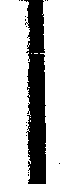 i'IVIIaltijd, maar toch koop ik ze voor het grooter deel en doorgaans te boven gekomen te Zijn. Zoo dikwijls een onderwerp noodzakelijkerwijs in meer aanteekeningen moest behandeld worden, heb ik getracht het zoo te schikken, dat in elke daarvan eenig nieuw bestanddeel voorkwam, en dat zij te zamen een geheel ten aanzien van het besproken punt uitmaakten. Een zaakregister, waaraan veel zorg is besteed, vereenigt door aanwijzende cijfers, wat onderling zamenhangt en een geheel uitmaakt, zoodat men met dien leiddraad alles achtereenvolgens lezen kan , wat bij een bepaald punt behoort.Niets onbehandeld willende laten, heb ik nu en dan tot een redmiddel de toevlugt moeten nemen, waartoe wel de nood drong en dat in dien nooddwang ook zijne regtvaardiging vindt. Sommige roomsche begrippen liggen zoo geheel buiten den kring der evangelische denkbeelden, dat de Schrift geene regtstreeksche aanleiding kon geven, om er van te gewagen. Ik heb daarom zulke aanleidingen opzettelijk moeten zoeken, en bij voorbeeld aan het verhaal van Jezus hemelvaart vastgeknoopt, wat ik meende aangaande eene beweerde hemelvaart van Maria te moeten zeggen.Opzettelijk is door ons geene plaats achterwege gelaten, waarop de roomsche kerk hare beweringen of leerstukken bouwt. Maar zij laat aan hare verdedigers op dit punt zoo groote vrijheid, zij staat hun toe tot zoo vreemdsoortige aanhalingen de toevlugt te nemen, dat ik mij niet vlejen durf alles geweten te hebben, wat zij als bewijs bijbrengen. Ik acht mij verantwoord door geen schriftbewijs te zijn voorbijgegaan , dat door een hunner mannen van gezag in ons twistgeding is te berde gebragt.Nevens de vraagstukken , die sedert drie eeuwen naau-wel jks van gedaante veranderd zijn , waren er , die de tegenwoordige omstandigheden ons verpligtten met eene dubbele aandacht in het oog te vatten. Niemand zal zich toch wel verbazen, dat ik juist nu op den voorgrond plaatste alles, wat betrekking heeft op de vereering van Maria, op de pauselijke waardigheid, enz. enz.Mijne vertaling van het nieuwe testament houdt zich niet letterlijk aan eenige onzer bestaande overzettingen 1) ï met den griekschen tekst naast mij heb ik nu uit deze dan uit gene vertaling overgenomen, wat mij het naast b jko- mende aan het oorspronkelijke voorkwam. Soms echter, waar het den schijn zou hebben gehad, als liet ik opzettelijk eene uitdrukking weg , die de roomsche kerk bij voorkeur bezigt, heb ik liever iets minder naauwkeurig willen zijn dan voorwendsel geven tot de beschuldiging van ter kwader trouw te hebben gehandeld.Ik heb mij verre zoeken te houden, zoowel van alle bitterheid en heftigheid als van alles wat naar spotternij of ligtzinnigheid zweemen kon. Het was mijn ernstige wil, dat mijn werk van den eersten tot den laatsten regel ernstig, christelijk zou zijn, zoodat ieder bestrjder van de roomsche kerk het zonder eenige huivering of verlegenheid aan elken van hare verdedigers mogt kunnen voorleggen. Ik heb nergens afgebroken dan om daarnevens op te bouwen, of , beter gezegd , dan om het evangelisch bouwwerk, door Gods eigen hand gesticht, beter in zijne eigene gedaante en oorspronkelijke schoonheid te doen uit-1) In deze vertaling is de statenoverzetting gevolgd. Heeft de door Bangener geleverde eenig wezenlijk verschil, dan zal eene noot daarop opmerkzaam maken.HET HEILIG EVANGELIENAAR (DE BESCHRIJVING VAN)MATTHEUS.EERSTE HOOFDSTUK.Geslachtregister van Jezus Christus. Zijne wonderbare ontvangenis in den schoot van Maria, Jozefs bruid.1. vs. 25. En hij bekende haar niet, totdat zij de-
zen haren eerstgeboren zoon gebaard had.Wanneer de evangelist ons had willen bekend maken met hetgeen door de roomsche kerk den onverbrokenmaagdelijken staat van Maria is genoemd , zou hij — of'
het gelaten hebben bij de eerste helft van dit vers — of van
het tweede eenti verklaring hebben gegeven. Zou een
roomsch catholiek geschiedschrijver zonder nadere toelich-
ting zoo spreken?Wanneer de moeder van Jezus geene andere kinderen heeft gehad, en meer bepaald, wanneer het de meening van den evangelist is geweest, dat het niet betaamde dat zij van meer kinderen moeder worden zou , dat zoo iets strijdig was met de heerlijkheid van den Christus en het raadsplan van God, — zou hij dan Jezus haren eerstgeborene hebben genoemd? Zou een roomsch catholiek geschiedschrijver dat woord bezigen? Evenwelkomen. ten ltoomsch-catholieh zal hel oor van mij kunnen afweerden, maar ik vrees niet, dat wanneer hij naar mij mout willen kooren, hij door mijne schuld ter kalver weg zal blijven staan. Hogt mijn woord herra dringen om homes altaren le verlaten, ik vertrouw, dat het dan alleen zijn kan ons met mij neder te knielen aan den voet van het van eeuwenoud puin ontbloote kruis, en om zijn geest voor alle waarheid en zijn hart voor alle Gods genadegiften open le stellen.De rader der geesten van alle vleesch , die aller harten en aller dingen Heer is, zegene mijn pogen ! Hij bevestige in mijne hand het zwaard des Geestes, zijn Woord, dat wonden slaat en heelt, dat doorboort en doodt eiaar om Int nieuw en beter leren te wekkenf. h'n,'e,ubr,• I `frik.2heeft ook Lukas (II. 7) het het meest geschikt geoordeeld en gebruikt. — Zie noot 110.In allen gevalle blijkt het uit het bovenstaande ontegenzeggelijk , dat dit vraagstuk, dat naar het beweren der roomsche kerk zoo hoogst gewigtig is, in de oogen van de evangelisten van niet bijzonder groote beteekenis is geweest. IIoe natuurlijke aanleiding hadden zij ter dezer gelegenheid om er opzettelijk van te spreken en hoe menigmaal was er voor hen later aanleiding om er op terug te komen (*).TWEEDE HOOFDSTUK.De magiers komen tot Jezus en huldigen hem. List van Herodes. Vlugt van Jozef naar Egypte met Jezus en Maria. Kindermoord te Bethlehem. Dood van I-Ierodes. Terugkeer van Jozef en Maria. Zij kiezen hun verblijf te Nazareth.DERDE HOOFDSTUK.2. Vs. 1, 2. En in die dagen kwam Johannes de dooper , predikende in de woestijn. van Judea en zeggende: bekeert u.De roomseh catholieke vertalingen geven de voorkeur aan het woord b o e t e do en boven de woorden berouw hebben of zich bekeeren. Men verlangde, dat de heilige schrijvers altans den schijn hadden van te gewagen van de roomsche boetedoening, van het sacrament(*) Eens vooral zij hier opgemerkt, dat als men op eens alles lezen wil, wat bij eenig bepaald onderwerp behoort, men dan slechts het zaakregister heeft na te slaan. Zoo zie men hierbij op het woord maagd, waar de overige plaatsen zijn aangeduid.od er b o et e of van iets dat daarnaar geleek , — wat wij zien zullen, dat zij nergens doen. De eisch sta daarom vast, dat men zich voor alles aan den waren zin des woords houde.Aan dien eisch beantwoordt op verre na niet de latijnsche vertaling , die onder den naam van vul gat a bekend is en welke de roomsche kerk heeft aangenomen met bepaald verbod van haar immer ter zijde te stellen. Daar wij deze vertaling meer dan eens zullen hebben aan te halen, willen wij hier hare geschiedenis mededeelen.De vuldata is ontstaan uit eene ondereenmenging van twee overzettingen, de cene uit de vijfde eeuw, het werk van den kerkvader Hieronymus, de andere ouder en onder den naam van de Italiaansche bekend. Tot op de zestiende eeuw had niet een eenig besluit haar de minste kerkelijke wijding gegeven, de kerk ging niet verder dan om bij voorkeur van haar gebruik te maken. • Het was het concilie van Trente dat, op het denkbeeld kwam, juist toen de herlevende beoefening der oude letteren er gebreken van allerlei soort in begon aan te wijzen, om alle verdere aanmerking af te snijden, door baar als alleen door de kerk gewettigde lezing aan te nemen. Het concilie verklaart en bepaalt, dat bij alle lessen , redetwisten , • predikatiën en openbare uitleggingen deze oude vertaling als echt zal worden beschouwd en dat niemand het ondersta om haar , onder welk voorwendsel ook, te verwerpen." Dit zijn de eigene uitdrukkingen van het kerkbesluit.Maar terwijl men deze vertaling als echt stempelde en het gebod uitvaardigde van haar niet te mogen verwerpen, kon men eigenlijk niet met juistheid aanwijzen, waar d e bepaald e c h t e te vinden was, want de uitgaven, die bestonden, liepen ver genoeg uiteen. Er werd daarom eene uitgave beloofd, die den kerkelijken tekst eens voor altijd zou vaststellen, en eene commissie werd benoemd , niet4maar alleen om alle lezingen te bepalen, maar tevens om die met den oorspronkelijken tekst te vergelijken. Deze laatste bepaling was wijs en goed, maar het op de kerkvergadering genomen besluit verkreeg daardoor eene vrij vreemde houding. Men had een aanvang gemaakt met de vulgata voor echt, dat is, voor zooveel als onfeilbaar te verklaren , — en men ging terstond daarop de hand leggen aan hare herziening en verbetering.De benoemde commissie bragt niets ten uitvoer. Toen het concilie ten einde liep, benoemde Pius IV er eene andere, maar te Rome. Pius V vernieuwde haar, en toch was twaalf jaren later, bij de troonsbeklimming van Sixtus V, het werk ter naauwernood aangevangen. Sixtus V nam nu de zaak ter harte en kondigde in  eene bul aan, dat het werk ten einde spoedde. De nieuwe vulgata werd onder zijn opzigt gedrukt, zelf zag hij er de proeven van na. Het werk verscheen en het was onmogelijk," zegt een geleerd cathóliek schrijver, Hug, dat het werk geen stof gaf tot aanmerking en spotternij." V ooral in de boeken des ouden testaments vond men een groot getal plaatsen , waarop losse strookjes papier waren opgeplakt, op welke later verbeteringen waren afgedrukt. Andere gedeelten waren doorgehaald en eenvoudig met de pen verbeterd. Ten slotte nog was het er verre van af, dat alle exemplaren dezelfde verbeteringen hadden."De zaak kon dus niet anders dan op nieuw op het touw gezet. De opvolger van Sixtus V Gregorius XIV sloeg op nieuw handen aan den arbeid; Clemens VIII, zijn opvolger, gaf eindelijk in 1592 den tekst, die niet meer veranderen moest en die sedert werkelijk zonder verandering gebleven is.En welke waarde heeft nu deze tekst ? — Reeds de kardinaal Beliarminus erkende in de voorrede, dat zij,.die met het werk der herziening waren belast geweest,.zich gehaast hadden en dat eene en andere plaats nog wel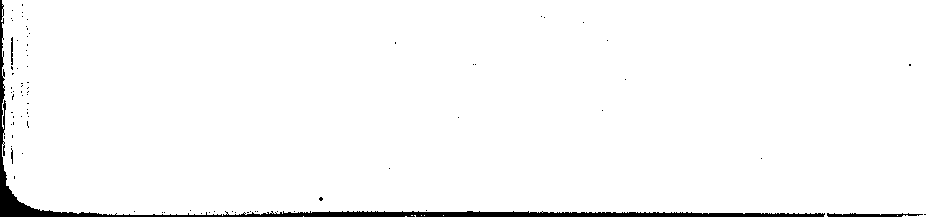 5Bene nieuwe herziening noodig had; en tegenwoordig behoeft men het niet verder gebragt te hebben dan tot de eerste beginselen der uitlegkundige wetenschap, om in de vulgata de fouten bij honderden te kunnen aanwijzen , vooral in de boeken des ouden verbonds. In de boeken des nieuwen verbonds, vooral daar waar de tekst moeijelijkheid oplevert, is werkelijk de vulgata geene vertaling meer te noemen, want men vindt niet meer dan latijnsche woorden naar de grieksche gevolgd, zonder ernstig acht geven op den vereischten zin. Blijkbaar is het in die gevallen, dat men der kerk geene verantwoordelijkheid heeft willen opladen en dat men met kennelijke bedoeling aan geen bepaalden zin de voorkeur gegeven heeft. Eindelijk Beeft men op menige plaats, waar de zin geheel duidelijk maar der stellingen van de roomsche kerk gevaarlijk was, moeite aangewend om dien te verduisteren of er eene endere wending aan te geven, of wel, gelijk op de plaats, die thans voor ons ligt, woorden ingevoerd, die geschikt waren, om als van zelf dit of dat roomsche denkbeeld te begunstigen. Ter gelegener plaats zullen wij van elk soort dezer vervalschingen proeven geven. — Zie noot 13, 87, 103, 207, 253,312,321,348,405,411,439,445,455,484.De roomsch catholieke is veroordeeld, om van dit alles niets te zien, of zoo hij er iets van opmerkt , het bestaan er van te ontkennen ; want het concilie van Trente verbiedt hein om de vertaling der vulgata te verwerpen, onder we l k voorwendsel dan ook; verbiedt hem dit derhalve ook dan, wanneer het hem blijkt, dat hare lezing onecht of vervalseht is. Tot dat uiterste leidt het stelsel der onfeilbaarheid. Wat de roomsche kerk eenmaal heeft vastgesteld , moet zij , onder straf van zichzelve te verloochenen, voor altijd vasthouden ; en haar belijder moet, tenzij hij haar feilbaar verklaren wil, aan haar onderworpen blijven ook in de dingen, waarin het tastbaar en zonneklaar is, dat zij gedwaald heeft,6Vs. 5 en volg. — Men komt van alle zijden tot Johannes den dooper.3. Vs. 6. En zij werden van hem gedoopt in de Jordaan belijdende hunne zonden.Al weder een woord, waarvan men misbruik gemaakt heeft , want wat men hier leest heeft niets ter wereld gemeen met de kerkelijke biecht zooals die in de roomsche kerk gedreven wordt. Door Johannes den dooper opgewekt, om zich van hunne zonden te bekeeren , komen deze menschen in het openbaar belijdenis doen , en hij laat hun op dit teeken van berouw tot zijnen doop toe. Geen spoor is hier van de roomsche biecht en wel allerminst van de daaraan verbondene vrijspraak. De apostelen hebben nooit in anderen geest gesproken. --- Zie noot 204.Vs. 7 en verv. — Ook do farizeën komen. Zij meenen te zullen behouden worden reeds daarom alleen , dat zij Abrahams nakroost zijn. Johannes de dooper bestraft hen deswege.4. Vs. 9. En meent niet bij uzelven te zeggen : wij hebben Abraham tot oenen vader ; want ik zeg u , dat God zelfs uit deze steenera Abraham kinderen kan verwekken.Niemand moet zich dus veilig en behouden achten reeds daarom alleen , dat hij tot deze of die kerkgemeenschap behoort. God is magtig, om zich allerwege en op allerleiwijs kinderen te verwekken. Een, kerkgenootschap , datu de zaligheid waarborgt , reeds omdat gij tot zijne gemeenschap behoort , misleidt u. Alle boom, die geen goede vrucht voortbrengt", voegde Johannes de dooper er bij, "wordt uitgehouwen en in het vuur geworpen." Op eene zaak komt dus alles aan , op het dragen van goede vrucht , of wat hetzelfde is , op het christen zijn.7Vs. 12 en volg. — Johannes kondigt den Christus aan,den grootere dan hij.5. Vs. 12. Wiens wan in Zijne hand is en hijzal zijnen dorschvloer doorzuiveren , en zijnetarwe in zijne schuur zamenbrengen , en zal hetkaf met onuitblusschelijk vuur verbranden.Meermalen zal onze aandacht bepaald worden bij het jongst gerigt en dat , gelijk hier , in figuurlijke bewoordingen of zonder het kleed der beeldspraak. Overal zult gij tegen over elkander zien koorn en kaf , goeden en boozen , regter- en linkerhand , maar nergens zult gij gewag gemaakt vinden van die tussehenplaats, welke de roomsche kerk laet vagevuur heeft genoemd.Vs. 13 en verv. -- Doop van Jezus.VIERDE HOOFDSTUh.Verzoeking van Jezus. Tot driemalen geeft hij den verzoeker antwoord en telkens met een woord uit de Schrift.6. Vs. 4. , 7 en 10. Daar is geschreven.... I-Ieeft Jezus den verzoeker met het schriftwoord afge-weerd , dat dan ook de Bijbel ons wapen zij tegen , alleverzoeking en alle dwaling. Maar zal hij ons daartoe zijne hulp leenen , dan moeten wij hem kennen en om hem te kennen , moeten wij hem lezen. Bij de joden was de lezing en bepeinzing van de Schrift niet alleen geoorloofd maar geboden , hoe zou het dan kunnen zijn , dat het voor ons christenen niet geoorloofd, geen pligt ware, om de boeken des 0. en N. T. te lezen en over hunnen inhoud na te denken ?Daar wij op deze vraag telkens zullen moeten terugkomen , is het van belang, den grond , waarop zich het vraagstuk beweegt, met juistheid te bepalen..8Welke is in de roomsche kerk de wet met betrekking tot het lezen der heilige SchriftOveral waar de roomsche kerk meesteres is of was , is of was de wet een volstrekt verbod. Sedert vele eeuwen reeds heeft zij de Schrift nooit gaarne en vrijwillig in de handen harer geloovigen gegeven of gelaten.Maar vermits in sommige landen de omstandigheden haar gedrongen hebben om haar verbod te laten rusten, ja zij zelfs soms den schijn heeft moeten aannemen van eene Bijbelverspreiding te begunstigen , is het heden ten dage niet geheel ongebeurlijk, dat hare verdedigers beweren dat wij de roomsche kerk lasteren , als wij zeggen dat zij de lezing des Bijbels verbiedt. Zij verbiedt , zoo spreken dezulken alleen de vervalschte vertalingen , die door protestanten wonen verspreid.Dit leidt tot twee vragen : is het waar , dat deze vertalingen vervalscht zijn ? is het waar , dat de roomsche kerk niet anders dan zulke verbiedt ?A. Zijn deze vertalingen vervalscht ?Toen men , na het bij herhaling te hebben gezegd, is opgeeischt , om er het bewijs van te leveren , was de uitkomst, dat die hoogklinkende beschuldiging al een zeer klein getal van plaatsen gold; terwijl men om haar getal nog eenig aanzien te geven, genoodzaakt was geweest , om te gaan rondsnuffelen in oude gebrekkige vertalingen , die niemand meer las , die nog minder iemand plan had aan anderen te laten lezen ; en zulke onnaauwkeurigheden heeft men met den. naam van vervalschingen bestempeld. Zoo dringt men ons , om den eisch te doen, dat men zijn onderzoek bepale tot zulke vertalingen als door de bijbelgenootschappen verspreid worden. Wanneer daarin nog plaatsen te vinden zijn , die den naam van ontrouwe vertaling verdienen , dan zijn zij altaas zeker te weinigen in getal en voor verreweg het grootste deel van te weinig aanbelang , om ter goeder 9trouw de Bijbels , waarin zij worden aangetroffen , v e r- v a l s e h t te kunnen noemen (*).Maar bestaan er wezenlijke verminkingen? Wij moeten het ontkennen. Niet , dat wij ergens ter wereld eene volmaakte bijbèlvertaling kennen , maar wat wij beweren is, dat de aangevallen gedeelten juist die zijn , waar de vertalers zich meest doordrongen hebben getoond van het besef der noodzakelijkheid, om het oorspronkelijke naauw, keurig weder te geven, — en bij welke zij de roomsche wetenschap gerustelijk kunnen uitdagen tot het bewijs , dat zij zich bedrogen hebben. Soms zelfs hebben zij liever iets minder naauwkeurig willen zijn , dan den schijn op zich laden , dat zij opzettelijk woorden verbanden , op wier gebruik do roomsche kerk prijs toonde te stellen.Evenzoo heeft men, zonder er ook maar een eenig woord in te veranderen, vertalingen nagedrukt; die door roomsch catholieken vervaardigd en door roomsch catholieke bisschoppen waren goedgekeurd. Waar men de Fransehe taal sprak, heeft men vooral die van Sacy verspreid, wat waarlijk eene groote vrijgevigheid was, daar die vertaling, de • vulgata volgende, dikwijls zeer onnaauwkeurig is in het belang van roomsche meeningen.Is daarom nu de tegenstand verminderd? In genen.,decle. Al wat men van de protestantsche vertalingen had'
gezegd , heeft men van de roomsch catholieke herhaald;
maar als men van zijne beschuldiging rede moet geven,
dan komt het op de onbeduidendste nietigheden uit. Vraag,
bij voorbeeld, waarom men niet wil, dat wij die van Sacy
verspreiden, dan zal men u twee of drie plaatsen aanwij-
zen , die naar het beweren der roomsche godgeleerden
zekere dwalingen aangaande het leerstuk der genade zou-
den kunnen begunstigen. Vrij moogt gij daar tegen aan-(*) Wij zullen ter gelegener plaats (n. 470) van de uitlating der apocryphe boeken spreken.10voeren, dat de aangewezene punten tot het diepzinnigste der godgeleerdheid behooren, dat zij geheel liggen buiten den kring, waar binnen strijd wordt gevoerd; niets kan baten; Sacy blijft geweerd.B. Zoo wordt het duidelijk, dat alles, wat men den schijn aanneemt van. tegen vervalschte vertalingen in te 6rënben ,, in den grond tegen alle vertalingen zonder onderscheid gemeend is; tegen den Bijben,µ in vvelk— völks- taal ook overgebragt; tegen de lezing van den Bijbel.—Een overtuigend bewijs hiervoor is, dat de bevelschriften der bisschoppen en de rondgaande brieven der pausen nooit aanwijzen, welke vertalingen dan toch wel in plaats derzulken moeten gesteld worden, die men als vervalscht brandmerkt. Men houdt zich schuil achter de verklaring, dat het verboden is eenige vertaling te lezen, die niet door de kerk als zoodanig is z„ggdggekeurd ; en de kerk behoudt aan zich het regt, om er niet een eenige goed te keuren. Zoo heeft, bij voorbeeld, niet eene eenige Fransche vertaling die wijding ontvangen, en toch is het Fransch. Bene taal door meer dan veertig millioenen catholieken gesproken; deze zijn dus veertig millioenen catholieken, voor wie het verbod om eene niet goedgekeurde vertaling te lezen, in waarheid het verbod is om er Bene eenige te lezen. Zelfs de voorheen goedgekeurde vertalingen betrekt Rome heden ten dage in dezelfde vogelvrijverklaring, blijkens den herderlijken brief van Pius VII, in  welken hij den herdruk van Bene Poolsche, in 1599 door Clemens VIII goedgekeurde vertaling «eene pest en goddeloos opzet" noemt. Leo XII in 1824 en Gregorius XVI in 1844 ontsluijerden al meer en meer de juiste meening hunner kerk. In 1849 roerde Pius IX het verwijt van vervalsching naauwelijks meer aan. Openlijk spreekt hij tegen de lezing des Bijbels; zulken «die zich niet schamen den Bijbel te verspreiden," noemt hij, «vijanden11der kerk en van de menschheid;" de bisschoppen bezweert hij , om toch de geloovigen te vermanen: « d at zij met ontzetting zulk eene vergiftigde lekt n ur o n't vlieden." Eindelijk hebben nu onlangs de bisschoppen' van Lombardye in een gezamenlijk uitgevaardigd bevelschrift, aan - de geloovigen hunner bisdommen gerigt , de bepaalde verklaring afgelegd : dat de kerk verbiedt en altijd verboden heeft de lezing der heilige boeken, in welke volkstaal dan ook overgebragt.Zietdaar het laatste woord, de ware en eenige meening der kerk. Er bestaat geen ander verschil dan in een meer open of bedekt uitspreken van haren zin.Ve. H en verv. lto verzoeker biedt aan Jezus de ko-ninkrijken dezer wereld aan, op voorwaarde dat hij zich voor hem nederbuigo en hom aanbidde.7. Vs. 10. Toen zeide Jezus tot hem: ga weg, Satan! want daar staat geschreven; den Heer uwen God zult gij aanbidden en hem alleen dienen.Merkt het op, dat hier niet maar alleen gesproken wordt van God alleen te aanbidden, maar ook van l l ed alleen te dienen , van alzoo geene eeredienst te hebben dart voor God alleen. Jezus bekrachtigt dus het oude M.ozaiseh gebod , dat altijd door de joden is opgevat als verbod van elk soort van godsdienstige hulde aan wie ook buiten God gebragt. In het N. T. zult gij evenmin als in het O. eenig spoor vinden van dat onderscheid ta tsschen lat r ei a en d o u l e i a, (aanbidden en dienen), dat de roomsche kerk heeft uitgedacht , om het verwijt van schepselvergoding en schepselaanbidding te ontgaan; gij zult daarin slechts aantreffen eene bepaalde en volstrekte eeredienst , de aanbidding, — en als voorwerp van die aanbidding, God alleen.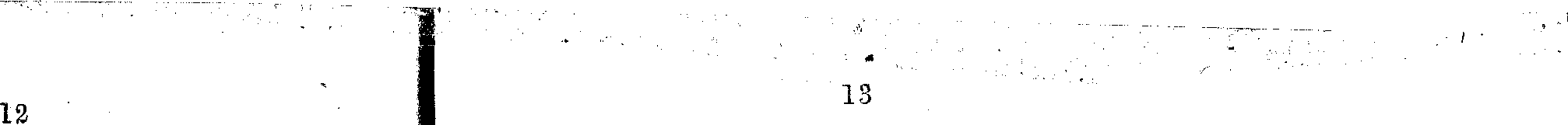 1213Vs. 17 en verv. — Aanvang van Jezus prediking.8. Vs. 18 en  19. En Jezus wandelende aan de zee van Galilea zag twee broeders , Simon , gezegd Petrus en Andreas , zijnen broeder En hij zeide tot hen : volgt mij na. — Mark. I. Luk. V. Joh. I.Men heeft inerdeze woorden een eerste bewijs van den voorrang van Petrus gezien. Hij , zoo werpt men ons tegen, is het eerst tot het apostelschap geroepen.Onder de eersten is hij geweest , dat is zoo , maar de eerste neen; want Mattheus onderscheidt hem hier in niets van zijnen broeder Andreas. Deze opmerking geldt ook het gelijkluidend berigt bij Markus. Lukas treedt een weinig meer in bijzonderheden en stelt het voor als ware eerst Petrus geroepen , maar uit Johannes mededeeling zien wij , dat Andreas de eerste is geweest , die tot Jezus kwam en , na een dag bij den Heer te hebben getoefd , Petrus opzocht en hem tot Jezus bragt. Zoo uiteenloopend verhaal , getuige van de goede trouw der Evangelisten , bewijst tevens, dat hunne mededeeling eene zaak geldt, waaraan in hunnen tijd en door henzelven geen bijzonder gewigt werd gehecht. Iets soortgelijks treft ons, als wij letten op den bijnaam Petrus, daar Johannes de eenige is, die ons mededeelt naar wat aanleiding Jezus zijnen nieuwen leerling dus heette, terwijl hij weder voorbijgaat , wat later aan dien bijnaam zoo hooge beteekenis heeft doen geven, te weten, de verklaring des Heeren: //Gij zijt Petrus en op deze petr a... enz. In Mattheus evangelie zou het kunnen schijnen , als droeg Simon vroeger reeds den naam Petrus. Simon , gezegd Petrus", schrijft hij, en in hoofdstuk X nogmaals Simon, gezegd Petrus", als had hij niets meer op het oog, dan om hem zoodoende - te onderscheiden van den anderen apostel Simon , bijgenaamd Kananites. Deze bijzonderheden , ik herhaal het , hebben dus kennelijk in het oog der evangelisten niet die beteekenis gehad , welke men er later in heeft gezien.VIJFDE HOOFDSTUK.Aanvang van de bergrede. De zaligsprekingen.9. Vs. 9. Zalig de vreedzamen , want zij zullen Gods kinderen genaamd worden.Naar aanleiding van dit woord des Heeren zal men u nu en tlnn bij wijze van vermaning herinneren , dat men koene oorzaak van godsdiensttwisten moet zijn. Van t w is- 1 e n moet gij voorzeker geene oorzaak zijn , want gij moet niets doen uit een geest van hatelijkheid en twist gierigheid. Maar wanneer zij , die u dien raad geven , daarmede voorhebben om u in slaap te wiegen tot eene blinde onderwerping of tot eene onwaardige onverschilligheid, geeft dan hun ten antwoord, dat de waarheid u meer geldt dan zulk een vrede.10. Vs. 10. Zalig , die vervolgd worden , om der geregtigheid wil , want hunner is het koninkrijk der hemelen.Gij dan, die de waarheid begint te ontwaren , die begint te begrijpen , dat wat men onderwees wel eens kon veroordeeld zijn door Gods woord , weest moedig en staat vast ! stelt uw aangevangen heilig onderzoek u bloct aan vervolging of bespotting , bedenkt dat Jezus zalig noemt hen , die om der geregtigheid wil zullen lijden, hen , van wie , gelijk hij een weinig later spreekt , de rnenschen liegende alle kwaad spreken om mij. nentwil.14Vs. 17 en verv. — Jezus verklaart niet gekomen te zijn om de wet te ontbinden , maar om haar te vervullen.11. Vs. 19. Zoo wie dan een van deze minste geboden zal ontbonden en de menschen alzoo zal geleerd hebben , zal de minste genaamd worden in het koninkrijk der hemelen.Veroordeeling van alles , wat der menschen geweten zou kunnen geruststellen over de verkrachting van zekere goddelijke wetten; veroordeeling, bij gevolg, van de onderscheiding der zonden in doodzonden en verg ef e 1 ij k e zonden. De ware christen weet niet van minste gebeden , "die men zou mogen ontbinden, en evenmin weet hij van kleine zonden, met welke men het niet zoo naauw zou behoeven te nemen. Afkeer van de zonde is afkeer van alle zonden. In wien zal het opkomen , om een zoon onderscheid to leuren maken tusscheu de overtredingen, waarmede hij zijn vader vertoornen kan ? Zou zulk een vader niet met grond ii toevoegen, dat gij zijn kind aanmoedigt, om tegen hem te overtreden?Vs. 21 en verv. — Uitbreiding door Jezus gegeven aan een on ander, dat als regel van pligt werd beschouwd, naar con hoogoren maatstaf van liefde , die ons moet doen streven, om volmaakt te zijn gelijk de vader in de hemelen.ZESDE HOOFDSTUK.Jezus verbiedt het goede te doen , opdat het van de men- schen gezien worde.12. Vs. 5. En wanneer gij bidt , zoo zult gij niet zijn gelijk de geveinsden , want die plegen gaarne in de synagogen en op de hoekeer15der straten staande te bidden , opdat zij van de menschen mogen gezien worden.Een kerkgenootschap handelt dus verkeerd met zulke uitwendige betooningen van godvrucht als openbare handelingen te vermenigvuldigen , daar er bij deze altijd gevaar is , dat zij in schijnheiligheid en vormendienst ontaarden. Zoo moet dan onze persoonlijke godvrucht met geene aan anderen in het oog vallende handelingen gepaard gaan. Gaat in uwe binnenkamer" zegt Jezus, en sluit uwe deur?' Bij de openbare eeredienst moeten de uitwendige vormen niet meer in getal zijn dan noodig is , om de Godsvereering tot eene gemeenschappelijke handeling to maken. Het een en het ander werd in dei beginne onder de belijders des Hoeren betracht.13. Vs. 7. En als gij bidt, zoo gebruikt geen ijdel verhaal van woorden , gelijk de heidenen ; want zij meehen, dat zij door hunne veelheid van woorden zullen verhoord worden.Wat moet gij, na dit woord, denken van hen, die Christenen tien, twintig, honderd malen achtereenvolgens hetzelfde gebed doen bidden? Hoe oordeelen over den rozenkrans, erfenis van de heidenen, aan wie Jezus ons verbiedt te gelijken? Wanneer dit verbod niet geschreven stond, zou reeds ons gezond verstand ons moeten doen beseffen, (int deze zoo vaak herhaalde gebeden als van zelf werktuigelijk moeten worden opgezegd en dat zij dus aan. een heilig God niet welbehagelijk kunnen zijn, noch iets tot ware heiligmaking bijdragen.De roomsche vertalingen verzachten deze uitspraak, welke naar onze overzettingen eene te duidelijke veroordeeling der roomsche gebedenherhalingen is. De vulgata zegt //ziet toe, dat gij biddende niet veel spreekt." (orantes, nolite multum loqui.) De verminking is kennelijk, want het grieksche woord heeft nooit eene16andere beteekenis dan herhal en ,  nogmaals en no nog- maal s het zelfde zeggen en wordt altijd in ongunstigen zin gebezigd.14. Vs. 9 en verv. Gij dan bidt aldus : onze Vader, die in de hemelen zijt.... enz.Het gebed des Heeren moet door ons veelmeer als een toonbeeld van bidden dan als een gebedsformulier worden beschouwd. wNa al wat vooraf gaat, is het niet mogelijk, dat het ooit Jezus bedoeling zou kunnen ge- geweest zijn, dat zijne discipelen zich vergenoegden met een bloot nazeggen van deze weinige woorden en wel allerminst, dat zij die herhaalde malen na elkander zou- den opzeggen. Is het niet zonderling, dat het gebed, in de roomsche kerk meest tot herhaling misbruikt, juist gevonden wordt naast de stelligste afkeuring van zulk eene nietige handeling? De christen moet er naar trachten, om zonder aangeleerd formulier te kunnen bidden; hij mag er zich van bedienen, maar alleen opdat hij het leere ontberen. Hij wake dagelijks gebruik van het gebed des Heeren, maar om doordrongen te worden van den daarin uitgesproken geest en om in dien geest uit het hart naar de behoeften van het oogenblik te bidden.15. Vs. 16. En wanneer gij vast, toont geen droe-vig . gezigt , gelijk de geveinsden; want zij mis-maken hunne aangezigten , opdat zij van demenschen mogen gezien worden als zij vasten.(Bungener) die het er op toeleggen , om zich met afgemat gelaat te vertoonen , opdat men zie , dat zij vasten.Hier geldt alweder wat (noot 12) is gezegd. Al wat niet bepaald tot de openbare godsvereering behoort, moet verborgen blijven tusschen den mensch en zijnen God. De uitwendige gestalten van gebrokenheid des harten zijn wel niet altijd schijnheiligheid, maar worden het zoo ligt, en leiden zoo gemakkelijk tot noodlottig zelfbedrog.Den vorm hebbende, meent men al ligt ook het wezen der zaak te hebben, en bekommert er zich allengs niet meer om , of men het wel waarlijk heeft. Jezus :veroordeelt niet het vasten als vasten , maar tusschen vasten als geheel 'vrijwillige daad en het roomsche stelsel van geregelde onthouding, waarover wij later zullen handelen, ligt een niet geringe afstand.16. vs. 19 , 21, 33  Vergadert u geene schattenop de aarde  want, waar uw schat is , daarzal ook uw hart zijn  zoekt eerst het ko-ninkrijk Gods en zijne geregtigheid ..... .De geschiedenis biedt ons maar al te veel stof, om deze woorden als een veroordeclend vonnis op de roomsche kerk toe to passen. Zij heeft, waar zij er maar magt en gelegenheid toe had, zich onmetelijke rijkdommen verkregen. Zij heeft veel minder het kon i n k rij k Gods en zijn e g ere g t i g h e i d gezocht dan de instandhouding en onbegrensde vermeerdering van hare wereldsche voorregten. Gedurende meer dan duizend jaar heeft een sluimergeest haar bedwelmd te midden van alle verdorvenheden der weelde en, zooals zij in de zestiende eeuw was, zoo is zij nog, of geheel, of grootendeels in de landen , waar haar tijdelijke overvloed niet te zeer is verminderd.Over de rol door het geld in de roomsche kerk gespeeld als prijs voor aflaten, missen enz. zullen wij elders spreken.ZEVENDE HOOFDSTUK.Slot der bergrede. — De splinter en de balk. Het gebed. Bidt en gij zult ontvangen.17. vs. 8. Want een iegelijk die bidt, die ontvangt.A. Jezus schijnt te beloven, dat ieder gebed zal ver-218koord worden en het moet in liet  og vallen, dat hij met deze woorden die gedachte niet heeft willen uitspreken. Teekent alzoo deze uitspraak aan als een voorbeeld van beloften, die reeds ons gezond verstand en de ervaring ons verbieden , om ze naar de strenge letterlijke beteekenis op te vatten. Deze opmerking zal ons later dienst doen. — Zie noot 86.E. Merkt op, dat onder al de vermaningen over het gebed geen woordwoorkomt over eenige aanroeping der heiligen en gij zult welhaast zien, dat de Heer Jezus Christus er overal elders evenmin als hier van spreekt. Nooit zal hij u iets anders aanbevelen dan het aanroepen van God en wel van God alleen. Op niet meer dan één middelaar en voorspraak bij God zal hij u heen wijzen en die middelaar is hijzelf, hij alleen. De apostelen leeren in hunne brieven niets anders en ook niets meer.18. vs. 13. Gaat in door de enge poort Is het eene enge poort, die men in de roomsche kerk voor de geloovigen opent in de honderde middelen om langs goedkoopen weg in den hemel te komen ? Men gaat met de aflaten al kwistiger en kwistiger te werk en bijna voor niet kan men er een onmetelijken voorraad van opdoen. Vergeving van zonden wordt gegeven, aan wien haar begeert en zoo dikwijls hij haar begeert. Vele godsdienstige vereenigingen zijn eene soort van verzekeringsmaatschappijen, die, tot kleine premie, u tegen alle gevaar van verdoemenis waarborgen. De roomsche kerk weet in naam des hemels vreeselijke bedreigingen te doen, maar zij maakt daarvan geen gebruik dan opdat men tot haar toevlugt neme en van het oogenblik af aan, dat gij u geheel aan hare leiding en hoede overgeeft, is alle strengheid geweken en zet zij de poort met beide deuren voor u open.1919. vs. 22 , 23. Velen zullen ten dien dage tot mij zeggen : Heere, Heere ! hebben wij niet in uwen naam geprofeteerd en in uwen naam duivelen uitgeworpen en in uwen naam vele krachten gedaan ? En dan zal ik hun openlijk aanzeggen: Ik heb u nooit gekend; gaat weg van mij, gij , die de ongeregtigheid werkt.Wat zal dan wel 's Heeren oordeel zijn, als hij onder die werken der ongeregtigheid ook valsehe wonderen aantreft, bedriegerijen, alleen uitgedacht om de volken te misleiden? Zelfs ware wonderen bewijzen nog naar Jezus woord niet do heiligheid der personen., die magt hadden om zo to volbrougon. Maar heeft de roomsche kerk die neigt ontvangen? Wie onder hare hoofden slaat geloof " naLn zoo tastbare leugenverhalen als die van Rimini en µallene? En toch laten zij geen middel onbeproefd, om te weeg te brengen, dat men er geloof aan sla; en toch ziet do paus stilzwijgend en werkeloos toe, gereed om later bij kerkbesluit hunne echtheid uit te spreken, gelijk hij of zijne voorgangers de waarachtigheid van zoo menige legende bij oppermagtig besluit hebben bepaald. Kont don boom aan zijne vruchten. Eene kerk in de waarheid geworteld zou zulke kunstmiddelen voor haren bloei none onreinheid en gruwel achten.VN. 24 verv. Jezus te hoeren en zijn woord te doen is op een rotsgrond bouwen.20. vs. 26. En een iegelijk, die deze mijne woorden hoort en dezelve niet doet, die zal bij een dwaas man vergeleken worden, die zijn huis op het zand gebouwd heeft.houwt daarom uw Christendom op de woorden van Jezus Christus, de eenige rotssteen ; al het overige is zandgrond. De overleveringen, die zich niet uit de Schrift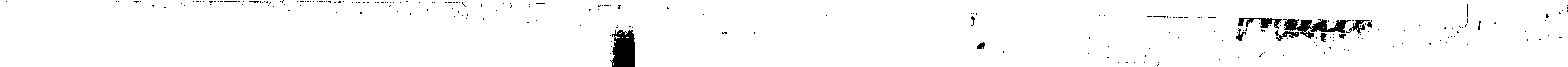 20laten regtvaardigen, zijn zandgrond; het gezag van eene kerk, die buiten de Schrift om en onafhankelijk van haar meent iets te zijn, is zandgrond. De evangelien te lezen, is achttien eeuwen terug leven; het is de stem Van Jezus hooren, gelijk de mensehen van toen. Maar, gelijk toen, roept nu elk gehoord woord voor ons een pligt in leven , de pligt van dat woord te doe n." Wanneer alzoo een van die woorden er u toe brengt, om in uw hart te erkennen, dat dit of (lat onderwijs, waarvan men uwen geest had doordrongen, onwaar is, — dan is het eenig middel om dat woord in beoefening te brengen en niet gelijk te worden aan den dwaas", van wien Jezus sprak, een moedig en geheel verwerpen van het onware, een moedig en geheel aannemen van het ware, een onvoorwaardelijk verlaten van den zandgrond om op den rotssteen te bouwen.ACHTSTE I--100FDSTUK,Genezing van een melaatsche en van den dienstknecht van den honderdman.21. vs. 14. En Jezus, gekomen zijnde in het huis van Petrus, zag zijner vrouws moeder (te bedde) liggen , hebbende de koorts.De vrouws moeder van Pet rus! Petrus was dus gehuwd. De roomsche kerk hoeft alle mannen en vrouwen, die in het nieuwe testament , als in betrekking tot den Heer staande , voorkomen , ja , zelfs den vader en de moeder van Moria, waarvan de Evangelisten met geen enkel woord melding maken , tot heiligen verheven; maar over de vrouw van Petrns neemt zij het diepste stilzwijgen in acht. Toch toont haar Paulus ons 21als eene getrouwe in den Heer , die den apostel op zijne reizen heeft verzeld. (1 Cor. IX: 5) Reeds deze enige vermelding zou in ieder ander geval genoeg zijn geweest, om haar eenen eersten rang te doen toewijzen onder cie vrouwen van den apostolischer tijd; eene plaats, ten volle door haar verdiend, voor zooveel de gissing niet ongegrond is te noemen, dat Petrus de trekken, waarmede hij in het derde hoofdstuk van zijnen eersten brief de christenvrouw maalt , ontleend heeft aan het hem gedurig voor oogen zijnde beeld eenex geliefde gade, die hem, den van nature onstuimige, als zonder woord wist te winnen en te leiden. Maar haar beeld, hare trouw, geheel hare persoonlijkheid worden in de schaduw gelaten, ja eigenlijk in de schaduw gesteld, — en de roomsche kerk verdoemt hen , die den ongehuwden staat als verpligting voor den Evangeliedienaar hebben afgeschaft, hoewel zij niets deden, dan alleen en eenvoudig wederom invoeren wat den apostelen geoorloofd was, wat de apostelen vergunden aan de opzieners der eerste kerk, wat eerst zeer, zeer langen tijd daarna verboden werd.Vs. tri en veer. — Onderscheidene genezingen. Jezus wandelt op de zee. Genezing van twee bezetenen.NEGENDE HOOFDSTUK.Men brengt een geraakte tot Jezus. Jezus zegt tot hem : „uwe zouden zijn u vergeven." Deze woorden ergeren den Joden: „wat is ligt er," antwoordt Jezus, „te zeggen: de zonden zijn u vergeven? of te zeggen: sta op en wandel?"22. Vs. 6. Doch opdat "gij moogt weten, dat de zoon des mensehen. magt heeft op de aarde,,22de zonden te vergeven (toen zeide hij tot den geraakte) : sta op, neem uw bed op en ga henen naar uw huis.De Joden , die Jezus voor een gewoon mensch hielden, beschuldigden hem van Godslastering, toen zij hem de zonden hoorden vergeven. Het regt om zonden te vergeven, zoo dachten zij , komt alleen aan God toe en deze hunne meening was waarheid. Hoe toont hun me Jezus, dat hij zijne magie niet te buiten gaat? Door de genezing van den geraakte. Genoodzaakt om de waarheid en wezenlijkheid van het zigtbaar wonder te erkennen , hebben zij tevens een voldoenden grond ontvangen, om evenzoo de waarheid en wezenlijkheid van het onzigtbare, geestelijke wonder toe te stemmen. — Wanneer een biechtvader Zijne biechtkinderen met gelijk bewijs overtuigt, zullen wij het niet langer wraken, dat zij aan zijne stoute, nu in ons oog godslasterlijke verzekering, geloof schenken.Vs. 9 en verv. — Roeping van Mattheus. De Farizeön ergeren er zich over, dat zij Jezus met tollenaars zien aanzitten. Onderrigt aan de leerlingen van Johannes den dooper.Genezing eener vrouw. Opwekking van Jaïrus dochtertje,Andere genezingen.23. vs. 36. En hij , de scharen ziende, werd innerlijk met ontferming bewogen over hen omdat zij vermoeid en verstrooid waren , gelijk schapen , die geenen herder hebben.Toch was toen de zigtbare ordening der joodsche kerk nog ongedeerd; het overpriesterlijk gezag van hare hoofden was onbetwistbaar en werd door niemand betwist of betwijfeld. Alzoo kan eenkerk al deze uitwendige heerlijkheid bezitten en daarom in Gods oogera noch le• vensgeest, noch heiligheid hebben. Derhalve al kon dt roomsche priesterschap even als de joodsche in een god 23delijken oorsprong roemen, al bestond de apostolische opvolging wezenlijk in haar midden, — zelfs dan zou haar nog wel niets meer dan een °dopden vorm van verlorene innerlijke heerlijkheid kunnen resten en zij een bij mensehen geldend wettig gezag en geenzins de waarheid, die uit God is , bezitten.TIENDE HOOFDSTUK.24. Vs. 2. De namen nu der twaalf apostelen zijn
deze. De eerste , Simon , gezegd Petrus....De eerste. Het Grieksch stelt eerste zonder lidwoord; wij hebben dus hier niet te doen met een titel van rang , maar met een woord ter enkele opening van eene lijst en gelijkklinkend met eerst. Mark. (III. 16) en Lukas (VI. 14) hebben de lijst , maar laten het hier aangetroffen woord achterwege. Johannes geeft geene naamlijst.Zoo blijft dan toch dit , dat Mattheus , Markus en Lukas en de apostellijst aan Petrus de eerste plaats geven. Hoe hoog hebben wij deze bijzonderheid aan te slaan , welke is hare beteekenis en waarde ?Wij zullen bij elke bijzonderheid moeten stilstaan , die tot Petrus in betrekking staat ; hier daarom niet meer dan eene opmerking van algemeenen aard.Het zijn van de eerste in handeling en het zijn van de eerste in waardigheid , in bevoegdheid tot het uitoefenen van eene wettige raagt, kunnen zijn en zijn dikwijls werkelijk twee zeer verschillende zaken. Het eerste is niet altijd een gevolg van het tweede en het tweede leidt niet altijd tot het eerste. Men kan met groote wettige magt zijn bekleed en werkelijk niet dan eene zeer kleine rol vervullen ; men kan in handeling zeer groot zijn en even-2524wel wettelijk niet hooger staan , 'dan zeer velen , die ons omringen.Is nu werkelijk aan Petrus een eerste rol bedeeld geweest ? Reeds op dit punt zouden er , gelijk wij zien zullen , vrij wat bepalingen zijn in het midden te brengen, Indien dit vooraanstaan in zekere opzigten al onbetwistbaar is , zijn er andere daarnevens, waarin het geheel in de schaduw treedt. Het valt in het oog gedurende het tijdperk van Jezus omwandeling op aarde en onmiddelijk daarna , maar terstond daarop reeds is er niets meer van merkbaar , dat is , juist toen de uitbreiding des christendoms en de vermeerdering der gemeenten dien voorrang het meest hadden kunnen doen uitkomen. De gestalte van Petrus wordt door die van Panlus niet gedeeltelijk maar geheel verduisterd.Maar laat ons , zoo men dat verlangt , ons houden aan den tijd , waarin Petrus in handeling vooraan heeft gestaan. Wijst die voorrang, zooals hij hem betoont, ook op een hoogeren wettigen rang ? — Op dit punt komt het vraagstuk geheel en bepaald neder, Wanneer wij aanwijzen , dat hij niets heeft gezegd of gedaan , dat niet geheel zich bepaalt binnen den kring van een vooraan- staan in handeling , niets , dat zich niet geheel verklaren laat uit zijn ijver , uit zijn vurig karakter , uit het eigen-• aardig standpunt , waarop enkele omstandigheden hem plaatsten , uit zijn ontzettenden val , uit de behoefte om de gepleegde ontrouw te vergoeden , uit de overmagt , welke die val zelve , heerlijk te boven gekomen , daarna aan zijne prediking gaf , — wanneer zeg ik , wij dit alles zonneklaar aantoonen , dan is reeds de voorrang van magt en gezag eene onderstelling , waartoe niet eene eenige omstandigheid wettig en noodti ndig dringt.Wanneer het nu verder blijkt , dat er gevallen zijn , waarin die voorrang in magt duidelijk had moeten uit komen en hij toch niet aan het licht treedt; wanneer re.- tras na de eerste te zijn geweest, in enkele gevallen, waarbij van magtsoefening geene sprake was , blijkt dat niet meer geweest te zijn in gevallen , waarin het hoofd der kerk het uit den aard der zaak noodwendig had moeten zijn, — dan, zeg ik, is de boven gemaakte veronderstelling niet alleen zonder nbodzaak of nuttigheid, maar zonder eenigen grond , maar bezijden de waarheid.Ziedaar ons pad gebaand , de bewijzen zullen van zelf ons overvloedig voorkomen.Vs. 5 en verv. — Voorschriften aan de apostelen.25. Vs. 8. Gij hebt het om niet ontvangen geeft het om niet.Is de roomsche kerk aan dit voorschrift getrouw geweest ? Het is zoo, Jezus voegt in vs. 10 er het woord bij: ede arbeider is zijn voedsel waardig;" maar tusschen dit zijn voedsel waardig zijn en tarieven en prijskaarten van de heilige dingen is groot verschil. De roomsche kerk is op dit punt dan ook door zeer vele van hare beste vrienden berispt.Vs. 11 en verv. Jezus wil, dat als Zijne apostelen eenhuis ingaan zij tot dien huize zeggen zullen : vrede zij met u.26. Vs. 13. En indien dat huis waardig , is , zoo kome uw vrede over hetzelve ; maar indien het niet waardig is , zoo keere uw vrede weder tot u.Om eene genadegift te kunnen ontvangen wordt dus vereischt, dat men haar, voor zooveel ten minste de menseh dat zijn kan, waardig zij, namelijk door eene ernstige begeerte en welgemeende pogingen om haar te ontvangen in een rein hart. Hoe moeten wij bij gevolg oordeelen over de waarde , die men in de roomschekerk aan openlijke plegtstatige zegenspraken hecht. Wat2 **1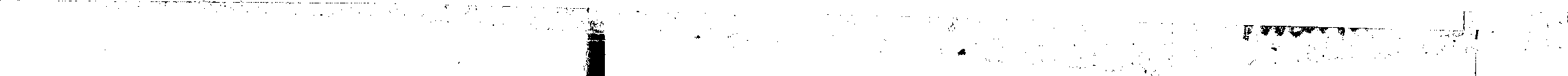 26moeten wij oordeelen over voorwerpen , waarmede men het denkbeeld van een werktuigelijk over den mensch komenden zegen verbindt, medailles, paternosters, wassen lamsbeeldjes, enz? Zijn die dingen niet zoovele aanmoedigingen om er zich niet over te bekommeren , wat men is , welke gezindheden men koestert , maar het te laten aankomen op de geheimzinnige kracht van een dood voorwerp , dat men in den zak of om den hals heeft ? Jezus daarentegen leert u , dat zelfs de persoonlijke zegenspraak van een apostel u niets geeft , tenzij gij haar waardig zijt.Vs. 16 en verv. — De apostelen zullen vervolgd, voor stadhouders en koningen gesteld worden.27. Vs. 19 4, 20. Doch wanneer zij u overleveren,zoo zult gij niet bezorgd zijn , hoe of wat gij spreken zult : want het zal u in die ure gegeven worden , wat gij spreken zult. Want gij zijt het niet die spreekt , maar de Geest uws Vaders , die in u spreekt.In die ure zal u gegeven worden. Ziedaar de ingeving, ziedaar de onfeilbaarheid. Zouden pausen en concilien zich met eenigen grond onfeilbaar kunnen noemen, dan moest men altans dat lange rondtasten en polsen niet zien , dat aan hunne kerkbesluiten voorafgaat. Het concilie van Trente heeft over enkele punten maanden tot beraadslagingen noodig gehad. Als men maanden heeft noodig gehad , om het over dit of dat punt eens te worden , welnu , wie staat ons borg , dat nog een weinig langer en rijper overleg misschien niet een ander , zelfs een geheel tegenovergesteld besluit had uitgelokt ? Bovendien leert ons de geschiedenis, waarmede die maanden werden zoek gebragt, en welke listige en heimelijke raadslagen en handelingen vooraf zijn gegaan27aan kerkbesluiten, die men der kerk als uitvloeisels van den Heiligen Geest heeft opgelegd. (*)28. Vs. 28. Vreest niet voor degenen , die liet ligchaam dooden en de ziel niet kunnen dooden.Dat woord heeft men met volle regt ook tot hen kunnen spreken, die op de schavotten en brandstapels der roomsche kerk stierven. Eene godsdienst, die vervolgt, wijkt niet alleen af van de letter en den geest des christendoms, maar reeds het enkel gezond verstand moet aan ieder nadenkende duidelijk maken, dat enen over den geest alleen langs den weg van overtuiging heerschappij kan voeren.Niemand werpe hierop tegen , dat andere kerkgenootschappen ook vervolgd hebben. Van wie hadden zij dat geleerd? Wie had als onbetwijfelbaar grondbeginsel vastgesteld, dat men geweld kan en moet inroepen ten behoeve van hetgene men waarheid acht ? Rome had, gedurende duizend jaar , de opvoeding der wereld in handen gehad, en eene opvoeding van duizend jaar wordt niet op een dag vergeten en in hare gevolgen te niet gedaan. Wanneer protestanten enkele malen aan vervolgingszucht hebben toegegeven , dan bewijst zulks slechts ééne zaak , namelijk, dat zij op dat punt nog roomsch waren.29. Vs. 34 , 35 , 37. Meent niet dat ik gekomen ben om vrede te brengen op de aarde ; ik ben niet gekomen om vrede te brengen , maar het zwaard. Want ik ben gekomen om den mensch tweedrachtig te maken tegen zijnen vader en de dochter tegen hare moeder.... Die vader ofe) Zie Bungener , Concilie van Trente.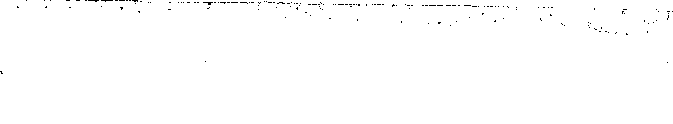 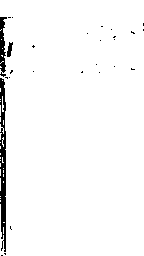 28moeder lief heeft boven mij is mijns niet waardig.•Welke vrede is het, dien Jezus verklaart, dat hij- niet is komen brengen? — Er kan hier van geen anderen vrede dan van een onwaren en strafschuldigen sprake zijn, van zulk een vrede, dien wij zouden moeten koopen door afstand te doen van onze overtuigingen, door het volgen van eene in ons hart veroordeelde °eredienst, door het blijven bij het lidmaatschap eener kerk met de overtuiging , dat zij niet meer een openbaringsmiddel in de hand der waarheid kan zijn. Jezus Christus zegt niet gelijk de roomsche kerk , dat men bij de godsdienst zijner ouders blijven moet want dan zou tot de joden gezegd geweest zijn , dat zij joden en tot de heidenen, dat zij heidenen moesten blijven. Hij wil , dat wij hem zullen liefhebben, he in meer dan vader of moeder ; en wat beteekent dat hem in zijnen mond anders dan de waarheid, die in hem i s ? Zoo moeten wij dan daar heengaan, waar wij de waarheid zien ; en waar wij de dwaling , als heerschappij voerende opmerken , daar moeten wij niet blijven. De christen zal nooit den eerbied vergeten , dien hij aan vader en moeder schuldig is ; hij zal voor hunne overtuiging al het ontzag hebben , dat bestaanbaar is met de hoogere regten van het evangelie , maar moet hij tusschen hen en het evangelie eene beslissende keus doen, dan zal hij evenmin aarzelen. Prijst en verheerlijkt de roomsche kerk zelve niet die gezindheid in vele van hare bekeerlingen en martelaren gedurende de eerste eeuwen? Ziet zij zelve niet een bewijs van geloof en heiligheid in den moed , dien zij hadden , om zich van hun gezin, van hunne betrekkingen , van hunne medeburgers los te scheuren ? Er is dus in dien stap , wanneer het geweten hem gebiedt te doen, niets dan wat eervol is , zoowel bij God als bij de menschen. — Is die stap zwaar en pijnlijk29voor het hart, hij die innerlijk er toe gedrongen wordt, heeft dan te meer reden om te gelooven, dat het de Heer is , die hem roept , want het is iets den christen eigen , dat hij een kruis moet dragen, ziet maar vs. 38. //die zijn kruis niet op zich neemt en mij navolgt, is mijns niet waardig."ELFDE HOOFDSTUK.Johannes de dooper zendt zijne leerlingen tot Jezus. Jezus geeft aangaande hem getuigenis. Dwaasheid van hen , die noch naar Johannes noch naar Jezus hoeren.30. Vs.  dien tijd antwoordde Jezus en zeide : ik dank u , vader, heer des hemels en der aarde! dat gij deze dingen voor de wijzen en verstandigen verborgen hebt en hebt dezelve den kinderkens geopenbaard.Het evangelie is alzoo toegankelijk voor eenvoudigen , voor onwetenden , voor kleinen ; en ware het dit ook minder, dan zou zulks nog geene gegronde reden aan een kerkgenootschap geven , om er hun de lezing en overdenking van te verbieden en hun als uitwendige wet op te leggen , wat zij te gelooven hebben. Maar het is niet alleen aan hen , het is aan allen , dat de roomsche kerk verbiedt, om zelven aan de bronnen des geloofs te putten. Allen moeten, naar hare beslissing , van haar en van haar alleen het geloof als wetsgebod ontvangen. Wien zij dus schrik zoekt in te boezemen op grond van zijne geringheid en kleinheid , die stelle zich gerust met des Meesters woord , ja , gij , wie gij zoudt mogen zijn , zet u met vol vertrouwen tot bepeinzen van die heilige waarheden , van welke Jezus dankzeggende zeide , dat zij den kinderkens zijn geopenbaard. De roomsche kerk is niet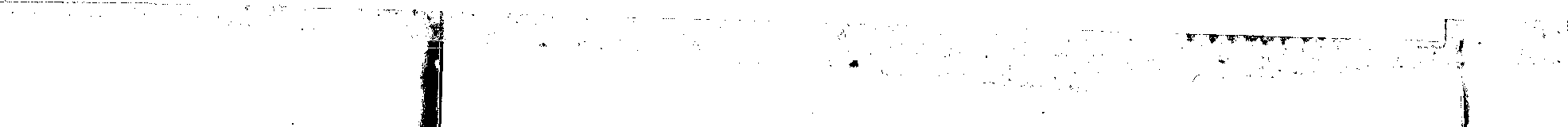 30beducht , dat gij ze niet zult verstaan , alleenlijk vreest zij , dat gij zult opmerken , hoe zij die waarheden van gedaante heeft doen veranderen.31. Vs. 28. Komt herwaarts tot mij, allen, die vermoeid en belast zijt , en ik zal u ruste geven.Komt tot mij . Het is tot hemzelven , tot hemzelven alleen , dat hij alle lijdenden roept ; het is tot hem , tot hem alleen , dat al de schriften des N. T. ons dringen te gaan , als wij wenschen ontslagen te worden, of van het knellende van den last onzer aardsehe ellenden, of van het nog zwaarder juk van onze zonden. Geen enkelen regel zult gij ergens daarin aantreffen, waar op iemand anders gewezen wordt , dien wij in onzen nood zouden hebben aan te roepen ; en meer bepaald geen tittel of jota , die iets van zult eend helpende of voorsprekende magt aan 's 1 buren moeder toekent. Wanneer hij zegt komt herwaarts tot mij en ik zal it ruste geven , wat zouden wij daarboven nog kunnen of durven begeeren ? Ware dat eens het woord van een koning tot u , zou het wel in u opkomen, om daarna niet regtstreeks tot hem te gaan? maar hem uwe begeerte door anderen , door zijne ministers , door. zijne moeder te laten overbrengen? Zoudt gij niet beseffen , dat dat u den schijn zou geven , als twijfeldet gij aan zijne toezegging ? Zoudt gij niet vreezen , dat zijn eerste woord, bij later verschijnen voor zijn aangezigt, de vraag wezen zou , of gij zijne belofte hadt in twijfel getrokken ? Wanneer die koning u zijne bescherming op koude, drooge wijze had aangeboden , zou het nog te begrijpen zijn , als gij daarna aarzeldet , om tot haar toevlugt te nemen ; maar is dat hier het geval ? Zouden de aanbiedingen, die de roomsche kerk veronderstelt , dat door Maria gedaan zijn , teederder , dringender kunnen zijn , dan wij ze in bovenstaande en in zoovele andere woorden bezitten , die ontwijfelbaar 31zeker van Jezus mond zijn uitgegaan ? Nog eens, wie kan aan meer , wie aan iemand anders waarlijk behoefte hebben ?TWAALFDE HOOFDSTUK.Geplukte korenaren en een mensch op den sabbat genezen. Lessen bij die gelegenheid. Genezing van een bezetene , die doof en stom was. Jezus, beschuldigd zijne wonderen alleen door de magt des satans te doen, toont aan, dat zoodanig beweren eene lastering is tegen den Heiligen Geest; eens lastering, welke eens onvergeefbare zonde is.32. Vs. 32. Zoo wie een woord gesproken zal hebben tegen den zoon des menschen , het zal hem vergeven worden ; maar zoo wie tegen den Heiligen Geest zal gesproken hebben , het zal hem niet vergeven worden , noch in deze eeuw, noch in de toekomende.Waarin hebben de Farizeen , die Jezus hier op het oog heeft , deze zonde begaan ? Door de werking van den Heiligen Geest buiten den kring van hunne begrippen en gezagsoefening niet te willen erkennen. Alzoo zondigt, bij gevolgtrekking , eveneens elke kerkgemeenschap , die zich zelve de eenige bezitster van genadegaven noemt en zich het uitsluitend regt toekent om daarvan uitdeelster te zijn ; alzoo zondigt eveneens de roomsche kerk , wanneer zij beweert, dat er buiten haar geene zaligheid is, alsof de zaligheid niet het werk Gods ware en alsof het werk Gods niet in elke menschenzel door hem zou kunnen worden tot stand gebragt. Staat het gezegde busel eenmaal vast , dan is de roomsche kerk daardoor verpligt , om al het goede , dat zij buiten hare gemeen-32schap vindt , te loochenen, of wel om het zwart te maken als uit onreine bronnen voortgevloeid ; de deugdelijkheid der vrucht zou aan de deugdelijkheid van den boom kunnen doen gelooven — en, de eenige goede boom is naar hare uitspraken zij zelve. Van daar zoovele beschuldigingen , zoo vele aanvallen tegen andere kerkgenootschappen; van daar zoo vele pogingen om te bewijzen, dat er buiten het roomsch-catho.licisme noch geloof , noch vroomheid , noch liefdadigheid , noch goede werken zijn. Zoudt gij dat voor waar kunnen houden? Indien iemand het doet hij opene zijne oogen en spoedig zal hij het .tegendeel inzien ; en wie het niet gelooft en niet ge- boven kan, doe afstand van het onverdraagzaam beginsel, dat tegen de waarheid in onregtvaardig en hatelijk maakt tegen allen, die tot de roomsche kerk niet behooren. 433. vs. 32 noch in de toekomende eeuw.Er zijn dus , 1 hebben de roomsche schrijvers over betwiste leerstukken gezegd, er zijn dus zonden, die niet zijn als de hier genoemde — zonden, die in het toekomende leven kunnen vergeven worden. Wat wilt gij meer tot bewijs van het vagevuur, was hunne gevolgtrekking.Wat wij uit zulk eene redenering kunnen afleiden is dit, dat men wel niet eene eenige bijbelplaats moet ge-, vonden hebben, waarin het vagevuur klaarblijkelijk werd geleerd, want had men er eene zoo gevonden, men zou zich aan zulk een kleinen schijn Van bewijs niet hebben vastgeklemd.Maar zelfs de schijn is er niet; want Jezus zegt niet, dat die zonde niet door boete zal verzoend maar dat zij niet zal vergeven worden. Merkt op dat Markus in de gelijidende plaats niet gewaagt van de W toekomende  eeuw" maar eenvoudig schrijft u n o o i t" , en Lukas nog eenvoudiger, dat deze zonde u niet zal vergeven 33worden." Jezus woord kan dus slechts ééne beteekenis hebben en wel deze, dat de zonde tegen den Heiligen Geest de zwaarste is van alle zonden, en dat zij noch in dit leven , noch in den dag des oordeels zal vergeven worden. Leest de vier volgende verzen en het zal u helder zijn , dat het de gedachte aan den dag des oordeels is, die den Heer voor oogen staat. De Farizeën hebben den Heiligen Geest gelasterd en omdat zij den Heiligen Geest gelasterd hebben, zal hun het oordeel treffen; meer of minder ligt in 's Heeren uitspraak niet.34. vs. 46. En als hij nog tot de scharen sprak, zie zijne moeder en zijne broeders stonden buiten, zoekende hem te spreken.Alzoo een van twee, Maria heeft meer kinderen gehad dan Jezus, of de Evangelist heeft altans niets gedaan om eene dwaling bij ons te voorkomen; en heeft, zooals wij reeds vroeger zeiden, (noot 1) aan het vraagstuk zelf niet het minste gewigt gehecht.Deze broeders, werpt men ons tegen , waren Jezus neven.Dat neven in gemeenzamen stijl en uit vriendschap broeders kunnen genaamd geworden zijn , is op zich zelf zeer geloof baar, maar dat hun die naam gegeven zij, en wel altijd gegeven zij, in zuiver historische, koude en beredeneerde berigten , is een beweren , dat onaanneembaar is. Wij zullen het gaande weg bij elk voorkomend berigt nader aantoonen.Bovendien zullen wij dit woord altijd aantreffen naast. een ander , naast het woord moeder, dat ongetwijfeld altijd in eigenlijken zin wordt gebezigd. Waar zal men, én in de heilige schrijvers én in welk boek ook, zulk eene zamenkoppeling van twee woorden vinden, dat daarvan het een altijd in eigenlijken en het andere altijd in overdragtelijken zin moet genomen worden?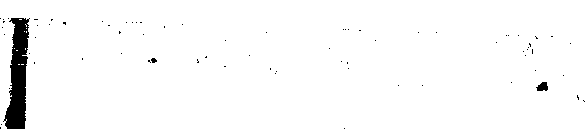 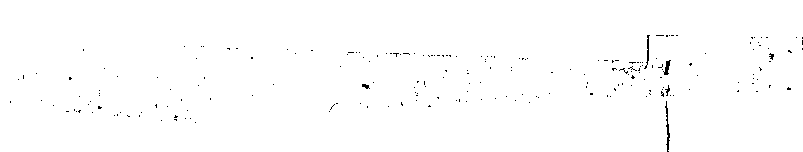 34Voegt bij zulk eene vaste verbinding der twee woorden de gedurige zamenvoeging der personen. Wat zouden wij te denken hebben van eene vrouw altijd en overal verzeld door hare  neven? Wanneer er het woord neven geschreven stond , dan zou men zich nog moeten verbazen, dat van zoo vreemdsoortig verschijnsel niet, hier of daar eene verklaring gegeven werd , en nu er dat woord niet staat, nu vragen wij , wien het in eenige andere geschiedenis zou kunnen in het hoofd komen, dat hier sprake is, niet van zonen maar van neven?Eindelijk, nog eens zij het gezegd, al mogt het der roomsche kerk gelukken, ooit eenig bewijs van het tegendeel op te delven , dan blijft nog altijd dit feit : dat de voortdurende maagdelijke staat van Maria, die in het roomsche leerbegrip zoo hooge en voorname plaats bekleedt, eene zaak is, waaraan in de geschriften des nieuwen verbonds nergens, volstrekt nergens eenig gewigt of waarde is gehecht.35. vs. 48-50. Maar hij antwoordende zeide tot dengenen, die hein dat zeide: wie is mijne moeder en wie zijn mijne broeders? En zijne hand uitstrekkende over zijne discipelen zeide hij : Zie, mijne moeder en mijne broeders. Want zoo wie den wil mijns Vaders doet, die in de hemelen is , die is mijn broeder , en zuster , en moeder.Zou Jezus zoo van zijne moeder hebben kunnen spreken, wanneer het zijn wil geweest ware, dat zij later voor zijne gemeente een voorwerp van godsdienstige vereering worden zou? Onmogelijk ! Hij zegt integendeel zoo sterk als het zou kunnen gezegd worden , dat hij als zoon van God, als hoofd zijner gemeente geene broeders, zusters of moeder in den eigenlijken zin des 35woords heeft , dat de eenige banden , die tusschen hem en wie dan ook bestaan, de nieuwe, geheel geestelijke banden zijn , die door het geloof worden geknoopt. Het roomsche leerstuk van eene geheimzinnige , hoogere gemeenschap tusschen Jezus en zijne moeder kan dus nietkrachtiger wederlegd worden dan hier door, 's Heereneigen woorden wordt gedaan. De zaligmaker van zondaren weet als zaligmaker van Maria niet. Als zone Gods heeft hij geene moeder. In de dingen, die hij als zoodanig doet of doen zal , kan zijne moeder geen werkzaam aandeel hebben. Ziedaar de slotsom van al wat ons de evangelisten van Jezus betrekking tot zijne moeder verhalen. In de brieven wordt zelfs haar naam niet vermeld, en dit volslagen stilzwijgen mag wel als afdoend bewijs gelden, dat de eerste kerk de zaak niet anders begrepen heeft dan wij.DERTIENDE HOOFDSTUK.Gelijkenis van den zaaijer. Jezus verklaart haar aan zijne leerlingen. Hij zegt den joden, dat zij doof en blind zijn.36. vs. 16. Doch uwe oogen zijn zalig omdat zij zien. en uwe ooren omdat zij hooren.Gelukkig dus, wie zich niet gelijk de joden inbeeldt, dat hij eene daad van wijsheid doet, als hij .oogen en ooren sluit, terwijl hem de gelegenheid en de raagt gegeven zijn om te zien en te hooren! Dank zij het heilig boek, waaraan wij dit ons woord ontleenen, zijn wij in staat om te zien, wat de apostelen zagen en te hooren, wat de apostelen hoorden. Met welken schijn van regt zou men ons kunnen beletten, om met dat boek als toetssteen te onderzoeken, of het wel dezelfde zaken zijn,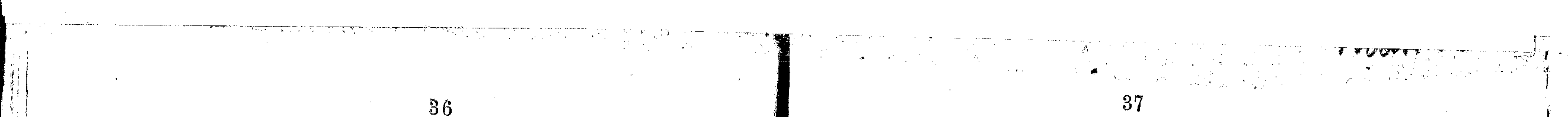 37dezelfde waarheid is, welke ons in onze kerkgemeenschap is geleerd geworden? Prijst de Heer zijne discipelen zalig, omdat zij oogen hebben om te zien en ooren om te hooren, en zouden wij ons zonder eigen onderzoek laten opdringen , dat wij van dat heugchelijk voorregt verstoken zijn ?Vs. 24. en verv. De goede en looze tarwe (onkruid).. Het mostaardzaad. Het znurdcesem. Verklaring der gelijkenis van de goedeen looze tarwe, Do engelen zullen de bonzen vergaderen.37. vs. 42 en 43. En zij zullen hen in den vurigen oven werpen	 Dan zullen de regt-
vaardigen blinken gelijk de zon in het koninkrijk huns Vaders.Vs. 47. en verv. — Gelijkenis van het vischnet. De engelen zullen uligaan en de boozen uic het midden der regtvaardigen afscheiden; en zullen hen in den vuriger oven werpen Ziedaar twee van die plaatsen van welke ik in noot 5 heb gesproken. Altijd vinden wij de boozen ter eene, de goeden ter andere zijde, maar van een tusschenstand of tusschenverblijf is nergens melding gemaakt.Vs. 54, en verv. — De joden verbazen zich over Jezus wijsheid.38. vs. 55 en 56. Is deze niet de zoon des timmermans 2 en is zijne moeder niet genaamd Maria , en zijne broeders, Jakobus en Joses , en Simon , en Judas ? En zijne zusters , zijn ze niet allen bij ons?De joden willen eene tegenstelling maken tussehen Jezus hooge wijsheid en het onaanzienlijke van zijne geboorte. Zij wijzen alzoo op hem , als den zoon eens timmermans en van de geringe Maria. Na vader en moe- der genoemd te hebben, waartoe hier nog de aanduiding van andere personen , die niet meer dan neven en nichten zouden zijn geweest? Broeders, is iets wat zeer goed kan gaan , want het is , alsof men zeide : ll zij zijn in derf stand hunner ouders gebleven , wat is oorzaak, dat Jezus daaruit zooveel hooger is opgeklommen?" Vier zorgvuldig aangewezen namen moeten medewerken om de tegenstelling te versterken;, maar wanneer men van vader en moeder tot neven ware overgegaan, zou de tegenstelling daardoor eer verzwakt dan versterkt zijn. Wanneer eindelijk het woord broeders hier niets meer beteekent dan neven, bloedverwanten , maagschap, waarom ook nog opzettelijk zuster s genoemd? Immers het woord broeders bevat alles in den wijden zin , dien men daaraan in dit verband geven wil. Zouden de zusters, waren zij niet meer dan bloedverwanten geweest, niet begrepen zijn geworden in de broeders , óbk maar enkel bloedverwanten ? — Zoo doen de bijkomende omstandigheden, het geheel, alles ons vasthouden aan de gedachte, dat zij , die hier broeders worden genoemd ook wel werkelijk broeders zijn geweest; en moge die gedachte op het gebied van roomsche vooropgevatte meering hinderlijk en stuitend zijn, op evangelisch standpunt heeft zij, gelijk wij' vroeger (noot 35) hebben aangetoond, niets, dat tot hare verwerping dringen kan.Naar aanleiding een er uitdrukking in Hoofdstuk XXVII is op het gezegde eene tegenwerping te maken. Zie noot 85.38
VEERTIENDE HOOFDSTUK.Johannes de dooper onthoofd. Men brengt zijn hoofd aan Herodias.39. vs. 12. En zijne discipelen kwamen en namen het ligchaam weg, en begroeven het.Zij begraven hunnen meester, niets is natuurlijker dan deze uiting hunner liefde; maar gaat nu tevens na of gij ook op eenigerlei wijze melding vindt gemaakt van godsdienstig eerbewijs aan zijn stoffelijk overschot gebragt; ziet rond of er in al de schriften des nieuwen verbonds iets voorkomt, dat van zulk eene hulde schijn of aanzien heeft.Werd het hoofd van Johannes met zijn ligchaam in het graf gelegd ? Mattheus schijnt het tegendeel aan te duiden , en Markus spreekt niet anders. Desniettegenstaande en misschien wel daarom , (want de roomsche kerk schijnt er eene voorliefde voor te hebben , om in tegenspraak te zijn met alles, wat men in de evangelien leest) , — is het hoofd van Johannes beroemd geworden onder de reliquien. Men toont u dat hoofd geheel te Rome, geheel te San Salvador, en uit de fraginenten, die men er in andere steden van heeft, zouden nog wel twee of drie hoofden te maken zijn.Al had ook de reliquiendienst niet tot ontelbare dwalingen en bedriegerijen aanleiding gegeven, dan zouden wij er nog tegen inbrengen , dat zij in lijnregten strijd is met den geestelijken aard des christendoms. Zooals wij zeiden , is er niet alleen geen letter in de Schrift te vinden, die er betrekking op heeft, niet een die zulk eerbewijs zelfs bij gevolgtrekking wettigt, maar het geheel der evangelieleer is in de allerbepaaldste tegenspraak met alles, wat de godvrucht in uitwendige vormen verstijven39doet. G eest en leven, ziedaar wat het christendom zoowel in zijne leerstellingen als in zijne eeredienst is.vs. 13 verv. — Vermenigvuldiging der brooden. Jezus wandelt op de zee.VIJFTIENDE HOOFDSTUK.De Farizeën doen aan Jezus verwijtingen , omdat hij niet houdt , wat zij de inzetting der ouden — noemden. Jezus toont hun aan , dat die inzetting alleen tot verkrachting der goddelijke wet leidt, en past op zijne tijdgenooten een plaats uit den profeet Jesaja toe, waar de Heer aldus spreekt :40 vs. 9. Doch te vergeefs eeren zij mij, leerende leeringen , die geboden van menschen zijn.Die geboden van menschen", tegen welke Jezus Zijne stem doet hooren , hadden toen de goedkeuring van de hoofden der joodsche kerk; men deed hun ouderdom opklimmen tot de gesprekken van Jehova met Mozes, van Mozes met Aron, van Aron met eenige priesters, juist gelijk de roomsche kerk hare overlevering aanvangen laat met gesprekken van Jezus en zijne apostelen, van apostelen met hunne leerlingen enz. Zoo noemt Jezus al wat nevens de geschreven wet staat geboden van me ns eh e n." Dat woord wil niet zeggen , dat al die overleveringen slecht van inhoud zijn, gelijk die slecht waren, die hij ten voorbeeld aanhaalt, maar het geheel g eb oden van mens c h e n" noemende, leert hij ons dat zulke inzettingen geen voorrang mogen hebben boven de geboden van God , en dat de bijbel hoogste regter en toetssteen blijft over alle uitbreiding, die men van zijne voorschriften maakt. Welke reden, b. v. geeft hij zelf hier40ter plaatse (vs. 6), waarom hij de door hein aangehaalde overlevering veroordeelt. Zij ff maakt G o d s ge bod kr a c h- t el o o s." De overlevering heeft dus niet hot minste gezag over eenig deel der Schrift, maar de Schrift heeft altijd het hoogst gezag over alles, wat tot de overlevering behoort.Men werpt ons hierop tegen, dat wij in de Schrift niet alles bezitten, wat door Jezus en de apostelen gesproken is, dat een deel van hun onderwijs langs anderen weg tot ons heeft moeten komen.Maar dat is de vraag niet. Dit is alleen voor ons van belang te weten, of hetgeen wij op schrift bezitten, al dan niet van genoegzamer omvang is, om ons tot grondslag te dienen bij ons oordeel vellen over hetgene men daar heeft bijgevoegd. Want maken dok de boeken des N. T. geen groot boekdeel uit , toch hebben zij eene genoegzame uitgebreidheid, om ons tot het besluit te leiden , dat er niets wezenlijks in voorbij gegaan zij. In het historisch gedeelte, waarin zoo menige bijzonderheid wordt medegedeeld van een slechts zeer betrekkelijk belang, kan naauwelijks een eenig wezenlijk belangrijk feit door al de vier geschiedschrijvers ter zijde gesteld zijn. En evenmin laat zich met cenige waarschijnlijkheid aannemen, dat in de brieven, vooral in die van Paulus, waarin de ontvouwing des evangelies zulk eene aanzienlijke plaats bekleedt en zoo telkens en onder allerlei vormen wederkeert, eenig wezenlijk bestanddeel overal zon vergeten zijn. Hoe meer gij eenig leerstuk als van hoog gewigt vodrstelt, des te onverklaarbaarder zult gij, als het in de Schrift niet gevonden wordt, dat stilzwijgen maken en des te Meer kracht zult gij dan bijzetten aan de bewijsvoering, die wij voor ons uit dat stilzwijgen trekken.Ziedaar den weg, dien wij volgen en dien wij begeeren, dat anderen met ons volgen zullen; een weg, welke zich als die van het eenvoudig gezond verstand en van goede trouw aanbeveelt. Wij verwerpen niet alle overle-41.vering, welke ook; verre is het van daar; want wij voeren telkens het woord en de gewoonte van de eerste •eeuwen der kerk tegen de latere roomschè kerkleer en kerkgewoonten aan , maar aan die feiten , aan die denkbeelden geven wij °volstrekt geen ander of hooger gezag dan hun uit de Schrift gewordt, het gezag hunner overeenstemming met de berigten en leeringen der Schrift. Wij weten, dat den geboden van ménschen" het eigenaardig streven aankleeft , om zich niet maar alleen aan de geboden Gods op zijde te dringen, maar bovendien om zich ook nog geheel in hunne plaats te stellen. Om die reden is het, dat Jezus zich over de overlevering met zooveel gestrengheid uitgelaten heeft. Zelfs het woordtgelaten hein g (in het grieksch paradosis) wordt in het N. T.nooit dan in ongunstig-en zin gebruikt, zoodra het geldt eene eigenlijk gezegde overlevering , een onderwijs uit overouden tijd en van mensch tot mensch mondeling overgebragt. Zie noot 402.41. Vs. 11. Hetgeen den mond ingaat ontreinigt den, mensch niet ; maar hetgeen den mond uitgaat, dat ontreinigt den mensch.Onder de overleveringen, die Jezus bij de joden veroordeelt, is er hier eene door de roomsche kerk overgenomen en met kracht gehandhaafd : het onderscheid der spijzen.Merkt op , dat het hier zelfs geene zuivere overlevering , geen enkel nienschengebod geldt, want het grondgebod was in de wet gegeven , maar de Farizeen hadden het in ongeloofelijke mate uitgebreid. Jezus schaft met die verbreeding ook de zaak zelve af , verklaart haar in strijd met den geest van zijn evangelie, dat geene andere verontreiniging kent , • dan hetgeen den mond uitgaat , te weten , woorden , die de vrucht van slechte gedachten en van bederf des harten zijn.342Vs. 12 en verv. — De discipelen deelen Jezus mede , dat de Farizeen ergernis aan zijne rede genomen hebben.42. Vs. 13. Maar hij antwoordende zeide : alle plant , die mijn hemelsche vader niet geplant heeft , zal uitgeroeid worden.Ziedaar de slotsom van Jezus oordeel over de overlevering in zoover die bestaat in geboden van menschen. Het 'zijn planten, die God niet geplant heeft, zij zullen uitgeroeid worden , zij mogen niet blijven bestaan. Rukken wij daarom op het veld der godsdienst alles uit , wat de Schrift ons niet aanwijst als eene plant van God ; alle denkbeeld, iedere handeling , welke zich niet uit de Schrift regtvaardigen laat. Laat ons zelfs aangaande die dingen uiterst voorzigtig en gestreng zijn , die ons zouden kunnen toeschijnen hare goede zijde te hebben, want haar`zal altijd dit nadeel aankleven , dat zij eene deur voor minder wenschelijke gebruiken openen en langzamerhand ons gewennen , om het goddelijk onderwijs te kunnen ontberen. De overleveringen , die wij nu onder de grootste afwijkingen rangschikken , hebben allen bij haar begin zich slechts zeer weinig van het woord van .God verwijderd. Niet zelden kost het groote moeite om in de geschiedenis  met bepaalde naauwkeurigheid aan te wijzen , wanneer de aan het evangelie ontleende gedachte geheel in het mensehendenkbeeld is ondergegaan.De verdedigers der roomsche kerk weten deze moeijelijkheid met groote bekwaamheid in hun voordeel aan te wenden. Wanneer men" , zoo zeggen zij , „het oogenblik niet kan aanwijzen , waarin deze of die leer is in het leven getreden , dan is dit een tastbaar bewijs , dat zulk eene leer werkelijk in lateren tijd geen begin heeft gehad , dat zij opklimt tot den apostolisehen tijd , dat zij tot het wezen des christendoms behoort." En wat aangaat die , van welke de geschiedenis ons aanwijst , dat 43zij door het kerkbesluit van een concilie of van een paus. zijn vastgesteld , bij herinnering daaraan geeft men ons ten antwoord , dat de wettige vaststelling het leerbegrip niet in wezen riep, dat zij veelmeer zijn vroeger aanwezen en algemeene aanneming kenbaar maakt ; — en werkelijk is men ook steeds in staat , om ons te Wonen , dat zoodanig leerstuk in de kerk werd gekend en beleden , alvorens het door een kerkbesluit van algemeen geldende kracht werd.Is die bewijsvoering nu ook deugdelijk en onwraakbaar ? Zouden wij , zoodra men ons heeft aangewezen, dat het leerstuk der transsubstantiatie in de kerk beleden is vóór het besluit van Innocentius III in 1215 , nu ook moeten aflaten van liet beweren, dat zij een eigen aanvangspunt heeft gehad ? Omdat de leer der onbevlekte ontvangenis bij velen vóór 1854 in hooge gunst heeft gestaan , zou ook deze daarom geen bepaald uitgangspunt hebben gekend ? Omdat wij het ware jaartal van dat begin niet kunnen aangeven , omdat het denkbeeld , men weet niet waar ontstaan is en, gedurende eeuwen wassende en ebbende, eindelijk langzamerhand een vasten vorm heeft verkregen, zouden wij daarom moeten toegeven, dat het leerstuk regtstreeks van de apostelen tot ons is gekomen ? Al ware ons zelfs dat voor en achterwaarts vlotten gedurende vele eeuwen niet bekend , altijd blijft de vraag deze : ,hebben de apostelen onderwezen , wat gij leert ? Is uw begrip , uwe voorstelling in de eerste tijden bekend geweest ?" Zoo zullen wij te werk gaan met alle leerstukken en instellingen tot wier bestrijding wij ons uit pligtbesef gedrongen gevoelen. Waarom zouden wij zonder gegronde reden of noodzaak in de nevelen en dampen der nachtelijke middeleeuwen gaan rondtasten. Het licht wordt gevonden in den aanvang der christelijke tijdrekening en wie het waarlijk om licht te doen is , zal het ook in dien morgenstond van waarheid en heil zoeken.8*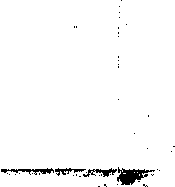 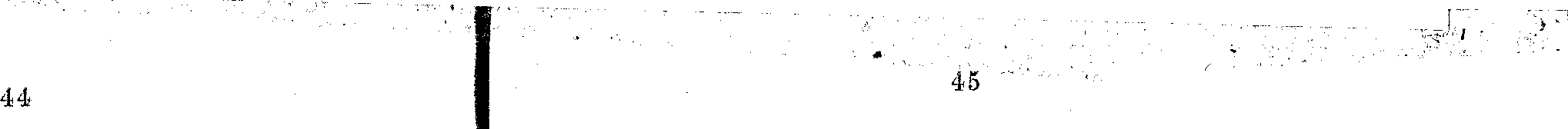 44Vs. 21 en verv. — Eene Cananeesche vrouw begeert de genezing van hare dochter. Jezus schijnt haar die te willen onthouden. Zij blijft aandringen op de vervulling harer bede.43. Vs. 28. Toen antwoordde Jezus en zeide tot haar : o vrouw ! groot is uw geloof ; u geschiede gelijk gij wilt.Deze vrouw wordt door Jezus verhoord , omdat haar geloof ij g r o o t i s." Nergens zult gij in de Schrift eene andere voorwaarde van verhooring dan deze vermelde vinden. IJdel verhaal van woorden , gedurige herhaling van hetzelfde gebed wordt, wij hebben het vroeger (noot 13) gezien, door Jezus veroordeeld; allerlei kerkelijke oefeningen b. v. bedevaarten enz , die men niet zelden met het bidden vereenigt , zijn niets meer dan geboden van menschen. De Schrift weet van dit alles niets en de geest des christcndoms is Bene afkeuring zoo van het een als het ander.Ve 29 en verv. — Talrijke genezingen. Tweede vermenigvuldiging van de bronden.ZESTIENDE HOOFDSTUK.De Farizeen vragen een teeken ; Jezus weigert het. De zuurdeesem der Farizeen , de geveinsdheid. Schoone belijdenis van Petrus : „gij zijt de Christus, de zoon des levenden Gods." Jezus prijst hem zalig. „Vleesch of bloed heeft u dat niet geopenbaard", zegt de Deer, „maar mijn vader die in de hemelen i s."44. vs. 18. En ik zeg u ook, dat gij zijt Petrus en op deze petra zal ik mijne gemeente bouwen.Eene eerste opmerking, die wij bij deze woorden maken , eene wel bijkomende maar toch gewigtige opmer king is , dat wij deze uitspraak alleen hier bij Mattheus vinden. Meen ik hiermede, dat ik ze eenigzins zou willen in twijfel trekken? Geenszins; de echtheid der woorden is boven allen redelijken twijfel verheven. Ik wil alleen in bedenking geven, of, als zij van dat gewigt zijn, dat men er aan gehecht wil hebben , zij wel zoo geheel bij al de drie overige levensbeschrijvers des Heeren zouden kunnen vergeten en uitgelaten zijn?De uitlating zou in één geval veel minder bevreemdend zijn, als namelijk de drie andere Evangelisten het gesprek , waarin de woorden bij Mattheus voorkomen , in zijn geheel waren voorbijgegaan. Maar dit is het geval niet. Ziet, Markus (Hoofdstuk VIII) geeft bijna woordelijk wat voorafgaat en volgt, en niet meer dan eenige weinige regelen uitlatende , zijn het juist deze die bij hem ontbreken. Ziet , hoe Lukas , anders doorgaans zoo uitvoerig, eveneens ze voorbijgaat (Hoofdstuk IX). Ziet, hoe Johannes ze evenmin heeft, Johannes, die zoo- vele jaren later schrijvende, naar het roomsch gevoelen, tijdens zijn schrijven reeds het pauselijk stelsel in bloei moet hebben gezien en die dus alle reden had in zijn verhaal den oorsprong er van niet met stilzwijgen voorbij te gaan. Zoo wete dan nu ieder roomsch catholiek, die, nadat hij deze verklaring zoo dikwijls heeft hooren aanhalen en als bewijs bezigen, niet verbaasd zou zijn, als hij haar minstens een twintigmalen in de schriften des nieuwen testaments vond, dat hij haar daarin niet meer dan eenmaal kan aantreffen en dat niettegenstaande een natuurlijke loop van zaken haar er geheel ongedwongen altans vier malen had kunnen inbrengen. Voorts denke hij zichzelf of eenig ander roomsch catholiek geroepen , om de geschiedenis van Jezus, al ware het ook maar in vier bladzijden , te beschrijven en antwoorde ons , of hij wel die woorden vergeten zou; en of hij het nu zich begrijpen kan, dat van de vier levensbeschrijvers des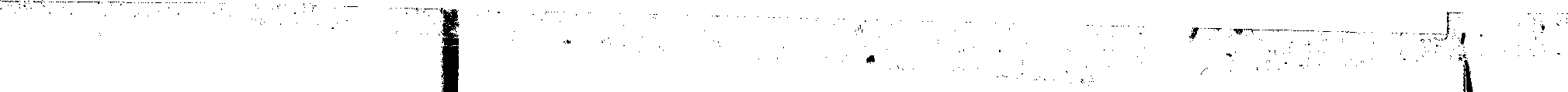 4lHe'eren drie van de voor hem zoo gewigtige uitspraak in , hun verhaal der zaak met geen enkel woord hebben gerept.' Eene tweede opmerking is, dat Jezus woord eene beeldspraak bevat, eene beeldspraak, die eigenlijk tot het gebied der in het Oosten zoo gewone woordspelingen behoort. Mag eene eenvoudige beeldspraak, eene enkele woordspeling tot grondslag voor een geheel leerstelsel gebruikt worden? Zulk een woord kan, ja, een erkend leerbegrip licht bijzetten, maar tot eenigen grondslag van een geheel op zichzelf staand leerstuk dienen, neen, dat waarlijk niet. Elke vergelijking gaat mank, is maar voor een derde waar , zegt men in de volkstaal. Toont ons de Schrift op andere plaatsen Petrus als het hoofd der kerk, dan bestaat er aanleiding om te erkennen, dat die waardigheid bij deze gelegenheid hem is opgedragen geworden. Maar roeren de evangelieschriften nergens elders deze snaar aan, wijzen zij ons op zaken en gebeurtenissen , die met het roomsche stelsel in geen enkel opzigt te rijmen zijn, dan, geloof ik, dat wij van onze zijde met volle zegt kunnen zeggen , dat het roomsche stelsel niet in deze beeldspraak ligt noch ook liggen kan. Zij kan , om alles in één woord te zeggen , niet meer beteekenen dan het overige van de boeken des nieuwen testaments haar beteekenen laat.Zou dit schriftwoord een afdoend bewijs zijn voor de oppermagt van Petrus, dan moest het duidelijk kunnen aangetoond worden:1°. dat de voorregten, hier aan dezen apostel verleend,aan hem alleen en bij uitsluiting geschonken waren; 2°. dat de andere apostelen en Petrus zelf de zaak ingeschil kenbaar z66 hadden verstaan en opgevat. Maar1°. zullen wij alras uitspraken vinden , waarin zij allen op geheel gelijken rang worden gesteld en waarin47Jezus aan allen de waardigheid en magt bedeelt , die hij hier naar den uitwendigen schijn alleen aan Petrus geeft.20. zult gij in hunne brieven geen enkel spoor van die vermeende meerderheid van een hunner vinden en Petrus laat in de zijnen niet den minsten schijn daarvan doorstralen. Paulus wijst ons (Eph. II: 20) op de gemeente, niet als gebouwd op één bijzonderen apostel maar als ugebouwd op het fondament der apostelen en p r of e t e n." Overal waar sprake is van het hoofd der gemeente, is dat hoofd Jezus zelf, en op Petrus wordt nergens gewezen als op een, aan wien de Heer die betrekking op aarde zou hebben overgedragen.Eeuwen zijn voorbijgegaan eer de kerk tot de roomsche verklaring van dat woord: u g ij zij t Petrus ," gekomen is; eerst nadat het stelsel van priesterregering zich voor goed ontwikkeld had, heeft men het inzigt ontvangen om daarvan in deze plaats een bruikbaren grondslag te zien. Chrysostomus, Ambrosius, Augustinus, Hieronimus, al de Apostolische vaders eindelijk achten de verklaring als niet van toepassing op Petrus persoon, maar als geldende de belijdenis door hem aangaande des Heeren, in geloof aanschouwde, goddelijke heerlijkheid afgelegd. De grondslag der gemeente , de p e t r a , is naar hunne overtuiging het geloof, dat uit zijnen mond. gesproken heeft en dat spreekt in het getuigenis van allen, wier geestesoog door den Vader in de hemelen geopend werd, om de heerlijkheid van zijnen eengeboorne te kunnen zien (*).45. vs. 18	 en de poorten der hel zullen haarniet overweldigen.Ziedaar, naar de uitspraak der roomsche kerk de(*) Zie, wat de gedane aanhalingen betreft, mijne geschiedenis van het concilie van Trente.48waarborg der onfeilbaarheid, welke zij zichzelve toekent • als uitlegster en bewaarster van het goddelijke onderwijs.Reeds hebben wij een enkel woord over dit vraagstuk gezegd en wij zullen er dikwijls op moeten terugkomen ; hier sta nu alleen eene opmerking over de wijze, waarop men beweert het vraagstuk ten gevolge van deze uitspraak des Heeren te moeten stellen.Merkt op hoe men geheel willekeurig den zin der woorden beperkt. De hel, de poorten der hel, dat is het booze in het algemeen en het rijk des kwaads, des verderfs, der misdaad, ja van deze evenzeer als dat van de dwaling. Maar nu heeft de roomsche kerk naar de erkentenis van hare eigene geschiedschrijvers tijden van vreeselijk zedenbederf gehad, en wat die geschiedschrijvers hebben medegedeeld, is zooveel, dat men eene boekerij .zou kunnen maken van al, wat zij over de ongeregeldheden en schandelijkheden in den boezem der roomsche kerk hebben getuigd. De poorten der hel 1 hadden dus in die dagen groote overmagt over de goede zeden. Maar wanneer nu de eene zijde der profetie op deze wijs blijkt niet van toepassing te zijn op de roomsche kerk, hoe zal men dan in gemoede kunnen beweren, dat het andere deel haar wel geldt, dat dat wel is uitgekomen, nog waarheid blijkt en zich bevestigen zal tot het einde der eeuwen ; dat de kerk in één woord, heeft moeten. gevrijwaard blijven van dwaling, al had zij ook voor het overige zich met al, wat onrein te noemen is, bevlekt? De profetie is een geheel. Zij had evenzeer moeten beletten , dat een Alexander VI paus werd, als zij nu heet hem belet te hebben om dwaling te onderwijzen. Ten slotte, hebben de poorten der hel onloochenbaar en dat herhaaldelijk de overmagt gehad over de geestelijkheid der roomsche kerk, — dan is het ook niet meer mogelijk om in die profetie een waarborg te zien, dat de poorten der hel ook niet over hare leerstellingen overmagt hebben geoefend.4946 vs. 19. En ik zal u geven de sleutelen van het koninkrijk der hemelen ; en zoo wat gij zult binden op de aarde zal in de hemelen gebonden zijn; en zoo wat gij ontbinden zult op de aarde , zal in de hemelen ontbonden zijn.Indien Jezus , toen hij de woorden , in het voorgaande vers vermeld, uitsprak, in het harte had, om aan Petrus iets meer te geven dan aan zijne overige apostelen, hoe is het dan mogelijk, dat hij in Benen adem en als in denzelfden volzin daarenboven hem schenkt, wat wij den Heer bij eene andere gelegenheid (XVIII: 18) aan de anderen evenzeer als aan hein zien geven? Vreemde wijze van spreken , die hierop zou nederkomen : I ik maak ig hoofd mijner gemeente, en als zoodanig zult gij dezelfde magt hebben als uwe ondergeschikten, de raagt, om de zonden te vergeven !" Men heeft zich in allerlei en vreemde bogten gewrongen, om deze ongelegenheid te ontwijken of te verhelpen. ti Jezus ," heeft men gezegd , u draagt dit regt op aan Petrus, om in hem als hoofd en middelpunt zijn zetel te hebben; hij draagt het daarna aan de anderen op , maar als tot hen uitvloeijende van het door hein gestelde middelpunt en hoofd." Waaruit blijkt dat alles? Toch wel niet uit Mattheus , die er geen woord van zegt; niet uit de drie andere evangeliën , daar zij zelfs de bijzonderheid niet bevatten, dat Jezus aan Petrus alleen eenig voorregt geschonken heeft.Wat het regt zelf aanbelangt, zie noot 52.vs. 21. verv. — Jezus kondigt zijn lijden aan. Petrus roept uit: „Heere, wees u genadig, dit zal u geenszins geschieden.'47 vs. 23. Maar hij zich omkeerende zeide tot Petrus : // Ga weg achter mij, satanas !Meent gij te moeten gelooven, dat Petrus werkelijk desatan was, of dat Jezus heeft willen te kennen geven, dat3**50hij dat was? — Wij zien hier dus een bewijs, dat er in de Schrift woorden voorkomen, die men niet naar de strenge letter nemen moet, en wier juisten zin uit het verband moet worden opgemaakt. Dit zeiden wij, dat geschieden moest met de woorden: gij zij t Pet rus." Wanneer het u helder geworden is, dat het woord zelf nergens herhaald wordt , dat er ook nergens op wordt gezinspeeld, dan zal het u ook duidelijk geworden zijn, dat het noch in den geest des Heeren, noch in het oog van hen , die hem hoorden , ooit die ver ziende beteekenis had , die men er later heeft ingelegd.48. Vs. 26. Want wat baat het een menseh, zoohij de geheele wereld gewint en lijdt schadeaan zijne ziel ? Of wat zal een menseh geventot lossing van zijne ziel?Er is niet weinig afstand tnsschen dit hoogst ernstig woord en een stelsel , dat vrijheid geeft tot lossing vanzijne ziel door het betalen van aflaten, van missen, door 
het verrijken van kloosters enz. Kan men ten voordeele
van dat stelsel zeggen, dat de roomsche kerk daarnevens
op de gevoelens en gezindheden der boetvaardigheid aan-
dringt ? Men zegt ons , dat zij het doet, maar is het in
de wezenlijkheid zoo? Wordt men er in haren schoot
niet onwillekeurig toe gebragt, om in het enkel feit der
betaling de lossing der ziel te zien? Wat wordt er,
nadat de betaling geschied is, van het denkbeeld eener
verlossing door Jezus Christus? Is het gemakkelijk, om
z66 van den geest des evangelies doordrongen te blijven,
dat men in het geheel geen vertrouwen stelt op het geld
zelf, dat betaald wordt? Bekommeren zelfs de priesters,
in het algemeen beschouwd, zich wel veel over de ge-
dachten , die de betaling vergezellen en volgen zullen?51
ZEVENTIENDE HOOFDSTUK.Verheerlijking op den berg. Jezus onderwijs over Elias en Johannes den dooper. Genezing van een maanzieke. Jezus voorzegt zijn dood en opstanding. Hij betaalt den schatpenning.ACHTTIENDE HOOFDSTUK.De nederigheid. De ergernissen. Het verloren schaap. Gedrag, dat ons voegt jegens den broeder, die ons beleedigde. Men behoort hem te vermanen, eerst alleen, en daarna onder twee of drie getuigen.49. Vs. 17. En indien hij denzelven geen gehoorgeeft, zoo zeg het der gemeente; en indienhij ook der gemeente geen gehoor geeft, zoozij hij u als de heiden en de tollenaar.Alleen door woordenspel heeft men in deze woorden het roomsche stelsel kunnen zien van de overmagt, die der kerk zou gegeven zijn.Voor alles ga de opmerking , dat er hier in het minst geene sprake is van eenig gezag over de leer; er is hier sprake van twee menschen , van welke de een den ander beleedigd of onregt gedaan , tegen hem gezondigd heeft.Verder zij opgemerkt , dat die gemeente , bij welke gezegd wordt, dat hij zijne klagt inbrengen moet, klaarblijkelijk niet is, wat in het roomsche stelsel door d e kerk verstaan wordt , — de gemeente als geheel , als ligehaam beschouwd , — maar de kleinere of grootere kerkgemeente, waarvan hij een der leden is.Merkt ten derde op , dat ,er hier sprake is van die gansche gemeente , niet van de priesters alleen , want Jezus heeft den beleedigde bevolen zijnen broeder te vermanen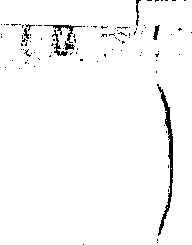 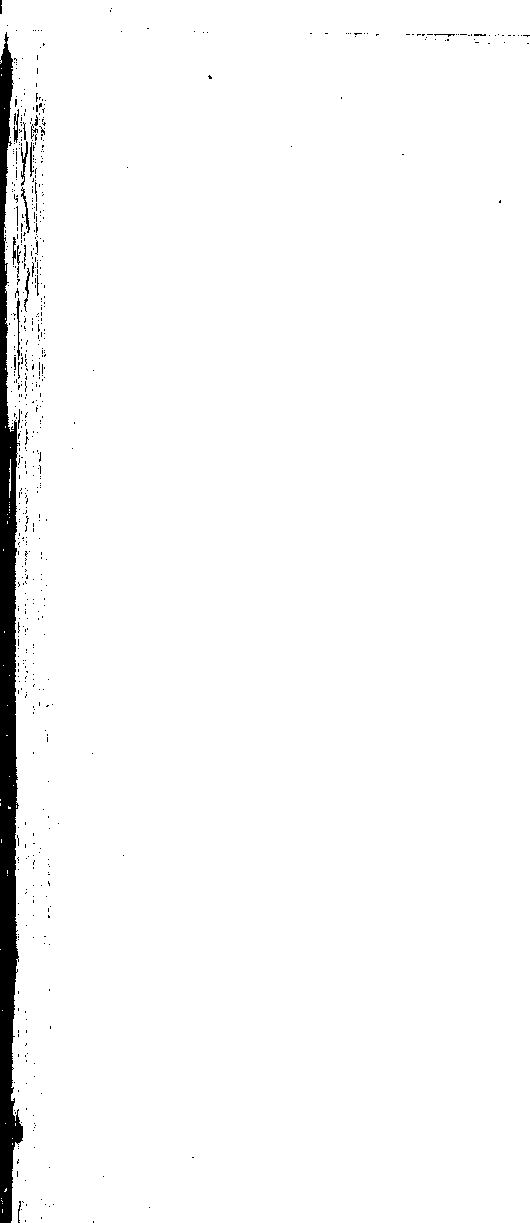 52eerst alleen, dan onder twee of drie getuigen, dan eindelijk ten aanhoore der gansche gemeente. Ook deze zaak heeft dan alweder niets gemeens met het roomsche stelsel, waarin de geestelijkheid alleen uitspraak doet, waarin alle magt alleen in handen der geestelijkheid berust.50. Merkt in het voorbijgaan nog op, dat de eenige straf , waarop hier gewezen wordt Bene zekere soort van uitsluiting is: zoo zij hij n als de heiden. Van bloedige kastijding, van geweld tegen hem te gebruiken, die zich niet onderwerpen wil , is hoegenaamd geen spraak. Wanneer dus al eens deze plaats mogt kunnen gerekend worden eene wettiging in algemeenen zin te behelzen van de roomseh kerkelijke regtsmagt, dan zou zij toch nog het gebruik veroordeelen,, dat deze allerwege, waar zij vrije hand had, van die raagt heeft gemaakt.	•51. Vs. 18. Voorwaar zeg ik u ; al wat gij op de aarde binden zult , zal in den hemel gebonden wezen ; en al wat gij op de aarde ontbinden zult, zal in den hemel ontbonden wezen.Ziet hoe hier Jezus aan al zijne apostelen schenkt, wat vroeger door hem bij uitsluiting aan Petrus gegeven scheen.Aan al zijne apostelen, schreven wij, maar dit zegt niet genoeg. Dit vers behoort bij hetgene vooraf gaat en wat vooraf gaat is het vonnis, dat zal moeten geveld worden ten aanzien van hem, die zijnen broeder beleedigd heeft, vonnis dat, zoo als wij zagen, niet bepaald door de hoofden der gemeente , maar door de gemeente zelve moet worden geveld. Hieruit volgt eene opmerking van het allerhoogst gewigt, namelijk, dat de raagt om te binden en te ontbinden, om te veroordeelen en vrij te spreken niet aan de priesters als zoodanig, als afzonderlijk ligehaam, maar aan de gemeente, aan alle leden , die tot haar behooren , gegeven is; en hetzelfde bewijst evenzeer vs, 20, waarin goddelijke bijstand aan 53elke christelijke vergadering wordt toegezegd, al bestond zij ook uit niet meer dan twee of drie personen. Het door den Heer gesprokene vermeldt dus geen bijzonder voorregt den priesters geschonken en bij gevolg allerminst een zegt ten behoeve van een enkel persoon in hun midden.52. Dit gedeelte der Schrfit helpt ons bovendien zeer om den aard der magt .te bepalen , waarvan hier sprake is.Daar de zigtbare kerk het beeld is der onzigtbare, zal hij, die door de eerste wordt uitgesloten, reeds daardoor ook uit de tweede buiten gesloten zijn; op aarde veroordeeld, is hij het ook in den hemel. Ziedaar het leerstuk en zoo als het hier in woorden is gebragt,, is het algemeen aangenomen. Maar wat veronderstelt die opvatting ? Onwedersprekelijk , dat het op aarde gevelde vonnis regtvaardig is ! Maar heeft dan de roomsche kerk den ban nooit onregtvaardig toegepast? Er is iemand, die dat beweert of zou durven beweren? Zoo zijn er dus gevallen, en wie zegt ons hoevelen, waarin, wat zij op aarde bindt, in den hemel `niet gebonden is en waarin bij gevolg de daarop toegepaste belofte niet tot vervulling komt; dwaling is het derhalve om van die belofte den grondslag te maken van een regt, welks uitspraken , ware het met grond op Jezus woord gebouwd, altijd moesten doorgaan.53. vs. 19. Wederom zeg ik n: indien er twee van u zamenstemmen op de aarde, over eenige zaak, die zij zouden mogen begeéren, dat die hun geschieden zal van mijnen Vader, die in de hemelen is.Liefelijke, vriendelijke noodiging om zich in heilige broederschap tot gebed te vereenigen; maar zou ook al weder dit woord naar de strengste letter te nemen zijn ? Zoudt gij kunnen gelooven, dat zoodra maar twee men- schen om eene zaak bidden, God haar zeker aan hen geven zal? Zoo moeten dan de beloften aan de gemeente als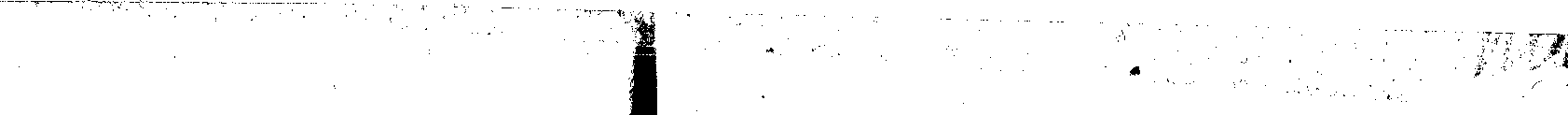 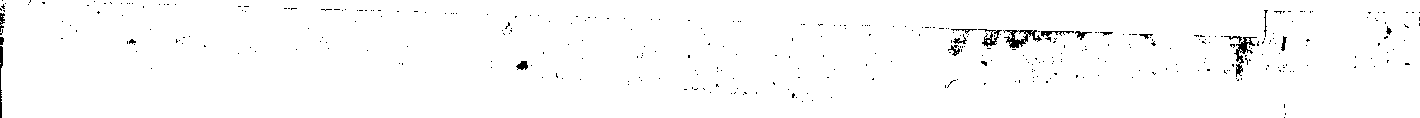 5Ikerk gedaan tot het gebied van het in waarheid mogelijke worden bepaald.54. vs. 20. Want waar twee of drie vergaderd zijn in mijnen naam , daar ben ik in het midden van hen.De opmerking, bij vs. 19 gemaakt, is ook hier van kracht. Op het gebied der godvrucht, der vroomheid des harten, bezitten wij in deze woorden eene zaligende toezegging, een heiligende troost; maar maakt van deze woorden een stelsel van kerkregering, en van een heiligen grond zijt gij op het gebied van het ongerijmde overgegaan. Twee of drie personen , wie dan ook , in den naam van Jezus vereenigd , zouden zich in het hoofd mogen zetten, dat al hunne woorden en besluiten ingevingen zijn van den Heer; met dit woord gewapend zouden zij zich even onfeilbaar mogen gelooven, als de roomsche kerk, op eenige andere schriftplaatsen steunende, meent en voorgeeft te zijn. — Zoo zijn dan noch deze noch die plaatsen naar klank en letter maar naar geest en verband te vatten.55. Tot den waren zin teruggebragt, ligt in deze plaats ook nog de veroordeeling van een ander roomsch denkbeeld, namelijk, van de belangrijkheid aan bepaalde plaatsen van gebed en eeredienst toegekend. Jezus zelf zegt, dat hij overal in het midden is , waar men in zijnen naam vergadert. Sommige plaatsen kunnen tot gebed boven andere verkieselijk zijn, omdat haar eigen is, wat aan stichting en heilige gewaarwordingen kan bevorderlijk zijn, maar geene plaats kan het wezen uit eenige eigene bijzondere of door den paus haar verleende hoogere, heilige kracht.56. vs. 21 , 22. Toen kwam Petrus tot hem en zeide : „ Heer , hoe menigmaal zal mijn broe-55der tegen mij zondigen en ik hem vergeven? tot zeven maal?" Jezus zeide tot hem : „ Ikzeg u niet, tot zeven maal, maar tot zeventig-maal zevenmaal.Uit deze woorden blijkt- hoe ver Petrus er van af is, om hetgeen door Jezus over het regt van binden en ontbinden gezegd is , op de zonden in het algemeen toe te passen; er is naar zijne blijkbare overtuiging hier geen spraak van regt, maar alleen van pligt. Hij blijft in zijn spreken bij het denkbeeld waarvan Jezus is uitgegaan, het denkbeeld van eene ontvangene beleediging en de inschikkelijkheid jegens den bcleediger in acht te nemen, alvorens het tot een vonnis der gemeente kome. e Hoe menigmaal zal mijn broeder t e gen mij zondigen ?" zegt hij , Jezus eigene woorden (vs. 15) : U Indien uw broeder tegen u gezondigd heeft," wedergevende. Hierbij komt, dat Jezus in de door Petrus uitgesprokene gedachte zoo diep intreedt, dat het den Heer niet genoeg is zijnen leerling te antwoorden, maar dat hij nog aan zijn antwoord eene breede gelijkenis ter opheldering en tot aandrang van zijne vermaning toevoegt. Alzoo is er niets in dit gansche hoofdstuk , dat het regt van binden en ontbinden, zooals dat door de roomsche kerk begrepen wordt, toelicht of bepaalt, maar van nabij bezien komt daarin zelfs niets voor, dat op zulk eene handelwijs sluit.NEGENTIENDE HOOFDSTUIT.De Farizedn ondervragen Jezus over huwelijk en echtscheiding. Iiij herinnert hun den oorsprong en de instelling van het huwelijk. God heeft den mensch, man en vrouw geschapen en heeft gewild dat zij één zouden zijn. De man zal vader en moeder verlaten en zijne vrouw aanhangen.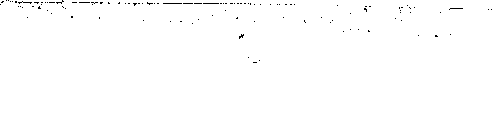 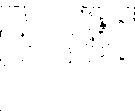 5657. Vs. 6. Alzoo dat zij niet meer twee zijn maar één vleesch. Hetgeen dan God zamengevoegd heeft, scheide de mensch niet.Jezus klimt tot de eerste instelling op , daar is het aanknoopingspunt, dat hem magt geeft, om de heiligheid en onontbindbaarheid van het huwelijk onwederspreekbaar aan te toonen. De Heere spreekt dus niet, als stelde hij nu eerst het huwelijk in, of als gaf hij daaraan een nieuwon zin , beteekenis en kracht, neen ! hij doet niets meer dan wijzen op de beginselen van heiligheid en onoplosbaarheid, die God, van de schepping der menschen aan, daarin gelegd heeft. Daarom is het geheel ten onregte , als de roomsche  kerk het huwelijk wil beschouwd hebben als eene christelijke instelling, en wel als een sacrament. En wordt dit geweld der waarheid aangedaan , nu ten minste gebruikt om de heerlijkheid des huwelijks meer op den voorgrond te stellen ? Ilet huwelijk wordt in de protestantsche landen in een anderen zin dan in vele roomsche heilig gehouden, en hoe nader bij Rome hoe meer deze bij de vergelijking verliezen. Voorts heeft dit leerstuk , dat alles , wat het huwelijk aangaat, in de handen der geestelijkheid gebragt heeft, haar langen tijd magt gegeven en geeft haar in sommige landen nog magt, om over de huisgezinnen en geheel den burgerstaat eene dwingelandij te oefenen , die niet anders kan , of zij moet de godsdienst, in wier naam men haar drijft, hatelijk en gehaat maken. De kerk had de gevallen van bezwaar zoo zeer vermenigvuldigd, dat er weinige huwelijken plaats hadden, waarbij men zonder het betalen van een verlofbrief tot de voltrekking er van komen kon; ter eene zijde stonden regelen van gestrengheid zonder maat of grens, en aan den anderen kant de vrijheid om voor geld ze bijna, tot één toe te kunnen schenden. De echtscheiding, regtens onmogelijk, werd mogelijk door later ontdekte vroeger niet gewogen 57kerkelijke bezwaren tegen de voltrekking van het huwelijk , uit welke dan , naar het oordeel der kerk , de nietigheid van zoodanig huwelijk zonneklaar bleek. Menschen, sedert meer dan twintig jaren gehuwd, konden zoo op eens tot de ontdekking worden gebragt , dat zij , zonder het zelven geweten te hebben, eigenlijk niet gehuwd waren , en nieuwe geldelijke offers moesten volgen om dan alsnog het huwelijk van kracht te doen zijn. Alles was er op aangelegd, om maar de zucht der kerk naar magt en geld te bevredigen. Het concilie van Trente heeft deze schandelijke praktijken verminderd, maar heeft het ze tuit- geroeid? Neen , Rome trekt er nog zeer groote voordeden van, en overal, waar men eene stem van beklag durft laten horen, zijn er ook klagten over een zoo veel mogelijk volgen van den ouden weg.Wat de volstrekte onontbindbaarheid van het huwelijk betreft, het bewijs daarvoor ontleende men aan het begrip van sacrament, of aan het tweede gedeelte van het vers: hetgeen dan God zamengevoegd heeft, scheide de mensch niet." Maar Jezus herhaalt in vers 9 , wht hij ook reeds vroeger gezegd had, (V. 32) en wijst het geval van echtbreuk als eene bepaalde reden aan , die eene scheiding kan wettigen. Welke meening men nu ook voorsta over het wenschelijke op zedelijk, maatschappelijk en christelijk gebied, om echtscheiding niet geheel onmogelijk te maken, zoo veel is duidelijk, dat hare volstrekte ongeoorloofdheid als leerstuk, tegenover de woorden van Jezus, niet vol te houden is. De roomsche kerk heeft dus ten onregte het huwelijk als volstrekt onontbindbaar verklaard.Over het onderwerp in de volgende verzen (vs. 10-12) vervat zullen wij elders spreken. Zie in het zaakregister Ongehuwde staat.58. Daar er zich hier eene geschikte gelegenheid voor aanbiedt ; sta hier een woord over de sacramenten in het algemeen.59om bij het getal zeven te blijven stilstaan , en om , wij noemen ééne zaak als voorbeeld , ook niet de kloostergelofte onder de sacramenten op te nemen.Deze moeijelijkheden en vele anderen hielden het concilie langen 'tijd op. Het eindigde met, naar zijne gewoonte , maar over alle moeijelijkheden heen te stappen. /Vervloekt zij een iegelijk , die beweren zal , dat het getal der sacramenten meer of minder dan zeven is; vervloekt die beweren zal , dat zij niet allen door Jezus Christus zijn ingesteld." Ziedaar het besluit, dat aan de tegenwoordige roomsehe belijdenis ten grondslag ligt. Maar de beraadslagingen , die der aanneming voorafgingen , hadden de kracht der kerkelijke bepaling reeds vooruit te niet gedaan ; zij kan alleen van Benige waarde zijn voor hem , die geheel onbekend is met de Schrift , met de geschiedenis der eerste eeuwen en met de geschiedenis van het concilie van Trente.Vs. 13 en verv. — Men brengt tot Jezus kinderen, opdat hij die zegene. Zijne discipelen willen hen afwijzen.59. Vs. 14, Maar Jezus zeide : laat af van de kin-derkens en verhindert 'hen niet tot mij te ko-men, want derzulken is het koninkrijk- derhemelen,(Bungener) want het koninkrijk der hemelen is voor dezulken, die aan hen gelijk zijn.Zoo sprak Jezus , en nogtans waren deze kinderen niet gedoopt. Zoudt gij na dit woord van den Heer nog waarlijk kunnen gelooven, dat een kind van de zaligheid is uitgesloten, omdat het zonder doopsel gestorven is? Wanneer het missen van dit sacrament zoo vreeselijke gevolgen kon na zich slepen, kunt gij u dan verklaren, waarom Jezus en zijne apostelen na hem daarvan zelfs met geen58Als wij op den hoogen en bepaalden toon letten , waarop ons gezegd wordt , dat er zeven zijn , wie zou dan bijna kunnen gelooven , dat dit voor drie eeuwen een nog onbeslist vraagstuk was ? De roomsch catholieken zijn er zelven over het algemeen zeer weinig mede bekend, dat dit geene zaak is , die sedert de eerste tijden der kerk erkend en beleden is, en te goeder trouw vragen zij , hoe men ooit den moed heeft kunnen vinden , om van dit heilig getal iets af to doen.Het is zoo , het getal zeven stond sedert lang in gunst, maar het was een zwevende meening, geen leerstuk , en toen het concilie van Trente de van velen geloofde meening tot leerstuk maken wilde , waren er bezwaren en moeijelijkheden te over.Allereerst stuitte, men op de moeijelijkheid niet alleen om door het evangelie het getal zeven , maar vooral het bestaansregt van dit of dat der zeven sacramenten te staven. Hetgeen wij hier beweren , zullen wij later bewijzen en de handelingen van het concilie moeten ten minste wel als geloofwaardig bewijs kunnen dienen.In de tweede plaats stuitte men op de moeijelijkheid, dat de apostolische vaders geen beteren steun voor bet leerstuk aanboden dan de heilige Schrift zelve. Niet alleen is er niet een, die van het getal zeven zelfs met een woord rept, maar zelfs is er niet een bij wien het begrip sacrament niet of te beperkt of te ruim is , om tot de roomsehe bepaling , vooral om tot het roomsehe cijfer te komen.Eene niet mindere moeijelijkheid lag verder in de onmogelijkheid, om, bij gezegd stilzwijgen, zelven eene bepaling te vinden , die tot het begeerde zevental leiden kon, Is uwe bepaling van het woord sacrament niet rekbaar , dat gij er zoo onderscheidene zaken als het huwelijk en de priesterwijding , als het huwelijk en het avondmaal in passen kunt , dan is er ook geene enkele reden meer60enkel woord hebben gewaagd ? Indien de eerste christenen voor hunne kinderen zulk eene ellende hadden gevreesd, zou het dan onder hen wel gewoonte geweest zijn, om alleen op hooge feesten te doopen?vs. 16 verv. Een jongeling vraagt aan Jezus, wat hij moet doen om het eeuwige leven te beërven. „Onderhoud de geboden," antwoordde de fleer, en noemt hem de geboden der oude wet op. De jongeling begrijpt dat Jezus daarmede zijn laatste woord niet gesproken heeft en vraagt : „wat oh t- breekt mij nog?"60. vs. 21. Jezus zeide tot hem : Zoo gij wilt volmaakt zijn, ga heen, verkoop wat gij hebt en geef het den armen, en gij zult een schat hebben in den hemel ; en kom herwaarts volg mij.Volg mij ," ziedaar het Christendom in ,één woord; Jezus volgen, zich aan hein vasthechten, in hem leven; ziedaar wat hijzelf u als den weg der volmaaktheid aanwijst. Dwaling dus is het dien weg te zoeken in kerkpligten, kerkelijke oefeningen en in de nederige naleving van eene menigte kleine wetten en gebruiken. De tien groote geboden brengen den Christen niet op den weg des hemels, hoe mag hij meenen er door gehoorzaamheid aan wetten van veel minderen rang en gehalte wel te zullen komen? Hoort gij iets van zulke woorden in Jezus antwoord, als hij den jongeling bepaalt bij de geestelijke vervulling der oude wet, en hein het ideaal der christelijhe volmaking voor oogen stelt? Nergens zult gij Jezus iets hooren aanbevelen, wat naar de naleving der menigte roomsche kerkpligten zweemt, neen ! overal zal hij n zijne wet doen kennen, als geestelijk boven de wet der letter des ouden verbonds, en als bestemd om door de verhevenste gedachten en de verhevenste gevoelens den menseh te regeren.61Deze jongeling gaat geheel droevig weg, want hij is rijk en Jezus zegt, dat het den rijke zwaar zal zijn om het koninkrijk Gods in te gaan. Zijne leerlingen hooren hem met verbazing zoo spreken.61. vs. 25 en 26  en zeiden : Wie kan danzalig worden? En Jezus hen aanziende zeide tot hen: Bij de menschen is dat onmogelijk, maar bij God zijn alle dingen mogelijk.Wie kan dan zalig worden? Niemand, tenzij dan door Gods genade; want de regtvaardige naar de letter der wet blijft zondaar naar haren geest, den geest der volmaakte liefde, gelijk dan ook zij , die in ons oog de meeste aanspraak op den naam van heilig hebben , hunne tekortkomingen en onvolkomenheid bijna sterker dan iemand anders hebben beleden, en in de ootmoedigste schuldbelijdenis ons zijn voorgegaan. Daarom zij door ons iedere leering verworpen, die regtstreeks of zijdelings de strekking bevat, om ons te leiden tot de, meening, als konden wij zelven de bewerkers van onze zaligheid zijn.Wanneer wij doen wat goed is , ook dan doen wij hetnog alleen , omdat God ons daartoe lust en middelen geeft , en wanneer wij zelfs in dat goede volstandig getrouw konden zijn, dan. zou er nog geen noodzakelijk verband zijn tussehen die deugden van een ilag en eene eindelooze gelukzaligheid. Gij kunt dus uzelven niet zaligmaken, maar God kan het en God wil het. Zegt niet, dat dit eene ontmoedigende leer is, zij , die van hare waarheid het diepst waren doordrongen , zijn door alle tijden en in elk deel der kerk dezulken geweest , die den meesten moed en de vurigste geestdrift hebben aan den dag gelegd.62. vs. 29. En zoo wie zal verlaten hebben huizen, of broeders, of zusters, of vader , of moeder, of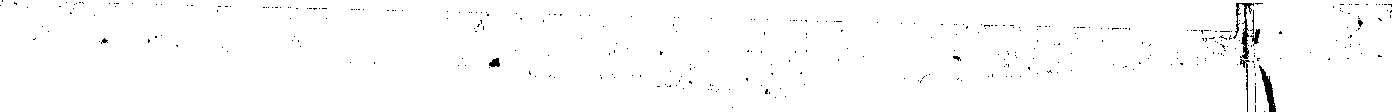 62vrouw, of kinderen, of akkers, om mijns naams wil, die zal honderdvoud ontvangen en het eeuwige leven beerven.Nieuwe aandrang voor het heilbegeerig hart om door niets zich te laten terughouden, als het door innerlijken drang bewogen wordt om zich voor het evangelie te verklaren; nieuwe veroordeeling ook voor allen, die moedwillig voor het licht der waarheid hunne oogen sluiten , en ligtzinnig de oude leus der onverschilligheid blijven nazeggen: dat men in de godsdienst zijner vaderen blijven en sterven moet. — Zie noot 29.TWINTIGSTE HOOFDSTUK.Gelijkenis van de arbeiders, die op verschillende uren van den; dag geroepen werden. Jezus kondigt zijn lijden aan. De moeder van Johannes en Jakobus vraagt van hem voor hare zonen de plaats aan zijne regter- en linkerhand als hij zal gezeten zijn op den troon zijner heerlijkheid. Zij zelven ondersteunen die hoogmoedige begeerte. Jezus bestraft hen.63. Vs. 24. En als de overige tien dat hoorden , namen zij het zeer kwalijk van de twee broeders.De twee broeders hadden alzoo blijkbaar niet begrepen, dat Jezus de eerste plaats in zijn koninkrijk reeds aan Petrus had weggeschonken; hadden zij het vroegere woord van den Heer verstaan zoo als de roomsche kerk dit doet, hoe had e>9n wensch , als nu door hunne moeder werd geuit, nog in hun hart kunnen opkomen ? Merkt voorts op , dat het de tien anderen zijn , die het gebeurde zeer kwalijk nemen en geenszins Petrus alleen, of de negen anderen in het belang van Petrus. Er is in dit eerste gedeelte van het verhaal dus niets , dat zich rijmen laat63met de meening , dat een der apostelen reeds tot aller- hoofd was verkoren en bestemd om erfgenaam van het gezag van zijnen Meester op aarde te zijn. Zie het vervolg.64. Vs. 25-27. En als Jezus hen tot zich geroepen had , zeide hij : Gij weet , dat de oversten der volkeren heerschappij voeren over hen , en de grooten gebruiken magt over hen. Doch alzoo zal 't onder u niet zijn ; maar zoo wie onder u zal willen groot worden , die zij uw dienaar.Door dit verhaal met een ander van Lukas (Hoofdst. XXII) te vereenigen , heeft men gemeend het beweren te kunnen volhouden , dat deze drie verzen over de nederigheid stilzwijgend heenwezen op een apostel boven de overigen in rang verheven, en die als zoodanig bijzondere behoefte had aan zulk eene les.Merkt op , vooreerst , dat deze vermaning meer dan geregtvaardigd is , hetzij door het hoogmoedig verzoek van Johannes en Jakobus, hetzij door de weinig minder hoogmoedige gramstorigheid der tien overigen. Niets wijst zelfs in de verste verte op eene andere aanleiding heen.Let voorts op den vorm. En als Jezus hen t o t zich geroep en had..." Al het overige is in naauwe overeenstemming met dezen aanhef. Niets wijst op eene vermaning, die niet ten doel had allen gelijkelijk een voor allen noodig onderwijs te geven.Geeft eindelijk acht op de door den Heer gekozen bewoordingen. Jezus zegt niet : hij die onder u groot is," maar ,,zoo wie onder u zal willen groot word e n ;" Hij zegt niet : # hij , die de eerste is ," maar , nzoo wie onder u zal willen de eerste zijn," Zoo ook spreekt hij niet van eene grootheid en van een64eersten rang , die reeds aan iemand geschonken waren , maar van eene grootheid en van eene eerste plaats die nog door christelijke nederigheid moesten verkregen worden. Er is hier dus sprake van eene enkel zedelijke grootheid, van eene zuiver christelijke meerderheid, er is hier niets dat betrekking heeft op wat men in de wereld rang en waardigheid noemt.65. Maar zij het ook omvaar, dat deze les in het bijzonder voor Petrus bestemd was, onwaar dat hier stilzwijgend een zigtbaar hoofd der kerk aangeduid is, niet te minder treffend, ja bijna verpletterend zijn deze woorden als veroordeeling van de trots der pausen.Door een der hier voorkomende verzen naar de letter op zichzelven toe te passen en zich te laten noemen :knecht der knechten Gods," hebben zij de schandelijke verkrachting van al het overige, hier door den zoon van God aan zijne discipelen aanbevolen , slechts te scherper en sprekender doen uitkomen. Langen tijd hebben zij zichzelven uitgegeven voor de meesters, niet maar van de volken, maar ook van de koningen der aarde; en zoo deze verwaten aanmatigingen nu met minder ophef worden ten toon gedragen, zoo kan. men ze toch, waar er nog maar de gelegenheid toe is, zigtbaar genoeg zien doorschemeren. Wat de geestelijke dwingelandij , door de pausen uit- geoefend, aanbelangt, deze was nooit volstrekter en onbepaalder dan juist in dezen onzen tijd. Nooit heeft zich de zetel van Petrus zoo stoutmoedig durven vertoonen als Benig middelpunt en als eenige bron van alle hooge betrekkingen en eerambten in de kerk; en nooit ook hebben de bisschoppen zoo eenstemmig en diep het hoofd voor Eo- mes aanmatigingen in het stöf gebogen. Voegt bij dezen trots eener krachtig gehandhaafde alleenheersching, den hoogmoed, die in de uitwendige, daaraan verbonden vormel zich lucht geeft. De pausen hebben hun persoon en65zetel met meer eerbewijzen omringd dan ooit de magtigste van alle gekroonde hoofden ontving ; zij zijn het voorwerp van eerbewijzen , die minder eene vorstelijke dan godsdienstige hulde , die eene soort van aanbidding te noemen . zijn. Zij hebben gehandeld , als hadden zij er ziek op toegelegd om in ieder punt tot op het uiterste in tegenspraak te zijn met elke les van nederigheid , die het evangelie geeft.EEN-EN-TWINTIGSTE HO OFDSTUK.Intogt van Jezus in Jeruzalem.66. Vs. 12. En, Jezus ging in den tempel Godsen dreef uit allen, die verkochten en kochten in den tempel , en keerde om de tafelen der wisselaars en de zitstoelen dergenen , die duiven verkochten.Indien Jezus door verontwaardiging met heiligen toorn werd vervuld , toen hij de tot offeranden bestemde duiven zag verkoopgin in den tempel , wat zou hij zeggen , indien hij, het groote zoenoffer , eens tot deze aarde wedergekeerd, zichzelven in den handel met missen voor geld verkoopen zag ? . Wat zou hij zeggen van de vreemdsoortige uitbreiding , die deze handel verkregen} heeft , zoodat de mis werkelijk een marktartikel gelijk alle andere handelswaar geworden is, en alzoo verkocht wordt in het groot en klein , tegen gereed geld en op tijd , met of zonder premie, en daardoor verhandeld wordt met al de eigenaardigheden aan elken gewonen wereldschen handel verbonden.4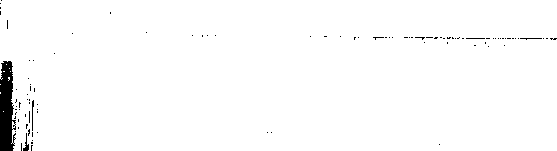 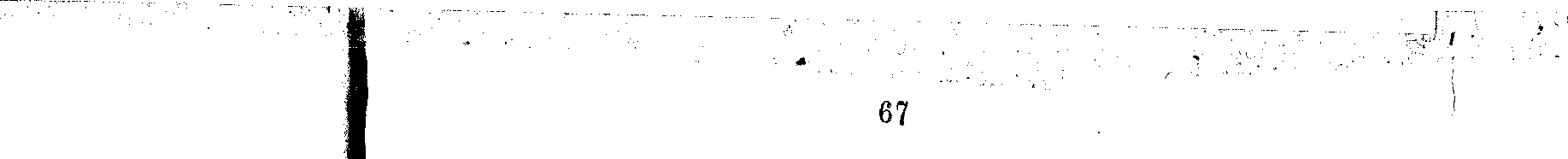 66Vs. 14 en verv, — Do overpriesters zijn verontwaardigd over de blijken van volksgunst door Jezus ontvangen. Vervloeking van dan vijgeboom. Magt des geloofs. Jezus over den aard zijner zending ondervraagd. Gelijkenis van de wijngaardeniers, die den zoon van den eigenaar des wijngaards dooden. Toepassing daarvan op do Joden.67. Vs. 42. Jezus zeide tot hen : Hebt gij nooit gelezen in de Schriften : de steen , dien de bouwlieden verworpen hebben , deze is geworden tot een hoofd des looks ; van den Heer is dit geschied, en het is wonderlijk in onze oogen.Zie hier weder het beeld van den steen, maar in geheel anderen zamenhang dan hoofdstuk XVI. Dit beeld zal ons nog meer dan eenmaal ontmoeten , maar nergens zullen wij het ten tweedenmale op Petrus vinden toegepast.68. Vs. 43. Da:troin zegge ik ulieden , dat hetkoninkrijk Gods van u zal weggenomen wor-den en Genen volke gegeven, dat Zijne vruch-ten voortbrengt.Zoo was dan de j oodsche kerk , eenmaal erfgenaam der heerlijkste beloften , na herhaaldelijk door het magtig woord der profeten tot den weg der waarheid te zijn wedergebragt , nu tot zulk een staat van verblinding gekomen , dat Jezus haar van hare erfenis vervallen en van God verworpen verklaart.Wanneer nu al eens de roomsche kerk soortgelijke beloften ontvangen had, welke zekerheid kan haar aanhanger hebben , dat zij voor het tegenwoordige nog op de vervulling daarvan zou mogen hopen ? Wie kan hem borg zijn , dat zij niet even als de joodsche kerk opgehouden heeft de uitverkorene erfgename te zijn ? Wie kan verzekeren , ,lat ook hare oogen niet langzamerhand voor al tijd voor hooger licht tot bekeering gesloten zijn ? Wat doet gij , die op haar steunt, wanneer gij de leeringen verwerpt , die in het evangelie u worden voor oogen gehouden ? Wat gij doet ? Hetzelfde wat de joden deden, wanneer zij om eenige leering van Jezus met zekere gerustheid voor zichzelven af te wijzen , daartoe hun steun zochten in de joodsche kerk, en in het priesterwoord hunner oudsten en schriftgeleerden. Ziet dan toe voor u zelven, opdat misschien niet eens u blijke , dat gij op eene blinde , onterfde , verworpene overheid hebt geleund, en leert ook gij betrouwen op het eenig gezag, dat niet wankelt of voor bijgaat , op het levend en eeuwig blijvend Woord van God.TWEE-EN-TWINTIGSTE HOOFDSTUK.Gelijkenis der bruiloft. De Farizeën en Herodianen vragen Jezus, of men den keizer schatting moet betalen? Jezus vraagt hun wiens het beeld en wiens het opschrift op den hem getoondeu schatpenning is.69. Vs. 21. Zij zeiden tot hem : des keizers. Toen zeide hij tot hen: geeft dan den keizer dat des keizers is , en Gode dat Gods is.Het tweede gedeelte van den hier gestelder regel is der roomsche kelk te stade gekomen, om zich van het haar weinig welgevallig en lastig eerste gedeelte te ontslaan. ,,Geeft Gode wat Gods is ," zeide men, en daar in zekeren zin alles Gods eigendom is , besloot men hieruit bij gevolgtrekking , dat eigenlijk ook alles het wettig eigendom zijner door priesterwijding uitverkorene dienaars is. Niet alleen wilden de Pausen , dat men als hun regt erkennen zou de magt om koninkrijken te ge- ven en te ontnemen , maar bovendien gedroeg zich elk4*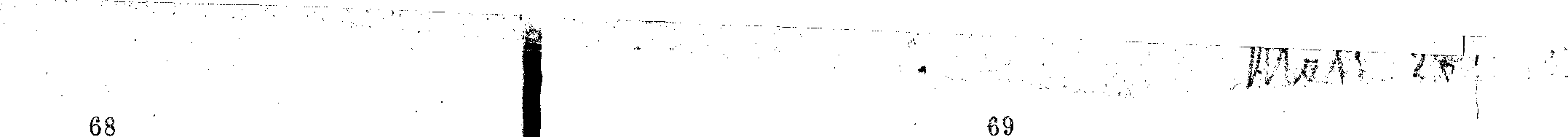 6869bisschop als een wereldsch vorst en rustte nooit in den toeleg , om gaandeweg een gedeelte meer magtig te worden van het gezag van den boven hem staanden wereld- schen monarch. De vroomste , meest der roomsche kerk gunstig gezinde koningen hebben zich moeten aangorden tot een worstelstrijd voor hunne regten en de eer van hunne kroon. Lodewijk IX , van wien Rome een heilige heeft gemaakt, is meer dan eenmaal op het punt geweest, om door haren banvloek te worden getroffen , omdat hij koning wilde blijven en dc burgermaatschappij beschermen tegen aanmatigingen, die niets minder dan hare vernietiging bedoelden. Zelfs nu nog is er niet een catholieke staat , die geene beschermende wetten tegen het roomsok catholicisme heeft , die niet de hand houdt aan zekere voorzorgen, tegen hare zucht tot overweldigend indringen noodig , die er niet toe komen moet om het op eigen gebied terug te drijven , zoodra zich eenti gelegenheid voor hetzelve had opgedaan om een stouten greep pof voetstap te doen. Toch moest Rome weten , hoe groote schade hare eer- en heerschzucht aan het christendom doet , want het weet welke hevige en droevige terugwerkingen altijd op hare stoutheden en overweldigingen te wachten zijn. Maar heerschzucht is een sterke hartstogt en de roomsche kerk heeft nooit den ernstigen toeleg gekend , om hem weerstand te bieden.Vs. 23 en verv, — Andere vragen der joden. Antwoordva van den Heer.DRIE-EN-TWINTIGSTE HOOFDSTUK.De Farizeën, zegt Jezus, zijn gezeten in Mozes stoel.70. Vs. 3. Daarom al wat zij u zeggen , dat gij houden zult , houdt dat en doet het ; maar doetniet naar hunne werken ; want zij zeggen 't en doen 't niet.Aldus, zeggen de roomsche schrijvers, die over punten tusschen ons in geschil handelen, aldus hadden toch de farizeën, welke ook hunne onvolmaaktheid als menschen war(3, reeds alleen door het feit , dat zij opvolgers waren van Mozes , het regt om te onderwijzen en te bevelen. Derhalve geldt in de kerk hetzelfde van hen , die opvolgers der apostelen zijn.Op dit beweren valt vooreerst te antwoorden , dat de opvolging van Mozes eene onbetwistbare en onbetwiste zaak was , terwijl de apostolische opvolging in de roonisclic kerk betwist , betwistbaar en meer dan betwistbaar is. — Maar op dat punt zullen wij terugkomen , ik kon nu tot andere dingen.Te zeggen , dat Jezus Christus hier voor de Farizeën geloofsgehoorzaamheid vraagt, eene gehoorzaamheid gelijksoortig aan die , welke Rome eischt, — is op eene wonderbare , onbegrijpelijke wijze voorbijzien en vergeten, wat voorafgaat en volgt,De Farizeën weigerden Jezus als den Christus te erkennen. Men wil dus, dat hij zelf den joden zou aanraden de meening zijner tegenstanders te volgen en zich tegen hem te verzetten, gelijk zij deden?De farizeën onderwezen de overleveringen en inzettingen , die gij hein hebt hooren veroordeelen. (noot 40, 41, 42) Men wil, dat hij zijne hoorders nu zou geraden hebben , om al dat vroeger afgekeurde en verworpene weder aan te nemen ?11ij is op het punt om de farizeën d w a zen en b 1 lno e n te noemen. (vs.17) Men wil dus; dat hij zou geleerd hebben aan dwazen en blinden gehoorzaam te zijn?Maar wat, wil de Heer dan? — Dat men hun gehoorzame, ja, maar wanneer zij de wet, de geheele wet,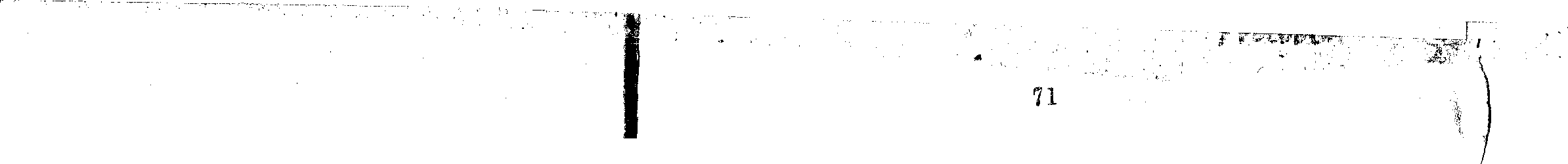 70niets dan de wet prediken ; dat men hun gehoorzame , wanneer zij niets aanbevelen, wat hij, de Heer, als verkrachting der wet heeft doen kennen; dat men hun gehoorzame, als zij in den stoel van Mozes gezeten zijn , niet alleen naar titel en naam , maar daar liet woord van Mozes sprekende, als trouwe overbrengers en verklaarders van den inhoud van het oude Godsverbond.Verre dus van hen te erkennen als bekleed met eene magt zonder eenig toezigt, erkent Jezus in zijne toehoorders de magt en roeping , om zich te overtuigen , of deze leeraars wel de wet, niets dan de wet prediken, bij gevolgtrekking erkent hij dus evenzeer voor allen het regt, om hun ongehoorzaam te zijn, zoodra zij wat anders prediken.Men zegt : u wat zal er van de kerk worden , als zoo maar ieder het regt heeft, om met de Schrift in handen te toetsen en te beoordeelen, wat hare opzieners leeren?"Maar welke kerk bedoelt gij, die zoo spreekt? De roomsch catholieke? — Dit regt zou voor haar een doodsteek zijn; dat is klaarder dan de zon.Maar eene kerk binnen welke dit regt op vaste grondslagen rust, die op het echte fundament staat, waar bij gevolg het onderwijs alleen op de Heilige Schrift rust; — ziet, daar zijn de leeraars de eersten, om te begeeren, dat de geloovigen den Bijbel lezen en onderzoeken, en aan zijn blijvenden, eeuwigen, waren inhoud hunne prediking, hunne gebrekkige en kortzigtige, zwakke en voorbijgaande beschouwing en ontwikkeling der waarheid toetsen. In een staat, waar een alleenheerscher in willekeur den scepter zwaait, daar is vrijheid wanorde en omkeering, maar in een vrije, waarlijk vrije staat, daar is vrijheid niet anders dan de natuurlijke loop der dingen, dan beweging, leven, heil.Bovendien komt deze vraag hier niet regtstreeks in aanmerking. Of is Jezus bezig met een onderzoek, welk gevolg voor de joodsche priesterregering dat regt om de schriften te beoordeelen hebben of niet hebben zal? Geenszins. Hij heeft slechts édne zaak voor oogen , de waarheid, de regten der waarheid en hare zegepraal. Is dit zoo, en wie kan er aan twijfelen, dat het zoo is, bij de vrijmoedigheid, waarmede hij de leidslieden zijns volks ten aanhoore en ten nutte des volks bestraft, dan is de juiste gevolgtrekking spoedig gemaakt. Jezus erkent dan hier ten volle en met den grootsten nadruk der Joden regt, om te zien en beoordeelen, of hetgeen men hun leert, overeenstemt met den inhoud en geest van Gods verbond met hen, en erkent hij dat regt voor de bevoorregten met het oude verbond, hoe zou hij niet erkennen het regt der christenen , van de door hem tot vrijheid en het kindschip Gods gebragenn, om vrij en zelfstandig te onderzoeken, of wat men hun als Gods woord predikt, wel in overeenstemming is met den inhoud , den aard, den geest en het wezen des nieuwen verbonds. — Ziedaar alles, ziedaar ook genoeg.71. Vs. 5. En al hunne werken doen zij om van de menschen gezien te worden: want zij maken hunne gedenkcedels breed...In het hart, wil Jezus zeggen, moet de wet geschreven staan , niet op die gedenkcedels, op die strooken perkament, die de farizëen aan hunne kleederen vasthechten, of die zij , zoo dikwerf zij bidden , aan hun voorhoofd , borst of armen binden.Als veroordeeling eener ten toon gedragene vroomheid , behoort deze uitspraak tot die, welke wij reeds in noot 13 en 15 hebben beschouwd.Maar die strooken perkament waren meer dan uitwendige vertooning, men schreef haar ook kracht toe en wel eene heiligende en behoedende kracht en dit laatste denkbeeld wordt zelfs zeer bepaald door den naam zelven uit-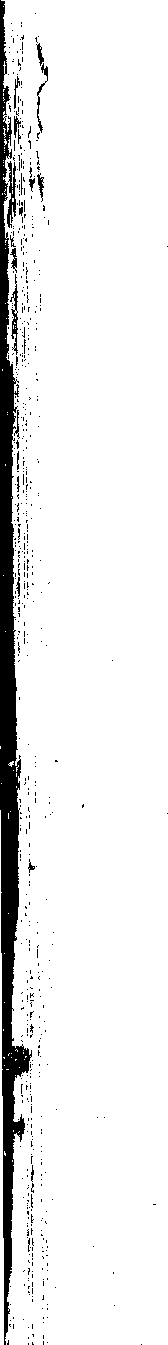 7 gedrukt. Zij noemden deze dingen p h y l a c t er i o n, hetgeen zooveel zegt als b eh o e d mi d d el.Hoeveel zou er hier te zeggen vallen van de medailles, scapulieren, in één woord, van al de p h y l a c te r i ë n der roomsche kerk! Die , van welke de Joden gebruik maakten , hadden ten minste nog gedeelten van Gods heilig woord ten opschrift , maar wat ziet gij op die der roomsche kerk? Of een beeld, dikwijls het beeld van een zeer betwijfelbaar heilige of de vermelding van een leugenachtig mirakel , zooals dat van Salette. Er bestaan predikatiën, kerkelijke bevelschriften, boekjes en boeken over de kracht en heilzaamheid dier grofzinnelijke amuletten. Geestelijke genezingen , ligchamelijke genezingen, genezing van dieren en planten leert de geestelijkheid aan het bezitten en dragen van deze dingen toeschrijven, en daar het volk altijd op den weg van bijgeloof nog eene schrede verder gaat dan het gebragt is, is er geen enkele soort van heidensch bijgeloof, die de roomsche kerk niet weder onder hare leden in leven roept en in leven houdt. Indien zulke treurige overdrijvingen zeldzaam waren of zelfs door naauwkeurig toczigt niet konden plaats vinden, zouden wij nog vragen, of zulke middelen om vroomheid aan te kweeken, middelen reeds te grof zinnelijk voor de Joden, ook maar in een enkel opzigt des evangeliums van Jezus Christus waardig en daarmede in levend verband kunnen zijn?72. Vs. 8-10. Doch gij zult niet rabbi genaamd worden : want één is uw meester , (namelijk) Christus, en gij zijt allen broeders. En gij zult niemand uwen vader noemen op de aarde, want één is uw vader, namelijk, die in de hemelen is. Noch gij zult niet meesters genaamd worden, want één is uw meester namelijk Christus.73Al wat hier verboden wordt heeft de roomsche kerk gedaan.Het is zoo , men moet dit woord niet naar de uiterste letter nemen, men kan er redelijker wijs niet in lezen, dat het reeds verkeerd zou zijn om iemand den titel van mees t er, vader of leeraar te geven. Jezus veroordeelt niet de woorden maar den geest, dien zij in Israël openbaarden. Hij wil dat de christelijke kerk gegrondvest zij op het beginsel van gelijkheid van al hare leden en hij veroordeelt alle ongelijkheid, die niet zeer bepaald uit eenige dringende en wettige noodzakelijkheid voortvloeit.De roomsche kerk daarentegen heeft de innerlijke levensregeling der kerk als priesterregering en alleenheerschappij in den strengsten zin des woords opgevat, zelfs de ordening van eenig krijgsleger kan geen meer gesloten stelsel bieden. De gewone leek bezit geen enkel regt meer, hoe ook genaamd, geen in het beheer der kerk, geen in de keus des priesters, geen vooral in de dingen , die tot de leer betrekking hebben, want zonder misdadig te worden kan hij niet verwerpen, noch zelfs onderzoeken, wat hem de kerk te gelooven geeft. De priester, met alle mogelijke regten gewapend, ook hij bezit als op zichzelf staand persoon niet één regt. Onvoorwaardelijke gehoorzaamheid bindt hem aan zijnen bisschop ; onvoorwaardelijke gehoorzaamheid bindt den bisschop aan den paus , en de paus op zijn troon is het meest slaaf van allen, want hij is de slaaf van den ganschen kerkelijken toestel, waaraan hij niets kan losmaken, niets ook loslaten, of alles stort ineen en hij met en onder het gansche kunstgevaarte. Werkt aan de eene zijde eens uit, wat het roomsch kerkelijk regeringsstelsel in zijnen aard, verband en werking is, en stelt daarnevens niets anders en niets meer dan deze weinige woorden van den Heer - en gij ziet eene der sprekendste ja der schreeuwendste tegenstrijdigheden , waarvan de geschiedenis melding maakt.4*3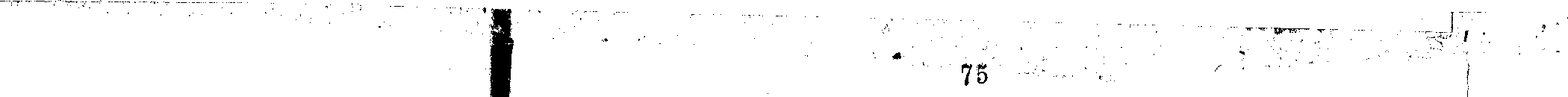 7473. Vs, 14. Wee u, gij schriftgeleerden en farizëen, gij geveinsden! want gij eet de huizen der weduwen op, en dat onder den schijn van lang te bidden....Ook bestaat er eene kerk , waarin de armen menigmaal van het allernoodigste den penning moeten nemen, geeischt voor gebeden , missen en andere dingen; eene kerk, waarin de geestelijkheid, als men maar werkeloos toeziet, langzamerhand al den rijkdom fles lands verzwelgt , zoo- dat zij op liet laatst naauwelijks anders dan een kring van armen om zich heen heeft. Dan beroemt zij er zich op voor dezen eene tweede voorzienigheid te zijn , maar is daarom niet minder oorzaak van hunne tegenwoordige en blijvende armoede. Vergelijkt die landen met de oorden, waar dat juk is afgeschud, en ziet, hoe het er staat met den landbouw , nijverheid of koophandel. Al deze bronnen van openbare welvaart kwijnen en sterven weg , waar Roete's priesters de vrije hand hebben. Eenige weinige uitzonderingen op dien regel , eenige goede diensten hier en daar door kloosters gedaan, dingen niets af, nemen niets weg van de waarheid dezer bewering , welke ieder, wie lust en wil heeft, overal met de daad kan bewezen zien,74. Vs. 15. Wee u, gij schriftgeleerden en farizëen , gij geveinsden! want gij omreist zee en land , om éénen Jodengenoot te maken ; en als hij het geworden is , zoo maakt gij hem een kind der helle, twee maal meer dan gij zijt !Niets is minder christelijk, dan het maken van proselieten alleen om de ijdele zelfvoldoening te hebben, dat men menschen voor zijne eigene bijzondere zienswijze ge wonnen heeft, maar niets ook is meer christelijk dan dat men proselieten te maken zoekt, om hen ware christenen te doen worden.Iedere waarachtige overtuiging zoekt zich uit te breiden en. moet dat doen. Zoo veroordeelenswaardig een geweldig of arglistig maken van bekeerlingen is, even onregtvaardig en dwaas zou het zijn een zelfden blaam te werpen op liefdevolle, opene, ruiterlijke middelen om anderen voor onze overtuiging te winnen. Ziet toe, dat gij u niet laat medeslepen tot de algemeene minachting, die op het woord proselietenmakerij drukt, want doorgaans is die luid uitgesprokene minachting niets anders dan onverschilligheid voor of zelfs verachting en versmading van de godsdienstige waarheid. Hadden onze voor-ouders zoo gedacht , hadden zij over liet maken van be-keerlingen geoordeeld als zekere mannen van onzen tijd, zij zouden heidenen en joden gebleven zijn en wij, hunne kinderen, zouden het nog wezen. Heeft Jezus al het proselietenmaken der farizëen veroordeeld, hij ook was bet, die tot zijne apostelen zeide: gaat heen, maakt in ij leerlingen uit alle valken. Wat is dat anders dan: gaat heen, maakt mij proselieten? Wanneer iemand tot u komt met het evangelie in handen en die in naam van uw eeuwig belang u bidt, om te onderzoeken , wie gij zijt en waar gij staat , — vreest, dat gij zoo iemand afwijzende, niet misschien een van God u beschikt middel tot uw hoger welzijn verwerpt.75. Vs. 16 , 18. Wee u , gij blinde leidslieden ! die, zegt : zoo wie gezworen zal hebben bij den tempel: dat is niets; maar zoo wie zal gezworen hebben bij het goud des tempels , die is schuldig. .. . en zoo wie zal gezworen hebben bij het altaar, dat is niets; maar zoo wie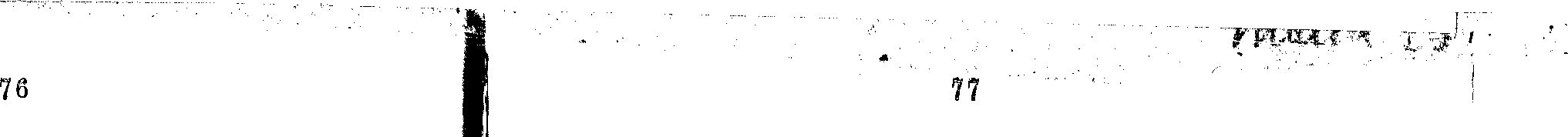 7 gezworen zal hebben bij de gave , die daarop is, die is schuldig.Wie zou gedacht hebben, dat, nadat de Heer de ellendige onderscheidingen der farizeeuwsche kunst om gewetensvragen op te lossen veroordeeld had, gelijk hij ze veroordeeld heeft, diezelfde kunst met geheel dezelfde verschijnselen in zijne kerk weder opkomen en bloeijen zou? Het is bekend hoe groote uitbreiding zij onder christenen gekregen heeft. De Jezuiten alleen hebben er honderde boekdoelen over volgeschreven, en die honderden waren maar een toevoegsel tot een schat van anderen, die niets meer waard waren dan deze. De christelijke zedekunde wordt er in die boeken toe gebragt om toe te staan, wat eene bloot natuurlijke zedekunde, zelfs de meest flaauwe en verslapte, nooit toegestaan heeft. De wereldling , die zoo diep mogelijk in zonde is weggezonken , zal niet in het openbaar op zijne lippen nemen, wat zekere leeraars in den vorm van zedelijke grondstellingen of levensregelen ten behoeve van diefstal, leugen, echtbreuk, moord, enz. hebben durven neerschrijven. Bij zachte overgangen en al uitspinnende, weten zij alle onderscheid tusschen goed en kwaad, tusschen waarheid en leugen te doen wegvallen. Er was geen misdaad of gruwel, of door deze boeken voorgelicht, werd het mogelijk er zich zonder gewetenspijn aan over te geven en niet alleen zonder gewetenspijn, maar zelfs met volkomen rust des gewetens. Zoo er al vier of vijf van dit slag van geschriften te Rome veroordeeld zijn, over de groote meerderheid is zulk een vonnis niet geveld en dit zal daar ook wel nooit gedaan worden. Zijn zij er ten minste vergeten? Hoe gaarne zou men het gelooven, maar neen, nog jaarlijks worden er van dezelfde soort gemaakt , en het onderwijs op de seminarien is op deze vreeselijke handboeken gebouwd.Wanneer de kunst om gewetensvragen tot oplossing tebrengen ook al niet op zulke gewetenlooze schandelijkheden uitliep, welk een onderscheid zou er dan toch nog altijd blijven tusschen hare kleingeestige voorschriften, grenzenlooze onderscheidingen, enz. en de breede, koninklijke , grondslagen der evangelische zedeleer ! In de genoemde kunst geene wetten meer , maar duizend kleine regels met duizend kleine uitzonderingen; geen stevige kabeltouwen tegen den storm der hartstogten bestand, maar koordjes, draadjes en nog eens uitweefsels van draadjes, die gij, als gij wilt, het een na het ander of zelfs het een door het ander breekt. Is het z66, dat Jezus gewoon is het geweten te binden? Ziet gij hein in zijne redenen ontelbare kleine levensregelen opeenhoopen! Welk woord staat in zijne zedeleer, dat niet een vrij beroep is op de grootste en hoogste beginselen des waarachtigen levens ! En wanneer wij het oog vestigen op de apostelen, zien wij hen het onderwijs des meesters ontwikkelen door eindelooze uitspinningen , die ten slotte al de zonden en schandelijkheden bestaanbaar maakten met het evangelie en geoorloofd voor God?76. Vs. 23. Wee u, gij schriftgeleerden en fari-zeën gij geveinsden ! want gij vertient demunt, de dille en den komijn, en gij laat nahet zwaarste deel wet, namelijk, het oordeelen de barmhartigheid en het geloof. Deze din-gen moest men doen en de andere niet nalaten.Het gevaar was u zoo straks voor oogen, dat er in gelegen is, om de zedeleer in kleine regelen uit te snijden; ziehier de gevaren om de vroomheid tot een aantal onbeduidende handelingen te versnipperen. Dan laat men , leert ons Jezus, het zwaarste allengs achterwege, dan houdt men op te doen, wat God voor alles gedaan hebben wil, datgeen, wat het eigenlijk wezen der vroomheid is.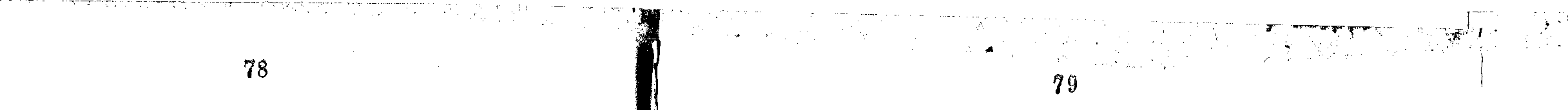 78Het is zoo, de roomsche kerk heeft nooit met ronde woorden geleerd , dat men zich door allerlei versnipperde kleine handelingen ontslagen kan rekenen van de god- vrucht des harten, maar ook de farizëen leerden zoo iets niet. Wat Jezus hun verwijt, is, dat zij door hunne naauwgezetheid op dingen van geen het minste zedelijk belang niet anders konden dan er toe komen, om zich gerust te stellen ten aanzien van hunne ontrouw aan de groote en wezenlijke geboden Gods. Zoo moet het noodwendig overal gaan, waar die kleine , nietige oefeningen genoegzaam vermenigvuldigd en genoegzaam aanbevolen zijn, om de aangewezen kansrekening eenigzins te wettigen. In de landen waar de roomsche kerk op dit punt heeft kunnen doen, wat zij wilde, in Italië, in Spanje, in Mexico, in Brazilië en elders gaat de meest stipte uitwendige godsdienstigheid openlijk gepaard met slechte en ergerlijke zeden, met kwade trouw , met diefstal, met roof en met vat niet al; en wat aangaat landen , waar het stelsel niet zoo heeft kunnen wortel vatten , waar het staatsonderwijs niet toelaat, dat men er toe komt, om een straatroover en gelijktijdig een bijgeloovig vrome te zijn, zélfs daar ook draagt het stelsel zijne eigenaardige vrucht. Er is eene buitengewone helderheid en vastheid van geest en eene ware en diepe vroomheid des harten noodig, zal men aan de gedurig werkzame verleiding kunnen weerstand bieden , om zichzelven voor godvreezend te houden reeds alleen omdat men kerkelijk naauwgezet en stipt is, omdat men getrouw is in het vasten, enz. Men zegge niet, dat dit toch allen goede middelen tot ontwikkeling, ondersteuning en bevordering van ware god-vrucht zijn, neen, verre van daar, het zijn zoo vele hinderpalen op haar pad ; de beste middelen, die kunnen worden uitgedacht, om haar te belemmeren, te verlammen te verstikken.Men heeft zijn voordeel willen doen met het door Je zus er bij gevoegde, u deze dingen moet men doen en de anderen niet nalaten." Maar van welke andere dingen sprak hij ? Van menschengeboden? Van oefeningen aan de wet van Mozes toegevoegd? Neen. Hij sprak van de kleine tienden , die te betalen waren en de wet der tienden was, bij de Joden, eene goddelijke wet. Uit het woord des Heeren is dus niets af te leiden ten gunste van zaken, van welke dit niet geldt, en die zich uit de Schrift niet laten regtvaardigen; niets af te leiden vooral ten gunste van waarnemingen, die niet alleen geen grond hebben in het Evangelie, maar die in lijnregten strijd staan met deszelfs geestelijken zin,77 vs. 25. Wee u , gij schriftgeleerden en farizeën , gij geveinsden ! want gij reinigt het buitenste des drinkbekers en des schotels, maar van binnen zijn ze vol roof en onmatigheid.Nieuwe vorm van hetzelfde verwijt, nieuwe waarschuwing voor elke kerkgemeenschap, welke het den menschen gemakkelijk zal maken, wat Jezus hier veroordeelt, om van buiten rein en van binnen onrein te zijn. Aan al wat tot den vorm der godsdienst behoort, kleeft , het moet bekend worden , dat gevaar aan, en zelfs de allereenvoudigste eeredienst kan dienstbaar gemaakt worden, om schijnheiligheid aan te kweeken. Maar zou dit eene ,.ielen zijn om hun aantal al meer en meer zeker te vermenigvuldigen door noodelooze uitbreiding van plegtigheden en praal? Zou dit meer bepaald eene reden mogen zijn, om opregte en eenvoudige menschen in het gevaar te wikkelen van zichzelven te misleiden over de' ware gesteldheid van hun hart voor God, door het geloof bij hen aan te kweeken, dat zij reeds goede christenen zijn, omdat zij bij eene godsdienstige vertooning, gezang of dergelijke zijn tegenwoordig geweest ? !80
VIER-EN-TWINTIGSTE HOOFDSTUK.Jezus voorzegt den ondergang des tempels. Rampen, die over de Joden komen zullen. De oordeelen Gods over het joodsche volk zijn een beeld van het jongste gerigt.78 vs. 35. De hemel en de aarde zullen voorbijgaan, maar mijne woorden zullen geenszins voorbijgaan.Hoort welk een hooge en heilige waarde Jezus aan Zijne woorden toeschrijft. Hemel en aarde zullen voorbijgaan, maar zijne woorden niet. Wie daarvan één weêrspreekt, op welke wijze ook, komt hij niet in treurig verzet tegen deze verklaring? Wie zulks met woord of daad waagt, verklaart hij niet als zonder waarde, als voorbij gegaan, wat Jezus verklaart dat nooit voorbijgaan zal? — Wanneer iemand alzoo in zijne geloofsbelijdenis of in Zijne godsvereering vindt , wat het ook zij , dat hem voorkomt met den letterlijken inhoud of wel met den geest des evangelies te strijden, hij gunne zijne ziel geen rust , voordat hij de zaak tot volkomene helderheid heeft gebragt. Het mag u gedurende geen enkel oogenblik onverschillig zijn, of gij met uwen Heer en Meester in overeenstemming zijt of niet.Vs. 36 verv. Toekomst van den Christus. Opwekking tot waakzaamheid.VIJF-EN-TWINTIGSTE HOOFDSTUK.De wijze en dwaze maagden. Gelijkenis der talenten. Herhaalde voorstelling van het laatste oordeel.79 vs. 32 , 34 , 41, 46. En voor hem zullen alle volken vergaderd worden, en hij zal ze van81elkander scheiden, gelijk de herder de schapen van de bokken scheidt. Alsdan zal de koning zeggen tot degenen die aan zijne regterhand zijn...., dan zal hij ook zeggen tot degenen die aan zijne linkerhand zijn .... , en deze zullen gaan in de eeuwige pijn , maar de regtvaardigen in het eeuwige leven.Ziet hier, maar broeder ontwikkeld, wat reeds herhaaldelijk ons voorkwam. (Zie noot 5 en 37.) Is hier meer zweem van het bestaan van een vagevuur? Wie kan weenen, dat Jezus, als het bestond, er van had kunnen zwijgen bij een zoo uitgebreid onderwijs aangaande het jongste gerigt.ZES-EN-TWINTIGSTE HOOFDSTUK.De overpriesters houden raad tegen Jezus. Judas beraamt het plan om hem over te leveren. Jezus beveelt het bereiden van den paaschmaaltijd. Hij zit met zijne discipelen aan den maaltijd aan.80 vs. 26. En als zij aten nam Jezus het brood ,en gezegend (*) hebbende , brak hij het en gaflie+) den discipelen en zeide: neemt, eet, dat ismijn ligchaam.Daar wij meer dan eens zullen moeten terugkomen opM) De vulgata schrijft :„ accepit Jesus panera , et bene di z i t, as fregit,” en het concilie van Trente haalt daaruit het denkbeeld van eene zegening, wijding des broods, als eerste bewijs ten gunste der transsubstantiatie. Het latijnsche woord, kennelijk met dat doel gekozen, voegt zich naar zulk een gebruik; maar de oorspronkelijk grieksche uitdrukking in genen deele. Jezus zegent niet het brood, maar hij zegent, dat is , dankt en looft G o d , en breekt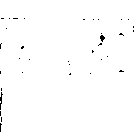 82de laatste woorden van dit vers, zal ik hier maar enkele algemeene opmerkingen maken.De transsubstantiatie, zoo zegt men, is een wonder. Wat zou het kunnen beteekenen, dat wij haar niet begrijpen? Alle dingen zijn immers mogelijk bij God.Ja alle dingen zijn wel mogelijk bij God, maar daaruit volgt nog niet, dat God alle dingen doet, die mogelijk zijn. De mogelijkheid eener zaak bewijst op ziehzelve niets , altijd dient dit bewezen to worden, dat hij, die eene zaak kan doen, haar ook wil tot stand brengen, en dat zij daarom ook in waarheid plaats heeft.Gaan wij eene schrede verder. Bestaat in de zaak, over welke wij spreken, reeds wel de mogelijkheid? Is het zoo onbepaald waar, dat alle dingen mogelijk zijn bij God?N Neen, want er zijn dingen, die God niet zou kunnen willen, zonder dat hij ophield redelijk en wijs, dat is, God te zijn. Kan hij willen, kan hij maken, dat eene zaak te gelijk zij en niet zij? dat iets toekomends nog gebeuren moet ?Welnu, tusschen deze onmogelijkheden en die van welke het leerstuk der transsubstantiatie overvloeit, is in ons oog zoo weinig verschil , dat wij ieder durven uitdagen, om ons eenig wezenlijk verschil daartussehen te tooi nen. Onze rede kan zich even weinig begrip maken van een ligchaam, dat op twee plaatsen te gelijk kan zijn als van een vierkant, dat nogtans niet vierkant, en van een cirkel , die niet rond is. De onwaarschijnlijkheid is , als de zaak gebeurd ware, nooit zoo groot geweest, als bij de instelling zelve des avondmaals; daar is Jezus, vleesch endaarna het brood. Hetzelfde wordt nog sterker gezegd in het grieksohe woord, dat in het volgende vers is gebruikt, bij het spreken van den beker, en dat nooit iets anders dan dank zeggen beteekent. Dit laatste woord alleen wordt door Lukas (Luk. XXII: 19) en door Paulus (1 Cor. XI: 24) gebruikt.83heen ,  Jezus, gezeten in den kring zijner apostelen, hij neemt en breekt zijn eigen ligchaam voor hunne oogen; en zij , altijd traag tot gelooven, zoo gereed om zich te verbazen, zij geven geen enkel blijk, dat zij iets buitengewoöns hebben gezien, gehoord of vernomen! Eéne redelijke uitlegging alleen kan van dit verschijnsel gegeven warden, en zij is, dat zij de woorden van hunnen Heer figuurlijk en in geestelijken zin hebben opgevat. Waarom zouden zij het niet hebben gedaan ? Die daar zeide : a dit i s mijn li g c h a a m ," is dezelfde, dien zij honderde malen zijne gedachten in beelden hebben hooren uiten, dezelfde , die gezegd heeft: # ik ben het brood des levens," en dan, fik ben de weg, de waarheid en het leven," en wederom: eik ben de ware wijnstok; ik ben de deur ," die sprekende als geen mensch gesproken heeft, boven alles rijk was in beelden en gelijkenissen , om het geestelijke en hemelsche onder het bereik zijner hoorders te brengen. Ziedaar de reden waarom hunne ziel er niet tegen in verzet komt , als zij hem van het gebroken brood hooren zeggen : dit is mijn ligchaam; en zal uw verstand en hart in hem vrede hebben , dan moet gij ook dáár de verklaring van deze zijne woorden zoeken.Maar ons verstand heeft hier niet te oordeelen, voert men ons tegen.Verstaan wij elkander wel. 'Loodra iets onze bevatting alleen maar te boven gaat, ziet, dan is het redelijk, het oordeel van ons verstand een teugel aan te leggen, maar wanneer jets in dadelijken strijd is met de redelijkheid van onzen geest, dan is er niets, dat aan ons verstand het regt ontnemen of ontwringen kan, om het als onbestaanbaar te verwerpen, want het is een regt, dat onze geest als het ware gedwongen wordt niet los te laten, dat hij ondanks zichzelven en geheel onwillekeurig uitoefent,even als het oog niet anders kan dan zien , en het oor,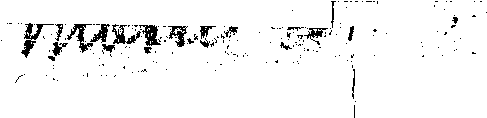 84dan hooren, ten minste zoo lang daarin het zintuig des gezigts of des gehoors niet is vernietigd. Is nu de transsubstantiatie alleen maar boven het bevattingsvermogen van onze rede? Neen, laten zij , die zeggen haar geloovig aan te nemen, zichzelven maar eens rekenschap zoeken te geven van de wijze, waarop zij hare waarheid erkennen , en dan zullen zij zien, dat hun geloof op dat punt niet is een eenvoudig, redelijk geloof, gelijk bij de erkenning der wonderen , die de evangelieverhalen ons mededeelen, maar een geloof, dat zij alleen verkregen hebben en blijven bezitten door een gewelddadig onderdrukken , terugdringen en als het ware versmoren van hun gezond natuurlijk verstand. Ten eeuwigen dage zal er een strijd van begrippen zijn in het denkbeeld van een ligehaam, dat, blijvende wat het is, overal in zijn geheel aan vele plaatsen te gelijk zou kunnen tegenwoordig zijn.Ook zoekt het nieuwere catholicisme op meer dan eene wijze dit leerstuk met een geheimzinnig kleed te omslui- jeren en to vergeestelijken. Wanneer dus onze roeping medebrengt er tegen strijd te voeren, moeten wij met den eisela aanvangen, dat het terug gebragt worde tot zijne ware bewoordingen, namelijk, de eigenlijk alleen geldige kracht hebbende woorden van het concilie van Trente. Het besluit (zitting XIII) luidt dus : n vervloekt is een iegelijk die ontkennen zal , dat het ligehaam en bloed van Jezus Christus, met zijne ziel en zijne godheid , waarlijk naar zijn wezen en zijne substanti e (bestanddeelen) in het heilig avondmaal begrepen zijn. Vervloekt, wie ontkennen zal de verandering van al de s u b staatje  (bestanddeelen) des b r o o d s in het ligehaam van Jezus Christus en van al de substantie des wij n s in het bloed van Jezus Christus." En het concilie Voegt er in de punten van toelichting bij : ll dat het eene niet te gedoogen heiligschennis is ," als men bij dit punt it overdragtelijke verklaringen" zoekt in te voe-85ren, en als men de tegenwoordigheid van Jezus Christus in het avondmaal niet onderwijst als eene wezenlijke, ligehamelijke en stoffelijke.Ziedaar wat de roomsche kerk gehaald heeft uit de woorden: fl dit is mijn ligehaam" , en wat ieder roomschcatholieke onder bedreiging van vervloeking gehouden is als waar te erkennen. Ook zijn er niet weinigen wier geloof alleen staande blijft ten gevolge van de groote omzigtigheid waarmede, en den weinig stootenden vorm waarin hun het leerstuk is medegedeeld, of ten gevolge van het vele, dat zijzelven er op hebben afgedongen, ten einde in hun eens aangenomen geloof te kunnen blijven. Wanneer aan zulken duidelijk wordt voor oogen gesteld, wat zij verpligt zijn in geloove aan te nemen, -- zullen zij gewis opgehouden hebben geloovigen te zijn.Zijn er, die niettegenstaande de duidelijke voorstelling van het leerstuk nog weenen, daarin wel te kunnen berusten, wijst hen heen op de gevolgen onvermijdelijk aan hetgeen zij als waarheid erkennen verbonden, op de uitkomsten van het eens vastgesteld beginsel :Zij zijn gehouden te gelooven, dat het ligehaam van Jezus geheel in elk deeltje van den ouwel is, zoodat indien deze bij het ontvangen door eenig ongeval komt te breken , men Jezus Christus zoo vele malen in den mond heeft, als het aantal der stukken zou uitwijzen.Zij zijn gehouden te gelooven, dat het ligehaam van Jezus Christus in zijn geheel in eiken druppel wijn is, dien de beker bevat, zoodat, wanneer eens een druppel mogt gestort worden, Jezus Christus op het tafelkleed of op den grond zou liggen.'Zij zijn gehouden te gelooven, dat wanneer de ouwel eenmaal gewijd is, alsdan de wondermagt van den priester ook ieder ander kan toebehooren, daar wie de hostie in stukken snijdt, Jezus Christus zoo vele malen kan vermenigvuldigen , als hij zelf maar wil.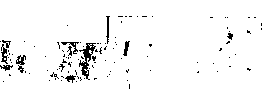 t86Zij zijn gehouden te gelooven , dat zoo eenig dier bij geval den gewijden ouwel kwam op te eten, hij dan het waar en wezenlijk ligchaam van Jezus Christus in al zijne bestanddeelen opgegeten heeft.Zij zijn gehouden te gelooven, dat het ligchaam van Jezus Christus met zijne ziel en godheid zegt het concilie van Trente ," werkelijk aanwezig blijft in zulk een ouwel, ook als die verdroogd, beschimmeld en tot bederf overgegaan is.Zij zijn gehouden te gelooven, dat een priester in het ligchaam en bloed van Jezus Christus veranderen kan niet maar één ouwel of duizend ouwels, niet maar den wijn in een kleineren of grooteren beker, maar al het brood, dat in oenigen bakkerswinkel gevonden wordt, al den wijn, die in eenigen kelder aanwezig is. En indedaad, bestaat waarlijk de magt tot het doen van het wonder der transsubstantiatie, waar zijn de grenzen, binnen welke het zou behoeven bepaald te zijn ?Nu meen niemand, dat deze gevallen en vele, die ik nog zou kunnen optellen, door mij uitgedacht en wel met de spitsvondigheid der vijandschap uitgedacht zijn. Verre van daar. Roomsche godgeleerden hebben zelven al deze gevallen , als zoovele regtmatige gevolgen van de transsubstantiatie aangewezen; in al hunne boeken kunt gij ze vinden, van Innocentius III tot op Bellarminus en van Bellarminus tot op de jongste godgeleerden. Alzoo dan wie niet gelooft aan de bijzonderheden, die wij vermeld hebben, aan alles, wat wij mededeelden, gelooft niet waarlijk aan het leerstuk. Voor men het ga verdedigen , vrage men zichzelven af , of men gezind is, het tot die uitersten toe te verdedigen, want zoo niet, dan kunt gij wel geheel van alle verdediging afzien , want ook over u is dan de vervloeking. Maar wij zullen later gelegenheid hebben op al deze bijzonderheden nader terug tekomen.8781. Vs. 27. En hij nam den drinkbeker en gedankt hebbende, gaf hun dien, zeggende : „drinkt allen daaruit.A 1,1 e n. Heeft het niet bijna den schijn , als had Jezus dit nadrukkelijk woord er met opzet bijgevoegd, om reeds vooruit alle voorwendsel en verontschuldiging te ontnemen aan het in de roomsche, kerk ingevoerd gebruik, om aan de tot het avondmaal komende leden der gemeente den beker te onthouden. In het vorige vers van het brood sprekende, zegt hij alleen : eet ," maar hier van den wijn: „drinkt allen." (*)Men heeft op een en ander bezwaar van dezen aard geantwoord, dat de apostelen gehne gewone avondmaalgangers waren. Goed; maar hoe het dan gered met Pau-(5) Er is meer den beker onderscheidends dan dat allen, dat den nadenkende kan doen opmerken, dat de roomsche kerk met aan de gemeenteleden den beker te onthouden de instelling des Heeren niet maar verminkt , dat zij reeds daardoor alleen haar in haar symbolisch karakter vernietigt. Jezus zegt uitsluitend van den beker: (Luk. XXII• 20) deze drinkbeker is het nieuwe testament in mijnen bloede; — als een woord der aanmoediging eu vergunning klinkt bij zijne toereiking dat gewigtig : allen (Mattb. XXVI : 27) ; — Paulus noemt (1 Cor. X: 16) bij name den beker: den drinkbeker der dankzegging. Bedriegt mij niet al les, dan geeft de symbolische beteekenis van het Israëlitisch zoenoffer dezen sleutel tot regt verstand van de teekenen en woorden des avondmaals: het brood, Jezus ligchaam genoemd, is zinnebeeld van den ganschen Christus, van den levenden Heer; — en het nemen en eten des broeds is zinuebeeld van een vrijwillig treden in de allernaauwste verbindtenis en levensgemeenschap met hem, gelijk dit bij het zoenoffer de handoplegging en de dood in g des offers door den offeraar was ; — en wat nu bij dat zoenoffer de b l o e d-Isprenging beteekende, namelijk het goddelijk amen op des offeraars zielebede, het goddelijk zegelteeken der herstelde verbondsgemeen- schap, dat beteekent voor allen, die in het brood met een opregt hart, in waarheid geloovig, Jezus als hun Zaligmaker aannemen, de beker, als het waarachtig en voor hunne zielen onbetwijfelbaar zegelteeken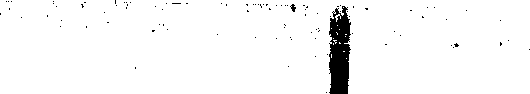 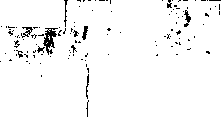 88lus woord , die tot .allen (1 Cor. XI) van den wijn geheel op dezelfde wijze als van het brood spreekt. Hoe het gevonden met de geschiedenis, die ons leert, dat het gebruik der twee teekenen eeuwen achtereen als regel heeft gegolden, dat na afwijking daarvan toch allen, die het begeerden beide teekenen bleven ontvangen, totdat in 1 120 voor goed voor allen zonder onderscheid tot een anderen regel besloten werd. Hoe het tot eenstemmigheid gebragtmethet concilie van Constanz, dat (zitting XIII) het feit onweerhouden als waar erkent, ja hoe met het concilie van Trente zelf, dat minder open en opregt toch heeft moeten erkennen, (zitting XXI) dat het gebruiken onder beide gedaanten in de eerste eeuwen «niet z e 1 d- •z a a m" was.De kerkgenootschappen, die dien regel volgen, hebben dus niets anders, niets meer gedaan dan terug keeren tot een oud, — (het concilie van Constanz erkent a 1 gemeen, dat van Trente, niet z e l d z a a m) gebruik , terwijl het spelen is met de geschiedenis en met de Schrift wanneer men op hoogcn toon hen beschuldigt, dat zij daarin iets werkelijk nieuws zijn begonnen.Gods, dat zij naar den innigsten wensch hunner zielen werkelijk aangenomen zijn tot al de heerlijkheid en zaligheid des nieuwen verbonds. Hoe geheel voegt in deze beschouwing dat plegtig: drinkt allen daaruit en ook de apostolische lofverheffing: de beker der dankzegging. Maar zij ook maakt de bekeronthouding iu de roomsche kerk tot een, onwillekeurig en onbedoeld maar daarom niet minder sprekend, symbool van hetgene eene en- evangelische herstelling van een afzonderlijken priesterstand in het christendom uitwerkt en uit den aard der zaak noodwendig te weeg brengen moet, namelijk: de gewelddadige belemmering en verstoring van eens persoonlijke, vrije, regtstreeksche en, door de volle verzekerdheid er van, zaligmakende gemeenschap tusschen elk afzonderlijk lid der gemeente en zijnen eenigen Heer en algenoegzamen Heiland. VERT.89Men beroept zich op redenen aan de goede orde, aan de betamelijkheid, enz. ontleend. Wat zou er van worden , zegt men , als bij eene groote schare de wijn aan iedereen werd aangeboden? — Die schare zou doen , wat zij Overal doet in de bedehuizen , waar haar de beker wordt aangeboden en waar het zonder voorbeeld is , dat eenig avondrn.aalganger iets meer deed dan door het eerbiedig nemen eener kleine teug , deel ontvangen aan den voor allen bestemden en bij allen rondgaanden beker. De gedachte aan het tegendeel kan naauwelijks anders opkomen dan ddár , waar men , na eerst door het priestergezag het geweten van zijne natuurlijke veerkracht te hebben beroofd , het gewetenlooze als iets niet onnatuurlijks en bijna waarschijnlijks durft vermoeden. — Zie noot 323.82. Vs. 29. En ik zegge u, dat ik van nu aan niet zal drinken van deze vrucht des wijnstoks, tot op dien dag, wanneer ik met u dezelve nieuw zal drinken in het koningrijk mijns Vaders.Ware de wijn in bloed veranderd, waartoe dan nog de woorden: uvrucht des wijnstoks?" Op hetzelfde oogenblik, dat Jezus zou geleerd hebben, dat deze wijn geen wijn meer is, ziet, daar keert in zijn onderwijs de vermelding van denzelfden wijn en dat als wijn weder, en wel met een bepaald gewag maken van den oorsprong en den aard van het vocht. Men zal toch wel moeten erkennen, dat het in den mond eens priesters vreemd zou klinken, wanneer hij , gereed om den wijn als bloed van Christus te drinken, daarvan als van vrucht d es wijnstoks begon te spreken.Let nog op den zin der woorden, zooals zij daar voor u staan: «wanneer ik met u dezelve nieuw zal drinken ," want zoo staat er letterlijk in den590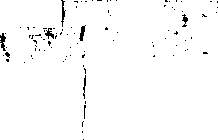 91Vt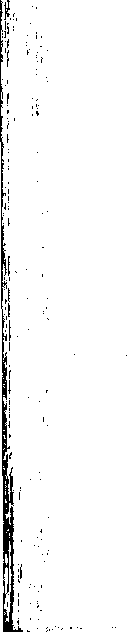 Griekschen tekst en niet gelijk velen vertaald hebben : ,, wanneer ik met u dezelve op nieuw zal drinken." In het koningrijk zijns Vaders zal hij haar nieuw  drinken , spreekt de I-leer , nieuw in den zin, waarin alle dingen alsdan door den Heilige en Almagtige nieuw , dat is, geestelijk en goddelijk zullen gemaakt zijn. De gemeenschap tusschen zijne apostelen en hem, nu nog onvolkomen en evenmin geheel van deze zinnelijke wereldorde onderscheiden als de stoffelijke teekenen van het aardsche avondmaal, zal dan tot eerre geheel zuivere, volmaakte, goddelijke eenheid geworden zijn. Maar wanneer de wijn reeds met het bloed van Christus Zijne ziel en godheid bevat , zooals het concilie van Trente beweert, wat zou deze in den hemel nog meer in zich kunnen besluiten? In welken gezonden zin zou er dan nog sprake kunnen zijn van dien nieuw te drinken ?Alles voert ons dus terug , om aan den eigenlijken en natuurlijken zin des woords te blijven hechten. De wijn , door Jezus aan zijne apostelen gegeven, is wijn geweest. De beker, dat zinnebeeld van gemeenschap en vriendschap onder de menschen, wordt in zijne hand en met het oog op zijn volmaakt zoenoffer, het beeld hunner gemeenschap met hem, nu nog wel onvolkomen op deze aarde, maar bestemd om eens in den hemel volkomen te zijn.Vs. 30 en verv. — Jezus voorzegt de verloochening van Petrus. Hij gaat naar Gethsemané. Zijn zielsangst. Judas komt met de bende. Petrus wil weerstand bieden , hetgeen hem door Jezus belet wordt.83. Vs. 54. Hoe zouden dan de Schriften vervuld worden, (die zeggen) dat het alzoo geschieden moet?Jezus had de profetiën niet noodig , om Gods wil en raad te kennen; ook had hij niet noodig, door haar woord gebonden en als het ware gedwongen te worden tot volbrenging van dien wil en raad. Stelt hij nu zichzelven voor, als altijd aan de Schriften gehoorzamende, als door hare verklaringen gebonden, dan doet hij dit alleen met het oog op de menschen en met oogmerk om hun die schriften der te dierbaarder te maken. De bijbelschriften zijn daarna tot een geheel gebragt door bijvoeging van het getuigenis aangaande Christus, zijn nu geschriften allen gelijk in rang en waarde, en wij hebben dus met het oog op dat heerlijk en heugelijk Godsgeschenk regt , om te eischen, dat ieder leeraar, dat ieder kerkgenootschap naar het voorbeeld door den Heer der gemeente zelven gegeven, de vervulling der schriften tot hun doel, tot hunnen regel, tot hun alles maken. Niemand mag zich boven de Schriften achten, niemand zich van haar bezit en hare lezing laten uitsluiten.Vs. 57 en verv. — Jezus voor Kajafas. Verloochening van Petrus.ZEVEN EN TWINTIGSTE HOOFDSTUK.Jezus tot Pilatus gebragt. Wanhoop en dood van Judas.84. Vs. 5	 en heengaande ver worgde hij zichzelven..Die Judas, die zijnen meester verraadt, die zijne eerste misdaad met eene tweede kroont, wiens naam zelfs een afschuw geworden is — die Judas, hij was als apostel deelgenoot geweest van al het door Jezus beloofde, hij was evenzeer als de overige elf in het volle bezit van de regten eens apostels geweest.Kan er een beslissender getuigenis worden bedacht of5*92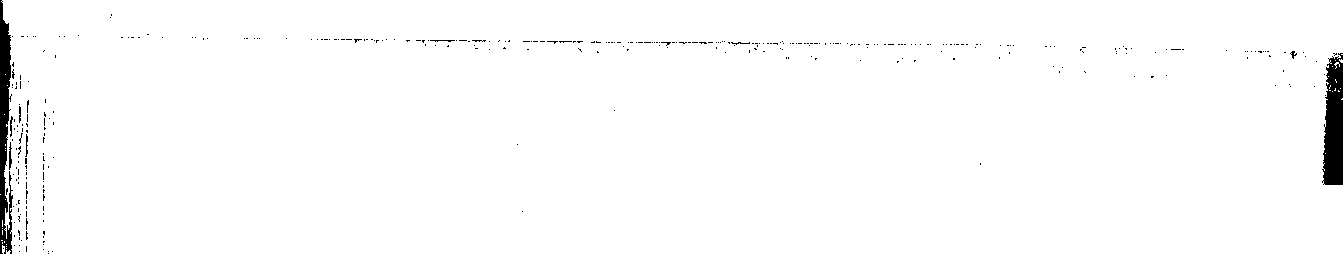 begeerd, om het ongerijmde aan te toonen van. de bewering , als hadden ' zekere woorden van den Heer een onfeilbaar , onuitwischbaar karakter en beteekenis, geheel onafhankelijk van tijden en personen. Hebben de beloften, aan de apostelen gedaan , niet kunnen verhinderen, dat een dier apostelen geworden is, wat Judas werd, dan kunnen ook de beloften aan d e gemeente gedaan, eene gemeente niet beletten , tot ontaarding , afdwaling en val te komen. eHeb ik niet u t w aal f uitverkoren? en een van u is een duivel." Zoo had eens Jezus (Joh. VI: 70) gesproken. Indien nu een der apostelen, door den Heer zelven gekozen, desniettegenstaande de voorregten en den rang van apostel heeft kunnen verliezen , dan is het geheel en tastbaar ongerijmd, om te durven beweren of te willen voor waar houden , dat een hunner opvolgers , door feilbare menscheu verkozen, reeds daardoor noodzakelijk bezitter van al die regten moet zijn; dan is het geheel en tastbaar orgerijmd , dat beloften , die niet vervuld werden in Judas , één der apostelen, n o o d w e n di g in andere menscheu zouden moeten vervuld worden.Vs. 11 en verv. — Jezus voor Pilatus. Kruisiging. Vele der vrouwen staan vau verre.85. Vs. 56. .... onder welke was.... Mc,ria, de moeder van Jakobus en Joses.Dit is die e e n i g e plaats, op welke men de stelling heeft pogen te bouwen , dat de broeders des Heeres slechts neven waren. Daar deze zelfde Maria elders als de zuster van de moeder van Jezus wordt aangeduid en deze zelfde namen Jakobus en Joses (Matth. XIII) voorkomen onder die van het viertal, dat Jezus broeders wordt genoemd, heeft men gemeend, uit een en ander veilig en bij wettig besluit te mogen afleiden, dat het hier dezelfde personen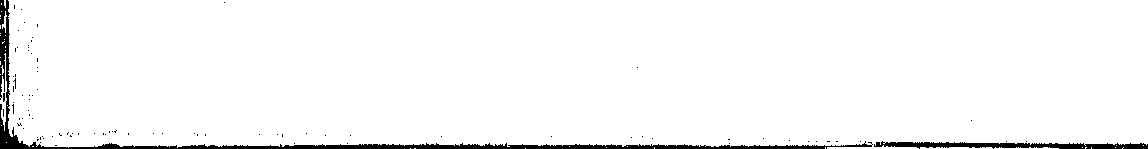 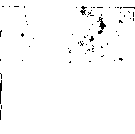 93van daar gold en dat derhalve alweder bij wettige gevolgtrekking de vier namen , namen van Jezus neven waren.Maar bewijst nu zulk eene gelijkheid van namen terstond en meer dan waarschijnlijk, dat de personen daar en hier wel dezelfde moeten zijn? Twee broeders van Jezus, twee van een viertal, dragen dezelfde namen als twee zijner neven , is dat zoo iets zeldzaams en ongehoords , dat men er zonder anderen grond zulk een besluit uit trekken mag ? Men merke op , dat zulk een verschijnsel , bij ons reeds zou zeer gewoon , bij de Joden nog veel meer moest voorkomen, ten gevolge van het klein getal eigennamen bij hen in gebruik. Gij hebt hier , met lette er wel op, zelfs twee zusters, beiden Maria geheten. In de apostellijst treffen wij er twee aan, die Simon, twee die Jakobus , twee die Judas heetten. Zonder dat wij buiten den kring der geschiedenis van Jezus en de apostelen behoeven te gaan , kunnen wij er nog meer vinden , die den naam Maria , Simon of Judas droegen. Uitgebreide werken zijn tot regte onderkenning van de beide Dakobussen geschreven, en geleerde roomsch-catholieken hebben het niet beter tot klaarheid kunnen brengen dan anderen, ja zijn even als die onder elkander oneens gebleven.Eene zaak alleen is zonneklaar, en die zaak, welke wij vroeger reeds noemden, is : dat de Evangelieschrijvers zelfs in de verste verte niet hebben vermoed , dat er ooit uiteenleopende beschouwingen over dit punt zouden kunnen ontstaan. Merkt het op, welk een allerhoogst gewigt men ter eene zijde aan het vraagstuk zelf hecht, en ten tweede , hoe men genoodzaakt is , het geheele vraagstuk afhankelijk te maken van een klein deel van een tekstvers, eene kleine , los daarheen geworpen aanmerking in een verhaal van andere zaken, van twee namen eindelijk, die niets bewijzen , omdat zij evenzeer door vier als door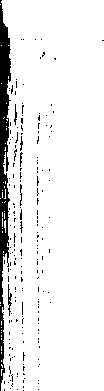 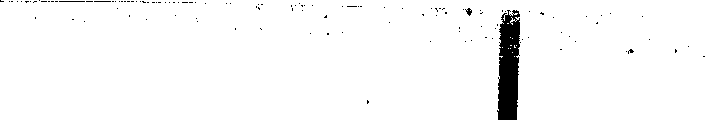 94twee personen kunnen gedragen zijn. Ziedaar aan welk dun, ragdun draadje men een leerstuk, waar zooveel gewigt aan gehecht wordt, moet vastknoopen, — en dan nog is het, gelijk gij ziet, niet mogelijk, den knoop zoo te leggen, dat hij sluit.Vs, 57 , verv. Jezus begraven.ACHT EN TWINTIGSTE HOOFDSTUK.De opstanding. Jezus verschijnt aan do vrouwen en daarna aan de apostelen. — Dij geeft hun last om heen te gaan en alle volken tot zijne leerlingen te maken en hen te doopen.86. Vs. 20. En ziet, ik ben met ulieden al de dagen tot de voleinding der wereld.Dit woord , waaruit men bij afleiding zoo veel heeft getrokken, zegt van dat alles werkelijk niets meer dan andere, die wij reeds gadesloegen en waaraan wij nu herinneren.Indien het naar de letter niet waar kan zijn, (noot 17) dat wie bidt , ontvangt ;Noch ook (noot 53) dat, als twee personen eenstemmig om eene zaak bidden, die hun zeker zal geworden;Noch ook (noot 54) dat, waar twee of drie personen in Jezus naam vergaderd zijn , de Heer daar altijd in het midden is;Indien een apostel, door Jezus zelven verkozen, erfgenaam van al de beloften , die de apostelen ontvingen , is kunnen uitvallen, (noot 84) om minder dan niets te worden;Indien er, met één woord, in de evangeliegeschiedenissen beloften voorkomen , die de ervaring en ons gezond verstand ons dringen, om ze terug te brengen en te houden binnen de grenzen eener vervulling , waaraan niets wonderdadige kleeft, — is er iets, dat als deugdelijk be-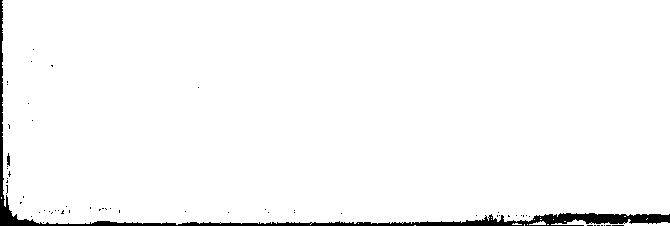 95wijs kan worden aangevoerd, dat deze nieuwe belofte een meer bepaalden zin en eene onfeilbare, duurzame, wonderdadige vervulling heeft moeten ten gevolge hebben?Merkt zelfs op , dat hier ter plaatste de woorden nog meer dan elders van algemeenen zin en strekking zijn. Alleen door gevolgtrekking op gevolgtrekking te stapelen, kan men er eindelijk langs langen weg toe komen, om er in te zien, wat de roomsche kerk er bepaald in zien wil. t, De apostelen ," zegt men , konden niet leven tot de voleinding der wereld , alzoo heeft Jezus met deze woorden op hunne opvolgers gedoeld. De apostelen waren in het bezit van de waarheid; wanneer dus Jezus met hen, dat is hier, met hunne opvolgers is, dan heeft dit ten doel , om de waarheid in hunne handen zuiver en ongeschonden te bewaren, — en ziedaar, de onfeilbare kerk." Met zulk eene redeneerkunde kan men het met bewijzen ver brengen. Het is zoo, men zou dan ook nog moeten bewijzen, dat die kerk juist de roomsche is , maar op dit punt spreekt en handelt Rome, als ware reeds alleen het denkbeeld ongerijmd , dat het wel eens anders zou kunnen zijn. De kerk, dat is zij , — en daarmede is alles gezegd en afgedaan.Maar wij, wat zullen wij van deze belofte zeggen? — wat wij van al de vroegere, geheel soortgelijke beloften gezegd hebben. Vat haar naar den geest op en gij leest hier eene treffende bemoediging voor de apostelen en — voor allen , die na hen aan dezelfde taak zullen werkzaam zijn , in een woord , voor alle geloovigen. Jezus i s met hen in al hunnen arbeid , bij al hunne beproevingen , overal en altijd. Maar wilt gij in eene nadere bepaling treden, wilt gij de beloften binnen tastbare grenzen brengen , wilt gij een stelsel bouwen , waar hij alleen zijne liefde geopenbaard heeft , — dan is er geen grenspaal meer voor de aanmatigingen , die men op de letter van dit woord als grondslag bouwen kan, maar tevens ver-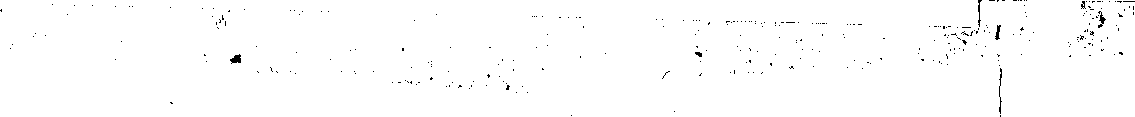 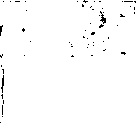 96liest uw vertrouwen op die belofte allen redelijken grond. Gij verkeert haren aard, gij laat haar zeggen , wat niet ééne soortgelijke belofte zegt, en wat nergens de uit' komst als den waren zin van ééne dezer heeft doen kennen.Nog ééne opmerking, reeds (in. noot 45) gemaakt en die hier niet minder treffend. spreekt en ter zake dient:Indien dat : „ ik ben met rt," die geregelde , stelselmatige hulp in zich sluit , waarop de roomsche kerk zich zooveel laat voorstaan, — zou zich dan die hulp juist tot het leerstellige alleen beperken ? Neen, Jezus met ons is eene belofte , die niet minder aan heiligheid dan aan waarheid doet denken. Wanneer ik tot iemand . zeg : «de  Heer Jezus zij met u !" is het duidelijk, dat ik hem vooral niet minder toewensch, dat hij door den Heer op den weg van matigheid, regtvaardigheid en godzaligheid moge bewaard worden, dan dat hij in het bezit van eene zuivere, in alles juist geformuleerde geloofsbelijdenis moge blijven. Ten aanzien der roomsche kerk noodzaakt u het onverbiddelijk geschiedblad, om deze twee punten ten eenenmale gescheiden en verre van elkander te houden; dáár moet dat « ik ben met u" ten opzigte van het leerstuk vervuld zijn gebleven in tijden, toen er van vervulling in eenigen anderen zin niet in het allerminst sprake meer wezen kon ; daar moet Jezus met Alexander VI als paus zijn geweest, hoewel diezelfde Alexander VI als menseb was, al wat men zich in het allerlaagst gezonken schepsel denken kan. Nog eens , waarop zou. die onderscheiding van. waarheid en vroomheid zich met den geringsten schijn van grond kunnen laten bouwen? Welk bewijs, welk spoor, welke schijn is hiervan in de belofte zelve te vinden?Hoe heeft men het er in kunnen lezen , dat er in dat „ik ben met u," - alleen sprake was van leerstukken en niet van wandel? Indien het onloochenbaar is, dat door 97de verdorvenheid der menschen de belofte voor de grootere helft bij hen onvervuld is gebleven, hoe dan te bewijzen , dat in diezelfde personen de andere , minder belangrijke helft altijd en langs wonderdadigen weg hare vervulling heeft moeten verkrijgen?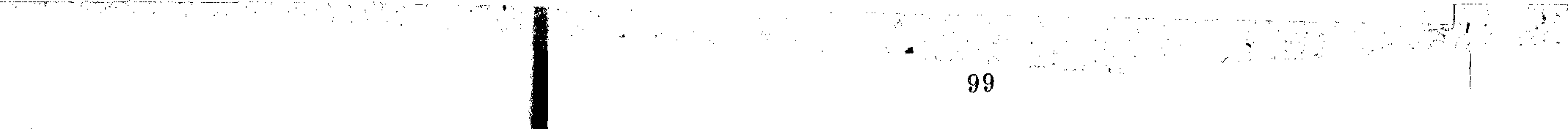 HET HEILIG EVANGELIENAAR (DE BESCHRIJVING VAN)MARKUS.EERSTE HOOFDSTUK.Prediking van Johannes den dooper (noot 2). Jezus door hem gedoopt. Jezus vangt aan te prediken. Roeping van Petrus en Andreas (noot 8). Genezing van een bezetene. Genezing van Petrus schoonmoeder (noot 21) en van een me1aatsche.TWEEDE HOOFDSTUK.Genezing van een geraakte. Verbazing der Joden op Jezus zeggen tot den kranke, dat zijne zonden hem vergeven zijn. Jezus antwoord (noot 22). Roeping van Mattheus. Waarom Jezus niet schroomt, om zich in het midden van menschen van minder zedelijk leven te bevinden. Waarom zijne discipelen niet vasten. De sabbat is gemaakt om den mensch, de mensch niet om den sabbat.De mensch met eene verdorde hand. Andere genezingen. Namen der twaalf apostelen; die van Petrus opent de lijst (noot 24). De menigte vervult het huis waar Jezus is,87. Vs. 21. En als degenen , die hem bestonden, dit hoorden , gingen zij uit, om hem vast te houden; want zij zeiden: hij is buiten zijne zinnen.Deze bijzonderheid werpt een nieuw licht. over het verhaal, dat wij reeds bij Mattheus lazen (Matth. XII : 46-50) en (lat Markus .herhaalt (vs. 31-35).Men komt Jezus berigten, dat zijne moeder en zijne broeders naar hem vragen; alzoo behoorde Zijne moeder ook tot de naastbestaanden, die gekomen waren o m hem te vatten, omdat zij geloofden , dat hij buiten zijne zinnen was. Toen Jezus , twaalf jaren oud, er van sprak, in de dingen zijns vaders te moeten zij n, verstond Maria dat niet, zooals ons Lukas (IL• 50) mededeelt. Hier, twintig jaren later, begrijpt zij haren zoon evenmin. Wat wordt er dus van die hooge en goddelijke wijsheid, waardoor zij , naar de voorstelling der roomsche kerk, medearbeidster geworden is aan het raadsplan Gods en het werk van den Zaligmaker?Men heeft de beteckenis van dit verhaal zoozeer gevoeld, dat men niet geschroomd heeft, er de kracht aan te ontnemen, door in de vulgata eene schriftvervalsching te brengen.De evangelist gaat, nadat hij (vs. 21) gezegd heeft: a en als degenen , die hem bestonden, dit hoorden , gingen zij uit, om hem vast te houden, want zij zeiden: Hij is buiten zijne zinnen ," na eene verklarende tusschenrede, waarin de oorsprong dier meening wordt aangetoond , zijn verhaal vervolgende, (vs. 31) aldus voort: Zoo kwa-DERDE HOOFDSTUK.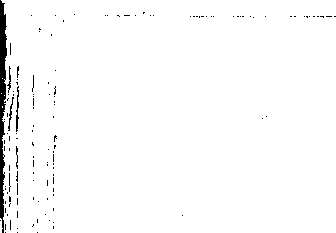 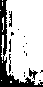 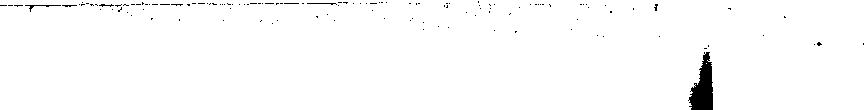 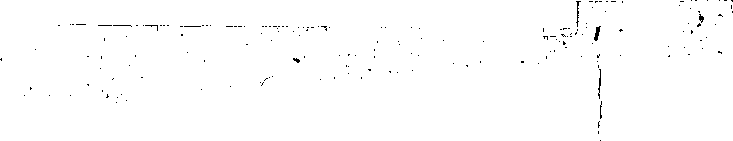 100men dan Zijne broeders en zijne moeder; en buiten staande.... enz. Dit zoo... dan , dat zonneklaar Maria insluit bij de personen, die in vs. 21 genoemd zijn, — laat de vulgata weg. Zij geeft eenvoudig : et v e n i u n t mater ej us et fratres. (En zijne moeder en zijne broeders komen, enz.) Het tweede gedeelte des verhaals wordt op die wijs een nieuw verhaal, en alle moeijelijkheid is verdwenen. Die weglating bewijst met dat al, dat men de moeijelijkheid groot en niet gemakkelijk te vereffenen gevonden heeft.Vs. 22 en verv, — Gevoelen der Farizeën over Jezus. De lastering tegen den Heiligen Geest (noot 32, 33). De moeder en de broeders van Jezus (noot 34 en 85). Zijn antwoord met betrekking tot zijne moeder en zijne broeders (noot 35).VIl,ItDE HOOFDSTUK.Gelijkenis van den znrti,jer, van het zich voor menschenoog onmerkbaar ontwikkelend graan, vno het mostaardzaad.VIJFDE HOOFDSTUK.Genezing van een bezetene en eene vrouw , die sedert twaalf jaren krank was geweest. Opwekking van Jaïrus dochtertje.101ZESDE HOOFDSTUK.Verbazing der Joden.88. ' Vs. 3. Is deze niet de timmerman, de zoon van Maria, en de broeder van Jakobus en Joses, en van Judas en Simon? En zijn zijne zusters niet hier bij ons? En zij werden aan hem geërgerd.Markus haalt de gebezigde woorden eenigzins anders aan dan Mattheus, en dat verschil bevestigt en versterktop eigenaardige wijs, wat wij (noot 38) hebben gezegd.In Mattheus berigt worden Jakobus, Joses, Judas en Simon broeders van Jezus genoemd, hier noemt men Jezus hunnen broed e r en bezigt dat woord als tegenhanger van zoon van Maria, terwijl tegen het woord broed er s , in Mattheus verhaal, het woord moeder overstaat. Alles heeft dus eenen anderen vorm en toch is hier, gelijk bij den anderen evangelist niets, dat tot het vermoeden leidt, dat eenig woord niet in zijnen eenvoudigen , natuurlijken zin zou gebezigd zijn, dat broeders als neven moeten begrepen worden.En zij werden aan hem geërgerd, namelijk, aan zijne geringe afkomst naar den vleesche. Zou het gevoelen, dat Jezus van broeders en zusters berooven wil en aan de geschiedenis van 's Heeren geboorte zooveel wonderdadigs verbindt, waarvan de letter des evangelies niets meldt, wel in zijnen oorsprong op cellen anderen wor- tel zijn gegroeid? Is het niet voortgevloeid uit het streven, om al het gewoon menschelijke, voor zooveel zich daartoe de evangelieverhalen lieten dwingen, uit de geschiedenis van hem te verwijderen, wiens kerk men op de eigen grondvesten der Romeinsche wereldmonarchie wenschte op te bouwen ?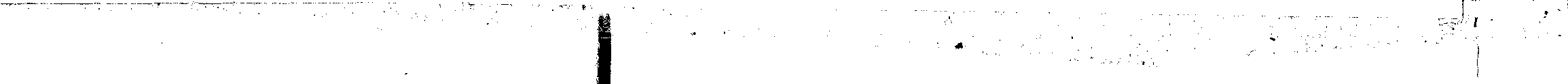 102Vs. 7 en vorv. Jezus zendt de apostelen twee aan twee uit. Zij prediken den weg der bekeering.89. Vs. 13. En zij wierpen vele duivelen uit, en zalfden vele kranken met olie, en maakten ze gezond.Men heeft in deze woorden het laatste oliesel willen zien. Maar hoe het dan te stellen met de laatste woorden ,, en maakten ze gezond." De zalving hier vermeld is dus Bene wonderdadige , voor de zieken tot genezing werkzaam door de krachten van God aan de apostelen verleend. Deze zalving heeft de ligchamelijke genezing der kranken tot doel en behoort tot die uitwendige vormen, ook door de wijsheid des Heeren somtijds noodig geacht; bij voorbeeld , toen hij met speeksel slijk maakte en dat op de oogen des blinden streek (Mark. VITI: 23). Er is dus, de olie als vloeistof natuurlijk niet wedege'rukend, niets gemeens tusschen deze voor het ligelmant geneeskrachtige zalving en het laatste oliesel , het sacrament voor stervenden , in de roomsche kerk. — Zie 455.Vs. 14 en vorv. — Dood van Johannes den dooper. Zijne begrafenis (noot 39). Vermenigvuldiging • der brooden. Jezus wandelt op de zee.ZEVENDE HOOFDSTUK.Eenige van Jezus discipelen eten zonder zich, naar de inzetting der Joden, de humden to hebben gewasschen.90. Vs. 5. Daarna 'vraagden hem de farizeën en de schriftgeleerden ; u Waarom wandelen uwe discipelen niet naar de inzetting der ouden , maar eten het brood met ongewasschen handen?"De farizeën beschouwden dus als onrein alles wat niet naar zekere bepaalde wettische vormen gereinigd was , en103ziet, hoewel het begrip van reiniging en reinverklaring eene hoofdzaak der Mozaïsche instellingen is, berispt hen Jezus , als ware hunne denk- en handelwijze geheel uit henzelven. Waarom doet de Heer zoo ? Omdat Gods inzetting door der ouden inzetting en hunne beoefening van die laatste geheel van geest, van karakter en beteekenis, veranderd was; omdat de uitwendige reinheid, in plaats van voor hen gebleven te zijn een zinnebeeld van de voor een' heilig' God onontbeerlijke reinheid des harten, bij hen de hoofdzaak, ja maar al te dikwijls alles, en daardoor naar den geest der goddelijke verordening in wezenlijkheid niets geworden was. Jezus neemt daarom uit hunne gecstdoodende overdrijvingen aanleiding om te leeren, dat onder de nieuwe wet, de wet des geestes, reinheid des harten niet maar alleen het wezenlijke, maar het een en alles is. Door dat onderwijs veroordeelt hij vooruit en als uit voorzorg een terugkeeren in zijne gemeente tot vormen, die de oude dwaling der farizeën in nieuwe gedaante zouden te voorschijn brengen. Zoo zijn er dan onder het evangelie geene voorschriften, die de onderhouding eener wettische, enkel uitwendige, vormelijke reinheid of reiniging .beoogen.Vs. 6 en verv. — De geboden van menschen (noot 40). Behartiging van het kleine met verwaarloozing van het groote (noot 76). Wat den mensa waarlijk verontreinigt (noot 41).91. Vs. 16. Zoo iemand ooren heeft om te hooren , die hoore.Door deze plegtige betuiging geeft ons de Heer den maatstaf in handen , van het gewigt, dat wij aan al die woorden moeten hechten , welke haar voorafgaan. Beseffen wij dit, gelijk het door ons moet gevoeld worden , dan is ook ons onze roeping en ons regt duidelijk, om alle herhaling van het door Jezus in de farizeën bestrafte, als in strijd met den geest des christendons te verklaren.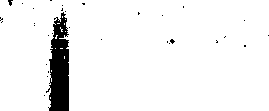 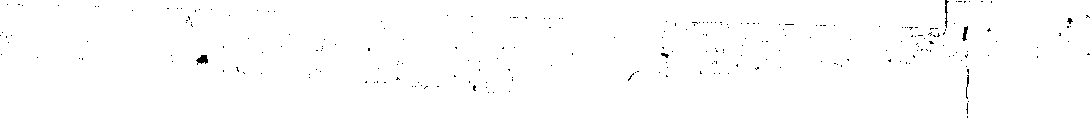 104Geene geboden van menschen mogen zelfs nevens de wet van God staan, geene waarneming van uiterlijkheden mag worden aanbevolen als dienstig tot aankweeking van geestelijke godsvrucht. Onder het nieuwe verbond is reinheid of onreinheid des harten het alles afdoende, het beslissende voor onze rust, onze blijdschap, onze zaligheid.Vs. 17 en verv.	Verklaring van het voorafgaande. Ver-schillende genezingen.ACHTSTE HOOFDSTUK.Vermenigvuldiging der broeden. Men begeert van Jezus een teeken uit den hemel. De zuurdeesem der farizeën. Jezus vraagt Zijne leerlingen naar het oordeel der menschen over zijnen persoon.92. Vs. 29. Maar gij lieden.... enz. -- Vs. 33. Maar hij zich omkeerende.... enz.Gij ziet het , zooals ik in de 44ste noot reeds zeide, Markus deelt het begin en het slot van dit gesprek mede, maar laat het midden : ff gij zij t Petrus , enz. weg. Merkt op , dat de overige deden van dit hoofdstuk geenszins eene verkorting van Mattheus zijn. Integendeel, gij vindt meer bijzonderheden, die bij den eersten evangelist gemist worden. Het een en ander moge ons voldoende bewijzen, hoe weinig belangrijk in kerkelijk opzigt Markus de weggelaten woorden rekende.Hier tegen voert men aan, dat Markus waarschijnlijk onder leiding van Petrus geschreven en dat Petrus hem die woorden uit nederigheid heeft laten . wegnemen.Wanneer die woorden werkelijk inhielden, wat de roomsche kerk hieromtrent beweert, zou Petrus, al ware hij nog zoo nederig van harte geweest, ze in dat geval hebben kunnen of mogen weglaten? Zoo zou hij immers die oorkonde, welke voor de kerk van het hoogste gewigt is, aan de toekomende geslachten, ja aan het evan 105geile zijn toekomstig alvermogen onttrokken hebben, want naar het roomsche stelsel is het evangelie niets dan door de kerk, en is de kerk alleen , wat zij is, door het pausdpm, door den paus. Petrus heeft, wanneer de woorden de voorgewende beteekenis bezitten, geene vrijheid kunnen hebben om ze weg te laten , tenzij men op het standpunt der roomsche kerk zoo ver zou willen gaan van te willen beweren, dat hij, die het toonbeeld was van nederigheid en zeggen mogt ; leert van mij, dat ik nederig ben, bij zijnen apostel achterstaat, omdat hij de heer-lijkheid, hem, van den Vader tot heil der wereld gege-ven , niet voor ons bedekt gehouden en der vergetelheid prijs gegeven heeft.Ten slotte vergete men niet, dat Markus, in de weglating niet alleen staat, maar dat ook in de evangeliën van Lukas en Johannes te vergeefs naar de bedoelde woorden wordt gezocht.Vs. 34 en verv. — Het dragen van zijn kruis. De kostbaarheid der ziel. Onmogelijkheid om haar voor geld te lossen (noot 48).NEGENDE HOOFDSTUK.Verheerlijking op den berg. Johannes de dooper is Elias , die komen zou. Genezing van een bezetene. Jezus voorzegt zijnen dood en zijne opstanding. Do apostelen hebben twisting ouder elkander. Jezus vraagt hen naar de oorzaak.93. Vs. 34. Doch zij zwegen : want zij waren onder elkander in woorden geweest op den weg, wie de meeste zou zijn.Laat het zich hoorera, dat deze oneenigheid zou hebben kunnen, ontstaan , wanneer zij de woorden van Jezus, voor weinige dagen tot Petrus gesproken, hadden verstaan van eereen voorrang, eene eerste plaats aan dezen apostel boven het overig elftal gegeven ? — Zie noot 63.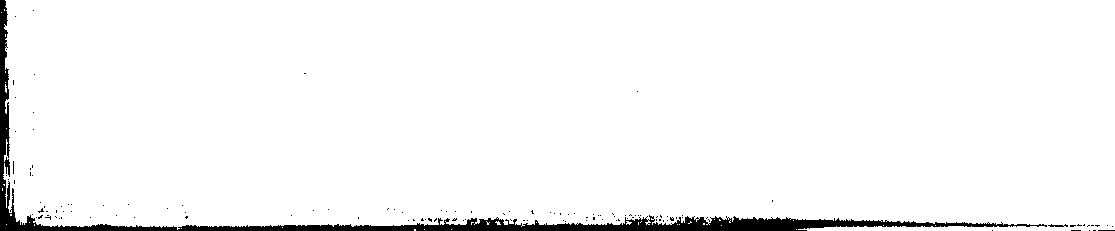 10694. Vs. 35. En nedergezeten zijnde, riep hij de twaalve en zeide tot hen : „ indien iemand wil de eerste zijn, die zal (die moet) de laatste van allen zijn en aller dienaar."Het zijn de t waal v e, die Jezus tot zich laat komen en tot hen allen gelijkelijk rigt hij het woord. Niets billijkt dus de voorstelling, dat een der twaalve tot hoofd der anderen , tot hoofd der kerk is benoemd. Reeds hebben wij (noot 64) gezien , dat alles wat de vermaning voorafgaat, dat haar vorm en inhoud, dat alles ons oordeel ondersteunt.95. Vs. 38-41. En Johannes antwoordde hem, zeggende : Meester ! wij hebben eenen gezien , die de duivelen uitwierp in uwen naam , welke ons niet volgt ; en wij hebben 't hem verboden omdat hij ons niet volgt. Doch Jezus zeide: verbiedt hem niet... , Want wie tegen ons niet is, die is voor ons. Want zoo wie ulieden eenen beker water zal te drinken geven in mijnen naam , omdat gij discipelen van Christus zijt, voorwaar zegge ik u, hij zal zijn loon geenszins verliezen.Welk een onderscheid tusschen deze zachte, liefelijke, hemelsche woorden van geestelijke mildheid en verdraagzaamheid en de alleen met gestrenge hardheid te bewaren uitwendige kerkelijke eenheid , waarin de roomscha kerk de heerlijkheid van christendom en gemeente gelegen acht , tot wier doorzetting zij alles trotseert , waarvoor zij ook alles ten offer brengt.Een der apostelen wil eenen man verbieden tot uitbreiding van het evangelie werkzaam te zijn, , omdat, zegt hij, hij ons niet volgt. De Heer brengt hem onder het 107oog, dat alles, wat in zijnen naam en tot zijne eer geschiedt , moet beschouwd worden als medewerking tot het groote werk zijner roeping op aarde. Wil men in het midden brengen, dat in zijnen naam zeer slechte leerstellingen kunnen gepredikt worden en werkelijk gepredikt zijn? Het moet worden toegestemd, maar even duidelijk en tastbaar is het, dat Jezus hier die zijde van het vraagstuk niet bespreekt. Zijn woord is een antwoord op hetgeen Johannes heeft gezegd en veroordeelt de weinig liefderijke dwaling, die het regt om het evangelie te verkondigen tot zekere bepaalde personen zou willen beperken met uitsluiting van alle anderen, en hij leert ons alzoo, dat geen kerkgenootschap zich moet willen aanmatigen om alleen bezitter van liet zegt tot mededeeling van christelijk onderwijs te zijn.Zulk een uitsluitend regt is het slechtste en verderfelijkste der monopoliën, die op aarde bestonden of nog bestaan. Een kerkgenootschap , dat eenmaal de meening omhelst , dat het alleen regt heeft , de waarheid bekend te maken, zal noodwendig ook tot den waan komen om die waarheid als zijnen eigendom te beschouwen en op dien eigendom zich bijzondere regten gaan aanmatigen. Alleen langs dien weg , en als een gevolg, dat niet kon uitblijven, toen eenmaal de aangewezen oor- zaak bestond, heeft in de roomsche kerk zooveel verandering, zooveel willekeurige verandering in de voorstelling der evangeliën kunnen plaats grijpen. En zoodra zij er eenmaal toe gekomen was, om zichzelve te verklaren voor de eenige en onfeilbare uitlegster der heilige schriften, toen moest zij er ook wel toe komen, om zich als meesteresse boven deze te stellen en zelve haar in den mond te leggen , wat haar behaagde , dat zij behoorden te zeggen.Vs. 43 en verv. — Men ontwijke alle aanleiding tot ontrouw.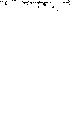 108
TIENDE HOOFDSTUK.Zeeringen aangaande het huwelijk en de echtscheiding (noot 57 en 58). De kinderkens (noot 59). Een jongeling vraagt, wat hij doen moet, om het eeuwige leven te hebben (noot 0). Wie kan dan zalig wordenP (noot 61). Men moet alles kunnen verlaten om Jezus wil en om des evangeliums wil (noot 19 , 29 , 62). Jezus voorzegt zijn lijden. Hoogmoedige begeerte van Johannes en Jakobus (noot 63). Onderwijs over de nederigheid (noot 64 en 65). Genezing van een blinde.ELFDE HOOFDSTUK.Intrede van Jezus in Jeruzalem. Vervloeking van den vijgeboom. Jezus verdrijft de verkoopers uit den tempel (noot 56). Het gebed (noot 17). De vergeving van. beleedigiugen. Vraag aan Jezus naar de raagt, op grond waarvan hij handelt.96. Vs. 28. En zij zeiden tot hem : „ door wat magt doet gij deze dingen ? en wie heeft u raagt gegeven, dat gij deze dingen doen zoudt?De magt der waarheid ligt in de waarheid zelve. Wie haar .predikt, heeft reeds daardoor zijn regt om haar te prediken gestaafd. Begint dus nooit met te vragen, door wat raagt, naar welk regt menu toespreekt; hoort wat men zegt en tracht door al de middelen, die onder uw bereik zijn, te ontdekken, of het gesprokene waarheid behelsde of met de waarheid strijdig is. Waarom gevraagd, wie hij is , die met den Bijbel in de hand tot u komt en u uwe dwalingen of die van uw kerkgenootschap toont ? Hij begeert immers niet van u , dat gij hem op zijn woord zult gelooven , maar om zelf te onderzoeken , om zelf een oordeel te vellen. Heeft hij de waarheid niet aan zijne zijde, ziet, de allerhoogste magt zou zijne on~ 109waarheid niet tot waarheid kunnen stempelen en heeft hij gelijk, is de waarheid wel aan zijne zijde, wat heeft hij dan bovendien nog noodig, om zich op de eene of andere hoogere , raagt te beroepen ?. Het heeft ongetwijfeld zijn nut, dat in ieder gevestigd kerkgenootschap het regt, om openbaar en geregeld onderwijs te geven aan eenige bepalingen onderworpen worde, maar deze maatregelen, in het belang eereer goede orde wenschelijk, verkorten niet in het allerminst de regten der waarheid , welke ten eeu• wigen dage van alle menschelijke regels en ordening onafhankelijk zijn. Vraagt niet vanwaar iemand komt ; maar onderzoekt des te naauwkeuriger waarmede hij komt. Wie de waarheid liefheeft, zoekt gevec uitvlugten, maar heeft behoefte tot in het hart der zaak door te dringen.TWAALFDE HOOFDSTUK.Gelijkenis der wijngaardeniers. De Heer zal zijnen wijngaard aan anderen geven (noot 78). De hoeksteen (67). Geeft den keizers wat des keizers is (noot 69). Vraag over de opstanding, Welk is het eerste gebod.97. Vs. 32, 33. ...Meester ! gij hebt wel in waarheid gezegd, dat er een eenngg God is , en er is geen ander dan iiij ; en Hem lief te hebben uit geheel het hart, en uit geheel het verstand, en uit geheel de ziel, en uit alle kracht; en den naaste lief te hebben als zich zelven , is meer dan al de brandofferen en slagtofferen.Op dit woord verzekert Jezus den schriftgeleerde , dat hij niet verre is van het koningsijk Gods, niet verre van het evangelie des heils. Als wettige gevolgtrekking hieruit ,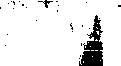 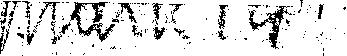 110mogen wij zeggen : dat de eerste stap om een christen te worden, het inzien is, dat het christendom niet is eene godsdienst van uitwendige vormen, dat men alleen christen is door het hart , dat in ons woont. De schriftgeleerde , nog aan het joodsche standpunt gebonden, bepaalt zich tot de verklaring : dat de liefde tot God en den naaste meer is dan brand- en slagtoffer ; Jezus blijft op dat punt niet als uiterste grens staan en na zijn heengaan, zien wij zijne apostelen zijn denkbeeld ontwikkelen in den zin eener geheele afschaffing van alles , wat de godsdienst zou kunnen houden binnen- of terugbrengen tot eenen bloot vormelijken of stoffelijken kring. Waar hoort gij uit hunnen mond de bewering, dat de afgeschafte joodsche vormen van eeredienst in de christelijke kerk moeten vervangen worden door een daartegen opwegend stelsel van plegtigheden en vastgestelde vormen van godsvereering? Wat vindt gij in hunne brieven, dat zelfs in de verste verte ook maar een beginsel vermoeden laat van een stelsel van uitwendige godsvereering, zooals eindelijk de heerlijkheid der roomsche kerk geworden is? Maar zoodra het blijkt, dat deze hare heerlijkheid niet is uit God, dat zij niet is de heerlijkheid van Christus.... dan moet de waarheid ons doen zeggen, dat zij hare heerlijkheid stelt in hare schande, dat de voor altijd versletene, maar door haar weder in eere gebragte vormen eener oude, voorbijgegane wereld niet haren rijkdom in God maar hare geestelijke armoede openbaren.Vs. 38 en verv. — Veroordeeling van den hoogmoed der schriftgeleerden (noot 72), en van hunne hebzucht. De twee penningen der weduwe.111
DERTIENDE HOOFDSTUK.Aankondiging van Jeruzalems verwoesting en van vervolgingen. De Heilige Geest zal den apostelen leeren wat en hoe te spreken (noot 27). Dagen van verdrukking. Laatste oordeel. Hemel en aarde zullen voorbijgaan maar Jezus woorden zullen geenszins voorbijgaan (noot 71). Waakzaamheid.VEERTIENDE HOOFDSTUK.Eene vrouw stort nardusbalsem over Jezus hoofd. Berisping van haar gedrag Jezus verdedigt haar.98. Vs. 7. De armen hebt gij altijd met u.(Bungener) Gij zult altijd armen onder u hebben.Een woord geschikt om overdacht te worden door hen , die in onzen tijd beweren, dat het bestaan zelf der armoede op aarde tegen Gods wil is. Maar al is er in dát gevoelen dwaling, zeker is het, dat de roomsche kerk dwaalt, als zij het andere uiterste op hare wijs staande houdt. Door van de armoede eenen stand, bijna een beroep te maken, is zij zeker gegaan buiten de grenzen van het Godsplan; en der armoede, om en op zichzelve, als heilig eere gevende, heeft zij de deur wijd open gezet voor de honderdti misbruiken aan kloosterarmoede verbonden. Men merkt er bij op , dat do grondslag van het stelsel toch immer eindigt met niets dan een ijdele klank te zijn. Wel heeft de monnik, wat zijnen persoon aangaat, niets, maar het klooster is rijk of poogt het te worden, en alle krachtsinspanning en ijver, die de monnik als lid der maatschappij zou aanwenden om zelf rijk te worden, legt hij nu aan den dag, om zijn klooster rijk of rijker te maken. De armoede is hem niet meer dan een middel om zonder gewetensbezwaar hebzuchtig te kunnen zijn; hij heeft de ondeugden van den rijkdom en bezit niet de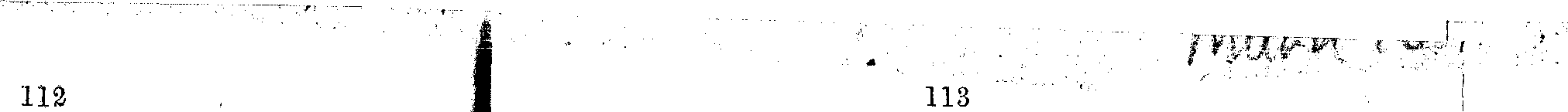 112goede eigenschappen, die den waarlijk armen doorgaans eigen zijn. Dat men toch niet meene, iets gezegd te hebben, waar men in staat is, om ons op eene enkele uitzondering op dien regel te wijzen. Er zijn roomsch-catholieke schrijvers in overvloed om te staven , hoe zeldzaam die uitzonderingen waren en hoe zeldzaam zij het zelfs nu nog zijn.Vs. 12 en verv. — Instelling van het nachtmaal. „Dit is mijn ligchaam." (noot 80). „Zij dronken allen daaruit" (noot 81). „Deze vrucht des wijustoks" (noot 82). Jezus in Gethseman6. Zijn zielsangst en zijn gebed. Judas (noot 84). Gevangenneming van den Heer. Heenleiding naar den hoogepriester. Ondervraging Mishandeling. Verloochening van Petrus.VIJFTIENDE HOOFDSTUK.Jezus voor Pilatus. Pilatus poogt hem te behouden. De menigte eischt Barrabas. Pilatus geeft Jezus over. De kruisiging. Jezus sterven. De vrouwen van verre getuigen van zijnen dood (noot 85). Zijne begraving.ZESTIENDE HOOFDSTUK.Jezus opstanding. Een engel geeft daarvan aan de vrouwen berigt.99. Vs. 7. Gaat heen, zegt zijnen discipelen en aan Petrus , dat hij u voorgaat naar Galilea, aldaar zult gij hem zien, gelijk hij ulieden gezegd heeft.Waarom hier die bijzondere melding van Petrus? Omdat Petrus, door Zijne verloochening verder afgeweken , dieper gevallen dan al de overigen , die vlugtende met hem den Heer verlieten , eene bijzondere behoefte aan opbeuring en bemoediging had. Was er geene reden, om Ion zijnen aanzien bevreesd te zijn , dat hij niet tot Jezus zou durven wederkeeren en zelfs dat men hem zou beschouwen als vervallen van de lijst der apostelen? Eene bijzondere roeping was daarom natuurlijk , noodzakelijk ; zij wijst op geene andere onderscheiding , dan op zulk eene, waarvan zijne groote zonde, zou hij haar kunnen vergeven gevoelen, oorzaak en aanleiding was.Jezus verschijnt aan zijne leerlingen en geeft hun zijne laatste opwekkingen en beloften.100. Vs. 19. De Heer dan, nadat hij tot hen gesproken had, is opgenomen in den hemel, en is gezeten aan de regterhand Gods.Dat laatste woord: ishij is gezeten aan de regt e r h a n d Gods, des almagtigen Vaders" is overgegaan in de zoogenaamde Apostolische geloofsbelijdenis en dit oude belijdenisschrift laat daarop dit volgen : v a n waar hij zal wederkomen, om te oordeelen de levenden en de do o d e n." Noch deze geloofsartikelen, noch Markus, noch, zoo als ons blijken zal, eenig ander der heilige schrijvers, heeft Benig woord of belofte, zwemende naar `de vermelding van een dagelijksch wederkomen van den Heer in het misoffer. Gelijk de Vader is hij, als do verheerlijkte Zoon van God, alomtegenwoordig, maar ook oven als God wordt hij ons in de Schrift steeds voorgesteld als zijnde in den hemel, en het denkbeeld van eene ligchamelijke, plaatselijke tegenwoordigheid van den in den hemel opgenomene op aarde is aan de heilige schrijvers geheel vreemd. Dit wonder, zoo hoog geroemd door de schrijvers, redenaars en dichters van het cal hol ieisme, — geen woord van lofverheffing, geene vermelding, geene zijdelingsche toespeling zelfs, niets, letterlijk niets heeft daarvan de Schrift.6"115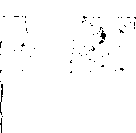 HET HEILIG EVANGELIENAAS (DE BI;SCHRIJVING VAN)LUKAS.EERSTE HOOFDSTUK.Voorrede van den evangelist. Een engel kondigt Zacharias de geboorte van een zoon aan. Zacharias durft dat woord niet voor waar houden en vraagt een teeken. Hij wordt van het spraakvermogen beroofd. Elisabeth verheugt zich in de verwachting van moeder te zullen worden.101. Vs. 25. Alzoo heeft mij de Heere gedaan inde dagen , in welke hij mij aangezien heeft, om mijne versmaadheid onder de menschen weg te nemen.Elizabeth spreekt hier eene bij de Joden algemeenegedachte uit. Geene kinderen te hebben was niet alleen een verdriet, het was eene schande en versmaadHeid onder de menschen. Men kon zich niet voorstellen, dat God geene kinderen schenken zou aan eerre vrouw, die waardig was, om moeder te zijn, en wanneer dit onheil vrouwen trof, die, gelijk Elizabeth, het blijkbaar niet onwaardig waren, werd toch altijd hare onvruchtbaarheid als eene soort van ongunst bij God beschouwd.Nu zegge men ons, van waar men toch weet, waar men het gelezen of vernomen heeft, dat Maria op dit 'nuit niet het bij de Joden heerschende gevoelen heeft aangekleefd. Men toone ons toch bij haar, of bij welke andere joodsche vrouw ook, een spoor van het vreemdsoortig denkbeeld, dat men haar toeschrijft, om, hoewel gehuwd, in Benen voortdurend maagdelijken staat te blijven verkeeren.Neen , dat men er toch voor uitkome, — men kan niet anders dan haar, zonder den geringsten schijngrond, een gevoelen opdringen, dat met de heerschende meening van haar wezen en haren tijd zoo ten eenenmale in strijd was. Immers Maria was verloofd, voor haar eene engelverschijning te beurt viel; Maria stond op het punt, om met Jozef in den echt te treden. Om haar nu desniettegenstaande te kunnen roeiven als d e ma ii g d bij uitnemendheid, als het toonbeeld en de beschermvrouw van den maagdelijken staat, heeft men niet anders dan deze belofte van altijddurend maagd te zullen blijven uit de lucht kunnen grijpen; heeft men zich genoodzaakt gezien om, gelijk men dan ook leest, haar in haar hart die gelofte te laten doen op het oogenblik , waarop zij Jozefs vraag om hare hand met het jawoord bevestigde; op welk oogenblik zij , gelijk v ij weten; er nog geheel mede onbekend was, dat zij de moeder van den Christus zou worden.Wanneer nu al die onaannemelijkheden eens wat minder onaannemelijk, dat ongerijmde eens wat waarschijnlijker klinkend was, dan blijft toch altijd dit : dat in de roomsehe kerk het hoogste type van den maagdelijken staat, van het ongehuwde leven — Bene getrouwde vrouw is. Dat men zich maar eens ernstig en onbevooroordeeld tegenover deze eene bijzonderheid stelle, en het is onmogelijk, dat men bij Benig nadenken niet terugdeinst voor al liet vreemde, voor de spitsvindigheden van allerlei soort, waartoe men gedwongen is de toevlugt të nemen , om uit de eenvoudige letter der geschiedenis, door de zeden en gebruiken van den tijd naar waarheid.6"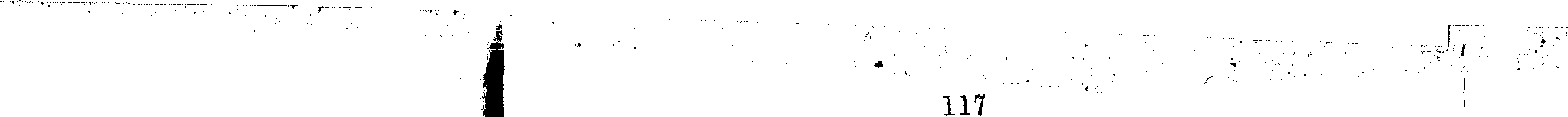 116toegelicht, in de denkbeelden der roomsche voorstelling over te springen.102. Vs. 27	. eene maagd, die ondertrouwdwas met eenen man , wiens naam was Jozef.Op geene andere plaats, dan deze eenige, wordt in al de schriften des N. T. het woord maagd van Maria gebezigd. Zoodra is zij niet gehuwd , of de evangelisten spreken steeds van Ma r i a, of van de moeder van  Jezus , en noemen haar nergens maagd, veel minder de maagd. Wat te denken van die veranderde schrijfwijze? Hebben de evangelisten het denkbeeld der roomsche kerk gekend en aangekleefd, heeft dat denkbeeld ook in hun hart eene belangrijke, eene eerste plaats bekleed, wat mag dan oorzaak zijn, dat zij, na eenmaal van Maria als maagd te hebben gesproken, dat woord daarna in het geheel niet meer in hunne schriften gebruiken ? De naam, welken de catholieke wereld eiken dag millioenen malen aan Maria geeft, kan men eigenlijk niet zeggen , dat zelfs ééne enkele maal in de Schrift voorkomt, want hij staat nergens in den zin, dien hij in den kring harer denkbeelden heeft. De maagd, waarvan Lukas spreekt , is eene maagd in den geheel gewonen zin des woords, het is de naam haar gegeven , zoo als hij aan elke andere ongehuwde vrouw zou gegeven worden, zoo als die ook werkelijk in een volgend hoofdstuk aan de profetes Anna gegeven wordt, als de evangelist (vs. 36) van haar zevenjarig huwelijksleven gewaagt. Dat de maagd Maria vroom en rein geweest is, gelooven wij van harte, maar dat die reinheid van hart het denkbeeld van een voortdurend maagd willen blijven zou medebrengen, vatten wij niet; gelijk de evangelisten dat ook nergens met een woord zeggen en zelfs met hun weglaten van het woord maagd zich evenmin in de verte rijmen laat.Het is een stuitende en bedroevende arbeid gedwongen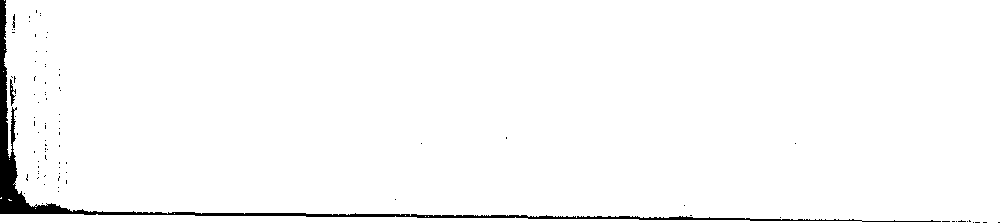 te zijn, bij zulke punten zoo in het breede te moeten uitweiden en al is het ook maar den schijn te hebben, der moeder van onzen Heer iets van haren luister te ontnemen. Pligtgevoel moet echter sterker spreken dan deze smartelijke weerzin , vooral bij het besef , dat hoe sterk wij spreken, hoe uitvoerig ons betoog zij , niets wat wij pogen te ontnemen aan het beeld, dat de roomsche overlevering en kerkleer van haar maakt, haar ooit hetzij door Jezus zelven , hetzij door zijne Apostelen , hetzij door de eerste Christenen is toegekend. Gold het eene zaak van luttel aanbelang , eene meening zonder gevolgen voor godsdienst en leven, wij zouden zwijgen; maar het leerstuk, dat wij in het woord ma a g d aantasten, is de grondslag van eene onafzienbare menigte stellingen en gebruiken, en zoo wij die laatsten niet willen erkennen en aannemen , dringt ons wel eene onverbiddelijke noodzakelijkheid, om den grondslag te onderzoeken, waarop zij rusten.103. Vs. 28. En de engel, tot haar ingekomen zijnde, zeide: wees gegroet, gij, begenadigde; de Heer is met u; gij zijt gezegend onder devrouweir.Vermits er in dit verhaal niet ééne bijzonderheid is, welke niet, of veranderd, of in overdreven zin is opgevat , zullen wij aan ieder bijzonder deel onze aandacht schenken.Wees gegroet. — Men heeft deze woorden voorgesteld als eene uiting van eerbiedige hulde, en in dien zin met opzet door den engel gebezigd. Het geschrevene woord duldt zulk eene verklaring niet; het woord, dat wij in Lukas lezen, werd bij de meest gewone, dagelijksche begroeting gebruikt.Gij begenadigde. — Gij die het voorwerp geweest zijt van eene groote genade, ziedaar den eigenlijken, letterlijken zin van het Grieksche woord, dat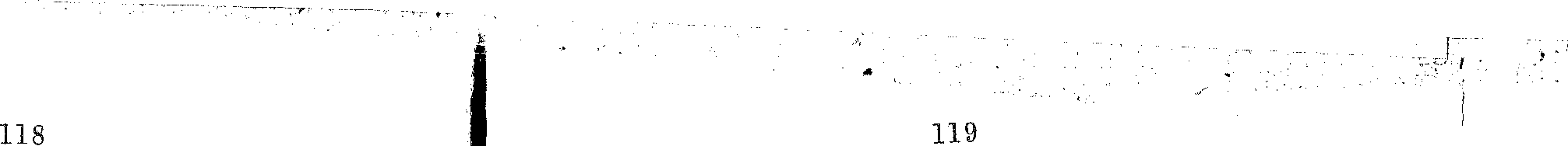 118119wij op gelijke wijze (Efez. I: 6) op alle Christenen zien toegepast. De vulgata heeft vertaald: (gratih plena) v o 1 van genade, eene dubbelzinnige uitdrukking en die geheel onwaar wordt , zoodra men die bezigt, om daardoor te kennen te geven, dat Maria rijk is in genadeschatten, dat zij daarvan eene schatkamer in zich heeft , waaruit zij naar willekeur aan anderen gaven toedeelt. Het Grieksehe werkwoord staat in den lijdenden vorm entoont ons Maria, als eene die ontvangt, niet die geef t of in staat is om iets te geven; zij is het voorwerp van Gods genade en wel van een zeer groot en wondervol gunstbetoon. Het is niet mogelijk in Lukas verhaal iets anders te lezen, en naar waarheid er iets anders uit af te leiden.De Heer is met u. — Ook hier weder is niets, dat Maria boven de overige menschheid stelt. Hetzelfde is gezegd en wordt gezegd van ieder, die het voorwerp is van bijzondere zegeningen van Gods vaderlijke voorzienigheid.Gij zijt gezegend onder de vrouwen. — Ja, voorzeker, dat is zij, omdat zij onder alle vrouwen is uitverkoren geworden , om de moeder .van den Heiland der wereld te zijn. Zulk eene begenadiging is dus meer dan genoeg, om de woorden van deze zegenspraak begrijpelijk te maken en te regtvaardigen; maar niets kan de opvatting wettigen , welke men er aan zoekt te geven , dat Maria nog bovendien een voorwerp van andere wonderbare genadegaven zou zijn geweest.104. Vs. 30. Vrees niet, Maria, want gij hebt genade bij God gevonden.Al weder een woord, waaruit niets af te leiden is, dat de roomsche denkbeelden over Maria begunstigt. G enade bij God vinden is eene uitdrukking in den Bijbel gebezigd aangaande Noach, Mozes , David , het jood- sche volk, in één woord, aangaande elk door God bijzonder gezegende.105. Vs. 35. En de engel, antwoordende, zeide tot haar : de Heilige Geest zal over u komen en de kracht des Allerhoogsten zal u overschaduwen ; daarom ook dat Heilige , dat uit u zal geboren worden , zal G ods Zoon genaamd worden.De geboorte van den Christus Gods zal derhalve op wonderdadige wijs plaats vinden. Is nu die van Maria eveneens wonderdadig geweest? Noch hier, noch elders vindt gij tittel of jota, die er u liet minste van zegt, niet het allerminste spoor van hetgeen men de o n b e- v l e k t e o n t y an gen i s heeft genoemd. De engel heeft kennelijk alleen gesproken van de genade , welke zij op het punt was te ontvangen, en hij maakt met geen woord melding van een gunstbetoon aan het tegenwoordige voorafgegaan, van eene hemelsehe voorbereiding om den Zaligmaker te ontvangen, waarvan zij reeds bij hare wording het voorwerp ‘zou zijn geweest. De Heilige Geest zal over u komen , zegt de engel; derhalve woonde de Heilige Geest niet in Maria, immers niet op eene andere wijze dan in ieder god.vreezende van dien tijd. Wat liaarzelve aangaat, als wij hare verbazing en haar antwoord. tot maatstaf nemen, dan is het tastbaar, dat zij althans zelve er niet van bewust was, dat reeds haar leven door iets buitengewoon wonderdadigs was gekenmerkt. Ware er waarheid in dit voorgewend feit, waarmede Rome il.e wereld in beroering gebragt en als met goddelijken glans de moeder des Heeren omringd heeft, — hoe dan te verklaren, dat haar de engel daarvan niet iets geopenbaard , dat hij er zelfs niet in het minst op gezinspeeld heeft ? En heeft de engel het haar niet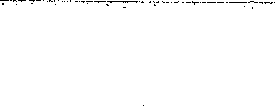 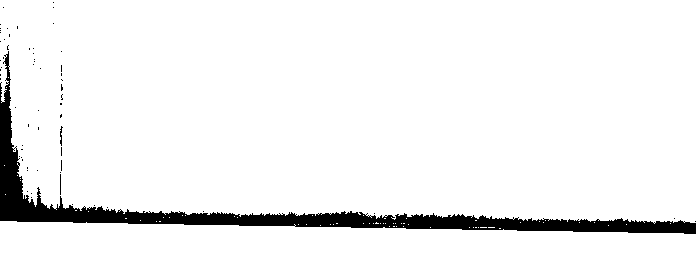 120geopenbaard, zeggen de evangelisten er niets van, — wat , wij vragen het met ernst en aandoening , zal dan iemand ter wereld er van kunnen zeggen? Wat kunt gij er van weten, dat u tot een redelijken grond des geloofs kan strekken?Maar dit is geen geloofspunt, waarbij het tot iets nut zou kunnen zijn in breedvoeriger beschouwingen te treden. Met hoe meer gedruisch men de wereld ten opzigte van de onbevlekte ontvangenis vervullen zal, des te onverklaarbaarder, des te verpletterender zal het stilzwijgen des Bijbels tegenover het oorverdoovend geschreeuw der kerkleer staan en haar tot een oordeel van onchristelijkheid zijn.vs. 39 verv. Maria bezoekt Elisabeth.106. Vs. 42. Elizabeth  riep uit met grootestemme, en zeide : gezegend zijt gij onder de vrouwen en gezegend is de vrucht uws schoots.Elisabeth, vervuld met den Heiligen Geest, (vs. 44) spreekt niet anders dan de engel gesproken had: //gezegend zijt gij onder de vrouwen; gij hebt eene genade ontvangen grooter, veel grooter nog dan mij , de moeder van den wegbereider, ten deel viel." — Altijd datzelfde genadebewijs, niets anders, niets meer ook.107. Vs. 43. En van waar komt mij dit , dat de moeder mijns Heeren tot mij komt?De moeder mijns Heeren. Men heeft zichvandeze woorden bediend, om daaruit voor Maria den titel van moeder Gods te regtvaardigen, die nergens in de Schrift voorkomt; een titel, die der roomsche kerk zeer is te stade gekomen in hare ontwikkeling van de Maria- dienst; want toen men eenmaal aan dien titel was ge- 121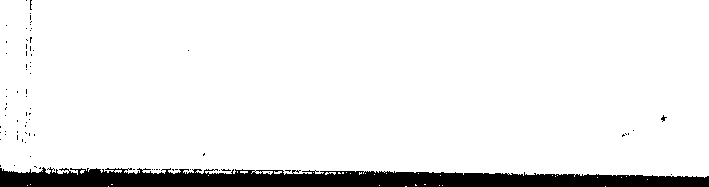 woon geraakt, kon het ook wel niet anders, of de moeder van eenen God moest zelve ook wel min of meer als godinne beschouwd en gediend worden.Mes, lette er op, dat Elisabeth niet zegt, s de moede r des Heeren," maar , de moeder van mijnen Heer." Zij spreekt hier dus over Jezus niet anders dan als over den Messias, den koning Israels, die door de profeten beloofd was; en dit haar geloof en het woord der profeten mogt haar het bezoek van Maria wel als eene groote eere doen aanmerken. Jezus is alleen voor zooveel zijne menschelijke natuur aangaat Maria's zoon, naar zijne godheid is hij dat niet. t, Eer de wereld was," zoo zegt hijzelf, (Joh. XVII: ó) had hij heerlijkheid bij den Vader. M nader Gods is daarom cene uitdrukking, én onnaauwkeurig in zichzelve, én gevaarlijk om al de gevolgtrekkingen, die er zich aan laten vastspinnen en die men later er ook gretig aan vastgemaakt heeft. Eerst van de vierde eeuw dagteekent haar gebruik --- en zij was toen haren oorsprong verschuldigd aan de zucht, om zoo sterk mogelijk het geloof in de godheid van den Zoon te doen uitkomen en hem in deze heerlijkheid zijner natuur eere te geven; weinig bewust , dat men zoo doende eene eerste schrede deed, om de kerk zijne heerlijkheid ter wille eenex eigendunkelijke vereering van Maria in de schaduw te leeren stellen. Of wat blijft er in die landen, waar de Mariadienst tot volle ontwikkeling gekomen is, van de vereering van Jezus Christus en van het geloof in hem nog over ? In plaats van  zijne moeder ,om zijnentwille te eergin , mag men wel vragen , of het niet geworden is, een eeren van hem ter wille van zijne moeder, een eeren van hem, alleen om nog meer luister aan hare vereering bij te zetten ? Jezus is in die landen in de schatting en het geloof der Christenen niets meer dan het kindeken Jezus , het kin- deken gedragen op den arm zijner moeder, en zelfs komt men er allengs meer en meer toe, om haar, als d e6 **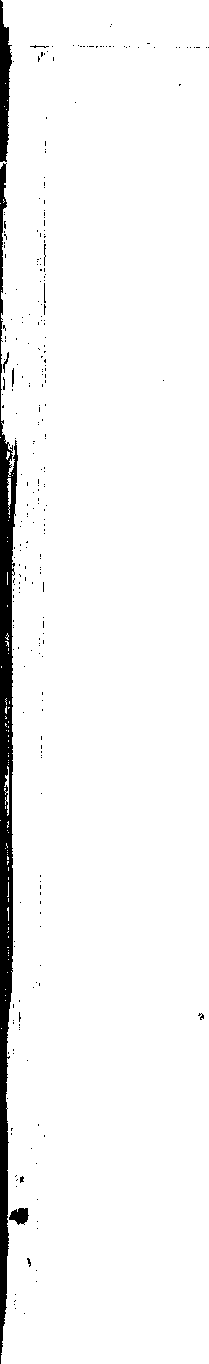 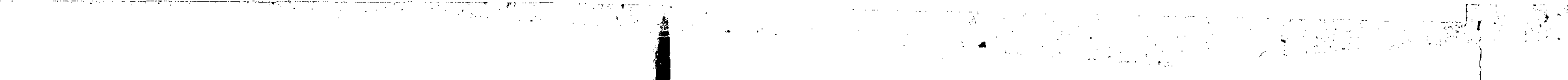 122Maagd bij uitnemendheid, zonder hem af te beelden; —iets dat men in vroegere dagen althans niet dan hoogst zeldzaam deed. Een heiden zou jaren achtereen in deze ofdie catholieke stad kunnen wonen , zonder in iets te kun-nen bespeuren, dat Maria niet de godheid der christenen was.vs. 46 verv. — Heilige blijdschap van Maria. Haar lofzang.108. Vs. 48	 want zie van nu aan zullen mijzalig spreken alle geslachten.Boomsch-catholieke godgeleerden hebben, op dit enkele woord afgaande, aan Maria de gave der profetie willen toekennen, en zoo een nieuw bestanddeel aan hare heerlijkheid toevoegen. Zij vergeten, dat de engel tot haar van haren zoon gesproken had ,(vs. 33) als die koning zou zijn in eeuwigheid. Behoefde zij nog wel met de gave der voorzegging begenadigd te zijn, om in hare heilige blijdschap uit te roepen, dat men voortaan door alle tijden heen van haar voorregt zou spreken?Haar woord is bewaarheid, alle eeuwen, alle kerkgenootschappen hebben haar zalig gesproken. Het is, of misverstand, of laster, wanneer men allen, die haar niet op roomsch-catholieke wijs eeren, voorstelt als hare vijanden, als bezield met de hatelijke zucht, om hare persoonlijke grootheid te verlagen en te schenden. Dezulken doen niets meer en niets anders dan de Christenen der eerste eeuwen gedaan hebben. Weigeren zij het gegeven voorbeeld eener godsdienstige vereering van de moeder van den Zaligmaker der wereld te volgen, zij hebben nog nooit geweigerd, om met de evangelieschrijvers, met Elizabeth in haar de meest gezegende onder de vrouwen, de .moeder van hunnen Heer en Heiland te erkennen. Voeren zij strijd tegen de overlading met denkbeeldigen luister, waarvan men haar tot voorwerp maakt, nooit hebben123zij zich nog een woord laten ontvallen tegen eenige heerlijkheid, die haar door de heilige schrijvers wordt toegekend. Staat zelfs hier in deze noten , waarin wij geen, bestreden punt onaangeroerd mogen laten, waarin dus alles in kort bestek te zamen gevoegd is, wel een enkel woord, dat in waarheid kan gezegd worden, af te wijken van den eerbied, dien ieder Christen schuldig is aan de moeder van zijnen Heer en Koning? Hebben wij met andere woorden, in eenen anderen geest, op eenen anderen toon, of hoe ook, op andere wijze van haar gesproken dan de evangelisten en de eerste vaders der kerk?109. Vs. 49. Want groote dingen heeft aan mij gedaan, Hij die rnagtig iq Tot die g r o o te di n gen, zegt men , behoort ook de onbevlekte ontvangenis. — Als die onbevlekte ontvangenis elders geleerd wordt, ja, dan behoort zij er zeker toe, maar wordt zij elders niet geleerd , dan zeggen wij even stellig , neen , er kan daarvan hier geene sprake zijn; want zoo zou men wel alles kunnen uitvinden en lee- ren, en het daarna bewijzen met te zeggen: het is ook besloten onder die gr o o t e d in gen. Noch in de woorden des engels, noch in die van Elizabeth, noch in die van Maria zelve was tot nu toe iets te ontdekken , dat betrekking had op oenige gebeurtenis aan de aankondiging des engels voorafgegaan , zoodat deze g r o o t e d i n g e n, naar alle gezonde regelen van spraak- en redekunst, onmogelijk iets anders kunnen aanduiden dan de dingen, waarvan bij de aankondiging sprake was, en die waarlijk gewigtig genoeg waren, om met die woorden te worden aangeduid. Voorts lette men er op dat, gelijk geheel het danklied van Maria in de taal der Schrift is , zoo bepaaldelijk dat zeggen aan een Psalmvers (Ps. CXXVI : 2 , 3) is ontleend , waar zij voorkomen als danktoon voor eene weldaad niet buitengewoner dan Maria te beurt viel in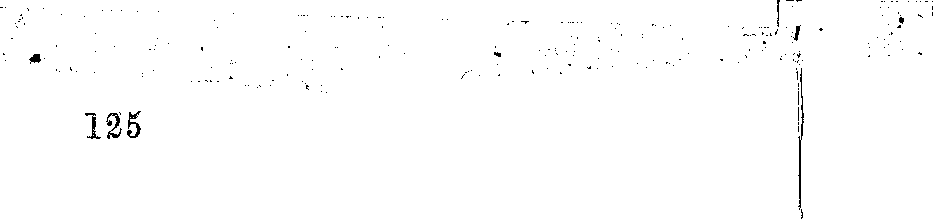 TWEEDE HOOFDSTUK.124het heil door den engel haar geboodschapt. Uit die woorden is dus niets leerstelligs ten aanzien van Maria's geboorte af te leiden , het is een danktoon , dien ieder geloovige op de lippen kan en mag nemen.110. Vs. 57. En de tijd van Elizabeth werd vervuld, dat zij baren zonde, en zij baarde eenen zoon.Daar Elizabeth wegens hare hooge jaren niet bestemd was, om nog meer kinderen ter wereld te brengen, zegt Lukas van haar eenvoudig een zij baarde een en zoon." Indien, hoewel dan op anderen grond, Mattheus ook geoordeeld had, dat Maria ook niet meer dan een kind moest ter wereld brengen : hoe heeft hij dan kunnen schrijven haren eerstgeboren zoon?Vs. 57 verv. — Geboorte van Johannes den dooper. Men spreekt van de verwachting hem aangaande.111. Vs. 67. En Zacharias, zijn vader, werd vervuld met den Heiligen Geest.Waarlijk het is, alsof de evangelist vooruit alle voorwendsel had willen onthouden aan de overdrijvingen, die eens ten aanzien van Maria's voorregten zouden plaats grijpen. Zacharias , zegt hij , werd vervuld met den Heiligen Geest, van Elisabeth had hij hetzelfde getuigd, dat getuigenis zal hij nog eens van den grijzen Simeon doen hooren, maar Maria wordt ons nergens terwijl zij daar in profetischen zin spreekt, als eene door den Geest gedrevene voorgesteld, en de evangelieberigten haar aangaande, reeds vroeger en nu door ons aangestipt, leiden er ons ook nergens toe , om haar ons als eene op buitengewone wijs door Gods Geest bezielde voor te stellen. Zie 87 en 113.Geboorte van Jezus. De herders, door engelen met zijne geboorte bekend gemaakt, gaan den pasgeborene hunne hulde brengen.112. Vs. 19. Doch Maria bewaarde deze woorden alle te zamen , overleggende die in haar harte.Welke wonderen van geheimzinnigheid heeft men niet al uit dit vers gehaald ! In plaats van er eenvoudig de hooge verbazing en innige blijdschap der stille en nadenkend vrome Maria in op te merken, wil men, dat het het geheele verlossingswerk was , dat zij i n haar hart overleide en dat wél op grond , dat zij in eene gelijke gemeenschap met God zou hebben geleefd, als waarvan Jezus later sprak toen hij zeide: e ik en de Vader zijn één." En toch heeft Lukas zich bijna op geheel gelijke wijze uitgedrukt, als toen hij van de getuigen van Johannes geboorte zeide: een allen, die deze dingen hoorden, bewaarden die in hun hart." Wanneer hij bij die bijna gelijkluidende spreekwijs nog ten aanzien van Maria voegt, overleggende die in haar hart," dan is de natuurlijkste opvatting van dat woord : dat hij haar heeft willen teekenen als cene, die den waren zin van het gebeurde niet ten volle doorzag en die zich moeite gaf daarin met inspanning des geestes helder door te zien. Die opvatting maakt een geheel uit met de andere evangelieberigten, (zie 87 en 113) waarin ook Maria ons voorkomt , als niet geheel inziende het groot bedoelen en den zuiver geestelijken, hemelsehen aard van de roeping en het werk van haren zoon.Vs. 21 en verv. — Reinigingsoffer van Maria. Simeon dankt God, dat hij den beloofden Zaligmaker heeft mogen aanschouwen. Hij zegent Jozef en Maria.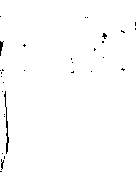 126113. Vs. 35. En ook een zwaard zal door uwe eigene ziele gaan.Men ziet doorgaans in deze woorden niets anders dan eene toespeling op de smarten, welke Maria lijden zou, wanneer zij haren zoon zou zien vervolgen en ter dood brengen. Men leze echter nog eens het verband met onbevooroordeelden en aandachtigen ernst , en het zal mij gemakkelijk vallen, mijne overtuiging mede te deelen, dat er van eene geheele andere zaak sprake is.De aangehaalde woorden, men lette er wel op, zijn niet anders dan een tusschenzin, dan een tusschenkomend denkbeeld , staande in eenen volzin, waarin vermeld staat, dat de Christus gezet wordt tot eenen val voor dezen en tot eene opstanding voor genen, dat hij ten doel zal staan aan de tegenspraak der menschen en dat wel, n o Adat de gedachten uit vele harten geopenbaard w orden ," opdat een iegelijk door de wijze, waarop hij Christus ontvangen zal , toone , of hij die gezindheden orndraagt in het hart, die de Christus in de zijnen begeert en eischt. In deze omgeving kan Simeons woord tot Maria niet anders beteekenen dan dit :Gij zelve, gij , zijne moeder, zult om zijnentwille lijden door die twijfelingen, die de menschen innerlijk zullen beroeren; gij zult in verzoeking kunnen komen, om uzelve af te vragen, of die zoo weinig begrepene, zoo algemeen weersprokene, of uw zoon wel de Christus is, of de beloften Gods wel in hem zullen vervuld worden. In uz el v e ook zullen de gedachten des harten openbaar worden, dat is , ook gij zult even als al de leerlingen van uwen zoon geroepen en gedwongen worden, om bij innerlijken worstelstrijd in het binnenste heiligdom uws gemoeds aan het licht te laten komen, wat er als angst en onrust, als onzekerheid en twijfeling aangaande uwen zoon, den aard van zijn koningrijk, het127karakter van zijn werk, zijn bedoelen en levenslot in u omgaat."Nu leze men bij het helder stralend licht dezer profetie de geheele geschiedenis van Maria en men zal zien , dat al hare bijzonderheden in den door ons aldus afgebakenden kring sluiten. Niet eene is er , die niet regtstreeks of zijdelings bevestigt, wat wij gezegd hebben, namelijk, dat Maria traag is geweest, om het werk van Jezus te begrijpen en er zich in den geest mede te vereenigen , behalve natuurlijk uit enkel moederlijke genegenheid, eene raagt, op zichzelve wel groot, maar tegenover een werk, als Jezus te doen had, onvoldoende, om het helder te doen doorzien en van ganscher harte te doen waarderen ; zoo iets kon niet moederliefde alleen, daartoe behoorde een geloof in den zoon van God als Maria van den beginne af niet gehad heeft, en juist als moeder moeijelijker dan anderen hebben kon. Als in ditzelfde hoofdstuk Simeon de aanstaande grootheid van den Christus maalt , teekent Lukas (vs. 33) Maria, zich ver won deren d e over hetgeen zij van haren zoon hoort zeggen; en het Grieksche woord duidt aan de verwondering der verbaasdheid, eene verwondering, welke van eene zaak niet alles begrijpt. Aan het einde van dit hoofdstuk lezen wij, niet dat Jozef, maar dat Maria het niet verstond , wat haar twaalfjarige zoon bedoelde , toen hij in den tempel zeide : w eet gij niet, dat ik moet zijn in de dingen mijns v a der s? Verstond zij dat twintig jaren later zooveel beter? Reeds hebben wij vroeger het tegendeel (noot 87) opgemerkt.Dus , nog eenmaal zij het gezegd, behalve de geheel eenige en onuitsprekelijk groote eere van de moeder van den Christus te zijn, had God aan Maria niets verleend, dat haar op wonderdadige wijze verhief boven het volk, waarvan zij eene dochter en boven haren tijd, waarvan ook zij een kind was. En waarom is het alzoo geschied? Waarom.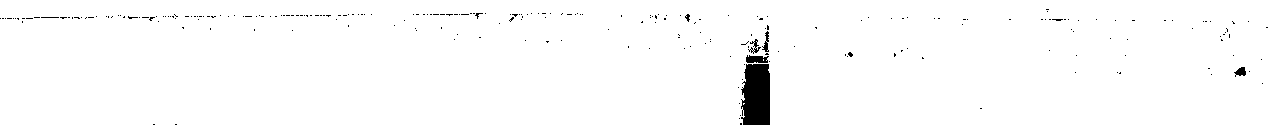 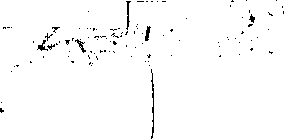 128is zij niet van alle eersten de eerste geweest, om haren zoon te kennen en te verstaan, en zijn evangelie met ootmoedig kinderlijk geloof te omhelzen.? Slechts eene verklaring is hiervan te geven. Zij is deze, dat God niet gewild heeft, dat iets in het oog der mensehen den oneindigen afstand zou doen verdwijnen , die tusschen Jezus en zijne moeder naar het vleesch moest blijven bestaan. De waarheid moest tastbaar blijven , gelijk zij tastbaar is, dat hij zijne wijsheid en geene zijner gaven van een mensch, zelfs, niet van zijne moeder, dat hij het alles van den Vader ontvangen en gehoord had. Maar wat God gewild heeft, was Rome's welbehagen niet. Men heeft Maria's geschiedenis op nieuw gemaakt, en wel nieuw op eene wijze, die zoo lijnregt mogelijk indruischt tegen de letter en den geest der evangelieverhalen , — en om nu. zijn werk voor schade te hoeden, schreeuwt men zoo luid als men maar kan den vloek uit over ieder , die van het bedrog gewagen durft, en den moed heeft, de oude waarheid op nieuw kenbaar te maken.Vs. 41. verv. — Jezus twaalf jaren oud. Reis naar Jeruzalem. Jozef en Maria vinden Jezus in den tempel.114. Vs. 49. En hij zeide tot hen: wat is het, dat gij mij gezocht hebt ? Weet gij niet, dat ik moet zijn in de dingen mijns vaders?Deze woorden , van welke Lukas ons zegt , dat Jezus moeder die niet v e r stond , mogen wij niet zonder eene enkele aanmerking voorbijgaan.Zou Jezus dit antwoord hebben gegeven, indien deze di n- g en, de dingen van God zijnen Vader ook maar eenigermate die van Maria (zie noot 109) geweest waren, en dus Jezus zou moeten gewild hebben , dat zij erkend werd, als deelhebbende in het groote werk en raadsplan van God tot behoud eener verlorene wereld ? Onderzoekt voorts, of hij wel ooit op andere wijs en in anderen geest gespro 129ken heeft, of hij wel iets heeft gedaan , dat er zelfs maar den schijn van heeft , dat hij zijne moeder of voor toen of voor de toekomst beschouwde, als eene, die geroepen en bestemd was tot deelgenootschap in het groote werk, hetwelk de Vader HEM gegeven had om te volbrengen.115. Vs. 51. En hij ging met hen af en kwam
te Nazareth en was hun onderdanig.Er is geene ongerijmdheid , denkbaar , die niet naar aanleiding van deze laatste woorden gezegd is. Naar die woorden stelt men gaarne Maria voor als in den hemel nog niet al dat gezag bekleed, dat eene moeder over Benen twaalfjarigen zoon kan uitgeoefend hebben. Die beschouwing is zelfs een der incest gewone bewijzen in het volksonderwijs tot staving van het verpligtende van de godsdienstige vereering van Maria. Jezus kan, zoo zegt men met heenwijzing op Lukas woord, haar niets weigeren; dat Maria dus op uwe hand zij, en gij zijt tevens zeker van de goedwilligheid haars zoons. Aan deze voorstelling verbindt zich als van zelve die der overgroote goedheid en zachtheid van Maria, die haar onbestand maakt om af te wijzen , wie haar aanroept ; en ziedaar van zelf een beeld geboren van eene Maria, die, krachtens haar moederlijk gezag, den Christus gunstbewijzen en kwijtschelding van straf afeischt , waar men erkennen moet , dat hij , als de heilige en regtvaardige , het een zoowel als het ander weigeren zou.Dit laatste punt bekleedt eene overgroote plaats in de roomsch-catholieke godsdienstigheid. Is het ook al geene wettig geijkte kerkleer, toch is het eene dier denkbeelden, die de geestelijkheid meer dan andere en onder allerlei vormen op den voorgrond stelt; waardoor zij dan ook in zuiver roomsch-catholieke landen eene krachtig medewerkende oorzaak tot het zigtbaar verval der zeden aldaar130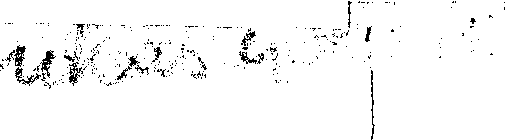 7131was en is. Daar is overal Maria in de werkelijkheid de hoogste regter der menschen, en wel Maria, zooals zij gedacht wordt, door allen, die hare hulp noodig hebben: eene zwakke en ijdele vrouw, die door het minste eerbetoon zich winnen laat, die alles voorbij ziet , die alles vergeeft, die zonder Benig bezwaar en ongetwijfeld zalig maakt, wie ook maar haar de begeerde eerbewijzen geven. Wanneer niet het gezond verstand en liet geweten een weinig teregt bogen, wat men op den roomsch-catholieken predikstoel verkondigen durft, dan is het niet te zeggen hoe weinig er zou overblijven, ik zeg niet, van de christelijke zedeleer, maar van alle natuurlijke zedeleer en zedewet.DERDE HOOFDSTUK.Prediking van Johannes den dooper. Men moet zich be- koeren , niet zich gerust stellen met woorden als : „ wij hebben Abraham tot een vader," (noot 4). De tarwe en het kaf, (noot 5). Doop van Jezus. Zijne geslachtslijst. Is deze geslachtslijst die van Maria, zooals waarschijnlijk is, dan heette haar vader Eli en niet Joachim, zooals de roomsche overlevering beweert, die ook zegt, dat hare moeder Anna heette. Niemand evenwel weet op welken grond zij een en ander mededeelt.VIERDE HOOFDSTUK.Verzoeking in de woestijn (noot 6 en 7). Jezus in de synagoge te Nazareth.116. Vs. 17. En hem werd gegeven het boek van den profeet Jesaia en als hij dat opengedaan had....Er was voor het geheele joodsche land niet meer dan één tempel, — die te Jeruzalem. Daar en daar alleen mog ten den Lieer offeranden worden aangeboden. Maar elke stad had eene of meer s y n a gogen , dat is , verzamelplaatsen der gemeenten van Israel, waar men zich in gebed vereenigde, maar vooral zamenkwam tot het hooren lezen en verklaren der heilige boeken.Merkt op, dat Jezus niet tot den priesterstand behoorde en dat hij nogtans in deze synagoge verzocht werd, de Schrift voor te lezen. Hieruit zien wij, dat in de joodsche kerk, waarin alles met zooveel gestrenge naauwgezetheid geregeld was, en alleen bepaald aangewezen priesters in den tempel tot de eeredienst mogten medewerken, — toen de heilige boeken aller eigendom gebleven waren, zoodat ieder daarin niet alleen voor zichzelven lezen , maar daaruit ook in de synagoge voorlezen en over het gelezene tot de vergaderde menigte spreken mogt. Wat nu regt en pligt was onder de oude wet, zou dat ongeoorloofd en zonde kunnen zijn, nu de zooveel heerlijker bedeeling van het evangelie der verlossing van zondaren tot de vrijheid van kinderen Gods gekomen is? Wat regt en pligt was onder de joodsche priesterregering , zou dat nu zijn — eene aanranding der evangeliebediening? Deze tegenstelling, kort als zij is , zegt en bewijst meer dan een boekdeel vol redekunstige bewijzen.Vs. 18. verv. — Jezus leest een deel der Schrift en past den inhoud op zichzelven toe. Eerst hoort men hem met verwondering, die echter spoedig in gramstorigheid overslaat. Genezing van een bezetene en van Petrus schoonmoeder (noot 21). Andere genezingen.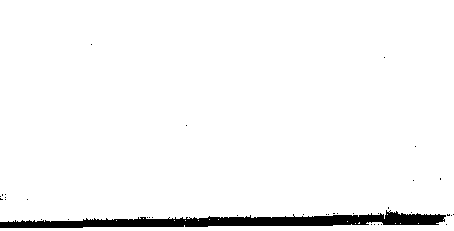 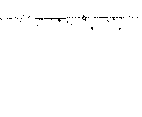 132VIJFDE HOOFDSTUK.Wouderbare vischvangst. Roeping van Petrus (noot 8). Genezing van een geraakte (noot 22). Roeping van Mattheus. Het geeft ergernis , dat Jezus met de tollenaars eet.117. Vs. 33. En zij zeiden tot hem : waarom vasten de discipelen van Johannes dikmaals en doen gebeden, desgelijks ook de discipelen der farizeën , maar de uwen eten en drinken ?Dat wil klaarblijkelijk niet zeggen , dat de apostelen niet gewoon waren te bidden. Maar het is geheel iets anders te bidden of gebeden te doen, welk laatste is, de vrije uitstorting des harten voor en de gemeenschap met God in een wettisch pligtwerk veranderen, en alzoo gebeden te doen naar bepaalde, altijd min of meer werktuigelijke regelen, bij voorbeeld, herhaling van hetzelfde gebed een bepaald getal malen achtereenvolgens (noot 13) enz. Paulus zegt wel (1 Tint. II: 1) „ik vermaan dan v66r alle dingen , dat gedaan w orden smeekingen , gebeden, voorbiddingen , dankzeggingen voor alle men- schen ;" maar in de woorden zelven en uit den zamen- hang blijkt duidelijk , dat hij hier niet beveelt zekere formulieren getrouwelijk af te bidden, maar dat hij wil, dat de gemeente uit grond des harten, uit liefde, alle menschen biddende in de hoede des Allerhoogsten aanbevele. Wanneer daarentegen de Joden aan Jezus vragen, waarom de discipelen van Johannes gebeden doen en de zijnen niet, dan spreken zij van zulke regelmatig uitgesprokene formuliergebeden, als door de discipelen der Farizeën gedaan werden. Johannes de dooper was niet meer dan de voorlooper van den Messias; tot zijnen lastbrief behoorde het niet, om een Hervormer te zijn, en hij had zich daarom vergenoegd met in dit geval bij de oude vormen Benen beteren geest, de reeds door de psalmen en protetiën noodzakelijk verklaarde verootmoediging en verbro kenheid des harten aan te bevelen. Maar Jezus wil verder gaan; hij zal (zie vs. 36-38) de wettische formuliergebeden eene plaats aanwijzen bij de dingen, die hij kenschetst onder het beeld van een oud kleed, dat het aanzetten van een nieuwen lap niet verdragen kan, en van een ouden lederen zak, die door de gisting des nieuwen wijns scheuren zou. Dit laatste beeld is vooral aanschouwelijk en treffend, want het wijst ons aan, hoezeer Jezus het christendom , als eene zuiver geestelijke godsdienst , uit zijnen aard onvatbaar rekende , om ingekerkerd te worden in al wat naar de wettelijke vormendienst der Joden zweemde. En die door hem zoo krachtig bestreden en door den magtigen indruk van zijne geestelijke zelfopoffering onder zijne eerste belijders, als het ware, overwonnen vormendienst, is in zijne gemeente op nieuw binnengeslopen, en heeft er zich met al de gretigheid eener woekerplant ontwikkeld, zinnelijker en werktuigelijker danooit bij de Joden.Gebeden doen is alzoo , in den door ons aangewezen zin, eene niet christelijke zegswijze. De roomsche kerk is er als van zelve toe genoodzaakt geworden om haar te gebruiken en in omloop te brengen; toen zij eenmaal weder aan de zaak burgerregt gegeven had, kon zij ook wel niet anders dan den ouden naam weder wettigen. Eenc zaak evenwel moest zijj niet doen, namelijk, de bij haar geliefde uitdrukking ook den heiligen schrijvers in den mond leggen. De vertaling van Sacy, bij voorbeeld, doet dit, waar het Grieksch bidden heeft. Van Jezus wordt bij de verheerlijking op den berg gezegd, (Luk.IX:29) hij deed zij n gebed; zelfs van Jezus, in Gethsemané biddende , heet het hij deed zijn gebed. Zoo iets is tegen 'de letter, maar bovenal is het tegen den kenbaren geest van het oorspronkelijke.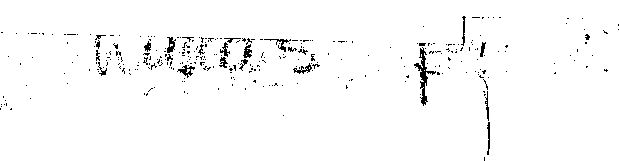 134
ZESDE HOOFDSTUK.De geplukte korenaren. De genezing van den man met deverdorde hand. De sabbat. De apostellijst (noot 24). De menigte rondom Jezus,118. Vs. 20. En hij , zijne oogen opslaande over zijne discipelen, zeide: Zalig zijt gij armen i want uwer is het honingrijk Gods.Het koningrijk Gods is niet in dien zin den armen open, dat zij reeds om hunner armoede wille daar den vrijen toegang hebben; de arme wordt niet als arme zalig, gelijk ook niet de rijke, omdat hij rijk is, zal verloren gaan. Maar de rijke staat er meer voor bloot, hetzij om den hemel te vergeten , hetzij om dien voor zichzelven te sluiten door de zonden , waartoe het bezitten van overvloed zoo ligt verleidt. Die zonden kent de arme niet; en stelt hem ook de armoede aan andere verkeerdheden en ongeregtighedcrr bloot, het gemis zelf der tijdelijke goederen vermaant en dringt hem toch telkens, aan het hoogere en betere te denken. In dat opzigt zijn de armen naar Jezus woord zalig, elke schrede , die men verder wil gaan , is, blijkens ervaring en geschiedenis, een stap op eenen dwaalweg, op een pad, dat in plaats van ten leven, ten verderve voert. (zie noot 98).vs. 21 verv. — Andere zaligsprekingen. De rijken. (noot 118). Liefde tot zijne vijanden. Weldoen aan allen. De splinter en de balk. Jezus woorden zijn de eenige deugdelijke grondslag voor ons leven, (noot 20).135
ZEVENDE HOOFDSTUK.De dienstknecht van den hoofdman over honderd. De zoon van de weduwe te Naïn. Johannes zendt zijne discipelen tot Jezus. Jezus geeft van hem getuigenis. Dwaasheid dergenen, die noch naar Johannes noch naar Jezus hooren. Jezus bij een Farizeër ter maaltijd. Eene vrouw stort balsem over zijne voeten. Gelijkenis der twee schuldenaars. Uwe zonden zijn u vergeven.119. Vs. 49. En die mede aanzaten, begonnen bij zichzelven te zeggen : wie is deze, die ook de zonden vergeeft?Altijd diezelfde verbazing bij de Joden i (noot 22) de zonden te vergeven scheen hun dus blijkbaar grooter toe dan het grootste der overige teekenen, door den Heer verrigt. Dat God eenen rnensch de magt gaf , om zieken te genezen, was hun niet te hoog, maar dat God aan een mensch Zijne magt zou kunnen afstaan, om zonden te vergeven , dat konden zij niet gelooven. En waarom viel dat geloof hun zwaar ? Omdat die magt het vermogen onderstelt, om in des menschen hart te kunnen lezen, welk vermogen ontwijfelbaar onder de goddelijke eigenschappen moet gesteld worden. Jezus had dat vermogen, en daarom was de magt, om zonden te vergeven , in hem eigenaardig en natuurlijk; maar wie zich die raagt toekent en moet erkennen , dat hij het vermogen , om in des menschen hart te lezen, niet bezit, — hij maakt, om niet sterker te spreken, zich aan de grofste tegenspraak met zichzelven schuldig.120. Vs. 50. Maar hij zeide tot de vrouw: uw geloof heeft u behouden , ga henen in vrede.Het bleek ons, (noot 43) dat het geloof de eenige voorwaarde van de verhooring der gebeden is; hier lee- ren wij het geloof kennen, als de eenige voorwaarde van de vergeving der zo nde en van de verlossing van haar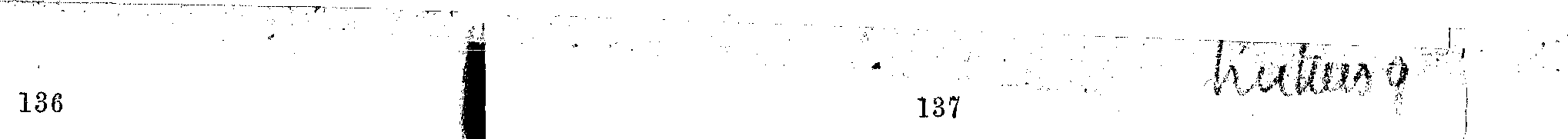 137schandjuk. Het geloof dezer vrouw had in daden gesproken, daden, welke evenwel geene andere waarde hadden, dan die opregtheid en geloof haar gaven , waarom ook Jezus opzettelijk verklaart, dat de vergeving der zonden , haar geschied, alleen een gevolg is van haar betoond geloof. De balsem, op zijne voeten uitgegoten , had ook wel niets anders kunnen zijn, dan de ijdele overdaad eener in hoogmoed aanmatigende vroomheid; ook zou zij zelve zich hebben kunnen inbeelden , dat haar offer een billijke prijs was voor het door haar gewenschte heil. Jezus prijst derhalve in haar het b e g i n s e 1, waaruit zij gehandeld heeft; en niet zoozeer de zigtbare bewijzen daarvan, die zonder eenige de minste waarde hadden kunnen zijn. Uw geloof heeft u behouden, zegt hij, en dat woord, is eene les voor ieder, eene les voor alle eeuwen. Wie ooren heeft om te hooren, die hoore !ACHTSTE HOOFDSTUK,Vrouwen, die Jezus volgen. Gelijkenis van den zaaijer. Verklaring. Men berigt Jezus , dat zijne moeder en zijne broeders hem wensehen te spreken. (noot 34). Zijn antwoord (noot 35 en 87). Hij stilt een storm. Genezing van eene kranke vrouw. Uw geloof heeft u behouden. (noot 43). Jaïrus dochtertje.NEGENDE HOOFDSTUK.Uitzending der Apostelen. Vermenigvuldiging der bronden. Schoone belijdenis van Petrus en weglating, even als bij Markus (noot 92) , van de verklaring: «Gij zijt Petrus...." Men moet alles verlaten om Jezus te volgen. Verheerlijking op den berg. De Apostelen vragen onder elkander , wie van hen de meeste zou zijn. (noot 93). Onderwijs over de nederigheid.121. Vs. 48. Wie dan de minste onder u allen is, die zal groot zijn.Altijd zal zij n. Altijd dezelfde zende' (noot 64, 94) dat hier niet eenige uitwendige grootheid, rang een der twaalve geschonken , maar en geestelijke, door nederigheid teVs. 49 , verv. — Jezus verbiedt om hen te verhinderen , die, zonder tot den apostelkring te behooren, in zijnen naam wondéren doen, (noot 95). In een Samaritaansch dorp weigertmen hem te herbergen.122. Vs. 54-55. Als nu zijne discipelen Jacobus en Johannes dat zagen, zeiden zij : Mere ! wilt gij dat wij zeggen, dat vuur van den hemel nederdale en dezen verslinde, gelijk ook Elias gedaan heeft. Maar zich omkeerende, bestrafte hij hen, zeggende : gij weet niet van hoedanigen geest gij zijt.Deze woorden kunnen beteekenen , 6f dat de twee apostelen, zonder het zelven te weten, van eenen zeer slechten geest bezield zijn , 6f dat het hun nog onbekend gebleven is, tot welk eenen geheel anderen dan den joodschen geest de belijdenis van Jezus hen roept. In beide gevallen blijft het eene gestrenge berisping van hunnen wil, om de waarheid met geweld te willen te hulp komen. De 1-Ieer wil zeggen: al heeft een profeet dat onder het oude verbond kunnen doen , zonder deszelfs karakter te miskennen , gij zoudt onder de bedeeling des nieuwen verbonds zoo iets niet kunnen doen, zonder zijnen geest te verloochenen en te verkrachten.Welk oordeel hebben wij tegenover deze uitspraak des Heeren nu te vellen over de oorlogen en moorden, die7uitdrukking , aanwijin aanmerking komt of magt, reeds aan eene geheel zedelijke verwerven grootheid.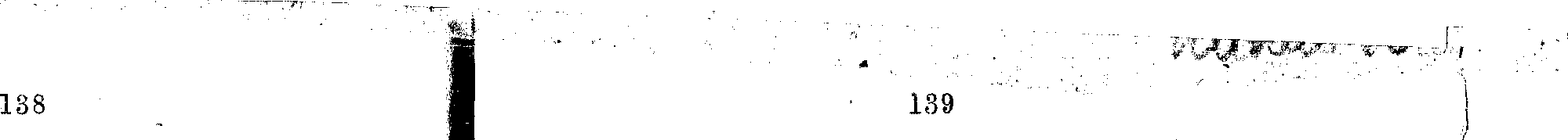 138de roomsche kerk heeft gelast of goedgekeurd? Wat moet ons oordeel zijn over al die vervolgingen, welke het bloed wel niet zoo bij stroomen te gelijk maar daarentegen aanhoudend hebben doen vloeijen? Welk vooral ons oordeel over de luide goedkeuring, zelfs nog heden ten dage, door de voorname woordvoerders van het catholicisme aan de beginselen geschonken, welke al die wreedheden en ellenden hebben te voorschijn gebragt en die, als zich maar de gelegenheid aanbood om het hoofd weder op te steken, dezelfde vreeselijke vruchten zouden dragen? Er is geen land, er is geen tijdperk aan te wijzen, waarin de roomsche kerk, als zij andersdenkenden vervolgen kon, zich daarvan onthouden heeft, waarin zij het niet gedaan heeft met al de raagt die zij kon, en met al het geweld, dat zij durfde aanwenden.TIENDE HOOFDSTUK.Keus en uitzending der twee en zeventig leerlingen. Voor wie hunne zegenbede tot zegen zijn zal, (noot 26). Wanneer men hen afwijst, moeten zij zich naar elders begeven met het woord:123. Vs. 11. Ook het stof, dat uit uwe stad aanons kleeft, schudden wij af op ulieden ; nog-tans zoo weet dit, dat het koningrijk Gods unabij gekomen is.Wel mag dat woord eene voleinding heeten van de les aan Johannes en Jacobus, wier inhoud onze aandacht trok, (noot 122). Hoewel met wondermagt aangegord, (vs. 9) mogen ingeval van slecht onthaal de discipelen toch niet anders of meer doen, dan gewone reizigers, aan wie eene verblijfplaats geweigerd werd. Aan God moeten zij de zorg overlaten , om hen , die zijne gezanten verwierpen, te straffen of niet, en zelfs, waar zij naar oostersche zeden het stof van hunne voeten afschudden, moeten zij dat betoon der verbreking van verdere gemeenschap laten gepaard gaan met het minzaam woord van waarschuwing : ,,nogtans zoo weet dit, dat het koningrijk Gods u nabij gekomen i s." Ziedaar al wat Jezus zijne gezanten tegenover onwilligen en weerbarstigen toestaat, terwijl hij het schijnbaar betoon van hardheid nog van woorden doet vergezeld gaan, waardoor die handeling hare bitterheid verliest en zij alleen zulk eenen ernst be-waart, als zich ten volle met de opregtste liefde verdra-gen kan. Welk een onderscheid tusschen het woord door Jezus aan zijne teregtgewezene gezanten in den mond gelegd , en de vreeselijke vervloekingen , die men te Rome sedert onheugelijke jaren in de formulieren van kerkelijke uitsluiting heeft opgenomen.124. Vs. 16. Wie u hoort, die hoort mij ; en wie u verwerpt, verwerpt mij....De roomsche kerk heeft van deze woorden ruimschoots gebruik gemaakt. Wat zeggen zij in het belang van al hare aanmatiging? — Niets.Ten eerste, indien het al eens waar kon zijn, dat Jezus haar had op het oog gehad, dan zouden de voorgaande verzen niettemin de uitgebreidheid en beteekenis veroordeelen, die zij aan dit regt om te onderwijzen gegeven heeft. Wij zagen (noot 122, 123) hoe Jezus dat regt verstond. Niet alleen verbond hij er de magt niet aan, om dwang en geweld te gebruiken, maar hij veroordeelde reeds alle begeerte daarnaar ten strengste. In handen der roomsche kerk is het regt om te onderwijzen en het regt om te vervolgen nooit anders dan één geweest.7*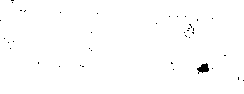 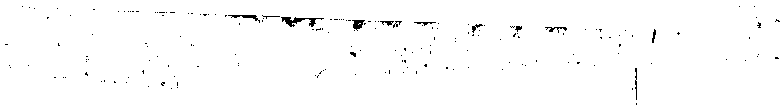 140Maar was , ten andere , aan haar wel dat regt om te onderwijzen gegeven? Is in waarheid tot haar dat woord gerigt: ,,wie u hoort, die hoort mij, en wie u verwerpt, die verwerpt mij?" — Laat ons zien !Tot wie spreekt Jezus? Tot zijne discipelen. Waarop heeft de Heer het oog ? Op eene geheel plaatselijke en zeer nabij zijnde uitzending. Ongetwijfeld kan men in zeker opzigt met waarheid zoggen, dat wie, door alle een wen heen, canon gezant van Jezus zal hooren of verwerpen, hemzelven gehoord of verworpen heeft; maar het woord, hier voor ons, bepaalt niet., wie in de toekomst het karakter van Jezus gezant te zijn, hebben zal of niet. Alzoo geldt hier alweder dezelfde aanmerking, reeds herhaaldelijk door ons bij zulke uitspraken der Schrift gemaakt, waarin men het stelsel der roomsche priesteropvolging meent te zien. Jezus spreekt van zijne apostelen , nooit van hunne opvolgers ; Jezus schenkt beloften , maar zonder die ooit tot erfgoed van eenen bepaalden stand of priesterorde te verklaren. Heeft Jezus nu Reent: bepaalde priesterregering verordend, is wat hiervan in de gemeente bestaat; alleen en geheel menschelijke uitvinding en menschelijke verordening , dan moet de vervulling dier beloften wel van eene geheel andere voorwaarde afhankelijk zijn. En welke is die voorwaarde? De getrouwheid von hen , die, hetzij tot den priesterstand be- hoorende, hetzij door zulke banden niet verbonden, in waarheid en met de daad naar den geest des Evangelies gezanten van Christus zijn.Wie u hoort , hoort mij. Ja , maar op ééne voorwaarde , op voorwaarde van iets , dat geheel voor de hand lipt, en dat noodzakelijk stilzwijgend bij de belofte moet gedacht worden, namelijk, dat zij, die onderwijzen, in den naam van Jezus onderwijzen, wat hij onderwezen heeft en spreken , gelijk hij spreken zou. Altijd keert dus het- 141zelfde vraagstuk ter oplossing weder : onderwijst de roomsche kerk hetzelfde woord, dat Jezus onderwezen heeft? Het regt kan in eene zaak als deze, van dit alles afdoend punt niet onafhankelijk zijn. Heeft de roomsche kerk ook maar op één eenig gewigtig punt een ander evangelie dan het evangelie van Jezus verkondigd, dan kan ook niemand meer zeker zijn, dat hij, haar hoorende, den Christus Gods hoort.125. Maar al ware eens het regt van onderwijs onafhankelijk van deze eenstemmigheid, dan nog zouden er de geschiedkundige bezwaren zijn , die hunne stem tegen dat regt laten hoeren. Als het ons ernst is deze op het geschiedblad te zoeken, wat wordt er dan van die hoog- gestelde apostolische opvolging, van die keten, die naar men ons zeggen wil, van Jezus uitgaande met onverbroken schakels tot den geringsten dorpspastoor reikt? Van hoe vele schakels, die noodwendig moesten aanwezig zijn, is er niet één te vinden! Hoe velen, die aanwezig zijn, zijn gebroken stukken 1 De lagen, listen en gewelddadigheden , die bij bepaalde gelegenheden bisschoppen op den troon bragten of van hunne zetels stieten ; die bisschoppen , welke de wetten zelven der roomsche kerk onwettig , ingedrongen noemden, en die toch op hunne eergestoelten bleven, hebben de kerken met priesters naar hun hart en van hun maaksel bevolkt; al die schendingen eindelijk van de regels, bestemd om de opvolging te beschermen.... zouden wij dat alles moeten beschouwen als van zulk eenen aard en wo weinig beteekenend te zijn, dat er de apostolische opvolging nooit door verbroken is? Wat om nog meer bepaald te spreken, wordt er van de pauselijke reeks, met die vier en twintig scheuringen, van welke ook de catholieke geschiedschrijver wel gedwongen is melding te maken. Vier en twintig malen waren er twee of drie pausen, en bijna altijd onder zulke omstandigheden, dat het voor den geschiedschijver on-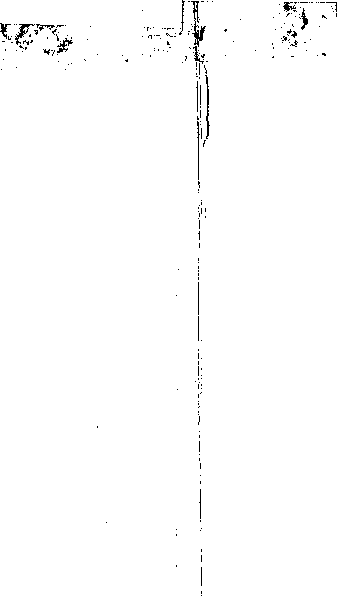 142mogelijk is, met juistheid aan te wijzen, wie eigenlijk de paus was en wie niet; want — te laat — alleen met oogmerk om de reeks, althans in naam en schijn, ongeschonden te bewaren, heeft men hen als ware en tegenpausen van elkander gescheiden. En welke zou de uitkomst zijn, wanneer wij de wettigheid der onderscheidene pausen eens aan de strenge wetten gingen toetsen, naar wier regels zij verondersteld moeten wor- den gekozen te zijn P Allo kuiperij , alle omkooping, alle bedrog maakt naar die wetten de gedane keus nietig en zonder waarde. Telt nu , na het vaststellen van deze voorwaarde, van dit onontbeerlijk kenmerk, telt, en zegt, hoe vele wettige , ware pausen , onverbroken schakels van de groote keten er overblijven !Vs. 17, verv. — Wederkomst der discipelen. Jezus dankt den Vader, dat hij aan de kinderkens heeft geopenbaard, (noot 30), wat den wijzen verborgen gebleven was.126. Vs. 21. Te dier ure verheugde zich Jezus in den geest, en zeide....Dit is de eenige maal, dat de evangelieberigten ons Jezus voorstellen, als van eène levendige vreugde bezield, en die blijdschap had haren oorsprong in de aanschouwing, dat God door het evangelie de hoogste heilwaarheden onder het bereik van aller menschen vatbaarheid had gebragt. Gij , wie gij dan ook zijn moogt, laat u door niemand ter wereld opdringen, dat het u niet zou vrijstaan, dat het niet tot uwe roeping zou behooren, om op het gebied der openbaring uit eigene oogen te zien en op eigene voeten te staan, dat gij het aan anderen zoudt kunnen en mogen overlaten, om Gods openbaring voor u te onderzoeken en alzoo heerschappij over uw geloof te oefe- nen. Ziet en waardeert in hoe aanlokkenden vorm Gods openbaring aan ons als kinderkens wordt aangeboden. Het zijn verhalen, gelijkenissen, korte uitspraken en,143spreuken in de volkstaal en in den volkstoon. Zou Jezus zoo wel hebben gesproken , zouden wel de Apostelen dien schrijftrant gevolgd zijn, als het evangelie en zijne gedenkschriften alleen bestemd waren geweest voor eenen enkelen stand van menschen, uitsluitend met het onderwijzen van al de overigen belast? Waar zult gij een boek vinden, zoo rijk aan karaktermerken, — een boek zoo voor allen bestemd?Vs. 25 verv, De hoofdsom der wet. Gelijkenis van den barmhartigen samaritaan. Jezus bij Martha en Maria. Martha beklaagt zich, dat hare zuster haar alleen laat dienen. Jezus antwoord. Gij ontrust u over vele dingen.127. Vs. 42. Maar één ding is noodig : doch Maria heeft het goede deel uitgekozen, hetwelk van haar niet zal weggenomen worden.Hoe dièp is hij derhalve te beklagen, die zich in het dienen van den Heer niet om het e e n e noodig  e bekommert, dat ééne, waarop alles aankomt, om hem welbehagelijk te zijn; wat zijn ook zij te beklagen, aan wie bij den wil en zin, om den Heer naar zijn welbehagen te dienen, het ééne, dat noodig is om zijn welgevallen en zijnen zegen te ervaren, door anderer toedoen verborgen gehouden wordt. Hoevele eenvoudigen en opregten van harte zijn er zoo, die onder de leiding van den wettisehen, aan bekrompen vormen hangenden priestergeest der roomsehe kerk, gelijk de goede en trouwe Martha bezig met veel dienens, onbekend blijven met en blind gehouden worden voor de waarde van het ééne noodige, van het belangstellend acht geven op 's Heeren woord; dat goede deel , door Maria uitverkoren en dat haar niet behoorde ontnomen te worden. Mogten zulken, die daar nu nog volgzaam luisteren naar Rome's Gamaliëls, eenen leidsman vinden, die willig en magtig is om hen den aard en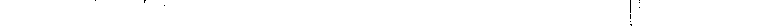 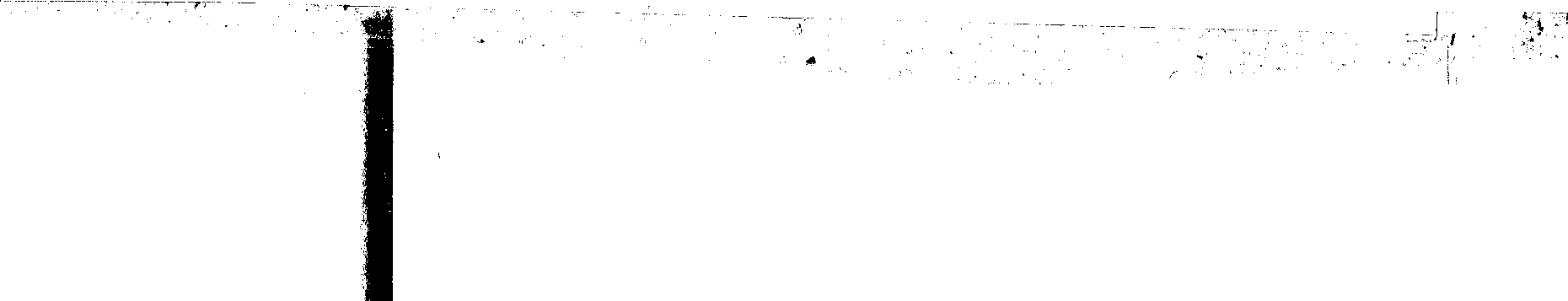 144de waarde van Maria's keus te leeren kennen, en zij, zoo in vrije keus des harten tot het ééne noodige aangetrokken, tot de plaats komen , waar Maria licht en vrede gevonden had. Aan Jezus voeten, vrij en onafhankelijk van menschen tegenover het evangelie, zoo gaat het licht op in de duisternis en worden hart en geweten door het geloof zeker, dat de regte en eenige weg gevonden is, om Christus te behagen en in zijne kracht den Vader te verheerlijken.ELFDE HOOFDSTUK.Gebed des Heeren. Een iegelijk die bidt, die ontvangt (noot 17). Men beschuldigt Jezus dat hij den duivel alleen door den overste der duivelen uitwerpt. Zijn antwoord,128. Vs. 27 en 28. En het geschiedde, als hij deze dingen sprak , dat eene zekere vrouw, de stom verheffende uit de schare, tot hem zeide: zalig is de schoot, die u gedragen heeft , en de borsten , die gij hebt gezogen. Maar hij zeide: ja, zalig zijn degenen, die het woord Gods hooren en dat bewaren.In deze woorden ligt een nieuw bewijs , dat het voorregt van den Christus te hebben ter wereld gebragt aan Maria niet een blijvend regt, geene heiligheid bij geheel eenige uitzondering, geen bepaald deel aan het verlossingswerk in het lconingrijk Gods had verleend (noot 35, 103, 104, 108, 111, 114). a Zalig uwe moeder!" roept eene vrouw uit. u Zalig , die het woord Gods hooren en dat bewaren ," antwoordt de Heer, en keert de aandacht van de onderscheiding, door zijne moeder genoten, op een voorzegt, dat allen kon ten deels vallen en zonder welks 145bezit de eerste onderscheiding zelfs hare waarde verliezer zou. Boven het geluk van den Messias als kind ende het hart gedragen te hebben, staat het geluk den Itles Bias als Zaligmaker in het hart te dragen , en uit z ij 1 leven, zelf te leven. Den Christus gebaard te hebben, i eene zaligheid, maar de zaligheid, het waar achtige, onvergankelijke heil is Christus toe te behooren christen te zijn. Spreek Maria zalig als moeder van de Heiland der wereld, maar is zij , wat wij niet betwijfe len, ook door den band des geloofs aan haren zoon ver bonden geworden, dan is zij veel meer om haar geloo dan om het hoogste uitwendige voorregt, dat deze aard geven kon en zij ontvangen heeft, zalig te prijzen.Vs. 29 verv. Veroordeeling van der Joden ongeloovigheic De reiniging (noot 90). Waarneming van kleine voorschrift& met verwaarloozing van groote geboden (noot 76). Hoogmoet en schijnheiligheid der farizeën en wetgeleerden.129. Vs. 52. Wee u, gij wetgeleerden! want g l hebt den sleutel der kennis weggenomen: gij zelven zijt niet ingegaan, en die inginge) hebt gij verhinderd.Toch waren de wetgeleerden niet zoover gegaan vat te beweren , dat de s l e at el der kennis naar goddc lijk regt hun toekwam. Wij hebben gezien, dat de le zing en bepeinzing der wet, niet alleen voor allen geoor loofd maar ook aan allen bevolen was; dat de lezin, en het onderzoek naar de meeping der heilige boekel voor allen een heilige pligt gebleven was. De wetgeleerde1 waren dus te veroordeelen als hoogmoedig, maar stonde]. niet schuldig aan eene onregtmatige aanmatiging val raagt en gezag; immers zij oordeelden wel, dat zij allee' in staat waren om de goddelijke openbaringen naar de' ',wisten zin te •verklaren maar zij • ontzeiden en onthieldë'7**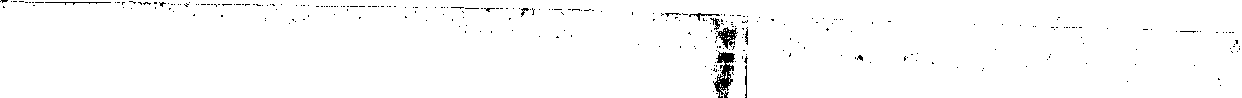 146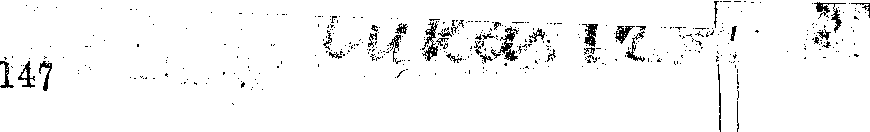 147hare oorkonden aan het volk niet. En hoe gestreng nogtans klinkt Jezus heilig en onfeilbaar oordeel over hen. Zou hij, die hier zoo spreekt, voor de toekomst eenen kerkelijken toestand kunnen gewild hebben , waarin regel werd, wat nu door hem in heiligen toorn werd gevonnisd ; zou hij den sleutel der kennis in de hand van enkelen hebben kunnen stellen en zoo het kwaad van zijne dagen in eene nog hoogere mate uitlokken, gesteund als het dan zijn zou door zijn goddelijk gezag? De room sche kerk zegt u, dat het der wijsheid Gods betaamde,. om voor het in stand blijven der waarheid zorg te dragen door de instelling van eene orde, die daarvan door hem tot bezitster en bewaarster werd gesteld, maar de geschiedenis, wier getuigenis geheel is nedergelegd in de weinige hier voorkomende woorden van Jezus, geeft integendeel u magtiging om uit haren naam te verklaren , dat het middel niet de minste waarde heeft , dat de waarheid er alleen bij verliezen kan, als zij door menschen bewaakt wordt, zoodra die menschen meenen, dat zij alleen, met voorbijgang en uitsluiting van al de anderen, tot hare bewaking geroepen zijn. Wij hebben (noot 95) de verklaring van dit verschijnsel gegeven. De bevoorregte bewaker beschouwt zich weldra als heer en meester, omdat hij meent, dat de waarheid zijn eigendom geworden is. Hem behoort zij dan toe, en hij doet met haar wat hij wil en trekt van haar zooveel voordeel als hij slechts kan.TWAALFDE HOOFDSTUK.Men wachte zich van den zuurdeesem der farizeën, de geveinsdheid. God alleen is te vreezen. Jezus wil voor de men- schen beleden zijn. De lastering tegen den Heiligen Geest (noot 32). Bijstand van den Heiligen Geest (noot 27). Een zeker mensch roept Jezus tot scheidsman in.130. Vs. 14. Maar Jezus zeide tot hem : mensch! wie heeft mij tot eenen regter of scheidsman over ulieden gesteld?Het zou wel geene aanleiding tot een verkeerd oordeel over Jèzus roeping zijn geweest, als hij zich eene enkele maal met de beslissing eener wereldsche zaak had ingelaten; maar het is in zijne schatting van hoog wanbelang, op krachtige wijze te tonnen: dat hij daartoe geenszins gekomen is , dat de belangen der aaf'de en die welke hij predikt, niets met elkander gemeen hebben. Welk moet dus ons oordeel over de regten zijn , die de roomsche kerk, waar zij er slechts gelegenheid toe had, zich ten aanzien van de wereldsche regtspleging heeft aangematigd. Wanneer men er op aandringt, willen wij toegeven, dat de uitoefening van die regten eenig voordeel heeft gehad in eeuwen van barbaarschheid en volksberoeringen, maar zij zijn daarom niet minder aanleiding geweest tot eene schromelijke ontwikkeling van eerzucht, hoogmoed en gierigheid. Jezus wil niet rigten tusschen twee broeders, de pausen hebben zich met beslissende stem tusschen koningen tot scheidsman gesteld. Men haalt gevallen aan, waarin hunne tusschenkomst bloed heeft gespaard , maar men zou er veel meer kunnen aanwijzen, waarin hun hartstogtelijk tussehenbeiden treden het bloed bij stroomen heeft doen vloeijen.Vs. 15 Vera. — De gierigheid. De rijke en zijne voorraadschuren. Vertrouwen op God. Zoek eerst het koningrijk Gods en zijne geregtigheid.131. Vs. 32. Vrees niet, gij klein kuddeken, wanthet is uws vaders welVehagen ulieden het koningrijk te geven.Men kan dus slechts een klein kuddeken zijn en de waarheid bezitten , waaruit bij wettige gevolgtrek-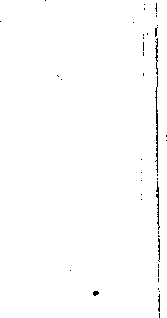 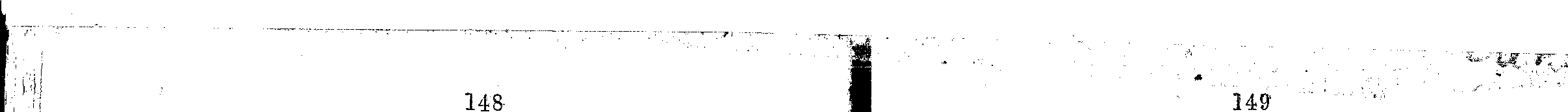 148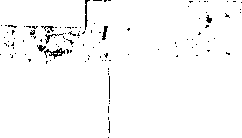 king is af te leiden,. dat men wel eens eene grootti kudde, eene talrijke, magtige kerk zou kunnen vertoonen en in spijt van die talrijkheid de waarheid missen, of wel haar verloren hebben.Op godsdienstig gebied heeft geen bewijsgrond minder kracht dan die aan cijfers alleen wordt ontleend. Heeft de roemsche kerk altijd nog het zielenaantal in haar voordeel , hoe lang hebben niet, in den strijd tusschen christendom en heidendom, de heidenen in dat voordeel kunnen roemen. Zelfs nog staan deze in dit opzigt vooraan, want de christenen zijn er nog verre van af van in het groote menschengezin de meerderheid in aantal te te hebben.Bovendien is er weinig reden om zoo bepaald en met ophef te zeggen: het meerdertal der christenen is roomsclicatholiek. De protestantsche gemeenten en de Grieksche kerk te zamen komen het cijfer der roomschen zeer nabij, en trekt men van de laatsten af allen, die, hetzij uit ongeloof, hetzij op grond van redelijke overtuiging, antiroomsch zijn, hoewel zij zich nog niet openlijk van de roomsch-catholieke kerkgenootschappen hebben afgescheiden , dan staat er feitelijk eene overgroote meerderheid tegen haar over.Maar al ware dat geheel anders, de bewijsgrond, aan cijfers ontleend, zegt hier niets. Wie het te doen is om waarheid en godsvrucht, zal er in zijn zoeken naar deze zelfs geen oogenblik door afgetrokken worden. '132. Vs. 48. En een iegelijk, dien veel gegeven is, van dien zal veel geëischt worden; en dien men veel vertrouwd heeft, van dien zal men overvloediger eischen.Wanneer wij aantoonen en dringend voorhouden, dat het pligt en roeping is, om zijn hart te zetten op de godsdienstige vraagstukken des levens en alzoo die te leeren kennen en te onderzoeken , werpt men ons telkens tegen dat dit voor velen eene onmogelijkheid is om te doen? Hoe, zegt men bij voorbeeld, zal iemand den Bijbel onderzoeken , die niet lezen kan.De opmerking ga hier voorop, dat men, in de catholieke landen niet moet spreken naar den toestand, die werkelijk is, maar naar den toestand, die behoorde te zijn. Alle joden kunnen lezen, ook alle protestanten kunnen het. Het regt en vooral de erkende verpligting, om • zelf bekend te worden met de vraagstukken der godsdienst, hebben tot noodzakelijk gevolg , dat de middelen , welke tot zulk eene kennis en oefening noodig zijn, onder het volk 'neer en meer algemeen worden. Waar die overtuigingleeft,- daar is de godsdienstige opvoeding , daar is de godsdienstige letterkunde , daar is alles in dien zin en rigting. In een protestantsch land zult gij niet één protestant vinden, die, zoo • hij eene grondige kennis van de christelijke godsdienst heeft veronachtzaamd, met grond zal kunnen beweren, dat de middelen daartoe hem ontbroken hebben.Maar de vraag geldt hier niet zoo zeer de wetenschap , of ieder al of niet in de mogelijkheid is om de godsdienstige waarheid grondig te leeren kennen; het beginsel, waarvoor wij strijd voeren, is geen ander dan daar ligt in de verklaring des 1lecren: een i e g el ij k, dien veel gegeven is, van dien zal veel geëischt worden. liet komt er alleen op aan, dat ieder voor den Heer verantwoordelijk is van de middelen, waarover hij in Bezon te beschikken had, hetzij dan die middelen klein of groot zijn. Indien gij lezen kunt, welnu, wat doet het er toe, in eene zaak die u, uzelven aangaat, of anderen al niet kunnen lezen? Wanneer de middelen u geschonken zijn , om uzelven rekenschap te kunnen geven van uw geloof , wat behoeft het in uwe eigene zaak bij re in aan-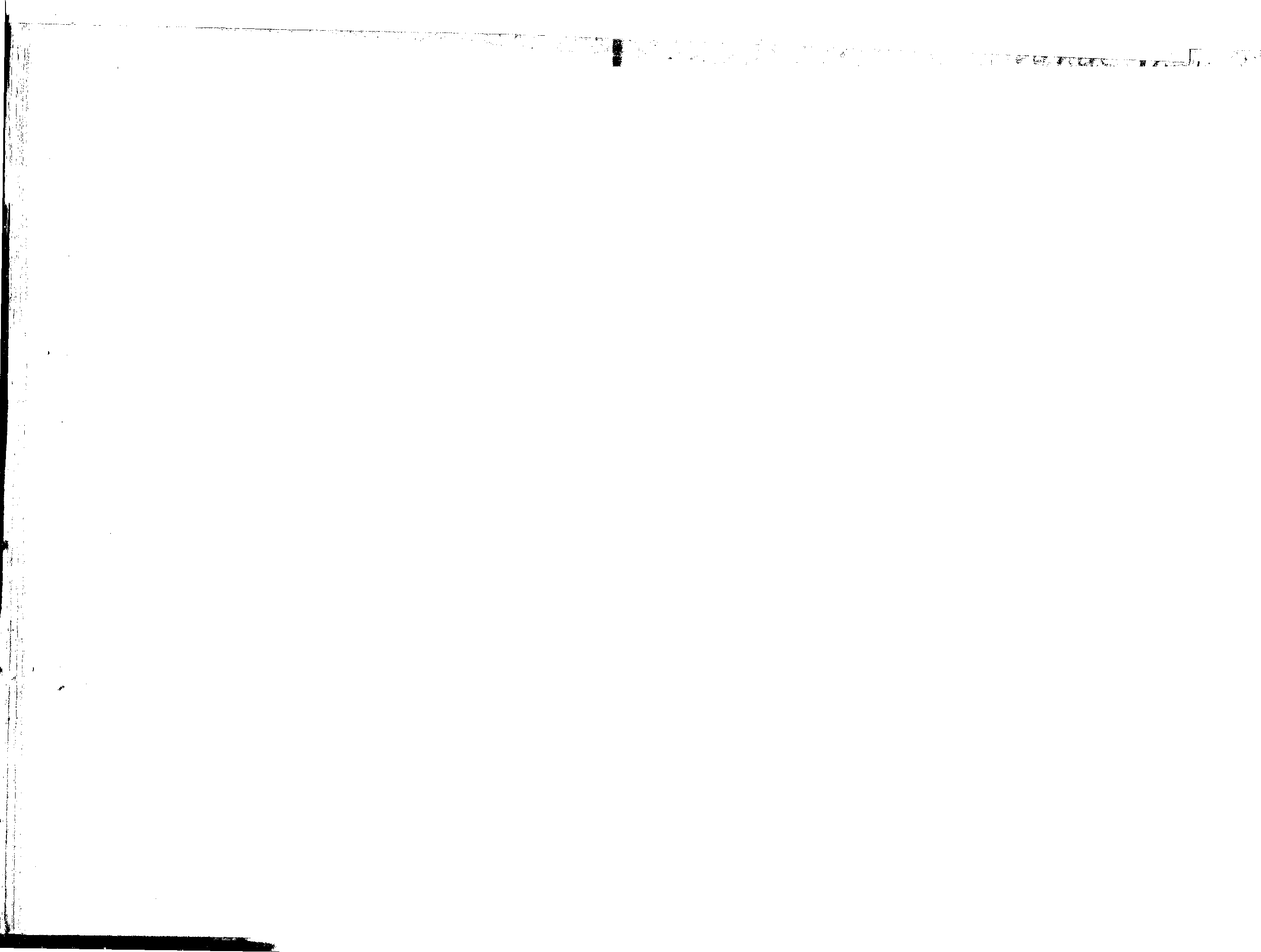 150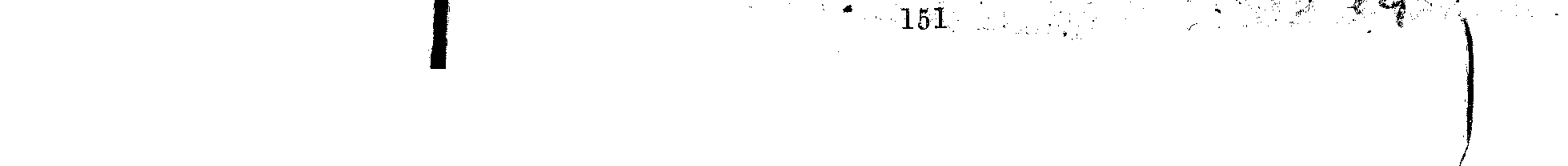 merking te komen, dat anderen die middelen nog derven? Begin met zelf gebruik te maken van de middelen, krachten en gelegenheden, die God u gegeven heeft. God zal uw vonnis niet vellen naar den maatstaf van anderer onwetendheid, maar hij zal u deze tot zonde toerekenen, waarin gij willens en wetens gebleven zijt.Merkt het op, dat het Jezus zelf is, die in het verdere zijner rede op deze woorden de toepassing maakt, welke ik daar deed uitkomen. n Meent gij ," zeide hij in vs. 51. dat ik gekomen ben om vrede te geven op aarde ? Neen , zeg ik u." De zin dezer woorden is (noot 29) reeds door mij verklaard. In betrekking tot hetgeen voorafgaat, tonnen zij ten duidelijkste aan, dat ieder op de rekenschap die hem wacht heeft te letten , en niet op de oordeelvellingen, de ontevredenheid en verdeeldheid, die het gevolg zijn van eenen waarachtigen ijver voor het Evangelie.DERTIENDE HOOFDSTUK.Allen zijn zondaars. De onvruchtbare vijgenboom. Genezing op een sabbatdag. IIet mostaardzaad. De zuurdeesem. De enge poort. (noot 18). Jezus uit eene bittere klagt over het onge- 6 loof en het naderend lot van Jeruzalem.VEERTIENDE HOOFDSTUK.Eene andere genezing op een sabbatdag. Nederigheid. Gelijkenis van het gastmaal en de gasten , die weigeren om te komen,133, Vs. 23. En de Heer zeide tot den dienstknecht: ga uit in de wegen en heggen, endwing ze in te komen , opdat mijn huis vol worde.D win g ze in te komen. Van die zoo eenvoudige , zoo vriendelijke en Liefderijke woorden heeft de roonische kerk :... het sein en de regtvaardiging gemaakt van de vreeselijkste geweldsoefening.Van welk dwingen is in de gelijkenis sprake? Geldt het de personen, die genoodigd waren om te komen, en later niet wilden aanzitten? Neen, want het was de noodiging tot een gastmaal, en daarheen drijft men niemand tegen . zijnen wil. Het geldt de armen in de wegen en heggen, de welbegeerigen en hunkerenden naar de gaven des gastmaals, maar die, ziende op hunnen toestand, aarzelden of zij wel zoo zouden durven naderen tot Bene feestelijk bereide tafel. Dwing ze om in te komen is het minzame woord van den Heer des huizes, die wil, dat zijn huis vol worde en dat velen zich verblijden inzijne gaven. Geene andere beteekenis kan het woord d win-gen in dezen zin hebben, maar over dat verband heeft men zich niet bekommerd, het woord, de letters stonden er, en deze heeft men met hartstogt in het belang van zijnen wil en zijn stelsel gebruikt. Alleen een woordenspel is alzoo tot grondslag gemaakt van dat breeds stelsel van hardheden en wreedaardigheden, waarmede de wereld zoo lange ten bloede toe is gegeeseld geworden. Ilet bloeddorstig geweld zou gewis ook zonder dat woordenspel wel hebben plaats gehad, omdat het beginsel, Waarvan het de uitkomst was, één is met het levensbeginsel, waarmede de roomsehe kerk staat of valt; maar het heeft iets aandoenlijks en hartverseheurends , die kerk zoo partij te zien trekken van eene kleine bijzonderheid, van één uit zijn verband losgescheurd woord der Schrift, terwijl zij zoo vele duidelijke en volledige stukken van het onderwijs des Evangelies, zoo vele bladzijden, die ten stelligste tegen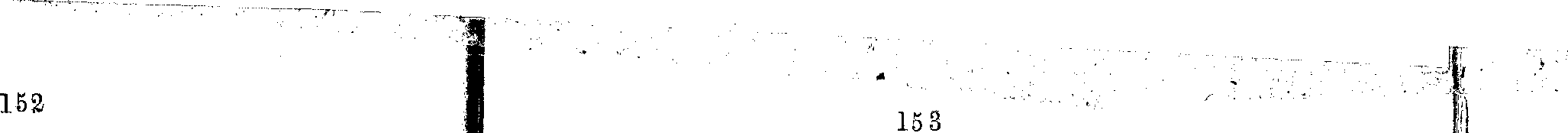 152hare leeringen en'gcbruiken spreken, geheel buiten aanmerking durft laten.Vs. 25, verv. — Men moet om Jezus wil vader en moeder haten, (noot 29) en in dienzelfden zin ook zijn leven haten. Men moet alles verlaten om Jezus te volgen.134. Vs. 33. Alzoo dan een iegelijk van u, die niet verlaat alles wat hij heeft, kan mijn discipel niet zijn.Dikwijls zijn deze woorden gebruikt tot regtvaardiging van het kloosterleven, maar lieten de woorden die toepassing toe , dan moet men met zijne bewijsvoering zoo verre • gaan van te beweren , dat het kloosterleven de eenige weg is, langs welken men zalig worden kan, want Jezus zegt zonder eenig voorbehoud: die niet alles v er1 a at wat hij heeft, kan mijn discipel niet zijn. De onmogelijkheid om deze woorden naar de letter op te vatten, doet ons als van zelf dien zin vinden, waarin wij hen te verstaan hebben. Wij moeten alles verlaten in denzelfden zin , waarin wij vader en moeder moeten haten. De goederen dezer wereld te verlaten is niet, ze prijs te geven of weg te werpen. Het geldt hier een geestelijk verlaten, eene handeling, die door den inwendigen menseh moet worden volbragt. Het evangelie plaatst alle dingen , het verlaten van alles, offeranden, reinheid, in één woord, alles op het gebied des harten; het leven onzes harten is onder het nieuwe verbond het een en het alles.Wij hebben (noot 98) gezien, hoe ver liet er van af is, dat een uitwendig verlaten van alle dingen , dat kloosterarmoede de beste weg is , om het inwendig verlaten van alles te leeren, en alzoo armen van geest te kweeken, gelijk Jezus die wensehte. Merkt voorts op , dat men ook met den besten wil niet eene eenige plaats in al de schriften des nieuwen testaments vinden kan , waar het kloos terleven geleerd, aangeprezen, vermeld, of zelfs maar in de verte verondersteld wordt. Alleen door ver gezochte gevolgtrekkingen, uit de algemeene voorschriften over zelfverloochening , armoede , gehoorzaamheid afgeleid, komt men er' toe, om iets bijeen te krijgen, dat in de verte naar eenen bijbelschen grondslag zweemt. Had het kloosterleven tot het plan en den vorm eener gemeente behoord, zooals de apostelen haar hebben verwezenlijkt, — hadden dan, wij vragen het met heiligen ernst, hadden dan de evangelieschriften zich wel tot zoo iets algemeens, dat in zoo twijfelachtige betrekking tot deze zaak staat, bepaald en kunnen bepalenVIJFTIENDE HOOFDSTUK.Het verloren schaap.135. Vs. 7. Ik zeg ulieden , dat er alzoo blijdschap zal zijn in den hemel over éénen zondaar, die zich bekeert, meer dan over negen en negentig regtvaardigen, die de bekeering niet van noode hebben.Zegt niet, . 1/ die de boetvaardigheid of de boete niet van noode hebben ," want ieder heeft die van noode en de uitmuntendste Christenen uit iedere kerkgemeenschap hebben geleefd en zijn gestorven met gevoelens van boetvaardigheid in het hart. Het Grieksche woord, hier gebezigd, beteekent nu eens b e k e e r i n g - b o et e, dan eens bekeering-hartsvernieuwing. Deze laatste hebben de regtvaardigen niet van noode , de andere  de bek e erin g -boet e , dat is te zeggen , het gevoel van hunne ellende en van Gods genade hebben zij evenzeer van noode als ieder ander menseh.Bene aan deze onderscheiding verwante, dat is, uit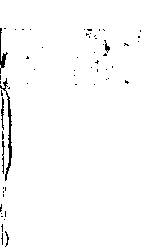 154hare verwaarloozing geboren begripsverwarring ligt ten grondslag aan het roomsche stelsel omtrent den aflaat. De heiligen, zoo zegt men, hadden, om zalig te worden, niet noodig alles te doen, wat zij gedaan hebben; wat zij te veel deden, kan anderen ten goede komen en hun worden in rekening gebragt.Wanneer het beginsel, de eerste stelling al eens waar ware, dan zou de gevolgtrekking nog valsch zijn, want iedere z o o d a n i g e toerekening van verdiensten, behalve van die van den Heer Jezus Christus, zou eene vernietiging van het wezen des Christendoms zijn. Maar kan het beginsel zelf wel op meer waarheid aanspraak maken dan alles, wat er op gebouwd is? kan een mensch waarlijk meer doen dan tot zijne zaligheid noodig is? Neen, hoeveel hij verrigt hebbe , het heil, dat God den zijnen schenkt, blijft altijd oneindig hoog boven alle menschelijke verdienste in waarde verheven. Heeft God ook al aan anderen, minder godvruchtig, minder deugdzaam dan hij , de zaligheid geschonken, dat doet ten zijnen aanzien niets af; de zaligheid is voor hem, wat zij voor u was, eene genade, eene onverdiende gifte, een vrijwillige, geheel onverpligte goedheid; = de openbaring eener vrijmagtige liefde.vs. 11 verv. De gelijkenis van den verloren zoon.ZESTIENDE HOOFDSTUK.De ontrouwe rentmeester. De uitwendige geregtigheid (noot 77). Gelijkenis van den rijken man en Lazarus. Abrahams antwoord: Kind, gedenk dat gij uw goed ontvangen hebt in uw leven.136. Vs. 26. En boven dit alles, tusschen ons en ulieden is eene groote klove gevestigd....155Waar er ook gelegenheid toe zij, toch wordt nergens een woord van vage vu ur gerept. Het geheel van het verhaal is van dien aard, dat het vagevuur er in had kunnen en behooren vermeld te worden; zoo was het ook mët andere plaatsen, die wij beschouwden en toch wordt er hier noch daar melding van gemaakt (noot 5 37 enz.)Vs. 27. verv. De rijke begeert, dat Lazarus moge heengaan en althans zijne broeders, die ook op den verkeerden weg zijn, waarschuwen.137. Vs. 29. Abraham zeide tot hem : zij hebben Mozes en de profeten , dat zij die hooren.Abraham zeide niet: u z ij hebben hunne lee raars," maar, zij hebben Mozes en de profeten," dat is te zeggen, de boeken van Mozes en de profeten. Het is dus naar de Schrift, dat Abraham hen verwijst, om daar te zoeken, wat zij te gelooven en te doen hebben. En zou het dan aan de Christenen kunnen verboden zijn, om Christenen te zijn , gelijk de Joden Joden waren en alzoo het Christendom te zoeken, waar het is, waar het van Godswege als is nedergelegd. Bovendien vergete niemand, dat wij hier eene gelijkenis voor ons hebben en dat het de Heer Jezus zelf is, die in het beeld van Abraham spreekt. Men zegt //de boeken des nieuwen testaments bestonden toen niet," Wat doet dat ter zake? Zij bestaan nu, in onzen tijd. Is er eene enkele reden uit te denken, die den Heer een hinderpaal zou kunnen zijn, om ons nu naar onze Schrift te verwijzen, gelijk hij zijne tijdgenooten verwees naar die des ouden verbonds? Is misschien de inhoud en de stijl der evangelieschriften minder duidelijk , minder eenvoudig, minder voor het volk geschikt dan die der boeken des ouden verbonds? of is het tegendeel overtuigend aan te wijzen? Maar al ware het ook anders, wat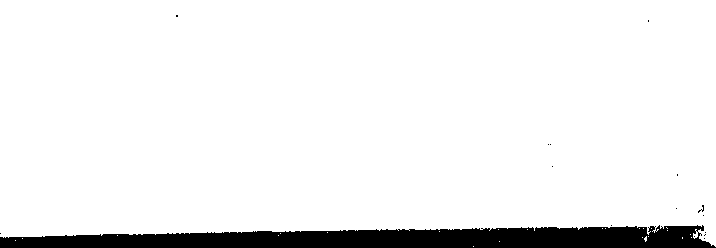 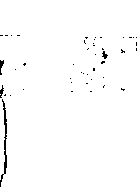 156157zou dat bewijzen, dan dat er eenige meerdere inspanning des geestes zou noodig zijn om het geschrevene te verstaan ; en immers geenszins dat wij daarom het regt zouden verloren hebben , om de Schrift te lezen en te bepeinzen.ZEVENTIENDE HOOFDSTUK.De ergernissen. De Vergeving der misdaden. De raagt des geloofs. De dienaar, die alles doet, wat hem bevolen werd, doet maar hetgene hij schuldig was te doen.138. Vs. 10. Alzoo ook gij, wanneer gij zult gedaan hebben, al hetgene u bevolen is, zoo zegt : wij zijn onnutte dienstknechten , want wij hebben maar gedaan 't gene wij schuldig waren te doen.Opzettelijke en duidelijke bevestiging van hetgeen reeds vroeger (noot 135) door mij herinnerd werd, dat wij hier op deze aarde nooit meer volbrengen kunnen , dan wij schuldig zijn te doen. „Weest volmaakt, gelijk uw vader, die in de hemelen is, volmaakt is," zegt de Heer. Zou de godvruchtigste, deugdzaamste Christen het ooit verder kunnen brengen dan dat ideaal, — zou hij het ooit zoo verre kunnen brengen P !Onnutte dienstknecht is eene onnaauwkeurige uitdrukking; het Grieksche woord onnut, dat zich niet in Cén woord laat overzetten, wil zeggen, dat de dienstknecht, dat is de s la a f-dienstkecht , omdat hij eigendom is van zijnen meester, hem geheel toebehoort én wat zijnen tijd én wat zijne krachten aangaat, nooit, wat hij ook doe, hem iets geven kan, waarop zijn heer niet reeds aanspraak had en hij hem alzoo schuldig was. Zoo heeft dus zelfs een engel, al is hij ook volmaakt in deugd en dienstbetoon, niets om aan God te geven, hij was den Almagtige als zijnen Heer dat alles schuldig, en de naam onnutte dienstknecht past in dien zin evenzeer op hem als op ons. Zelfs engelen kunnen dus nooit van overtollige verdiensten spreken.Vs. 11 verv. Tien melaatschen genezen. Hoe onverwacht de komst van den zoon des menschen wezen zal.ACHTTIENDE HOOFDSTUK.De onregtvaardige regter. De farizeër en de tollenaar in den tempel. De farizeër dankt God, dat hij niet is als de andere menschen, roovers, ouregtvaardigen, overspelers.139. Vs. 12. Ik vast tweemaal ter week, ik geef tienden van alles , wat ik bezit.Alles , wat door mij van de waarneming van kerkgebruiken en kerkelijke pligten is gezegd, (noot 76 en 77) staat ons hier in een aanschouwelijk tooneel voor oogen. Wat bovenal bijdraagt, om dezen man voor zichzelven gerust te maken omtrent den staat zijner ziel, wat hem een gebed op de lippen brengt, dat alle karakter van bidden mist en niets anders is dan een tafereel van zijn hoogmoedig gevoel van innerlijke tevredenheid, wat is het anders dan de wetenschap, dat hij de wet, in hare voorschriften voor het uitwendig, maatschappelijk en kerkelijk leven, getrouw opgevolgd, ja, zelfs meer gedaan heeft dan hare letter van hem eischte. Ziedaar den hinderpaal, den blinddoek , die hem buiten staat stelde om in te zien , dat eene heiligheid, die alleen bestaat in het niet zijn van roover, dief of hoereerder, eigenlijk met de heiligheid van hart en leven, welke de geest der wet zijn, niets gemeens heeft.Maar is het op zedelijk en godsdienstig levensgebied158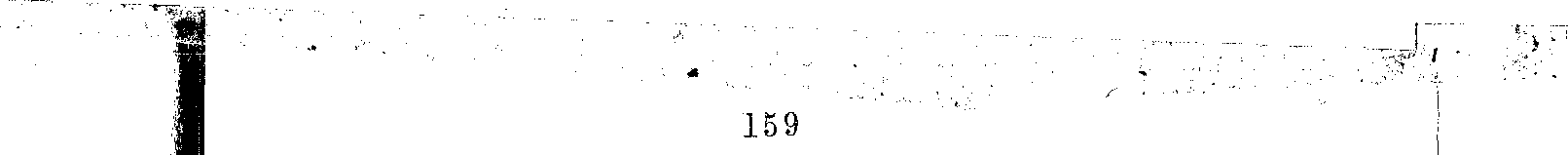 159ook al weinig, dat men niet tot groote misdaden vervallen is, altijd is het toch iets goeds; en het stelsel van den farizeër, hoe verkeerd en verderfelijk ook, had hem toch nog niet tot die uitersten gebragt, waartoe het ons gebleken is, dat het roomsche stelsel nu en dan heenleidt. Schandelijkheden en misdaden vinden in roomschcatholieke landen eenen vrijen en ruimen schuilhoek achter de waarneming der kerkelijke voorschriften van uitwendige vroomheid, en die uitkomst is eene natuurlijke, want van al zulke voorschriften is het in de werkelijkheid des levens bewezen, dat zij geene andere magt hebben, dan om evenzeer het geweten eens volks als dat van bijzondere personen in slaap te wiegen en te dooden.140. Vs. 13. En de tollenaar van verre staande, wilde ook zelfs zijne oogen niet opheffen naar den hemel, maar sloeg op zijne borst zeggende : o God! zijt mij zondaar genadig.In het gebed, dat Jezus ons als het gebed des waarlijk boetvaardigen voorstelt, missen wij alle gewag van eene geregtigheid, in de trouw aan uiterlijk voorschrift gezocht. De tollenaar heeft niet, zoo als de ander , de letter dier voorschriften overtroffen. Zoo hij , als jood , ze al of niet heeft in acht genomen , heeft hij ze ten minste van een standpunt beschouwd, dat hoog genoeg was om hem te leeren niet op zulke dingen zijn vertrouwen te zetten , althans voor Gods oog staande, spreekt hij daarvan niet, denkt hij er zelfs niet aan. Met God verzoend te worden, dat is zijne eenige bede en hoop, en eene niet te weerhoudene erkentenis van zijne schuld en ellende , is de eenige weg, dien hij kent en dien hij alleen kennen wil, om tot die zoo vurig begeerde verzoening door Gods genade te komen. Ieder ontvlugte dus alles, wat hem in iedere kerkgemeenschap, welke dan ook, zou kunnen be- lemmeren om even zoo te denken en_ gezind te zijn. Wijst met standvastigheid alles af , wat men u aanprijst als een middel om zalig te worden, zoodra die middelen van zoodanigen aard zijn, dat zij in u eenige andere gezindheid dan den ootmoed en de nederigheid des tollenaars zouden kunnen ontwikkelen.Vs. 15, verv. — Jezus zegent de kinderen (noot 59). De rijke jongeling (noot 60). Wie kan dan zaligworden? (noot 61).NEGENTIENDE HOOFDSTUK.Zaccheus. Jezus is gekomen om te zoeken en zalig te maken dat verloren was.141. Vs. 12-26. Gelijkenis der talenten.In het verhaal door Lukas bewaard, ontvangt ieder dienstknecht één talent ; in het gelijksoortige bij Mattheus (XXV : 15) ontvangt ieder één of meer talenten naar zijn vermogen. Beide gelijkenissen bevatten in haar onderwijs eene bevestiging van het in noot 132 gezegde, dat de verpligting op ons rust, om van al de middelen gebruik te maken, die God ons gegeven heeft, om zij n werk te doen. Ieder zal geoordeeld worden èn naar de uitwendige hulpmiddelen , die hem ten dienste stonden , en naar de mate van aanleg en vatbaarheid, die hem geschonken werd.Vs. 28, verv. — Intrede van Jezus in Jeruzalem. Aankon- diging van hare verwoesting.142. Vs. 44. En zij zullen u tot den grond toe nederwerpen en uwe kinderen in u; en zij zullen in u den eenen steen niet op den anderen laten: daarom dat gij den tijd uwer bezoeking niet bekend hebt.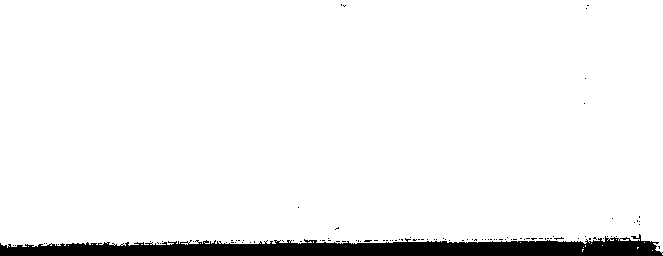 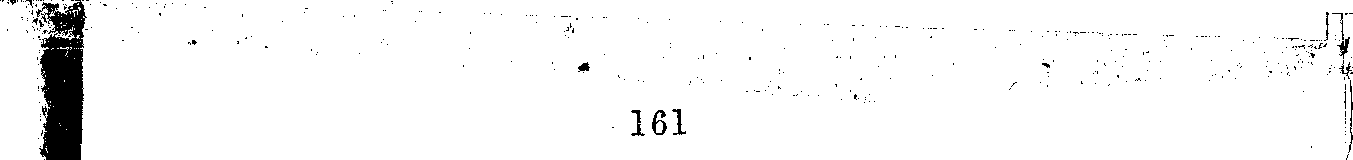 161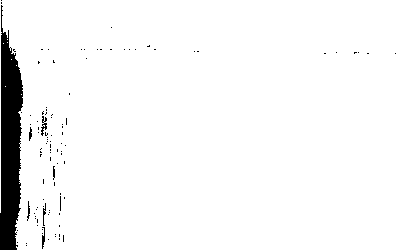 160God bezoekt eene stad , eene kerk , eene gemeente , eene ziel , als hij tot haar komt en tot haar spreekt, op welke wijze en door welk middel dan ook; en eene stad, eene kerk, eene gemeente, eene ziel is schuldig en haast ten verderve , als zij hem die spreekt niet hoort , of de stem zijner vermaning moedwillig verwerpt. Maar zal men zeggen, al hoorende loopt men gevaar om voor Gods stem te houden, wat niets anders is dan eens menschenstem en eene verleiding tot afdwalen? Ongetwijfeld, maar dat kan ook u overkomen zijn, u, die de stem der roomsch-catholieken hebt gehoord en juist omdat gij haar hebt gehoord. Wij , wien raden wij u te hooren? In welken vorm stellen wij u de roeping, de bezoeking van God voor ? In den vorm van een boek , van een bock , dat de roomsche kerk even als wij, als het woord, als de stem van God erkent. Zou het u tot onheil, tot rampzaligheid kunnen zijn, wanneer door Gods beschikking u dat boek in handen komt? Zou een hoek, door zijnen Geest in- gegeven en u onder de oogen komende, niet eene van die gezegende bezoekingen zijn, die het u bevolen is dankbaar te erkennen? zou het integendeel waarlijk eene verzoeking, een valstrik kunnen wezen? Uw eenvoudig gezond verstand moet u reeds zeggen : dat het laatste onmogelijk waar zou kunnen zijn. Wanneer het Gods welbehagen geweest is , dat u zijn woord in handen kwam , dan wil Hij ook, dat gij het lezen zult, en uw geloof naar het onderwijs rigten, dat op geheel Benige, wijs van hem is uitgegaan.Ve. 45 verv. De verkoopers uit den tempel verdreven (noot 66).TWINTIGSTE HOOFDSTUK.Antwoord van Jezus op de vraag : wie hem magt had gegeven. (noot 96). Gelijkenis der wijngaardeniers. De heer des wijngaarde zal dien aan anderen geven. (noot 68). De verworpen steen (noot 67). Geeft den keizer wat des keizers is (noot 69). Vraag der sadduceën over de opstanding. Waarschuwing tegen de schriftgeleerden (noot 72, 73).EEN-EN-TWINTIGSTE HOOFDSTUK.De tempelgave der weduwe. Voorzegging aangaande vervolgingen. De belofte des Heiligen Geestes (noot 27). Verwoesting van Jeruzalem, en laatste oordeel. Hemel en aarde zullen voorbijgaan, maar de woorden van Jezus zullen niet voorbijgaan (noot 78).TWEE-EN-TWINTIGSTE HOOFDSTUK.Judas. (noot. 84). Voorbereidingen voor den Paasehmaaltijd. Het avondmaal. De wijn vrucht des wijnstoks genoemd (noot 82). Dit is mijn ligchaam (noot 80). De apostelen zijn oneenig, wie de meeste zal zijn. Onderwijs daaromtrent. (noot 64, 65).143. Vs. 31. En de Heer zeide : Simon , Simon...Uit de bijzonderheid, dat Jezus hier Petrus bij name toespreekt, heeft men willen besluiten, dat hij in hetgeen voorafgaat, vooral in hetgeen wij vs. 26 lezen, reeds Petrus op het oog had. De les van nederigheid, z66 uitsluitend tot hem gerigt, moet dan dienen om er zijnen voorrang , als eene toen reeds bestaande zaak, op te bouwen.Reeds is door mij herinnerd, hoe vreemd het klinkt, dat tij het bestaan van zulk Bene gewigtige zaak , de waarheid van een zoo beslissend punt van onderwijs, in verre gevolgtrekkingen, en kunstig in verband brengen8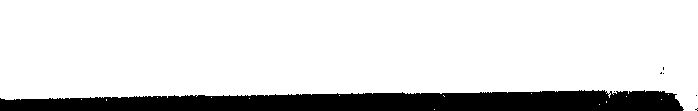 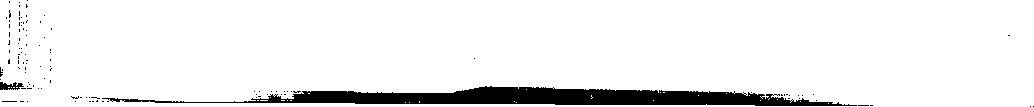 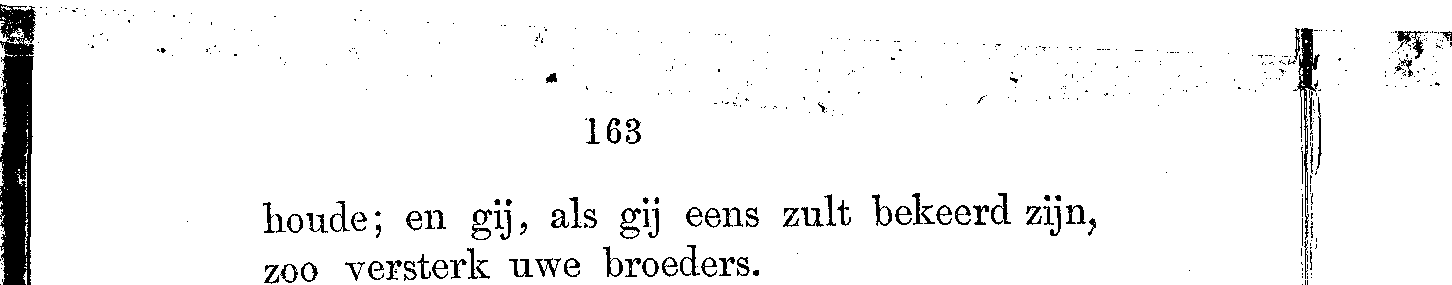 163houde; en gij, als gij eens zult bekeerd zijn, zoo versterk uwe broeders.162van onzamenhangende verzen en op zichzelve staande uitweidingen zouden moeten zoeken.Maar heeft dat in verband brengen van het niet wezenlijk en duidelijk bij elkander behoorende hier althans eenigen grond?Niet meer dan in de plaatsen , die wij in noot 63 , 64, 93 en 94 hebben nagegaan. Vooreerst is de aanmaning tot nederigheid hier gelijk daar door Bene omstandigheid uitgelokt, die reeds vooruit de slotsom, waartoe men komen wil, veroordeelt en geheel omverwerpt. Hebben de apostelen Jezus zelven een hunner den voorrang hoeren geven, dan is er geen verklaren aan, hoe het mogelijk geweest is , dat zij nog herhaaldelijk daarna onder elkander hebben kunnen vragen en twisten vs. 24 : w i e van hen wel de meeste zou zijn. Maar bij dat alles heeft dit verhaal nog eenen tweeden bewijsgrond. Jezus zegt (vs. 30) tot hen , udat zij eens zitten zullen op troonen (op twaalf troonen luidt het bij Mattheus), om de twaalf stammen Israëls te oor- de e l e n." Ook deze trek des bijbelverhaals wijst op gelijkheid en zou al eene zeer vreemde houding hebben in een stuk, bestemd om hunne ongelijkheid aan het licht te brengen en toe te lichten.Dit mag ons regtmatig besluit zijn, dat in vs. 26 de woorden fide meeste" en adie voorganger is" niet op eenen apostel wijzen, die de meeste of voorganger was. Het plaatselijk verband , waarin die woorden voorkomen en de gelijkluidende plaatsen elders laten volstrekt niet toe, dat men er iets anders of iets meer in zie, dan eene algemeens vermaning aan allen zonder onderscheid.144. Vs. 31, 32. En de Heer zeide : Simon , Simon ! ziet, de satan heeft ulieden zeer begeerd , om te ziften als de tarwe ; maar ik heb voor u gebeden, dat uw geloof, niet op-"Wij hebben deze verzen in hun vermeend verband tot de welorden des. Heeren beschouwd, die vs. 28 voorafgaan. Bezien wij ze nu als een op zichzelf staand deel derSchrift.Bene eerste dwaling is die , welke hier het woord g e-1 o o f doet opvatten in den zin van l e er stel lig g e-1 oo f, d. i. een voor waar houden van de leer des Evangelies. Waarvan is er sprake in hetgeen volgt, zoowel als inhetgeen voorafgaat ? Jezus heeft tot zijne discipelen gezegd, dat zij in zijne verzoekingen steeds met hem gebleven waren , maar dat zich nu de satan aangordt om hen op zwaarder proef te stellen ; eene proef , waarvanvooral Petrus het zware ondervinden zal, waarom hij hem, die zoo sterk meent te zijn, zijne zwakheid enverloochening aankondigt. Er is hier dus in het allerminst geen sprake van leerstellingen , en het geloof doorJezus in den gebede voor al zijne apostelen en in het bijzonder voor Petrus begeerd, is het geloof, dat zich niet zoo zeer in toestemming der waarheid als in de gezind-heid van volharding en moed openbaart. Het was zijne volharding in moed en trouw, die in de vreeselijke oogen-blikken , waarvan Jezus voorspelling gewaagde in gevaarzou komen.Wordt dit door ons toegestemd, dan is een bijzondergebed voor Petrus geheel geregtvaardigd door het grootergevaar, waaraan hij zal blootstaan, ja te meer nog door het hoogmoedige zelfvertrouwen dat hem vs. 33, zorgeloos aandat gevaar het hoofd zal doen bieden. Merkt op, dat dit
gebed voor hem, niet ten doel heeft gehad, zijnen val te
voorkomen , want Jezus kondigt hem te gelijkertijd dat
hij van zijne voorbede spreekt aan , dat hij vallen zal.Jezus heeft dus niet begeerd, dat Petrus niet zou vallen,8*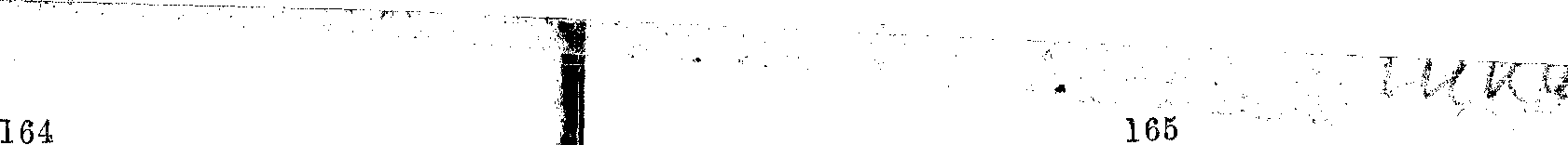 164165maar dat hij uit zijnen val als een nieuw mensch opstaan en zijn geloof daartoe niet ophouden mogt.Zoo wordt de last, om zijne broeders te verst  er k ep, als van zelf aan zijne bekeering, aan de pligten, die deze hem zal opleggen, aan den invloed, dien zij hem zal verzekeren vastgeknoopt, en in geenen deele aan eenig gezag, dat hem zou worden toebetrouwd, iets wat behalve de zamenhang ook de zin van de woorden des gebods overvloedig en duidelijk aantoont. Het is , alsof de Heer tot hem zeide : Gij zijt uwen broeders een voorwerp van ergernis geweest , maar met des te meer overtuiging en nadruk zult gij , bekeerd zijnde, hen kunnen vermanen , om te waken en in het gebed te volharden.Vs, 35 verv. Jezus voorzegt zijn lijden. Hij gaat naar den Olijfberg. Zijn zielsangst en zijn gebed. Judas. Jezus geeft zich over. Men leidt hem tot den hoogepriester. Verloochening van Petrus. Jezus voor den joodschen raad.DRIE-EN-TWINTIGSTE HOOFDSTUK.Jezus voor Pilatus. Beenvoering naar Herodes. Terugkeer tot Pilatus vierschaar. Pilatus doet pogingen om Jezus te redden , maar eindigt met hem tot den kruisdood over te geven. Jezus voorzegt Jeruzalems ondergang. De kruisiging. De medegekruisigden. Een hunner bidt den Heer, hem in zijn koningrijk te gedenken.145. Vs. 43. Jezus , antwoordde hem : voorwaar zegge ik rt, lieden zult gij met mij in het paradijs zijn.H eden. Zoo is er dan geen vagevuur , want ware het er geweest, dan had deze man nog behoefte gehad om er tot loutering te toeven. Zal men zeggen , dat Jezus hem van dat verblijf genadig verschoond heeft? De aanmerking kon gelden, als het bestaan des vagevuurs op andere plaatsen met morele woorden geleerd werd , maar gelijk ik aangetoond heb en verder zal aantoonen , is dat nergens het geval, — waarom dan deze plaats bij die te voegen is, al waar van het vagevuur had moeten worden gesproken, maar waar het evenwel niet vermeld wordt.Vs. 44. verv, — Jezus sterft. Zijne begrafenis.VIER-EN-TWINTIGSTE HOOFDSTUK.De opstanding. Do vrouwen gaan grafwaarts. Petrus aan het graf. Jezus en de Emmausgangers. Jezus verklaart hun, waarom de Christus moèst lijden.146. Vs. 27. En begonnen hebbende van Mozes en van al de profeten, leide hij hun uit, in al de schriften, hetgeen van hem geschreven was.Hoort en gelooft daarom alleen dezulken , die even als Jezus, hun onderwijs, op den bijbel zullen kunnen en willen bouwen. Wanneer de Heer, hij die de zoon van God was, zich geacht gehouden heeft, om steeds aan de Schrift des O. V. die hulde te brengen, met welken schijn van regt zou dan een kerkgenootschap of een bijzonder persoon er zich boven verheven kunnen rekenen , om de waarheid met de Schrift des N. V. te staven. Het is zoo , de roomsche kerk verklaart zich niet openlijk van dien band vrij, en erkent in het algemeen het hooggezag der heilige schriften. Maar wat beteekent zulk eene onderwerping in algemeenen zin, wanneer men zich vrij acht, om op ieder punt, bf de Schrift stil te laten liggen en stoutweg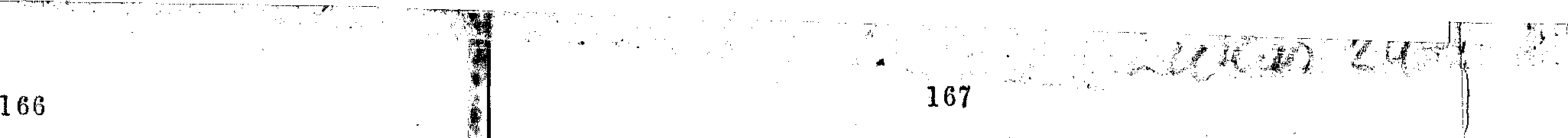 166167dingen te leeren, waarvan zij niets weet, óf wel om haar nu eens meer en clan weder minder te laten zeggen dan zij zegt? Men eische eens van de roomsche kerk eene ware, welgemeende, geheele onderwerping aan het woord Gods, en men zal terstond de overtuiging ontvangen, dat zulk eene onderwerping bij haar niet bestaat, noch ook bestaan kan.Vs. 36. verv. — Jezus verschijnt aan zijne apostelen en verklaart hun ook, waarom hij heeft moeten lijden.147. Vs. 45. Toen opende hij hun verstand opdat zij de schriften verstonden.Nieuwe hulde aan den bijbel. Jezus had hen regtstreeks, zonder omweg, tot geloof kunnen leiden , nogtans neemt hij de schriften tot rigtsnoer en opent hij hun verstand, opdat zij de schriften verstaan. Met welken schijn van regt zou eenige gemeente van dat pad mogen afwijken, dat door den verheerlijkten Heer voor al zijne belijders zoo bepaald en duidelijk is afgeteekend? Met welk regt zou eenige gemeente den wensch harer leden kunnen afslaan , om hen door de schriften en wel meer bepaald ook door eigene vrije lezing en bepeinzing der schriften tot het geloof te brengen ?Men werpt hierop tegen, dat Jezus zijnen apostelen //het verstand moest openen," dat dus de Schrift voor hen niet duidelijk was, en dat zij het voor ons ook wel niet zou kunnen zijn.Welke zaak gold het hier? Profetiën, en wel profetiën, wier vervulling op eene geheel andere wijs had plaats gehad dan de apostelen hadden leeren verwachten , want met al hunne landgenooten hadden zij van eenen Messias gedroomd, die in wereldsche heerlijkheid koning zou zijn. Van daar dat zware dekkleed, dat op hunne oogen gebleven was en met magtige hand door Jezus moest weg- genomen worden. Maar uit deze op zichzelve staande bijzonderheid tot de slotsom te komen, dat al de schriften des bijbels en meer bijzonder die des nieuwen verbonds duister zijn, en dat het dus den menschen noodig is, het geloof niet dan door bemiddeling van zekere bepaalde personen te ontvangen., die slotsom is een denkbeeld, dat in geene christenkerk kon zijn opgekomen, hadde zij niet reden gehad om voor de Schrift en vooral voor hare klaarheid en algemeene verstaanbaarheid bevreesd te zijn.148. Vs. 51. En het geschiedde als hij hen zegende, dat hij van hen scheidde en werd opgenomen in den hemel.Van de hemelvaart des Heeren is reeds melding gemaakt en wij zullen er de Schrift nog meer dan eenmaal op terug zien komen, maar van de hemelvaart of opneming in den hemel van Maria — hebben ons noch de evangelien noch eenig ander nieuw testamentisch geschrift , noch de kerkvaders der eerste eeuwen een enkel woord bewaard. Er is meer, de roomsche kerk zelve heeft nooit op wettige wijze de wezenlijkheid van die gebeurtenis uitgesproken, en om zich daaraan des te beter te kunnen onttrekken, heeft zij ook nooit op wettige wijze gezegd, wat zij toch wel onder die zoogenaamde opneming van Maria verstond. Sommigen willen , dat de Maagd, gelijk de Heere Jezus Christus, met eene waarachtige hemelvaart tot de heerlijkheid des hemels is verhoogd, maar volgens anderen is zij veertig dagen na haren dood opgewekt en ten hemel gevaren, hoewel niet op ligchamelijke wijs. Intusschen wordt het feest gevierd, alsof alles zeker en welbekend ware, en in roomsche landen geschiedt dit met eenera luister , die zelfs de paaschviering in de schaduw stelt. Mag het reeds zeer vreemd heeten, dat de roomsche kerk, zooals zij herhaaldelijk deed, uitspraak over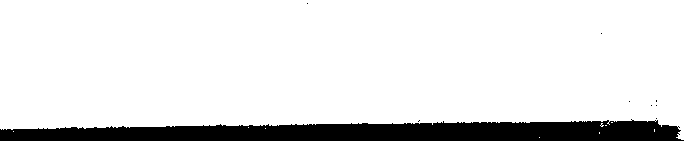 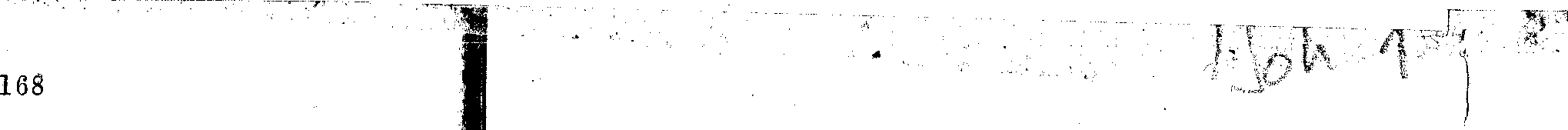 168dingen doet, waarvan niemand iets weet, noch ook weten kan; ziet, een groot feest in te stellen en tot gedachtenis van eene gebeurtenis te vieren voor wier waarheid men niet uitkomt, die men niet openlijk als waarachtig verklaren durft, die men dus voor twijfelachtiger houdt dan al het twijfelachtige, dat men reeds stoutweg voor waar heeft verklaard, — ziet, dat is met de godsdienstige waarheid en het geweten der menschen openlijk een spel drijven.HET HEILIG EVANGELIENAAR (DE BESCHETJVING VAN)JOHANNES.EERSTE HOOFDSTUK.• Godheid des Woords. Johannes, voorlooper van den Messias. Zijn getuigenis.149. Vs. 17. Want de wet is door Mozes gegeven, de genade, en de waarheid zijn door Jezus geworden. •Onder de evangelieschrijvers heeft Johannes de'meest geestelijke wijze van beschouwen en opvatten, waarom hij ook het sterkst voor ons de tegenstelling doet uitkomen , die door den Heer tusschen de bedoeling der genade en de bedeeling der wet is aangewezen. Wij zullen daardoor bij hem eenige nieuwe bewijsgronden tegen elk leerstuk en iedere kerkgemeenschap vinden, waarbij wij overhelling naar liet oude, lagere joodsche standpunt aantreffen, namelijk, de zucht om de wet weder boven. de genade te stellen, en de eereplaats aan vormen te• geven , waar nu een geestelijke zin ten troon zitten en heerschee moet.'Het bovenstaande schriftwoord wil • niet zeggen , dat de genade en de waarheid onder de oude wet niet bestonden, maar zij waren niet dan gesluijerd aanwezig, niet dan op eene onvolkomene wijze kenbaar, en alle terugkeer naar de oude wet, naar de instelling van uitwendige werken .en dienstvormen is een terugkeer naar dien staat van duisterheid en onvolkomenheid.g**170150. Vs. 29. Des anderen daags zag Johannes Jezus tot zich komende en zeide : ,, zie het Lam Gods , dat de zonde der wereld wegneemt.Bijaldien 'Jezus «de zonde der wereld heeft weggenomen ," waarom dan gewild, dat hij haar niet geheel wegneemt? Waarom aan het Lam Go de helpers toegevoegd? Waarom, als ons zijne verdiensten genoegzaam 'zijn, er die der heiligen aan toegevoegd? Waarom, ten einde ook op een ander punt te letten , waarom als h ij het is, die de zonde wegneemt, zich voor te stellen, dat men ze ook zelf door bepaalde kerkelijke oefeningen en goede werken wegnemen kan ? Waarom al verder, als h ij het is, die de zonde wegneemt, zich voor te stellen, dat er ook nog bepaalde menschen zijn, die ze kunnen wegnemen en wien dit niet meer dan een woord sprekens behoeft te kosten ? -- Niet eene eenige plaats zult gij in de Schrift vinden, die ons leert of zelfs maar vermoeden doet, dat de wegneming der zonde langs een van die door de roomsche kerk geleerde en aangeprezen wegen tot ons komt.Vs. 35. verv. Roeping van eenige apostelen. noot 3, Nathanael.TWEEDE HOOFDSTUK.Bruiloft te Cana.151. Vs. 3, 4. En als er wijn ontbrak, zeide de moeder vair Jezus tot hem : zij hebben geen wijn. Jezus zeide tot haar: Vrouw, wat heb ik met u te doen ?Van Maria heeft men de bemiddelaarster gemaakt, door wier toedoen alle goede gaven tot ons moeten komen; men wekt de belijders van Jezus naam op, om alle gebe-den als door hare hand te laten heengaan. Ziet hier nog- thans de eenige plaats in de Schrift, die ons op Maria wijst, terwijl zij een verzoek tot haren zoon rigt, — en merkt het op hoe Jezus hare vraag beantwoordt.In dén grond der zaak komt hier niets sterkers voor, dan wij in de noten 35 , 114, 128 gezien hebben , maar de vorm van Jezus antwoord schijnt allezins geschikt, om het daar gezegde kracht bij te zetten. ,, Vrouw, wat heb ik met u te doen ?"Beteekenen die woorden , dat Jezus Maria heeft berispt en haar zijne afkeuring heeft doen gevoelen ? Benige kerkvaders hebben het gemeend, onder anderen Chrysóstomus. Naar dezer oordeel had zij aan eene opwelling van hoogmoed toegegeven, had zij met de raagt van haren zoon om teckenen en wonderen te doen, vertooning willen maken.Men behoeft intusschen zoo ver niet te gaan. Het woord vr o u iv , . dat bij ons in den mond eens zoons zeer hard zou klinken, was niet hard gemeend. Zou Jezus het anders in zijne uiterste levensure gebezigd hebben, toen hij met teedere kinderlijke bezorgdheid Zijne moeder aan den discipel , dien hij liefhad , aanbeval ? Ook de woorden: wat heb ik met u te doen?" kunnen zoo, met zulk eenen blik en op zulk eenen toon, door hem zijn uitgesproken, dat er niets hards of berispends in lag.Maar, ofschoon toegevende, dat met die woorden geene harde, gestrenge afkeuring was bedoeld, ook bij de zachtste opvatting, blijft dit toch altijd waar en kennelijk , dat zij eene leering- bevatten , eene leering allereerst voor Maria en voorts v oor allen , die aan Maria eenig aandeel in het door Jezus te volbrengen en ook door hem volbragte verlossingswerk willen schenken. Brengt men hiertegen in : het wonderwerk is toch door Jezus verrigt ! ik vraag, wat doet dat ter zake, want na het door Jezus gesprokene, staat Maria tot zijne daad in geene de minste be-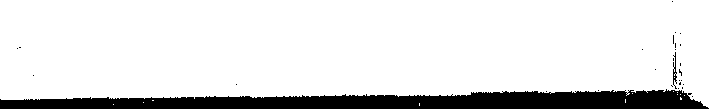 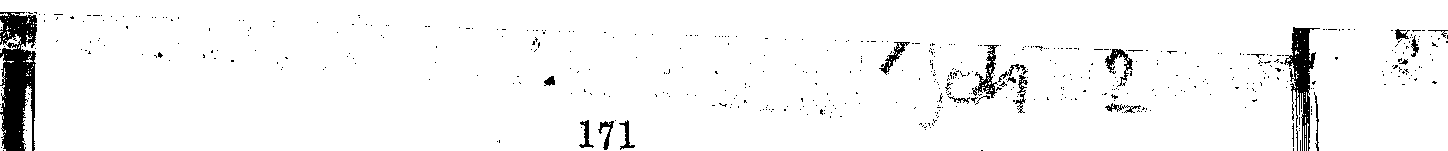 17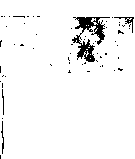 172173trekking. Het is niet mogelijk , om zich met eenigen grond van waarschijnlijkheid voor te stellen, dat Maria, na 'dit eenmaal ontvangen antwoord, wederom met vragen van zulken aard tot haren zoon zal gekomen zijn, en even onmogelijk, dat zij na deze ervaring zich aan anderen als middelaarster tot het overbrengen van eenig verzoek zal geleend hebben.Ongeloofelijke pogingen zijn aangewend, om in deze woorden zulk eenen zin te vinden , dat zij niet meer in tegenspraak waren met de plaats, aan Maria in het stelsel der roomsch-catholieke kerk aangewezen. Niet eene dier proeven is wel geslaagd, en steeds zal het een raadsel blijven, hoe men desniettegenstaande en tegen de veroordeeling van de woorden van Jezus zelven in, zulk eene plaats aan Maria heeft durven geven.Laat mij nog dit hier bijvoegen : er is ons niet één woord van Jezus tot of over zijne moeder bewaard gebleven , dat der roomsche kerk niet min of meer een last en hinderpaal in haar drijven is; niet één, dat zij niet gedwongen is tot eenen anderen dan den meest natuurlijken en 'eenvoudigen zin te plooijen en te bezigen, of zelfs wel met kracht tot zulk een en gewenschten zin te wringen.Vs. 12, verv. Jezus gaat met zijne moeder , broeders (noot 34) en leerlingen naar Capernaiina. Hij verjaagt de verkoopers uit den tempel, (noot 36). Men vraagt hem. rekenschap van zijne raagt,DERDE HOOFDSTUK.152. Vs. 1 , 2. En daar was een menseh uit de Farizeën, wiens naam was Nicodemus, een overste der Joden. Deze kwam des nachts tot Jezus.Nog beter zou hij gedaan hebben, als hij zonder vrees op klaarlichten dag gekomen ware. De vijanden der gods- ,dienstige vrijheid zijn daardoor alleen magtig, omdat men eene onredelijke vrees voor hen koestert. Wanneer allen, welke die vrijheid begeeren, slechts moed betoonden en haar onverschrokken in bezit namen , zou zij welhaast geheel en voor altijd gewonnen zijn.Wanneer wij het gebruik maken van godsdienstige vrijheid aanraden , willen wij daarbij den pligt niet vergeten hebben, die uit het heiligst voorregt voortvloeit. Het eenig wettig gebruik , dat wij van haar maken kunnen, is een zoeken der waarheid met vollen ernst en ongeveinsde, waarachtige liefde. Niemand schudde eenig menschenjuk af, dan om met eene nieuwe, betere , volkomener gehoorzaamheid het gezegende juk van den Zoon des menschen op zich te nemen.153. Vs. 14 , 15 , 16, 36. En gelijk Mozes de slang in de woestijn verhoogd heeft, alzoo moet de Zoon des menschen verhoogd worden; opdat een iegelijk, die in hem gelooft, niet verderve, maar het eeuwige leven hebbe. Want alzoo lief heeft God de wereld gehad , dat hij zijnen eeniggeboren zoon gegeven heeft, opdat een iegelijk, die in hem gelooft, niet verderve maar het eeuwige leven hebbe. — Die in den Zoon gelooft , die heeft het eeuwige leven ; maar die den Zoon ongehoorzaam is, die zal het leven niet zien, maar Gods toorn blijft op hem.Naast de schriftuurplaatsen , die lijnregt tegen dit of dat leerstuk der roomsche kerk overstaan, zijn er andere, die wij kunnen inroepen, als een magtig getuigenis tegen de geheele inrigting en tegen geheel het ligchaam en den geest van de leeringen dier kerk.De bovenstaande verzen kunnen als een kort begrip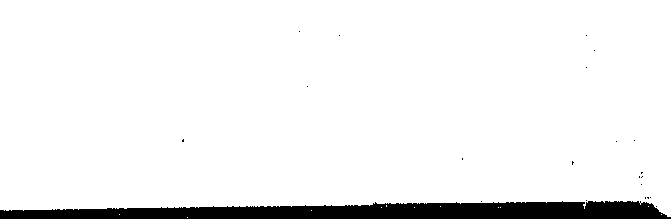 174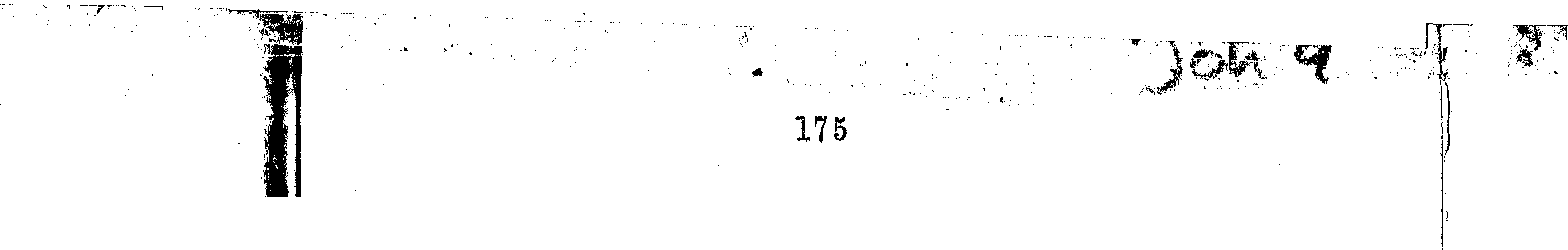 van het geheel der evangelieleer beschouwd worden ; maar zou men ze nu ook kunnen aanmerken als een kort begrip van de geheele roomsch•catholieke kerkleer?Op die vraag geve men ons niet ten antwoord, dat de verlossing bij de roomsche godgeleerden het middelpunt van het leerstellig onderwijs en door de mis het middelpunt der eeredienst is. Wij vragen niet, wat in bespiegeling bestaat, maar wat op het gebied des werkelijken levens gebeurt. Wij vragen , wat er in de roomsche kerk van het denkbeeld des verlossers overblijft; wij vragen, wat er van overblijft bij die schromelijke uitbreiding van de vereering der maagd , die meer en meer als de toevlugt en schutsvrouw der zondaars beschouwd en verheerlijkt wordt. Men zegt ons wel, altijd met het oog op de theorie, dat, ofschoon zij al in de roomsche kerk de toevlugt en schutsvrouw der zondaars moge zijn, zij dat toch niet anders is dan krachtens de verlossing , die Jezus te weeg gebragt heeft. De verlossing moet onder hare vereering stilzwijgend worden begrepen. Goed; maar waarom dat stilzwijgend begrijpen van het gewigtigste, onder iets, verreweg van minder aanbclang? Waarom de geloovigen blootgesteld , om als van zelf aan dat allergewigtigste nooit opzettelijk en met ernst te denken? Waarom hun zoo zelden en zoo bijna onhoorbaar het woord gezegd, dat het evangelie zoo dikwijls, zoo luide, zoo indrukwekkend doet hooren ? O , het moet en kan niet anders zijn dan om deze reden, dat, wanneer men hun de verlossing, die in Christus is, meer regtstreeks, duidelijk en geheel verkondigde, ieder hoorder weldra het onbelangrijke en overtollige van al het andere zou inzien.VIERDE HOOFDSTUK.pe Samaritaansche vrouw. De oude twist tusseben de Joden en Samaritanen over de plaats, waar God moest aangebeden worden.154. Vs. 21. Jezus zeide tot haar : vrouw ! geloof mij , de ure komt, wanneer gijlieden , noch op dezen berg, noch te Jeruzalem, den vader zult aanbidden.Noch uitsluitend op dezen berg , noch uitsluitend te Jeruzalem, maar overal. Het evangelie, eene geheel geestelijke godsdienst, dit is Jezus meening , zal een einde aan allen twist maken, over cie plaatsen die boven andere, voor de toenadering tot God en tot de aanbidding voor zijn aangezigt te verkiezen zijn.Indien nu de roomsche kerk al niet zoover gaat van sommige plaatsen en die alleen, met uitsluiting van alle andere, geschikt' en bestemd tot aanbidden van God te verklaren, zoo leidt haar stelsel van bevoorregte plaatsen toch tot uitkomsten , die het genoemde kwaad al zeer nabij komen. Eene kapel, waar een en hetzelfde gebed verondersteld wordt tien-, twintig-, honderdmaal meer waarde te hebben dan in eene andere; waar eene communie verondersteld wordt tien- , twintig-, honderdmaal meer genade deelachtig te maken dan ergens elders ; waar een heilige eindelijk verondersteld wordt èn meer ontfermend èn magtiger te zijn , dan op elke andere plaats , waar men hem eene geeft ; — zulk eene kapel, zeggen wij , moet, kan onvermijdelijk niet anders dan eene plaats worden, zooals men er bij eene godsdienst, wier wezen geest en leven is, nergens eene moest vinden.Neen, het is niet te loochenen, dat men de twist, die Jezus verklaarde, dat met de komst van zijn evangelie een einde nemen zou , in uaauwelijks veranderden vorm aan176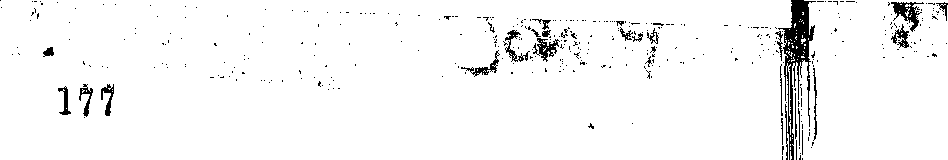 honderde plaatsen der roomsch-catholieke wereld wedervindt. Bijgeloof en baatzucht roepen de zonderlingste naijver en mededinging tusschen kloosters,, kerken, heiligen en reliquiën in leven. De goede naam van een heiligdom wordt opgevijzeld en weder • in de laagte gebragt, en de kunstmiddelen daarbij gebruikt, laten alles achter zich wat van dien aard op hot gebied van koophandel en nijverheid is verzonnen, De paus doet, zooveel maar in zijn vermogen is, alles, om dien onderlingen wedstrijd levend en in werking te houden. Nu geeft hij dezen, dan genen meer of mindere voorregten. Van tijd tot tijd zal men hem een enkel verdicht wonder zien verwerpen, dat uitgedacht was, om deze of die kerk eenige meerdere voor deelen aan te brengen , maar honderd van eene zelfde soort en waarde zal hij, stilzwijgend toeziende, de gehoopte winst laten opbrengen. Zelfs bepaalt hij zich niet bij een lijdelijk toezien, maar gaat soms zelf ter bedevaart naar dit of dat vermaard Madonnabeeld , en wettigt en heiligt alzoo door eigen voorbeeld al wat er op het punt van heilige plaatsen en wonderdoende beelden ooit uitgedacht is of nog verzonnen zal worden.155. Vs. 23, 24. Maar de ure komt en is nu, wanneer de ware aanbidders den Vader aanbidden zullen in geest en waarheid, want de Vader zoekt ook zulken , die hem alzoo aanbidden. God is een geest en die hem aanbidden, moeten hein aanbidden in geest en waarheid.In geest, dat is : zonder behulp der zinnen of van dingen, die tot de zinnen spreken; in waarheid, dat is : op eene wijze , die met de natuur van het wezen , dat wij aanbidden in overeenstemming zij; en dat wezen, G-od , is geest. Deze twee ivoorden drukken dus de zelfde zaak uit, alleen haar opvatten van eene verschillende zijde, en vereenigd, veroordeelen zij alle eeredienst, waarin het zinnelijk deel de grens overschrijdt, die met volstrektheid door onze onvolmaakte en aardsche natuur ge, eischt wordt.Leest nogmaals deze twee verzen en antwoordt dan op de vraag, of gij in die trekken de eeredienst der roomscha kerk met hare ontelbare plegtigheden , met hare prachtig gekleede priesters, met hare van versierselen overladene tempels, met hare altaren, hare beelden enz. herkent.156. Vs. 27. En daarop kwamen zijne discipelen,en verwonderden zich, dat hij met eene vrouwsprak..Niettegenstaande de eervolle plaats, die enkele vrouwen in de geschiedenis der Joden bekleedden , had het oostersche denkbeeld aangaande de minderheid der vrouw toch hoe langer hoe meer bij hen ingang gevonden. De weinig geëerde vrouw werd vooral buiten staat geacht, om over Benig groot vraagstuk mede te oordeelen, zoodat een openlijk leeraar tegen zijne waardigheid handelde door met eene vrouw in gesprek te treden.Aangaande dit punt hief Jezus de vrouw uit hare vernedering op , door niet alleen openlijk met vrouwen in gesprek te treden , maar ook door vrouwen onder het getal zijner meer bijzondere leerlingen op te nemen; hij hief haar in alle mogelijke opzigten uit hare versmaadheid, bij de menschen op, èn meer bijzonder door zijn onderwijs over de heiligheid des huwelijks èn in het algemeen door het geheel in het leven ingrijpende der evangelieleer.In onze, dagen is de roomsche kerk begonnen, aan de vrouwen te leeren, dat zij deze hare verhooging aan de Maagd en aan de vereening der Maagd te danken hebben. Hoe hebben wij over dat beweren te oordeelen ?Het vindt in de Schrift niet den allerminsten steun,Er is geene de minste vermelding van eenigen invloed, welke dan ook, van Maria of van hare in aanzien geblevene herinnering op deze nieuwe beschouwingswijze van de vrouw en van den haar toekomenden rang en waardigheid.Maar kan zich dit beweren voldoender staande houden tegenover het getuigenis der geschiedenis? Geenszins. De christenvrouw , de christin in den edelsten zin des woords, is een liefelijk beeld , dat reeds de eerste geschiedbladen der gemeente ons in zijne volle reinheid en luister vertoonen. De vrijmaking en verheffing der vrouw was eene volbragte zaak , eer er iemand aan dacht , om der Maagd eenig bewijs van godsdienstige vereering te brengen. Wij bezitten de uitvoerige levensbeschrijving van zeer vele vrouwen uit den eersten tijd, onder anderen die van Monica, de bewonderenswaardige moeder van Augustinus. Men zoeke vrij , of er in hare levensbeschrijving, of in die, van andere vrouwen uit dien eersten tijd eenig spoor van Mariadienst is.In dit opzigt is het aan Jezus en zijn Evangelie , dat wij alles en alles alleen te danken hebben.Vs. 31.. verv. — Jezus verklaart, dat het zijn spijs is, om den wil des Vaders te doen. De Samaritanen gelooven in hem. Genezing van den zoon eens koninklijken hovelings.VIJFDE HOOFDSTUK.IIet badwater Bethesda. Een zieke op den sabbatdag genezen. Verontwaardiging der joden daarover. Onderwijs van Jezus aangaande zijne grootheid en magt.157. Vs; 23. Die den Zoon niet eert , eert den
Vader niet, die hem gezonden heeft.Overal het bevel om God in Jezus te eeren, nergensdaarentegen is er eenige melding van, om Jezus in Maria eere te geven.Vs. 25 verv. — De opwekking der dooden.158. Vs. 29. En zullen uitgaan, die het goedegedaan hebben, tot de opstanding des levensen die het kwade gedaan hebben tot de op-standing der verdoemenis.Alweder geen woord van het vagevuur, of eenige zinspeling daarop.Vs. 30 verv. — Het getuigenis van Johannes en dat van Jezus eigene werken.159. Vs. 39. Onderzoekt de Schriften , want gij meent in dezelve het eeuwige leven te hebben ; en die zijn het , die van mij getuigen.Wat Jezus den Joden beval , wil men aan christenen verbieden; de Joden hadden naar zijn woord het regt hern als den Christus in de profetiën te zoeken , waar zijn beeld alleen in de schaduwtrekken der godsspraak voorkomt, en christenen zullen geen regt hebben om zijn beeld in de evangeliebladen, waar het zoo frisch, krachtig en schoon geteekend staat, gade te slaan? Nog eens, wat hij , de Meester, den Joden ten aanzien van de schriften des O. V. gebood, dat zou men moeten veronderstellen, dat hij aan christenen verbieden zou? want het is de paus, die het verbiedt; welk roomsch-catholiek mag aannemen of zelfs maar vermoeden, dat Jezus zou gebieden, wat de paus verboden heeft? En wanneer zal zich een gezond menschenverstand waarlijk en in ernst kunnen voorstellen, dat Jezus den christenen verbieden en in hen laken zou, wat hij den Joden geboden en in hen geprezen heeft.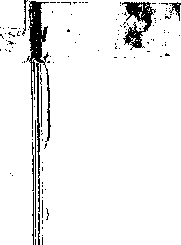 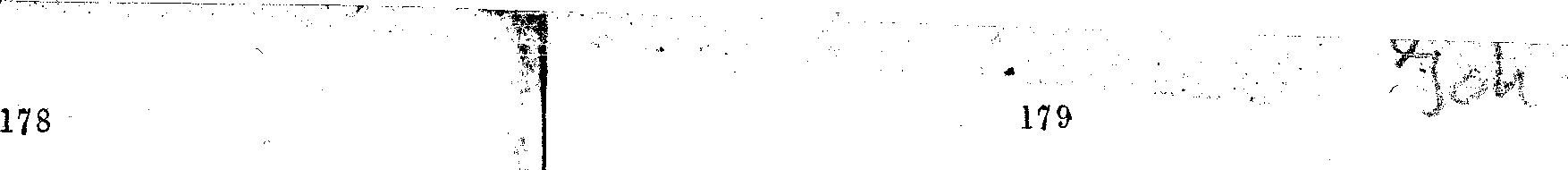 180
ZESDÉ HOOI DSTIJK.De vermenigvuldiging der brooden. Jezus wandelt op de zee. Hij verwijt den Joden, dat zij hem alleen volgen , omdat zij van het brood verzadigd zijn geworden.160. Het 27ste vers opent eene rede , waaraan roomsche schrijvers dikwerf een zeer groot gewigt tot beslissing van het vraagstuk over de transsubstantiatie hechten. Wanneer wij er partij van wilden trekken, dan zou eene zeer opmerkelijke en weinig bekende bijzonderheid er ons van kunnen ontslaan, om op alles, wat zij dienaangaande zeggen, ook maar één woord te antwoorden.Die bijzonderheid is deze, dat het concilie van Trente, na een zeer lang en rijp onderzoek, geweigerd heeft, het gevoelen dergenen te bevestigen, die meenden , dat Jezus te dezer plaatse de transsubstantiatie heeft op het oog gehad. Het kerkbesluit haalt uit dit gedeelte der Schrift een vers aan, maar om het op de geestelijke uitwerking des avondmaals toe te passen; het leerstellig gedeelte van het kerkbesluit zwijgt over deze rede geheel.Wanneer dan nu eenige roomsche schrijvers -over twistvragen, het hier voorkomende als een onderwijs , dat het leerstuk onbetwijfelbaar maakt aanhalen, en er de grondtrekken zonneklaar van aanwijst , dan spreken zij geheel anders dan het concilie van Trente, en bevestigen stoutweg, wat dat concilie na lang en rijp onderzoek gemeend heeft te moeten ontkennen. Wanneer de kardinaal Wiseman zoover gaat van te beweren, dat dit hoofdstuk h e t voorname b e wijs van de waarheid der transsubstantiatie bevat, dan stelt hij zich in lijuregten strijd met hetgene wij, door Pallavicini, als de meenirig en het oordeel van het concilie op dit punt weten, Wanneer wij dus van onze zijde verklaren, dat er hier geen woord voorkomt, dat niet geestelijk moet opgevat worden, danhebben wij het concilie van Trente op onze zijde, hetwelk bevolen heeft, die meening als de waarheid te onderwijzen.Maar wij willen een gesprek over het door den Heer gezegde niet ontwijken, en aantoonen, dat het onmogelijk is, om zich redelijker wijze aan eene geestelijke opvatting van het gesprokene niet te houden.Jezus heeft der menigte het verwijt gedaan, dat zij hem alleen volgde in de hoop dat het wonder van de vermenigvuldiging der brooden herhaald zou worden. Wat voegt hij er nader bij ?161. Vs. 27. Werkt niet om de spijs, die vergaat, maar om de spijs , die blijft tot in het eeuwige leven, welke de Zoon des nienschen ulieden geven zal. •Zietdaar van waar Jezus rede zal uitgaan , om eerst over het brood des levens te spreken en daarna over het te eten geven van zijn vleesch en het te drinken geven van zijn bloed. Men lette op dat woord: "WERKT." Zou men er op eenige wijs voor kunnen werken, om het vleesch van Jezus in de hostie te bezitten? Is het daarin aanwezig , dan is het zulks voor allen, dan wordt het daarin door ieder , die communie houdt, ontvangen en gegeten. Wanneer dus de Beer zegt: WERKKT," dan spreekt hij zoo, omdat hij van dingen zal gewagen gaan, die men verkrijgen, die men door inspanning magtig worden kan, en derhalve van dingen, die van geestelijken aard zijn.De joden werpen hierop (vs. 30, 31) tegen , dat Jezus niets boven Mozes doet, die hun brood uit den hemel gegeven had. Jezus antwoordt hun , dat het ware brood uit den hemel, niet dát was, wat Mozes den vaderen gaf, maar het brood, hetwelk God hun nu op ditzelfde oogenblik schonk. Slaan wij zijn antwoord nader gade.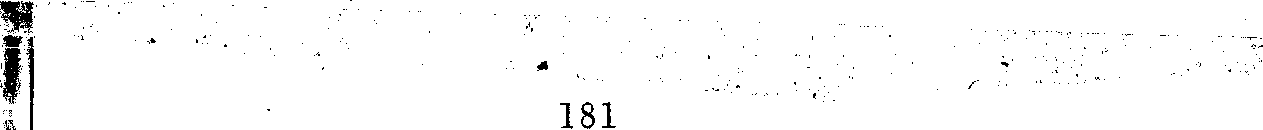 181182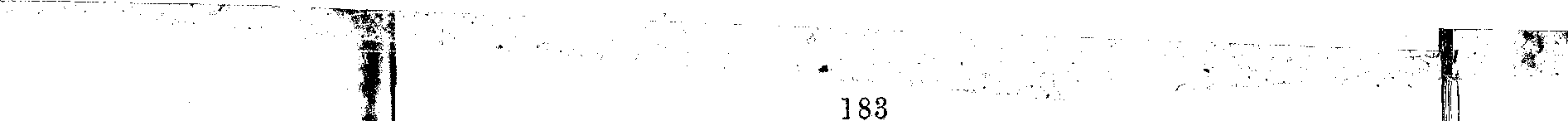 183162. Vs. 33. Want het brood Gods is hij, die uit den hemel nederdaalt en die der wereld het leven geeft.Was het ligchaam van Jezus uit den hemel nedergedaald? — Er is daar dus geen sprake van zijn ligchaam, niet meer dan als hij (vs. 38) zegt: aik ben uit den hemel nedergedaald."163. Vs. 35. En Jezus zeide tot hen : ik ben het brood (les levens; die tot mij komt , zal geenszins hongeren en die in mij gelooft zal nimmermeer dorsten.Ik ben het brood des levens; komt tot mij; 'gelooft in mij. Ziedaar den korten inhoud van dit vers. Wanneer het hier het brood gold , dat men eet , wat zou dan de zin van die laatste woorden zijn? Waarom zou het denkbeeld van eten, terstond door dat van komen en van ge l o o v e n vervangen worden ? Eet geldt hier dus een geheel geestelijk brood, zooals Jezus bij eene andere gelegenheid zeide : (Joh. IV : 34) het is 'mijne spijze, dat ik doe den wil desgenen, die mij gezonden heeft. 1?e volgende verzen. (36--40) ontwikkelen hetzelfde denkbeeld en altijd in geestelijken zin. In vers 48 herhaalt Jezus , dat hij h et brood des levens is, maar na vers 47 gezegd te hebben : die in mij gelooft, heeft het eeuwige leven." Het denkbeeld brood gaat dus telkens , niet met het denkbeeld eten, maar met het denkbeeld ge l o oven gepaard. De ziel neemt Jezus Christus, den levenden Heer, door het geloof in het hart op, en treedt met hem, als de bron van leven en zaligheid, zoo in de innigste gemeenschap, gelijk het ligchaam de spijs ontvangt, die, na haren overgang in het bloed, den mensch eene oorzaak van nieuwe kracht en voortdurend leven wordt.Het is dus niet, dan na drie malen zijne meening te hebben verklaard, na drie malen het woord eten door g e l o o v en te hebben vervangen, dat Jezus in de volgende verzen de woorden eten en drinken gebruiken zal. Nog komt hij daartoe niet, dan na nog tweemalen (vs. 50, 51) gezegd te hebben, wat ons reeds als bewijs diende om aan te toonen, dat hij figuurlijk sprak. Tweemalen, namelijk, zegt hij nog: //brood, uit den hemel n e d e r g e d a a l d", en die woorden sluiten de gedachte geheel buiten, dat er hier door hem van zijn ligchaam gesproken werd.164. Vs. 51, 53, 54, 55. Zoo iemand van dit brood eet, die zal leven in eeuwigheid. En het brood, dat ik u geven zal, is mijn  vleesch  Voorwaar, voorwaar, zeg ik ulieden : tenzij gij het vleesch des Zoons des menschen eet en zijn bloed drinkt, zoo hebt gij geen leven in uzelven. Die mijn vleesch eet en mijn bloed drinkt, heeft het eeuwige leven.... want mijn vleesch is waarlijk spijs en mijn bloed is waarlijk drank.Na alles wat hieromtrent voorafgaat is de zin van al deze verzen duidelijk. Eenige opmerkingen, uit dit gedeelte zelf getrokken , zullen dien zin nog verstaanbaarder maken.Merkt op, dat Jezus hier altijd in den tegenwoordigen  tijd spreekt : m indien iemand eet .... indien gij niet eet.... indien gij niet drinkt.... die eet.... die drinkt.... mijn vleesch is.... mijn bloed is.... enz. En nu , toen Jezus zoo sprak , was het avondmaal nog niet ingesteld ; het vleesch en bloed van Jezus konden dus toen nog voor niemand stoffelijke spijs zijn. Toch sprak hij van het toen reeds gebeurlijke en van terstond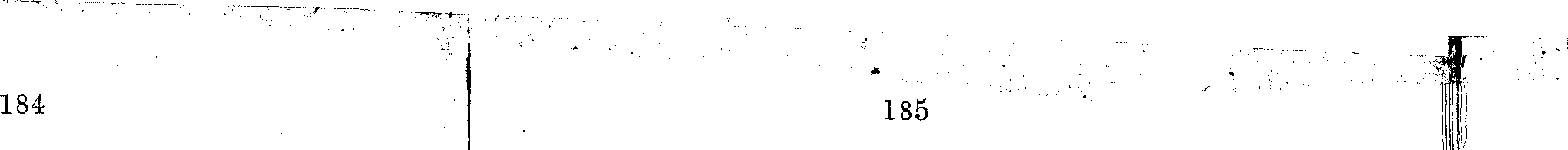 184te ondervinden uitkomsten; hij kan dus van geen sacrament gewagen, dat eerst later door hein zou ingesteld worden.Voorts stelt hij die uitkomsten als niet kunnende uitblijven, als ontwijfelbaar zeker voor. //Zoo  iemand van dit brood eet, die zal leven in eeuwigheid." Iran men dat zeggen van het brood des avondmaals? Is het eten van het brood des avondmaals reeds eene zekerheid van zalig te zullen worden? Er kan hier dus slechts sprake zijn van iets , dat het eeuwige leven terstond en voor eeuwig tot uitwerking heeft — van een geestelijk in het hart ontvangen van den levenden Heer , opdat hij daar wone en heersche, en uit zijn leven den zijnen het eeuwige leven geve.Het woord waarlijk , om ook ` dit nog op te merken , heeft geenszins ten doel, het figuurlijke van het gesprokene te ontkennen of uit te sluiten , integendeel, het is er juist een bewijs te meer voor , gelijk het ook gemakkelijk is eene menigte soortgelijke spreekwijzen aan te halen , waarin het woord dienen moet, om te herinneren, dat er eene redefiguur in het gezegde schuilt." «Dat boek is waar 1 ij k een schat. Die wensch is waar 1 ij k een vloek voor het land. Die wijn is waar 1 ij k een vergif, voor wie er misbruik van maakt." In geene van deze zegswijzen zal iemand uit het woord waar 1 ij k afleiden , dat de meening van het gesprokene eigenlijk en niet figuurlijk is.Maar zal men misschien tegenwerpen, is er dan in het geheel geene betrekking tussehen dit hoofdstuk en het avondmaal ?Ja, voorzeker, in zoover beiden op eene en dezelfde groote zaak, "de afbeelding van hetgeen Jezus voor de zijnen is, en hoe hij dat worden wil en kan betrekking hebben, Er is alzoo tussehen beiden een zeer diep en wezenlijk verband, daar het avondmaal in zigtbare teekenen aanschouwelijk maakt, wat Jezus hier inet woorden leerde.Maar iets geheel anders is het, of het avondmaal in Zijne zigtbare teekenen hier het onderwerp der rede was ; dit ontkennen wij , het zij nog eens gezegd , ook het concilie van Trente heeft geen grond gevonden om het teleeren Of te bevestigen.Vs. 60 verv. — Eeuige discipelen vinden deze rede hard. Hoe kon Jezus uit den hemel zijn nedergedaald ? „Erger t ulieden dit" antwoordde de Heer, »wat zoude 't dan zijn, zoo gij den Zoon des menschen zaagt opvaren, daar hij te voren was."165. Vs, 63. De geest is het , die levend maakt. Het vleesch is tot niets nut. De woorden , die ik tot u spreek, zijn geest en leven.Al het geschrevene zouden wij kunnen uitwissehen, om ons alleen bij den inhoud van dit enkele vers te bepalen. Alleen en op zich zelf heeft het meer dan genoeg kracht om alles om ver te werpen , wat men al oppervlakkig ten gunste der transsubstantiatieleer in het voorgaande most gevonden hebben.Op het oogenblik waarop de discipelen aanvangen — niet met zich voor te stellen, dat er van een eigenlijk eten en drinken sprake was, want zulk eene gedachte heeft bij Israëlieten , aan de taal der profeten gewoon, wel niet kunnen opkomen , maar — met gaande weg den draad der rede te verliezen en als het ware voor het vreemdsoortige van het beeld verschrikt te worden , — houdt Jezus ben staande en stelt hij hen gerust. Het vleesch , zoo spreekt hij, is tot niets nut; het vleesch, dat is de letterlijke, grof zinnelijke beteekenis, die hen voor een oogenblik verbaasd en in verwarring gebragt had, Zijne woorden zijn geest en leven , hun zin is geheel geest e1 ij k. Door het geloof is het , dat men deelgenoot moet worden van zijn ligchaam, dat gebroken en van zijn bloed, dat9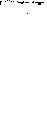 786vergoten worden zal. Christus, de gekruiste, moet als de levende en verheerlijkte Heer , in het hart opgenomen worden, zullen wij in hem zijn en blijven, zullen wij leven door hem.Men heeft de kracht en het doel van dit woord trachten te verzwakken, door het op eene ongerijmde wijs in verband te brengen met vs. 66: van toen af gingen vele zijner discipelen terug en wandelden niet m eer met hem. Heeft Jezus hen laten heengaan, zoo zegt men, het was omdat hij niets van het bewuste leerstuk, dat zijnen hoorders zoo vreeselijk had in de ooren geklonken , terug kon nemen.Welk eene dwaling. Dat woord had aan Jezus rede juist datgene ontnomen, wat haar voor hare hoorders hard maakte. Staat gij er over in twijfel? Gaat alleen na, welk uw eigen gevoelen zou geweest zijn. Hoe zinnelijk een denkbeeld ook klinke, zoodra er bijgevoegd wordt : het vlees c h is tot niets nut, mijne woorden zijn geest en leven, kan het niet mogelijk zijn, dat het eerste gevoel van aanstoot en ergernis blijven zou. Gij zoudt dan misschien wel in uzelven erkennen, het gehoorde niet of niet geheel te hebben gevat, maar dit toch inzien, dat het niet naar de letter moest opgevat worden.Men dwaalt dus, wanneer men zegt, dat Jezus met dit vers zijn woord niet heeft verzacht en dat dit de reden was , waarom hem vele zijner discipelen verlieten. Waarom onttrokken zich dan zoovelen ? Omdat het denkbeeld , hoe ook verzacht en vergeestelijkt, in zijne donker gevoelde waarheid hun nog te hard, misschien zelfs in anderen zin nog harder voorkwam. Welk leeraar, welk profeet had ooit van zijne leerlingen geëischt , zich zoo aan hem aan te sluiten, om zoo zich met hem te versenigen, om in die mate eigen leven af te leggen, en in en door hem te leven? Voegt bij dien verwekten indruk de gestrenge en verontrustende woorden, die de Heer (vs. 64 en 65)187op Zijne verklaring had laten volgen , -- en een en ander is genoeg , om ons de oplossing te geven, waarom allen terug gingen, die het niet om geest en leven maar om wereldsche heerlijkheid en wereldseh zingenot te doen was.Onze . slotsom blijft dus in haar geheel en van volle kracht : dit hoofdstuk bevat niets , dat tot de stoffelijke bestanddeelen des avondmaals in betrekking staat, niets dat met eenig regt ten voordeele van de transsubstantiatieleer kan aangehaald worden.Vs. 66 verv. — Jezus vraagt aan de twaalve, of ook zij hem niet willen verlaten. Belijdenis van Petrus. (noot 44).ZEVENDE (HOOFDSTUK.Jezus door zijns broeders vermaand, om naar Judea te gaan.166. Vs. 5. Want ook zijne broeders geloofden niet in hem.Zonder hier in het breede op het vraagstuk omtrent Jezus broeders (noot 34, 38) terug te komen , merke men alleen op, hoe hier het woordje ook onze  opvatting ondersteunt, en hoe de evangelist geschreven heeft, als hadde hij willen voorkomen, dat men er eenige andere, minder sterk sprekende gedachte uit afleiden zou. Ook zijne broeders! Zeker men zou ook kunnen zeggen : zelfs Zijne neven, zelfs zijne naastbestaanden, maar zonder nadere aanwijzing, dat men het in zulk een zwakkeren zin moet opvatten , zal toch hier wel ieder terstond denken aan b r o e- d e r s, aan broeders in den gewonen, eigenlijken zin des woords en wij hebben reeds aangetoond, dat geen enkel woord in de Schrift ons dat moeijelijk of onmogelijk maakt. Het woord o o k bevestigt dus ons gevoelen. De vertaling van Sacy heeft het weggelaten, om geene9*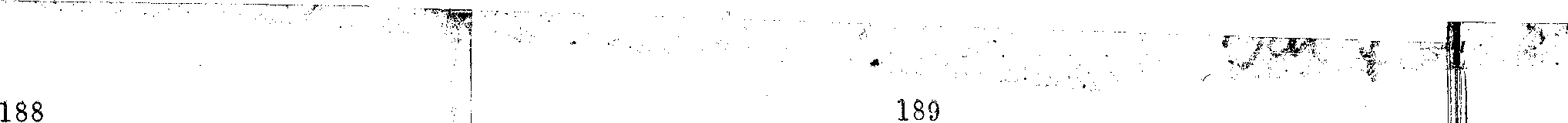 188andere reden dan omdat men, er de kracht, de voor het kerkelijk leerstuk veroordeelende kracht van gevoelde.Vs. 14 verv. — Jezus te Jeruzalem. Men wil hem grijpen, Onderscheidene meeningen ten zijnen aanzien. Die uitgezonden zijn om hem te vangen, komen vol bewondering terug, de farizeën vragen, of ook zij zich hebben laten verleiden.167. Vs. 48. Heeft iemand uit de oversten in hem geloofd of uit de farizeijn ?Zeggen zij niet met andere woorden : "durft gij van een ander gevoelen zijn dan zij, die voor u denken en uitspraak doen?" Zulk eene bewijsvoering is tot niets nut, dan om het rijk van leugen en dwaling langer in stand te doen blijven. Evenwel moet men hieruit niet afleiden, dat het ons gevoelen is, dat ieder altijd zeker gelijk heeft, die maar in meerling van de wettige voorgangers der gemeente verschilt; een geest van opzettelijk tegenspreken is noch op wijsgeerigen, noch op christelijken grond te verdedigen. Maar daarentegen is het uit christelijk zoo- wel als wijsgeerig beginsel goed en te prijzen, dat men, na met eenvoudigen zin alle moeite te hebben aangewend, om tot de kennis der waarheid te komen , zich stoutmoedig naar die zijde keere, waarheen men door zijn geweten gedreven wordt.168. Vs. 49. Maar deze schare, die de wet niet weet , is vervloekt.Eene der niet te vermijden uitkomsten van ieder kerksysteem , waarnaar eenige menschen zich het regt zullen aanmatigen, om voor anderen op wettische wijs den inhoud des geloofs te bepalen, zal altijd eene meerdere of mindere mate van verachting zijn, welke die weinige heerschappijvoerders over het geloof jegens al die anderen voeden en onwillekeurig openbaren. In gewone tijden zal die verachting minder uitkomen; ook de farizeën spraken niet altijd • hun gevoelen over het volk zoo vrij uit , ja , zoolang het zich onderworpen toonde , hadden zij zelfs vleitaar voor hen ten beste. Maar het valt in het oog , reeds bij de eerste poging om van hunnen band zich los te maken , zeggen zij onverholen hunne meening , dat het volk niets van de heilige dingen weet, dat het er ook niets van weten kan , en het woord v er v l o e k t komt hun geenszins te hard voor, als zij van de menigte spreken.Is het in de roomsche kerk eigenlijk wel anders? Zoolang het volk onderworpen is, ziet het zich gevleid, hoort het zijn goed oordeel roemen , maar durft het Zijne ketenen zelfs maar schudden , dan is reeds het uiten van zulk een klein. verlangen naar vrijheid genoeg , om eene verontwaardigde afkeuring uit te lokken , dat men heeft durven denken. Het priestervonnis luidt, dat de menigte tot denken en oórdeelen onbekwaam is, terwijl het met afschuw van elke poging gewaagt, om als eenvoudig leek mede te willen spreken en zijn oordeel in zake van godsdienst te uiten. Zoo spreekt men ten aanzien van geringen ; geldt het beter onderwezen lieden , wien men geene onbekwaamheid kan toedichten, dan wordt de schuld op hun hart geworpen , hunne goede trouw betwijfeld en zij met nog zwarter kool geteekend , omdat het hun betaamde, het voorbeeld • van gehoorzaamheid te geven. Tot dwingelandij en een warnet van tegenstrijdigheden komt men als met onweerstaanbaren nooddwang overal, waar de grondstelling ingang vond, dat de godsdienst de zaak en het eigendom van eenen bepaalden stand van personen mag en moet zijn.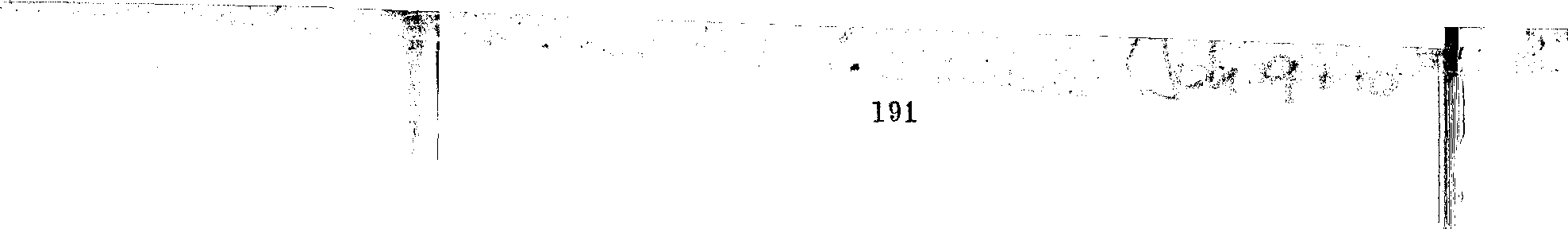 190
ACHTSTE HOOFDSTUK.Jezus laat eene overspelige vrouw onveroordeeld heengaan.169. Vs. 12. Jezus dan sprak wederom tot hen ,
zeggende : ik ben het licht der wereld.„Ik ben," zoo spreekt de Heer, ,het licht der wereld." Laat u daarom door zijn lich t alleen bestralen , dat is, door zijn woord , door het heilig boek, , hetwelk dat woord als een levende schat in zich bevat. Ook wanneer gij de zekerheid kondt hebben, dat de roomsche kerk den letterlijken zin van Jezus woorden met al de getrouwheid van een zuiver spiegelglas weerkaatste, ook dan zouden wij de vraag doen : O waarom de stralen van het licht der wereld als weerglans van eenen spiegel ontvangen , terwijl de mogelijkheid voor u bestaat, om u in den glans der lichtbron zelve te baden ? Waarom met een weerglans zonder warmte u vergenoegd, terwijl de mogelijkheid voor u bestaat, om u in den vollen levensgloed der lichtstralen zelven te koesteren en met hunnen glans ook de herscheppende en vruchtbaar makende kracht van hun vuur te kennen ?" Maar bovendien blijft het altijd nog de vraag, weerkaatst de roomsche kerk den letterlijken zin van Jezus woorden met de trouw van een spiegelglas ? Hoe zult gij omtrent die vraag zekerheid bekomen , gij die buiten de gelegenheid wordt gehouden , om het spiegelbeeld met het oorspronkelijk wezen te vergelijken ? Of is er een andere weg dan deze, om zeker te zijn, dat wij in het licht der waarheid wandelen en niet door een bedriegelijken schijn misleid worden ?Vs. 13 verv. — Verschillende vragen der Farizëeu. Antwoorden van Jezus, Wie in hem niet gelooveu , zullen in hunne zonden sterven. De ongeloovige joden houden door hun ongeloof op, kinderen Abrahams te zijn. (noot 4). Abraham zelf heeft verlangd, om den dag van Christus te zien.NEGENDE HOOFDSTUK.Genezing van een blindgeborene. De blinde geeft getuigenis van Jezus raagt en heerlijkheid. De farizëen zijn in toorn ontstoken, omdat Jezus hen blinden genoemd heeft.170. Vs, 41. Jezus zeide tot hen: indien gij blindwaart, zoo zoudt gij geene zonde hebben;maar nu zegt gij; wij zien , ---- zoo blijft danuwe zonde.Ligt er niet in deze woorden eene ernstige waarschuwing voor de priesters der roomsche kerk?Hunne kerk heeft hun geleerd, om gelijk de farizeën te zeggen : n wij zien; het zou ons onmogelijk zijn niet te zien, want het licht berust noodzakelijk en onfeilbaar bij ons." Met deze gedachte gewapend, meenen zij niet maar, dat zij sterk zijn tegenover eiken aanval, maar ongelukkig voor henzelven zijn zij in waarheid sterk tegenover de aanvallen der Schrift en van hun geweten. Zij zeggen : „w ij zien ," maar alleen om zich geregtigd te gevoelen , om hunne oogen voor elk ander licht te sluiten, want , dus zeggen zij, elk ander licht kan niet anders dan be- driegelijk zijn. Doen zij dan alzoo niet eveneens als de farizeën ?TIENDE HOOFDSTUK.De stal der schapen ; de goede herder.171. Vs. 7 en 9. Jezus dan zeide wederom tot hen : voorwaar , voorwaar, zegge ik u, ik ben de deur der schapen. — Ik ben de deur ; indien iemand door mij ingaat , die zal behouden worden.De roomsche kerk past al deze verklaringen op de uitwendige, wettelijke inrigting der kerk toe. In de volgende192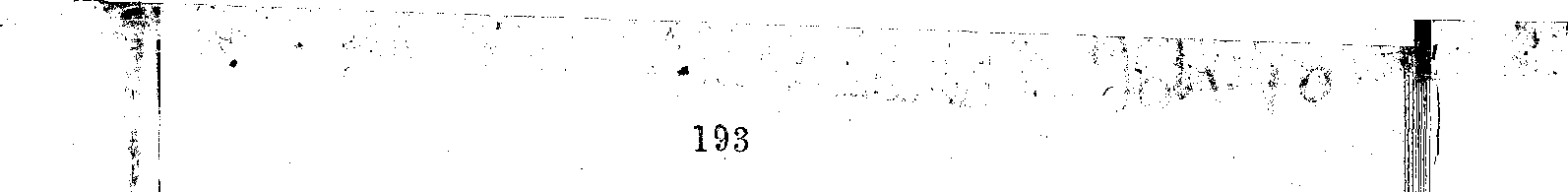 noot zullen wij zien , hoe wij over deze uitlegging van dit schriftwoord te denken hebben.Maar het hier gebruikte beeld veroordeelt uit een ander oogpunt klaarblijkelijk het streven der kerk, ,,Ik ben de deur" zegt de Heer. En nu, is in het roomschcatholicisme Jezus nog werkelijk hid e deur ?"Al dadelijk blijkt ons, dat ten minste die naam niet meer aan hem gegeven word t. Het is daar nu de Maagd, die men zoo noemt. Ja n n a C o e l i (poorte des- hemels) luidt het in de litanijen der Maagd.Maar zoo Jezus er den naam niet meer heeft, erkent men er hem althans in de heerlijkheid, welke die naam uitdrukt? Immers even weinig. Wij hebben reeds gezien hoe onbeduidend het werkzaam deel is, dat men in werkelijkheid aan Jezus in de roomsche kerk toekent , hoe dat deel al kleiner en kleiner wordt, naar mate men in meer zuiver catholieke landen komt. In die landen is Maria de deur, de ware en Benige deur en zoo zij het soms ergens niet mogt zijn, dan is het evenwel niet Jezus, maar een en ander heilige, de beschermheilige van stad, dorp of gezin, welke beschermheilige dan de eigenlijke grond van hoop voor dit en liet toekomende leven wordt. De deur  is in die landen ook en vooral de priester, de man der sleutels, die den hemel opent en sluit. Wie denkt er zelfs nog aan , om met Maria , de heiligen en den priester voor oogen , het koningrijk Gods in te gaan door hem, die gezegd heeft : d k ben de .deur ?"172. Vs. 16. Ik heb nog andere schapen , die van dezen stal niet zijn ; die moet ik ook toebrengen : en zij zullen mijne stem hooren ; en het zal worden ééne kudde en één herder.Bij dit vers voeg ik alle opmerkingen bijeen , die naar het onderwerp onzer beschouwing bij de acht en twintig eerste verzen behooren.Vooreerst zij door ons opgemerkt, hoe het begin van dit vers de opvatting onmogelijk maakt, welke ten aanzien der laatste woorden bij de roomsche kerk in zwang is. Eene kudde, één herder , ziedaar eene uitspraak des Heeren die, naar haar onderwijs, haar kerkelijk stelsel met zoovele woorden kennelijk en onwederlegbaar uitspreekt. — Hoe ver is het daarvan daan ! Er is van niets anders sprake dan van de roeping der heidenen, onrein als die in der joden oog waren, en hunne toebrenging tot de gemeente dergenen, die zalig zullen worden. Eene kudde, wil in Jezus mond alleen zeggen, dat er eens niet meer zijn zal eene van anderen afgezonderde, uitverkorene kudde, maar zulk eene, waartoe allen, joden en heidenen zonder onderscheid , zullen geroepen worden. E é n herder beteekent in overeenstemming daarmede, dat Jezus die allen, als ééne kudde, herder zal zijn.Maar zal nu die ééne kudde ook ééne zigtbare kerk- gemeenschap zijn ? — Niet alleen zegt Jezus dit niet , maar hij zegt geheel iets anders.In dit geheele stuk beteekent schaap , zooveel als getrouw schaap, en de kudde, waarop al het voorkomende toepasselijk is , wordt gerekend geene andere dan zulke te bevatten. De schapen (vs. 3) hoor  hooren de stem  des herders ; zij volgen  hem (vs. 4) ; Benen vreemde (vs. 5) zullen zij geenszins volgen, maar zullen van hem vlieden;zij kennen den goeden herder (vs. 14) en worden door hem gekend; die van den anderen stal zullen zijne stem ho oren (vs. 15) ; eindelijk lezen wij in vs. 27 en 28. #Mijne schapen hooien mijne stem, en ik ken dezelve, en zij volgen mij. En ik geef hun het eeuwige leven; en zij zullen niet verloren gaan in eeuwigheid en niemand zal dezelve uit mijne hand rukken. Maar nu is immers niets van dat alles in overeenstemming met den aard en het wezen van eene zigtbare kerk,9 S*194want er waren nog altijd onder hare leden en zij zullen er wel altijd blijven ook, diè niet • waarlijk aan Jezus toebehooren, die geheel ongelijk zijn aan de schapen, hier in zijn woord geteekend. Wie zijn dan die schapen, die kudde , die de stem des herders ho o r t en niet zal verloren gaan in eeuwigheid? Het zijn kennelijk de ware geloovigen, de ware christenen. Het vraagstuk aangaande eene zigtbare kerk en eene zigtbare eenheid ligt alzoo geheel buiten het hier gegeven onderwijs. Om het er in te zien, heeft men de denkbeelden, die hier uitgedrukt zijn , moeten loslaten en gebruik maken van de woorden , bijna zou ik zeggen , zich met de woorden moeten behelpen. -Ook andere woorden uit dit hoofdstuk heeft men zich in denzelfden trant ten nutte gemaakt. Jezus spreekt van dieven, van herders, die in het wezen der zaak geene herders zijn, omdat zij niet door de deur in den stal der schapen ingegaan zijn, en de roomsche kerk verstaat daardoor iederen herder buiten die eenheid, waarvan zij alleen wil weten. Wanneer nu, gelijk ik aantoonde, het geheel der denkbeelden in geenen deele op eerre zigtbare kerk en hare uitwendige vormen past , dan is het duidelijk, dat de teekening van den slechten herder ook tot eene geheel andere orde van denkbeelden behoort. De trekken, die ons de teekening des Heeren geeft, zijn niet die van eenen niet echten herder, in roomsch kerkelijken zin, maar die van eenen slechten herder in zedelijken en christelijken zin; trekken, die men ouder de voorgangers van elke kerkgemeenschap heeft kunnen en nog kan herkennen. In één woord, Jezus zegt hier niets, dat op eene wettelijke, priestervorstelijke echtheid betrekking heeft, hij bedoelt alleen de zedelijke geregtigheid, zoo als die uit des herders vroomheid, belangeloosheid, ijver, en uit de overeenstemming van zijn onderwijs met dat van zijnen Meester blijkt. Naar het gansche redebeleid is195ieder slecht herder een niet echt, door hem niet erkend herder. De roomsche kerk zegt, dat alles, wat buiten hare eenheid is , onwettig en van buiten ingeklommen is, maar in de algemeene kerk van welke hier Jezus spreekt, zijn geene andere onwettige en ingedrongene dan zij , die haar door hunne misdaden en ongeregtigheden bevlekken en haar door hunne dwaling op verderfelijke paden leiden.Wij houden alzoo ten slotte staande, dat er in dit hoofdstuk van niet eenigen bepaalden kerkvorm wordt gesproken, dat de zin er van geheel geestelijk is,ddtde schapen elk en allen beteekenen , die Jezus lief hebben en dat, meer bepaald in het bovenstaande zestiende vers van de roeping der heidenen, de wereld-algemeenheid van het christendom en geenszins van de wereld-heerschappij eener zigtbare kerk gesproken wordt. In één woord , dit hoofdstuk geeft noch aan eenig genootschap, noch aan eenigen bijzonderen persoon één uitsluitend zegt. Zijt gij geloovig, dan behoort gij tot de schaapskooi des Heeren; zijt gij ongeloovig, dan hebt gij er geen deel aan. Zijt gij een goede herder , dan zijt gij ook waarlijk herder, maar gij zijt dit niet, zoolang uw leven en uw onderwijs het karakter van eenen goeden herder niet openbaren. Daarop komt alles neder. .Het zal ons blijken, dat de apostolische brieven deze zienswijze telkens als met hun zegel bekrachtigen. Zij zullen ons op een groot aantal gemeenten wijzen en daarenboven op eene geestelijke en onzigtbare kerk, de gemeenschap der heiligen, dat is, der ware geloovigen, die zich in al die gemeenten bevinden, Maar van eene zigtbare algemeene kerk is ook daar geen woord te lezen.Vs. 30 verv. Ik en de Vader zijn één. Verstoordheid der Joden, Jezus verklaring zijner woorden. Velen gelooverin hein.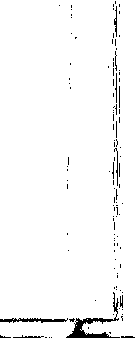 196ELFDE HOOFDSTUK.Lazarus, Martha en Maria. Ziekte van Lazarus. Zijn dood. Jezus te Bethanië. Opwekking van Lazarus, Plannen van Jezus vijanden.TWAALFDE HOOFDSTUK.Jezus keert naar Bethaniö terug. Maria stort nardus over hem uit. Judas berispt haar. Jezus spreekt ter harer verdediging. De armen (noot 98). Intrede-in Jeruzalem, Leeringen, Die Jezus ziet, ziet God. Het woord van God zal de wereld oordeelen.DERTIENDE HOOFDSTUK. Jezus waseht zijnen Apostelen de voeten.173 Vs. 6. Hij dan kwam tot Simon Petrus en die zeide tot hem : Heere! zult gij mij de voeten wasschen?Zij die drijven, dat Petrus altijd de eerste geweest is, kunnen niet nalaten, hem ook hier als de eerste te zien. Met hein, zeggen zij, is Jezus de zinnebeeldige handeling der voetwassching begonnen.Wanneer dat al eens te bewijzen ware, dan zou die omstandigheid hier nog op verre na niet kunnen beteekenen, wat men er uit afleidt. Eene hulde aan den voorrang van Petrus gebragt, zou wel in lijnregten strijd geweest zijn met de les van nederige dienst- en hulpvaardigheid, die Jezus in dit oogenblik aan Zijne leerlingen gaf. Ware Petrus de eerste in rang geweest, dan zou Jezus met hem geëindigd, maar niet met hem begonnen zijn. 197Maar de evangelist zegt noch het een noch het ander. Men leze nog eens vs. 4 en 5. Lazen wij in het verhaal alleen deze woorden: //Jezus begon de voeten der discipelen te wasschen," dan zou dit eene aankondiging in algemeenen zin kunnen heeten van hetgeen volgen zal, en hadde men het woord: hij dan komt to t Simon Petrus ," als aanwijzing kunnen beschouwen, dat de . Heer met dezen discipel aangevangen is. Maar nadat Johannes heeft laten voorafgaan :// Jezus st o n d o p van het avondmaal en leide zijne kleederen af, en nemende-eenen linnen doek omgordde zich zelven. — laat hij volgen , xen begon de voeten der discipelen te wasschen en met den linnen doek af te droogen, waarmede hij omgord was. Hij dan k w am enz. — eene uitweiding, die het voor ieder onbevooroordeelde zonneklaar moet maken , dat de handeling minstens eene maal verrigt was, alvorens Jezus zich tot Petrus keerde.174. Vs. 14. Zoo zijt gij ook schuldig elkanders voeten te wasschen.Altijd geheele gelijkheid der twaalve. Elkanders voeten. Ware een der twaalve tot aanstaand hoofd en voorganger in Jezus plaats bestemd geweest, dan zou de door hem gegeven les dezen meer bijzonder ja bijna alleen gegolden hebben, en het is onmogelijk te meenen , dat de kleer in zulk een geval tot hem niets bijzonders zou ge-zegd,. maar eenvoudig gesproken hebben, als gold het alZijne apostelen.175. Vs. 20. Voorwaar, voorwaar zeg ik u, zoo ik iemand zeilde , wie dien ontvangt, die ontvangt mij , en wie mij ontvangt , die ontvangt Hem , die mij gezonden heeft.198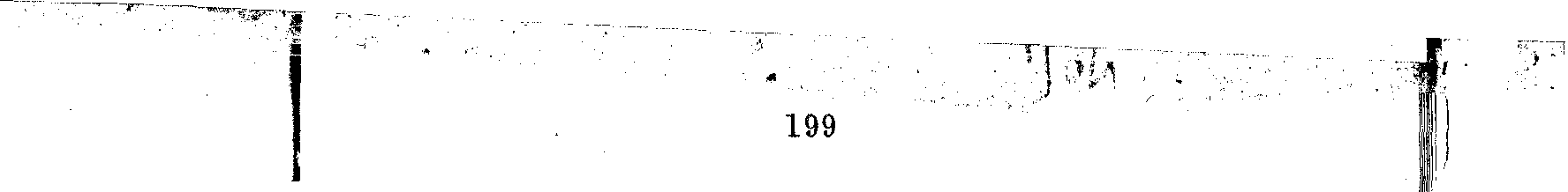 iAlweder eene dier schriftplaatsen , die de roomsche kerk in haar leerstelsel betrekt; eene uitspraak, die in 's Heeren gedachte blijkbaar niets stelselmatigs, niets wat op de zigtbare en wettelijke regeling der kerk betrekking had.Wie het evangelie verkondigt , is voor hen, aan wie hij het verkondigt, een gezant van Christus. Dat de evangeliebediening in elke gemeente aan zekere bepaalde vormen gebonden worde, is iets, dat voor de goede orde allerwenschelijkst is, maar wat ik wil zoggen, is , dat dit punt van het vraagstuk hier geheel buiten aanmerking blijft. Wanneer het Jezus wil geweest is, om ons wettelijke voorschriften van kerkregeling en priesterregering na te laten, waarom zijn dan in zijn onderwijs die regelen en bepalingen alle zoo diep verholen, dat men, alleen na eene zeer bewerkelijke verklaring, die van gevolgtrekking tot gevolgtrekking voortgaat , misschien eindelijk zou kunnen meenon, er iets van te zien? Waarom zoo onbepaalde gezegden ? Waarom is er in deze vier hoofdstukken metlessen en raadgevingen aan mensch.en, die hij op het puntstaat te verlaten, zulk een geheel gemis van bestuur ten aanzien van het overbrengen van magt en gezag, van de opvolgers der apostelen, enz. enz.? — Maar op dit punt komen wij later terug.Vs. 34, verv. Jezus beveelt den zijnen aan, elkander lief te hebben. Hij voorspelt de verloochening van Petrus.VEERTIENDE HOOFDSTUK.Laatste lessen van Jezus aan zijne apostelen.176. Vs. 3. En zoo wanneer ik heen zal gegaanzijn en u plaats zal bereid ,hebben, zoo kome-ik weder , en zal u tot mij nemen , opdat gijook zijn moogt, waar ik ben.Gij zult niet eene eenige plaats vinden, waar Jezus niet zichzelven voorstelt, als de persoon, die alles doet en al wat op de zaligheid der geloovi gen betrekking heeft, op zich neemt. Hetzij hij beeldspraak gebruike of niet, hetzij hij van den hemel spreke, zoo als hier , onder het beeld eener voor de geloovigen toebereide woning, of dat hij, zoo als elders, zegge, dat de zoon des menschen gekomen is, om te zoeken en zalig te maken, dat verloren was, — nooit zult gij op eene gezonde wijs in zijne woorden het denkbeeld kunnen inlasseben van eene verdeeling van zijn werk tusschen hem en zijne moeder, tusschen hem en wien het dan ook wezen mogt.177. Vs. 6. Ik ben de weg , de waarheid en het leven. Niemand komt tot den Vader dan door mij.Door mij. Hoe bepaald ! Geene melding geschiedt hier van iemand anders. Hier geldt dus alweder , wat vers 3 en wat in noot 171  over het woord , nik ben de deur" gezegd is. Is Jezus in de roomsche kerk waarlijk de weg? Is hij het , die den zondaar den hemel binnenleidt? Rigt men zich tot hem, om daar te komen? — Nog eens zij bet gezegd, dat wij op die vragen geene godgeleerde spitsvondigheden en zinledige gezegden tenantwoord begeeren , maar dat wij feiten eiscb.en , en datmen alzoo aanvange met zich in ernst af te vragen, wat er van de zaak zij.178. Vs. 13. En zoo wat gij begeeren zult in mijnen naam, dat zal ik doen , opdat de Vader in den Zoon verheerlijkt worde.De eenige middelaar, ooit door Jezus aangewezen, is hij zelf, ,maar merkt op, wat hij er bijvoegt. Wat wij, zoo spreekt hij, in zijnen naam aan God vragen, dat zal hij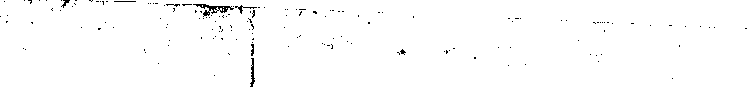 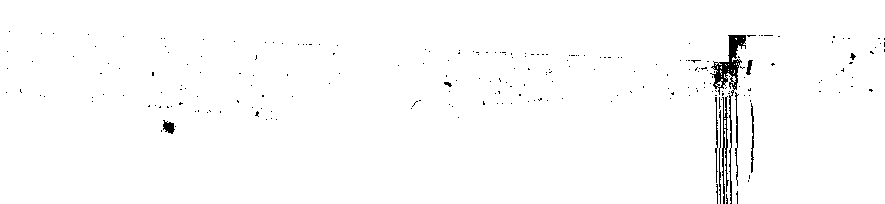 200doen, 'opdat de vader in den zoon verheerlijkt word  e ," opdat de heerlijkheid des Vaders in de magt en de goedheid des Zoons uitkome. Zoo is het dan eene wezenlijke aanranding van de heerlijkheid Gods en van den zone Gods , als men de meening óf zelf voedt of onder anderen verbreidt , dat men aan dezen of dien heilige de verhooring zijner gebeden zou verschuldigd kunnen zijn. Ieder merke op, wat er in dat geval op liet gebied des wcrkelijken levens plaats vindt. Zoodra iemand gelooft, dat hij door tussehenkomst van dezen of dien heilige eenen bepaalden wensch verkregen heeft , kan het niet anders, of die heilige is bij hem in dezelfde mate in belangrijkheid toegenomen als de weldaad in zijne oogen belangrijk was. Zal hij het wel zoo gemakkelijk kunnen nalaten, om hem niet somtijds als de gever der weldaad te beschouwen en hem daarna bijna als een God aan te roepen? Maar ook wanneer hij dat gevaar, waarin zoo vele katholieken struikelen, ontkomen moge, blijft het nog altijd waar, dat hij aan dezen of dien heilige het deel zal toegekend hebben , dat Jezus met nadrukkelijke woorden zichzelven voorbehouden heeft. In dezelfde mate als het verkregene groot zijn zal, in diezelfde mate zal zijne ziel van den hoogsten middelaar, dien hij in zijn vroeger bidden voorbij gegaan was, verder afdwalen.179. Vs. 25 , 26. Deze dingen heb ik tot u ge sproken, bij u blijvende. Maar de Trooster, de Heilige Geest, welken de Vader zenden zal in mijnen naam , die zal u alles loeren en alles indachtig maken , wat ik u gezegd heb.In deze hoofdstukken zouden wij bij elk woord van Jezus eene en dezelfde opmerking kunnen herhalen, deze, dat Jezus geheel over de opvolgers der apostelen zwijgt. Een201enkel woord (in ecu w i g h e i d in vs. 16) zou van verre naar iets kunnen zweemen , dat eene aanknooping aan het roomsche stelsel geeft, maar ik heb (noot 86) reeds aangetoond, dat die schijn niet de minste waarheid kan bevatten:Zoo heeft dan Jezus in deze hoofdstukken telkens aanleiding gehad, om van de apostolische keten te spreken, waarvan de roomsche kerk zoo gaarne gewaagt, van dat voortdurend overgaan der eerste onfeilbaarheid, van dat stelsel, dat men ons op zoo hoogen toon , als van Jezus zelven gewild en ingesteld, wil opdringen — en ieder onpartijdige kan en moet het zien, dat de Heer van dat alles zelfs met geen enkel woord spreekt. Merkt vooral zijn geheel stilzwijgen over Petrus op. Als daar de apostelen ontroerd van harte, ontsteld en geschokt van geest zijn, omdat hij gezegd heeft: 'ik ga heen tot den vader," hoe gereed is dan niet de aanleiding om hen op te beuren, door tot hen van den man te spreken , die, naar de roomsche kerkleer , daar als Jezus opvolger en hun toekomstig hoofd in hun midden stond. Ziet hier , zou immers de Heer hebben moeten zeggen , ziet hier mijnen plaatsvervanger. Door hem zal ik in uw midden tegenwoordig blijven. Sluit u naauw aau hem aan." Zegt hij dat ? Zegt hij iets, dat naar zulk een troostwoord zweemt? Hadde die opvolging in Jezus plan gelegen , hij zou haar gewis nu geopenbaard hebben, en zijn woord zou den apostelen verstaanbaarder en zeker meer tot oogenblikkelijken troost geweest zijn , dan wat hij nu sprak.VIJFTIENDE HOOFDSTUK.180. Vs. 4. Blijft in mij, en ik in u. Gelijkerwijs de rank geene vrucht kan dragen van zich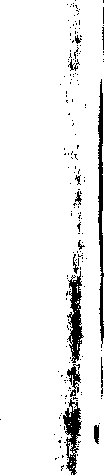 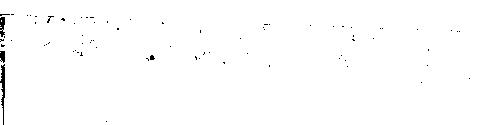 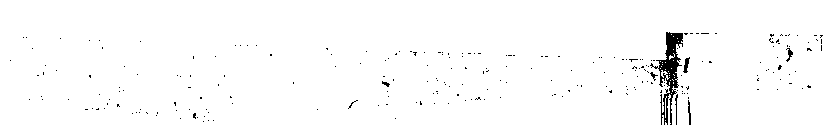 202zelve, zoo zij niet in den wijnstok blijft; alzoo ook gij niet , zoo gij in mij niet blijft.Al weder eene gelegenheid, om van dat zigtbaar hoofd te spreken , waarddor , naar men beweert , de apostelen en de kerk zouden gehecht blijven aan het goddelijke maar van nu aan onzigtbare hoofd der gemeente. Nogtans blijft Jezus voortgaan met op den inhoud van dat gevoelen zelfs niet te zinspelen. De apostelen zijn de ranken, hij zelf is de wijnstok. Geen enkel woord wijst op dien nieuwen wijnstok , die, naar de roomsche kerkleer, van nu aan de ranken zamenhouden en haar met levenssap vervullen zou. En wat hij van de apostelen heeft gezegd, hij past dat, in de volgende verzen, ook op al de geloovigen toe. //Indien iemand in mij blijft... Indien iemand in mij niet blijft...." enz. enz. Zoo zijn dan ook alle geloovigen de ranken en is hij voor hen de wijnstok. Hij de wijnstok, hij alleen en hij voor altijd en voor allen, dat is de inhoud van Jezus rede in haar geheel en in ieder harer deden.Vs. 9 verv. — Zooals de Vader Jezus lief had, heeft hij de zijnen lief. Daarom betaamt het hun, om met eene zelfde liefde elkander lief te hebben. De wereld zal hen haten, zoo als zij hem gehaat heeft.181. Vs. 22. Indien ik niet gekomen ware en tot hen gesproken had , zij hadden geene zonde; maar nu hebben zij geen voorwendsel voor hunne zonde.Dit woord bevat eene bevestiging van hetgeen ik (noot 132) over de verantwoordelijkheid zeide, die voor elk onzer geboren wordt uit de wijze, waarop God alle mid 203delen om wijs te worden tot zaligheid onder ieders bereik gebragt heeft. Zijn ook al niet allen in de mogelijkheid , om alle godsdienstige vraagstukken met gezetten ernst te bepeinzen en te onderzoeken, niemand leide daaruit af, dat hij daarom van de verpligting er toe, voor zooveel hem daartoe van Gods wege aanleg, tijd, roeping en gelegenheid geschonken zijn, vrij zij. Of zoudt gij , omdat er zijn, die buiten hunne schuld niet kunnen lezen , voor uzelven met gerustheid uwen bijbel durven gesloten laten en zeggen : ook mij zal het niet tot schuld gerekend worden , als ik zijnen inhoud ondoorzocht laat. it Indien ik niet gekomen ware en tot hen gesproken hadde," zegt de Heer. Zijn woord is in uwe handen, ook tot u spreekt hij alzoo. Alle dwaling , waarin gij blijft, nadat gij in den Bijbel het middel hadt , om bij eenige waarheidsliefde uwe meening als dwaling te herkennen , —  o gelooft het niet, dat zij u geene zonde voor Gods regterstoel zijn zal.ZESTIENDE HOOFDSTUK.Jezus kondigt zijnen Apostelen de vervolgingen aan, die hun wachten.182. Vs. 2. Zij zullen u uit de synagogen werpen; ja, de ure komt, dat een iegelijk, die u zal dooden , zal meenen Gode eene dienst tedoen.Ook hier was wederom de gelegenheid aanwezig om van een opperste hoofd voor hunnen kring en de gemeente te gewagen, wanneer de roeping en aanstelling van zulk eenen persoon in Jezus plan gelegen had. Wanneer heeft men aan een leidsman en hoofd, die door zijne tegenwoordig-204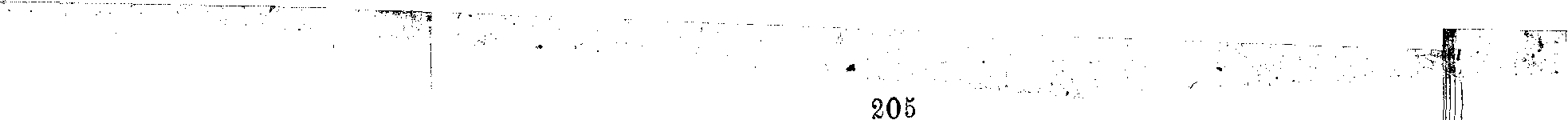 205heid bezielt en door zijn woord de geesten sterkt en ontvlamt, meer behoefte dan in de ure van strijd? Jezus kondigt hun den strijd aan, maar wijst hun op geenen anderen aanvoerder buiten hein , op geenc andere opwekking dan die uitgaat van zijnen Heiligen Geest, van den Geest, die als trooster, als raadsman, vriend en sterkte, Zijne plaats in hun midden en in hun hart vervangen zou. Van een zigtbaar hoofd uit de menschen weten de evangelieschriften noch hier noch ergens.183. Vs. 12. Nog vele dingen heb ik u te zeggen, maar gij kunt die nu niet dragen.Zouden dit ook misschien die dingen zijn , welke de roomsehe kerk aan het onderwijs der schrift heeft toegevoegd ? worden ook die dingen hier aangekondigd als iets, dat later zal geopenbaard worden ? -- Neen, want het slot van dit vers wederspreekt ten stelligste die meening.Welke toch zijn de dingen , die wij als bijvoegselen tot de Schrift bestrijden? Zijn het diepzinnige kerkbegrippen? Neen, het zijn zaken, die zij, wat hun verstand aanging, volkomen in staat waren te begrijpen en welke Jezus hun niet behoefde te besparen, om hunne vooroordeelen niet ontijdig te kwetsen of hun hart niet te zeer te bedroeven. De door ons bestredene bijvoegselen der roomsehe kerkleer zouden zij in ieder van die opzigten zeer goed hebben kunnen dragen. Wat zij niet konden dragen, blijkt ons uit het volgende vers.184. Vs. 13. Maar wanneer die zal gekomen zijn, namelijk, de Geest der waarheid, hij zal u in al de waarheid leiden.Jezus spreekt derhalve niet van nieuwe waarheden, die hun geleerd moesten worden , maar van eene allengs en steeds meer en meer helder , volkomen en vast wordende bevatting van de waarheid , die hun reeds aanvankelijk in hem geopenbaard, maar door hen nog niet geheel doorzien was.Deze opvatting heeft een even krachtig bewijs in de volgende geschiedenis, als dat bewijs daarin ontbreekt, voor zoo veel de meening der roomsehe kerk aangaat. Of staan de roomsehe leeringen leesbaarder in de Handelingen der apostelen en brieven dan in de evangeliën ? Is het pauselijk gezag, de vereering der heiligen, het vagevuur, de biecht enz. daar duidelijker beschreven ? Neen , gehne nieuwe dingen vindt gij er, dan in zoover die in betrekking staan tot de ontwikkeling der groote, liemelschc denkbeelden , die in Jezus onderwijs reeds als kiem aanwezig waren, maar wier geheele uiteenzetting de apostelen nog niet konden dragen en die de Heilige Geest hun ter regter ure onder den invloed hunner lotgevallen en die der gemeente leerera zou.Vs. 16 verv. -- Vervolg van Jezus beloften. De droefheid der apostelen zal in blijdschap veranderd worden. Het oogenblik nadert, dat Jezus niet meer in gelijkenissen tot hen zal behoeven te spreken , maar hun vrij uit van den Vader zal verkondigen.185. Vs. 26, 27. In dien dag zult gij in mijnen naam bidden , en ik zeg u niet , dat ik den Vader voor u bidden zal , want de Vader zelf heeft u lief , dewijl gij mij lief gehad hebt en hebt geloofd, dat ik van God ben uitgegaan.In Jezus naam te bidden wordt hier voorgesteld als het hoogste bereikbare standpunt van Christelijke kennis, van eenheid met Christus, van deelgenootschap aan zijnen geest en aan zijn leven. Van Bene andere zijde is het duidelijk, dat het gebed in zijnen naam er toe bijdraagt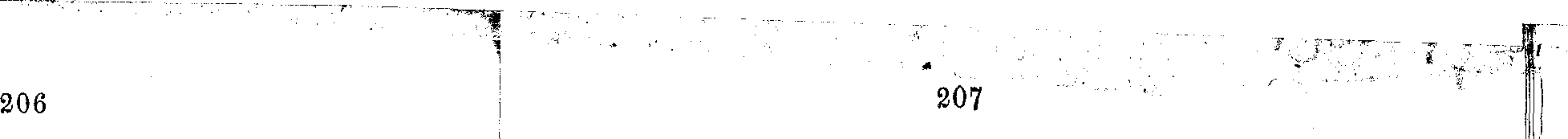 206om die eenheid te ontwikkelen, want eenigzins is het met hem bidden, en hem hebben tot deelgenoot van zijne wenschen, smarten en genietingen. Wie tot eene andere voorspraak toevlugt neemt , verloochent die gemeenschap des geestes, welke de heerlijkheid en kracht van den geloovige is, en neemt een meusch tot deelgenootschap in zijn bidden, terwijl de Zoon van God hem had willen ter zijde staan, ja zelf zich aangeboden heeft, om ons een voorspraak en helper te wezen.ZEVENTIENDE HOOFDSTUK.Gebed van Jezus Christus. Hij heeft zijn werk voleindigd en verwacht nu, dat de Vader hem zal verheerlijken en hen staande houden, die zijn woord hebben ontvangen.186. Vs. 11. Heilige Vader , bewaar ze in uwen naam , die gij mij gegeven hebt , opdat zij één zijn, gelijk als wij.Hier hebben wij eene plaats , waarin het zich, op het standpunt der roomsche kerk, nog minder verklaren laat, dat hier geen woord over Petrus , geen woord over een middelpunt van zigtbare eenheid en gezag in de kerk gevonden wordt. Zoolang hij in de wereld geweest is zegt Jezus in het volgende vers , heeft hij zelf zijne discipelen bewaard, voortaan zal God het zijn, die hen in zijne hoede neemt. Jezus heeft dus blijkbaar in deze geheel° rede niets anders op het oog gehad, dan de eenheid van geest en leven, de eenheid der ware geloovigen , eene eenheid, die alleen uit hunne trouw aan hun goddelijk hoofd en hunne gemeenschappelijke toewijding en overgave aan hem, maar geenszins uit eenige wettelijke kerkorde en priestersbestuur voortspruit. //Opdat zij een zijn, gelijk als wij," zegt hij tot God zijnen vader. Nieuw bewijs, dat er hier van eene geheel geestelijke eenheid gesproken, en hier geen enkele trek van de roomsche kerkeenheid gevonden wordt.187. Vs. 15. Ik bid niet, dat Gij hen uit de wereld wegneemt , maar dat Gij hen bewaart van den booze.Onder de deugdelijke wapenen, om de kerk te bestrijden, die in zekere beloften alleen zichzelve aangewezen acht, behoort ook, gelijk wij noot 45 gezien hebben, dat wij haar wijzen, op andere beloften , die haar dan evenzeer moesten gegolden hebben , en die evenwel in haar niet tot vervulling gekomen zijn.Zie hier eene van die beloften. Heeft Jezus tot hiertoe van de roomsche kerk gesproken , dan spreekt hij ook nu nog van haar; dan is het van haar, dat hij den Vader vraagt , dat hij haar van den booze beware. En nu, is zij van den booze bewaard gebleven ?Beeds heb ik gezegd , dat eene verzameling van getuigenissen over hare verdorvenheid, alleen uit roomschcatholieke schrijvers getrokken, eene reeks van boekdeelen vormen zou. Ik kom er hier niet opzettelijk op terug, maar zeg met het oog op die zaak als algemeen erkende waarheid: indien deze belofte van den zaligmaker zoo tastbaar in de roomsche kerk onvervuld gebleven is, hoe zal men dan het deugdelijk bewijs kunnen leveren, dat de andere, op haar toegepaste beloften, haar werkelijk betreffen en noodwendig' tot vervulling hebben moeten komen ? Wanneer de mannen , die zich voor de wettige opvolgers der apostelen uitgegeven hebben , zoo weinig van den booze bewaard werden , hoe dan uit andere beloften met schijn van waarheid gestaafd , dat zij daarentegen wel voor dwaling behoed gebleven zijn ?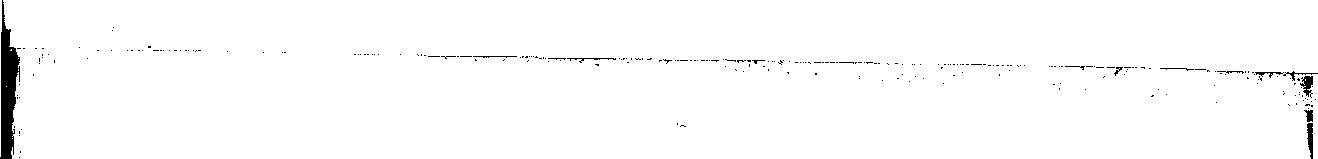 203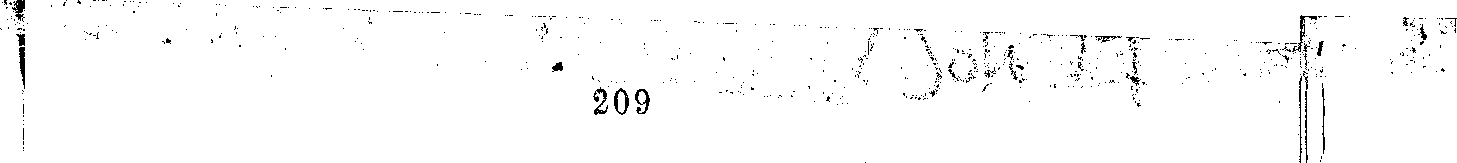 188. Vs. 20, 21. En ik bid niet alleen voor dezen, maar ook voor degenen, die door hun woord in mij gelooven zullen; opdat zij allen één zijn , gelijkerwijs gij , Vader ! in mij en ik in u, opdat ook zij in ons één zijn , opdat de wereld geloove , dat gij mij gezonden hebt.Wat Jezus tot hiertoe moer bepaald van de apostelen zeide, maakt hij nu toepasselijk op zijne geheele gemeente , maar hij doet het op dezelfde wijs en in dezelfde bewoordingen; iets, dat het niet gewagen van een zigtbaar hoofd en van een alles vereenigend uitwendig gezag , des te in het oogvallender en te treffender maakt. De geestelijke eenheid, de eenheid in God en Christus is de eenige, waarvan Jezus spreekt , de eenige ook , waarvan zijne apostelen na hem gesproken hebben. Geene kerkgemeenschap bestaat dus , die regt heeft om te beweren , dat zij van hem met het goddelijk gezag bekleed is , om al de geloovigen der gansche wereld met uitwendigen band van eenheid zaan te vatten. Ware het der roomsche kerk gelukt, om met de geweldige middelen, die zij daartoe gebruikt heeft, haar doel te bereiken, dan zou zelfs dat geen geldend bewijs zijn , dat het door haar verkregene haar als een goddelijk regt toekwam.Maar wat zij wilde en poogde is haar niet gelukt. Het is haar niet alleen niet gelukt , wat liet gezamenlijk aantal christenen op aarde aangaat, maar zelfs in haren eigen schoot heeft zij nooit eenen staat van zaken in leven kunnen roepen, die men naar waarheid en opregtheid eenheid zou kunnen noemen. Zoo dikwijls de eene of andere toevallige omstandigheid het mogelijk maakt , om eenen blik in de binnenkameren van het catholicisme te werpen, doet die enkele blik reeds diepliggende verschei denheden ontdekken; welke punten van verschil zoo groot zijn, dat, als het algemeen belang niet zoo allezins medebragt, om ze bedekt te houden, en het hoogst gezag niet voorzigtig genoeg ware, om op die punten steeds eene beslissing te ontwijken, de nu nog bestaande eenheid reeds sedert lang zou verbroken zijn. Geen der verschilpunten tusschen de protestanten onderling kan, wat omvang en gewigt aangaat, in vergelijking komen, al ware het maar alleen met het vraagstuk over de regten der kerk en die van haar zigtbaar hoofd, zooals dat in de roomsche kerk steeds bestaat en onuitgemaakt blijft. Waar berust toch dat gezag, in welks naam men al wat 'niet catholiek is verdoemt? Bij de concilien ? Bij den Paus ? In de overeenstemming tusschen paus en concilie ? Bij de gezamenlijke bisschoppen ? Ziedaar zooveol stelsels , stelsels waarover de kerk geene beslissende uitspraak geeft , waarover zij ook geene uitspraak kan doen en dus ook nooit doen zal, want, om tot die uitspraak te komen , zou men moeten weten, aan wien het toekomt haar te doen, en dat is juist het vraagstuk, waarover het eigenlijk geschil loopt. Zelfs wat het gezag van den paus betreft, al wordt het ook door niet één catholiek , wat de zaak aangaat, bestreden, zoo vat men het toch in de beschouwing op twee zoo geheel onderscheidene wijzen op, dat men naar waarheid zoggen kan, dat tusschen die beide opvattingen een afgrond gaapt. Voor dezen is de paus de eenige en noodzakelijke bron voor alle geestelijk gezag in de kerk , voor genen is hij alleen de hoogste overheidspersoon aan wien de kerk het opperbestuur over alle kerkelijke betrekking toevertrouwd heeft. Het concilie van Trente besteedde weken aan de beraadslaging over dit allergewigtigst punt, maar koos, toen het de onmogelijkheid inzag , om eene eenige bepaling in woorden te brengen, die niet tot vreeselijke beroeringen leiden zou, de wijze partij van .niets te beslissen. Zie-l0210daar wat twistbron op den bodem van de roomsche eenheid ligt. Neen, voorwaar, niets minder dan zij ge. lijkt op die geestelijke en volmaakte eenheid, die Jezus ons onder het beeld van zijne eenheid met den Vader geteekend heeft. Opdat zij allen één zijn, gelijkerwijs gij Vader in mij en ik in u.189. — Terugblik op deze vier hoofdstukken.In deze hoofdstukken wordt van Petrus en van de opvolgers der apostelen evenmin gewag gemaakt, als van eene eenheid der kerk, die in de priesterregering zigtbaar zou zijn. Alle hier voorkomende beloften hebben een geestelijk karakter; alles komt neder op eenheid in God en in Christus en anders in niemand noch ook door iemand anders.Wil nu , hetgeen wij opmerkten , zeggen , dat deze hoofdstukken op geenerlei wijs tot den zigtbaren toestand der kerk in eenige betrekking staan ? In geenen deele. Iedere kerkgemeenschap moet den inhoud dezer hoofdstukken ten grondslag hebben, in dien zin, dat hare innerlijke innig- ting een streven moet openbaren, om de beloften, die zij inhouden, der vervulling naderbij te brengen, opdat men zoo meet en meer tot verwezenlijking van het heilig beeld kome, in Jezus woorden geteekend, eene verwezenlijking, waartoe hij zijnen waren discipelen den bijstand des Heiligen Geestes belooft. Maar onhoudbaar is de stelling, deze bladzijden maakten het ons in allen opzigte duidelijk , dat deze hulp aan zekere kerkvormen gebonden , of zelfs dat zij aan eene kerkgemeenschap beloofd zij , die alle overigen buiten sluit.ACHTTIENDE IIOOTDSTUK.Jezus in Gethsemane. Judas (noot 84). Jezus wordt naar Annas en naar Kajafas gebragt. Verloochening van Petrus. De hoogepriester ondervraagt Jezus over zijne leer. 190. Vs. 20. Jezus antwoordde hem : ik heb vrij uit gesproken tot de wereld; .... in 't verborgen heb ik niets gesproken.Hoewel men met grond kan zeggen , dat Jezus hier vooral antwoord geeft op de lasterlijke meening, dat hij oproer had pogen te verwekken, zoo is nogtans zijn antwoord in zijnen uitgestrekten omvang zoo bepaald, dat wij er met alle gerustheid het beweren op bouwen , dat hij den zijnen geene geheime leer heeft onderwezen, wier voorschriften nog voor korter ef langer tijd moesten verholen blijven. Dit stelsel, waarvan men op allerlei wijs in het belang der roomsche overlevering partij getrokken heeft, vindt in al de evangelieschriften niet de minste ondersteuning maar daarentegen Gene doorgaande veroordeeling. Waar wij ze ook openslaan en lezen, nergens kan het mogelijk zijn voor de meening voedsel te vinden , dat zij ons eenig deel van des meesters onderwijs onthouden en dat in geheimzinnigheid verbergen. Men bedenke bij het hier gezegde nog, wat ik vroeger (noot 183) opgemerkt heb over den aard der leerstukken, welke naar die veronderstelling zouden bestemd geweest zijn , om slechts eerst later hunne plaats in het christelijk onderwijs te vinden. Ware de veronderstelling naar waarheid, Jezus zou dan niet het meest geestelijke, het meest geheimzinnige allereerst hebben ontsluijerd , maar juist datgene , wat voor allen liet bevattelijkst was en, het meest met de instellingen des 0. V. overeenkwam , namelijk, eenheid door priesterheerschappij , uitwendige godsvereering enz. enz.... hij zou verborgen hebben , wat het allerminst eene tijdelijke bedekking noodig had en zijne apostelen zouden op hunne beurt aan het oog hebben onttrokken, wat de menschen het spoedigst en_ het best zouden begrepen hebben,Neen, er is in de oorspronkelijke prediking des evangelies niets geheims geweest. Wij hebben in de boeken des10*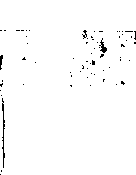 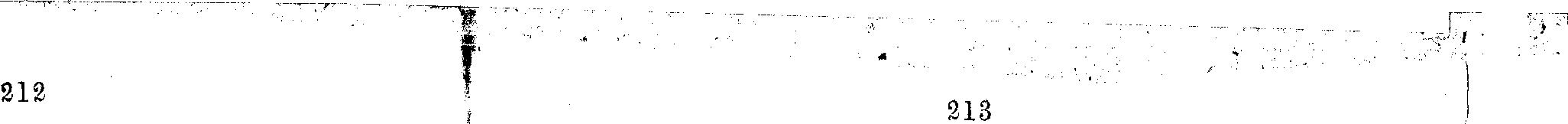 nieuwen testaments alles , wat Jezus geleerd heeft. Bezitten wij in het geschrevene, gelijk van zelf spreekt, niet a 1 zijne woorden , toch treffen wij geen enkel spoor aan , dat ergens eenig wezenlijk denkbeeld ontbreekt en hoe- meer de leerstellingen , die men wil inlassehen, zich als belangrijk van aard en inhoud voordoen, des te onmogelijker wordt de erkenning , dat de heilige schrijvers ze zouden hebben kunnen weglaten.Vs. 28 verv. — Jezus in hot regthuis. Pilatus ondervraagt hem.191. Vs. 36. Jezus antwoordde : mijn koningrijk is niet van deze wereld.Het is gebleken (noot 65) hoever het er van af is, • dat de pausen dit woord hadden kunnen overnemen en ook hebben wij gezien, (noot 130) welke gevolgen hunne inmenging in de groote dingen dezer aarde gehad heeft. Al ware het eens bewezen, flat alleen de loop der wereldgebeurtenissen er de kerk toe gebragt heeft , om eeuwen achtereen zoo hooge magtsoefening op zich te nemen, zoo blijft toch de opmerking van kracht , dat zij niet tevreden geweest is met een zijdelingschen invloed op de dingen der aarde door tussehenkomst der wettige overheden , maar dat .hare hoofden zelven allerwege , waar het hun maar gelukken mogt , wereldlijke vorsten geweest zijn. En al kwam het hun nu als eeretitel toe, dat zij de wijssten en de regtvaardigsten onder de regerende hoofden geweest waren, toch zou reeds hun regeren zelf in lijnregten strijd met Jezus woord blijven: mijn koningrijk is niet van deze wereld. Aan dezulken , die naar eenmaal ingevoerd regt wereldlijke vorsten waren , hebben wij nog toe te voegen allen, die het zonder wettige aanspraak, rang, of titel geweest zijn , allen , die het zij dan openlijk of op bedekte wijs een min of meer werkzaam aandeel in het beheer van de koningrijken dezer wereld genomen hebben. Welke werken hebben zij niet voibragt , die met het karakter en de plig-ten der evangeliebediening ten eenenmale in strijd waren?Op wat al ontevredenheid en gemor tegen de geestelijkheid en maar al te dikwerf tegen het christendom zelf stuiten wij ! En heeft ook al de roomsche geestelijkheid eenige staatsmannen van den eersten rang opgeleverd , van dezen moet gezegd worden, dat zij inderdaad opgehouden hadden priesters te zijn en geheel staatslieden gewordén waren. De priesterregering is overal eene regering van list of geweld geweest, en het land, dat geheel onder hunne magt geweest is, plat, waar de paus zelf bewind voert, was en is, ondanks alleaangebragtc verbetering, liet slechtst geregeerde van al de staten van Europa. Er schijnt een vloek te rusten op de verkrachting van des Meesters woord: mijn koningrijk is niet van deze wereld.Vs. 37 verv. — Jezus verklaart in de wereld te zijn gekomen om der waarheid getuigenis te geven.192. Vs. 38. Pilatus zeide tot hem: wat is waarheid ! En als hij dat gezegd had, ging hij...In welken zin zeide Pilatus : wat is waarheid? Was het met minachting, uit verbazing dat een meusch van geringe afkomst iets van de waarheid zou kunnen afweten ? Was het onverschilligheid, omdat waarheid iets was, om wier bezit hij zich het allerminst bekreunde ? Was het twijfelzucht, eene uiting van het gevoelen, dat alle onderzoek naar waarheid tot niets nuttig is, dat de mensch in zake van godsdienst nooit zeker kan zijn, of iets waarheid dan wel leugen zij ?Wat het bij Pilatus ook moge geweest zijn , hetzij verachting, onverschilligheid of twijfelzucht, laat ons toezien voor onszelven, dat wij zijne navolgers niet worden.214Verre zij van ons alle minachting. De geringste mensch kan door God uitverkoren zijn, om u de oogen te openen voor hetgeen in uw kerkgenootschap onwaar is, om zoo tot het evangelie zelf u te, brengen.Wachten wij ons voor onverschilligheid. Waar het de godsdienstige waarheid geldt , geldt het de belangen uwer onsterfelijke ziel en alle dwaling wordt misdaad, wanneer gij er door uwe eigene schuld in volhardt.Geene twijfelzucht, eindelijk, hebbe bij ons plaats. Zoo menigeen, die altijd had hoorgin zeggen, dat de roomsche kerk alleen tot het bezit der waarheid leidt , heeft, innerlijk van haar losgerukt en alzoo tot vrijheid gekomen, niet zelden daarmede van elke poging afgezien, om ergens elders de waarheid te vinden. e Heeft deze kerk ons de waarheid niet kunnen geven ," schijnt de meening der- zulken te zijn, ewie zal dan in staat zijn om ons haar te doen kennen ? Wij zullen een neen hoeren , waar zij j a zeide, en omgekeerd een ja, waar wij altijd het neen plagten te hoorcn. Wat te doen bij zooveel strijd van meening ? Laat ons de geheelc zaak uit onze gedachten zetten." Neen, gij , die daar zoo denkt, zet ze niet uit uwe gedachten; bepeinst haar integendeel zonder ophouden, en weldra zult gij het gebouw van uw geloof nieuw en hechter dan ooit te voren zien -verrijzen. Hoevelen van hen, die de waarheid zoeken, waar zij te vinden is, in het woord van God, hebt gij bij dat heilig werk ontmoedigd gezien? Niet één. Welnu dan, doet als zij , en het werk Gods zal in u als in hen gezegend zijn.NEGENTIENDE HOOFDSTUK.Pilatus poogt Jezus te behouden eu geeft hem daarna over. De kruisiging. Maria bij het kruis.215193. Vs. 26, 27. Jezus nu ziende zijne moeder en den discipel, dien hij liefhad, daarbij staande , zeide tot Zijne moeder : vrouw ! zie uwen zoon. Daarna zeide hij tot den discipel: zie uwe moeder. En van die ure aan nam haar de discipel in zijn huis.Jezus betrouwt zijne moeder aan Johannes zorg; zij had dus, zoo zegt men, geene andere kinderen, of hoe, zouden die haar anders aan haar lot overgelaten hebben?Wij antwoorden, is het zooveel waarschijnlijker, dat zij aan haar lot door die neven zou overgelaten zijn , van wie wij gezien hebben , dat zij heer anders altijd als zoovele zonen verzelden ? Er behoeft ook van een volstrekt verlaten geen sprake te zijn, want na den dood des Heeren noemt Lukas in ,het boek der Handelingen I: 14) nog Jezus broeders'en wel als altijd in vereeniging met hunne moeder. De aanbeveling, aan Johannes geriöt, had dus haren grond in iets, dat ons niet geheel zeker bekend is. Misschien is zij alleen uit de afw zigheid der broeders ontstaan, in verband tot den wensch des grooten lijders om reeds terstond zijne moeder aan den aanblik van zijn verder lijden en van zijn sterven zelf te onttrekken. Het schijnt immers, dat Johannes met haar GolgotHa verlaten heeft en eerst korten tijd voor Jezus dood teruggekeerd is. Hoe dit echter ook zij , Jezus aanbeveling van zijne moeder aan den discipel, dien hij lief had , werpt over het vraagstuk nopens zijne broeders niet het minste licht.194. Nog een woord over de zaak zelve. De roomsche kerk heeft op deze gebeurtenis allerlei gevolgtrekkingen gebouwd , wier wederlegging wij niet verre behoeven te zoeken , want het verhaal zelf bevestigt of regtvaardigt ze niet in het allerminst.216. De Heer , dus beweert men , heeft in den persoon van Johannes aan alle geloovigen bevolen om in Maria Bene ra o e d er te zien. — Woordenspel. liet verhaal zegt niets anders en niets meer, dan slat hij de oude, onder hare smart schier bezwijkende vrouw aan de zorgen van een zijner leerlingen toebetrouwd heeft. Moeder kan hier in de verste verte niet den zin van b e s c h e r m- v r o u w hebben , aangezien die naam aan Maria gegeven wordt, opdat zij integendeel de teederste bescherming van Johannes geniete, en de discipel heeft terstond aan dien wenk voldaan. En van die ure nam haar de discipel in zijn huis.Vs. 28. verv. Jezus sterft. Jozef van Arimathea vraagt zijn ligehaam, om het te mogen begraven,195. Vs. 38... en Pilatus- liet het toe. Hij dan ging en nam het ligehaam van Jezus weg.Hoewel al de evangelisten te dezer plaatse vrij uitvoerig zijn , berigt nogtans geen hunner ons, dat '6f Jozef van Arimathea, 6f eenig ander der leerlingen er eenigen prijs op gesteld heeft, om het werktuig der straf, het kruis, het hout des kruises bewaard te zien of als eigendom te verkrijgen. Nogtans had men er wel eenigen prijs op kunnen stellen om dit droevig voorwerp tot herinne- ring aan den Heer te bewaren , zonder het juist nog met die bijgeloovige hulde gade te slaan, waarmede men later gemeend heeft, het to mogen vereeren. De brieven weten van zulk een bewaren van het kruis niets meer dan dé evangelien, en de drie eerste eeuwen berigten er even weinig van als de eerste heilige schrijvers. De christenen van dien tijd van geloof en geloofsmoed hadden geen stuk hout noodig, om aan het eenig offer , dat op het hout des kruises was volbragt, herinnerd te worden. Stelt u eens een Paulus voor , de deugden van 217het ware kruis roemende voor eene gemeente van die dagen !Men spreekt altijd van het ware kruis. Waarom toch die bijvoeging? Helaas, omdat men zeer goed weet, dat het allezins te betwijfelen is ,• of men het ware wel heeft, zoo dat ooit in het bezit van eenigen belijder des evangelies geweest is. Ware het bewaard geworden , ook .dan had er nog eene wonderbare vermenigvuldiging moeten plaats hebben , want het is moeijelijk te zeggen, waar men er later niet eenig stuk van gehad heeft. De onnoemelijke bedriegerijen, op dit punt gepleegd, zijn eene genoegzame veroordeeling van de bijgeloovige hulde aan Benige houtvezelen gebragt.Door deze treurige behoefte gedreven , om alles binnen den kring van het stoffelijke te trekkern, is de roarnsche kerk er toe gekomen , om , niet langer tevreden , van door de transsubstantiatie het verborgen ligehaam van Jezus te bezitten, ook van een gedeelte van zijn ware, hier op aarde omgedragen ligehaam bezitster te willen zijn. Onder den naam van het Heilige Hart heeft zij van het vleesden hart des Heeren een voorwerp eener godsdienstige vereering gemaakt, wier plegtigheden er allen op ingerigt zijn, om der gemeente zich dit hart op stoffelijke wijs tegenwoordig te doen denken. Men beweert wel niet, dat men dit vleesehen hart in eene reliquienkast bezit, dat men het kan vertoonen en laten aanraken, maar men aanbidt het, gelijk men het zou aanbidden , als het zigtbaar ware, en ook is het zigtbaar in de daarvan gemaakte en gekleurde afbeeldingen in hout, metaal, was enz. De goddelijke liefde onder het beeld van een stuk vleesch te aanbidden, is misschien het grofste voorbeeld en het toppunt van verzinnelijking, waarvan ooit door eenige godsdienst het voorbeeld gegeven is.10*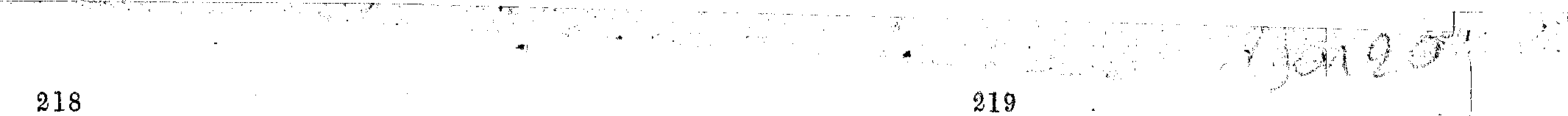 TWINTIGSTE HOOFDSTUK.De opstanding. Petrus en Johannes aau het graf van Jezus. Flij verschijnt aan Maria Magdalena en daarna aan de apostelen. „Gelijk mij de Vader gezonden heeft, zoo zonde ik u lieden."196. Vs. 22, 23. En als hij dit gezegd had, blies Hij op hen en zeide tot hen : „ ontvangt den Heiligen Geest. Zoo gij iemands zonden vergeeft, dien worden zij vergeven; zoo gij iemands zonden houdt, dien zijn zij gehouden.A. Ontvangen hier de apostelen de magt om iemands zonden te vergeven , zij ontvangen ook tevens den Heiligen Geest, de mogelijkheid om die te -vergeven, zoo als Jezus ze vergaf; zij zullen door de genadegiften des Heeren de magt hebben, om in de harten der zondaars te lezen en den innerlijken staat van hun gemoed te doorzien. 'Wat zou toch zonder zulk eenen hoogeren bijstand de magt van vrijspraak zijn? Zullen iemand de zonden vergeven zijn, alleen omdat ik hem vrij sprak, terwijl hij mij omtrent den waren toestand mijner ziel bedrogen heeft? Zullen de zonden hem gehouden *orden, wien ik vrijspraak weigerde, 'omdat mijne kortzigtigheid niet in staat was zijn ongeveinsd en waarachtig berouw te erkennen? De magt om zonden te vergeven kan dus alleen als wondergave in den m.ensch bestaan. Kunt gij iemands zonden niet met onfeilbare zekerheid vergeven, dan ook .bestaat bij u het regt van vrijspraak ganschelijk niet. • B. Het geschiedblad teekent ons geen der apostelen in de uitoefening van dit ontvangen regt. Hebben zij het uitgeoefend? Heeft men hen gelijk de Meester tot iemand hooren zeggen: ff de zonden zijn ,u vergeven." Het zou al zeer zonderling zijn, dat, zoo het gebeurd ware, ons noch in de Handelingen, noch in de brieven iets van dien aard bewaard gebleven is. Heeft het plaats gehad, dan wordt het alzoo meer dan waarschijnlijk dat dit slechts zeldzaam geweest is en dat, niettegenstaande al hunne hoogere ontvangene magt en gaven, de apostelen slechts met grooten schroom deden , wat de roomsche priester beweert, eiken dag te doen.Vs. 24 verv. — Thomas Jezus brengt hem tot geloof,197. Vs. 30 , 31. Jezus dan heeft nog wel vele andere teekenen in de tegenwoordigheid zijner discipelen gedaan, die niet zijn geschreven in dit boek; maar deze zijn geschreven, opdat gij geloovet, dat Jezus is de Christus, de Zone Gods; en opdat gij, geloovende, het leven hebbet in Zijnen naam.Treffend en overtuigend antwoord voor allen , die aande bewering hechten, dat de Schrift noodzakelijk door
de overlevering aangevuld moet horden. De evangelist
erkent, niet alles te hebben berigt; maar in éénen adem
vóegt hij er bij , dat, wat hij geschreven heeft, genoeg-
zaam is , opdat men in Jezus als den Christus , den Zone
Gods geloove en, geloovende, hei leven in Zijnen naam
hebbe. Merkt voorts op, dat Hij van teekenen en niet
van leeringen of van leerstukken spreekt. Hij is vele tee-
kenen stilzwijgend voorbijgegaan, omdat de geboekte ge-
noeg waren, om den Zoon van God in zijne heerlijkheid
als eeniggeborene van den Vader te doen kennen , maar
hij zegt niet, dat hij eenig deel der leerstellige waarheid
onvermeld gelaten heeft.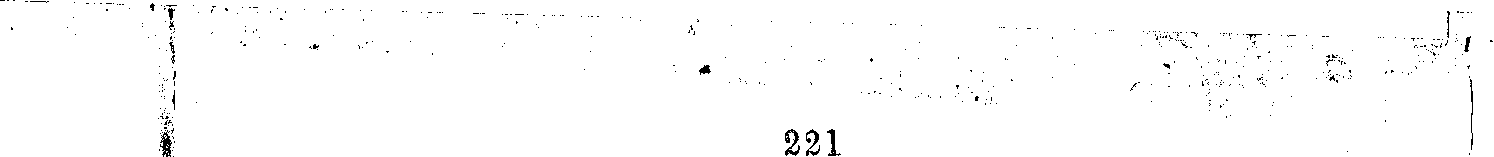 220
EEN-EN-TWINTIGSTE HOOFDSTUK.Verschijning van Jezus aan de zee van Tiberias. Wonderbare vischvangst.198. Vs. 15-17. Toen zij dan het middagmaal gehouden hadden , zeide Jezus tot Simon Petrus : „ Simon, Jona's zoon , hebt gij mij liever dan dezen? hij zeide tot Hem: Ja, Heere ! gij weet dat ik u lief heb. Hij zeide tot hem : Weid mijne lammeren.... Petrus werd bedroefd, omdat hij ten derden orale tot hem zeide : „ hebt gij mij lief?" en zeide tot Hem : „ Heere , gij weet alle dingen , gij weet, dat ik u lief heb." Jezus zeide tot hem : „weid mijne schapen.Men heeft in deze woorden de verklaring en bevestiging van het vroeger gezegde willen zien; " gij zij t Petrus." Wij zullen zien hoe hier eene meerderheid in rang nog minder dan dáár geleerd wordt.Hier heeft het niet eens den schijn als wierd die meerderheid regtstreeks verkondigd; men moet dus , om er iets van te zien, reeds met de veronderstelling aanvangen, dat zij elders bepaald geleerd is. Waren eens deze woorden tot een der andere apostelen, bij voorbeeld tot Thomas gesproken , dan zou niemand daardoor op het denkbeeld gebragt zijn, om ze in zulk eersen zin te verklaren.Kan men in waarheid zeggen , dat Jezus hier aan Petrus iets meer geeft , dan hij reeds aan al de anderen , Petrus daaronder begrepen, gegeven had? Neen. Het beeld is wel nieuw , maar het wezen der zaak is in niets veranderd. Verzamelt, wat Jezus bij zoo menige gelegenheid tot de twaalve gezegd had en ziet of niet ieder woord hen tot herders van zijne kudde verklaarde. Plaatst de uitkomst naast die woorden , en niemand kan loochenen , dat allen, van wie wij iets bijzonders weten, gedaan hebben, wat hier Petrus bevolen werd en wel op geheel dezelfde wijs als Petrus aan dat bevel heeft gehoorzaamd.Ligt u nu nog de vraag op de lippen, waarom zich Jezus zoo uitsluitend tot Petrus rigt? — Zoudt gij hier fijne verloochening kunnen voorbij zien of vergeten? Stelt eens dat die zonde door een der andere apostelen begaan ware en gij zult moeten toestemmen , dat ook Jezus dien, na hem in het verborgene te hebben vergeven, openlijk op eene of andere wijs in het apostelschap zou hersteld hebben, waarvan hij zich moest vervallen gevoelen. Jezus had tot Petrus gezegd : s drie malen zult gij mij verloochenen ;" dat woord was vervuld geworden, en nu geeft de Heer hem ook driemaal gelegenheid, het woord zijner onbezonnenheid openlijk terug te nemen en het voor God en menschen te belijden, dat hij hem uit de diepste diepte van zijn hart lief heeft.Maar men zoekt eene laatste schuilplaats in het Woord zelf , dat door den Heer gebezigd is i men wil , dat ,weid mijne .schapen," beteekent, weid mijne kerk, mijne geheele kerk." In zekeren zin is dit volkomen waar, maar ook alleen in dien zin , waarin het van al de apostelen waar is. Jezus had van zijne gemeente nog nooit anders dan als van een geheel ge- -spraken; ieder apostel kon bij aanvang niet anders dan herder zijn der gansche kudde en zelfs toen later de omstandigheden hen gedrongen hadden om het arbeidsveld onder elkander te verdeelen , zien wij hen nog als aller hoofd spreken en handelen. Onwaar is het dus, dat het weid mijne schapen ," opzettelijk tot een hunner gesproken, hem tot aller opperhoofd gemaakt heeft, Van welke andere woorden had dan toch wel de Heer zich kunnen en moeten bedienen ? Kon hij zeggen : weid222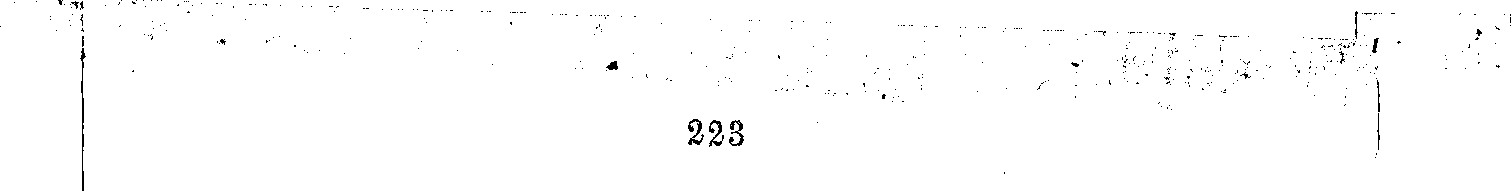 een deel mijner schapen?" Maar nog nooit was er van eene verdeeling der kudde onder de apostelen sprake geweest, hoe kan dan nu Jezus, tot een hunner in het bijzonder sprekende, anders zeggen dan: „weid mij ne schapen." Denkt u eens , dat liet woord op eigenlijke schapen betrekking geeft, op eene groote kudde onder de leiding van vele herders. Eert hunner , die mij ontrouw geworden was , keert tot mij weder, en nu zeg ik tot hem : hoed mijne schapen ," zoudt gij daaruit kunnen besluiten, dat ik hem het opperbestuur over herders en kudde gegeven heb? Ik maak hem weder, wat hij vroeger was en ook meer niet. Wordt de uitdrukking N d e schap en des Heeren hoeden" niet zelfs in de roomse!» kerk van den herder ook in de kleinste gemeente gezegd ?,, W e i d mij ne schap en,"  beteekende alzoo ook in Jezus mond, +wees weder herder, wees op nieuw mijn apostel." IHerhaalt de Heer dat tot driemaal, het is na de even dikwerf gedane vraag: Simon, Jona's zoon, hebt gij mij lief?" De toespeling op de driemalige verloochening is blijkbaar, en ook nooit betwist. Die verloochening is het alzoo, die en het geheel en zijne bijzondere deelen en het vervolg verklaart , want in vs. 18 voorspelt Jezus ook maar aan Petrus alleen, dat hij een martelaar des evangelies zal zijn. Is nu ook maar Petrus alleen onder de apostelen martelaar geweest? Neen, maar de Heer, die hem uit genade eenmaal vooruit zijne ontrouw aangekondigd had , verkondigt hem nu, dat hij, wederom beproefd wordende, trouw zal bevonden worden tot in den dood.Zoo is er dan uit deze dingen ten voordeele van Petrus oppermagt niets te besluiten. Ziet , wij zijn aan het einde der evangelieverhalen , maar in de volgende geschriften, zullen wij op dit en alle andere behandelde punten niets dan bevestiging vinden van hetgeen tot hiertoe door ons werd opgemerkt.199. Vs. 25. En daar zijn nog vele andere dingen , die Jezus gedaan heeft, welke, zoo zij afzonderlijk beschreven waren, ik acht, dat ook de wereld zelve de geschrevene boeken niet zou bevatten.De opmerking in noot 197 gemaakt geldt ook hier. In spijt van de hier gebezigde Oostersche overdrijving, spreekt de berigtgever toch alleen van di n gen , die Jezus g e d a a n heeft , dat is van daden , van teekenen, niet van leeringen. Het geheel van dit evangelie ondersteunt deze opmerking op eene eigenaardige wijze.. Johannes toont allerwege zijne bezorgheid om ons van den inhoud en geest van Jezus onderwijs een volledigen indruk te geven, en het is daarom des te moeijelijker te verklaren of te begrijpen, hoe hij op dit punt iets belangrijks en wezenlijks hadde kunnen voorbijgaan. Zoo sta het dan voor onze overtuiging vast, dat, wat wij ontvangen hebben, genoegzaam is om in Jezus den Christus, den zone Gods te erkennen en, geloovende, het leven te hebben in zijnen naam.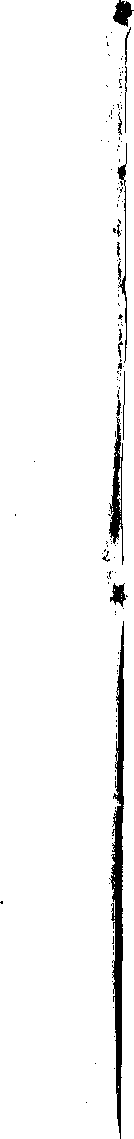 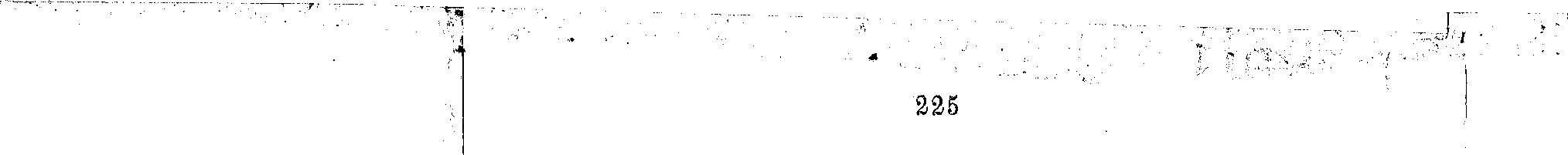 DE HANDELINGENDERHEILIGE APOSTELEN.BESCHREVEN DOORLUKAS.EERSTE HOOFDSTUK.200. Vs. 1 , 2. Het eerste boek heb ik gemaakt , o Theophilus I van al hetgene Jezus begonnen heeft beide te doen en te loeren , tot op den dag in welken hij opgenomen is.Op grond dezer woorden mogen wij van Lukas, den schrijver der Handelingen, zeggen , wat wij reeds van Johannes a,anteekenden , dat hij even als deze spreekt met de overtuiging van niets belangrijks, dat tot Jezus geschiedenis behoorde, te hebben weggelaten. Hij heeft, dus spreekt hij , in zijn evangelie vermeld, a 1 wat Jezus gedaan en geleerd heeft en kan ook dat a 1 niet naar de strengste letter genomen worden, omdat de drie andere schrijvers enkele dingen berigten , die Lukas heeft achterwege gelaten, toch sluit het weglatingen uit, die in het wezen der zaak ingrijpen , die overleveringen noodig maakten, om het Christendom te doen zijn , wat het naar Jezus bedoeling wezen moest. Van de waarheid dezer stelling dragen de handelingen en brieven het voldoenste getuigenis in zich, daar zij zoo mogelijk nog sterker dan het voorgaande tegen alles spreken , wat de roomsche kerk onder den naam van overlevering geleerd heeft.,vs. 3 verv. — Hemelvaart, (noot 148). De Apostelen keeren naar Jeruzalem terug. De opperzaal.201. Vs. 14. Deze allen waren eendragtelijk volhardende in het bidden en smeeken , met de vrouwen en Maria, cle moeder van Jezus en met zijne broederen.Zoo vinden wij, na Jezus dood even als voor dien tijd, altijd zijne br o ede r s in vcreeniging met zijne moeder genoemd ; genoemd op eend wijs , die ons alleen aan een gebruik des woords in den eigenlijken zin kan doen denken ; terwijl het in den schrijf trant des geschiedschrijvers tastbaar uitkomt, dat hij niets weet van eene zaak, waaraan men later als kerkelijk leerstuk zoo groot gewigt gehecht heeft.Maar wat vooral belangrijk , hoogst belangrijk mag genoemd worden., is , dat dit de Benige en bepaald als op zichzelve staande plaats is, waar buiten de evangeliën Maria genoemd of vermeld wordt. En op welk eene wijze geschiedt dit nog hier ? Gij ziet het, niet meer dan in het voorbijgaan , na de apostelen , tusschcn de broeders van Jezus en eenige godvruchtige vrouwen. Geene bijzonderheid, geen woord haar aangaande staat meer in de Handelingen der Apostelen te lezen, wat vooral opmerkelijk is in een geschrift van Lukas, de verzamelaar der uitvoerige geboorte-berigten, die ons het meest, die ons bijna alles mededoelen, wat ons van Maria bekend werd. :En wat van het overige der Handelingen waar is , geldt evenzeer van de brieven; zij zeggen ons niets, volstrekt niets van of over haar. Zoo moet enen ons , bij gebrek aan meer , en beter, op eenige verzen uit de Openbaring;226wijzen , (Hoofdst. XII) maar waar zij niet genoemd wordt, waar men haar eerst na eeuwen, toen men het volstrekt begeerde, heeft vermeld gezien, en waar zelfs op niets gedocht wordt, dat naar het magtsbetoon zweemt, hetwelk de roomsche kerk haar toekent. (Zie noot 483).Wat nu degenen aangaat , die zich om dit stilzwijgen niet bekommeren en er maar eene gelegenheid te meer in zien om vrijelijk te verdichten, voor hen hebben wij geen woord ten beste en zullen hei stilzwijgend aanzien , dat zij onder den naam van geschiedenis van Maria het volk lange en dikwijls langwijlige romans in de hand stoppen. Willens en wetens hebben zij met de waarheid gebroken ; wat zou nog een beroep op hun geweten kunnen baten !Maar zij , die niets anders deden dan den stroom volgen en die ter goeder trouw mededreven, zij zijn het voorwerp van al ons medelijden en van onze innigste genegenheid, waarom wij hen willen gebeden hebben, hier een oogenblik tot nadenken met ons - te toeven. Mogten zij er toe kunnen komen, om de ellendige uitvlugten, die men hun geleerd heeft , te laten varen , om zich open en met onbevooroordeelden zin met ons tegenover het feit te plaatsen. Ook wanneer zij vergeten wilden al wat de evangelien tegen de vereering van Maria opleverden — moet dan niet reeds zulk een geheel stilzwijgen over Maria , als nu onze aandacht trok, hen in dit opzigt genoeg zijn en duidelijk ons oordeel bevestigen ? Zie hier eene geschiedenis van de eerste jaren der kerk uit de hand van eenera evangelist. Eenmaal, bij haren aanvang, noemt hij u dan nog alleen in het voorbijgaan den naam van Maria en spreekt daarna van haar niet meer. Zie daar nevens een-en-twintig brieven van de hand van meer dan een apostel , brieven , waarin elk leerpunt ter sprake komt. Gewagen zij van Maria ? Vermelden zij althans haren naam ? Neen , op geene enkele plaats. Wanneer227de geschriften des nieuwen verbonds door den heftigsten tegenstander der roomsche kerk nagezien en verbeterd waren , wat had hij erger tegen haar kunnen doen , dan van het eerste hoofdstuk der handelingen af den naam' uit te wisschen van haar, die de roomsche kerk u altijd in den mond, altijd in het hart leert dragen ? De litanijen der Maagd noemen Maria de koningin der Apostelen , r e g i na A p o s t o l o r u in ; de Apostelen zelven geven haar niet alleen den naam van koningin niet, maar kennen haar hoegenaamd geen gezag toe, noch over hen noch over iemand, en spreken na den dood van Jezus zoo weinig van haar, als hadde zij nooit geleefd.Vs. 15 voer. —• Potrus stelt voor om aan Judas een opvolger te geven.202. Vs. 23 — 26. En zij stelden er twee ... en zij baden en zeiden : gij , Heere , gij kenner der harten van allen , wijs van deze twee éénen aan , dien gij uitverkoren hebt .... en zij wierpen hunne loten en het lot viel op Matthias, en hij werd met gemeene toestemming tot de elf Apostelen gekozen.Zoo is het dan niet Petrus die kiest, noch Petrus die beveelt , dat men tot eene stemming zal overgaan , noch Petrus , die het tweetal voorstelt , waaruit de keus geschieden zal , noch hij , die het gebed doet , noch hij die de Apostolische waardigheid aan Matthias opdraagt, want wij lezen alleen, dat hij met gemeene toestemming tot de elf apostelen gekozen werd. Maar misschien zal men zeggen , Petrus kan dat alles verrigt hebben , zonder dat de geschiedschrijver het met zoovele woorden verhaalt. Dat zou echter al eene zonderlinge wijs zijn , om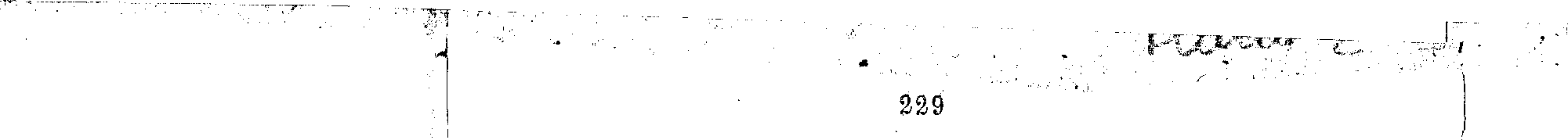 228ons zijne geschiedenis te verhalen, vooral bij den aanvang des boeksi vooral eene zonderlinge voorbereiding om ons in hem het hoofd der kerk te leeren erkennen ! Maar laat ons ernstig spreken. Eéne zaak wordt in dit gansche verhaal aan Petrus toegekend : het voorstel om eenen twaalfden apostel te kiezen. Bevat zijn woord wel iets meer dan een voorstel ? Neen, niets ademt den toon van een bevel. Men heeft gepoogd een bevel te vinden in het: ihet is dan noodig" van vers 21. Maar wanneer wij die uitdrukking door aandringende gronden en bewijzen zien voorafgegaan en gevolgd, kan er dan hier waarlijk aan gebieden gedacht worden ? Zou het meer kunnen beteekenen dan nhet betaamt ," niet zou goed zijn 9" Voegt hierbij , dat Petrus niet alleen tot zijne ambtgenooten sprak , jegens wie hem een toon van meerdere onderscheiding kon betaamd hebben, maar tot de gansche schare der discipelen, naar Vs. 15 , omstreeks • honderd en twintig personen. Die vergadering is het , welke alles doet. En evenwel onder alle dingen, die Petrus als hoofd der kerk en plaatsvervanger van Jezus had kunnen volvoeren , is er goeie zaak , welke meer met de genoemde eigenschappen in overeenstemming is. Jezus had hun twaalf tal uitverkoren, zoodan betaamde het ook zijnen plaatsbekleeder, eigenmagtig de opengevallene plaats te vervullen. Maar neen , Petrus zegt niets wat niet ieder ander apostel evenzeer had kunnen zeggen , alleen doet hij niets, wat hem oenen schijn van opperheerschappij geeft.TW REDE HOOFDSTUK.De Apostelen worden met den Heiligen Geest vervuld.203. Vs. 4. En zij werden allen vervuld met den Heiligen Geest.Evenmin als er trappen waren in de beloften des Heeren , zijn er ook trappen geweest in hare vervulling. Zij werden allen vervuld met den Heiligen Geest , zegt Lukas ; allen dezelfde gaven ontvangende , zooals uit het vervolg des verhaals ons blijken zal. Niet de minste melding zien wij van Benige afzonderlijke genadegifte of aanPetrus in het bijzonder verleend of door hem in geheel buitengewone mate boven allen ontvangen.Vs. 5 en verv. — Verwondering der Joden. Redevoering van Petrus. Hij verkondigt Jezus opstanding uit de dooden. De Joden zeggen tot Petrus en de andere apostelen: mannen broeders , wat zullen wij doen ?204. Vs. 38. Petrus zeide tot hou : bekeert it.In de tweede noot heb ik aangewezen hoe de eatholieke vertalingen aan dit woord bij het overzetten een anderen zin geven. De letterlijke beteekenis van het Grieksche woord is zin veranderen, zich bekeeren of juister van van zin veranderen en zich bekeeren, d. i. zoo van gemoed veranderen, dat die ornkeering in de daden des levens openbaar wordt. Wij mogten daarom niet lijdelijk aanzien , dat men, door het met boete doen te vertalen , er het denkbeeld van het roomsche sacrament zoo zachtkens invoegt , als of Petrus hier de biecht ingesteld had. Het is niet mogelijk, hier bij eerre eenvoudige onbevooroordeelde lezing iets te zien, dat den schijn van zulk eene instelling heeft. eB e k eert u ," zeide Petrus nen een iegelijk van u worde gedoopt in den naam van Jezus Christus tot vergeving dei zonden." Met geen woord vindt men bier eenig gewag van eene door de apostelen in naam van God uitgeoefende raagt , van eene vergeving der zonden, die me onfeilbaar gezag hoofd voor hoofd aan deze gedoopten verkondigd wordt, — Zie noot 196 B,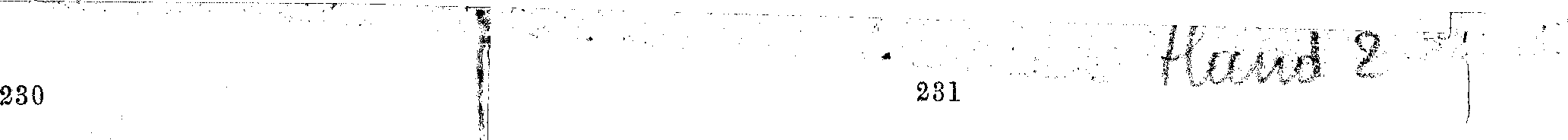 230Vs, 41. verv. — Drie duizend personen ontvangen den doop.205. Vs 42. En zij waren volhardende in de leere der apostelen en in de gemeenschap en in de breking des broods en in de gebeden.Petrus had tot de joden gesproken ; maar bijna zou men zeggen, dat de historieschrijver beducht was voor gevolgtrekkingen, die daaruit konden afgeleid worden, want terstond voegt hij er bij , dat deze nieuw bekeerden volhardden in de leer "cl er a p o st e l e n ," ja ,  reeds een weinig vroeger toonde hij hem ons „tot de apostelen" zeggende: "mannen broeders, wat zullen wij doen?"Zoo blijft dan nu de bijzonderheid over, dat het Petrus is, die het woord gevoerd heeft , maar deze bijzonderheid bewijst op zichzelve niets. In welke betrekking heeft hij het woord gevoerd, dat is de eigenlijke vraag, de eenige waarop alles aankomt. Leest nog eens Zijne rede over en ziet , of zij een enkel woord inhoudt , dat niet door ieder ander der apostelen kon gesproken zijn. Petrus heeft het woord opgevat, omdat hij de moedigste, de vurigste van geest is , iets wat 'overal in zijne geschiedenis uitkomt. Nog meer dan eenmaal zal hij om diezelfde reden woordvoerder zijn en wij zullen hein op die wijze die eerste plaats zien innemen , welke invloed en ijver geven en die hem ook nooit door iemand is betwist geworden. Maar het punt des geschils loopt over geheel andere vragen. Men zou tegenover ons moeten kunnen aantoonen , dat hij een eigenlijk gezegd, regelmatig " priestergezag heeft uitgeoefend , — en van zulk een gezag beweren wij , dat geen spoor bestaat.206. Hetzelfde vers. — Dit wöord ub rek in g des  br o o ds" zullen wij meermalen ontmoeten. Reeds in vs. 46 treffen wij het wederom aan : "v a n huis tot huis brood brekende." Is het u begrijpelijk , dat de geschiedschijver aan de transsubstantiatie heeft kunnen ge- koven en tevens het avondmaal onder den eenvoudigen naam: , b r e k i ng des broods aanduiden? Ditzelfde vers 46 wijst ons op het avondmaal, even als op den avond der instelling als eigenlijke maaltijd gevierd. Zoo vinden wij het verder overal. Begrijpt gij , hoe het mogelijk zou kunnen zijn, dat zulk een maaltijd tevens misviering geweest zij ?207. Vs. 47. En de Heer deed dagelijks tot de gemeente , die zalig werden.De vulgata vertaalt: ,,(lie moesten zalig worden ," eene vertaling, die het roomsche denkbeeld van zaligheid in en door de kerk begunstigt, een woord dat altijd de beteekenis heeft van i n en d oor de roomsche kerk.De kerk , de christelijke maatschappij , ontving dagelijks een aanwas van personen, die christenen werden en die als zoodanig den weg des heils kozen. Ziedaar den zin van het Grieksche vers. Zij werden dus leden der kerk, omdat het christelijk geloof, het geloof dat zalig maakt, hun deel werd; het lid worden van de kerk is hier al- zoo als een gevolg en geenszins als eene oorzaak aangewezen. Zij behooren tot de kerk, omdat zij christenen zijn, maar zijn geene christenen, omdat zij tot de kerk behooren. De gem cent e, de kerk , wijst hier de gemeenschap van hen, die verlost, door geloof zalig geworden zijn, dat is , de gemeenschap der ware christenen. Het woord gemeen te of k er k ') heeft in de boeken,*) Kerk is eene verkorting van het Grieksche woord kuriake, d.i. des heeren, waarbij dan gedacht wordt ecclesia (église) gemeente, Het gloll. kerk en Fransche église beteekenen dus hetzelfde, namelijk, gemeente des Heeren,Vert.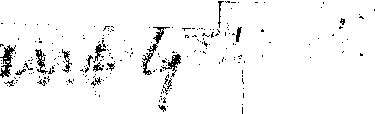 232des Nieuwen Testaments altijd dien zin, tenzij dan dat er eene bijzondere gemeente (kerk) of wel het geheel der plaatselijke gemeenten (kerken), het gezamenlijk aantal van hen die zich christenen noemen door aangeduid wordt; en nooit zult gij het gebezigd vinden met de beteekenis van zigtbare algemeene eenheid, die op eene bepaalde plaats haar middelpunt en boven al hare leden eenen mensch als opperhoofd heeft.Deze opmerking blijve ons in het geheugen, hare herinnering zal ons meermalen noodig zijn.DERDE HOOFDSTUK.Petrus geneest een kreupele.208. Vs. 7. En hem grijpende bij de regterhand, rigtte hij hem op ; en terstond werden zijne voeten en enkelen vast.Dikwerf heeft men dit wonder als een bewijs, van Petrus oppermagt aangehaald, want, zeide men, dit was het eerste wonder na Jezus dood.Al ware ook dit teeken het eerste geweest, dat ge- schied is , toch zegt het als zoodanig niets in betrekking tot de zaak , die men er mede bewijzen wil. Niets immers wijst in dit gansche verhaal aan , dat het wonder door. eenig persoonlijk ontvangen vermogen of regt gewrocht is, maar zelfs komt het veeleer voor, als het gemeenschappelijk werk van Petrus en Johannes. Het zijn Petrus en Johannes, die de kreupele vasthoudt, (vs. 11) en Petrus zelf wijst evenzeer op Johannes als op zich zelven, als hij (vs. 12 en IV : 9) van het verrigte wonder tot de verzamelde volksmenigte spreekt.Maar waartoe geredetwist? Bet punt van waar men 233uitgaat is slecht gekozen. Dit wonder is wel het eerst verhaalde maar geenszins het eerst verrigte, of lezen wij niet reeds hoofdst. II: 43 , dat er over alle ziele vreeze kwam en dat vele wonderen en teekenen door de apostelen geschiedden.Vs. 12 verv. Rede van Petrus tot de Joden. Zij hebben den heilige en regtvaardige gedood , maar God heeft hem op- gewekt.209. Vs. 21. Welken de hemel moet ontvangen tot de tijden der wederoprigting aller dingen....Bevestiging van hetgeen wij over Jezus, (noot 100) als in den hemel verblijvende, hebben gezegd. Nooit voegen de heilige schrijvers er bij , dat hij van daar nederdaalt , om in het heilig avondmaal tegenwoordig te zijn ; nooit maken zij gewag van die plaatselijke, wezenlijke tegenwoordigheid, die de kerk geleerd heeft.VIERDE HOOFDSTUK.Petrus en Johannes voor den Joodsehen raad. Redevoering van Petrus. Getuigenis door hem aangaande Jezus Christus gegeven.210. Vs. 11. Deze is de steen , die van u , de bouwlieden veracht is, welke tot een hoofd des hoeks geworden is.Het beeld van den s.t e e n wordt tweemalen door Petrus gebruikt , eens hier en eens in zijnen eersten brief. (II : 4-8.) Beide malen past hij het op den Heer Jezus Christus toe , zonder eenige de minste toespeling op hem-11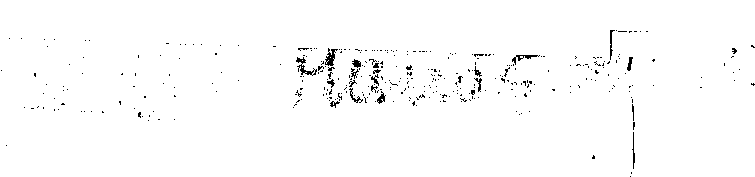 234235zelven, zonder eenig blijk, dat hij ook zichzelven door dat beeld aangeduid achtte.211. Vs. 12. En de zaligheid is in geenen anderen.Menigmaal is en wordt vertaald e d oor geenen  an-deren." Het Grieksche in geenen anderen" iseene nog meer bepaalde zegswijze en sterker van uitdrukking; zij schijnt beter nog dan de eerste aan te wijzen , dat men niet alleen door geen ander , geheel , maar zelfs door geen ander ook maar eenigzins kan zalig worden, dat de zaligheid in hem, uitsluitend in hem alleen is.Overigens is het bij dit vraagstuk minder noodig, op den bepaalden zin van enkele woorden bijzonderen nadruk te leggen; alle verklaringen, die er betrekking op hebben, zijn in vollen nadruk duidelijk en van afdoende kracht. De zaligheid in Christus, in Christus alleen , is eene waarheid , die overal in de schriften des N. T. op den voorgrond staat ; naast Jezus is er in het verlossingswerk voor niemand , wie dan ook , eenige plaats. De lytaniën der Maagd noemen haar de poort des hemels, — Petrus zegt, ede zaligheid is in geenen anderen."— kiest dan tusschen het priesterwoord en het woord der apostelen.Vs. 13 verv. — Men verbiedt Petrus en Johannes om in den naam van Jezus te loeren. Zij verklaren daarmede te zullen voortgaan. De apostelen bidden te zamen en worden op nieuw met kracht uit de hoogte aangedaan. Eenheid der geloovigen. Hunue godsvrucht en liefdadigheid.VIJFDE HOOFDSTUK.Ananas en Saffira. Hunne leugen en straf. De apostelen doen vele wonderteekenen. Vs. 15. Alzoo dat zij de kranken uitdroegen op de straten en leiden op bedden en beddekens, opdat, als .Petrus kwam, ook maar de schaduw iemand van hen beschaduwen mogt.Als  Petrus kwam. Waarom juist als Petrus kwam ? Omdat de vreeselijke dood van Ananias en Saffira eene buitengewone aandacht op hem had gevestigd ; omdat men hem bij eene en andere gelegenheid op den voorgrond had zien treden; misschien ook omdat hij meer genezingen dan anderen gewrocht had. De geschiedschrijver maakt van dit laatste punt geene opzettelijke melding, maar herhaalt wel (vs. 12), dat door de handen der apostelen vele teekenen en wonderen geschiedden onder het volk, zoodat, al veronderstelt men zelfs, dat Petrus er meer dan anderen gedaan hebbe, dit daarom nog geenszins in hein eenige bijzondere , alleen aan hem gegevene magt aanwijst. Bovendien zullen wij alles , wat de evangelist hier. van Petrus zegt, later (XIX: 11, 12) ook van Paulus gezegd vinden.Vs. 17 verv. — De apostelen in de gevangenis. Hunne bevrijding. Zij worden voor den Joodschen raad geleid. De Hoogepriester herinnert hun , dat het hun verboden geworden is , om in den naam van Jezus te loeren.211. Vs. 29. Maar Petrus en de apostelen antwoordden....Petrus en de a p o s t e l e n. Hier geldt weder dezelfde opmerking als bij het vermelden der wonderteekenen. Het is of de geschiedschrijver alle mogelijke voorzorgen neemt, opdat Petrus, hoewel op den voorgrond geplaatst , niet als buiten en boven de anderen staande11*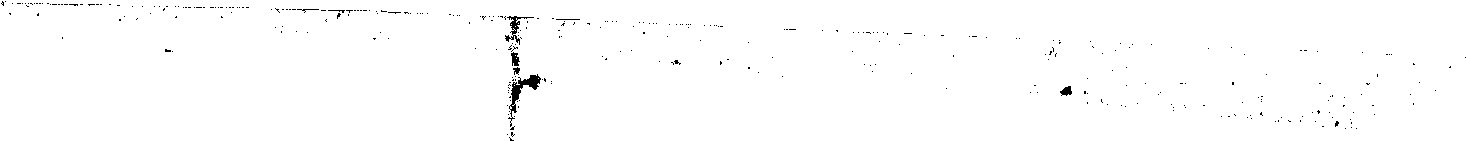 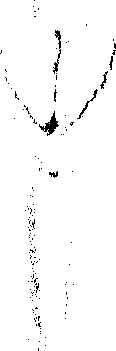 236beschouwd worde. Gaat deze onderscheidene berigten maar na, en overal, waar Petrus een oogenblik alleen en als voor de anderen geplaatst is , ziet gij terstond daarop zijne medeapostelen weder met hem op eene en dezelfde lijn gesteld.Merkt ook nog op , hoe er in het verhaal van het tweemaal verschijnen voor den Joodschen raad , niets is, dat een bijzonder in beschuldiging stellen van Petrus aanduidt , wat gewis zou gebeurd zijn , wanneer men hem als Jezus bepaalden plaatsvervanger, als het hoofd der nieuwe secte beschouwd had. Hij geeft wel het antwoord, maar niet omdat men hem persoonlijk ondervraagt; ook is het niet aan hem persoonlijk, dat het verbod gegeven wordt; en men beschuldigt ook niet hem alleen , omdat het overtreden is. In één woord : er is niets, dat de meening zelfs maar kan uitlokken , dat men in hem het hoofd der belijders van Jezus naam gezien heeft. Welhaast zullen wij het oog hebben te rigten op eenen prediker, die persoonlijk wordt beschuldigd en ter dood veroordeeld of gedoemd, maar die prediker is niet Petrus, — het is Stefanus , de eerste bloedgetuige.214. Hetzelfde vers. Men moet Gode meer gehoorzaam zijn dan den menschen.Een groote, heilige levensregel, maar waarvan men geen gering misbruik gemaakt heeft. Het Gode g eh o o r z a am zij n is maar al te dikwerf een voorwendsel geweest, om aan menschelijke wetten niet te gehoorzamen en om zich in den naam van God alle mogelijke regten aan te matigen. De roomsche kerk heeft er hare eer in gesteld, dat laatste gevoelen krachtig bij hare priesters aan te kweeken, en de geschiedenis geeft er luide getuigenis van , hoeveel eerzucht, hoogmoed en geweldenarij 'uit dat gretig aangenomen onderwijs voortgekomen is.237Vs. 33 verv.	Toorn der joden. Raad van Gamaliël.Nieuw verbod aan de apostelen. Zij prediken met des te meer ijver.ZESDE HOOFDSTUK.De gemeente gevoelt behoefte aan bepaalde armverzorgers,215. Vs. 2 — 6. En de twaalven riepen de menigte der discipelen tot zich , en zeiden : het is niet behoorlijk, dat wij het woord Gods nalaten en de go.ldta£elen dienen. Ziet dan ons, broeders , naar zeven mannen uit u , die goede getuigenis hebben, vol des Heiligen Geestes en der wijsheid, die wij mogen stellen over deze noodige zaak. Maar wij zullen volharden in het gebed en in de bediening des woords. En dit woord behaagde aan de gansche menigte ; en zij verkozen Stefanus , een man vol des geloofs en des Heiligen Geestes, en Philippus , en Pr6chorus, en Nicánor, en Timon, en Pármenas en Nikoláiis, Benen jodengenoot van Antiochië, welke zij voor de apostelen stelden ; en deze , als zij gebeden hadden , leiden hun de handen op.Dit verhaal bevestigt al onze opmerkingen op de voorgaande teksten.Wij ontmoeten hier de tweede zaak , waarbij de uitoefening van eigenlijk gezegd gezag kon te pas gekomen zijn. In de eerste, de vervanging van Judas , (noot 202) hebben wij Petrus een voorstel zien doen , maar ook niet238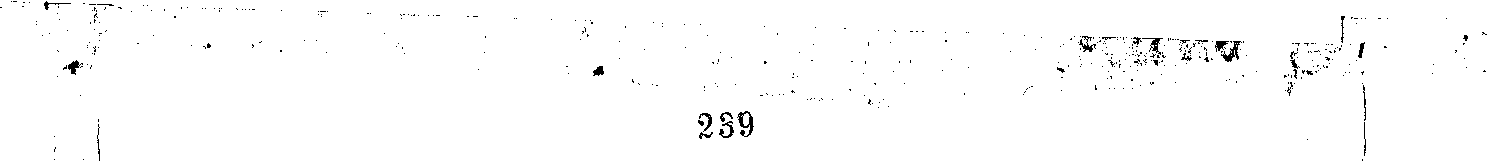 meer dan dat ; in deze zaak wordt zelfs de naam van Petrus niet genoemd. Het zijn d e twaalven", die de vergadering bijeenroepen en haar het te nemen besluit voorstellen ; die vergadering kiest de zeven diakenen en de apostelen leggen hun de handen op. Wil iemand hierop aanmerken , dat zulks Petrus niet buiten sluit ? Als een der twaalven , neen ; als hoofd der kerk , ongetwijfeld. Dat hij die betrekking bekleed , en de historieschrijver dan nog verzuimd zou hebben, iets -van alles te berigten , wat hij als zoodanig bij eerre gelegenheid als deze had te doen en te zeggen, is te ongerijmd, om er Lukas zelfs een oogenblik van te verdenken. Men lette er wel op, dat het hier niet maar eene gewone verkiezing gold, maar er integendeel eene nieuwe instelling plaats vond, en wel de eerste na Jezus heengaan : de instelling van de bediening der diakenen was de eerste stap, om aan de gemeente als kerkgenootschap eene uitwendige en wettelijke regeling te geven. En bij zoo hooge gelegenheid zou Lukas vergeten hebben van het deel gewag te maken , daarin bepaald door het zigtbaar hoofd der gemeente genomen , ja zelfs zijnen naam niet genoemd hebben ? Hij zou aan de twaalven, aan de gansche menigte der discipelen dingen toegekend hebben , waarvan rèeds zijn gezond verstand hem had moeten zeggen, dat alleen Petrus de man was, die ze kon verrigten ! Maar wat spreek ik van gezond verstand ! Ik moet sterker spreken , want een geschiedschrijver behoeft niet eens gezond oordeel , om alleen maar te berigten , wat gebeurd is. Of zou hij dat zoo noodig hebben, om, wanneer de Paus iets heeft gedaan, te zeggen dat hij deze of die daad verrigt heeft? Zoo is dan alle uitvlugt onmogelijk, en moet het voor eiken onpartijdige klaar zijn , dat Petrus op den dag der eerste diakenverkiezing geen hoofd der kerk was.216. Eene andere bijzonderheid komt in dit verhaal uit, namelijk, de deelneming der leeken (van het volk der gemeente, van de menigte der discipelen) in het bestuur der gemeente. De apostelen leiden, als toeken van welgevallen en gemeenschap , wel de handen op de diakenen , maar de vergadering was het , die hen uit haak midden uitverkoren had. Het is ook de vergadering, die het door de apostelen gedane voorstel, om zulke mannen te kiezen , goedkeurde : n en dit woord", zegt Lukas, ybehaagde aan de gansche menigte." Het heeft zijne moeijelijkheid, om met juistheid te bepalen , hoe ver de grenzen van eene medewerking der gansche gemeente tot haar beheer moeten gaan , maar toen de roomsche kerk die medewerking geheel en voor altijd buitensloot, week zij ook voor ieder tastbaar bewijs van cene echte apostolische overlevering af.217. Merken wij eindelijk bij dit verhaal nog op , dat door de apostelen de prediking als de voorname en bijna eenige werkzaamheid der evangelie-bediening voorgesteld wordt; zij wenschen in de gelegenheid te zijn, om te kunnen /volharden in het gebed en in de bediening des woords. " Wij zullen deze voorstelling , zoo geheel in strijd met eene ceremoniële priesterdienst, telkens in de apostolische geschriften weder ontmoeten.Vs. 8 verv. IJver en voorspoed van Stefanus, een der diakonen. Dij wordt van godslastering beschuldigd en voor den laoogen Raad gebragt.ZEVENDE HOOFDSTUK.Redevoering van Stefanus. Korte herinnering aan de geschiedenis der Joden van Abraham tot Salomo. Salomo bouwt den tempel.218. Vs. 48 , 49. Maar de Allerhoogste woont niet in tempelen met handen gemaakt....240hoedanig huis zult gij mij bouwen, zegt do Heer, of welke is de plaats mijner suste?Stefanus wil van de geschiedenis des jodendoms tot die des christendons den overgang maken. Onder al de denkbeelden , die hem daarbij van dienst konden zijn, grijpt hij dat van de geestelijkheid der nieuwe eeredienst aan. ll Salomo heeft den tempel gebouwd, maar ook Salomo zelf heeft het in het gebed der toewijding des gebouws aan den Heer, (I Kon. V11I : 27) uitgesproken, dat God niet woont in tempelen met menschenhanden gemaakt." Ziedaar het beloop van Stefanus rede.Wanneer dus eene kerkgemeenschap de oude eeredienst weder min of meer regtstreeks invoert, als zij heiligdommen heeft, waar men meent, dat God meer bepaald woont en meer genadegiften uitdeelt, dan aan andere plaatsen, indien plegtigheden, plegtstatige vormen en uitwendige heerlijkheid in hare kerkgebouwen als in Salomo's tempel hoofdzaak schijnen, — dan heeft zij datgene, wat Stefanus als het eigenlijk karakter niet maar van de christelijke eeredienst alleen, maar ook van het christendom zelf voorgesteld heeft ten eenenmale ter zijde gesteld. En het woord van Stefanus gaat het woord des eenigen Meesters vooraf. Zie noot 97 , 154 , 155.Vs. 51 verv. — Stefanus verwijt den Joden, dat hun tegenwoordig ongeloof de vrucht is van hun vroeger ongeloof.219. Vs. 52. Wien van de' profeten hebben uwe vaders niet vervolgd? en zij hebben gedood degenen, die te voren verkondigd hebben de komst des Regtvaardigen, van wiep gijlieden nu verraders en moordenaars geworden zijt.Reeds is het ons gebleken, (noot `68) hoe elk verwijt van dezen aard, dat ons in de Schrift, als den Joden gedaan, voorkomt, dingen inhoudt, die voor de roomsche kerk van moeijelijke toepassing zijn. Al gaven wij eens haren eisch toe, dat al de beloften, der kerk in het algemeen gedaan, haar meer bijzonder toekomen, dan zou haar daarmede nog niets toegekend zijn, dat op de onfeilbaarheid gelijkt, waarop zij roemt. De joodsche kerk had eenen niet minderen goddelijken oorsprong, was erfgename van niet minder heerlijke beloften. Heeft nu deze gedwaald, ook Rome kan dwalen ; heeft zij den Christus verworpen, Rome kan den Christus Gods hebben onkenbaar gemaakt.Vs. 54 verv. — Toorn der joden. Dood van Stefanus.ACHTSTE HOOFDSTUK.220. Vs. 2. En eenige godvruchtige mannen droegen Stefanus te zamen ten grave en maakten grooten rouw over hem.Wij hebben hier gelegenheid om op te merken, wat reeds vroeger bij de begraving van Johannes den dooper onze aandacht trok. (noot 39.) Geen ander eerbewijs wordt hier gebragt, dan wij verschuldigd zijn aan allen, wiep wij liefde en eerbied toegedragen hebben. Geen spoor vinden wij hier van aanroeping van dezen eersten en grooten martelaar , geene melding ook van iets, dat naar reliquienvereering zweemt.Vs. 3. verv. —• Vervolging. Heftigheid van Paulus in het vervolgen der gemeente. Prediking en wonderteekenen van Philippus in Samaria.221. Vs. 14. Als nu de apostelen , die te Jeruzalem waren, • hoorden, dat Samaria het woord Gods aangenomen had, zonden zij tot hen Petrus en Johannes.11''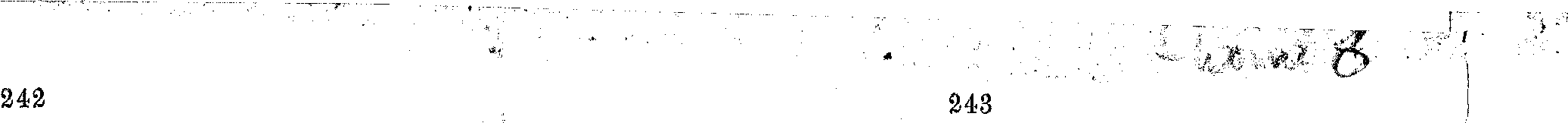 éSWie is er, die in onzen tijd zeggen zal: de soldaten zonde n hunnen generaal , de bisschoppen zonden den paus? En niet alleen dit, maar hoe worden telkens ook Petrus en Johannes, zonder eenig spoor van ongelijkheid in beider rang, te zamen genoemd ? Petrus en Johannes te zamen afgezonden, bidden beiden voor de bekeerden te Samaria, (vs. 15) leggen beiden hun de handen op. (vs. 17.) Het is aan Petrus en Johannes (vs. 18), dat Simon geld aanbiedt, om van hen de gave tot mededeeling van den Heiligen Geest te koopen, en al geeft ook Petrus hem antwoord, hij zegt evenwel niets , wat niet ook Johannes had kunnen zeggen. Petrus en Johannes eindelijk (vs. 25) keeren, na het woord des Heeren te hebben betuigd en gesproken, te zamen naar Jeruzalen weder, het evangelie in vele vlekken der Samaritanen verkondigende. Overal worden zij te zamen als gelijken genoemd, overal zien wij hen als gelijken werkzaam.... en toch zou de schrijver van dit verbaal in een hunner het hoofd der kerk, den paus gezien hebben ! i222. Vs. 20. Maar Petrus zeide tot hem : uw geld zij met u ten verderve , omdat gij gemeend hebt, dat de gave Gods door geld verkregen wordt.Hoe dan nu naar dit woord over die kerk te oordeelen, waar alles wat gerekend wordt e gave God s" te zijn , zooals : aflaten, vrijstellingen, genadegiften van elke soort, openlijk gekocht en verkocht wordt? Al ware het ook bewijsbaar, dat deze handel iets geheel anders geworden is in vergelijking van hetgeen hij vroeger was, dan zou daarom reeds het beginsel niet minder te veroordeelen, niet minder onchristelijk zijn. De roomsche kerk heeft naar den naam des ongelukkigen Simons alleen den koop en verkoop van geestelijke waardigheden, een eeuwenoud kwaad in haren schoot, en zoo veler pausen misdaad, simonie genoemd; maar • die naam behoorde verbonden te zijn aan elke bemiddeling van geld in geestelijke zaken, aan allen koop of verkoop van eene genadegave of van de magt, om die aan anderen mede te deden. Wanneer een biechtvader te Rome het regt koopt, om zekere bepaalde zonden te kunnen vergeven, dat is , de magt om hen , die ze bedreven, tot den staat der genade te brengen, wat is dat in den grond anders , dan de daad van dezen Simon , die geld aanbood voor de magt, om den Heiligen Geest aan anderen mede 'te deelen ? — Petrus weigerde dat geld ; — zijn opvolger te Rome weigert het nooit.Vs, 26 verv. -- Phitippus op weg naar flaza. Een Ethiopisch jodengenoot is bezig in zijnen wagen den profeet Jesaia te lezen. Philippus vraagt hein of hij ook verstaat, wat hij leest ?223. Vs. 31. En hij zeide : hee zou ik toch kunnen, zoo mij niet iemand onderrigt?Men heeft deze woorden met gretigheid aangevat, om het bewijs te leveren, dat de Bijbel duister ja zelfs zonder eenen leidsman, die even onfeilbaar is als de Schrift, onverstaanbaar is; en alzoo ten slotte beweerd, dat de• Bijbel behoort vervangen te worden door dien onfcilbaren leidsman, als hoogste uitdealer en beheerscher des geloofs.Al ware ook het eerste punt eens volkomen waar en juist , dan zou nog het laatste, de slotsom op alles, geheel onwaar en valsch zijn , want het is in bepaalden strijd met het verhaal, welks letter voor een deel te baat genomen is. Dit verhaal toont ons een gebruik maken van het regt, dat zoo als wij gezegd hebben aan alle Joden gegeven was. Of nu de Ethiopiër de Godspraak, die hij in Jesaia leest , begrijpe of niet, waarheid blijft het, dat wij hem in het bezit van eenen Bijbel zien, waarheid, dat hij zelf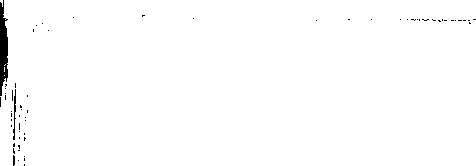 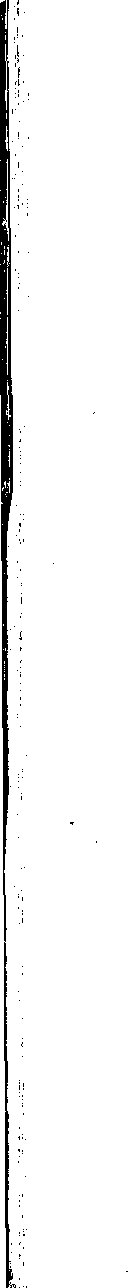 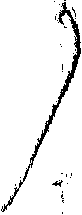 dien leest, waarheid, dat hij dus doende deed , wat naar Gods bevel , alle joden verrigtten. Zou dan God gemeend hebben, dat alle joden in dit boek alles zouden begrijpen ? Dwaas , wie zoo iets wilde beweren , en toch moesten allen de Schrift lezen en onderzoeken. Al kunnen daarom ook niet alle  christenen alles  in de boeken des nieuwen testaments verstaan , zoo levert dit nog niet het allerminste bewijs , dat hun daarom die boeken zouden moeten of mogen ontnomen worden.Maar al de bijzonderheden des verhaals kunnen met gelijke kracht aangevoerd worden tegen de gevolgtrekkingen , die men er uit haalt , gevolgtrekkingen , die zich door hare eigene overdrijving wederleggen. Het ver- haal deelt ons mede , dat een jodengenoot een bepaald deel van Jesaia niet begrijpt; derhalve , zegt men , moeten de christenen het opgeven, om zonder onfeilbaren leidsman uit hunne medemenschen , dien hoofdinhoud van de boeken des ouden en nieuwen testaments te willen verstaan. Een jodengenoot doet aan iemand , dien hij op den weg ontmoet , de vraag, om hem die profetie te verklaren; derhalve zijn de christenen gehouden om , hetzij zij het begeeren of niet , hun godsdienstig onderwijs uit Rome te ontvangen. — Wat is uw oordeel over zoodanige bewijsvoering?Men drijft een spel met het woord iemand  , alsof dat noodzakelijk een persoon , een levend mensch , een gezag van vleesch en beenderen beteekenen moest. Wie zegt u, dat het woord des Ethiopiërs in zijnen mond de beteekenis had, dat hij van alle verder onderzoek zou afzien , ook wanneer Benig boek , dat hem licht geven kon , hem in handen gekomen ware ? Wie zegt u, dat zoodanig beek hem de oogen niet had kunnen openen, dat het niet had kunnen uitwerken wat de diaken te weeg bragt, dat het er hem niet' toe had kunnen brengen om uitte roepen: ii ik geloof, dat Jezus Christus de zoon van God is !" Gesteld , dat boek had bestaan , gelijk het weinig tijds later aanwezig was ; verondersteld de diaken had het hem kunnen geven , gelijk nu de boden van het Bijbelgenootschap doen , — en ik tart ieder , om te dur- ven 'zeggen , dat Philippus dat • boek niet aan den Ethiopiër zou gegeven hebben.Maar reeds genoeg, meer zelfs dan genoeg. Bepalen wij ons tot dit vreemdsoortig bewijs : ,een jodengenoot heeft gevraagd, dat men hein Bene bepaalde plaats in de godspraken van • Jesaia verklaren zou , derhalve mogen de christenen de boeken des nieuwen verbonds niet lezen." Tot zulke schamele bewijzen is Rome gedwongen , waar het op grond van den Bijbel, de lezing des Bijbels wil verbieden.224. Laat mij bij deze gelegenheid nog de aandacht op eene zeer opmerkelijke bijzonderheid vestigen , deze namelijk, dat de roomsche kerk , en wel terwijl zij voorgeeft de onfeilbare en noodzakelijke uitlegster der Heilige Schrift te zijn, nogtans daarvan nooit eene eigenlijk gezegde verklaring in het licht gegeven heeft. Het getal der plaatsen, waarvan zij den zin met wetgevend gezag bepaald heeft, is zeer klein. Zij heeft niets meer gedaan dan de letter van het leerstuk zelf te bepalen en heeft het voorts aan hare leeraars 'overgelaten , om het door haar bepaalde met Schriftbewijzen te stutten, zoo goed als zij dat wilden of konden. Wij hebben (noot 160) gezien , dat het concilie van Trente na lang beraad door hare uitspraak niet heeft willen beslissen , of het zesde hoofdstuk van Johannes betrekking heeft op het avondmaal of niet; wanneer nu de kardinaal Wiseman betuigt , dat hij in dat hoofdstuk het grondbewijs ziet voor de transsubstantiatie, dan geeft hij en kan hij ook niet meer geven dan zijn persoonlijk gevoelen , want niet één catholiek ter wereld weet met zekere wetenschap , of dit welbekende en veelbeteekenend hoofdstuk op de wezenlijke tegenwoordigheid van het ligchaam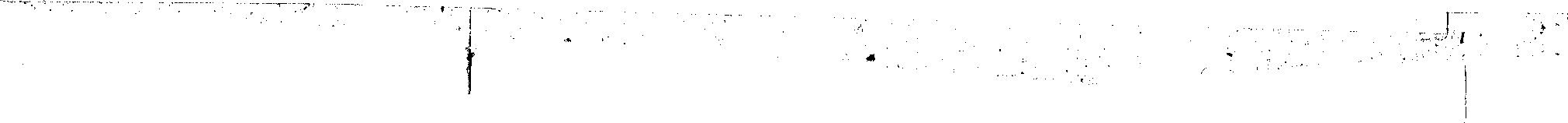 246van Jezus in het avondmaal betrekking heeft of niet. Behalve de talrijke plaatsen, die zij alzoo aan de bijzondere uitlegging harer leeraren heeft overgelaten , zijn er vele andere, waarvan het roomsche kerkgezag nooit anders of meer bepaald heeft dan den algemeenen zin; wederom aan de godgeleerden de verklaring der bijzonderheden overlatende , hoewel die bijzonderheden in menig geval van het hoogste gewigt zijn. Zoo, bij voorbeeld, zal men leeren , dat eenige plaatsen van het nieuwe testament het gezag der kerk vaststellen, dat eenige andere dat van den paus bewijzen , maar nooit nog heeft zij met eenige naauwkeurigheid bepaald, welke magt, gene aan de kerk, deze aan den paus geven; en geen catholiek ter wereld weet met zekerheid des geloofs den waren zin dezer schriftuitspraken. De roomsche kerk heeft nog minder verklaring van de boeken des ouden testarhents dan van die van het nieuwe gegeven, en nooit heeft zij , om eene bepaalde bijzonderheid te noemen , hare onfeilbaarheid op het veld der profetiën gewaagd , iets , wat voor ons wel eene oorzaak te meer mag zijn, om de bewijsvoering vreemd te vinden , die zij gemeend heeft uit het bovenstaand schriftwoord te mogen en moeten trekken. Om de duisterheid van den Bijbel te bewijzen, spreekt men van de duisterheid der profetiën ; op grond van het gezegde besluit men tot de noodzakelijkheid, van eenen onfeilbaren uitleger, welke onfeilbare uitlegger dan weder de roomsche kerk is , terwijl het ten slotte blijkt, dat de roomsche kerk nooit eene verklaring van de profetiën gegeven heeft.Vs. 32 verv. Philippus verkondigt Jezus als den Christus, en de kamerling door zijn woord bewogen, begeert gedoopt te worden.225. Vs. 37. En Philippus zeide: indien gij van ganscher harte gelooft, zoo is het geoorloofd.247En hij antwoordende zeide : ik geloof dat Jezus Christus de zone Gods is.Philippus zegt dus niet, gelijk deze en die catechismus , dat het niet genoeg is, om christen te zijn, of dat men ook volstrekt tot eene kerkgemeenschap behooren moet, welke uitsluitend erfgenaam is van alle beloften; en als hij de belijdenis des kamerlings gehoord heeft, eischt hij niet bovendien eene geloovige erkenning van den Stedehouder van Christus. Deze zelfde opmerking geldt omtrent alle bekeeringen, die in de Handelingen en Brieven medegedeeld worden, in geen van al die berigten wordt eenige melding gemaakt van pligten jegens een zigtbaar kerkhoofd.226. De geschiedenis van Stelihnus en Philippus, die ons in deze drie hoofdstukken verhaald is, levert ons in haar geheel nog de stof tot eene belangrijke opmerking.Stefanus en Philippus zijn tot diakenen verkozen en hebben als diakenen (VI: 6) de oplegging der handen ontvangen, en nogtans ontmoeten wij hen terstond daarop als predikers, en aan die prediking geven zij zich met zulk eene toewijding des harten over, dat Stefanus als martelaar sterft en Philippus de apostel der Samaritanen wordt. Hieruit volgt dus, dat de kerkelijke toestand der gemeente nog verre was van geheel geregeld te zijn, dat de onderscheidene reeds bestaande betrekkingen zelfs iets nog zeer onbepaalds en zwevends hadden, en dat men dus niet een bepaald en vastgeregeld stelsel van kerkregering uit lateren tijd als geheel tot dit tijdperk van aanvang kan laten opklimmen. Maar komt nu zulk een wettelijk geregelde staat van zaken later duidelijker aan het licht in de laatste jaren van het apostolisch tijdperk, zoo als wij het in de Schrift geteekend vinden? Neen, de weinige trekken van meer vaste regeling, die hier en .daar zich sehaarsch opdoen, zijn nog op onnoembare verte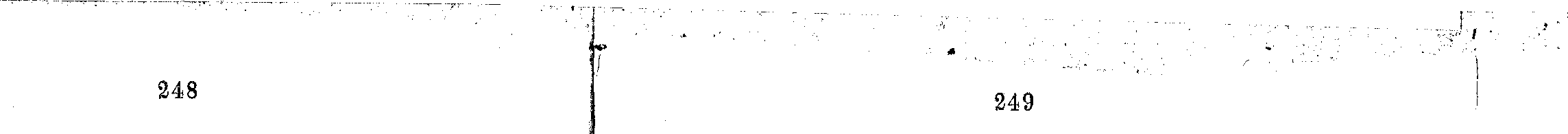 van eenen toestand, die uit de regeling van latere tijdperken geboren is geworden. Zal deze opmerking nu ten bewijze moeten strekken van de bewering, dat alt e s , wat niet reeds in den tijd der apostelen gezien en gedaan is; daarom noodwendig slecht en verwerpelijk moet zijn? Verre van daar! De uitbreiding der gemeente eischte en wettigde bepalingen, die men aanvankelijk veilig ontberen kon. Wat wij begeeren is dit, dat men niet met hoogmoedigen waan eenen apostolischen oorsprong , een goddelijk regt toeschrijvc aan zaken, die niets meer zijn dan werk en instelling van menschen. Niets is er, dat ons zou beletten, om goed te keuren en te behouden, wat er in de instellingen van lateren tijd goeds en verstandigs is , mits maar als komende van mensehen en niet bekleed met eenig goddelijk gezag , zoodat wij vrij zijn, om steeds te verwerpen, wat de openbaring des tijds ons, of als overbodig, of als onvoegzaam leert kennen.Laten wij bij al deze onderwerpen vooral oplettend zijn op het gebruik der woorden in den zin, die hun alleen mag en dus moet gegeven worden. Wanneer ons , bij voorbeeld , de roomsehe kerk op de instelling der diakenen wijst als grondslag van die der zeven trappen van den pri.esterstand , waarvan het diakenschap er een is , — dan rust dit bewijs in de wezenlijkheid op niets, want het diakenschap (zie hoofdst. VI) was niet ingesteld als een trap tot hooper priesterdienst, maar als eene geheel op zich zelve staande bediening. Menigmaal heeft het ongetwijfeld kunnen plaats vinden, dat men opzieners uit de diakenen koos, maar zoo iets was eene zaak van vrije verkiezing, van plaatselijke gewoonte en alzoo niet van priesterlijke kerkordening afhankelijk. Tussehen den di aken uit den aposteltijd, belast met de uitdeeling der aalmoezen, en den roomschen diaken; een man tot de zesde orde gekomen en op het punt om de zevende , het pries terschap, te ontvangen, — bestaat in de werkelijkheid geene andere overeenkomst dan alleen de naam.NEGENDE HOOFDSTUK.Saulus op den weg naar Damascus. Zijne bekeering. Ananias, door den Heer geroepen, om tot Saulus te gaan, antwoordt, dat deze een der hevigste vervolgers van de belijders des evangelies is.227. Vs. 15. Maar de Heer zeide tot hem: ga heen , want deze is mij een uitverkoren vat, om mijnen naam te dragen voor de heidenen en koningen en de kinderen Israëls.Het is dus van den heer zelven, dat Paulus de roeping ontvangt, om apostel der Heidenen te zijn, gelijk hij steeds zich zelven in zijne brieven noemt; een naam, geheel geregtvaardigd door zijne geschiedenis, maar die in allervreemdste tegenstelling komt met al wat men van Petrus_ buiten de Schrift ons verhalen moet, om hem tot den eersten van de reeks der pausen te maken.Vs. 20. verv. Saulus predikt te Damascus. Hij is genoodzaakt de vlagt to nemen. Do geloovigen te Jeruzalem zien hem met wantrouwen aan.228. Vs. 27, 28. Maar Barnabas hem tot zichnemende, leidde hem tot de apostelen....en hij was met hen ingaande en uitgaandete Jeruzalem.Al weder eene gebeurtenis, waarbij de tussehenkomst van een zigtbaar kerkhoofd niet zou hebben kunnen gemist en evenmin onvermeld gebleven zijn. Ware er zulk een hoofd geweest, dan zou de geschiedschrijver immers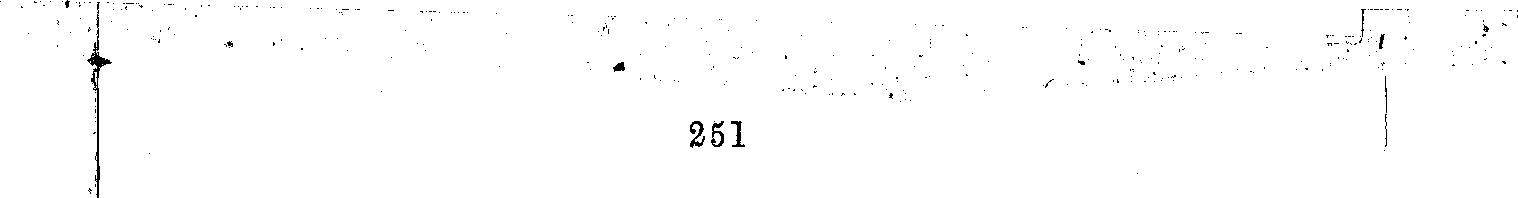 231. Vs. 15. En eene stem geschiedde wederom ten tweeden male tot hem : hetgeen God gerei-, nigd heeft, zult gij niet gemeen makenGod openbaart aan Petrus, dat de heidenen zullen geroepen worden, om zich even als de joden bij de gemeente te voegen. Volgt hier nu uit, zoo als men gezegd heeft, dat deze openbaring in naauw verband staat met de waardigheid van Petrus, het hoofd, naar men beweert, van die algemeene kerk, waartoe ook de volken des heidendoms moesten toegebragt worden ? Geenszins , want wij hebben gezien , dat Ananias (IX : 15) dezelfde openbaring reeds goruimen tijd to voren, en wel met het oog op Paulus, ontvangen had. Is ook Petrus geroepen geworden, om de eerste te zijn, die Benen heiden zonder doorgang van het jodendom in de gemeente ingeleid heeft, toch was Paulus reeds toen als apostel der heidenen geroepen en aangewezen. Ook toont ons het verdere des verhaals, dat zulk eene openbaring voor Petrus noodig was, om hem den aard en de bestemming des Christendoms, die hij nog niet in allen deele begrepen had, geheel en helder te doen inzien. Niets regtvaardigt alzoo het gevoelen van hen, die voorgeven, dat dit hemelsch onderwijs ons hem duidelijk als het hoofd der gemeente aanwijst.232. Vs. 25 , 26. En als het geschiedde, dat Petrus inkwam, ging Cornelius hem te gem.oet en vallende aan Zijne voeten, aanbad hij. Maar Petrus rigtte hem op , zeggende :  sta op, ook ik zelf ben een . mensch.Er is een Petrusbeeld te Rome, waarvan men den voet zoo dikwerf gekust heeft, dat hij geheel uitgesleten is. Wat zou Petrus wel bij het aanschouwen van zulk eene beeldtenis zeggen ?250niet gezegd hebben : en hij leidde hem tot de a po s - te 1 e n?" Of had hij zoo algemeene spreekwijs willen bezigen, hij zou er dan toch wel Petrus uitdrukkelijk bij vermeld hebben? Het zoo gewigtig deel van den arbeid, dat de Heer voor Paulus bestemd had, moest eene reden te meer geweest zijn om Petrus bij zijne opname onder de verkondigers des Evangelies te gelijk te noemen. — Zie noot 356.Vs. 31 verv. -- De gemeenten in Judea hebben vrede.229. Vs. 32. En het geschiedde, als Petrus alom doortrok, dat hij ook af kwam tot de heiligen, die te Lydda woonden.Men wijst ons op dit rondtrekken, als ware hier eene pauselijke rondreize niet te miskennen , maar ongelukkig is er geene enkele bijzonderheid, die zulk eene meening kracht bijzet , en wat Petrus hier doet, zullen wij Paulus op veel grootere schaal zien verrigten. — Zie noot 349.230. Hetzelfde vers. Merkt op , hoe de naam heilig e n aan alle geloovigen gegeven wordt , aan allen , die belijden , dat zij in Jezus Christus Gode geheiligd zijn. In dien zin zullen wij het woord telkens wederom aantreffen, nooit echter in de beteekenis, die er de roomsche kerk aan gehecht heeft. Van heiligen, zoo als die kerk ze kent , beschermers , middelaars , voorwerpen van aanroeping, halve goden weet de Schrift niet.Vs. 33. verv. -- Petrus geneest een geraakte te Lydda en wekt Dorcas te Joppe uit den dood op.TIENDE HOOFDSTUK.Cornelius, daartoe van Gods wege vermaand, ontbiedt Petrus. Gezigt van Petrus.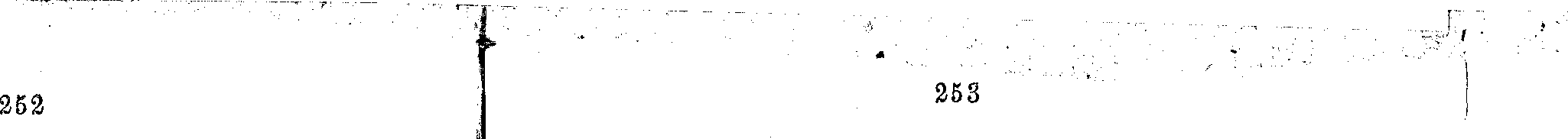 252'Er is te Rome een mensch, die zich Petrus op-, volger noemt , en wiens voet men eveneens als den voet des standbeelds kust. Wat zou wel Petrus bij het aanschouwen van dien mensch zeggen ?Eene dwaling kan groot, eene gewoonte slecht, zeer slecht, en toch begrijpelijk en verklaarbaar zijn; maar dat de pausen er toe gekomen zijn, om in zoo schreeuwende tegenspraak te komen met hem, wiens beeldtenis zij zich noemen, — dat is zeker eene der onbegrijpelijkste zaken op dit ondermaansche; en de geschiedschrijvers zullen eens duchtige bewijzen noodig hebben, om niet van onwaarschijnlijkheid beschuldigd te worden, als zij het pausdom beschrijven.Vs. 36. verv. Petrus maakt Cornelius en de zijnen met den inhoud des evangelies bekend.233. Vs. 43. Dezen geven getuigenis al de pro-feten, dat een iegelijk, die in hem gelooft,vergeving der zonden ontvangen zal door zij-nen naam.Inderdaad stellen ons al de profeten , zoo dikwijls zij den Christus verkondigen, ook de vergeving der zonden voor, als ten naauwste aan het geloof in hem verbonden en wel in hem alleen; en waar in de schriften des nieuwen verbonds, het woord der vervulling ons toeklinkt, is het immer dezelfde prediking : vergeving der zonden door het geloof in Jezus Christus. Noch in de boeken des ouden, noch in die des nieuwen testaments wordt van iemand of van iets anders gewag gemaakt , hetzij van heiligen , wier verdiensten een toevoegsel zijn tot de zijne, hetzij van priesters, als onmisbare middelaars tot het ontvangen van genadegaven, hetzij van tijden of plaatsen, waar de vergeving meer bijzonder of op gemakkelijker voerwaarden aangeboden wordt. Tusschen den zondaar en Jezus is maar één band , maar één middel van gemeenschap : het geloof. De prediker des evangelies is niet die band, niet dat middel van gemeenschap , maar het is zijne taak, dat geloof uit te lokken en te bevestigen door te prediken, dat zij Christus moeten toebehooren en alles van hem alleen verwachten. — Ziedaar de slotsom van de messiaansche voorspellingen, van Jezus onderwijs en van de prediking der apostelen.ELFDE HOOFDSTUK.Do geloovigen to Jeruzalem verbazen er zich over , dat men heidenen tot den doop hoeft toegelaten.234. Vs. 2 — 4. En toen Petrus opgegaan was naar Jeruzalem , twistten tegen hem degenen , die uit de besnijdenis waren, zeg gende : gij zijt ingegaan tot mannen , die de voorhuid hebben en hebt met hen gegeten. Maar Petrus , beginnende, verhaalde het hun vervolgens.... Vs. 17 en 18. Indien dan God hun evengelijke gave gegeven heeft, als ook ons , die in den Meere Jezus Christus geloofd hebben , wie was ik toch , die God kon weren? En als zij dit hoorden , waren zij tevreden:Dit verhaal zegt meer van de zaak, die vooral onze aandacht trok , dan alles wat wij daarvan bij een der voorgaande verhalen gezegd hebben.Petrus is beschuldigd, maar ons is geen woord uit den mond zijner beschuldigers bewaard , hetwelk de meening toelaat , dat zij in hem het hoofd der kerk gezien hebben.254Petrus regtvaardigt zijn gedrag; maar ook uit zijnen mond vernemen wij geen woord , dat op de hem toegeschrevene waardigheid zelfs maar zinspeelt. Zelfs uit den mond van den historieschrijver hooren wij niet één woord , dat niet of aan deze veronderstelling vreemd is, of wel daar lijnregt tegenover staat. De christenen te Jeruzalem , zegt hij , twist ten tegen Petrus , en nadat zij zijne verklaringen vernomen hadden , war en zij tevreden. Deze woorden schijnen al reeds weinig eerbiedig genoeg , ook maar als woorden ten aanzien van een apostel gebezigd; en nu wil men nog , dat Lukas ze zou gebruikt hebben met het oog op het hoofd der gemeente, den stedehouder van Jezus Christus.Vs. 13 verv. — Het evangelie wordt in den vreemde verkondigd door de geloovigen, welke de vervolging uit Jeruzalem verjaagd heeft.235. Vs. 21. En de hand des Hoeren was met hen; en een groot getal geloofde, en bekeerde zich tot den Heer.• Hadden die uit Jeruzalem verdrevenen eene wettige aanstelling om het evangelie te prediken? — Neen , en toch prediken zij en zien hunnen arbeid van God gezegend.Het is dus ten onregte , dat de roomsche kerk eene wettige , van de priestermagt gegevene zending onontbeerlijk noemt voor ieder, die op den akker des Heeren arbeiden wil. Reeds het christen zijn geeft het regt om het evangelie te prediken , of , laat mij liever zeggen brengt ons onder de verpligting om het , waar wij maar kunnen , bekend te maken. Dit heilig regt zij in elke kerkgemeenschap door wetten geregeld, ook wij keuren dat goed ; die pligt , aller roeping , zij aan .enkelen meer bepaald betrouwd , ook dat had ,van de eerste tijden af aan plaats; maar dat eene kerk bij magte zou zijn, om het zwijgen te gebieden aan ieder, die niet van haar eene wettelijke zending ontvangen heeft, dat noemen wij in strijd met de geschiedenis van den apostolischen tijd, dat dringt ons reeds enkel ons gezond verstand als onredelijk en met den geest des evangelies in lijnregten strijd te veroordeelen. Zoo vraagt men , bij voorbeeld , menigmaal , wie den hervormers vóór drie eeuwen last gegeven had om de kerk te hervormen ? /De kerk had hun daartoe geene volmagt gegeven ," zeggen de roomsche doctoren, «zij hebben dus niet anders dan eenen dwaalweg kunnen bewandelen." Valsche redenering , onwaardige uitvlugt Het onderwijzen van waarheid of leugen is geheel onafhankelijk van laet bezit of gootis van een bepaald kerkelijk karakter. Men kan, ofschoon op wettige wijze aangesteld, dwaling verlunidigen, en even eens kan men , zonder urnen wettigen lastbrief te hebben, een vertegenwoordiger en apostel der waarheid bevonden worden. Niemand late zich door allerlei haarkloverijen over den vorm vangen, maar wie de waarheid lief heeft , dringe regtstreeks tot het hart der zaak door. Alles komt neder op de vraag, of zij , die tegen de roomsche geloofsbegrippen getuigen, gelijk, dan wel ongelijk hebben ; of de Heilige Schrift en de geschiedenis in hun voordeel, dan wel in hun nadeel beslissen? — ziedaar in korte woorden de alles afdoende vraag.Vs. 22. verv. — Saulus en Barnabas te Antiochie. De geloovigeu dier stad besluiten aalmoezen te zenden aan hunne broeders in Judea.236. Vs. 30. Hetwelk zij ook deden en zonden het tot de ouderlingen (te Jeruzalem) door de hand van Barnabas en Saulus.Tot de ouder 1 i n g e n. Zie hier de eerste maal , dat wij dien naam aan de hoofden eener gemeente gegeven zien , een naam dien reeds voor langen tijd de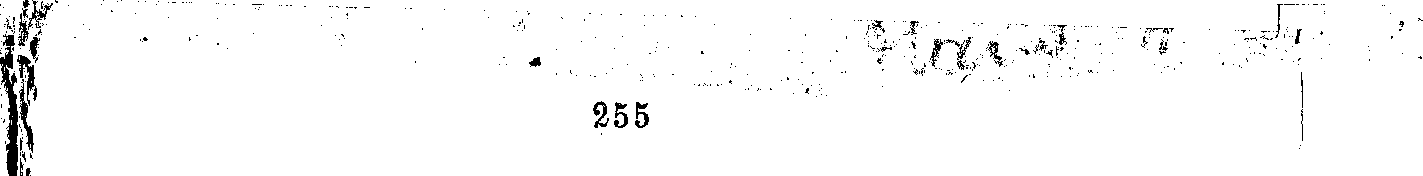 255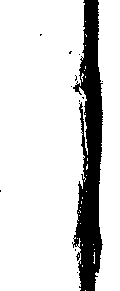 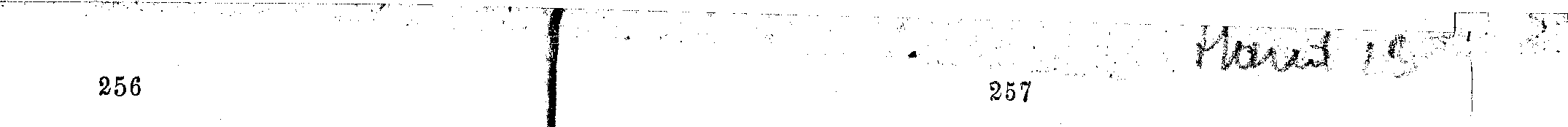 256hoofden der synagogen droegen. Het Grieksche woord pre sbuteros, in het latijn presbyter is allengsprebstri, prestre en eindelijk priester geworden. De priest e r behoort dus bij wettige gevolgtrekking in de gemeente niets anders of meer te zijn, dan bij aanvang de ouderling was.Laat ons daarom met groote zorg al de trekken verzamelen, die eens het ambt van ouderling gekenmerkt heb- ben. Onderzoeken wij of de ouderlingen in de eerste gemeente ooit de kerk genoemd werden , of zij eenen bijzonderen stand vormden, of hun meer bepaald de ongehuwde staat als pligt was opgelegd ; gaan wij vooral na of zij priesters geweest zijn in den lateren zin van dat woord , dat is te zeggen , offeraars, of zij e enen stand van offerpriesters vormden.Ten aanzien van dit laatste punt getuigt de naam reeds dadelijk het tegendeel. De ouderling e'n , hoofden der synagogen, waren geene offeraars, behoorden niet tot eenere stand van offerpriesters. Indien men de hoofden der christelijke gemeenten als offeraars beschouwd had, zou men hen dan met eenen naam genoemd hebben, die in dat land gegeven werd aan mannen , die het niet warel ? Het woord Hiereus, dat offeraar, priester (in den roomschen zin) beteekent, komt ongeveer honderd veertig malen in het nieuwe testament voor en al die honderd veertig malen ontmoet men het, wanneer er sprake is van joodsche of heidensche priesters. Nooit wordt dit woord van hoofden der christelijke gemeenten, van dienaren des evangelies gebruikt; nooit wordt hunne bediening aangeduid door het woord, dat offerdienst, priesterschap beteekent. (Zie noot 288 en 460.)Na dit weinige kan ons reeds de slotsom niet geheel onverwacht meer zijn , dat er in de schriften des nieuwen testaments van geen priesters of priesterstand iu den roomschen zin des woords gesproken wordt.TWAALFDE HOOFDSTUK.Nieuwe vervolging. Dood van Jakobus, den broeder van Johannes. Verlossing van Petrus. Dood van Herodes.DERTIENDE HOOFDSTUK.Saulus en Barnabas eerste reize. De proconsul Sergius Paulus. Saulus wordt Paulus genoemd. Paulus te Autiochië en Pisidië. Hij toont aan , dat al de profetiën , die op den Messias betrekkelijk zijn, hunne vervulling in Jezus verkregen hebben.287. VN. 38 , 39. Zoo zij u dan bekend , mannen, broeders, dat door dezen u vergeving der zonden verkondigd wordt; en dat van alles, waarvan gij nies liondt geregtvaardigd worden door de wet van Mozes, door dezen een iegelijk, die gelooft , geregtvaardigd wordt.Ziedaar het hoofddenkbeeld, dat Paulus in al zijne brieven breeder zal ontwikkelen : zaligheid in Jezus, in Jezus alleen; als voorwaarde, eenige voorwaarde van die zaligheid, het geloof in Jezus ; geheel verschil tusschen de wet des geestes en des levens en de oude wet der letter, der werken, der uitwendige vormen voor wandel en eeredienst.Zoo dikwerf wij deze voorstelling ontmoeten, zoo dikwijls zullen wij ook iedere kerkgemeenschap moeten veroordeelen, welke de zaligheid niet zoekt in Jezus alleen, die ter harer verkrijging nevens het geloof nog andere voorwaarden plaatst , die er hare belijders toe brengt, om zich de zaligheid te denken als aan kerkelijke oefeningen, plegtigheden en uiterlijke werken verbonden.12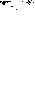 258Vs. 43 verv. — Paulus bekeert eenigen uit de joden. Vele joden wederstaan hem en hij verklaart daarop, zich tot de heidenen te zullen keeren. Vreugde van dezen hierover. Bekeeringen. Paulus en Barnabas begeven zich naar Iconie.VEERTIENDE HOOFDSTUK.Bekeeringen. Genezing van een kreupele te Lystre. Men ziet Paulus en Barnabas voor goden aan en wil hun eene offerande brengen.238. Vs. 14, 15. Maar de apostelen , Barnabas en Paulus, dat hoorende, scheurden hunne kleedenen en sprongen onder de schare, roepende, en zeggende: mannen ! waarom doet gij deze dingen ? wij zijn ook menschen van gelijke bewegingen als gij.Wederom twee apostelen, die niet alleen de offers weigeren, welke men hun als aan goden brengen wil , maar die ook elk ander bewijs van godsdienstige vereering tegengaan, omdat het hun met de verklaring ernst is, dat zij niets meer dan gewone menschen , dan zondaren zijn. Kunt gij met deze wetenschap u voorstellen , dat deze zelfde menschen zouden kunnen goedkeuren , dat men beelden , met hunnen naam gedoopt , boven altaren oprigt , en dat men voor deze beelden , bij wijze van offerande , het ligchaam van hunnen goddelijken meester offert. De roomsche godgeleerden zullen wel beweren dat zij het ons duidelijk kunnen maken , hoe eene mis ter eer e van eenen heilige nog niet altijd juist eene mis ter zijner eer behoeft te zijn , maar de volksmeening is toch die , welke het eerste woord uitdrukt en zij kan niet anders zijn , omdat zij het natuurlijk gevolg ic van hetgeen hunne oogen zien gebeuren. Zoolang men missen zal doen aan 259den voet van een heiligenbeeld , zoolang die missen de gebeden tot zulk eenen heilige en de vereering hem gebragt , als het ware tot lijst zullen hebben , zoolang zal die mis , wat men er tegen inbrenge , met de daad blijven, eene godsdienstige hulde, een offer aan dien heilige gebragt.Vs. 19 verv. — Volksbeweging tegen de apostelen. Zij prediken in vele steden , stellen in elke gemeente ouderlingen (noot 236) aan, en keeren naar Antiochie terug. Zij verhalen wat God door hunne dienst gedaan heeft en dat hij den heidenen (noot 227 en 231) de deur des geloofs geopend had.VlJFTIENDE ICOOFDSTUK.Zijn de heidenen, christen geworden, aan de wet van Mozes onderworpen? Paulus en Barnabas komen te Antiochie met kracht tegen het noodzakelijke daarvan op. Zij worden naar Jeruzalem gezonden, om de apostelen en de ouderlingen over deze vraag te raadplegen.239. Vs. 6 — 23. En de apostelen en de ouderlingen vergaderden te zamen , om op deze zaak te letten. En als daarover groote twisting geschiedde , stond Petrus op en zeide...En de' gansch,e menigte zweeg stil, en zij hoorden Barnabas en Paulus verhalen , ... .En nadat zij zwegen, antwoordde Dakobus , zeggende : mannen broeders ! hoort mij. Simeon heeft verhaald.... Daarom oordeel ik , dat men degenen , die uit de heidenen zich tot God bekeeren , niet beroere....Toen heeft het den apostelen en den ouderlingen met de geheele gemeente , goed gedacht, eenige mannen uit zich te verkie-12260zen , en met Paulus en Barnabas te zenden naar Antiochie : namelijk Judas , die toege- naamd wordt Bársabas, en Silas ; mannen , die voorgangers waren onder de broeders.En zij schreven door hen dit navolgende : de apostelen en de ouderlingen en de broeders wenschen den broederen uit de heidenen , die in Antiochie , en Syrie en Cilicie zijn , zaligheid !Wederom een verhaal overvloeijende van bewijsgronden tegen eene oppermagtige heerschappij van Petrus over de gemeente.Er is een twist ontstaan. Geeft men er de beslechting van aan hem over? Neen. Roept hij eene algemeene vergadering zamen of is hij haar voorzitter ? Neen. Is hij de man, die daar het eerst zijn gevoelen uitspreekt? Neen, want hij neemt eerst het woord , nadat over de vraag reeds groot e twisting had plaats gehad. Is hij de laatste die spreekt en de beraadslagingen tot een kort geheel brengt ? Neen. Bevat zijne rede iets , dat een schijn heeft van oppergezag? Neen , de rede van Dakobus is ongelijk veel stelliger en beslissender van toon. Spreekt Jakobus met bijzonderen eerbied van Petrus ? Neen, hij zou het wel niet met minder omslag of meer gemeenzaam hebben kunnen doen. Wordt de weg, die door Petrus voorgeslagen is , bewandeld ? Neen , want men neemt zijn voorstel niet over dan nadat liet door Jakobus gewijzigd, en wel niet weinig gewijzigd is. Is het voorts Petrus, die den brief aan de broederen in Antiochie enz. schrijft ? Neen. Wordt die brief geschreven in zijnen naam ? Neen. Kiest hij de mannen , die er de overbrengers van zullen zijn? Neen. — En nu, dat is de man in wien men ons oenen paus wil doen zien.261240. Voegt bij het tot nu gezegde , dat van hier af tot aan het einde van het boek der Handelingen, Petrus niet meer op den voorgrond treedt , zelfs niet meer genoemd wordt. Paulus zal van nu aan niet meer eene eerste plaats innemen, hij zal de geheele plaats beslaan. Geen woord, geene bijzonderheid zal meer voorkomen , die zelfs in de verte aan het bestaan van eenig algemeen kerkhoofd kan doen denken. In het verhaal der vestiging van eene menigte gemeenten , in de berigten Over de bezoeken van Paulus aan zoovele reeds gestichte gemeenten komt niet ;een eenig woord , geene enkele bijzonderheid voor, die als oen() heenwijzing op een zigtbaar mid- delpunt ,,r hoofd dor gemeente kan beschouwd worden.241. Misar het verhaal is verre van alleen belangrijk te zijn in zake van Petrus.1)e roomsolo kerk is gewoon , deze vergadering li e t concilie van Jeruzalem te noemen. Van onze zijde zij op dien naam geene aanmerking gemaakt; laat ons alleen dit vragen , dat men ook de wettige gevolgtrekkingen, die uit dien naam voortvloeijen , late gelden.Wij vragen dan , vooreerst, wat men ons als grond voor de stelling zal aanwijzen : dat de geestelijkheid de kerk uitmaakt en de leeken zich buiten alle kerkelijke zaken moeten houden. Het concilie van Jeruzalem is eene algemeene vergadering van geloovigen en gemeente-opzieners. (Vs. 12 , 22 , 23.)Vragen wij verder, wat men als grond voor de stelling zal aanwijzen : dat alleen bisschoppen de geestelijkheid op een concilie moeten vertegenwoordigen. Het concilie te Jeruzalem laat toe , die niet meer dan o u d er l i n gen  zijn , dat is , als wij in de taal der roomsche kerk spreken, gewone priesters. (Vs. 6, 22, 23.)Zal men hierop zeggen , wat toen zonder bezwaar was, kan later aan groot bezwaar onderhevig geweest zijn ? Wij antwoorden , dat dit de vraag niet is. Van onze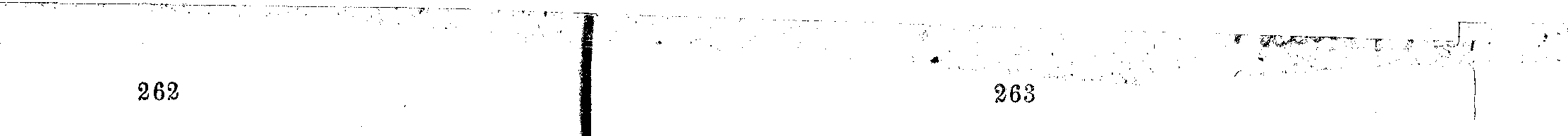 262zijde willen wij opgemerkt hebben, dat die latere regeling niet als apostolisch, niet als eene met goddelijk gezag bekleede instelling kan aangemerkt worden , vermits hier onder de leiding der apostelen zelven eene algemeene kerkvergadering plaats heeft, waar niets van al dat latere , zelfs maar in beginsel , gezien wordt.242. Vs. 28. Het heeft den Heiligen Geest en ons goed gedacht....Zoo spreekt de Jeruzalemsche vergadering in haren brief.Wil men zeggen , dat hier duidelijk de onfeilbaarheid van den paus geleerd wordt , wij antwoorden , dat het woord ons niet Petrus aanduidt , maar d e apostelen, de ouderlingen en de broeders", dat is, de gansche vergadering. (vs. 23.)Wil men zeggen, dat hier de onfeilbaarheid der con- eiken blijkt , wij antwoorden , dat de bovenstaande woorden zelfs de onfeilbaarheid van het Jeruzalemsche concilie niet kunnen loeren, daar zulk eene opvatting in strijd is met de groote twisting, (vs. 7) met het niet aangenomen voorstel van Petrus (vs. 7 — 11) en dus zounederkomen op de onfeilbaarheid van Jakobus , die nogtans zijne woorden niet geeft als eene godspraak , als een woord des Heeren , maar als zijn gevoelen, dat hij even als Petrus en de anderen aan het oordeel der broederen onderwerpt.Wil men zeggen, dat uit dit verhaal althans eene zaak volgt, te weten, de noodzakelijkheid van eene hoogste regtbank, die alle gewigtige vraagstukken tot eene beslissing brengt? Wij antwoorden, dat noodzakelijkheid een woord is, dat niets bewijst, want er zijn zoovele andere zaken, die men onder de noodzakelijke zou kunnen rangschikken , en die God toch niet in wezen geroepen heeft. Wat bij voorbeeld , zou men voor de komst van Jezus Christus meer noodzakelijk hebben kunnen achten, dan eene vierschaar, die van Goal de gave ontvangen had, om met onfeilbaar inzigt den Messias te kunnen herkennen ? Was niet zulk eene instelling met schijn van waarheid de noodzakelijke voltooijiug der oude bedoeling te noemen ? God heeft er anders over geoordeeld. Zoo ook komt de vraag in niet de minste aanmerking , of in de Christelijke gemeente zulk eene regtbank noodzakelijk zij ; geene andere vraag mag hier gelden dan deze: of God zulk eene vierschaar heeft ingesteld , of de eerste gemeente ons haar als zijne instelling aanwijst. Daartoe is het niet genoeg, dat wij naar bijzondere aanleiding eenmaal eene vergadering vinden, die vaan zeer verre iets op zoodanige al- genie ene .kerkvergadering en hoogste regtbank gelijkt , maar daartoe zou het duidelijk en voldingend bewijs noodig zijn, dat de apostelen deze vergadering in dat zeer bepaalde licht wilden beschouwd hebben , en dat zij aan deze vergadering het karakter gegeven hebben van eene eerste zitting eener instelling te zijn , die bestemd was om duurzaam het laatste woord bij alle verschil van meeping te doen hooren. Maar waar vinden wij na dit hoofdstuk van eene tweede gelijksoortige bijeenkomst gewag gemaakt ? Waar staat ergens geschreven , dat in geval van verschil van mening eene kerkvergadering het geschil zal moeten beslissen en dat zij het met onfeilbaarheid zal kunnen doen? Nogtans hebben de gelegenheden daartoe niet ontbroken. Deze zelfde twisting over de regten der wet en der genade bleef onder allerlei vormen voortduren, zoo zelfs dat Paulus er in bijna al zijne brieven op terugkomt. En waar nu, gewaagt hij er met een woord van , dat de reeds bestaande en nog te voorziene oneenigheden door eene algemeene kerkvergadering zullen of moeten beoordeeld en beslist worden? Zoo heeft dan wel de vergadering te Jeruzalem het denkbeeld van algemeene264kerkvergaderingen , dat trouwens op zich zelf eenvoudig en natuurlijk genoeg was , kunnen aan de hand geven , maar dat alles bewijst niets voor het gezag en de onfeilbaarheid, waarop latere algemeene kerkvergaderingen geroemd hebben. Niet één bijzonder voorregt staat ergens in de Schrift, als algemeene kerkvergadering, haar toegezegd, en de beraadslagingen en gedragingen harer leden zoowel als de uitkomsten des weeks prediken te luide het onware en ijdele van dien met zooveel ophef verkondigden roem. Ziet het wereldbekend concilie van Trente, welks besluiten heden ten dage Romes evangelie zijn, — waren Zijne vergaderingen in het laatste tijdperk niet van zoodanigen aard, dat het zich bespottelijk zou gemaakt hebben , als het den schijn had willen aannemen , dat de Heilige Geest ook maar in het allerminste iets met de besluiten en bepalingen gemeens had , die uit zijnen boezem voortkwamen ?243. Vs. 11. Maar wij gelooven door de genade van den Heere Jezus Christus zalig te worden , op zulke wijze als ook zij.Petrus predikt gelijk Paulus (noot 237) zaligheid door de genade; gelijk Paulus stelt hij een geheel en doorgaand onderscheid op dit punt tusschen het oude en nieuwe verbond; gelijk Paulus veroordeelt hij dus alles, wat zijdelings of regtstreeks er toe zal kunnen leiden om den geest der oude wet in het christendom over te planten , om daar weder aan de meening opgang te verschaften , dat de mensch door werken eener wet en uitwendige geregtigheid zou kunnen zalig worden.Vs. 36 verv. — Paulus en Barnabas scheiden van elkander, en Paulus vangt met Silas eene nieuwe bezoekreis aan.265ZESTIENDE HOOFDSTUK.Paulus neemt Timotheus onder zijne reisgezellen op.244. Vs. 4. En alzoo zij de steden doorreisden,gaven zij hun de verordeningen over, die vande apostelen en ouderlingen te Jeruzalem goedgevonden waren , om die te onderhouden.De gelegenheden zullen ons overvloedig voorkomen , om zonneklaar aan te wijzen , hoe geheel alles ontbreekt, wat naar eenige vermelding van een hoogst gezag zweemt, hetzij aan .Potrus als persoon of als middelpunt eener }westelijke twigt gegeven. 1lij zulk tenen overvloed reken. ik hot genoeg om de voornaamste aan te stippen.Wij trell'an bier zulk ()ene opmerkelijke gelegenheid aan in liet varhaai van Panlus rondreizc tot bevestiging der jeugdige gemeenten. Waar ziet gij hem iets doen of spreken , dat haar tot de overtuiging moet leiden , dat het haar pligt is ;Yom zich allen als onder één zigtbaar hoofd vereenigd te beschouwen ? Hij geeft haar alle verordeningen over, die ten aanzien van een vraagstuk, dat haar allen had verontrust, gemaakt zijn , maar hij doet dat in naam der apostelen en der ouderlingen te Jeruzalem. Geen spoor is hier van een eenhoofdig gezag , hetzij als iets , dat reeds gevestigd was , hetzij als iets , tot welks vestiging alles voorbereid werd.Vs. 6. verv. Paulus reizen. Paulus en Silas te Philippi in den kerker. Bekeering van den stokbewaarder. „Geloof in den FIeer Jezus Christus en' gij zult zalig worden. (noot 225.) Paulus en Silas in vrijheid gesteld,ZEVENTIENDE HOOFDSTUK.Paulus te Thessalonika, waar de Joden eeue synagoge hadden.12 **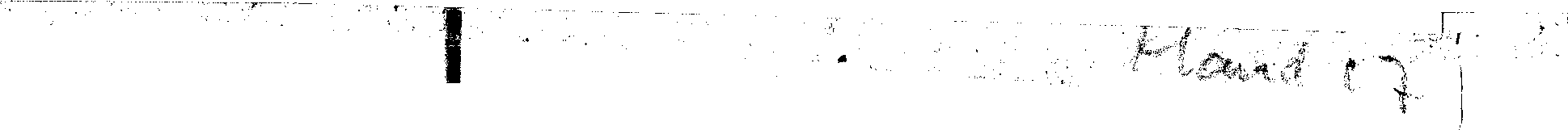 267245. Vs. 2, 3. En Paulus ging, gelijk hij gewoon was , bij hen in en handelde drie sabbaten lang met hen uit de Schriften, dezelve openende en voor oogen stellende, dat de Christus moest lijden	Zoo iemand met u over godsdienst , over evangelie en christendom wil spreken, ciseh van hem, dat hij doe gelijk Paulus, dat hij met u uit de schriften handele. Zou iemand onwillig mogen zijn , om te doen, wat een apostel deed? Zouden wij ons, door wien dan ook, laten opdringen , dat de leerwijs, die hem goed en wijs voorkwam, eene wezenlijk gevaarlijke zou kunnen zijn ? Ja , zij is gevaarlijk , zeer gevaarlijk zelfs , maar voor het bestaan en de heerschappij der roomsche kerk, en daarom staat de leerwijs van Paulus bij haar in geenen goeden reuk en weigert zij zijn voetspoor te drukken. — (zie de volgende noot.)Vs. 4. verv. Paulus en Silas, uit Thessalonika verjaagd, prediken den Joden te Beréa het evangelie.246. Vs. 11. En deze waren edeler dan die te Thessalonika , als die het woord ontvingen met alle toegenegenheid, onderzoekende dagelijks de Schriften, of deze dingen alzoo waren.Zoo onderwees Paulus vniet alleen ' u i t de Schrift en" maar hij keurde het ook goed , dat men zijn woord aan die schriften toetste en zelf onderzocht , //of de z e d in gen alzo o waren ," en de Beréërs worden edel genoemd , omdat zij met toegenegenheid hoorden en met wakkerheid en ijver onderzochten. Kunt gij , die anders onderwezen zijt, meenen, dat Paulus het zou afkeuren, als hij u eveneens zag handelen? Kunt gij weenen, dathij dat
gene, wat hij lofwaardig vond ten aanzien van de boeken
des ouden verbonds, berispelijk zou vinden voor zoo°eel het
de schriften des nieuwen verbonds geldt ? Kunt gij mee-
nen,, dat hij u euvel zou duiden , dat gij naar zjne ei-
gene geschriften de toevlugt naamt , om daaraan te toet-
sen, „of wel alle dingen alzoo zijn" als men u
geleerd heeft. Die geschiedenis der Beréërs heeft den voor-
standers van het roomsche stelsel altijd veel moeite ge-
baard , en dit hoofdstuk is voorzeker een van diegenen ,
die zij allerminst in aller handen wensehen.Vs. 111 verv. Paulus te Athene. Zijn geest vordt inbon ontstoken , ziende dat de stad, zoo afgodisch was. Panlus op den Areopagus. Zijns rode.247. Vs. 22, 23. (lij mannen van Athene , ik bemerk , dat gij allezins gelijk als godsdienstiger zijt. Want de stad doorgaande en uwe heiligdommen aanschouwende , heb ik ook een altaar gevonden , op hetwelk het opschrift stond: den onbekenden God.Wanneer eens Paulus tot deze aarde kon wederkeeren en Rome's straten doorwandelen , zou hij dan wel opmerkingen maken, die van deze in inhoud zeer verschillen ? Zou hij gemakkelijk kunnen bespeuren , dat de godsdienst, die men er belijdt , niet meer die van Athene is ?Hij zou er andere goden, andere godinnen zien, maar in even groot aantal en zeer gemakkelijk zou hij kunnen weenen , dat de godheden van voorheen nu maar eenigzins anders voorgesteld worden.Hij zou er vooral eene vrouw zien, even dikwerf afgebeeld en op even luisterrijke wijze gehuldigd als Minerva te Athene.266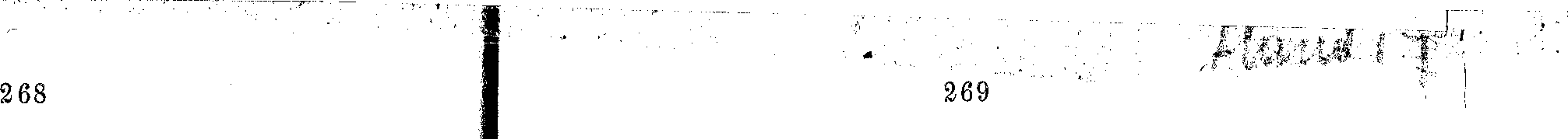 268Gelijk in Athene zou hij daar met groote plegtighedd en pracht het beeld dier vrouw, of wel dat van andere godheden, door de straten zien dragen..Gelijk te Athene zou hij voor deze beelden wierook zien ontsteken , en zien hoe men daarvoor nederknielde en allerlei soort van godsdienstig gebaar verrigtte.Gelijk' te Athene zou hij daar enkele dier beelden eene hooge mate van volksgunst zien genieten en htin door de menigte allerlei wondervolle eigenschappen hooren toekennen.En wat den onbekenden God aangaat, hij zPu er daar niet maar één , neen honderd en duizend aantreffen. Of wat zijn die ontelbare heiligen anders , die men uit de catacomben te voorschijn brengt , uitgaande van de veronderstelling, dat zij martelaars geweest zijli ofschoon men van hen niets , ja zelfs den naam niet weet? De paus geeft hun namen en menigeen dier onbekende heiligen wordt nu te Rome en elders eene hoogere eere waardig gerekend , dan die ooit aan vele, althans uit de geschiedenis bekende heiligen toegebragt is.24.8 Vs. 24. God.... woont niet in tempelen met handen gemaakt.Wat wij Stefanus (noot 218) met het oog op den JerUzalemschen tempel hebben hooren getuigen , herhai-lt Paulus hier met het oog op Athenes tempelen ; en te Athene gelijk te Jeruzalem is een zuiver geestelijk karak-» ter het eerste, dat als bewijs van voortreffelijkheid, het christendom toegekend en als grondverschil tusschen hetzebre en alle andere godsdiensten aangewezen wordt. Mn prachtige tempelen gewoon, verweten de heidenen niet zoden aan de nieuwe eeredienst de naaktheid en armoede harer vergaderplaatsen. En wat antwoorden nu daarop le kerkvaders? Brengen zij verontschuldigingen in, ontleedaan de armoede der christenen of aan de vervolgingen, waaraan deze blootstonden? Doen zij uitkomen, dat zij hoop hebben, het eenmaal anders zal worden ? Verre van daar. Zij integendeel , zij vatten het verwijt op als eene onwillekeurige hulde aan het geestelijk karakter , aan den goddelijken aard van het christendom gebragt ; zij kunnen niet begrijpen hoe men de godsdienst van Jezus Christus in eene tot de zinnen sprekende eeredienst zou kunnen hullen , zonder haar van hare geheel eenige en uitnemende heerlijkheid te berooven.249. Vs. 29. Wij dan , zijnde Gods geslacht , tnm+ten niet an1+olrun , dat de Godheid goud, gif zilver, of steun gelijk zij , welke door nwnsehenkunst en bedenking gesneden zijn.Deze woorden toongin duidelijk aan, dat Paulus het tweede gebod in het geheugen heeft , dat gebod , hetwelk de beelden en hunne vereering verbiedt en uit de roomsche catechismussen weggelaten is ; welke weglating men zoekt bedekt te houden door eene splitsing van het tiende gebod. Zie hier het gebod gelijk het Exodus XX gelezen wordt.Gij zult u geen gesneden beeld maken, of eenige gelijkenis , noch van hetgeen boven in de hemelen is, noch van hetgeen onder op de aarde is , noch van hetgeen in de wateren onder de aarde is ; gij zult u voor die niet buigen noch hen dienen, want ik de Heer, uw God, ben een naijverig God.,..Het verbod is onbepaald. Men heeft beproefd het bewijs te leveren , dat in deze woorden alleen verboden werd, om de beelden zelven te eeren, om de beelden te beschouwen als goden, en wel als goden uit eigene magt. Schromelijke misduiding van Gods woord. Het eerste ge-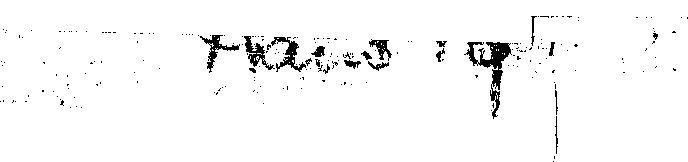 2,70deelte der wet verbiedt met de stelligste bewoordingen om beelden tot godsdienstig gebruik te vervaardigen en dus kan het tweede gedeelte geenerlei hulde , welke dan ook , toelaten. De bewoordingen zijn zoo duidelijk en krachtig, dat alle nadere toelichting overtollig is Men herleze. ze slechts en vrage zich dan in gemoede af, of hier , zelfs voor den minsten schijn van eeredienst plaats gelaten wordt. De joden, wien dit gebod gegeven werd, hebben het altijd als een volstrekt verbod beschouwd. Wat nu de oude wet , die nog zoo ver van het zuiver geestelijk karakter des christendons was verwijderd, z66 streng veroordeelde — zou het te gelooven zijn, dat dit met het christendom bestaanbaar, daardoor goedgekeurd en aanbevolen was?ACHTTIENDE HOOFDSTUK.Paulus te Corintho. Paulus voor den proconsul. Hij bezoekt Efeze, Jeruzalem , Autiochio en andere steden. Apollos te Efeze. Even als Paulus bewijst hij uit de schriften de waarheid van zijn onderwijs. (noot 245.)NEGENTIENDE HOOFDSTUK.Terugkeer van Paulus naar Efeze. Bekeeringen. Wonderdadige genezingen.250. Vs. 12. Alzoo dat ook van zijn lijf op de kranken gelegd werden de zweetdoeken of gordeldoeken en dat de ziekten van hen weken, en de booze geesten van hen uitvoeren.De geschiedenis der bijgeloovigheden , die men met de 271letter van dit. verhaal zoekt te regtvaardigen, is van oven grooten omvang als zij treurig en belagchelijk is. Men heeft gewild , dat, wat eenmaal en op een zeer bij. zonder tijdstip plaats gehad heeft, zich voortdurend herhalen zou en dat de overblijfselen , .van welken heilige dan ook, voor altijd de geneeskrachtige werking zouden hebben, die hier aan de kleedingstukken van Paulus toegekend wordt. Van daar die reeks van wonderen, die tot niets gediend hebben dan om eerst bijgeloovigen en daarna ongeloovigén te maken; van daar die ontelbare bedriegerijen, die zich aan den handel in reliquien gepaard hebben ; van daar , eindelijk , onafhankelijk zelfs van die misbruiken , eene niet te ontwijken uitkomst , — het vergeten van Gods tegenwoordigheid en ahnagt. Welk eene vaardigheid men ook toone in het verklaren , dat men het' uitwerksel , waarvan men verhaalt en roemt, niet toeschrijft aan de heiligen zelven of aan hunne overblijfselen zelven , — de groote menigte bekommert zich om zulke onderscheidingen niet , bewandelt den kortsten weg en schrijft zonder aarzelen alle verkregene of gehoopte uitkomsten aan de heiligen of aan de kracht hunner overblijfselen toe. De reliquiendienst heeft in de wezenlijkheid tot niets gediend dan om de heiligenvereering nog grover , noch stoffelijker te maken, want zij maakt , dat men niet meer aan de heiligen e n hunne overblijfselen , maar aan die overblijfselen alleen en op zichzelf al de magt, waarop men hoopt, toekent. Ge- schiedt het anders , waar de reliquien-dienst in groote eere is ? Is mijne voorstelling overdreven ? — Vraagt (lat aan allen, die het godsdienstig leven van echt roomsch-catholieke volken van nabij beschouwd hebben.251. Vs. 18. En velen dergenen , die geloofden , ]cwamen, belijdende en bekendmakende hunne daden.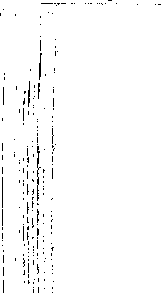 272Het woord b e 1 ij den heeft de bewering uitgelokt , dat hier de biecht geleerd werd. Men leze het verband waarin het woord belijden hier voorkomt en het blijkt terstond, dat er niets bedoeld is , wat naar een belijden in den zin van biechten gelijkt.Deze lieden komen hunne zondige handelingen belijden. Maar aan wie ? Aan ieder en ten aanhoore van ieder , want het Grieksche woord beteekent in het openbaar belijden en het daaropvolgend woord heeft ook den zin van openlijk bekendmaken. Voorts komen deze personen niet ten gevolge van eene hun opgelegde verpligting , integendeel, het verhaal wijst ons in hunne daad eene eigene vrije opwelling van heilige godsvrucht aan. Leest gij , eindelijk , hier iets van opgelegde boetedoeningen of van gegevene vrijspraak a Immers niets van dat alles !Maar het is niet genoeg tot het besluit te komen , dat de sacramentele biecht te dezer plaatse niet geleerd wordt, men bedenke, dat wij haar nog te geener plaats ontmoet hebben en wete, dat zij in niet een der volgende gedeelten der Schrift zal te vinden zijn.Vs. 21 verv. -- Paulus vormt het plan om naar Rome te gaan. (zie noot 258). Oproer te Efeze , verwekt door personen , die hun brood verdienden met het maken van kleine afbeeldsels van den tempel van Diana. Redevoering van Demetrius.252. Vs. 27. En wij zijn niet alleen in gevaar dat dit ons gewin in verachting kome, maar ook dat de tempel van de groote godin Diana als niets geacht zal worden.Had ook Demetrius er voor zijne broodwinning belang bij , dat de godsdienstige vereering van Diana in eere bleef, hij kon daarom toch opregt zijn in zijnen godvruchtigen zin omtrent het voorwerp zijner aanbidding; maar niettemin blijft het te bejammeren , als de heerschappij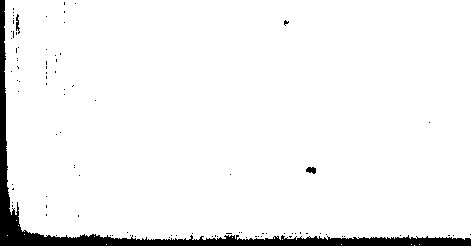 tiener godsdienst in zoo naauw verband staat tot de stoffelijke belangen des levens , tot de ambachten der burgermaatschappij.Maar nu is het gebruiken der godsdienst als eene bron van tijdelijk gewin in de roomsche kerk tot eene hoogte opgevoerd , waar zelfs de heidenen van Griekenland en Rome naauwelijks een begrip van konden hebben. Moge al de roomsche schilderkunst meesterstukken opgeleverd hebben, in haar geheel beschouwd is zij niet te min slechts een fabriekmatigen arbeid, eene uitgebreide werkplaats, waarin het geld verdienen de hoofdzaak is. Iletzelfde geldt van de beeldhouwkunst , hier en ginds een meesterstuk ~ maar voorts een fabriekmatig maken van beelden bij honderdtallen. En hoevele andere ambachten van allerlei aard zien wij in do hoeken en holten van het groote catholieke gebouw genesteld ? Wat al vervaardigers en verkoopeis van allerlei dingen? Wat al soorten van nijverheid, die ten eenenmale zouden te niet gaan, op den dag dat Rome kwam te vallen. Rome zou zonder het catholicisme nog op eene andere wijs van heerlijkheid beroofd worden, dan Efeze te vreezen had, toen het duchtte dat Diana onder Paulus slagen vallen zou.Is die uitkomst de beloofde vrucht van die godsdienst, welke haar geestelijk karakter zoo hoog stelde tegenover de zinnelijkheid en stoffelijkheid van hetgeen onder heidenen godsdienst genaamd werd ? Ziet, het christendom is gebleven, wat het eenmaal was. Al de beloften, die het deed, heeft het gehouden, en volbrengt het tot op den huldigen dag. Maar de vrucht , die het beloofd heeft, moet gij niet in Rome zoeken,273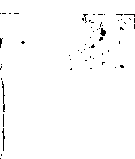 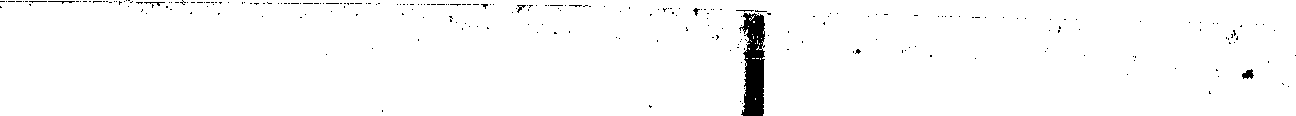 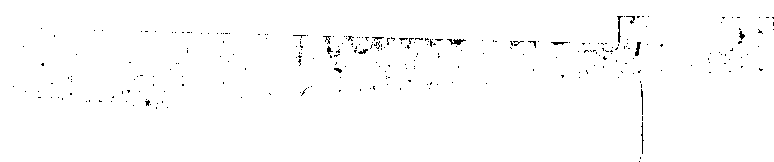 274
TWINTIGSTE HOOFDSTUK.Paulus in Macedonie en Griekenland. Bijeenkomst te Troas tot breking des broods (noot 206). Opwekking van een jongeling. Paulus te Milete. Het is zijn voornemen Efeze voorbij te varen.253. Vs. 17 en 28. Maar hij zond van Milete naar Efeze en ontbood de ouderlingen der gemeente. Zoo hebt dan acht op uzelven en op de geheele kudde, over welke de Heilige Geest u tot opzieners gesteld heeft, om de gemeente Gods te weiden.Aan welke mannen geeft Paulus hier den naam van opzien er s , of om den kerkelijken naam te gebruiken van bisschoppen? Aan hen , die in vs. 17 genoemd zijn als de ouderlingen der gemeente.Aan deze opmerking verbindt zich eene bijzonderheid , die overal in de schriften des nieuwen verbonds blijkbaar is en door de geheele christelijke oudheid bevestigd wordt, dat namelijk de woorden bisschop en ouder li n g , of wil men, bisschop en priester (noot 236) een' en denzelfden persoon aanduiden. Bisschop beteekent opziener en de ouderling was opziener der gemeente. Het eerste woord duidt alleen het ambt aan, het tweede, dat hij, die dat ambt bekleedde, zoo veel mogelijk uit de oudste, althans uit de eerwaardigste leden der gemeente gekozen was. Al de geheimzinnige denkbeelden, die men later over het bisschoppelijk karakter te berde heeft ge• bragt en over het goddelijk regt van den bisschop om uitsluitend de priesterwijding te geven, — zijn niet alleen in de Schrift niet te vinden, maar verdwijnen als rook voor de niet te loochenen waarheid, dat de beide namen nooit anders dan een' en dezelfden persoon hebben aan- 275geduid. Die waarheid werd nog langen tijd, nadat de bissehoppelijke waardigheid reeds ingesteld was, erkend, gelijk ons blijkt door een woord van Benen beroemden kerkvader uit de vijfde eeuw, namelijk van Hieronymus. Hieronymus stemt ten volle de oorspronkelijke eenheid van den bisschop en den ouderling toe; hij ziet in het ontstane onderscheid niets dan een uitwerksel van omstareligheden, en, zegt hij : indien de priesters weten, dat zij krachtens de gewoonte onderworpen zijn aan hem, die de kerk boven hen stelt, dan moeten ook de bisschoppen van hunne zijde bedenken , dat het veelmeer de gewoonte is dan wel ceon bepaalde, verordening van den Heer , die hun tot anevilbuwn boven de priesters gemmmaakt heeft." 11n roolumalan bismelaoppen hebben dat over het algemeen al knar weinig bedacht ; netar liet concilie van Trente hoeft evenwel het, tegendeel niet durven bepalen , zoodat het in .Ie rooansehe kerk niet bepaald verboden is , om de bisschoppelijke waardigheid als een ambt te beschouwen, dat door de gemeente maar niet door Jezus Christus of de apostelen verordend is. Maar deze wijze van opvatting , die de alleen ware is, is geheel buiten alle overeenstemming met de wijze , waarop ditzelfde ambt doorgaans bepaald en uitgeoefend wordt. Naarmate er aan de instelling meer een goddelijke grondslag ontbreekt, des te sneer spreekt , handelt en gebiedt men in de werkelijkheid , alsof die goddelijke oorsprong ontwijfelbaar en op l;eon. enkel punt aan te randen was.Wanneer men de bisschoppelijke waardigheid alleenlijk als eeae vrijwillige instelling der gemeente beschouwt , dan is er geen overwegend bezwaar tegen, dat Men haar in enkele protestantsche kerkgenootschappen bewaard heeft, snaar de bisschoppelijke waardigheid wordt, zoodra men haar lol, goddelijke instelling verheft , eene niet te reglvaaidigen aanmatiging. In vele eatholieke boeken viuili men acne stoute vervalsching van een der hierboven276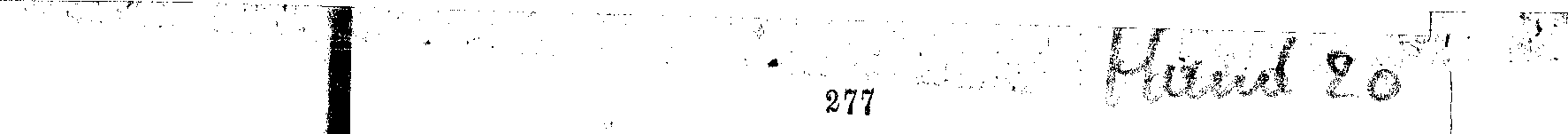 277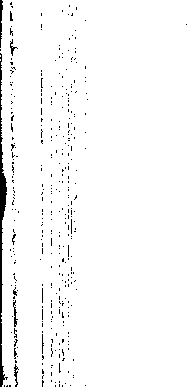 staande verzen , eene vervalsching wier kiem reeds in de vulgata ligt , want het Grieksch zegt : fide gemeente Gods weide n" en de vulgata stelt daarvoor : fi de gemeente Gods regeren." Een gedeelte van den volzin , de vier woorden : fiEpiscopos posuit regere Ecclesiam" nemende, vertaalt men : fi Hij (de Heilige Geest) heeft de b i s- schoppen gesteld, om de gemeente te regeren." Dubbel woordenspel , vermits de bisschop pen in dit vers geene anderen zijn , dan de ouderlingen of priesters van vs. 17 ; voorts omdat hier niets meer bedoeld wordt, dan aan de opzieners te Efeze te herinneren, dat God hen tot opzieners van de Efezische gemeente gemaakt heeft , even als men nu zelfs tot den herder en leeraar der kleinste plaats zou zeggen , dat God hem aan het hoofd zijner gemeente gesteld heeft. — Ziedaar de kleine listen, welke men ten behoeve der roomsche bisschoppelijke waardigheid wel moet te baat nemen.254. Vs. 29 — 32. Want dit weet ik , dat na mijn vertrek zware wolven tot u inkomen zullen, die de kudde niet sparen. En uit uzelven zullen mannen opstaan , sprekende verkeerde dingen , om de discipelen af te trekken achter zich. Daarom waakt , en gedenkt , dat ik drie jaren lang, nacht en dag niet opgehouden heb , een iegenlijk met tranen te vermanen. En nu , broeders , ik be- vele u Gode en den woorde zijner genade , die magtig is u op te bouwen en u een erfdeel te geven onder al de geheiligden.Alles schijnt er in dit verhaal en in deze rede op berekend te zijn, om ons duidelijk te doen opmerken, hoe alle vermelding van een middelpunt van zigtbare eenheid in waarheid hier ontbreekt.Paulus staat gereed om te vertrekken. Hij weet, zegt hij , dat zware wolven zullen koehen, dat er grove dwalingen zullen geleerd worden. En wat voegt hij daar nader bij ? Wat zou ieder catholiek er als van zelf en terstond bijvoegen? Is het op roomsch-catholiek standpunt begrijpelijk, dat hij hier niet spreekt van de eene en onfeilbare kerk, dat hij de Efeziers hier niet wijst naar dat hoofd , naar dat middelpunt der kerk , waarop allen oog en hart moesten gerigt houden? Niets, volstrekt niets van dat alleR vindt gij hier. fi Waakt," is het (innig woord van den npoHtel, HIij beveelt hen God en hot Woord v, ij nov gen tule aan, en als hij later tilt biome niet deze zulfdo Efeziers solurijit, spreekt hij zevenmin van lets, dat aan laet roomsche kerkgezag of tutu do roomseho kerkeenheid doet denken. (Zie noot 874 en 87(3).255. Bij beveelt hen Gode en het woord zijner gen a d o aan , — dat woord , zegt hij , hetwelk hij hun drie jaren lang verkondigd heeft. Nog is dat woord niet geschreven; het boek des nieuwen testaments bestaat nog niet, maar als het eens bestaan had, als het in de handen der Efeziers geweest ware, welken zin zou dan als van zelf die wensch des apostels voor hen gehad Bobben? Zou het hier mogelijk geweest zijn, om daaruit niet het besluit af te leiden, dat zij dat boek moesten lezen, herlezen, beoefenen, zich daaraan met hun gansche hart vastklemmen ? Zouden zij het niet geheel natuurlijk gevonden hebben, dat hun een boek, dat niet verandert, als de best mogelijke toetssteen en regter gegeven werd tegenover de gevaarlijke nieuwigheden, die in hun midden zonden verkondigd worden ?Wat voor de Efeziërs nog niet in wezen was, bestaat voor ons. De aanbeveling heeft dus voor ons de betee-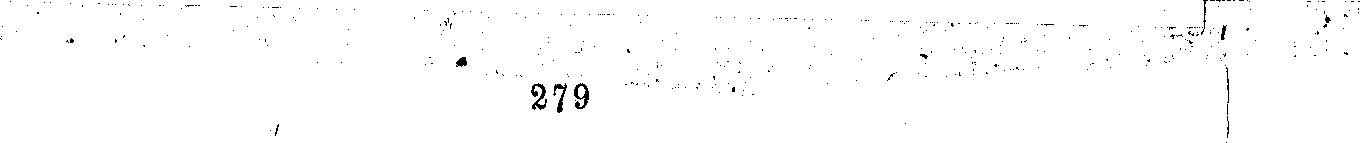 278kenis, die zij voor hen zou gehad hebben; welnu het worde door ons gelezen. Zij zouden het tot toetssteen en regter genomen hebben van alle .onder hen gepredikte dwaling, welaan oordeelen wij naar hetzelve, wat met zijnen inhoud en geest overeenkomt en wat niet. Zij zouden gewaakt  hebben, maar bij het licht van dat woord ; laten wij , die dat woord, als boek bezitten, dan waken bij zijn licht.256. Vs. 24. Ik houde mijn leven niet dierbaar voor mij zelven, opdat ik (zoo ik maar) mijnen loop met blijdschap moge volbrengen, en de bediening, welke ik van den Heere Jezus ontvangen heb.Zie hier eene aanvulling van hetgeen ik (noot 236) over den aard der namen in de boeken des nieuwen testaments zeide , die aan de predikers van het evangelie en aan hunne werkzaamheid in de gemeente gegeven zijn. Nooit, gij herinnert het u, noemen zij zich priesters, nooit wordt hun ambt eene offerdienst of priesterschap geheeten. Welke woorden zien wij dan gebezigd? De woorden dienaar en bediening. Dienaar wil zeggen knecht en wel een knecht, die werk doet; het is de arbeider op den akker zijns meesters. B e d i e ni n g beteekent niets meer Of hoogers, het is het werk van den dienstknecht. Dat woord dienaar, dat de roomsehe kerk ten langen laatste. bespottelijk of hatelijk heeft weten te maken bij hare onwetende volksmenigte, is nogtans het woord, dat Paulus gebruikt als hij van eenen Timotheus, van eenen Titus, van al Zijne medearbeiders, van zich zelven spreekt en dat, gelijk gij verder zult zien, juist op die plaatsen , waar hij met de meeste ingenomenheid en opgetogenheid van het groote en heerlijke gewaagd van een gezant van den Heere Jezus Christus tezijn. In die plaatsen, zoo min als ergens elders, wordt met eene enkele letter van priesterdienst gewaagd. — Zie noot 288.257. Vs. 33. lk heb niemands zilver , of goud , of kleeding begeerd.Zoo was dan Paulus in waarheid een dienstknecht geweest aan des meesters gebod gehoorzaam (noot 16 en 25) en gelijk die meester, veroordeelt hij door zijn woord het gedrag van hen , die later het Evangelie tot eene bron van wereldsch gewin zouden verlagen.EEN-EN-TWINTIGSTE HOOFDSTUK.I'nntnn to Illtodnw , Tyros , Cesa ea en Jeruzalem. De ouderlingen (noot 21.111) konten ten huize ven dakobus bijeen, en Penion verheett hen, wet God door heup gedaan heeft. Paulus In dan tempel. Oproer. llïi vraagt out tot het volk te mogen alnrakea.TWEE-EN-TWINTIGSTE HOOFDSTUK.Redevoering van Paulus. Zijn vroegeren ijver tegen de christenen. Zijne bekeering. Zijne roeping tot apostel der Heidenen. (noot 227). Woede der joden.DRIE-EN-TWINTIGSTE HOOFDSTUK.Paulus voor den joodschen raad. Hij wordt in de legerplaats gevangen gezet.258. Vs. 11. En den volgenden nacht stond de Heer bij hem en zeide : heb goeden moed Paulus ; want gelijk gij van mij te Jeruzalem betuigd hebt , alzoo moet gij ook te Rome getuigen.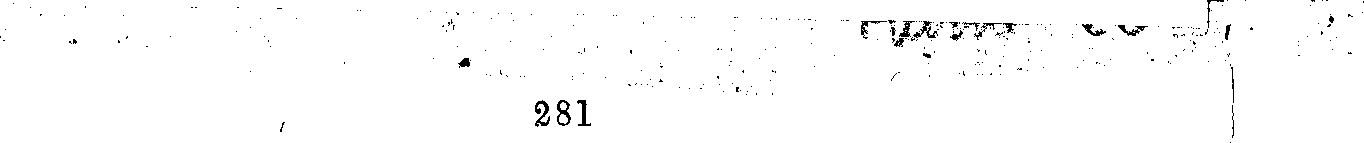 ZES-EN-TWINTIGSTE HOOFDSTUK.8OHoezeer zou de Roomsche kerk wenschen, dat hier de naam van Petrus in plaats van Paulus te lezen stond en dat deze hemelsche roeping eene ware wettiging gaf aan hetgeen wij nu moeten noemen: de fabel van Petrus ver blijf te Rome. Niet alleen ontbreekt aan dat verhaal deze grondslag, maar wij zullen ook eene lange reeks van bijzonderheden aantreffen , die een voor een deze fabel sloopen. Al wat de Roomsche kerk voor haar stelsel noodig had , dat door Petrus verrigt werd , zullen wij van nu aan door Paulus zien doen.Het vraagstuk aangaande Petrus oppermagt treedt hier dus een nieuw tijdperk in. Wij hebben overvloediglijk bewezen , dat deze oppermagt niet bestond ; de gebeurtenissen van nu af zullen aantoonen, dat zoo al zulk eene oppermagt bestaan had , alsdan Rome en haar bisschop niet het minste regt zouden hebben, haar als hun erfgoed te beschouwen.Vs. 12 verv. -- De joden doen eene gelofte om Paulus te dooden. Hij wordt naar Cesarca gezonden.VIER-EN-TWINTIGSTE HOOFDSTUK.Paulus voor Felix beschuldigd. Vrees van Felix voor het toekomend oordeel. Twee jaren gaan voor Paulus in den kerker voorbij.Paulus voor Agrippa. Hij verhaalt zijne bekeering. Agrippa oordeelt, dat hij zou kunnen losgelaten worden, wanneer hij zich niet op den keizer beroepen had.ZEVEN-EN-TWINTIGSTE HOOFDSTUK.Vertrek naar Rome, Sidon. Het eiland Creta. De storm. Het schip vergaat. Allen komen behouden aan wal.ACHT-EN-TWINTIGSTE HOOFDSTUK.Malta. Paulus door een adder gebeten. Hij geneest den vader van Publius. Syracuse, Regium, Puteoli. Rome.259. Van vs. 15 tot aan het einde van het hoofdstuk.Ziet ons hier met Paulus te Rome ; was Petrus er ? Neen , want er staat hier geen woord hem aangaande, en het is immers niet geloofbaar, dat Lukas, na hem in het begin van de Handelingen zoo dikwijls vermeld te hebben, nu te Rome niet van zijne tegenwoordigheid gewaagd , ja zelfs zijnen naam niet genoemd zou hebben , als hij daar aanwezig en als apostel werkzaam geweest ware. Petrus was dus toen niet te Rome, en wat niet minder duidelijk is , is dit , dat hij er nooit geweest was. Zou het verklaarbaar zijn , dat de geschiedschrijver , nu zelf (vs. 16) te Rome , van den vroegeren arbeid van Petrus niet de minste melding maakt ; dat Paulus er evenmin met een enkel woord van spreekt ; dat ook de voornaamstevoor na der joden al den schijn hebben, van zoo iets, niet het geringste te weten ? — wel waren er voor de komst van Paulus eenige christenen te Rome, maar hij had die13VIJF-EN-TWINTIGSTE HOOFDSTUK.Paulus beschuldigd voor den nieuwen stadhouder , Festus. Hij beroept zich op den keizer, Festus stelt hem aan koning Agrippa voor.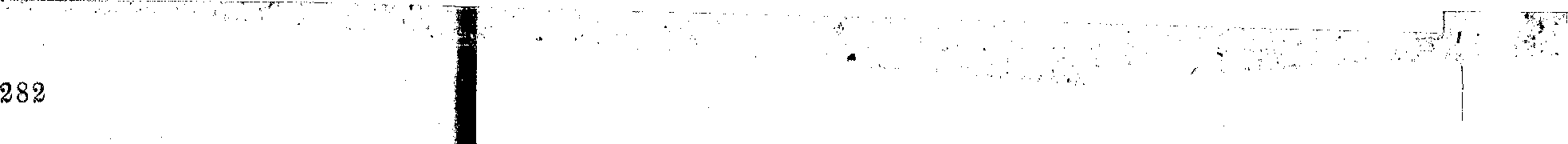 282ook in zoo menige andere stad gevonden, want het evangelie begon reeds allerwege door te dringen , zoodat hier alle aanwijzing mist, dat deze christenen door Petrus tot het geloof zouden gebragt zijn. (zie noot-290).De verdedigers van het pausdom redeneren dus noodwendig in eenen cirkel om ; zij moeten twee dingen te gelijk staande houden , waarvan het niet anders kan , of het eerste moet het tweede uitsluiten. Wanneer men het zoo- ver brengen kon, dat de oppermagt van Petrus bewezen ware , dan zou men daardoor het bewijs van zijn verblijf te Rome nog meer onmogelijk maken , want het zou alsdan des te minder aannemelijk zijn , dat Lukas en Paulus daarvan niet de minste melding zouden gemaakt hebben.Men wordt er bijna verlegen mede zulke eenvoudige redeneringen en zulke duidelijke bewijzen met zooveel kracht te moeten aandringen. Indien de roomsche kerk er niet toe veroordeeld was , om te moeten staande houden , dat Petrus te Rome geweest is en te Rome gepredikt heeft , zou nooit iemand, die het slot van de Handelingen der Apostelen leest, op het vermoeden gekomen zijn, dat Petrus toen daar was, of er ooit vroeger verblijf gehad had.DE BRIEF VAN DEN APOSTEL PAULUSAAN DEBOMEI N EN.EERSTE HOOFDSTUK.260. Vs. 1. en 7. Paulus , een dienstknecht van Jezus Christus	 gij — allen die te Romezijt.Drie opmerkingen zouden , om zoo te zeggen, bij ieder hoofdstuk en bij ieder vers van dezen langen brief behooren herhaald te worden.Niet de minste melding geschiedt van Petrus, alsof hij te Rome was of er ooit voorheen zich bevonden had.Niet de minste melding geschiedt van Petrus als hoofd der gemeente, want zijn naam wordt in den ganschen brief niet eens genoemd.Niet de minste melding eindelijk van eenig voorregt aan Rome als stad, aan de gemeente der plaats, of eindelijk aan den bisschop dier gemeente toegekend.Ieder hoede deze drie opmerkingen bestendig bij het lezen voor oogen; welke wij ten overvloede van tijd tot tijd. in herinnering zullen brengen, — en men zal zich verpligt zien te erkennen, dat de brief aan de Romeinen het minst roomsch van alle brieven , ja , de meest betommerende voor het romanisme in het algemeen en het pausdom in het bijzonder is.13*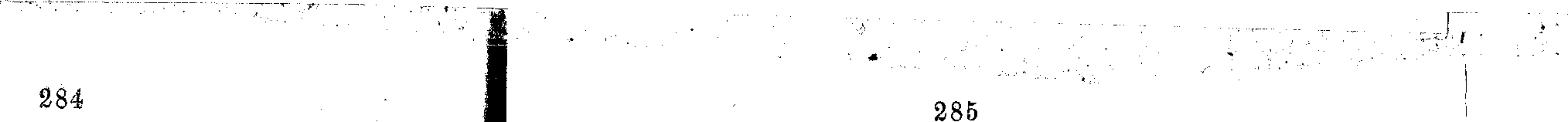 284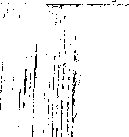 261. Vs. 8. Eerstelijk dank ik mijnen God door Jezus Christus over u allen , dat uw geloof verkondigd wordt in de geheele wereld.Dus , heeft men beweerd, had dan toch reeds de geheele wereld op deze gemeente het oog gerigt. — Men vergeet, als men zoo spreekt, dat Paulus in zijn schrijven aan de Thessalonicensen (1 Thess. I : 8) zich evenzoo uitdrukt en dat die zinsnede, dus opgevat, den ganschen brief Legen zich zou hebben, die, ik herhaal het, van geenerlei voorregt gewaagt, den christenen te Rome als gemeente toegekend. De gemeente van de hoofdstad des rijks moest natuurlijk meer dan andere in het oog vallen, en deze hare plaatselijke gesteldheid werd later voor haar eene bron van allerlei voorregten , maar dat Paulus hier op reeds bestaande voorregten doelt , dat zeggen zijne woorden evenmin als zij het in het verband alhier kunnen beteekenen. Paulus spreekt tot de Romeinen als tot de Corinthiers, de Galatiers en al de gemeenten , aan welke wij hem zien schrijven, en er is er geene, aan welke hij zoo open en krachtig gezegd heeft , dat zij verwerpelijk kon worden. Als hij , hoofdst. XI, van den val der joden spreekt, die door hem voorgesteld worden onder het beeld van eenen olijfboom , welks takken God afgehouwen heeft , wat voegthij dan daarbij ? NGij zult dan zeggen : de takken. zijnafgebroken , opdat ik zoude ingeënt worden. Het is wel; zij zijn door ongeloof afgebroken en gij staat door het geloof. Zijt niet hooggevoelende, maar vreest. Want is het, dat God de natuurlijke takken niet gespaard heeft,, ziet toe, dat hij ook mogelijk u niet spare." Paulus stelt dus duidelijk , dat de gemeente , tot welke hij spreekt, eens, gelijk de joden, door ongeloof zou kunnen afgebroken worden."282. Vs. 11, 13, 15. Want ik verlang om ra te zien, opdat ik u eenige geestelijke gave moge mede- deelen , ten einde gij versterkt zoudt worden. Doch ik wil niet , dat u onbekend zij , broeders , dat ik menigmaal voorgenomen heb tot u te komen , (en ben tot nog toe verhinderd geweest) opdat ik ook onder u eenige vrucht zou hebben, gelijk als ook onder de andere heidenen , ... alzoo is , hetgeen in mij is, volvaardig yam ook u, die te Rome zijt, liet evangelie te verkondigen.Al wat' wij hier lezen , maakt het denkbeeld , dat Petrus, of toen te Rome was, of er reeds vroeger vertoefde, niet alleen onwaarschijnlijk maar zelfs ongerijmd. Men kan die gevolgtrekking slechts ontwijken door de veronderstelling, dat Paulus van die zaak niet geweten heeft, welke veronderstelling nog ongerijmder is , daar Paulus in zijnen brief toont, dat hij ten volle onderrigt was , hoe liet te Rome stond en wat er omging. (noot 289.) Deze brief is van het jaar 56, of misschien van het jaar 57 , een tijdstip , waarop Petrus naar de roomsche overlevering reeds 15 jaren te ome zou geweest zijn.Zijn verblijf aldaar , zegt men , heeft 25 jaren geduurd , 'naar hoe men de rekening ook make, er is niet één ,jaar te vinden ,. dat Petrus Rome kan gezien hebben. bi overlevering plaatst zijnen dood gelijk die van Paulus in het jaar 66 of 67. Maar nu toonen de Handelingen hem ons te Jeruzalem , te Cesarea, te Antiochie tot in 51 gil' ti , zoodat daartusschen reeds niet meer dan 14 of 15 ,jaren overblijven. Heeft hij nu die 14 of 15 jaren te Itun'e kininen doorbrengen? In 56 of 57 schreef Paulus zijnen brief aan de Romeinen, en wij hebben gezien, hoe klaar het aan het licht komt , dat Petrus toen niet bij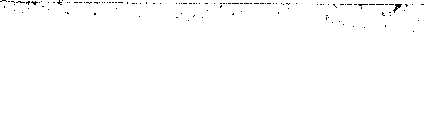 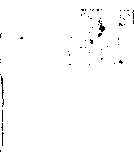 287286hen was , noch ook in hun midden geweest was. In 62 of 63 schrijft Paulus uit Rome zijne brieven aan de Phi- lippensen , aan de Efeziers , aan de Colossensen , en geeft hun menige mededeeling over hetgeen hij gedaan en gezien heeft. In al die brieven komt . evenwel geen woord over Petrus voor. In het jaar 66 of 67 , het jaar zelf van zijnen dood, schrijft hij nog uit Rome aan zijnen Ti- ' motheus ; gewaagt van zijne eenzaamheid in zijn lijden maar spreekt van Petrus niet.Wat beteekent tegenover zulke feiten en cijfers- eene overlevering, waarvan het eerste eenigzins te waarderen spoor niet hoogei dan tot de helft der tweede eeuw opklimt? Is het, tenzij men de schriften des nieuwen testaments geheel vergete, niet veeleer een raadsel, vanwaar toch wel de meening , dat Petrus te Rome bisschop zou geweest zijn, heeft kunnen opdagen? Clemens Romanus, die omstreeks het jaar 100 aan de Corinthiers schreef , herinnert hun den ijver van Paulus , die , gelijk hij zegt , to t het westen gekomen was , om er het Evangelie te brengen en komt tot tweemalen toe op die reis naar het westen terug. Weinige regelen vroeger spreekt hij van den ijver van Petrus , maar meldt niets dergelijks van dezen apostel. Dus noemt in het begin der tweede eeuw de bisschop van Rome zich niet alleen geen opvolger van Petrus, maar hij weet er zelfs niets van, dat Petrus te Rome geweest is.Vs. 21 verv. — Verdorvenheid der heidensche wereld.263. Vs. 23. En hebben de heerlijkheid des onver- derfelijken Gods veranderd in de gelijkenis eens beelds van een verderfelijk mensch.Wat zou Paulus dan wel zeggen, als hij God, op roomsche schilderijen en plaatwerken in de gedaante van een' oud' man afgebeeld zag.Alle afbeeldsel geeft aan de eeredienst eene vleeschelijke rigting. Grof en plomp van maaksel zijnde, kan een afbeeldsel niet anders dan tot verlaging van het wezen , dat het heet voor te stellen strekken; als kunstgewrocht onberispelijk zijnde, zal het 6f niet meer dan een kunststuk zijn 6f medewerken om het godsdienstig gevoel door andere gewaarwordingen te ontheiligen , zooals , bij voorbeeld , de vereering der Maagd dikwerf min of meer eene vereering der schoonheid geweest is. Toen Paulus met zoo- veel juistheid in de volgende verzen den invloed der beeldendienst op eene toenemende verzinnelijking der heidensehe volkeren beschreef, waren zijne lezers er zeker verre van af om to donken , dat eenmaal eend gelijke aanmerking geheel en naar de. letter op christelijke volken van toepassing .zou zijn.TWEEDE HOOFDSTUK.De joden moeten zich evenwel niet regtvaardig achten boven de Heidenen , want ieder zal van God geoordeeld worden naar de wet, die hij in de gelegenheid geweest is te kennen. De joden vergaderen zich door hunne hardheid en hun onbekeerlijk hart toom, als een schat in den dag der openbaring van het regtvaardig oordeel Gods.264. Vs. 6 en 11. Die een iegelijk vergelden zal naar zijne werken .... want er is geene aanneming des persoons bij God.Wij hebben (noot 4.) hetzelfde onderwijs uit den mond ,lev 1 loeren vernomen. Niemand mag vrede hebben, reeds Manwit bij een zoon van Abraham is , niemand zich zalig achten , omdat hij tot dit of dat kerkgenootschap behoort. (and ziet niet op naam , voorkomen of leus, maar op hethart.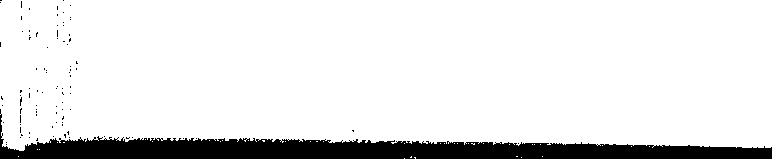 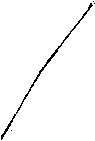 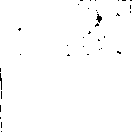 288265. Vs. 29. Maar die is een Jood , die het in het verborgene is.Heeft Paulus dit van den jood gezegd, en had dus naar Zijne meening het gehoorzaam nakomen van zoovele plegtigheden en inzettingen , die toch door de wet van God bepaald waren , geene kracht om iemand tot een waar Israëliet, en erfgenaam der beloften te maken, -- wat zullen wij dan , die onder de wet des geestes en des levens staan , van den mensch zeggen , die in het volgen van kerkelijke voorschriften en in het naauwlettend betrachten van allerlei vormen van eeredienst eene heiliging en een heil zoekt , dat men zelfs onder de oude bedeeling niet magtig was te schenken? Wat zullen wij van eene kerk zeggen , die hare belijders aanmoedigt, om van zoodanige dingen hunne zaligheid te hopen en die er hun voortdurend de gelegenheid toe opent ?Deze betuigingen des Apostels hebben hier te meer gewigt , omdat zij zooals ieder zien kan , slechts een schakel eener doorgaande redenering zijn. Hij legt in deze eerste hoofdstukken den grondslag , van hetgeen hij verder onderwijzen wil, den grondslag des geheims van het geheele christelijke leerstuk. Ieder denkbeeld is hier dus van aanbelang , alle behooren tot het wezen zelf dier zaak, en niet één is er , dat ons niet tot grond voor onze bewijsvoering zou kunnen dienen.DERDE HOOFDSTUK:Het voorregt der joden , dat zij Gods uitverkoren volk zijn, is geene reden, dat zij niet wegens hunne zonden zouden veroordeeld worden. In plaats van regtvaardigheid , die men te vergeefs zocht in de altijd onvolkomene waarneming van de werken der wet, is eene andere regtvaardigheid geopenbaard. Welke?2891366. Vs. 22, 24, 28. De regtvaardigbeid Gods door het geloof in Jezus Christus , tot allen en over allen die gelooven ; .... wordende zij om niet geregtvaardigd , uit zijne genade, door de verlossing, die in Christus Jezus is.... Wij besluiten dan , dat de mensch door het geloof geregtvaardigd wordt , zonder de werken der wet.Ieder , die het zien wil, kan in deze woorden lezen , dat zij met Paulus overeenstemmen , die de regtvaardiging door het geloof en wel door het geloof s z onder de werk e n" prediken , welke prediking daarom in geenen deele inhoudt , dat het geoorloofd zou zijn om slechte werken te volbrengen en goede na te laten. Wat hiervan zij , zal nader .door mij ontwikkeld worden.Wat wij alrtoo aan de roomsche kerk ten laste leggen , is, dat zoo zij al niet op stellige wijze leert , dat de zaligheid door de werken eener wet gekocht wordt , zij nogtans aan die werken zulk eene waarde , zulk een gewigt doet hechten, dat het onmogelijk wordt, om ze anders te beschouwen dan als den koopprijs, waarvoor van Godswege de zaligheid verleend wordt. Het onderwijs der godgeleerde stelsels is de vorm niet, die over den inhoud van het volksgeloof beslist; liet volksgeloof wordt door het onderwijs des dagelijkschen levens geregeld , door het onderwijs in de wijze van godsvereering stilzwijgend gelegen; en wanneer dit laatste onderwijs den geest ademt vaar ile leer der zaligheid door de werken, dan is het te vergeefs , dat men ons de andere leer in zinnebeeldig' en boeken aanwijze ; zeker als wij zijn , dat de leer van zaligheid + oor de werken, daarom op het gebied des werkelijker levens niet minder liet eigenlijke leerbegrip der roomsche kerk zijn zal, En wat wordt er bij aankle-,>	13**f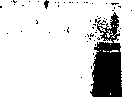 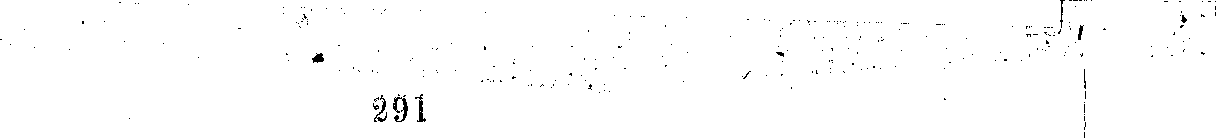 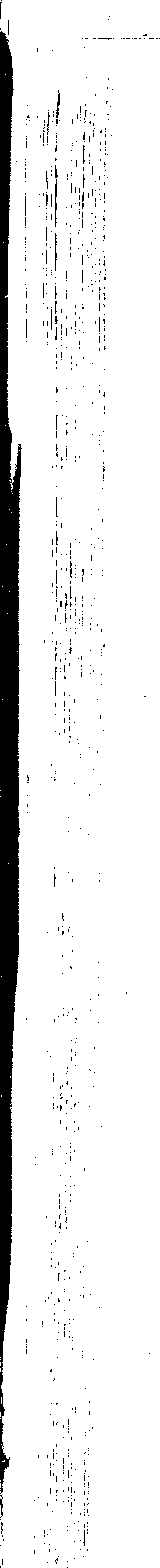 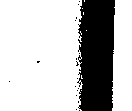 290ving van dat gevoelen van het leerstuk der verlossing ? Is het in waarheid van eenig belang , dat men het in het beschouwend onderwijs wel niet verloochent , wanneer men in de werkelijkheid den mensch doet of laat gelooven , dat hij den prijs voor zijne zaligheid betaalt , dat hij zelf bewerker van zijn eeuwig heil is ? Welk onderscheid blijft er dan ten slotte nog, over tusschen het christendom en de zoogenaamde godsdienst der eerlijke lieden, de godsdienst, welke den hemel belooft aan ieder, die aan niemand onregt deed en bij voorkomende gelegenheid eenige weldadigheid oefende ? Is er iemand, die in waarheid meenen kan, dat Paulus dergelijke waarheid hier predikt ? Hij zal ons weldra zijn leerbegrip breedvoeriger uiteenzetten , maar wat wij zagen , is reeds genoeg om met oppervlakkigen blik te doen inzien , dat het christendom der roomsche kerk niet een en hetzelfde is als het christendom van de schrijvers der boeken des nieuwen verbonds.VIERDE HOOFDSTUK.De Apostel toont aan , dat zelfs onder de oude wet de regtvaardiging niet aan de werken maar aan het geloof verbonden was ; het voorwerp des geloofs is nu evenwel meer bepaald en helder geworden: Jezus Christus , overgeleverd om onze zenden en opgewekt om onze regtvaardigmaking,VIJFDE HOOFDSTUK.267. Vs. 1. Wij dan , geregtvaardigd zijnde uit het geloof, hebben vrede bij God, door onzen Heere Jezus Christus.De vrede, de ware vrede kan dus niet uit de werken van eenige wet , welke ook, geboren worden , gelijk dit umrtu igend door de geschiedenis van vele , zelfs van catholido Christenen bevestigd wordt. Zoolang gij in onverrohílligheid daarheen leeft en u met eenige geheel onbepaalde begrippen over godsdienst kunt vergenoegen , kunt; gij even als zoo vele anderen, vrede hebben door uw heil in de gedachte te zoeken , dat gij eerlijk man zijt ; maar zoodra begint het u niet ernst te worden met do vraag , wat moet ik doen , opdat ik zalig worde, d gij zult geene rust meer kennen , zoolang gij uwe za- 1 igheid in werken eener wet zoekt , want immer zult gij blijven weenen, dat gij niet genoeg verrigt hebt. Ziet hen , die hun gansehe leven met allerlei zelfkwelling en onthouding doorgebragt hebben. De roomsehe kerk heeft hen tot heiligen gemaakt , — maar hunne geschiedenis is éóne aaneengeschakelde bewijsvoering tegen die heiligverklaring. Waarom bleven zij zonder einde die onthoudingen en kwellingen voortzetten? Waarom zouden de vroomste hunner nig op hun sterfbed gewenscht hebben te blijven leven , om die folteringen steeds langer te rekken? (hudat zij in den grond der zaak geen vertrouwen hadden in den heilaanbrengenden invloed dier, smartvolle werken. Ién enkele blik op Jezus, een blik op hem als den eenigen Zaligmaker , zonder langer hun steun te zoeken in de kracht der werken, zou hun meer vrede hebben doen kennen dan honderd jaren levens in hunne eigendunkelijke deugd.268. Vs. 12: Gelijk door éénen mensch de zonde in de wereld ingekomen is en door de zonde de dood, en alzoo de dood tot alle menschen doorgegaan is, in welken (Bung. omdat) allen gezondigd hebben.Dit denkbeeld zal ons later meer dan eens voorkomen eu steeds zal Paulus van allen spreken. Hij maakt geenen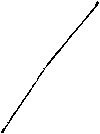 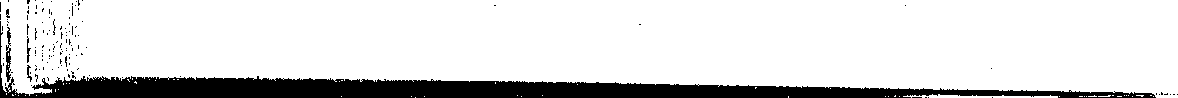 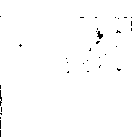 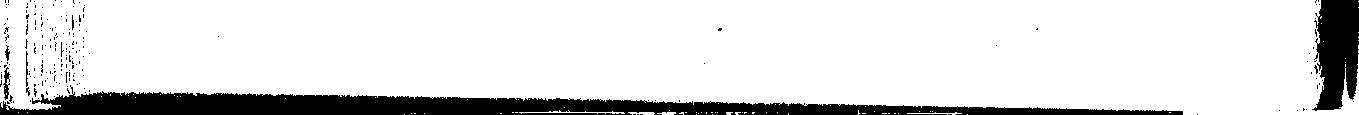 292schijn van uitzondering zelfs voor Maria. Er is noch hier , noch ergens elders eene letter te bespeuren , die regt geeft, om haar buiten de algemeene wet te stellen , evenmin voor als na hare geboorte. Er is in de Schrift niet een eenig spoor van hare onbevlekte ontvangenis.269. Vs. 18. Zoo dan gelijk door ééne misdaad (de schuld gekomen is) over alle menschen tot verdoemenis , alzoo komt ook door ééne regtvaardigheid (de genade) over alle men- schen tot regtvaardigmaking des levens.Bungener: de misdaad van éénen --de  regtvaardigheid van éénen.Van éénen ! De regtvaardigheid van éénen , de overvloed der genade van éénen, de gehoorzaamheid van éénen , — vier malen komt van vs. 15 — vs. 19 hetzelfde denkbeeld en hetzelfde woord voor. Men poge vrij , hier eene plaats te zoeken voor de verdiensten der heiligen ! Zou Paulus met oenige mogelijkheid duidelijker en sterker hebben kunnen zeggen, dat Jezus alleen, en wel hij geheel alleen de oorzaak en bewerker onzer zaligheid is ? De roomsche godgeleerden zullen wel , opdat zij altans in schijn met den Apostel eensluidend speken , u zeggen , dat de verdiensten der heiligen de haar eigene waarde aan die van Jezus Christus ontleenen, maar al weder is dit eene van die onderscheidingen in theorie , waaraan niemand in het werkelijk leven maar een enkel oogenblik denkt, en die daarom niets aan de kracht onzer opmerkingen ontnemen. De tastbare waarheid is , dat de heiligen in de roomsche kerk eene volle mate van vertrouwen, dankbaarheid en liefde ontvangen, welke verre die hulde te boven gaat , welke aan Jezus in dit opzigt geboden wordt. 293
ZESDE HOOFDSTUK.270. Vs. 1, 2. Wat zullen wij dan zeggen ? zullen wij in de zonde blijven, opdat de genade te meerder worde? Dat zij verre. Wij , die der zonde gestorven zijn , hoe zullen wij nog in dezelve leven ?Hoe dikwijls is het reeds van de leer der regtvaardiging door het geloof, van de zaligheid uit genade gezegd, dat zij geene andere strekking kan hebben, dan om den mensch ligtzinnig in de zoude te doen volharden. Leent het oor niet aan do ongerijmde botoogen , die u daarover in het breede toegemeten worden. Gij ziet hier zelf , hoe de apostel uit eigen beweging die tegenwerping te gemoet gaat. Wij , die der zonde gestorven zijn, zegt hij, hoe zuHen wij nog in dezelve leven? Zoo is dan geregtvaardigd te worden door het geloof en der zonde t e' sterven in zijne oogen eene en dezelfde zaak voor ons. Hij , die op Christus zijne hoop , al zijne hoop stelt , heeft noodwendig daardoor reeds eerren afkeer van de zonde; de grootheid zelve der schuldvergeving maakt zijn hart des te dieper van de grootheid zijner overtredingen doordrongen. Hij is niet meer in staat om venen misstap te doen, of, hoe klein die ook zij in het oog der menschen , hij beschouwt hem in het licht der heiligheid van zijnen zaligmaker en in het licht van alles , wat die zaligmaker voor hem gedaan en geleden heeft. Het zuudengevoel, en de afschrik van al wat onheilig is, zullen dus bij deze leer nog geheel anders zich openbaren , dan in eerre kerkgemeenschap, waar de vrijspraak onder allerlei vormen aangeboden wordt, waar zij zich naar elke zonde !dooii, , waar zij op allerlei wijzen en zoo dikwerf men wil verkregen wordt, en waar zij den begenadigde niet stelt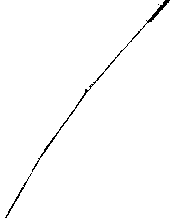 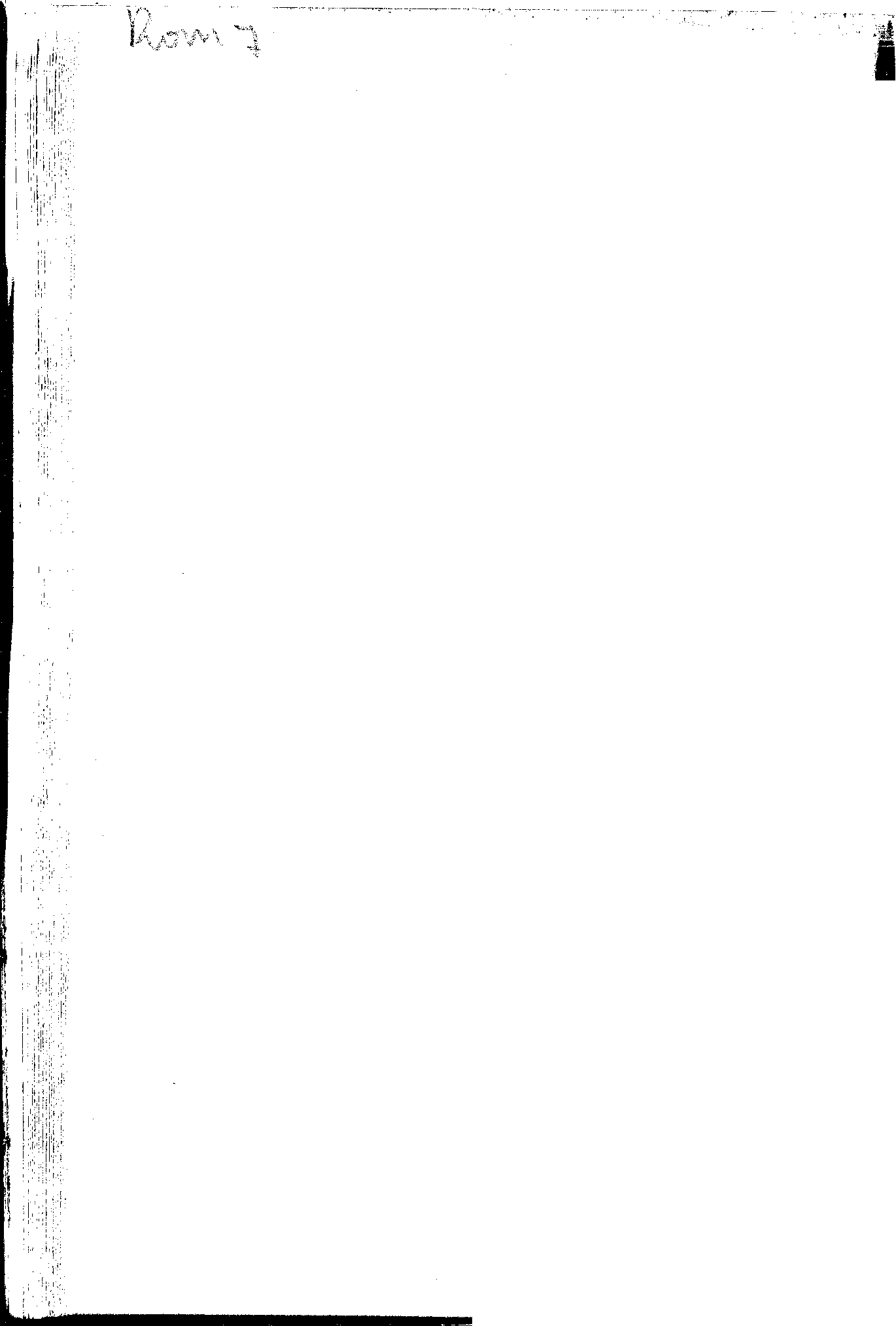 294tegenover het verlossingswerk in den vollen glans zijner heerlijkheid , maar tegenover eene ontelbare menigte gevaarlijke inschikkelijkheden , die in het oog des zondaars de zwaarte zijner overtredingen al zeer moet verminderen.Vs. 3 verv. — Ontwikkeling van hetzelfde denkbeeld. De dood van Jezus is het zinnebeeld van dit der zonde s t e r- v e n , waarvan de Apostel gesproken heeft. De christen wordt door het geloof tot een nieuw leven wedergeboren , maar , al zoo vrij gemaakt van do zonde, daardoor tevens een gekochte dienstknecht der geregtigheid.ZEVENDE HOOFDSTUK.De christen is vrijgemaakt van het juk der Mozaische wet, maar moet nu ook in een nieuwen geest God dienen. Er zijn twee personen in hem, de inwendige mensch, die vermaak heeft in de wet Gods te doen ; de vlecschelijk gezinde mensch, die zich telkens op nieuw onder de wet der zonde stelt.271. Vs. 24 , 25. Ik ellendig mensch ! wie zal mij verlossen uit het ligchaam dezes doods ? Ik dank God door Jezus Christus onzen Heer.Ik dank God is Bene betuiging , die uit haren aard aanwijst , dat het begeerde antwoord gevonden is. Het is, alsof de Apostel zeide : Hij , die mij van het ligchaam dezes doods verlossen zal , is God door Jezus Christus.Als daar de apostel uitroept: ik ellendig men se h, wil hij dan daarmede onze aandacht op hemzelven en op zijnen eigen toestand vestigen, of spreekt hij in geheel algemeene bewoordingen ? Deze vraag doet hier weinig ter zake ; zooveel is zeker , dat hij zichzelven niet buitensluit, dat hij zichzelven een zondaar erkent , die door genade , alleen door genade behouden is. Zoodanig was de nederig-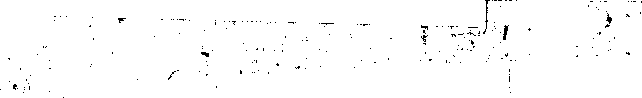 295b old vam Paulus, zoo die van alle heiligen, en het winst duro niet hunne heiligheid , dat der roomsche kerk eigen IM , in evenzeer in strijd met hunne persoonlijke gevoelens• (dm inet geheel den overigen inhoud des Evangelies.ACHTSTE HOOFDSTUK.272. Vs. 1. Zoo is er dan nu geene verdoemenis voor degenen , die in Christus Jezus zijn , die niet naar het vleesch wandelen maar naar den geest.heest en herleest dit heerlijk hoofdstuk; het gansche I;vangelio hebt gij hier in een kort bestek, en dus ook in het kort, al wat men zou kunnen zeggen over de dingen, die tegen het «evangelie zijn. Leest het echter liefst met ter zijdestelling van al de bijzondere vraagstukken , die wij afzonderlijk moeten behandelen en ook verder nog zullen hebben te bespreken. Wie zijnen geest met het merg van dit hoofdstuk zal doorvoed hebben, wie daarvan (le denkbeelden in het hoofd, en de gevoelens in het hart heeft opgenomen, — diens godsdienst kan niet meer die zijn , welke wij hier bestrijden. Of hij al misschien nog alen naam van roomseh-catholiek draagt , hij is het in waarheid niet, meer, en zal het ook nooit meer kunnen wnrilen. Dat ook is alles wat wij begeeren. Noem u met welken naam gij wilt , alleenlijk wees christen.NEGENDE HOOFDSTUK.Ongetoof der joden. Hunne verwerping en de roeping der heidenen zijn niet in tegenspraak met de beloften van God , dte do voorwerpen zijner genade vrijmagtig verkiest.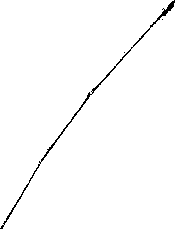 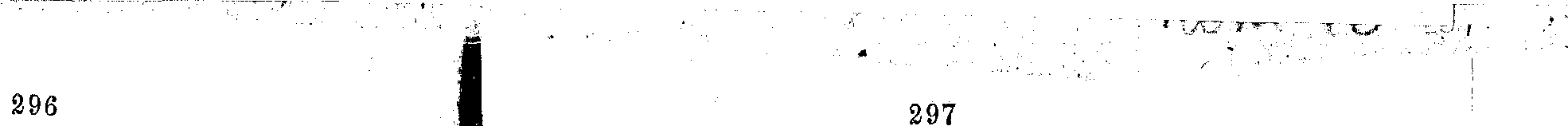 296297273. Vs. 20. Maar toch, o mensch , wie zijt gij die tegen God antwoordt? Zal ook het maaksel (het aarden ' vat) tot dengenen , die het gemaakt heeft, zeggen : waarom hebt gij mij alzoo gemaakt.Wij hebben geen regt om Gods raadsplan te beoordeelen; en is dit onloochenbaar , billijk is dan de daaruit afgeleide gevolgtrekking, dat wij evenmin regt hebben, om ons als regters op te werpen over hetgeen als Gods woord, als een hemelsch onderwijs in den Bijbel tot ons komt. Maar even oneerbiedig jegens Gods woord, jegens God zelven zou het zijn , om alles als van hem gekomen te beschouwen , wat men beweert van hem afkomstig te zijn. De catholiek , die zich het meest aan het gezag der kerk onderworpen betoont , zal toch nu en dan voor zichzelven zeker willen zijn , of het wel hare leer is , al wat hem in haren naam geleerd of aangeprezen wordt; hij zou niet kunnen meenen zijner kelk eer te bewijzen, met elk onderwijs zoo maar blindelings aan to nemen, zoodra men slechts beweerde, dat het van harentwege tot hem kwam. Wat nu vragen wij in den grond anders, van wien hij ook zij , dan dat hij even als de Joden te Berea (noot 246) onderzoeke , of de dingen , die wij en anderen hem zeggen , zijn gelijk wij beweren? Laat u niet afschrikken door de reeds versleten tegenwerping , dat het vrije onderzoek ons God zelven aan ons eigen oordeel doet onderwerpen. Dezelfde apostel, die hier tot u zegt : wie zij t gij , die tegen God antwoordt?" -- is de man, die de Bereërs prees , omdat zij zijn woord onderzochten en het toetsten aan het woord van God. Tusschen die beide zaken is dus geen strijd. Het vrije onderzoek geeft het regt niet, om het geringste van Gods openbaring te verwerpen, maar in allen deele het regt, om•alles te verwerpen, wat daarmede strijdt of ten onregte daaronder begrepen wordt: HetIa niet het regt , om regters van Gods woord te zijn maar hit regt, om naar dat woord, als maatstaf en toetssteen, alles te beoordeelen , wat ons als van goddelijken oorsprong aangewezen wordt.Wat in deze bladeren door ons geschreven wordt , is niet anders dan een opvolgen van den hier gegeven raad.TIENDE HOOFDSTUK.Israel is gevallen , omdat het zich eene eigene geregtigheid heeft zoeken op to houwen, in plaats van de geregtigheid Gods iu ootmoed aan to nemen ; maar wie deze in geloof ontvangt en om haar te ontvangen den naam van Jezus Christus aanroept, zal zalig worden.274. Vs. 14 , 15 , 17. Hoe zullen zij dan hem aanroepen, in wiel zij niet geloofd hebben ? en hoe zullen zij in hem gelooven van wien zij niet gehoord hebben ? en hoe zullen zij hooren , zonder die hun predikt ? En hoe zullen zij prediken , indien zij niet gezonden worden 2  Zoo is dan het geloof uit het gehoor.Van deze woorden heeft men met gretigheid gebruik gemaakt, om daaraan het bewijs te ontleenen, dat er een hoogste gezag moet zijn, waarvan alle onderwijs uitgaat, en dat het zonder zulk een gezag in de kerk niet mogelijk is tot geloof te komen.Volgt eens het redebeleid van Paulus, en gij zult er niet liet minste van dien aard in vinden. Hij had een weinig vroeger gezegd , dat allen die den naam des Heeren zullen aanroepend zalig zullen worden, en van dat woord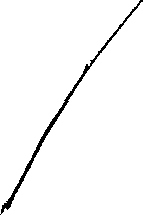 298als uitgangspunt gaat hij voort om aan te toonen dat derhalve het evangelie niet aan de joden alleen, maar aan allen meet gepredikt worden. Is er in dien zamenhang nu sprake van den vorm , dien de prediking moet hebben? Niet in het minste; immers in dit zelfde oogenblik spreekt of predikt Paulus niet, maar is schrijvende, en reeds dit alleen toont genoegzaam , dat zijne beschouwing de p red ik i n g in het algemeen omvat , de schriftelijke zoowel als de mondelijke , alles wat , in één woord , tot de middelen kan gebragt worden , door welke de mensch tot kennis van het evangelie wordt geleid. Vermits allen geroepenen zijn, moet het evangelie aan allen verkondigd worden ," ziedaar den korten inhoud der drie verzen. Het is een gewelddadig woordenspel als men met die woorden den schrijver voor een kerkelijk stelsel laat ijveren.ELFDE HOOFDSTUK.De joden zijn niet allen tot één toe verworpen , ook in dezen tijd is er uit hen een overblijfsel naar de verkiezing der genade.275. Vs. 6. En indien het door genade is , zoo is het niet meer door de werken ; anderzinsr is de genade geene genade meer.Altijd keert deze zelfde leer weder. Den natuurlijken mensch stuit zij tegen de borst , maar valt het hem zwaar, om niet op zijne werken te bouwen — zoodra hij slechts eenmaal inziet , wat genade is, en hoezeer hij die behoeft , dan wordt hem de rots der ergernis eene bron van levend water. Het is zoo oneindig veel zaliger om zich door de liefde Gods en het bloed van Christus ver- 299lost en behouden te kennen , dan. in de ijdele verbeelding te leven , dat men door zichzelven en door zijne werken tot het hoogste levensdoelwit komen zal. Ook hebben wij reeds (noot 267) gezien, hoeveel geruststellender' het is.Vs. 11 verv. — Paulus wil daarom met steeds meerderen ijver zijne evangelieprediking onder de heidenen voortzetten.276. Vs. 13 , 14. • Want ik spreek tot u , heidenen ; voor zooveel ik der heidenen apostel ben, maak ik mijne bediening heerlijk; of ik eenigzins mijn vlcesch tot jaloerschheid verwekken en sommigen uit hen behouden moot.Zou Paulus zich hier den naam van der heidenen apostel kunnen geven , indien deze bekeerde heidenen, tot welke hij het woord voert, door Petrus met het evangelie waren bekend geworden ? Zou hij wel , dit geheele hoofdstuk door , alle melding van Petrus arbeid in hun midden hebben kunnen achterwege laten ? En deze vraag mag des te meer wegen , als wij overal elders zien , hoe gaarne hij van Zijne medearbeiders, ook van den minstens hunner spreekt en nooit karig is, om met lof van hun werk te gewagen.Vs. 25 verv. — De bekeerde heidenen moeten zich nogtans niet met trotschen zin verheffen. Zij kunnen vallen , (zie noot 261) en eens zal er voor de Joden een dag van wederaanneming komen.TWAALFDE HOOFDSTUK.Vermaning tot een christelijk leven , tot nederigheid en eensgezindheid.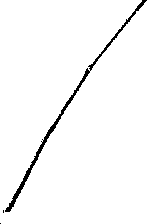 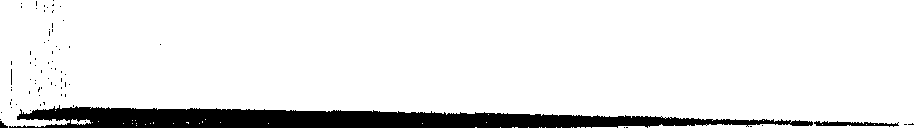 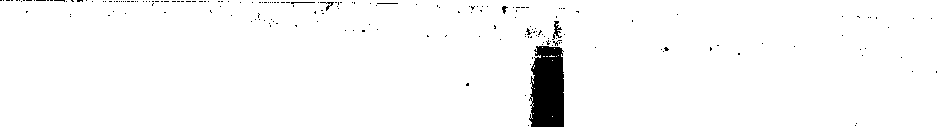 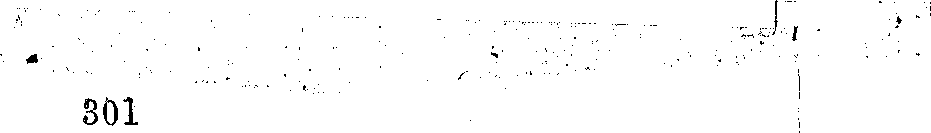 300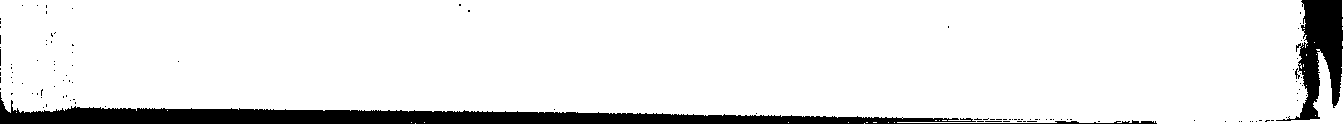 277. Vs. 4 , 5. Want gelijk wij in één ligchaam vele leden hebben , en de leden allen niet dezelfde werking hebben ; alzoo zijn wij velen één ligchaam in Christus , maar elkeen zijn wij elkanders leden.Is hier sprake van eene eenheid , zooals men die in de roomsche kerk begrijpt ? Neen , er wordt hier niet van eene uitwendige , zigtbare eenheid gewaagd. In Chr i st u s één ligchaam te zijn , dat is de zaak. Bovendien spreekt Paulus hier niet van de algemeene kerk. Zijn woord is tot de christenen te Rome gerigt; hunne aandacht vestigt hij op de eenheid in Christus , welke in hunne gemeente , in de kleine gemeente der stad Rome moet bestaan. Wel moet zonder eenigen twijfel ook in de algemeene kerk de eenheid van Christus heerschen, maar nog eens , er wordt hier van geene algemeene kerk gesproken , noch van eene uitwendige eenheid, noch van eenige kerkelijke inrigtittg , hoe dan ook. Ieder moet tot de algemeene opbouwing der gemeente naar de gave, die hij van God ontving medewerken , ziedaar des apostels gedachte , die hij in de volgende verzen breeder ontwikkelt. Uit de zamenwerking van al die gaven ontstaat , wat hij het ééne ligchaam in Christus heeft genoemd.De verdedigers der roomsche kerk meenen iedere plaats in hun voordeel te kunnen gebruiken , waarin het woord of denkbeeld van eenheid voorkomt, en van naderbij bezien zijn al die plaatsen wapenen tegen haar. Hoe meer onze schrijver van eenheid spreekt , des te meer in het oog vallend is het, dat alle gewag van het roomsche stelsel , van het pausdom , van de onfeilbaarheid , op die plaatsen geheel gemist wordt.278. Vs 11	 Dient den Heere,Wanneer wij beweren, dat de roomsche kerk aan de hei.. Iigen eene vereering wijdt, die alleen aan God mag wor- den toegebragt, dan heeft men altijd de bekende onderscheiding in gereedheid tusschen Lat r e i a , de vereering , dus zegt men , aan God verschuldigd , en D o u l ei a , die welke men aan de heiligen brengt. Het komt er nu maar op aan , of de verschillende woorden waarlijk eene zoo verschillende zaak uitdrukken en of de leden der gemeente er niet onvermijdelijk toe moeten gebragt worden , om de tweederlei wijs van vereering onderling te verwarren.Maar zelfs het onderscheid, dat men tusschen de beide woorden maakt , mist Benen redelijken grond. Paulus schrijft hier : dient den 1I ee re en het Grieksche woord d i en e n hier gebruikt , is juist dat , waarvan do u 1 ei a afgeleid is , dat naar het roomsche stelsel moet gebruikt worden , als er sprake van heiligen-vereering is. Dezelfde opmerking geldt de plaatsen Rom. VII : 6 en Coloss. III : 24. Dat zoo diepzinnig onderscheid is dus niet eens een woordverschil, en is alleen ten behoeve van een reeds eenmaal bestaand stelsel uitgedacht. Wanneer de priester de menigte als rondom eenen heilige vergadert en haar dan loert om dien heilige bepaalde gunstbewijzen toe te kennen en die voortaan van hem te vragen, dan kan hij niet anders dan voor zichzelven overtuigd zijn , dat die heilige welhaast een God voor het volk zijn zal, en dat de eere hem gegeven , welken naam men die ook doe dragen , eerlang niet anders dan een wezenlijk aanbidden zal zijn.279. Vs. 16. Weest eensgezind onder elkander.(Bungener) Zijt vereenigd in dezelfde gevoelens.Wat de apostel (zie noot 277) van eene onderlinge eenheid gezeg heeft, die men door eene vereeniging en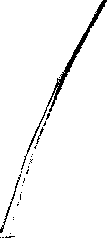 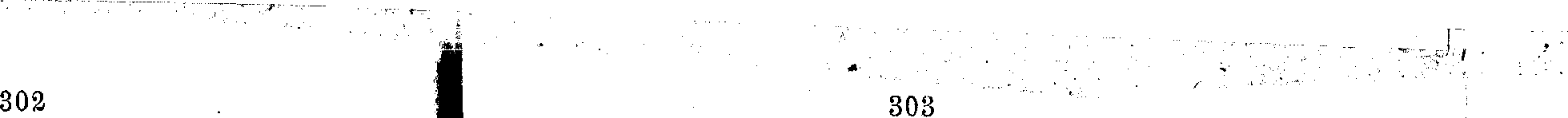 302samenvoeging der wederzijds van God ontvangen gaven verkrijgen kan, herhaalt hij hier met het oog op de eenheid, die door eenstemmigheid van zin en gevoelens verkrijgbaar is , want in het onmiddellijk voorafgaande zegt hij:',weest blijde met de blijden en weent met de w e e n e n d e n." Hierin is dus nog niets te ontdekken, dat op het roomsche kerkelijk stelsel eenige betrekking heeft. De vulgata leert: idipsum invicem sentientes," en daar het laatste woord niet vrij is van dubbelzinnigheid, is van dit tekstwoord menigmaal gebruik gemaakt, als sprak de apostel van gevoelens in den zin van begripsuitingen, meeningen. /Men moet één zijn in meening, een en hetzelfde verstandsbegrip volgen , derhalve, zoo sprak men bij gevolgtrekking, is een alles beheerschend , onfeilbaar gezag onmisbaar." — Het zal wel naauwelijks mogelijk zijn, om den geheel duidelijken zin van Paulus woorden grooter geweld aan te doen.280. Maar misschien is bij iemand de gedachte opgekomen, dat onze aanmerkingen tegen de roomsch-catholieke eenheid er toe leiden moeten, om alle kerkelijke ordening, om iederen vorm van kerkbestuur te veroordeelen en te doen afschaffen. — Het is zeer verre van daar. Elke kerkgemeenschap heeft als menschen-maatschappij behoefte aan ordening en beheer, en de ouderlingen der eerste gemeenten waren ongetwijfeld hare opzieners en hoofden. Ook heeft iedere kerkgemeenschap een steeds geldend regt gehad, om die eerste en aanvankelijke instelling naar de behoeften van tijden en plaatsen te wijzigen, maar wat wij daarnevens beweren, is dit : dat zij naar wettig regt die veranderingen niet heeft mogen uitbreiden buiten den kring , die ons door de denkbeelden en feiten van het apostolisch tijdperk duidelijk aangewezen is. Het behoorde tot hare bevoegdheid, om een van hare ouderlingen tot voorzitter en hoofd boven de ande-ren te stellen, maar zij had geen regt om zulk eene verheffing voor eene goddelijke instelling uit te geven en hem met goddelijk gezag te bekleeden. Het stond der gemeenten vrij , om zich met onderling goedvinden een oenig hoofd en vertegenwoordiger te kiezen, maar het kwam haar niet toe, om eenig gebod uit te vaardigen , dat men dezen , als regtstreeks van God met die waardigheid bekleed , zou erkennen. De gemeente had regt om hare geloofsovertuiging in belijdenisschriften uit te spreken , maar geene harer had vrijheid, om dit haar woord als eene zuivere uitdrukking der gedachten Gods te doen eerbiedigen. Bovenal heeft in geen geval eenige gemeente liet regt, om zich de kerk to noemen en voor d e kerk zich uit to geven , want de schriften des Nieuwen Verbonds zijn vreemd aan het gebruik van het woord gemeente in dien zin. De ge m e e nte (kerk) beteekent in die schriften nu eens de bijzondere gemeente , waarvan sprake is , de gemeente te Jeruzalem , te Corinthe en elders, dan weder de gemeente in algemeenen zin, de belijders des Heeren als geheel beschouwd. Maar de Schrift en de eerste tijden des christendoms hebben geen spoor van de beteekenis in welke het roomsche stelsel van de kerk spreekt, de zigtbare, algemeene kerk met haar eenig middelpunt en eenig hoofd; zoodat, al kon nacn eens bewijzen, dat zulk eene inrigting allervoortreffelijkst is, men toch van de waarheid geheel zou afwijk en , als men haar aan denkbeelden , die van de apostelen zouden uitgegaan zijn, verbinden, en haar het Werk dier eerste gezanten van den Christus noemen wilde.DERTIENDE HOOFDSTUK.281. V n. 1. Alle ziele zij der magten over haar gesteld , onderworpen ; want er is geene magt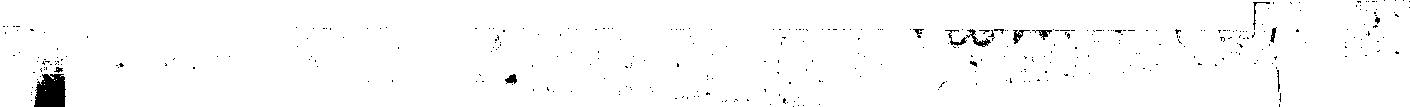 304dan van God , en de magten , die er zijn , zijn van God verordend.Er gaapt eene niet te dempen of te bedekken kloof. tusschen deze woorden en de aanmatiging der pausen, die in de bewering is uitgesproken, dat alleen de door hen benoemde of door hun gezag op den troon bevestigde gekroonde hoofden wettige bezitters hunner raagt zijn; eene bewering, die in onze dagen wel niet meer zoo bepaald op den voorgrond gesteld wordt , maar welke men toch nimmer teruggenomen heeft. Reeds hebben wij in noot 130 gezegd , dat zoo ook al eens dit stelsel al de goede vruchten gedragen had, die men er aan toekent, daardoor de regtsvraag nog niet in het allerminste van gedaante veranderen en die zaak op zichzelve steeds blijven zou : eene geheele verkrachting van den geest en de letter der Schrift door de pausen. Paulus leert hier niets, ja, blijkbaar veronderstelt hij zelf hier niets , dat ook maar eenigzins op de regten gelijkt , die de kerk later als de hare voorgesteld en voor zich geëiseht heeft.Vs. 8 verv. -- Verschillende raadgevingen over de liefde tot den naaste, de waakzaamheid , de matigheid en reinheid.VEERTIENDE HOOFDSTUK.282. Vs. 1 en 2. Dengenen nu , die zwak is in het geloof , neemt aan , maar niet tot twistige zamensprekingen. De één gelooft wel , dat men alles eten mag , maar die zwak is , eet moeskruiden.Naar Paulus oordeel is het dus z w a k h e i d in het geloof , als men zich van vleesch onthoudt en de mee- 305Hing van daarmede een aan Gode welbehagelijk werk te doen. Hij, die sterk is in het geloof, hecht voor zichzelven aan dusdanige kleine middelen, om op het hart eenen zedelijken invloed te oefenen, geene waarde. Hij wil alleen door Iietgéen waarlijk groot en in zichzelf wezenlijk is, Gode welgevallig zijn, dat is, door overgave des harten, door liefde, door overwinning van het kwade.Maar , zoo zal men hier tegen inbrengen, Paulus schijnt in de volgende verzen de onthouding van spijzen niet te veroordeelen.Wie zulks moge weenen, verkeert in dwaling. De volgende verzen zijn slechts ontwikkeling van den raad, dien hij in het eerste vers voorop gesteld heeft, namelijk : dat men hen , die in het geloof zwak zijn , in liefde moet aannemen. Paulus doet niets meer, dan zijn onderwijs deor een aanschouwelijk voorbeeld ophelderen. Hij spreekt een woord van verontschuldiging voor hen , die, zwak in het geloof zijnde, geen vleesch eten, maar hij doet niets meer dan hen verontschuldigen en hij doet dat om reden , dat zij zwakken zijn , wat wel van zelf insluit, dat hij alzoo niet spreken zou, indien zij sterken in het geloof waren.Maar hebben nu die kleine middelen althans de eigenschap, dat zij ook eene oorzaak van geestelijke kracht kunnen zijn ? Paulus leert dat niet, en hij zou het ook niet hebben kunnen beweren. Immers die kleine middelen zijn blijkens de ervaring juist geschikt, om eenen toestand van zwakheid in den christen te doen voortduren , om hem langer kind te doen blijven. Het intreden van dun weg der onthoudingen zou voor eenen reeds sterk gewerden christen een groots stap achterwaarts zijn. Die wel{ toch leidt tot zelfmisleiding , want de geloovige , die hem betreedt , meent veel voor God te doen en heeft in den grond weinig, zeer weinig verrigt ; veel minder dau hij , die in eenigen innerlijken geestelijken strijd de14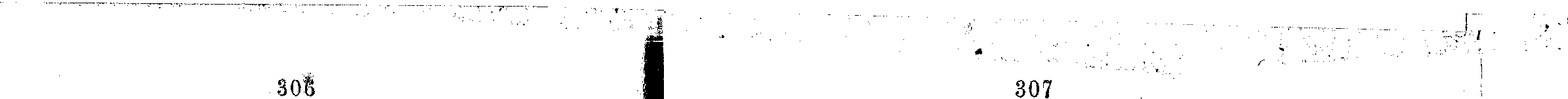 30t307overwinning behaald , of zelfs ook maar gestreden heeft.De apostel wil, dat wij ons verdraagzaam zullen be- toonen tegenover dengenen, die zich met onthouding kwelt. Hij maakt alzoo kennelijk van onthoudingen gewag, als van eene zaak door sommigen als willekeurige daad in acht genomen, maar weet daarvan niet als een ingevoerd geregeld stelsel'. Dat ook maakt het volgende twaalfde vers: 'zoo dan een iegelijk van ons zal voor zichzelven Gode rekenschap geven, voor ieder, die opmerken wil , duidelijk. Dit is dus onze slotsom, dat hij der Christelijke gemeente niet aanraadt om zulk een stelsel in te voeren, maar dat hij de zaak veroordeelt, en dus ook hen , die haar als vast gebruik zouden willen invoeren ; want de zoodanigen zouden als regel vaststellen , wat hij uit verschoonende liefde alleen als uitzondering wil geduld hebben.283. Vs. 17. Want het koningrijk Gods is niet spijs en drank, maar regtvaardigheid en vrede en blijdschap door den Heiligen Geest.Slot en bevestiging van al het voorafgaande. Wie het K o n i n gr ij k Gods, de heiliging van hart en leven , de verlossing van zonde in onthoudingen zoekt, zoekt het , waar het niet kan gevonden worden. Wij mogen voor de goede bedoeling derzulken eerbied hebben, maar tevens moeten wij alles doen , wat in onze magt is , om hen van hunne dwaling te overtuigen. Henzelven mogen wij niet verachten , maar de middelen, waarvan zij zich bedienen, moeten wij zonder waarde verklaren en er openlijk en vrijmoedig voor uitkomen , dat eene kerk, die die middelen aanprijst en beveelt, daarmede goedkeurt en eischt , wat Paulus als eene groote verachtering in de geestelijke vrijheid des Christendons beschouwde.284. Voorts zij door ons opgemerkt, dat hij meer doet• dan herinneren , waarin het koningrijk Gods niet b e staat. Hij voegt bij deze herinnering dit opmerkelijk woord: Maar het koningrijk God is regtvaardigheid en vrede en blijdschap door. den He il i g e n Geest. Wanneer hij hen dus veroordeelt, die meen en te moeten leeren , dat men zijne zaligheid in het volbrengen van kerkelijke oefeningen moet zoeken, veroordeelt hij niet minder hen, die meenen genoeg gedaan te hebben , wanneer zij die middelen voor zichzelven afwijzen en op dien grond reeds zich christenen wanen, of die, wat nog erger is, alleen maar bedenken, hoe zij tot een vrijer leven van alle kerkelijk juk zullen ontslagen worden. Verzet tegen de roomsche kerk moet , zal het iets prijselijks zijn , tevens een terugkeer tot de gehoorzaamheid des evangelies wezen. Wie er van begint af te zien, om het koningrijk Gods te zoeken, waar het niet te vinden is , moet op hetzelfde oogenblik den toeleg toonen , om het te willen zoeken , waar het wel aanwezig is. Als men het bijgeloovig pligtwerk van de zwakken in het geloof laat varen, moet men er zich terstond op toeleggen, om met Gods hulp in de rijen der sterken over te gaan.VIJFTIENDE HOOFDSTUK.285. Vs. 1. Maar wij , die sterk zijn, zijn schuldig de zwakheden der onsterken te dragen.Wie noemt hij sterk ? -- Naar alles wat voorafgaat, u, dit woord onwederspreekbaar van toepassing op hen, die in het gebruik van spijzen geen onderscheid maakten. Merkt voorts op , dat de apostel zegt : Wij , die sterk r ij n , waaruit blijkt, dat hij onder degenen, die zulk14*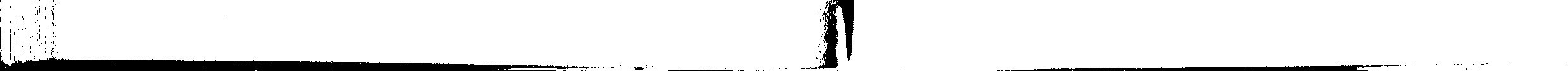 308een onderscheid niet maakten èn zichzelven èn het betere gedeelte van de gemeente te Rome rangschikt.Vs. 3 verv. — Aanhaling van een Psalmvers en lofspraak op de Heilige Schrift naar aanleiding van dat woord.286. Vs. 4. Want al wat te voren geschreven is, dat is tot onze leering te voren geschreven ; opdat wij door de lijdzaamheid en de vertroosting der Schriften hope zouden hebben,Wat beteekenis kunnen deze woorden hebben, indien de apostel niet goedgekeurd had , dat de Schriften , waarvan hij gewag maakt , in aller handen geweest waren ? Welke beteekenis , bij voorbeeld , zouden zij in eenen brief aan de Christenen van Rome in dezen tegenwoordi- gen tijd hebben? Zij zouden zich in de stad hunner woning niet eenen enkelen Bijbel in hunne eigene taal kunnen aanschaffen , of indien hun door een belangstellend vriend zulk een Bijbel gegeven werd , zouden zij hem alleen in het geheim en niet gevangenisstraf in het vooruitzigt kunnen lezen.Het eenige middel om van den duidelijken maar lastigen zin van dit vers ontslagen te worden , bestaat in de veronderstelling, dat Paulus niet van de schriften des Nieuwen Testaments zou zeggen , wat hij hier van die des Ouden Verbonds verklaard heeft. Maar dan zou hij ten aanzien der evangelien hebben uitgesproken , dat zij niet tot onze leering en vertroosting geschreven zijn ! dan zou hij datzelfde van de brieven , ook van zijne eigene brieven gezegd hebben.... Tot zulk een uiterste moet men komen, om het roomsche leerstelsel vast te houden.Vs. 5 verv. — Weder prijst hij eenheid van zin, eendragtigheid in Christus aan. (279) Zegenspraken van God over de309bekeerde Heidenen. Bijzondere lofspraak voor de christenen te Rome. De apostel heeft hen alleen willen indachtig maken , hetgene zij reeds wisten.287. Vs. 15, 16 , 29.... Om de genade , die mij van God gegeven is; opdat ik een dienaar van Jezus Christus zij onder de Heidenen , (de offerdienst van) het evangelie van God bedienende, opdat de offerande der Heidenen, aangenaam worde, geheiligd door den Heiligen Geest	 en ik weet, dat ik , tot u
komende,, met vollen zegen des evangelies van Christus komen zal.Wederom bewoordingen geheel onbestaanbaar met de veronderstelling , dat Petrus toen te Rome was , of dat hij er reeds vroeger gepredikt had. Immers uit het hier geschrevene blijkt, dat Paulus van oordeel was, dat hij zijn komst te Rome mogt aankondigen als Benen zegen tot hiertoe grooter dan nog de gemeente daar ter plaatse genoten had.288. Paulus zegt hier , dat hij de offerdienst van het evangelie van God bedient, -- en nooit, dus merkte ik vroeger op (noot 236 en 256), wordt in de Schriften des Nieuwen Verbonds dien naam aan de evangeliebediening gegeven. Is dan nu dit vers niet in tegenspraak met mijn vorig beweren? Geenszins, want de apostel spreekt hier alleen in overdragtelijken zin en maakt, gelijk hij meer doet , van eene beeldspraak gebruik. De heidenen zelven worden door hem voorgesteld onder het beeld van eene offer a n d e , die op het altaar van God moet neder- gelegd worden en Paulus noemt zich den daartoe uitverkoren offerpriester. Zoo blijft dan, wat wij vroeger zeiden, van kracht : de dienaar des Nieuwen Verbonds wordt in (le Schrift nooit priester en zijne bediening nooit eene offerdienst genoemd.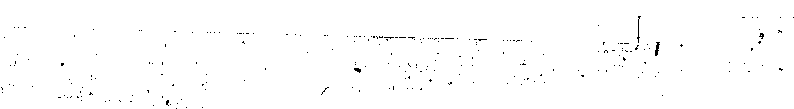 310Deze opmerking is van hoog aanbelang bij de beschouwing van het leerstuk der mis, van hoog gewigt ook tegenover de roomsche leeringen over het offer in het algemeen en de kerkelijke priesterdienst in het bijzonder. De evangeliedienaar is een dienstknecht Gods, die zijne broederen leeren moet om zelven tot God te gaan en de off  e r p r i ester is een onontbeerlijk middelaar tusschen God en den mensch. Van daar het belang, dat de priesters er bij hadden, om als offerpriesters te gelden en om te willen , dat het woord priester , dat naar de letter en ook naar de oudste kerkelijke opvatting ouderling beteekent , in den zin van offerpriester zou genomen worden.ZESTIENDE HOOFDSTUK.289. Vs. 3 — 15. Groet Priscilla en Aquila, mijnemedearbeiders in Christus Jezus; .... GroetEpénetus , mijnen beminden .... groet. .enz. enz.Zeven en twintig personen worden genoemd en gegroet , — maar met niet één woord wordt van Petrus gerept , dus wel een bewijs te meer, dat deze niet te Rome was.Maar ook een bewijs te meer , dat hij daar ter plaatse nog niet geweest was. Die het tegendeel beweren, laten Paulus van het werk van zijnen ambtgenoot van zijnen meerdere, van het hoofd der kerk geheel zwijgen ; Paulus, die hier met zooveel belangstelling spreekt van de diensten door Aquila en Priscilla der gemeente bewezen; Paulus, die aan zoovelen der zeven en twintig namen eenige bijzonderheid toevoegt met zinspeling op het door hen in het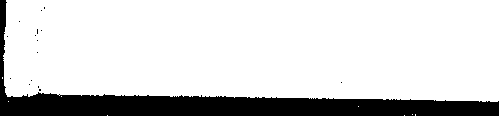 311belang der gemeente verrigte. Groet Maria , zegt hij, die veel voor ons gearbeid heeft. Groet Andronicus en Junias, die onder de apostelen vermaard zijn. Groet Urbanus, onzen medearbeider in' Christus. Groet Tryphena en Tryphosa, vrouwen, die in den Heer arbeiden. Groet Persis, de beminde zuster, die veel gearbeid heeft in den Heer. — Maar met geen woord wordt gewag gemaakt van hem, die naar de bewering der roomsche kerk aan het hoofd van al die arbeiders zou werkzaam geweest zijn i290. Na al het gezegde is het mij , als hoorde ik de vraag opwerpen , maar hoe verklaart gij u dan het aanwezen van eene gemeente te Rome ? Reeds vroeger is door ons opgemerkt, dat er niet weinige anderen zijn op te noemen , wier stichters ons eveneens geheel onbekend gebleven zijn.Zouden wij evenwel, met dit hoofdstuk voor ons, niet Benen stap verder mogen doen tot oplossing van het gestelde vraagstuk ? Hoevelen hooren wij er te Rome door Paulus prijzen, als hem bekend door hun arbeiden in het belang des evangelies, terwijl twee van hen apostelen en wel vermaard onder de apostelen door hem genoemd worden , — zoodat eene genoegzame verklaring voor het ontstaan der gemeente juist zoo verre niet te zoeken is. Velen der genoemden worden door Paulus vermeld , als persoonlijk bij hem bekenden. Hij heeft hen ontmoet, en wel als Christenen , deels in Azië, deels in Griekenland. Nu zijn zij te Rome. Zij kunnen dus daarheen het evangelie hebben overgebragt, en dat zij het werkelijk gedaan hebben, mag wel eenigzins uit den naam apostelen of uit de vermelding van hunnen ijver afgeleid worden. Zoo wordt ons op redelijke wijs niet alleen het bestaan van eene gemeente te Rome duidelijk , maar ook de aanleiding , die de apostel had om haar eenen brief te schrijven en het ver,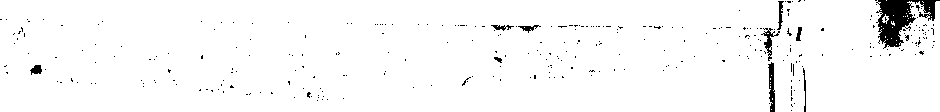 312langen door hem betuigd, om haar te bezoeken en haar zoo nader te leeren kennen. Maar naarmate een en ander ons duidelijker wordt, des te minder plaats rest ons voor Petrus , des te minder moet ons , het stelsel waarschijnlijk voorkomen, dat, om geldig te zijn, het verblijf van dezen apostel en zijn opzienerschap te Rome niet kan ontberen.291. Vs. 17. En ik bid u, broeders I neemt acht op degenen , die tweedragt en ergernis aanrigten tegen de leer, die gij van ons geleerd hebt; en wijkt af van hen.De roomsche kerk heeft van deze woorden meer dan eens gebruik gemaakt , om in den naam van Paulus allen te veroordeelen , die aan hare eenheid de hand durfden slaan.De apostel gispt verdeeldheden, dat is waarheid, maar welke ? De verdeeldheden veroorzaakt door hen , die ergernis aanrigten tegen de leer , die gij van ons geleerd hebt, tegen de gezonde leer , tegen het zuiver evangelie.De groote vraag geldt dus altijd het bezitten of niet bezitten der waarheid. Men zegge nooit ; „die of die is een afgescheidene, derhalve heeft hij ongelijk." Men vrage liever : "heeft hij genoegzame reden gehad, om zijne afscheiding te billijken ? Heeft hij zich van de waarheid of van de dwaling losgemaakt ?" Men onderzoeke, alvorers men oordeele. Te willen beweren , dat men zich nooit van zijne kerkgemeenschap zou mogen afscheiden , zbu gelijk staan met het ijveren voor de meening, dat men er zich niet over moet bekommeren, of men met de waarheid of met de leugen gemeenschap heeft en dat, als men bemerkt in dwaling te leven, men zich evenwel in geveinsheid daarbij houden moet. Naar dat beginsel zon-313den de Joden, Jood, en de Heidenen, Heiden gebleven , en het Christendom in zijne geboorte gedood zijn.Maar, zoo voert men tegen ons aan , moet niet het beginsel, dat gij voorstaat , tot scheuring op scheuring leiden ? = De vraag komt hierop neder , of niet deze en die van het regt tot afscheiding misbruik zal kunnen maken? Maar wat bewijst dit tegen het regt op zich zelf? Bestaat er op de wereld eenig regt, dat men niet zou kunnen aanranden en vernietigen onder het voorwendsel , dat er personen zijn , die er misbruik van zullen of kunnen maken ? Men late zulke tegenwerpingen varen , die tot de geheel nietige uitvlugten behooren. Beschouwt de zaak zooals zij is, en gij zult haar op redelijke wijs niet anders dan in het belang der vrijheid kunnen beslissen.Zoo hebben wij den brief aan de Romeinen ten einde gebragt. Ieder , vooral de roomsch-catholiek , die deze bladen leest, vrage nog eens voor God ernstig zichzelven af , of hij er iets van de roomsche kerk of haar stelsel in gezien heeft ? Waar is hier de paus? Waar de onfeilbaarheid, hetzij van den paus , hetzij van de kerk? Waar de uitwendige eenheid, de priesterregering, Petrus als opperbisschop? Waar, in één woord, is iets van al de dingen , waarvan Rome het middelpunt geworden is ?14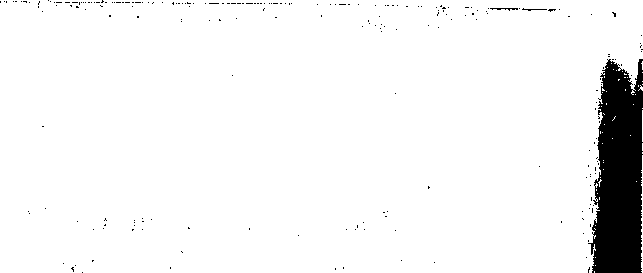 DE EERSTE BRIEF VAN DEN APOSTEL PAULUSAAN DIL VANCORINTHE.EERSTE HOOFDSTUK.292. Vs. 1 en 2. Paulus , een geroepen apostel van Jezus Christus , door den wille Gods en Sosthenes , de broeder , aan de gemeente Gods , die te Corinthe is , den geheiligden in Christus Jezus De gemeente Gods, die te..., Uitdrukking menigmaal gebezigd in de eerste eeuwen der kerk , ter aanduiding van de geloovigen , van. de gemeente of kerk dier stad.Deze uitdrukking is hoogst opmerkelijk, daar zij zoo- wel de onafhankelijkheid der gemeenten als den aard van hare onderlinge vereeniging tot één ligchaam kenbaar maakt. Iedere gemeente wordt de gemeente Gods genoemd , alsof zij alleen op aarde was en ook allen te zamengenomen dragen zij denzelfden naam. In God is haar onderling vereenigingspunt, haar middelpunt, hare eenheid. Er bestaat niet maar ééne kerk, doch gemeenten, die een zijn , een in God , een bijgevolg in geestelijken zin en op geestelijke wijze, zonder dat eenige zigtbare band die eenheid openbaart. Deze waarheid komt 315in dezen gebeden brief sprekend aan het licht. Paulus zeide tot die van Rome niet, dat zij het middelpunt der kerk waren, en evenmin rept hij er tot de Corinthiers van , dat zij in de gemeente van Rome een algemeen vereeninigingspunt en in den opziener dier gemeente het hoofd der kerk moeten eerbiedigen. Veertig jaren, nadat deze brief door Paulus geschreven werd, schreef ook Clemens , de opziener der gemeente te Rome aan de Corinthiers , en gelijk wij vroeger reeds deden opmerken , ook hij verlangde niets van dien aard.293. Vs. 10. Maar ik bid u , broeders , door den naam onzes IIecron Jezus Christus, dat gij allen hetzelfde spreekt , en dat onder u geene scheuringen zijn, maar dat gij zamen- gevoegd zijt in denzelfden zin en in hetzelfde gevoelen.In denzelfden zin , in hetzelfde gevoelen, zegt de apostel, maar altijd in den zin van vrije, broederlijke eenheid. (noot 279) Sacy vertaalt? ,pik bid u... om onder u geene verdeeldheden te dulden," en heeft op die wijze een valsch en op pauselijke heerschappij wijzend denkbeeld in eene plaats ingebragt, waar Paulus, gelijk het vervolg duidelijk doet zien , alleen van wederzijdsche verdraagzaamheid en broederzin spreekt. Die raadgevingen worden door den apostel in vier achtereenvolgende hoofdstukken ontwikkeld, maar nergens zullen wij ook maar eenige aanduiding vinden, dat oppermagtige bepalingen en besluiten tot grondslag der eenheid moeten zijn.294. Vs. 12 , 13. En dit zeg ik , dat een iegelijk van u zegt: ik ben van Paulus, en ik van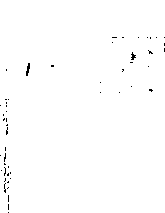 316Apollos ; en ik van Cephas ; en ik van Christus. Is Christus gedeeld ? Is Paulus voor u gekruist ? Of zijt gij in Paulus naam gedoopt ?Zoo dan berispte Paulus evenzeer die daar zeiden ik ben van Cephas, van Petrus , als die zeiden : ik ben van Paulus of van Apollos. Ook deze bijzonderheid laat in geenen deele met de veronderstelling rijmen , dat Petrus de stedehouder des Heeren zou geweest zijn, want in dat geval zou van Cephas te zijn , hetzelfde beteeke- nen als den Heere Christus toe te behooren. Zij , die toch zoo spraken, zouden niets meer gezegd hebben dan nu Rome's godgeleerden doen , als zij beweren , dat het de eenheid met den paus is , die de eenheid uitmaakt met hem, van wien de paus zich vertegenwoordiger noemt.295. Men lotto er op , dat Paulus ook hen bestraft, die daar zeiden.: „ en ik ben van Christus." Waarom treft ook hen zijne berisping? Het kan wel om geene andere reden geweest zijn , dan omdat zij het met trotschen sectegeest deden; uit eenen geest, die hen de apostelen deed gering achten en die hen dreef, om onder voorwendsel, dat zij den Heere Jezus alleen wilden volgen, zich van allen eerbied voor zijne waardige dienaren en gezanten te ontslaan. Wanneer wij u dus zeggen, dat gij den Heere Jezus alleen moet toebehooren , is dat geenszins zoo gemeend, dat wij u dien geest van aanmatiging zouden willen inboezemen. De ware christen is als zijn Heer zachtmoedig en nederig van hart. Hij plaatst zich niet hoovaardig boven hen, wier roeping het is, hem te onderwijzen; hij wenscht van harte, dat hij zich nooit van hen zal moeten scheiden, dat hij nooit tusschen hen en Jezus Christus zal te kiezen hebben. Maar wordt317het hem ontwijfelbaar zeker , dat hij die smartelijke keuze moet doen , dan , wat offer het ook eische , zal hij niet aarzelen, maar Jezus Christus willen toebehooren, en het woord van Paulus zelven te dezer plaatse zal daarbij hem tot steun en aanmoediging zijn. Geen mijner medemen- schen, zoo zal hij tot zichzelven zeggen, maar Jezus Christus is voor mij gestorven. Niet in den naam van een' mijner medemenschen, maar in den naam van mijnen Heer Jezus Christus ben ik gedoopt. Wanneer ik mij van eene kerkgemeenschap afscheid , waarin ik hem niet meer vind, dan maak ik mijne verbindtenis aan hem slechts te hechter.Vs. 18 verv. Do dwaasheid des kruises. Paulus draagt er roem op , dat hij nooit iets anders gepredikt heeft, want geheel de raad van God ligt in dat kruis.296. Vs. 30. Maar uit hem zijt gij in Christus Jezus, die ons geworden is, wijsheid van God en regtvaardigheid en heiligmaking enverlossing.Wijsheid en regtvaardigheid en heiligmaking en ver l os s i n g, ziedaar de schatten van God in Christus ons gegeven. Wat zouden wij daarenboven nog tot eeuwig leven kunnen noodig hebben en wie buiten hem zal zooveel heil ons deelachtig maken ?Hoe schoon en treffend stemt het getuigenis der ervaring met deze woorden van Paulus overeen. Ondervraagt hen, die zich gewend hebben om het gansche christendom in Jezus Christus te zien en die daarom de heiligen , de moedermaagd en al de heilmiddelen , waaronder het catholieisme het groote middel begraven heeft, hebben laten varen, en merkt op, of zij zich niet bezitters kennen van alles , wat den mensch tot vrede en zaligheid noodig is.384Wanneer Paulus de meerderheid van Petrus erkend heeft, dan zijn deze woorden onverklaarbaar.Men kan deze woorden echter ook als eenen bijtenden spot opnemen, en dan zouden de uitnemendste a post e I en dezelfde zijn als de leeraren , die zich tegen Paulus verzet hadden en die hem in de schatting der gemeente zochten te verlagen.De Vulgata deelt onze eerste opvatting en wettigt dus de gevolgtrekking, die wij daaruit afgeleid hebben. Maar daar deze opmerking haar schrik inboezemt, poogt zij haar te verzachten en leert in plaats van: dik acht, dat ik nergens minder in geweest ben," eik acht, dat ik niets minder verrigt heb." E x i s ti m o nihil me m in us f e c is s e. Sacy , hoewel hij doorgaans naar de letter der vulgata vertaalt, heeft echter in het hier gebezigde redmiddel bezwaar gevonden en schrijft : Hik acht in niets minder geweest te zijn dan de grootsten der apostelen." Hij laat dus de moeijelijkheid in haar geheel en waar dit gedaan wordt, is eene oplossing in den roomschen zin onmogelijk.Die oplossing evenwel is, ook wanneer wij deze plaats buiten aanmerking laten , geheel ondoenlijk. Waar toch vindt gij eenig spoor, dat Paulus zich in zijne bediening geacht heeft minder te zijn dan een eenige onder de apostelen ?Vs. 7. verv. Arbeid en lijden des apostels. Wie van hen, die hem in zijne bediening tegenstaan, kan zich beroemen, zooveel als hij te hebben geleden?349. Vs. 28. Behalve de dingen, die van buiten zijn, overvalt mij dagelijks de zorg van al de gemeenten.Paulus schijnt er behagen in te scheppen, om van zich zelven alles te zeggen, wat, naar het roomsche stelsel , alleen in Petrus mond past. Hoort hem hier385van de zorg spreken , die hem dagelijks ca 1 d e gemeenten" geven. Zou hij dat al de gemeenten naar de letter willen uitgedrukt hebben? Waarschijnlijk niet, hoewel wij hem zijne zorg hebben hooren openbaren over de gemeente te Jeruzalem, wier apostel hij niet was. Maar hoe het ook zij , dit woord staat er. Al de gemeenten, dat zegt nog iets meer dan eene rondreis van Petrus in de gemeenten van Judea (zie noot 229), waarin men een bewijs voor Petrus oppermagtig gezag meent te zien. Al de gemeenten ! . Hoeveel zou het der roomsche kerk niet waard zijn, als dit woord in den brief van Petrus stond ?TWAALFDE HOOFDSTUK.De apostel verontschuldigt zich, dat hij zoo veel over zich zelven gesproken heeft. Hij deed het alleen voor de eer zijner bediening. Openbaringen hem verleend. Hij heeft het voornemen om tot de Corinthiërs weder te keeren en zal dan voor de valsche leeraars en onreinen van leven zonder mededoogen zijn.DERTIENDE HOOFDSTUK.Nieuwe bedreigingen des apostels. Vermaningen om de vervulling daarvan nog te verhoeden.350. Vs. 5. Onderzoekt uzelven, of gij in het geloof zijt, beproeft uzelven. Of kent gij uzelven niet, dat Jezus Christus in u is? tenzij gij eenigzins verwerpelijk zijt.Zoovele raadgevingen als wij hier ontvangen, zoovele leeringen ook , die met het roomsehe stelsel geheel onbestaanbaar zijn, zoovele woorden ook als tot geenen roomschcatholiek zouden kunnen gerigt worden. De Corinthiërs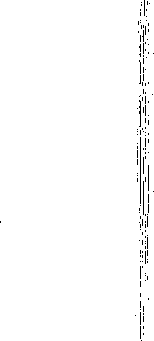 386kunnen z ic h z elven kennen en langs dien weg zeker worden, of Jezus Christus in hen is, ziedaar Paulus leer. Hoe konden zij dit? Dit zegt hij te dezer plaatse niet, maar de raad , dien hij hier geeft, toont duidelijk genoeg, dat hij hier de zaak niet als onmogelijk voorgesteld had. Wat zou, tot roomsch-catholieken gerigt, de uitnoodiging kunnen beteekenen : «onderzoekt uz elven , of gij in het geloof zijt?" De catholiek weet niet, kan uit zichzelven niet weten , wat men te gelooven of wat men niet te gelooven heeft, de priester moet hem zeggen en leeren, of hij in het geloof is of niet. De vermaning van Paulus evenwel gaat uit van de veronderstelling, dat het geloof eene zaak is, die ieder persoonlijk raakt, dat ieder op den grondslag van eigen geloof bouwen moet, dat ieder voor den aard en de mate van zijn geloof verantwoordelijk is. En waaraan wilde hij nu, dat de Corinthiërs de waarachtigheid van hun geloof zouden toetsen? ongetwijfeld aan het hun bijgeblevene van zijne prediking. Ook wij bogeeren van u niets anders, en gij kunt dat te gereeder doen, daar gij Paulus prediking in schrift bezit. Met dat geschreven woord als wegwijzer en handboek des geloofs moet gij op het gebied des levens en der ervaring u begeven, vooral van eigen leven en ervaring, en zoo uzelven beproeven voor het oog en als in tegenwoordigheid van den alwetenden kenner des harten; dat doende zult -gij geene behoefte kennen aan eene onfeilbare priesterhulp, maar uw geweten, door den Heiligen Geest verlicht en gesterkt, zal in u getuigen, als gij maar van uwe zijde opregt zijt; en naar de mate van uwe opregtheid u zekerlijk doen kennen, of gij op het standpunt des geloofs staat, en welk eene hoogte gij op dat heilig gebied van eeuwig leven en zaligheid bereikt hebt.DE BRIEF VAN DEN APOSTEL PAULUSAAN DEGALATEN.EERSTE HOOFDSTUK.351. Vs. 1. Paulus, een apostel, geroepen niet van menschen , noch door een' mensch , maar door Jezus Christus , en God don Vader....Niet van m e ns c h e n: die woorden verkondigen op algemeene wijze den goddelijken oorsprong der apostel- bediening. Noch  door een mensch: die woorden stellen ons - in het licht , dat Paulus zich zelven niet van een' eenigen der andere apostelen afhankelijk kende. Zou het eenige beteekenis hebben, als men in het midden brengt ,. dat hij hier alleen van zijne wonderbare roeping spreekt, welke hem, nadat hij eenmaal geroepen was, niettemin onder het gezag van Petrus deed staan? — Raadpleegt het volgende hoofdstuk (noot 356 en 357), en het zonneklaar bewijs ligt voor u, dat Paulus niet maar alleen voor zichzelven Petrus niet als gezaghebbend hoofd erkende, maar dat hij hem evenmin als het hoofd der andere apostelen of van de gemeente in haar geheel beschouwde.352. Vs. 6. Ik verwonder mij, dat gij , zoo haast wijkende van dengenen, die u in de genade van Christus geroepen heeft, tot een ander evangelie overgebragt wordt.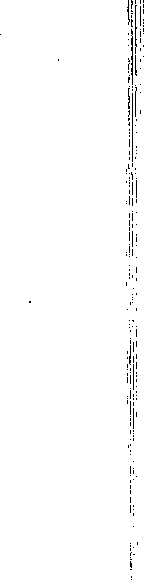 322alzoo twee dwalingen, die dezelfde oorzaak en hetzelfde karakter hebben, zij zijn beiden een uitvloeisel van het bedenken van den vleeschelijken mensch.Vs. 5. verv. De Apostelen zijn niets meer dan dienaars, dan arbeidèrs. Het is God, die door hen aan zijn bouwwerk arbeidt, Paulus heeft te Corinthe het fundament gelegd; anderen bouwen daarop en zullen voortgaan met daarop te bouwen, maar het fundament is onbewegelijk en onveranderlijk,300. Vs. 11. Want niemand kan een ander fundament leggen clan het geen gelegd is , hetwelk is Jezus Christus.Toen Paulus dit schreef, waren er sedert de omwandeling van Jezus op aarde reeds vele jaren voorbijgegaan. Indien nu Paulus met een opvolger en stedehouder van den Heer ware bekend geweest, had hij dan daarvan hier ter plaatse wel kunnen zwijgen? Kunt gij aannemen , dat hij zoo breed in de beeldspraak van een te bouwen huis (vs. 9-17) had kunnen uitweiden om dan met geen woord gewag te maken van den man door Jezus bestemd, om na hem het fundament der gemeente te zijn? Maar in plaats van die bijzonderheid te vermelden, welke toch ieder volgend vers gem in de pen had kunnen geven , neemt zijn denkbeeld, al gaande weg ontwikkelende, een steeds meer geestelijk karakter aan, en besluit hij (vs. 16) met een geheel tegenovergesteld onderwijs, leerende, dat de christen zelf dat godsgebouw , die tempel des Heiligen Geestes is. Hier is dus meer dan het enkel weglaten van den naam van Petrus, dat opmerking verdient. Deze geheele plaats, de geheel geestelijke luister , waarmede hij, het begrip kerk, omgeeft, is met het roomsche begrip en met den roomschen vorm in lijnregten strijd.Men merke voorts op, hoe weinig de woorden van Paulus geschikt zijn, om bij ons de gedachte aan het bestaan van een zigtbaar gezag op te wekken , reeds hier met onfeilbaarheid beslissende over de leerbegrippen , 323die in Jezus Christus naam zouden gepredikt worden. Jezus Christus, dus sprak hij, is het eenig, onbewegelijk fundament, waarop dezen goud, zilver en kostelijke steenen en genen hout, stroo en stoppelen zouden, bouwen. En wie nu zal over de waarde van zoo on 1cj5erscheiden bouwwerk oordeel spreken ? D e tijd , zegt de apostel, en deze zijne gedachte drukt hij geheel verstaanbaar onder het beeld van een vuur uit, dat het gebouwde 6f vernielen 6f sparen zal, al naar dat de gebruikte bouwstoffen deugdelijk of slecht waren. Maar, voegt hij er bij , zoo er maar op het fondament gebouwd is , zal de vernieling der bouwstoffen nog geene oorzaak zijn van het verderf van hem , die ze ter goeder trouw meende te kunnen gebruiken. Hij zal behouden worden , maar de vrucht van zijnen arbeid zal voor hem verloren gaan en hij slechts als door het vuur heen 1) ontkomen , gelijk een man wien het mag gebeuren , als door een brandend huis heen aan de vlammen te ontsnappen.Alzoo verwijst ons de apostel naar het jongst gerigt, naar het oordeel des kleeren; op deze aarde bettaat geen1) De roomsche godgeleerden hebben menigmaal een zeer vreemd gebruik van de Schrift gemaakt , maar nergens misschien zoo ongerijmd, als toen zij deze woorden als bewijs voor het bestaan van het vagevuur aanhaalden. Immers wij zagen het , het vuur, waarvan Paulus spreekt, heeft niets gemeens niet het vuur, dat verondersteld wordt in het vagevuur aanwezig te zijn. Wat toch is de bestemming van dit laatste naar de leer der roomsche kerk? Na het oord e el reinigt dat vuur dengene , die niet terstond den hemel mogt binnengaan. Maar wat doet het vuur, waarvan Paulus spreekt , of liever , wat beeldt dat vuur af , want des apostels woord is eene beeldspraak. Het is een beeld van het oordeel zelf, de proef, die de waarde van ieders werk aan het licht zal brengen. In één woord , heeft Paulus hier van het vagevuur gesproken , dan is het vagevuur iets geheel anders dan men doorgaans ouder dat woord verstaat.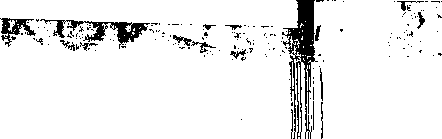 384385Wanneer Paulus de meerderheid van Petrus erkend heeft, dan zijn deze woorden onverklaarbaar.Men kan deze woorden echter ook als eenen bijtenden spot opnemen, en dan zouden de uitnemendste apostelen dezelfde zijn als de leeraren, die zich tegen Paulus verzet hadden en die hem in de schatting der gemeente zochten te verlagen.De Vulgata deelt onze eerste opvatting en wettigt dus de gevolgtrekking, die wij daaruit afgeleid hebben. Maar daar deze opmerking haar schrik inboezemt, poogt zij haar te verzachten en leert in plaats van: pik acht, dat ik nergens minder in geweest ben," eik acht, dat ik niets minder verrigt heb." E x i s ti m o ni h i 1 me min us f e cis  s e. Sacy , hoewel hij doorgaans naar de letter der vulgata vertaalt, heeft echter in het hier gebezigde redmiddel bezwaar gevonden en schrijft: eik acht in niets minder geweest te zijn dan de grootsten der apostelen." Hij laat dus de moeijelijkheid in haar geheel en waar dit gedaan wordt , is cene oplossing in den roomschen zin onmogelijk.Die oplossing evenwel is, ook wanneer wij deze plaats buiten aanmerking laten, geheel ondoenlijk. Waar toch vindt gij eenig spoor, dat Paulus zich in Zijne bediening geacht heeft minder te zijn dan een eenige onder de apostelen ?Vs. 7. verv. Arbeid en lijden des apostels. Wie van hen, die hem in zijne bediening tegenstaan, kan zich beroemen, zooveel als hij te hebben geleden?349. Vs. 28. Behalve de dingen, die van buiten zijn , overvalt mij dagelijks de zorg van al de gemeenten.Paulus schijnt er behagen in te scheppen, om van zich zelven alles te zeggen , wat , naar het roomsche stelsel , alleen in Petrus mond past. Hoort hem hier van de zorg spreken, die hem dagelijks Nal de gemeenten" geven. Zou hij dat al de gemeenten naar de letter willen uitgedrukt hebben? Waarschijnlijk niet, hoewel wij hem zijne zorg hebben hooren openbaren over de' gemeente te Jeruzalem , wier apostel hij niet was. Maar hoe het ook zij , dit woord staat er. Al de gemeenten, dat zegt nog iets meer dan eene rondreis van Petrus in de gemeenten van Judea (zie noot 229), waarin men een bewijs voor Petrus oppermagtig gezag meent te zien. Al de gemeenten! Hoeveel zou het der roomsche kerk niet waard zijn, -als dit woord in den brief van Petrus stond?TWAALFDE HOOFDSTUK.De apostel verontschuldigt zich, dat hij zoo veel over zich zelven gesproken heeft. Hij deed het alleen voor de eer zijner bediening. Openbaringen hem verleend. Hij heeft het voornemen om tot de Corinthiërs weder te keeren en zal dan voor de valsche leeraars en onreinen van leven zonder mededoogen zijn.DERTIENDE HOOFDSTUK.Nieuwe bedreigingen des apostels. Vermaningen om de vervulling daarvan nog te verhoeden.350. Vs. 5. Onderzoekt uzelven, of gij in het geloof zijt, beproeft uzelven. Of kent gij uzelven niet, dat Jezus Christus in u is? tenzij gij eenigzins verwerpelijk zijt.Zoovele raadgevingen als wij hier ontvangen, zoovele leeringen ook, die met het roomsche stelsel geheel onbestaanbaar zijn, zoovele woorden ook als tot geenen roomschcatholiek zouden kunnen gerigt worden. De Corinthiërs318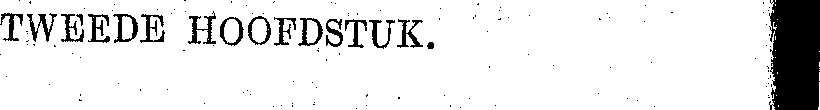 TWEEDE HOOFDSTUK.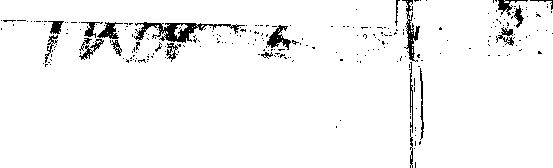 Paulus verklaart, dat hij bij de prediking des evangelies de hulpmiddelen der menschelijke welsprekendheid en wijsheid verworpen heeft; het was zijn streven, dat de waarheid zichzelve mogt aanbevelen en uit eigene kracht ingang vinden in de voor den Heiligen Geest geopende harten.297. Vs. 13. Welke (dingen) wij ook spreken, niet met woorden, die de menschelijke wijsheid leert, maar met woorden , die de Heilige Geest leert, met geestelijke dingen geestelijke woorden zamenvoegende.Men kan het slot ook vertalen : geestelijke dingen  leerende, zooals het betaamt, die aan geestelijke menschen te onderwijzen.Veroordeelt Paulus Bene prediking des evangelies, die in wereldschen zin welsprekend te noemen is, liet is geheel in zijnen geest gehandeld, om de nog meer wereldsche, de nog minder geestelijke prediking door uitwendige vormen , door kerkplegtigheden , door magtsoefening op de zinnen te veroordeelen. Wel kan de openbare eeredienst niet alle vormen ontberen, en laat het zich niet naar eersen altijd en overal geldigere regel bepalen, wanneer het te veel begint; maar de roomsche kerk ontslaat ons van de moeite om angstig naar dat aanvangspunt te zoeken, daar zij het zeer verre overschreden heeft. Hare groote tempels zijn schouwtooneelen, waar men bewogen kan worden, zonder dat de godsvrucht er enig deel aan heeft, en nog kan zulk eene aandoening alleen maar plaats grijpen bij hen, die aan zooveel prachtbetoon niet gewend zijn; gelijk dit vooral te Rome blijkt, waar de inwoners verbaasd staan over de verbazing in vreemde-319lingen verwekt. Is eenmaal de geestelijke weg verlaten , dan eischt een ijzeren nooddwang, een steeds verder voortgaan op het verkeerde pad. Voortdurend moeten er dan nieuwe prachtvertooningen uitgedacht worden, om de afgematte aanschouwers te prikkelen en de heerschappij der stof maakt nooit rustende vorderingen. Wijs is het daarom, om zich met naauwgezetheid aan Paulus woord te houden en de geestelijke dingen op geestelijke wijze te behandelen , en om er met ernst op toe te zien , dat zij in de openbare eeredienst en in de prediking nooit op eene andere wijze behandeld worden.Vs. 14, verv. Do natuurlijke mensch begrijpt niet de dingen, die des Geestes Gods zijn.298. Vs. 15. Doch de geestelijke mensch onderscheidt wel alle dingen, maar hij zelf wordt van niemand onderscheiden.Zoo heeft dan de christen, de geestelijke mensch, regt om zelf regtstreeks met het evangelie te rade te gaan , en om met de hulp van God en zijn. Woord de verantwoordelijkheid van al zijne geloofsbegrippen op zich te nemen. De natuurlijke mensch heeft daartoe ook wel het regt in dien zin , waarin het hem niemand kan ontnemen, maar Paulus spreekt hier van een meer wezenlijk regt, van het zedelijk regt, dat uit het geestelijk zijn, geboren wordt. Uit deze waarheid vloeit een ernstige pligt voort, om, namelijk , als men zich op godsdienstige kennis wil toeleggen , zich daartoe het regt te verwerven door een g e e st e lij k mensch te worden , door al wat vleeschelijk is, hoogmoed en hartstogt tegen te staan en steeds den bijstand van Gods Geest te vragen. Wie dit doet, heeft het regt, om over alle dingen te oordeelen en zal daarvan ook voor zichzelven zeker zijn. De geestelijke mensch, zegt Paulus, onderscheidt alle dingen,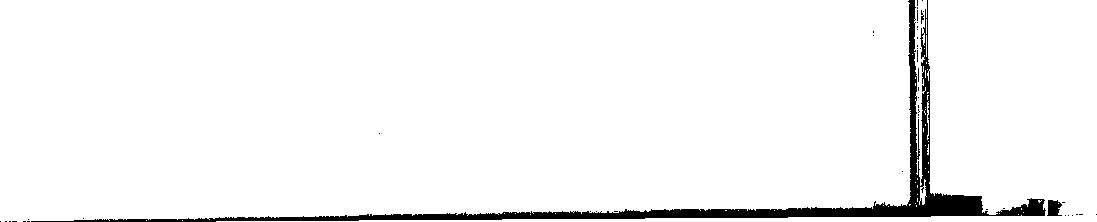 320dat is , hij is in staat, om alles te begrijpen , wat tot vrede en zaligheid hem noodig is en hij zelf wordt van niemand onderscheiden. Wil dat zeggen, dat niemand over hem oordeel velt? Geenszins. Zoo gij geestelijk zijt, zult gij steeds geoordeeld worden, èn door ieder, die het dwaas vindt, dat een redelijk mensch zich om godsdienstige zaken bekommert èn door de kerk, welke wil, dat men zich niet verder met godsdienstige zaken inlaat, dan zij goedvindt te bepalen. Maar ook ten dezen spreekt Paulus van een regt. De geestelijke mensch, wil hij zeggen , heeft er regt op , dat niemand hem oordeele, hij heeft het regt, om alle menschelijk oordeel als onbevoegd van de hand te wijzen. Zijne godsdienst is eene zaak tusschen God en hem zelven.Maar als het voor eiken christen pligt is , om met Gods hulp het zoover te brengen , dat die geestelijke mensch in hem geboren wordt, dan behoorde ook iedere christelijke kerkgemeenschap zich geroepen en verpligt te achten, om hare leden bij dit heilig werk behulpzaam te zijn. En is dat nu werkelijk het streven der roomsche kerk ? Wanneer zij zulk eene groote plaats inruimt aan uitwendige vormen, kerkelijke handelingen en oefeningen , ontwikkelt zij dan niet veel meer den vleeschelijken mensch, die de dingen niet begrijpt, die des Geestes Gods zijn? Heeft zij niet , door het persoonlijk en vrij onderzoek der christelijke openbaring te verbieden , het haren leden onmogelijk gemaakt om het door Paulus geteekende ideaal te bereiken, dat van den geestelijken mensch namelijk, die alle dingen onderscheidt en zelf door niemand onderscheiden wordt 321
DERDE HOOFDSTUK.De Corinthiers zijn nog niet geestelijk.299. Vs. 4. Want als de een zegt : ik ben van Paulus; en een ander: ik ben van Apollos; zijt gij niet vleeschelijk?Hij dus is vleeschelijk, die de kerk vereenzelvigt met eenera mensch, al ware die mensch dan ook Paulus of Petrus, want al wordt die laatste naam te dezer plaats niet herhaald, toch wijst de schrijver hier kennelijk terug op het vroeger (zie noot 294) geschrevene. De geestelijke mensch ziet de kerk in den persoon van Christus en deze ook is hem de band der eenheid. Hij maakt zich aan niemand onderdanig , maar hecht zich meest aan degenen, die op de overtuigendste wijze van Christus en diens liefde tot hem spreekt.De geschiedenis stemt geheel met het door Paulus gesprokene overeen. Is het onloochenbaar, dat de roomsche kerk zich door het vleesch heeft laten beheerschen , dat de aangelegenheden en hartstogten dezer aarde bij haar eene groote rol gespeeld hebben, dan is dit voorzeker meest door de bij haar tot stand gekomene alleenheerschappij te weeg gebragt. Ook heeft die regeringsvorm het vleeschelijke in haren vorm van eeredienst zeer bevorderd. Een hoogepriester-koning kon er wel niet buiten van zich met vorstelijke heerlijkheid te omgeven, en de bisschoppen zijn hem als zijne vertegenwoordigers daarin maar al te zeer nagevolgd. Zoo doende is alles tot plegtigheden vervormd en Rome's vormendienst tot de kleinste dorpen afgedaald. Het eenhoofdig bestuur heeft echter niet alleen de vereenzelving van het christendom met één mensch ten gevolge gehad, maar is ook oorzaak geworden, dat ieder denkbeeld en leerbegrip verzinnelijkt geworden is. De transsubstantiatie en het pausdom zijn1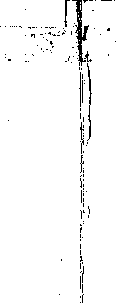 322alzoo twee dwalingen, die dezelfde oorzaak en hetzelfde karakter hebben, zij zijn beiden een uitvloeisel van het bedenken van den vleeschelijken mensch.Vs. 5. verv. De Apostelen zijn niets meer dan dienaars, dan arbeidèrs. IIet is God, die door hen aan zijn bouwwerk arbeidt. Paulus heeft te Corinthe het fundament gelegd; anderen bouwen daarop en zullen voortgaan met daarop te bouwen, maar het fundament is onbewegelijk en onveranderlijk.300. Vs. 11. Want niemand kan een ander fundament leggen dan het geen gelegd is , hetwelk is Jezus Christus.Toen Paulus dit schreef, waren er sedert de omwandeling van Jezus op aarde reeds vele jaren voorbijgegaan. Indien nu Paulus met een opvolger en stedehouder van den Heer ware bekend geweest, had hij dan daarvan hier ter plaatse wel kunnen zwijgen? Kunt gij aannemen , dat hij zoo breed in de beeldspraak van een te bouwen huis (vs. 9-17) had kunnen uitweiden om dan met geen woord gewag te maken van den man door Jezus bestemd, om na hem het fundament der gemeente te zijn? Maar in plaats van die bijzonderheid te vermelden, welke toch ieder volgend vers hem in de pen had kunnen geven , neemt zijn denkbeeld , al gaande weg ontwikkelende , een steeds meer geestelijk karakter aan, en besluit hij (vs. 16) met een geheel tegenovergesteld onderwijs, leerende, dat de christen zelf dat godsgebouw , die tempel des Heiligen Geestes is. Hier is dus meer dan het enkel weglaten van den naam van Petrus, dat opmerking verdient. Deze geheele plaats, de geheel geestelijke luister, waarmede hij, het begrip kerk, omgeeft, is met het roomsche begrip en met den roomschen vorm in lijnregten strijd.Men merke voorts op, hoe weinig de woorden van' Paulus geschikt zijn, om bij ons de gedachte aan het bestaan van een zigtbaar gezag op te wekken, reeds hier met onfeilbaarheid beslissende over de leerbegrippen 323die in Jezus Christus naam zouden gepredikt worden. Jezus Christus , dus sprak hij , is het eenig , onbewegelijk fundament, waarop dezen goucl, zilver en kostelijke steenen en genen hout, stroo en stoppelen zouden bouwen. En wie nu zal over de waarde van zoo onderscheiden bouwwerk oordeel spreken ? D e tijd , zegt de apostel, en deze zijne gedachte drukt hij geheel verstaanbaar onder het beeld van een vuur uit, dat het gebouwde 6f vernielen 6f sparen zal, al naar dat de gebruikte bouwstoffen deugdelijk of slecht waren. Maar, voegt hij er bij , zoo er maar op het fondament gebouwd is, zal de vernieling der bouwstoffen nog geene oorzaak zijn van het verderf van hem, die ze ter goeder trouw meende te kunnen gebruiken. Hij zal behouden worden , maar de vrucht van zijnen arbeid zal voor hem verloren gaan en hij slechts als door het vuur heen 1) ontkomen, gelijk een man wien het mag gebeuren als door een brandend huis heen aan de vlammen te ontsnappen.Alzoo verwijst ons de apostel naar het jongst gerigt,
naar het oordeel des hoeren ; op deze aarde beltaat geen1) De roomsche godgeleerden hebben menigmaal een zeer vreemd gebruik van de Schrift gemaakt , maar nergens misschien zoo ongerijmd, als toen zij deze woorden als bewijs voor het bestaan van het vagevuur aanhaalden. Immers wij zagen hei , het vuur , waarvan Paulus spreekt, heeft niets gemeens niet het vuur, dat verondersteld wordt in het vagevuur aanwezig te zijn. Wat toch is de bestemming van dit laatste naar de leer der roomsche kerk? N a het oord cel reinigt dat vuur dengene , die niet terstond den hemel mogt binnengaan. Maar wat doet het vuur, waarvan Paulus spreekt , of liever, wat beeldt dat vuur af , want des apostels woord is eene beeldspraak. Het is een beeld van het oordeel zelf, de proef, die de waarde van ieders werk aan het licht zal brengen. In één woord , heeft Paulus hier van het vagevuur gesproken, dan is het vagevuur iets geheel anders dan men doorgaans ouder dat woord verstaat.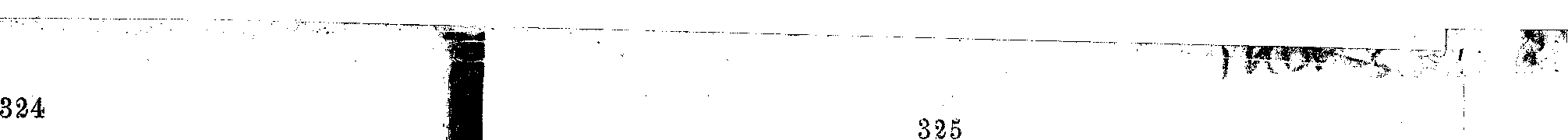 324325gezag , dat de roeping ontvangen heeft , om met beslissende stem over de waarde der gebezigde bouwstoffer) te oordeelen. Bouwt op het ware en eenige fundament, op Jezus Christus , en gij zult , wat ook het lot van uw arbeid zij , zelf zalig worden.Ziedaar nu ook de reden, waarom wij bij het veroordeelen van de leerbegrippen der roomsche kerk nooit zulke doemvonnissen en vervloekingen uitspreken, als waarmede zij zoo kwistig geweest is ten aanzien van allen , die zij van dwaling beschuldigd heeft. Wij zien in hare leden slechts personen, die het ongeluk hebben, om hout, stroo en stoppelen te bouwen , en wij gelooven vastelijk , dat zij desniettegenstaande, als zij maar op het eenig fondament, Jezus Christus gebouwd hebben, zeker eenmaal zullen behouden worden. Dit hout , stroo en stoppelen zijn al de kerkpligten, waarvan zij zaligheid wachten en die hun eens zullen blijken tot niets nut te zijn. Zij kunnen behouden worden, maar als dit geschiedt , zal het niet zijn ter oorzake van die onvruchtbare werken , maar omdat hun hart door oefening van vertrouwen en liefde met Jezus Christus is vereenigd gebleven. Het groote gevaar voor hen is hierin gelegen , dat die dingen hun niet maar alleen onnut zijn , maar dat zij, allengs de grondslag van hun vertrouwen geworden , hen met de daad het eenige waarachtige fundament doen vergeten. Dat groote gevaar is dan ook de reden , waarom wij die dingen niet voor onverschillige zaken kunnen houden; de reden, waarom ons geweten ons niet toelaat, eene daarvan onbestreden te laten.301. Vs. 21 — 23. Niemand dan roeme op men- schen, want alles is het uwe. Het zij Paulus, het zij Apollos, het zij Cephas, .... dochgij zijt van Christus en Christus is van God. Nieuwe en nog treffender vorm gvan de reeds aange-wezene tegenstelling tusschen de leer van Paulus en die der roomsch-catholieke kerk.De kerk is, naar Rome's voorstelling , aan den paus gegeven. Die leer werd door den generaal der Jezuiten op het concilie van Trente betoogd en hoewel zij toen nog door vele bisschoppen bestreden werd , is zij nu die van geheel of van bijna geheel de geestelijkheid. De paus is dus de eenige bron van alle magt, van alle genadegift; de paus de eenige scheidsregter in zaken van geloof en zedeleer. De kerk heeft tegenover hem niet een enkel regt, uitgenomen die regten, die hij zelf haar uit eigene beweging heeft willen vergunnen. Zelfs de bisschop , hoe magtig overigens , is niets dan door hem. Nooit is Benig koning van zijne onderdanen zoo zeer eigenaar geweest, als dat naar de ultramontaansche denkwijze en voorstelling Jde opvolger van Petrus is.Maar naar Paulus woord is het tegendeel waar, en 'behoren alle dingen, zelfs Paulus, Apollos en Petrus daaronder begrepen, der gemeente , den geloovigen toe. Wel is de gemeente niet het hoofd harer voorgangers, want zij heeft met hen geen ander hoofd dan Jezus Christus; maar heeft zij over hen geene heerschappij , zij is nog minder hunne slavin of hun eigendom. De kudde behoort den eenigen Heer en Meester van alles als eigendom toe. Zelfs het denkbeeld van kudde zou ten eenemnale valsch zijn, als men het naar de strengste letter wilde nemen , want een herder , hetzij dan eigenaar of huurling, is altijd een onbeperkt heerseher over de redelooze dieren , die onder zijne hoede staan ; maar Jezus en zijne apostelen hebben steeds alleen op dat gedeelte der vergelijking gedrukt , dat aan de zorgen , aan de liefde en aan de werkzaamheid des herders denken doet. Uit dit oogpunt kan men zeggen, dat de herder aan de kudde behoort , dat hij alleen door en voor de kudde bestaat. Zoo ook begreep het Paulus, zoo ook begreep het Petrus,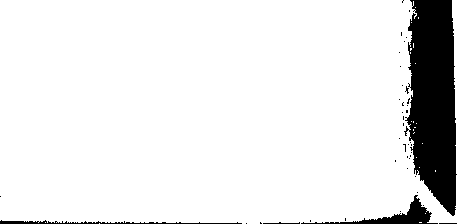 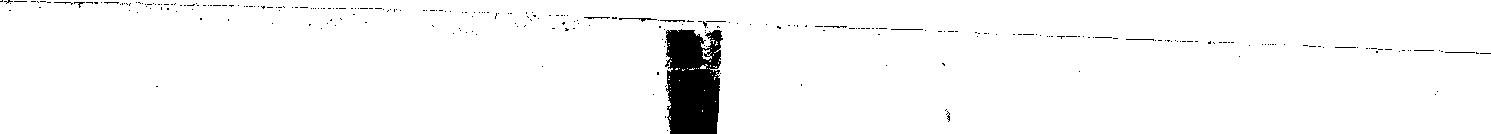 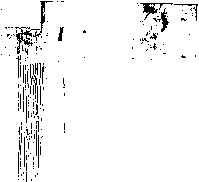 326(gelijk ons later blijken zal), in wiens naam de roomsche alleenheersching gedreven wordt.VIERDE HOOFDSTUK.302. vs. 1. Alzoo houde ons een ieder mensch als dienaars van Christus en uitdeelers van de verborgenheden Gods.Door deze woorden van het voorafgaande te scheiden, heeft men het mogelijk gemaakt, daarin juist het tegenovergestelde te lezen van hetgeen de apostel er mede wilde uitdrukken. Er waren en er zijn nog menschen, die voor zich als dienaars v an Christus eene onbepaalde magtsoefening geëischt hebben; die als uitdeelers d e r verborgenheden Go ds zich het zegt hebben aangematigd, om daarover oppermagtige beschikkers te zijn, die als heerschappijvoerders de genadegaven uitgedeeld en het geloof door hun woord als wet vastgesteld hebben.Niets van dit alles staat in dit vers te lezen, dat niet anders dan een kort begrip van Paulus voorafgaande redenering is. Hij heeft voorop gezet, dat men zich niet aan het gezag van menschen moet onderwerpen, dat de gemeente noch aan Paulus, noch aan Petrus, maar aan Christus als eigendom toebehoort. Maar hoe moeten dan Petrus en Paulus door de gemeente beschouwd worden? Paulus gaf op die vraag ten antwoord: vals dienaren van Christus en als uitdeelers der verborgenheden Gods." Wat hem voor den geest is, is eene betrekking die niets dan nederigheid ademt. Wat hij zegt, komt hierop neder : wij zijn niets meer dan dienaars, niets meer dan uitdeelers." Dit is de kennelijke zin der uitspraak, maar dat zeggen ook reeds de gebezigde327woorden. Het woord , in onze vertaling door dienaar overgezet, beteekent eenen dienaar van den minsten rang, en het woord , door uit de e l e r vertaald, is naar de letter huishouder, huisbeheerder, eene betrekking bij de ouden meest ddor ^enen slaaf vervuld, die slechts een weinig boven de andere dienaren van het huis stond.Zoo is het dan met dit woord, gelijk met andere' waarvan de priesterlijke hoogmoed partij getrokken heeft; het is niet v66r maar tegen de gebruikte aanmatiging ; het is daarvan niet de wettiging , maar het vonnis.303. Vs. 2. En voorts wordt in de uitdeelers (huisverzorgers) vereischt, dat elk getrouw bevonden worde.De apostel gaat voort met de ontvouwing zijner meeping, maar in den door ons aangeduiden zin. De gezagsoefening van Jezus dienaar is onafscheidelijk aan zijne getrouwheid verbonden. Al wat Paulus in de volgende verzen begeert, is dat men niet te haastig over de getrouwheid der dienaren vonnis veile, en dezen of dien trotschelijk veroordeele, om_ zich daarna voor een' ander' met slaafsche onderwerping te buigen. In dit alles is bij gevolg geen enkele trek te vinden van een oppermagtig gezag, dat de dienaren van Jezus Christus in de kerk zouden mogen voeren; geen spoor te ontdekken van meerderheid van den eenen dienaar boven den anderen; geen zweem eindelijk van eene geestelijke regtbank, die met onfeilbaar gezag over hunne trouw of ontrouw zou hebben te beslissen.Vs. eJ verv. Paulus ijver en lijden. Zending van Timotheus tot de Corinthiers. Paulus zal later zelf tot hen komen.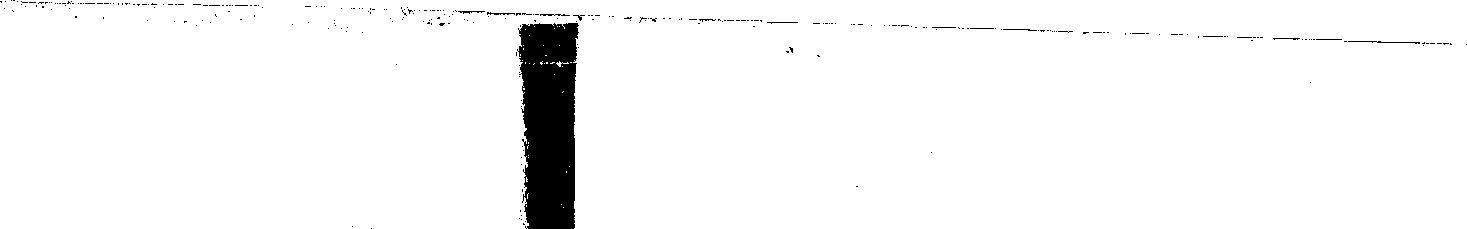 328VIJFDE HOOFDSTUK,Ergerlijke dingen in de gemeente te Corinthe. Paulus heeft reeds , als in den geest in hun midden tegenwoordig, met hen over den schuldige vonnis geveld.304. Vs. 4, 5. In den naam onzes Heeren Jezus Christus, als gijlieden en mijn geest te zamen zullen vergaderd zijn, met de kracht onzes Heeren Jezus Christus, tienzulken over te geven den satan, tot verderf des vleesches, opdat de geest moge behouden worde in den dag van den Heer Jezus.De roomsche banvloek heeft hier vreeselijke wapenen gevonden. Gaan wij na , wat eene gezonde opvatting van Paulus woorden ons leert.Voorop sta de vraag , van welke zaak hier sprake is ? Van bloedschande , van zoodanige hoererij , die zelfs de heidenen steeds als Benen gruwel hadden beschouwd. Bij zuivere gevolgtrekking is uit het toen te Corinthe gebeurde niets af te leiden tot regtvaardiging van hetgeen de kerk later verrigt heeft tegenover misdrijven van allerlei soort , zelfs tegen ligte overtredingen , tegenover zonden, alleen door hare wetsbepalingen of door hare aanmatigingen met dien zwarten naam bestempeld.Voorts hebben wij op te merken, hoe naar Paulus begeerte de regtsoefening in de gemeente zal plaats hebben. Zijn rang als apostel en de vreeselijke zwaarte der te straffen misdaad gaven hem ongetwijfeld regt om zelf en alleen ten dezen vonnis te vellen. Als stichter der gemeente te Corinthe , kon hij ook eenen man , die haar zoo tot oneere was, van hare gemeenschap uitsluiten. En nogtans is het zijne begeerte, dat de ge- 320ineente vonnis zal vellen , dat zij den schuldige uit haar midden verdrijven, en in zijnen tweeden brief is het (hoofdst. II) wederom aan de gemeente , aan de vergadering der geloovigen , dat zij vergeving voor den schuldige vraagt. Had dus al de roomsche kerk het regt van uitbanning niet verbasterd door het boven alle maat en regel uit te breiden , dan zou zij het toch reeds daardoor verbasterd hebben, dat zij het uitsluitend der geestelijkheid in handen gaf en deze daardoor met Bene allergevaarlijkste almagt bekleedde.Wat eindelijk was de straf van den misdadige? Uitsluiting uit de gemeenschap der geloovigen, maar ook niets meer. Daar de gemeente toen ter tijd geen ander bestraffingsmiddel had, konden de door Paulus gebezigde uitdrukkingen ook niet anders dan figuurlijk, dan in eenen geestelijken zin opgevat worden. De gemeente werd als gemeenschap der heiligen beschouwd, daarom mogt het uitbannen uit de gemeente een overgeven aan den satan, een terugstooten in het rijk des satans genoemd worden. Letterlijk gesproken, men wilde door de uitsluiting den strafschuldige doen gevoelen , dat hij , misdadig geworden , zelf onder de heerschappij des boozen wedergekeerd was. Zoo ontvangen de woorden, die volgen, eenen gezonden zin. Wat toch wil het zeggen: iemand den satan overgeven, opdat de geest b e h o ad en moge worden? De beteekenis dezer woorden is ongetwijfeld deze: die mensch zal, door zijne uitsluiting uit de gemeente, gedwongen worden, om in te zien, dat hij nog onder het juk des satans leeft. Zoo doende zal eene heilige vrees in hem de magt des vleesches overwinnen en daardoor zijn geest tot den weg des behouds terugkeeren.Ziedaar ons den apostolischen, den christelijken ban voor-gesteld. Geene tijdelijke straf, geene vervloeking is daar-aan verbonden. De schuldige wordt van de gemeente15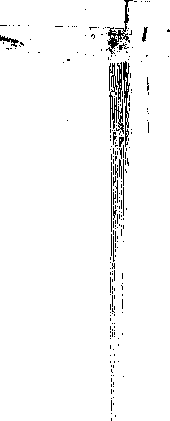 330afgescheiden verklaard, totdat hij met berouw tot bekeering zal gekomen zijn, verder reikt het vonnis niet. De gemeente bepaalt zich tot het openbaar maken van den staat van verderf , waarin de schuldige zichzelven geplaatst heeft; zij beschouwt hem als in den hemel veroordeeld, maar geenszins ter wille van een vonnis op aarde over hem uitgesproken. En welke middelen nu ook voorts de roomsche kerk aangewend heeft om voor hare vonnissen schrik in te boezemen, het gezond verstand heeft immer magt genoeg gehad, om tegenover al haar dreigen het innerlijk te doen beseffen, dat een banvloek niets is, tenzij hij door wezenlijke schuld verdiend zij. Maar terwijl zulk een banvloek in den hemel niet de minste waarde kan hebben, kan hij ongelukkiglijk op aarde zelfs op den onschuldigste zwaar wegen, in zooverre de roomsche kerk bij hare onmededogendheid altijd gereed was, om hare slagtoffers met de grootste wreedheden te vervolgen.Vs. 0 verv. De Corinthiörs behoorden naauwer op elkander dan op do heidenen toetozien, want het is in deze wereld niet mogelijk alleen maar met regtvaardigen in aanraking te komen.305. Vs. 10. --   Want anders zoudt gijuit de wereld moeten gaan.Paulus beveelt het alzoo in geenen deele aan, om uit de wereld te gaan, ten einde de voorbeelden der slechten te ontwijken. Iedere raadgeving, die wij uit zijnen mond vernemen, om der wereld gekruisigd te zijn, om de wereld te verloochenen, veronderstelt een zijn en blijven in de wereld, eenen worstelstrijd tegen het kwaad en een leiden, aanmoedigen en helpen van de broederen in dezen voortdurenden strijd. Een vlugten van de wereld door eenen bepaalden staat van afzondering, eene afzondering van de wereld door daartoe openlijk afgelegde gelofte, in één 331woord, het kloosterleven met al wat daaraan vast is, zijn zaken, die in de schriften des nieuwen testaments geheel onbekend zijn.ZESDE HOOFDSTUK.Regtsgedingen voor heidensche regtbanken gebragt.306. Vs. 4. Zoo gij dan geregtzaken hebt, die dit leven aangaan , zet gij die daarover, die in de gemeente minst geacht zijn.Wij hebben (in noot 130) gezien, welke misbruiken en treurige gevolgen er uit voortgevloeid zijn, dat de roomsche kerk zich het regt aangematigd heeft, om over tijdelijke zaken regt te spreken en vonnis te vellen.In plaats van het regt daartoe uit dit gezegde af te leiden , had het veeleer in verband moeten gebragt worden met Jezus woord, (Luk. XII: 14) waarmede hij weigerde, om als scheidsregter tusschen twee broeders op te treden. De schikking door Paulus aangeraden was eene zaak van voorbijgaanden aard, want zijn raad is gegrond op de bijzonderheid , dat in de toenmalige regtbanken alleen heidenen zitting hadden. Toen daarna de christelijke godsdienst staatsgodsdienst werd, was het tijdelijk aanbevolene gewoonte geworden, en zagen zich de christenkeizers gedwongen om het bisschoppelijk regtsgebied te bevestigen en zelfs het uit te breiden. Uit dien stand van zaken is later allerlei twist en strijd tusschen de kerk en den staat geboren geworden.Wanneer wij alzoo erkennen moeten, dat de omstandigheden en een raad van Paulus eenen weg tot misbruik gebaand hebben, dan leert ons toch tevens de geschiedenis, met hoe grootera ijver de roomsche geestelijkheid dit voorschrift in haar belang vruchtbaar gemaakt heeft.15*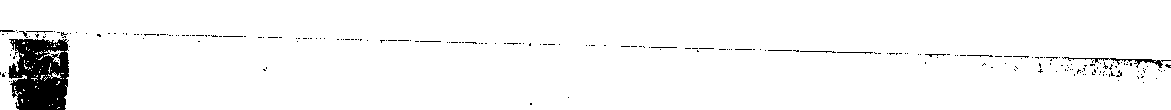 332Voorgevende zich alleen met godsdienstige zaken te willen bemoeijen, heeft zij gaandeweg alle mogelijke zaken in dit gebied betrokken , om zoo over allen en over alles regter te zijn.Vergeten wij niet aan welke aanmatiging ook ten dezen de roomsche geestelijkheid zich schuldig gemaakt heeft. Toen Paulus den raad gaf, om christenen tot scheidsregters te nemen, beval hij geenszins, dat men daartoe alleen of zelfs bij voorkeur de ouderlingen en opzieners der gemeente zou nemen, veeleer zegt hij, dat men aan de minst geachte leden dat werk betrouwen moet. Ook op dit punt heeft alzoo weder de geestelijkheid eigenmagtig de plaats ingenomen, die aan de gemeente of aan ieder harer leden toekwam.Vs. 7. verv. De ondeugden der heidenen moesten onder christenen niet gekend worden en hun leven in volle overeenstemming zijn met de onuitsprekelijke genade, waarmede zij bevoorregt waren.307. Vs. 11.... Maar gij zijt afgewasschen, maar gij zijt geheiligd, maar gij zijt geregtvaardigd in den naam des Heeren Jezus en door den Geest onzes Gods.Steeds is Paulus er op uit, om in zijne redenen, waar het geschieden kan , eene korte aanschouwelijke voorstelling van het groote werk des Heeren ter herinnering in te vlechten ; maar in hoe verschillenden vorm hij dat ook doe , altijd toch wordt dat werk voorgesteld als een werk van Jezus alleen en wel als geheel en volkomen door hem alleen tot stand gebragt. De apostel geeft bij zoodanige gelegenheden eene opeenstapeling van denkbeelden en woorden, maar die opeenhooping, (zie noot 296) laat geene plaats of voorwendsel over voor de middelen, waar-333mede men het groote middel zou kunnen willen omringen, noch voor de werkers van zaligheid, die men aan haren eenigen bewerker zou willen toevoegen. Zooveel voorzorg is nogtans nutteloos gebleken. Rome heeft voor de menschen honderde middelen weten uit te vinden, om gewasschen , geheiligd en geregtvaardigd te worden ; zij heeft in hare heiligen honderd duizend bewerkers van zaligheid tot hulp van den Heer weten aan te stellen. En nu, waar Rome de vrije hand heeft, wat rest u daar van het groote middel des heils, welke plaats is daar voor den grooten bewerker van des zondaars zaligheid over ?Vs. 12 verv. De reinheid. De christen moet steeds indachtig zijn , dat zijn ligchaam een tempel des Heiligen Geestes is.ZEVENDE HOOFDSTUK.Antwoord op onderscheidene vragen , die men den apostel over het huwelijk en den ongehuwden staat gedaan had,308. Zie hier den zin van dit hoofdstuk.Paulus zou regt gehad hebben om in het huwelijk te treden , hij zegt dat in de duidelijkste bewoordingen hoofdst. IX: 5. Van dit zijn regt heeft hij geen gebruik gemaakt , en de vervolgingen voorziende, die welhaast de kerk zouden treffen, wenschte hij wel (vs. 7), dat allen, gelijk hij, van allen aardschen band vrij waren. Is aldat een bevel, dat hij geeft ? Geenszins, want zijn woord is een woord tot allen en zulk een bevel aan allen gegeven zou de afschaffing des huwelijks en dus de uitsterving van het menschelijk geslacht in zich sluiten. Paulus334woord is dan niets meer dan eene eenvoudige opmerking over het voorregt, dat er in bepaalde tijden in kan gelegen zijn, om niet gehuwd te wezen; het is de eenvoudige raadgeving, om de gemaakte opmerking ter harte te nemen , als men zelf voornemens mogt zijn om in het huwelijk te treden, of wel er over dacht om zijne kinderen uit te huwen. Bij Paulus is zoo groote vrees , dat men misschien den zin zijner woorden te ver zou trekken, dat hij (vs. 25) uitdrukkelijk verklaart, ten dezen aanzien van den Heer geen bevel te hebben ontvangen. Hij wil, dat men hem ten dezen hoore, niet als apostel , maar alleenlijk als een vriend, die met het oog op de omstandigheden aanraadt , wat hem meest verkieselijk voorkomt. Tot zes malen toe (vs. 9, 17 , 28 , 36 , 38 , 39) herhaalt hij , dat niemand in deze zaak behoort gedwongen te worden. Zoo is dan dit hoofdstuk , waarvan men zoo listig gebruik heeft gemaakt , dat de grondslag van allerlei wetsbepalingen is , dat duizende kloosters in wezen geroepen heeft , — wel het minst van allen , die in de boeken des nieuwen testaments voorkomen, in eenen bevelenden toon gesteld. Maar de roomsche kerk heeft alleen oogen voor hetgeen haar in haar streven te pas komt. Zij heeft zich de gave eigen gemaakt, om in de Heilige Schriften de stelligste wetten niet te zien en er zulke uit te smeden, die niemand er vinden kan, die er niet in te vinden zijn dan alleen door h aar.309. Maar terwijl Paulus zich nu zoo nadrukkelijk verdedigt tegen de meening, als zou hij aan allen den ongehuwden staat als pligt willen voorschrijven, was het , zoo ergens , wel hier de plaats om te verklaren , dat hij dien nogtans aan de opzieners der gemeente als pligt wilde opgelegd zien ? En nu , zegt hij iets van dien aard ? Met geen enkel woord geeft hij zelfs te kennen, dat hij zoodanig gevoelen voorstaat.335Dit is een punt van gewigt en des te gewigtiger, naara mate men in de verdediging der gemaakte kerkelijke wet-. ten en bepalingen aan dit hoofdstuk eene grootere rol toegekend heeft. Hoe meer gewigt men aan hetgeen door Paulus gezegd is hecht, of liever aan hetgeen men meent, dat hij zegt, ter aanprijzing van den ongehuwden staat , des te moeijelijker wordt de verklaring , waarom hij met niet een eenig woord gewag maakt van eene verpligting daartoe , den opzieners der gemeente als wet voorgeschreven.Maar genoeg. Het voorschrift van het ongehuwde leven des priesters is zoo onhoudbaar tegenover de schriften des nieuwen testaments en tegenover do geschiedenis der eerste eeuwen , dat het bijna kinderachtig is, ons nog bewijzen aan de algemeen bekende te willen toevoegen. Wij zullen er op wijzen als de Schrift ons daartoe roept, maar ook niet méér doen dan er met den vinger opwijzen. -310. Men merke hier ten slotte nog op, dat op de plaatsen zelve, waar Paulus den ongehuwden staat schijnt aan te bevelen, hij dien nog niet aanraadt als iets, dat op zich zelf reiner, Gode welgevalliger, den kinderen Gods meer passend is. Raadt hij zulk eene onthouding den geloovigen aan , hij doet het meest om het naderen der moeijelijke tijden, die hij zeer nabij acht; hij doet het ook eenigzins , omdat hij veronderstelt , dat het niet voor een gezin te zorgen hebbe , hun meer tijd en lust voor het gebed, overpeinzing en andere werken van godsvrucht laten zal, eene denkbeeldige voorstelling , die in eene ervaring van eeuwen weinig aanbeveling vindt. Maar ook in dit opzigt wordt de ongehuwde staat niet aangeraden als op zich zelf heiliger , maar alleen als iets , dat de heiligmaking misschien minder moeijelijk maken kan. In 's apostels gansche redebeleid komt geen woord voor , dat tot regtvaardiging van de mee-836ningen en leeringen der roomsche kerk over de heiligheid van den ongehuwden staat als zoodanig strekken kan. Hare gevoelens en beweringen zijn geheel in strijd met den geest eener godsdienst, die alles tot den toestand van het hart terugbrengt , die alleen de reinheid of onreinheid van het hart in aanmerking neemt. De ongehuwde staat en het huwelijk zijn rein of onrein , heilig of niet heilig, al naar de gewaarwordingen en gedachten , die er mede gepaard gaan of die er uit geboren worden.ACHTSTE HOOFDSTUK.Het eten van offervleesch is op zich zelf geene zonde , omdat een afgod niets is.311. Vs. 8. De spijze nu maakt ons Gode niet aangenaam.Hoe gedurig keert dit denkbeeld weder. Het is , of de apostel vreest, dat hij niet genoeg voorzorgen gebruiken kan tegenover degenen, die het joodsche denkbeeld van onderscheid tusschen spijzen en spijzen nog zouden willen vasthouden.Maar, zoo kan men zeggen, de roomsche kerk beweert niet, dat de onthouding van bepaalde spijzen op zich zelve Gode aangenaam is, alleen de gevoelens, daardoor uitgedrukt of daardoor teweeggebragt, komen bij haar in aanmerking.Reeds meer dan eens hebben wij betoogd, dat men zich in de dingen des werkelijken levens niet achter eene bedriegelijke bespiegeling verschuilen mag. Wanneer eene voorgeschrevene. onthouding eenmaal levensregel en gewoonte geworden is, drukt zij niet alleen niet meer de gevoelens van boetvaardigheid uit; die men daaraan zou337willen verbinden, maar strekt zij veel meer om die innerlijke gewaarwordingen te bederven en te niet te doen, Heeft iemand gevoelens van boetvaardigheid in het hart, dan berokkent men hem een wezenlijk nadeel door hem te leerera, om die naar vaste bepaling in eene handeling aanschouwelijk te maken , die weldra in eerre gewoonte ontaarden en daardoor geheel werktuigelijk worden zal. Mist iemand zulke begeerlijke gevoelens , dan is het aangerigte kwaad nog erger, want men leert hem stelselmatig, om zonder die aandoeningen des harten in eene valsche en bedriegelijke rust te leven. De naauwlettende waarneming van vastendagen , is een der werkdadigste middelen om het kloppend geweten in slaap te sussen waarmede men zich dan ook in menig land geruststelt over het gemis van alle ware godsvrucht en over schending van wetten , die in geheel anderen zin heilig te noemen zijn.Vs: 9 verv. Hoewel vrij om het vleesch van aan de afgoden geofferde dieren te eten, zal zich nogtans de christen daarvan onthouden, zoodra hij vreest, dat hij door zijn eten zijnen zwakkeren broeder tot ontrouw aan Christus zou kunnen verleiden.NEGENDE HOOFDSTUK.Belangeloosheid van den apostel. Hij zou regt gehad heb- ben, om van de Corinthiërs te vorderen, dat zij in zijn onderhoud voorzien hadden, en niet alleen in het zijne, maar ook in dat van zijn gezin , wanneer hij dat mogt gehad hebben.312. Vs. 5. Hebben wij niet raagt, om eerre vrouw, eene zuster zijnde , met ons om te leiden gelijk ook de andere apostelen , en de broeders des Heeren en Cephas?15*.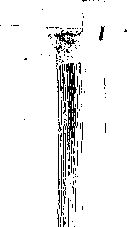 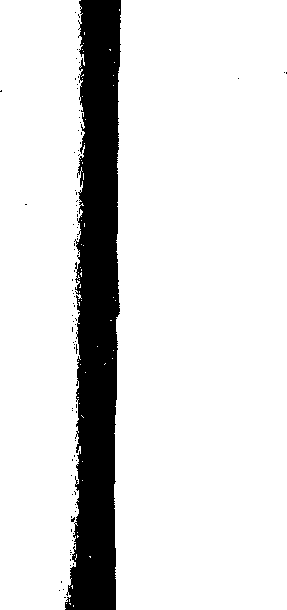 338Men heeft pogingen aangewend om den zin van dit vers duister te maken. Deze vr o u w zuster, gelijk de grieksche tekst luidt, heeft men niet willen erkennen als eene echtgenoote, in christelijken zin zuster genaamd, maar er eene soort van christelijke dienstmaagd van gemaakt, eene vrouw, die de apostelen overal vergezelde om hen te dienen en te verzorgen. De verklaring welke de vulgata volgt, door m u lier  e m en niet ii x o r e m te vertalen , is niet alleen ongerijmd , maar ook in bepaalde tegenspraak met de melding, die tot driemalen toe (1Vlatth. VIII, Mark. 1 , en Luk. IV) van Petrus schoonmoeder wordt gemaakt. Cephas, Petrus, was alzoo gehuwd; andere apostelen, zoo niet allen, waren het ook; Paulus verklaart, dat hij vrijheid en regt had, om eene vrouw te nemen. Wie kan na dit alles nog waarlijk gelooven, dat de ongehuwde staat des priesters door de apostelen bevolen is.Vs. 6 verv. Hoewel Paulus voor zich zelven geen gebruik wilde maken van het regt, om door de geloovigen te worden onderhouden, stond hij er echter op , dat dat regt erkend werd. Reeds de oude wet sprak dit regt uit.313. Vs. 14. Alzoo ook heeft de Heer verordend voor degenen, die het evangelie verkondigen, dat zij van het evangelie leven.Wanneer wij van de rol, die het geld in de roomsche kerk gespeeld heeft spreken, werpt men ons tegen, dat zeer vele priesters niet meer dan het noodige hebben.Wij' antwoorden op deze tegenwerping , dat zij niet de minste kracht heeft , om onze aanmerkingen tegen diegenen te verzwakken, die, en zij zijn niet weinigen in getal, zich verrijken of wel met handeldrijven in missen , in aflaten, in vrijstellingen enz. verrijkt hebben. Voorts bedenke men , dat wij het niet tegen be-339paalde personen, maar tegen een stelsel hebben. Wanneer nu dit stelsel alle priesters, alle kloosters, alle kerken in den staat der grootste armoede gelaten had, dan zouden wij het daarom niets minder slecht noemen en wel , omdat het de heilige dingen verlaagt, omdat het den priester vernedert, omdat het niet anders kan te weeg- brengen, dan dat men de zaligheid als eene zaak gaat beschouwen , die voor geld te koop is.Vs. 15 verv. Belangeloosheid en ijver van Paulus.314. Vs. 22. Ik ben den zwakken geworden alseen zwakke, opdat ik de zwakken winnenzoude; allen ben ik alles geworden, opdatik immers eengen behouden zonde.All en all es. Met dat woord als vrijbrief is de roomsche kerk er toe gekomen, om zich het christendom te laten schikken naar de denkbeelden, gewoonten en bijgeloovigheden van tal van volken. Men zal ons hierop tegenwerpen, dat de pausen veroordeeld hebben, wat hunne zendelingen in dit opzigt in eenige verafgelegene landen, vooral in China, gedaan hadden, maar niemand leide uit die veroordeeling af, dat zulke dingen niet meer plaats vinden, want alle reizigers , die China en menig ander gebied van Azie en Amerika hebben bezocht, zullen u kunnen zeggen, dat al die dingen nog zelfs heden ten dage geschieden. Bovendien hebt gij zoover niet te gaan, om ons woord bewaarheid te zien. Italie en Spanje zijn rijk aan voorbeelden van een voegen des christendons naar de bijgeloovigheden der oudheid, der middeleeuwen en van onze dagen. En zelfs zoover behoeft gij niet te gaan, want zelfs in die landen, waar het eatholicisme wijzer en gematigder schijnt, hebt gij maar wat naauwer toe te zien en gij zult welhaast velerlei ontdekken, dat niet beter is dan hetgeen in Italie,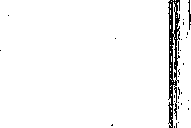 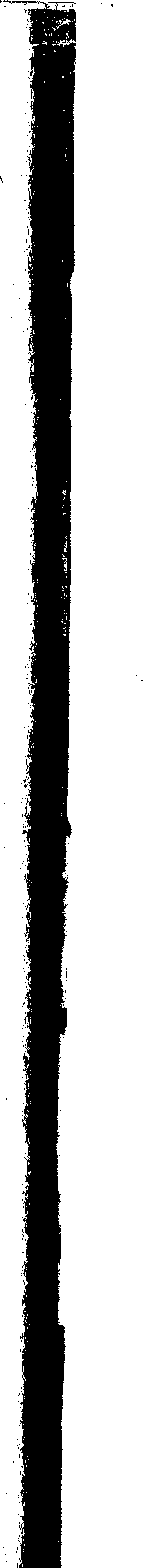 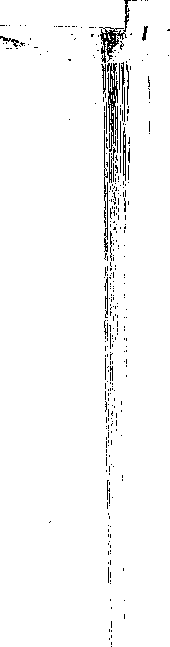 340Spanje , Amerika, misschien zelfs wel dan hetgeen in China gebeurt. Eindelijk komt in aanmerking, hetgeen men nooit ontkend of zelfs maar ontveinsd heeft, dat men ten aanzien van plegtigheden, kerkpligten enz. niet weinig aan het oude romeinsche heidendom ontleend heeft. De kerk , zal men u zeggen, heeft al die dingen geheiligd, toen zij ze als haren eigendom overnam. Maar de vraag is , of zij ze heeft kunnen overnemen , zonder dat die toegeeflijkheid het Evangelie tot in zijne grondslagen schokte en scheuren deed.Paulus was allen  alles, maar binnen de grenzen , die ons door zijn gansche leven aangewezen zijn. Op het gebied van liefde en opofferingen was hij allen alles, maar waar het beginselen gold, was hij onbuigzaam en onverzettelijk. Zoo hij al hier en daar iets heeft toegegeven aan joden, die zich tot eene aanbidding van God in geest en waarheid zoo niet op eens konden opheffen, dan geschiedde dit nooit door hem zonder de uitdrukkelijke verklaring, dat hij hierin slechts voor eenen tijd hun toegaf, dat dit onvolkomen christendom nog de ware redelijke godsdienst niet was en dat zij zoo spoedig mogelijk zich van hun hechten aan de oude, eerste beginselen moesten losmaken. Geschiedt dat ook door de roomsche kerk ? Wanneer zij ook al, wat het verledene aangaat, zich mogt kunnen regtvaardigen , ten aanzien van het grof zinnelijke christendom, dat zij de volken gegeven heeft, hoe zal zij zich regtvaardigen , dat zij later nooit iets heeft gedaan , om hen tot eene meer zuivere, geestelijke godsdienst op te leiden ? Laat zij het ten minste bij hetgeen ten dezen verkeerds geschied is blijven? Of wel is het eene waarheid, dat overal, waar zij meesteresse is, de door haar toegelaten of ingevoerde bijgeloovigheden overal in aantal en omvang toenemen ?315. Een anderen vorm van dit aller betreurenswaardig allen alles is de groote buigzaamheid , waarmede zij341hier weet los te laten , wat zij ginds , in andere omstandigheden en bij andere menschen, als noodzakelijk en onmisbaar voorgesteld heeft. Onze dagen leveren daarvan de bewijzen in overvloed, De burgerlijke huwelijksvoltrekking 'wordt in sommige landen gekenschetst als eene schandelijke goddeloosheid, als een allerverderfelijkste gruwel , terwijl zij in andere landen zonder het minste woord van tegenspraak aangezien wordt. Dat een protestant nevens catholieken begraven wordt, zal naar het land of de stad , waarin het gebeurt, of eene vreeselijke heiligschennis zijn of eene zaak, die men zonder het minste verzet gedoogt. Een gemengd huwelijk zal hier misdaad, ginds eene geheel onschuldige zaak zijn , eene daad, die de geestelijkheid zelfs zal aanmoedigen , als zij maar den schijn heeft van op het voordeel der kerk te kunnen uitloopen. In dezelfde stad , in dezelfde kerk zult gij twee preken kunnen hooren , die regtstreeks tegen elkander indruischen. Er is een ander catholicisme voor de mannen en een ander voor de vrouwen , een ander voor de welonderwezenen en een ander voor het volk. Van hetgeen aan dezen als de hoofdzaak des christendoms voorgesteld is, zult gij bij anderen zelfs met geen woord melding gemaakt vinden. De biecht, bij voorbeeld, zal nu eens worden voorgesteld als volstrekt onmisbaar en ten strengste geëischt , en dan weder worden aangeprezen als een uit liefde aangeboden hulpbetoon , als een eenvoudig gesprek met Benen vromen vriend; de kerkelijke vrijspraak zal nu eens worden gepredikt als een hoogste magtwoord , dat in den hemel van kracht is , zoodra des priesters mond het uitgesproken heeft en dan weder gekenschetst worden als een bloot voorwaardelijk oordeel , welks waarde geheel afhangt van de gezindheden van hem , die zijne zonden belijdt , en toch is tusschen die beide leeringen eene niet te dempen klove. De eerste leer is voor de eenvoudigen, de andere voor de verstandigen en tevens zal men én het eene én het andere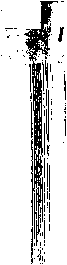 342voorstellen , als het eenig leerbegrip van de eene en onveranderlijke kerk. Dezelfde priester zal, al naar de personen , waarmede hij in aanraking komt , of de verschrikkelijkste of de zachtzinnigste mensch zijn, heden enkel gal, morgen geheel honig, hij zal den weg enger of ruimer maken , redekavelen of zich gramstorig toonen omdat men wil oordeelen, den Bijbel als getuige inroepen of hem verbergen , koningsgezind of ijveraar voor een gemeenebest zijn, menschen en zaken zegenen of vervloeken, al naardat wind en getijden het een of het ander raadzaam doen achten. Ten slotte komt zijn allen alles zijn alleen hierop neder , dat hij alles voor zijne kerk is , die hein reeds vooruit van schuld vrijgesproken heeft ten aanzien van de wisselende rollen , die hij in haar belang spelen moet en die daarbij uitgaat van den stelregel, dat het doel alle middelen heiligt.316. Vs. 27. Maar ik bedwing mijn ligchaam en breng het tot dienstbaarheid , opdat ik niet eenigzins, daar ik anderen gepredikt heb, zelf verwerpelijk worde.De onderwerping van het ligchaam aan den geest is de verwezenlijking van het christendom. Maar die onderwerping zelve is geheel geestelijk. De geest mag om de stof aan zich te onderwerpen niet wederom de stof te hulp roepen en dit doet hij , zoo dikwijls hij tot ligehamelijke foltering en geweld de toevlugt neemt. Ook vindt- men in de schriften des nieuwen verbonds geene voorschriften of voorbeelden , die tot zulk eene handelwijze raden. Paulus leert ons , dat hij zijn ligchaam bedwingt en het tot dienstbaarheid brengt, maar op welk eene wijze ? Door het te geeselen ? Door het te onderwerpen aan al de vreemdsoortige pijnigingen van monnikenvroomheid? Niets van dat alles. Het ligchaam hard te behan 343delen, zegt in zijnen mond , de heerschappij van den geest over het vleesch handhaven, de verzoekingen van gemak en weelde wederstaan, aan zin en lust alles onthouden , wat der ziel zou kunnen schaden. Die worstelstrijd kan moeijelijk zijn en bang vallen , maar desniettegenstaande zal de christen alleen tot geestelijke wapenen zijne toevlugt nemen en waar de Meester gezegd heeft : ,,waakt en bidt ," daar zal hij nooit zeggen : neemt de roede en geeselt uzelven."TIENDE HOOFDSTUF..Jezus is op geestelijke wijs voor de zijnen, wat voor de Israëlieten de steenrots was, die hen met haar water drenkte. Toen waren zoovele Israëlieten ongeloovig en de Corinthiërs moeten toezien, dat zij dezen niet gelijk worden.317. Vs. 15. Als tot verstandigen spreek ik, oordeelt gij hetgeen ik zeg.Ook zelfs als Paulus deze woorden niet geschreven had, zou deze zijne begeerte reeds genoegzaam uit den inhoud en den aard zijner brieven leesbaar zijn. Waar ergens spreekt hij niet als tot r verstandigen", waar ergens wekt hij niet op om te denken en te oordeelen en geeft hij daartoe niet zelf de middelen aan de hand? Waar ziet men hem , omdat hij apostel is , geloof eischen? Wel spreekt hij het uit, dat hij door den Geest van God gedreven en geleid wordt, maar deze zijne verklaring maakt zijnen eerbied voor het verstand der geloovigen, zijnen voortdurenden ijver om hun steeds zijne redenen te ontvouwen, slechts te opmerkelijker. Met hem is het niet mogelijk, om te gelooven zonder nagedacht te hebben, zonder zoo ver gegaan te zijn als maar de menschelijke gedachte kan en dus mag en moet gaan. Niet alleen eischt hijiUU344geen blind geloof, maar hij is zelfs daarvan geheel afkeerig. Het is hem geenszins onbekend, dat het redegebruik in misbruik ontaarden , dat het verstandsonderzoek de redelijke grenzen overschrijden kan. Zulke misbruiken van Gods heilige gave veroordeelt hij , maar hij dingt daarom geen haar breed af op een van God gegeven regt, en de uitoefening van dat regt komt hem zelfs geheel onmisbaar voor, zal het geloof des menschen in waarheid den naam van geloof verdienen. De mensch gelooft dan alleen waarlijk de waarheid, als zij door rede en geweten de eigendom en de beheerscheres van zijn hart geworden is , even zoo als liefde alleen onder diezelfde voorwaarde den naam van liefde waardig is.318. Vs. 16. De drinkbeker der dankzegging, dien wij dankzeggende zegenen , is die niet eene gemeenschap des bloeds van Christus ? Het brood, dat wij breken, is dat niet eene gemeenschap des ligchaams van Christus?Hoewel het Avondmaal hier alleen als zinnebeeld van der christenen eenheid met den Heer en onder elkander beschouwd wordt , hebben echter deze woorden groote waarde tot regte verklaring der gansche avondmaalsleer.De apostel stelt hier het Avondmaal als zinnebeeld van gemeenschap voor; hij acht het alzoo klaarblijkelijk een vereischte , dat al de leden der gemeente zelven deel hebben én aan het brood én aan den wijn. Men lette er op , en ook dit is bij de verklaring der avondmaalsleer op zichzelf van gewigt , dat hij den wijn het eerst noemt; eene wijze van spreken, die onverklaarbaar heeten mag , als de Corinthiërs gewoon geweest waren , om alleen het brood te ontvangen.Nog merke men op hoe de apostel herhaaldelijk gebruik345maakt van de uitdrukking het brood breken, eene spreekwijze, die (zie noot 206) met de leer van transsubstantiatie en misoffer niets gemeens heeft.Vs: 18 verv. --- Men onthonde zich van het den afgoden geofferde vleesch, maar niet in de meening, dat zulk vleesch in zichzelf onrein is, want een afgod is niets.ELFDE HOOFDSTUK.Verschillende raadgevingen aangaande de christelijke bijeen. komsten. Paulus zegt, dat het hem ter ooren gekomen is, dat de vergaderingen der Corinthiers niet altijd een broederlijken geest ademen.319. Vs. 18 en 19  en ik geloof het tendeele : want er moeten ook ketterijen onder u zijn , opdat degenen , die opregt zijn , openbaar mogen worden onder u.Paulus wil zeggen, dat het niet anders kan, of er zullen in de gemeente nog ernstiger verdeeldheden geboren worden, die dan aan de waarlijk geloovigen aanleiding zullen geven, om hun geloof, hunne godsvrucht en liefde te openbaren. 13ij beschouwt dus de verdeeldheden als eene zaak, die in den loop der dingen wel te betreuren , maar natuurlijk en onvermijdelijk is , eene zaak, die in Gods raadsplannen hare eigenaardige plaats heeft, want zij werkt tot openbaring der heerlijkheid van het Evangelie mede, door liet hart en den geest der christenen op eene nuttige proef te stellen. Er bestaat eene eenheid , die niets meer dan slaap en dood is.Wanneer eène gemeente nooit eenigzins aan, eene woeligezee gelijk is en haar beeld meer in een geheel stilstaand water terug gevonden wordt, kan zij ook wel even als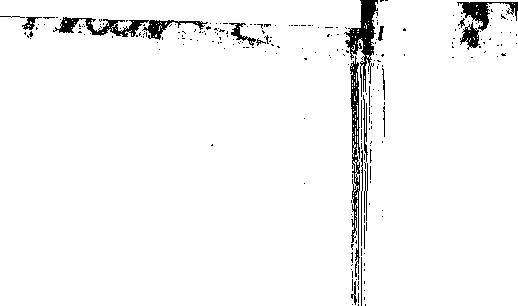 346zulk een moeras geheel vervuld zijn met verborgene onreinheden , die eenen staat van ontbinding en vertering voorbereiden.Vs. 20 verv. — Misbruiken bij de viering des Avondmaals. De maaltijd, daaraan te Corinthe verbonden, was noch broederlijk, noch waardig genoeg.320. Vs. 20. Als gij dan te zamen bijeenkomt ,
dat is niet des Heeren avondmaal eten.Zoo verre was het na slechts zeer weinige jaren in eene door Paulus zelven gestichte gemeente gekomen. Welk een krachtig bewijs tegen de waarde en het gezag, die men aan de overlevering hechten wil. Welk een stevig bewijs voor de noodzakelijkheid van geschrevene , niet te veranderen oorkonden , die door iedere gemeente en eiken geloovige ten allen tijde te raadplegen zijn. Al wat Paulus in dit hoofdstuk den Corinthiërs voorhoudt, verklaart hij hun reeds vroeger medegedeeld en, wie weet hoe dikwerf, op het gemoed gedrukt te hebben. Welk gebruik hadden zij van het ontvangen onderwijs gemaakt? Hoe hadden de opzieners der gemeente het in waarde gehouden ? Waartoe zou eene herhaalde mondelinge voorstelling hun nut geweest zijn ? Zij zouden het gehoorde even als vroeger vergeten of verwaarloosd hebben en zoodra er geen Paulus meer geweest was, om het eens geleerde voortdurend in alle zuiverheid te herhalen , zouden misbruiken en veranderingen met vrijen loop hun eigen pad gevolgd hebben. Helaas , nog hebben zij, niettegenstaande dit hoofdstuk, maar al te zeer zich Benen weg weten te banen , doch nu hebben wij ook in dit hoofdstuk deugdelijke wapenen, om alle misbruik en verminking te bestrijden , bij de zekerheid, dat wij in het, bezit van de ware en volle meening des apostels zijn. 347321. Vs. 23 --- 29. Want ik heb van den Heer ontvangen hetgeen ik ook u overgegeven heb, dat de Heere Jezus , in den nacht, in welken hij verraden werd, het brood nam; en als hij gedankt had , brak hij het en zeide : neemt, eet, dat is mijn ligchaam, dat voor u gebroken wordt; doet dat tot mijne gedachtenis. Desgelijks nam hij ook den drinkbeker , na het eten des avondmaals , en zeide : deze drinkbeker is het Nieuwe Testament in mijn bloed. Doet dat , zoo dikwijls als gij dien zult drinken tot mijne gedachtenis. Want zoo dikwijls als gij dit brood zult eten en dezen drinkbeker zult drinken , zoo verkondigt den dood des Heeren , totdat hij komt. Zoo dan wie onwaardig dit brood eet of den drinkbeker des Heeren drinkt , die zal schuldig zijn aan het ligchaam en bloed des Heeren. Maar de mensch beproeve zichzelven, en ete alzoo van het brood en drinke van den drinkbeker. Want wie onwaardig eet en drinkt , die eet en drinkt zichzelven een oordeel , , niet onderscheidende het ligchaam des Heeren.Dit gansche gedeelte van Paulus brief is van het hoogst gewigt. Wij hebben in de evangeliën alleen het verhaal van de instelling des avondmaals , wij ontvangen het hier weder met dezelfde bijzonderheden, maar met het oog op de behoefte van een reeds ontwikkeld kerkelijk leven , als Bene aanschouwelijke voorstelling van de viering des avondmaals twintig of vijf en twintig jaren na den dood van onzen Heer Jezus Christus.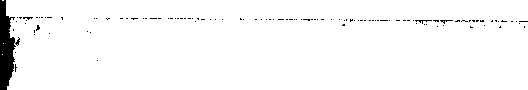 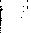 348Voor alles merke men op, welken vorm de apostel aan de viering des avondmaals toekent. Hij stelt het ons voor als voortdurend in den vorm van eenen maaltijd gehouden. En berispt hij nu die gewoonte ? In geen enkel opzigt. Hij beklaagt zich alleen over de bij de avondmaalsviering ingeslopene misbruiken, misbruiken, die den ingevoerden liefdemaaltijd, eene buitendien reeds voor eene talrijke gemeente bijna onuitvoerbare zaak, later geheel deden afschaffen. Als bijzonderheid van blijvend belang blijft evenwel steeds over, dat liet avondmaal in den vorm van maaltijd plaats had en dat dat gebruik in het oog des apostels goed en geheel eigenaardig was. Dat men de proef vrij neme en men zal hier geenen zweem van het misoffer kunnen vinden en met de hier gegeven beschrijving het leerstuk van Jezus waarachtige tegenwoordigheid in de gestalten van brood en wijn geheel onvereenigbaar zien.Maar gaan wij verder. Wat beoogt Paulus in dit gansche gedeelte van zijnen brief ? Zijn kennelijk doel is, den eerbied der Corinthiërs voor het Avondmaal te verhoogen. Wat zou ' onder zulke omstandigheden een roomsch-catholiek zeggen, hetzij hij al dan niet godgeleerde ware? Immers vooral dit eenes hetgeen gij eet en drinkt is het ligchaam en bloed van Jezus Christus, zijn waarachtig ligchaam en zijn waarachtig bloed." En nu , — zegt Paulus dit ? Neen. De woorden "niet o nderscheidende liet ligchaam des Heeren" staan in verband met het vroeger berispte gebrek aan eerbied en voorbereiding. Hij verbiedt, om het Avondmaal als eenen gewonen maaltijd te gebruiken, zonder te onderscheiden wat het is en waaraan het herinnert, En nu zij het opgemerkt , dat hij op het eigen oogenblik , waarop hij dien passenden eerbied inscherpt , nog tot twee malen toe de woorden dit brood, deze beker" bezigt. Als wij daaraan deelnemen , zegt hij v e r k o n-849d i g e n wij den dood des Heeren, totdat hij k om t'g. Zou hij zoo gesproken hebben , wanneer hij van meening geweest was , dat de Heer in de teekenen van brood en wijn waarlijk ligchamelijk tegenwoordig was? Zou hij van een toekomstïg komen gesproken hebben, als hij gemeend had van een reeds plaats hebbend komen te kunnen gewagen? Men neme eens de proef, om eenen roomsch-catholiek, hetzij godgeleerde of niet , te ondervragen, en men verneme van hem, wat hij tot menschen zeggen zou, die op oneerbiedige wijze hoogtijd hielden, — dan zal het blijken, dat hem de waarachtige tegenwoordigheid des Heeren het eerst in gedachten en in den mond zal zijn, en dat hij geene reden zien zal, om van een toekomstig komen des Heeren gewag te maken.Eindelijk hebben wij op de woorden zelven te letten , die Paulus den Heere Jezus in den mond legt: a Dit is mijn ligchaam, dat voor u gebroken wordt." Was Jezus ligchaam op dat oogenblik gebroken? Neen; de kruisiging had eerst des anderen daags plaats. Dit gedeelte der rede is dus figuur 1 ij k. Jezus noemt reeds gebroken, wat nog ongeschonden bestaat, Maar als een gedeelte der rede eene figuurlijke spreekwijze bevat, dan kan immers ook wel het ander gedeelte dierzelfde rede in figuurlijken zin te verstaan zijn. Is het zelfs wel mogelijk, dat het woord lig c h aa m in het eene gedeelte van den zin iets figuurlijks kan aanduiden en dan toch in het verdere geheel eigenlijk moeten begrepen worden ? Men heeft de beteekenis en het belangrijke dezer tegenstelling zoo zeer gevoeld, dat men haar uit de vulgata weggenomen heeft. In plaats van het: N dit is mijn ligchaam , dat voor u gebroken wordt ," leest men daar : dit is mijn ligchaam , dat voor u gegeven  wordt." Dan is de redefiguur uit het laatste gedeelte van den zin verwijderd en heeft men alzoo de vrijheid herkregen, om te beweren, dat het eerste gedeelte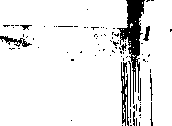 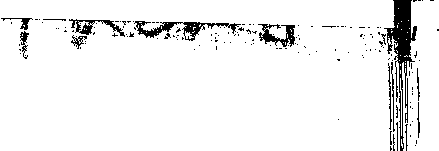 350stellig in eigenlijken zin moet worden opgevat. — Ziedaar tot welke uitvlugten men de toevlugt nemen moet, om de leer der transsubstantiatie te onderschragen.322. Er is dus in dit gedeellte van Paulus schrijven niet het minste spoor van het leerbegrip der waarachtige ligchamelijke tegenwoordigheid, maar, wij kunnen er bijvoegen, ook geen enkel spoor, dat door den apostel het avondmaal als eene dagelijksche herhaling beschouwd werd van het offer des Heeren Jezus Christus. Niet alleen heeft Paulus hier, even als Lukas, de woorden : doet dat tot mijne gedachtenis," woorden, die de gedachte aan de herhaling van het eenmaal gebeurde uitsluiten, — maar zoowel het geheele verhaal als de lessen, die er aan verbonden zijn, laten geene plaats voor de leer der gedurige vernieuwing van het offer des kruises over. Toch ware dit punt niet minder gewigtig geweest tot opwekking van den eerbied der Corinthiers voor het avondmaal. En waarom zou de apostel nu wel van die drangreden geen gebruik gemaakt hebben ? — Maar wij zullen op dit punt later bij de beschouwing van den brief aan de Hebreën terugkomen.323. De verzen 27, 28, 29, bevestigen nader wat in de noten 81 en 318 reeds van het door allen genieten van het avondmaal onder beide gestalten gezegd is. De apostel spreekt van brood en bek er , van eten en drinken. Hier is het bepaald onmogelijk om de mee- ning voor te staan , die men aan de Evangelieberigten heeft willen opdringen, dat Jezus alleen aan de priesters het bevel om te eten en te drink  drinken zou hebben willen geven. In Paulus tijd ontvingen allen zoowel den wijn als het brood, zoodat dus tegenwoordig nog allen den wijn en het brood behoorden te ontvangen. Nu weet men wel uit de geschiedenis der eerste eeuwen een zeer klein getal voorbeelden bijeen te brengen , waarin door eene bepaalde onmogelijkheid of door eenige andere toevallige oorzaak351het avondmaal met slechts een der teekenen gevierd is, maar het blijft daarom niet te min onwederlegbaar, dat het algemeene regel en heerschend gebruik was, dat allen de beide teekenen ontvingen. Niemand sla aan de voorgewende ongeregeldheden geloof, die eene avondmaalsviering met brood en wijn zou na zich slepen , want in protestantsche gemeenten komen bedieningen met twee en zelfs drie duizend personen voor , waarbij zich geen zweem van de gevreesde en gedreigde wanorde voordoet. De eenige ware reden van de onthouding des bekers is deze, dat men den priester heeft willen verheffen , door tusschen hem en de gemeente eene scheiding te maken. Ziedaar waarom men eene zaak , die eens aller regt was , tot een voorregt voor enkelen verheven heeft.324. Vers 28 eindelijk bevestigt op zeer ongezochte wijze, wat wij reeds vroeger over de biecht gezegd hebben. Voor de avondmaalsbediening wil Paulus : " dat een iegelijk zichzelven beproeve." Ware de biecht in gebruik geweest, of had de apostel het voornemen gehad om haar in te voeren , dan zou hij immers op zulk eene wijze niet gesproken hebben? Juist voor de avondmaalsbediening wordt in de roomsche kerk de biecht onmisbaar geacht , en nu verbindt Paulus aan de vermaning, om zich op waardige wijs voor het avondmaal te bereiden, de opwekking: "maar de mensch beproeve zichzelven." Het kan zeker in enkele bijzondere gevallen goed en nuttig zijn , om zichzelven met behulp eens leeraars te beproeven, maar, hoe dit zij , onloochenbaar zeker blijkt het uit dit vers, dat de kerkelijke biecht èn aan de Corinthiers èn aan Paulus eene geheel onbekende zaak was.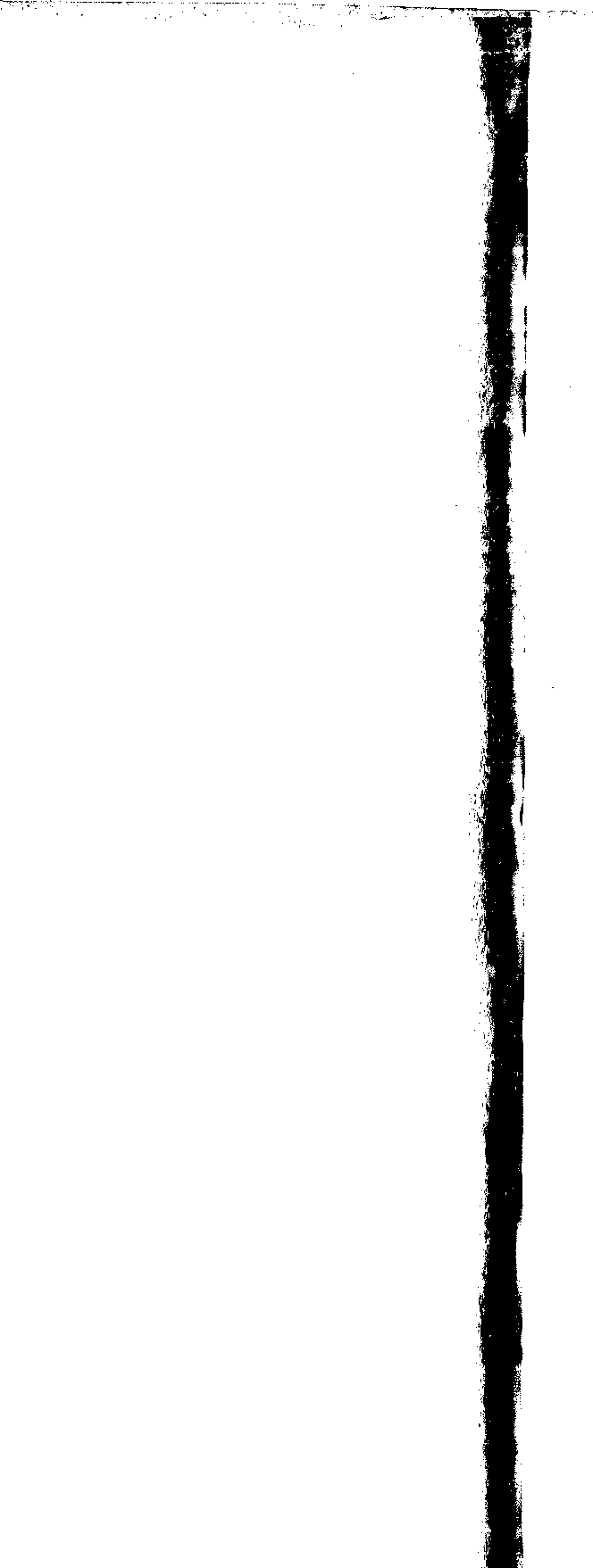 33g
TWAALFDE HOOFDSTUKVerscheidenheid van gaven en bedieningen in de gemeente. Al deze dingen worden nogtans door een en denzelfden Geest gewerkt en leiden tot eene geestelijke eenheid. (Zie noot 277). Zoo moet dan ieder de gave, die hij ontvangen heeft, aan aller heil dienstbaar maken, want ieder christen is een medearbeider Gods.325. Vs. 28. En God heeft er sommigen in de gemeente gesteld.... ten eerste apostelen , tentweede profeten, ten derde leeraars...Van alle plaatsen , die tegen het pauselijk gezag zijn aan te voeren , is misschien wel deze het meest afdoende en sterkst sprekende , want zij is die plaats , waarmede het zich het allerminst rijmen laat, dat daarin niets door Paulus van een algemeen hoofd der kerk gezegd wordt. Dit gansche hoofdstuk heeft betrekking op de eenheid der gemeente, het is vol raadgevingen en beschouwingen ten aanzien van dat allergewigtigst punt, maar van eenen persoon, zooals men dien later tot middenpunt dier eenheid gemaakt heeft , is hier geen woord te vinden. Tot elf malen neemt Paulus de beschouwing van het een-maal aangegeven beeld, het beeld des ligchaams, op, maarvan eenen voorganger der gemeente, zooals men het nu met den naam van hoofd van allen zou willen bestempeld zien, is geene sprake. Wel mag men vragen, waartoe nog met personen geredetwist, voor wie zulke tastbare bewijsgronden nog als niets schijnen te gelden. Mogten alle roomsch-catholieken er hunne aandacht op willen vestigen en leerén bedenken , dat er eene mate van volharden in eigen meening is , die den mensch strafschuldig en zijne dwaling tot eene schandelijke zonde maakt.363
DERTIENDE HOOFDSTUK.De liefde. Zonder haar heeft voor God niets waarde.326. Vs. 2. En al ware het, dat ik de gave der profetie had, en wist al de verborgenheden en al de wetenschap ; en al ware het , dat ik al het geloof had , zoodat ik bergen verzette en de liefde niet had, zoo ware ik niets.Had eene kerkgemeenschap aldus in waarheid die wetenschap, die onfeilbaarheid, welke de roomsche kerk zichzelve toekent, dan zou die kerk nog op Christelijk standpunt niets kunnen zijn en zij zou werkelijk reeds niets zijn als haar de liefde ontbrak. Vergeefs en vruchteloos zou het wezen, dat zij in haar midden mannen wist aan te toonen, wier geloof, naar het beeld des apostels, de magt had om bergen te verzetten, want zoo dat geloof hen tot onverdraagzaamheid, tot geweld, tot vervolging dreef, zouden zij en hunne kerk, als zonder liefde, niets voor God zijn. De liefde zelfs voor oogenblikken te vergeten, is reeds zonde, maar hoe zwaar wordt niet die zonde, wanneer zulk een vergeten der liefde door de beginselen zelven van een kerkgenootschap gebillijkt en geheiligd wordt en dat in zulk enne mate, dat het niet meer laten kan, onverdraagzaam en gewelddadig te worden , zoodra het zich daartoe slechts eenige ruimte aangeboden ziet. En zoo nu is werkelijk de stand van zaken in de roomsch-catholieke kerk. Waar zij heeft kunnen vervolgen , daar heeft zij het gedaan , daar doet zij het nog tot op dezen dag. Een roomsch-catholiek is aan de beginselen der kerk ontrouw, zoodra hij jegens andersdenkenden verdraagzaam is ; stellige wetten, onafgebrokene overleveringen en de geest dier wetten en overleveringen verbieden hem het pad der verdraagzaamheid te bewandelen. Rome weet van geene liefde, het is in be-16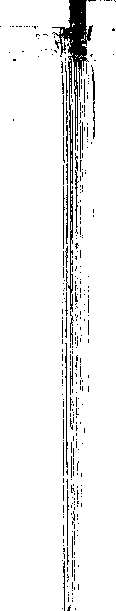 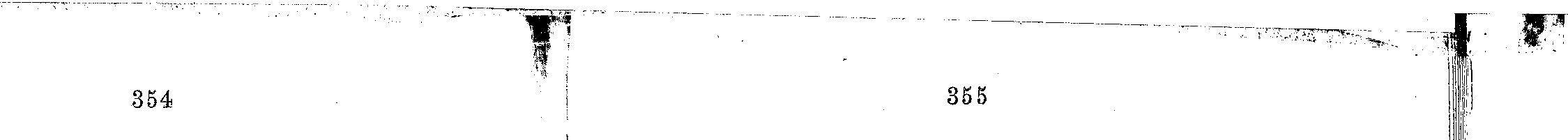 ginsel van die christelijke deugd vervreemd, het is haar afgestorven en al had het nu ook al de overige eigenschappen, die het zichzelf toekent, dan zouden al die eigenschappen, maar zonder de liefde, toch niets voor God zijn.327. Vs. 3. En al ware het, dat ik al mijne goederen tot onderhoud der armen uitdeelde, en al ware het, dat ik mijn ligchaam overgaf, opdat ik verbrand zou worden en had de liefde niet, zoo zoude het mij geene nuttigheid geven.Al ware het, dat ik al mijne goederen tot onderhoud der armen uitdeelde. — Zoo hebben wij ons dan wel te wachten, dat wij én bij het zelf beoefenen én bij het aanbevelen van liefdadige werken het geven niet voorstellen als iets, dat reeds op zich zelf verdienstelijk is. Onze aalmoezen hebben voor God alleen waarde door cie gezindheid des harten, waarmede zij gegeven worden, en wanneer wij niet waken , kunnen wij ons geven zoo ligtelijk als eene munt gaan beschouwen, waarmede de toegang tot den hemel zou kunnen betaald worden. Tot deze soort van rekening heeft de roomsche kerk hare leden maar al te zeer aangezet, nu eens door de schitterende beloften, die zij altijd aan haar opwekken tot het geven van aalmoezen paart, dan weder en vooral door de verheerlijking van het aalmoezen geven zelf in de personen van eene menigte harer heiligen. Na al wat de roomsche kerk in dit opzigt gedaan heeft, is het zeer moeijelijk voor hare leden , om niet eenigzins, althans aalmoezen geven en heilig zijn , aalmoezen geven en zalig worden , voor woorden van dezelfde beteekenis te houden , — iets , wat door den apostel hier ter plaatse als eene niet geringe dwaling kenbaar gemaakt wordt. 328. En al ware het, dat ik mijn ligehaamovergaf, opdat ik verbrand zoude worden. — Ziedaar een vonnis , dat al weder eene andere soort van heiligen treft , die alleen aan het martelaarschap hunne heiligverklaring te danken hebben. Zulke heiligen telt Rome in menigte , en hun aantal groeit steeds aan , omdat men telkens en telkens weder vandaar in de catacomben gevonden geraamten van martelaren heinde en verre als voorwerpen van vereering heenzendt. Van die gevonden martelaren, weet men vaak (zie noot 247) niet eens den naam , en de paus schenkt hun dien naar zekere feilbare gissing; en zeer dikwijls is het verre van bewijs-baar, dat de gevondene overblijfselen ooit aan eenen heiligetoebehoord hebben. Maar al ware ook het martelaarschap van den doode ten volle bewezen , ook dan nog zou , naar Paulus woord, de wijze van zijn sterven geenszins bewijs voor zijne heiligheid zijn. De geschiedenis staaft hierin krachtig de waarheid van des apostels oordeel. Wel zijn er in de eerste eeuwen martelaars geweest , wier lijden en sterven eene hemelsche kroon op hun heilig leven drukte , maar er waren er niet minder wier hoogmoed met billijkheid door de kerkvaders op zeer strengen toon bestraft geworden is. Menigmaal had de kerk zich over menschen te beklagen, die den dood met moed hadden durven onder de oogen zien, maar die, omdat daarbij een weinig christelijke geest hen bezielde, in hun moedbetoon en in den lof van anderen ingeoogst , eene gereede aanleiding vonden , om hunne broeders te verachten en zich boven allen regel en wet te verheffen. Er is dus in de verheerlijking en vereering van het martelaarschap op zichzelf en om eigene verdiensten iets vleeschelijks en geheel menschelijks. Zoo wordt de heilige strijd des geloofs met het gewone krijgvoeren dezer wereld ten eenenmale gelijk gesteld en reeds ieder, die maar gestreden heeft, een held, hoe overigens zijn handel en wandel ook ware. Eene christelijke gemeente moet de helden1 6*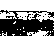 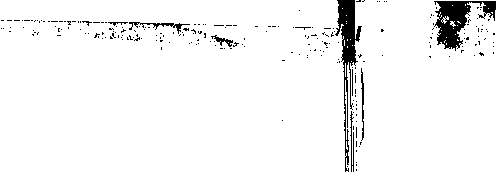 356357des christendoms naar eenen anderen maatstaf oordeelen en vereeren.VEERTIENDE HOOFDSTUK.Bestieringen aangaande het gebruik van andere, hetzij wonderdadige hetzij gewone genadegaven.329. Vs. 6 , 9 , 19. En nu , broeders , indien ik tot u kwam , en sprak vreemde talen , wat nuttigheid zoude ik u doen , zoo ik tot u niet sprak, of in openbaring , of in kennis , of in profetie, of in leering? Alzoo ook gijlieden indien gij niet door de taal eene duidelijke rede geeft, hoe zal verstaan worden, hetgeen gesproken wordt? want gij zult zijn, als die in de lucht spreekt. Maar ik wil liever in de gemeente vijf woorden spreken met mijn verstand, opdat ik ook anderen moge onderwijzen, dan tien duizend woorden in eene vreemde taal.Hoewel ons de geschiedkundige bescheiden ontbreken, die noodig zouden zijn, om dit hoofdstuk in allen deele te kunnen verstaan, is toch de groote les, die er in opgesloten ligt, geheel duidelijk : Paulus wil , dat al wat in de christelijke gemeente gesproken wordt, voor ieder verstaanbaar zij. Met versmading van dit apostolisch voorschrift heeft de roomsche kerk voor hare eeredienst eene doode taal aangenomen, die voor alle daarbij tegenwoordigen, althans voor bijna allen eene onbekende, niet begrepen taal is. Hier komt bij , dat zij die de latijnsche taal magtig zijn, van het bij de eeredienst gesprokene, dikwerf even weinig begrijpen als de onkundige menigte.Het gebruik maken van eene door de gemeente niet verstane taal heeft tot de gewoonte geleid , om zacht, haastig en op verwarde wijze te spreken; alleen wanneer men in een boek de door den priester gesprokene woorden of hunne vertaling nagaat, kan men den dienstdoende volgen, en zelfs dan nog menigmaal niet zonder groote inspanning.Het latijn is daarom bij aanvang de taal der kerk geweest, omdat het de algemeen verstane taal was, en nog was het daarom niet de taal der kerk, maar slechts de taal der westerse h e, der latijnsche kerk. Werd er toen aan gedacht, om haar aan die volken op te dringen, die niet gewoon waren haar te spreken? Dachten de Oosterlingen van hunne zijde er aan, om het gebruik der grieksche taal algemeen in te voeren ? Zij althans zouden daarvoor nog eenige gewigtige redenen hebben kunnen opgeven. Immers de apostelen hadden in het grieksch gepredikt en geschreven, en de schriften des nieuwen verbonds waren in de grieksche taal ook tot het westen gekomen. Wanneer het betamend is, dat men zich in de christelijke kerk van eene heilige taal bediene, dan moet het grieksch en niet latijn zijn.Maar wat spreekt men van eene heilige taal ? Is de bestemming voor de geheele wereld, die het Christendom heeft, niet reeds een genoegzaam bewijs tegen de eenheid van taal, die Rome aan de gemeente heeft willen opdringen ? Alleen in die landen , waaraan de scherpe afscheiding des volks in kasten eigen was of is, .bij de oude Egyptenaars en bij de Hindoes vinden wij eene bijzondere taal voor de eeredienst en de priesters. Wanneer eene godsdienst beweert en naar geheel haren aanleg regt heeft om te beweren, dat zij aan alle volken en in elk volk aan ieder als eigendom wil toebehooren en daartoe naar ieders geheelen toestand zich voegen, — dan kan wel niets zoo tegenstrijdigs met haar karakter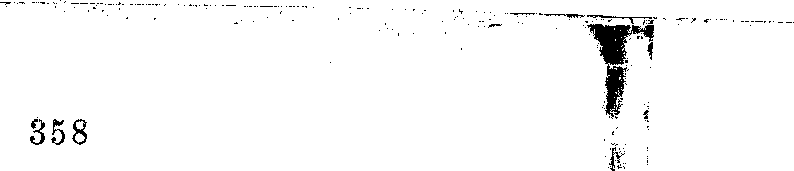 359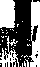 uitgedacht worden , dan dat men haar in eene taal laat spreken, die niemand of bijna niemand verstaat.Voorts is het niet maar iets bloot toevalligs, dat Rome op dit punt met Egypte en Indië in overeenstemming is. Het latijn is in de eeredienst een slagboom te meer tuaschen de geestelijkheid en het volk, een punt te meer, dat de eigenlijke evangeliebediening in de uitoefening van het priesterschap doet ondergaan. Voorts heeft in meer dan een opzigt het wezen der zaken zich in den vorm opgelost en is daarmede één, ja, daarvan onafscheidelijk geworden. Men neme eens de mis. Zou zij, in het fransch , engelsch, duitsch of hollandsch bediend, nog wel haar nu verkregen karakter bewaren ? Zou niet al spoedig het begoochelende en aantrekkelijke, dat haar aankleeft, geweken zijn ? Wat de transsubstantiatie te weeg brengt, is het uitspreken der woorden : hoc e s t eo r- p u s me u m. Zou hunne geheimzinnige raagt niet spoedig in de schatting der menigte verdwenen zijn, wanneer daarvoor de vier overeenstemmende woorden uit eene nieuwere taal in de plaats gesteld werden ? Al verder neme men de biecht. Hare van schuld en straf vrijsprekende kracht schuilt in de woorden , ego te ab s o 1- vo. Men stelle daarvoor eens in de plaats het eenvou- dige en verstaanbare : ik s p r eek u vr ij , en velen zullen niet meer gelooven, dat zij van hunnen schuldenlast en zijne gevolgen ontheven zijn. Een zonderling christendom, dat in zoovele dingen hangt.... aan de taal, waarin het zich uitdrukt !VIJFTIENDE HOOFDSTUK.Bewijzen voor Jezus opstanding. Jezus uit de dooden opgestaan is eerst van Petrus (noot 99), daarna van al de apostelen enz. gezien. Allen sterven in Adam, allen zullen in Christus opgewekt worden. Eens zal Jezus het koningrijk Gode zijnen Vader overgeven, nadat hij alle heerschappij en alle kracht en raagt aan zijne voeten zal onderworpenhebben.330. vs. 25. Want hij moet als Koning heerschen, totdat hij alle vijanden onder zijne voeten zal gelegd hebben.Onder welken vorm ons in de Schrift het koningrijk van Christus ook voorgesteld worde, geene bijzonderheid, geen woord zelfs trekt onze aandacht, dat ons regt geeft om te veronderstellen , dat zijne heerschappij niet geheel en naar de letter de zijne zijn zou. Het denkbeeld van een koningschap zijner moeder is daarin niet alleen nergens te vinden , maar er is in de Schrift zelfs geene enkele plaats, waar men dat denkbeeld zou kunnen inschuiven; er is op haar gebied geen duimbreed gronds, om er den voorgewenden troon van Maria op te trekken.Vs 29. verv. Zonder geloof in de opstanding der dooden kan er geene hoop , geen moed meer bestaan. Verklaringen van deze verborgenheid. De dood is overwonnen.331. vs. 57. Maar Gode zij dank, die ons de overwinning geeft door onzen Heer JezusChristus.Nogmaals een woord , dat volstrekt niet in overeenstemming is met hetgeen men in de roomsche kerk leert en verrigt, waar de overwinning op den dood, de genade van wal te sterven , zoo algemeen , niet van Jezus , maar van de heiligen en Maria begeerd en afgesmeekt wordt. Al de bijzondere genadegiften, die zekere Vereenigingen aan hare stervende leden verzekeren, worden gezegd van Maria te komen en over allen, die getroost afsterven, wordt zij geprezen. Maria360beidt aan gene zijde des grafs allen , die op haar gehoopt hebben , allen , die na welk een leven dan ook , stervende zich tot haar gerigt hebben. Aan haar worden allen aanbevolen, die, (zooals zeelieden en soldaten), door hun beroep aan eenen geheel onverwachten dood bloot staan. Een weinig geloof in Maria, of minder zelfs, eene medaille met haar beeld zal, om den hals gehangen, hem die dit teeken draagt , waar en hoe hem de dood overvalle, met gewisheid de poort des hemels ontsluiten. Ziedaar de reden, waarom zoo weinigen de lof- en dankzegging des apostels overnemen. Zij hebben nooit iets aan den Heere Jezus gevraagd, hoe en waarvoor zouden zij hem loven en danken ? Daarom zijn er zoovelen, die men leert sterven, zonder den eenigen heilweg, dien Paulus kende en die ons door God geopenbaard is, ooit te hebben betreden.ZESTIENDE HOOFDSTUK.Inzameling van liefdegaven voor de armen te Jeruzalem. De apostel heeft het voornemen om de Corinthiërs te he- zoeken. Vermaningen. Groeten.DE TWEEDE BRIEF VAN DEN APOSTEL PAULUSN DIE VANCOINTHE.EERSTE HOOFDSTUK.332. vs. 1. Paulus.... aan de gemeente Gods, die te Corinthe is, met al de heiligen , die in geheel Achaje zijn.Over het woord gemeente noot 292 herlezen.Hier valt op te merken , dat Paulus zijne brieven niet aan de hoofden der gemeenten rigtte, maar aan de gemeenten , aan de geloovigen , aan alle geloovigen , de voorgangers daaronder begrepen. Hij deed dit niet daarom, omdat het in dien tijd zou te vreezen geweest zijn, dat de opzieners zijne brieven verborgen en geheel in eigene bewaring zouden gehouden hebben , want het denkbeeld zelf van zoo iets zou in hun hoofd nog niet wel hebben kunnen opkomen. Maar ook kwam een Paulus het denkbeeld niet in de gedachten , om de herders van de kudde te scheiden, en uitsluitend aan de eersten, den schat der Christelijke leer te betrouwen. \Tel is het hem niet vreemd, om soms tot hen in het bijzonder het woord te ritten, en heeft hij ook, aan Timotheüs en Titus als opzieners van gemeenten schrijvende, hun geheele brieven gewijd, maar al zijne brieven aan onderscheidene gemeenten zijn16 **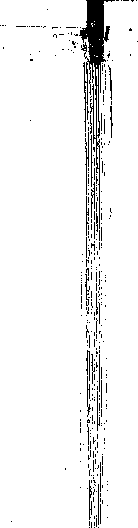 of kerk van God worde=j.362brieven bepaald aan die gemeenten gerigt. Hieruit volgen twee voor ons opmerkelijke bijzonderheden, verstelijk : dat de kerk niet beperkt werd tot de opzieners der gemeente en ten andere, dat er niet ééne gegronde reden kan bestaan, om niet aan allen te laten lezen, wat Paulus aan allen geschreven heeft.333. Vs. 3 — 5. Geloofd zij de God en Vader van onzen Heer Jezus Christus, de Vader der barmhartigheden en - de God aller vertroosting, die ons vertroost in alle onze verdrukking, opdat wij zouden kunnen vertroosten degenen, die in allerlei verdrukking zijn, door de vertroosting met welke wij zelven van God vertroost worden. Want gelijk het lijden van Christus overvloedig is in ons, alzoo is ook door Christus onze vertroosting overvloedig.Al weder eene goddelijke eigenschap , die in de roomsche kerk, van God en van den Heere Jezus Christus en van den Heiligen Geest (zie Joh. XIV : 16) op Maria overgebragt is. Haar heeft men tot cle voorname troosteresse der rnenschen verheven. C o n s o l a t r i x a f f l i c- to r u m, noemen haar de lytaniën en steeds meer en meer wordt deze onschriftmatige voorstelling ontwikkeld. Een zeker donker gevoel, waarvan de geestelijkheid zich maar al te zeer voor hare oogmerken weet te bedienen , brengt er eenvoudigen en vooral vrouwen toe, om de meening te voeden, dat Maria als vrouw medelijdender is dan haar Zoon zou kunnen zijn. Maar al ware Maria nu eens medelijdender van aard, zou dan nog daaruit volgen, dat wij vrijheid hadden, om ons met onze smeekgebeden tot haar te rigten? Hebben wij de vrij-363held, om het Christendom in eenen anderen vorm naar onzen smaak over te gieten en te zeggen: dit of dat komt mij geschikter voor , derhalve zal het ook wel Gods wil zijn, dat het zoo en niet anders is? Gij ziet van wien de apostelen al den troost des christens laten uitgaan en in de geheele Schrift zult gij u geene andere bron aangewezen zien. Ook in de geschiedenis der eerste eeuwen zal geene andere •voorstelling door u gevonden warden. Lees de geschiedenis der martelaren uit dien tijd, en zie of zij, die eene zoo geheel eenige behoefte aan vertroosting en versterking hadden, ooit de maagd gebeden of gedankt hebben. Wel noemen haar de lytaniën koningin der martelaren , R eg in a mar t y r u m, maar de lytaniën zijn niet de geschiedenis en de geschiedenis hecht nergens haar zegel aan dezen eerenaam. Heeft daarom dezen martelaren iets ontbroken? Is voor hen door Jezus Christus de vertroosting niet overvloedig, niet meer dan overvloedig geweest, zoo ` als dat ook Paulus ervaring was? Is de vertroosting door J ez u s Christus ooit ongenoegzaam bevonden door hem , die alleen deze zocht? Heeft iemand ooit moeten klagen op den weg waar Paulus niets dan stof tot roemen en danken vond?Vs 6 verv. Verdrukkingen en blijdschap des apostels.334. Vs. 19. De zoon van God, Jezus Christus, die onder u door ons gepredikt is, namelijk , door mij en Silvanus en Timotheus.Paulus laat; zooals wij reeds vroeger opgemerkt hebben, geene gelegenheid ongebruikt, om van Zijne medegenooten in het werk der evangeliebediening te spreken. De vermelding van Timotheus keert telkens weder enbijna altijd met een woord van lofspraak. Sosthenes, Silvanus, Lukas, Tychicus, Epaphroditus, Epaphras, Cle-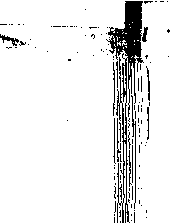 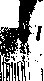 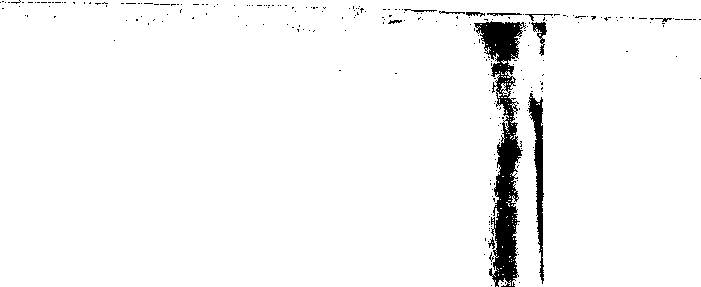 364mens, Aristarchus, Marcus, Demas en anderen, allen, in één woord , worden door Paulus , als daartoe aanleiding is, geroemd en geprezen, — alleen Petrus maakt daarop eene uitzondering ! Zou nu Paulus alleen voor dezen geen woord van lof , geen woord van vermelding overgehad hebben , als daartoe in zijn werk aanleiding geweest ware? Wie kan zoo iets van den liefdevollen en edelmoedigen apostel gelosven ? Wat is er nog meer noodig, om voor onszelven tot de overtuiging te komen , dat Petrus niet te Rome kan geweest zijn? Gij , die roomsch-catholiek zijt, deinst misschien nog voor deze erkentenis terug, omdat met haar het gansche roomsche bouwwerk te gronde gaat? Maar kunt gij u binnen zijne muren nog gerust gevoelen, kunt gij daar binnen rustig slapen, nu de zwakheid van de fondamenten dier muren voor uwe oogen zigtbaar geworden is?Vs. 23. verv. Is Paulus niet reeds te Corinthe gekomen, hij handelde zoo , omdat hij ongaarne de Corinthiërs zoo gestreng zou bejegenen, als zij waardig waren.335, Vs. 24. Niet dat wij heerschappij voeren over uw geloof, maar....Zou Paulus, toen hij dit schreef , aan zijn apostolisch gezag getwijfeld hebben? In geenen deele. Zou hij aan de waarheid van zijn onderwijs getwijfeld hebben? Evenmin. Wil hij dan zeggen ; dat de Corinthiërs slechts voor waarheid moeten houden , wat hun goeddunkt ? Ook dit niet. En toch wil hij geene heerschappij over hun geloof voeren. Wat verstaat hij door die zegswijze?Ten eerste is dit zijne meening, dat hij zijn gezag hun niet opdringen wil , maar alzoo spreken, dat het door hen geheel vrijwillig erkend worde.Voorts wil hij, te kennen geven, dat hij niet de minste365aanspraak maakt op een gezag , dat hem als gewoon mensch , als Paulus toekomen zou. Hij heeft alle denkbeeld van een persoonlijk heerschappijvoeren uit zijne ziel verbannen en wil, dat de heerschappij over het vrije geweten geheel en alleen aan God verblijve.Eindelijk wil hij doen gevoelen, dat het geloof: eene vrije onderwerping aan de waarheid is, die het Christendom als het woord Gods onderwijst , dat hij voornemens is dat woord, het woord der verzoening, te prediken en niet met eenigen dwang op te leggen , dat hij het aan de almagt Gods overlaat de gewetens en de harten voor zijn spreken te openen.Al die denkbeelden heeft de roomsche kerk miskend, en ieder, die haar stelsel aanhangt, van den paus af tot den minsten priester toe, moet die denkbeelden wel miskennen , zoo hij van de regten, waarmede zijne kerk hem bekleed heeft, een voortdurend gebruik wil maken.1e. De priester eischt voor zich een heerschappijvoerend gezag en waar hij dat niet met geweld drijft, laat hij het alleen na , omdat hij door plaatselijke omstandigheden daarin verhinderd wordt. Reeds meermalen hebben wij aangetoond, dat er geen land of tijdperk aan te wijzen is , waarin het , als de roomsche kerk er de magt in handen had, ook maar eenigzins vrij stond, in eenig punt den priester ongehoorzaam te zijn.30. De priester matigt zich een persoonlijk gezag aan. Zijne magt is niet maar alleen eene uitdrukking van de magt Gods, neen, zelf oefent hij in naam der kerk gezag. Naar zijn welgevallen vermeerdert hij Gods geboden met zijne inzettingen; of wijzigt hij die geboden of geeft de vrijheid die in zeker bepaald opzigt niet te gehoorzamen. Dit geldt het wezen der zaak. En wat nu den vorm aangaat, zoo valt het terstond in het oog, dat hij zonder verantwoording een volstrekt gezag doet gelden. De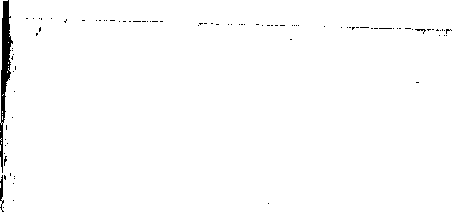 366367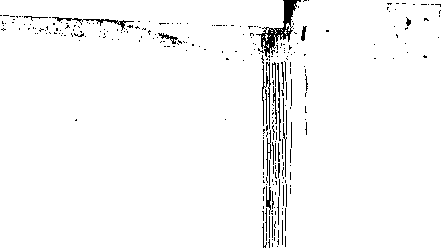 minste dorpspastoor gebiedt in naam der kerk met even onbepaald gezag als de paus zelf.30. De priester, eindelijk, wil van geene vrije onderwerping aan de leeringen der kerk weten. Neemt hij soms al het voorkomen aan of hij daarmede tevreden is, het "is dan alleen, omdat hij niet anders kan of durft. Geen land of tijdperk is er aan te wijzen, waarin het, zoolang Rome het gezag in handen had, vrijstond, anders te gelooven, dan wat zij voorschreef en wel omdat zij het zoo voorgeschreven had.Vatten wij nu het geschrevene zamen , dan blijkt ons , dat, wanneer ook zelfs de roomsche kerk geweest was, wat zij beweert te zijn : de onfeilbare bewaarster der geopenbaarde leer namelijk , dat zij dan nog ten dezen Benen anderen weg dan Paulus volgen zou, vermits deze uitdrukkelijk aan de Corinthiërs schreef : niet dat wij heerschappij voeren over uw geloof."TWEEDE HOOFDSTUK.Paulus droefheid, omdat hij gestrengheid heeft moeten gebruiken. Daar de gestrafte berouw getoond heeft, is het zijne begeerte, dat de Corinthiërs hem nu ook vergeving schenken en vertroosten.336. Vs. 6, 7 en 10. Den zoodanigen is deze bestraffing genoeg , die van velen geschied is. A1zoo dat gij daarentegen hem liever moet vergeven en vertroosten.... Dien gij nu iets vergeeft, dien vergeef ik ook; want zoo ik ook iets vergeven heb, dien ik vergeven heb, heb ik het vergeven om uwent wil, voor het aangezigt van Christus....Ziedaar , naar de leer der roomsche kerk, den geschiedkundigen grondslag van hare leer omtrent den aflaat.Gaan wij na, in hoeverre dit beweren eenen goeden grond heeft.Vooreerst blijkt ons, dat, eveneens als Paulus de veroordeeling van dezen man, niet van de hoofden der Corinthische gemeente, maar (zie noot 304) van de gemeente, van de verzameling der geloovigen zelve gevraagd heeft, — het zoo ook hier van de gemeente, van de verzameling der geloovigen is, dat hij begeert, dat zij hem wederom in genade aanneme. Ook wij gevoelen lig- telijk, dat deze vorm eerre andere gedaante heeft moeten aannemen , en dat men in talrijke gemeenten het regt van vrijspraak even als het zegt om te oordeelen en te vonnissen aan zekere daartoe verkozen personen heeft moeten opdragen , maar ook bij die bepaling blijft het onwedersprekelijk , dat Paulus geenszins van oordeel was , dat het regt alleen en op geheimzinnige wijze met het opzienersambt verbonden was. Binden en ontbind e n is alzoo een regt, dat der gemeente en niet der geestelijkheid toekomt, en reeds deze ons blijkbare uitkomst schokt de roomsche leer over dit regt tot in zijnen diepsten grond. (Zie noot 51).Maar keeren wij tot de hier voor ons liggende vraag terug. En welke overeenkomst is er nu te ontdekken tusschen den roomschen aflaat en de schuldvergeving te Corinthe? — Zien wij wel, dan is niet de minste overeenkomst tusschen beiden aan te wijzen.Een christen te Corinthe heeft eene misdaad gepleegd, die der gansche gemeente tot oneer strekte. Zij besluit daarop tot zijne geheele verwijdering uit haar midden. Daarna toont die man een opregt berouw. Dit heeft ten gevolge, dat men hem het gebeurde vergeeft en hem in den schoot der gemeente weder opneemt. — In weinige woorden is dit een getrouw verhaal van al het voorgevallene.Wenscht gij nu den weg te weten , dien men heeft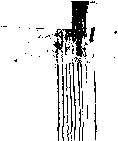 368369moeten doorwandelen , om van deze gebeurtenis tot het leerstuk omtrent de aflaten te geraken?De man te Corinthe was door de gemeente uitgesloten geworden, in den waren zin des woords, uitgesloten. Later heeft men uitsluitingen voor Benen bepaalden tijd ingevoerd en sloot men, naar den aard en de zwaarte van het bedreven kwaad, personen voor eene maand, voor een jaar, voor twee, voor tien jaren van de gemeenschap met de gemeente uit. Dit bepaalde tijdperk kon ook ingekort worden, hetzij door een bijzonder besluit, gegrond op het berouw van den schuldige, het zij door een algemeen besluit, dat alle opgelegde straffen te gelijk in tijdsruimte verminderde. Wanneer men , bij voorbeeld, eenen aflaat van eene maand afkondigde, dan werd daardoor de verzoening van alle overtreders eene maand bespoedigd. Op dit gebied openbaarde zich alras meer dan één misbruik. Men wilde dezen aflaat ver dienen, en dit doorgaans meer door kerkelijke boetedoening dan door opregt berouw. Weldra kwam men er toe, om de verzoening met de kerk te vereenzelvigen met de verzoening met God.Hier liggen de eerste kiemen van het roomsche stelsel. Daar de op aarde ondergane straf gerekend werd den hemel te openen, alleen reeds omdat zij de kerk weder voor den schuldige openstelde , maakte men daaruit de gevolgtrekking , dat een aflaat , die de kerk weder voor den zondaar ontsloot, ook weder evenzeer den hemel voor hem openstelde. Met deze gedaanteverwisseling staat de leer van het vagevuur in naauw verband; maar is zij haar voorafgegaan of wel gevolgd? Waarschijnlijk heeft zij zich te gelijkertijd ontwikkeld en heeft het eene begrip het ander in zijne vorming geholpen. De straffen, dus sprak men, die men op aarde niet of niet geheel gedragen heeft , zal men op eene andere plaats moeten ondergaan of voleinden , waaruit als van zelf volgde , dat de aflaat ook in een ander leven zijne kracht kon. openbaren. Toen nu eindelijk tijdelijke tuchtigingen geheel in onbruik geraakten, bleven alleen die van het vagevuur over, hetgeen aanleiding gaf, dat de aflaten ook alleen nog op deze van toepassing bleven. Zoo is dan nu een aflaat van eene maand, van een jaar, van twintig, van honderd jaren eene vermindering van eene maand , van een jaar , van twintig , van honderd jaren , die men anders nog in het vagevuur zou hebben moeten doorbrengen.Zijn wij niet reeds vrij verre van Corinthe en van Paulus verwijderd?Men merke nu wel op, dat wij nog niet verder dan tot het bespiegelende gedeelte der zaak , tot het leerstuk gekomen zijn ; hoeveel blijft ons niet over te zeggen , als wij wilden nagaan , wat er van dat leerstuk op het gebied des werkelijken levens geworden is! De handel in aflaten is de schande en de gedeeltelijke ondergang der roomsche kerk geworden. Heeft men dien handel thans afgeschaft ? In zijnen ouden vorm, ja, maar dan zelfs nog niet eens overal. Maar onder hoevele nieuwe gedaanten wordt hij niet voortgezet. Hoe veelsoortige nieuwe toepassingen heeft men met behendige gevatheid aan dezen handel weten te geven. Welk een wedstrijd heeft er op de onderscheidene markten plaats! Tot welke prijsverlagingen is men gekomen? In oude tijden was de prijs althans hoog genoeg gesteld, om iets in leven te roepen, dat nog den schijn van een offer had , maar wie in dezen tijd goed weet te rekenen, en met iedere gelegenheid zijn voordeel doet, kan , bijna zonder geldelijke opoffering, in een jaar voor meer dan honderdduizend jaren aflaat verkrijgen. En deze mildheid klimt van jaar tot jaar, ja, van maand tot maand. De paus kan geene aflaten aan eenige kerkelijke gemeenschap of kerk toestaan of andere geestelijke vereenigingen en kerken be-370geeren terstond van dezelfde gunst te genieten. Zoo ontstaat voor den paus de verpligting om zijn gunstbetoon te schenken, waar het nog niet genoten werd, om het dubbel, drievoudig, tiendubbel te ;even, waar men het reeds in zekere mate had. De zoogenaamde volle  aflaat werd vroeger alleen door langdurige zelfkastijding verkregen, nu bestaat er een genootschap dat, krachtens eene pauselijke bul, haar jaarlijks negenmalen schenken kan. En nu , ik zal niet meer zeggen : n zijn wij ver genoeg van Corinthe en Paulus verwijderd?" maar ik vraag: azijn wij reeds ver genoeg van alle gezond verstand en alle schaamte ?"337. Vs. 14. Gode nu zij dank, die ons allen tijd doet triomferen in Christus.Gij hebt Paulus (nooit 331) des christens groote en laatste zegepraal, de zegepraal over den dood, aan Jezus Christus hooren toeschrijven; hier kent hij den Heere al de overwinningen toe, die de christen over de moeijelijkheden en beproevingen des levens 'behaalt. Leert ook de roomsche kerk hare belijders zoo te denken en te spreken? Neen, ten aanzien van groote of kleine ondernemingen, bij alle welslagen, hetzij van bijzondere personen of van vereenigingen, altijd zult gij op de heiligen en vooral op de Maagd hooren wijzen. Heeft een volk met goeden uitslag eenen grooten krijg gevoerd, — dat zij de Maagd dankzegge ! Wordt een soldaat, op het slagveld gewond , aan zijn gezin hergeven , — dat hij dan de Maagd zijnen dank brenge ! Wanneer zeelieden , landbouwers, kooplieden, werklieden, rijken en armen, voor eenige, hetzij tijdelijke, hetzij geestelijke zegening hun dankgevoel willen uiten, immer en altijd zien zij zich naar de Maagd heengewezen. Ziet Rome haren paus, door omwentelingsgezinden uit zijne rijksstad ver-311jaagd, binnen hare muren wederkeeren, — zij verneemt ter zelfder ure, dat hij dankzeggend aan de Maagd zijne wederkomst en zegepraal toeschrijft. Maar wie toch gaf hem die wetenschap ? Wie heeft hem die werkzaamheid der Maagd, hem ten goede, geopenbaard? Zonder de tusschenkomst van Maria zou dan God den paus in ballingschap gelaten hebben en het gemeenebest zijnen zetel op het vasteland hebben doen behouden ? Maar de paus vraagt niet naar gronden , die op redelijke wijs het verstand kunnen overtuigen, omdat hij er alles aan gelegen acht , om , door welke middelen dan ook, eene eeredienst te bevestigen, waarvan Rome nu eenmaal meent haar bestaan en toekomst afhankelijk te moeten achten. In hetzelfde jaar sprak de paus in zijnen rondgaarden brief over de onbevlekte ontvangenis deze woorden: gij weet, dat de grondslag van ons vertrouwen in de zeer heilige maagd gelegen is, aangezien God in haar de volheid van alle heil gesteld heeft , zoo- dat, indien er voor ons eenige hoop , eenige gunst , eenig heil bestaat, wij weten mogen, dat wij dat alles uit hare hand ontvangen , want alzoo was het welbehagen van hem , die gewild heeft , dat wij alles door Maria zouden bezitten."Zoo spreekt de paus. Gij hebt daarnevens het woord des apostels vernomen. Wien van beiden zult gij geloof schenken?DERDE HOOFDSTUK.Heerlijkheid van de bediening des evangelies boven die der oude wet.333. vs 6-8.... Want de letter doodt, maar de Geest maakt levend. En indien de bediening des doods in letters bestaande, en in steenen ingedrukt, in heerlijkheid geweest is,372alzoo dat de kinderen Israëls het aangezigt van Mozes niet sterk konden aanzien , om de heerlijkheid zijns aangezigts, die te niet gedaan zou worden; hoe zal niet veel meer de bediening des Geestes in heerlijkheid zijn?Hoe blijkbaar komt het hier uit, dat Paulus in den geestelijken aard der bediening des evangelies hare meerderheid boven de bediening der oude wet gelegen acht. Deze laatste noemt hij de bediening der letter, dat is, van den uitwendigen vorm , van de regtvaardiging door uiterlijke, zinnebeeldige teekenen. Bijna in eenen adem noemt hij haar de bediening des doods, door welke krachtige redefiguur hij nog verstaanbaarder wil te kennen geven , dat in uitwendige vormen het leven niet gelegen is en dat zij zelfs de strekking hebben om het te vernietigen, als zij voor het wezen der zaak worden aangezien. Maar wanneer nu naar des apostels uitspraak de heerlijkheid der nieuwe bedeeling in wezenlijkheid daarin gelegen is , dat zij op dit punt met de oude bedeeling niets gemeens heeft, —• hoe zouden wij dan wel moeten oordeelen over den toestand eener kerkgemeenschap, waarin allengs de uiterlijke vormen en zinnebeelden eene nog veel grooter plaats ingenomen hebben, dan dit ooit bij de joden van vroegere dagen het geval was ? Wanneer wij den roomschen priester niet den vroegeren joodschen priester vergelijken, wat is er dan overig van dat verschil, dat Paulus zoo groot en wezenlijk genoemd heeft? De joodsche eeredienst had zelfs menig geestelijk bestanddeel, dat wij in de roomsche niet terugvinden. Onder Israël bekleedde de voorlezing der heilige schriften eene aanzienlijke plaats bij de openbare godsdienstoefening ; het wetsgebod : II gij zult U geen gesneden beeld noch eenige gelijkenis maken enz" werd bij hen met gestrengheid gehandhaafd;373en was ook al de joodsche priester een bedienaar van naauwkeurig voorgeschreven uiterlijke vormen, hij bediende deze dan toch voor eenen onzienlijken God en niet voor beelden of overblijfselen van heiligen.339. Nog vloeit als van zelve eene andere opmerking uit dit gedeelte der Schrift voort.Zoo dikwijls de roomsche kerk de voortreffelijkheid en hooge waardigheid van het priesterschap wil aantoonen , dan wijzen en hare leeken en hare leeraars ons op de mis, op het goddelijk offer , waarvan de priester in de mis bedienaar gerekend wordt. Hem is het gegeven, Gode dagelijks geen minder offer dan den zone Gods zelven aan te bieden! De joodsche priester offerde een redeloos dier, de christenpriester het vlekkeloos reine Lam, den op zijn woord uit den hemel nedergedaalden Zaligmaker. Welk eene heerlijkheid! Hoe hoog staat dan niet de roomsche boven den joodschen priester !Hoor en wij nu Paulus, die hier de bediening der wet en die des evangelies in het breede vergelijkt en ook elders gaarne op dit punt .terugkomt, om de bedeeling des nieuwen verbonds te verheffen. Waar vinden wij in zijne redeneringen het bewijs, dat in het roomsche stelsel het eerste, het alles afdoende, het eenige zelfs is? Zou hij er van hebben kunnen zwijgen, als het in zijne schatting die waarde gehad had? Zou hij aan de mis , aan het misoffer hebben kunnen gelooven en er hier ter plaatse niet van spreken? — Wij zijn alzoo gedwongen om uit deze twee gevoelens te kiezen, dat óf deze schoon plaats der Schrift in waarheid geheel onbeteekenend is, of dat Paulus niets geweten heeft van die vermeende grootheid, welke van wege het misoffer aan den priester toegekend wordt.vs. 14 verv. — Verblinding der joden , die zich verharden, om de meerdere voortreffelijkheid van het nieuwe verbond niet in te zien.n,374	375	I340. vs. 14. Maar hunne zinnen zijn verhard geworden; want tot op den dag van heden blijft hetzelfde deksel in het lezen des ouden testaments....Is op de oogen der joodsche kerk een deksel gebleven, is, in spijt van hare hooge voorregten, van de heerlijkste beloften, van zooveel wonderdadigen bijstand, haar den waren zin des ouden verbonds niet ondekt geworden, — welke zekerheid hebt gij dan, roomschcatholieke , dat de ware zin en beteekenis des nieuwen verbonds aan uwe priesterschap niet verborgen gebleven is? Naar de meening der joden had niemand tegenover het gevoelen hunner schriftgeleerden regt van spreken, — dezelfde meening geldt in de roomsche kerk aangaande het gevoelen harer onfeilbaar geachte priesterschap.... maar de joodsche kerk is in dwaling bevonden en wat van haar waar is, kan ook van de roomsche waar zijn. — Reeds in andere vormen is door mij (noot 68 en 219) dezelfde tegenstelling gemaakt.341. vs. 17. Waar de Geest des Heeren is , daar is vrijheid.Deze woorden des apostels zijn schromelijk misbruikt geworden. Sommige sekten, zelfs in de eerste eeuwen, hebben den Geest des Heeren in een verwerpen van allen wettigen band en alle ordening meenen te zien.Maar een te laken misbruik maakt een daaraan tegenovergesteld misbruik niet goed; en op billijken grond heeft men deze woorden van Paulus meer dan eens tot veroordeeling van het roomsche stelsel aangehaald.Men heeft op dit woord gewezen met het oog op de zienswijze, die hier meer bepaald door den apostel ontwikkeld wordt. Hij heeft de oude wet als eens wet van vormen en voorschriften geteekend , als eene letter die het leven des geestes doodt; derhalvemoetde vrijheid voor allen hierin bestaan, dat men van het juk en den vloek der wet is verlost, ten einde eens eeredienst, wier wezen geest en leven is, te kunnen volgen. Is dit waarheid, dan mag ook door ons met vrijmoedigheid beweerd worden , dat de Geest des Heeren , in den zin , dien de Apostel hier aan deze woorden hecht, niet meer in eens kerk woont, waar men die eeredienst onder ontelbare vormen begraven en als verstikt heeft, en de oude wet in een eindeloos zamenstel van voorschriften , plegtigheden en kerkpligten weder levend geworden is.Bestaat voorts die vrijheid, als vrucht van Gods geest hierin, dat men niet meer onder het juk van wettelijke kerkvormen en kerkpligten gebukt gaat, dan volgt daaruit natuurlijk, dat het met die vrijheid ten cenenmale onbestaanbaar is , zich onder het juk van menschen te buigen, die zichzelven het regt toekennen, om die vormen voor te schrijven en om met onfeilbaar gezag Gods genade aan allerlei bepalingen te binden. Met het volste regt is dus dit schriftwoord alweder tegen eene kerk gebezigd , waar de priester zich uitdeeler der zaligheid noemt , en zich tevens tot den middelaar verheft, die hare voorwaarden volgens zijn welbehagen vaststelt, wijzigt, verandert, verligt of verzwaart.Maar deze priesterlijke aanmatiging moet wel Bene bron van vele andere zijn. Is de priester uitdeeler der genade , dan heeft hij ook het regt , om iemands zaligheid te waarborgen, om algeheele gehoorzaamheid te vorderen, om eene volkomene verloochening van alle eigen verstand` en wil te eischen. Men moet dan als waar erkennen, wat hij zegt waarheid te zijn, en volbrengen, wat hij als pligt aangeduid heeft, men moet hem dan niet alleen gehoorzamen, maar zich blindelings aan zijne leiding overgeven, rede, hart en geweten aan zijn bestuur overlaten , of om juister te spreken , de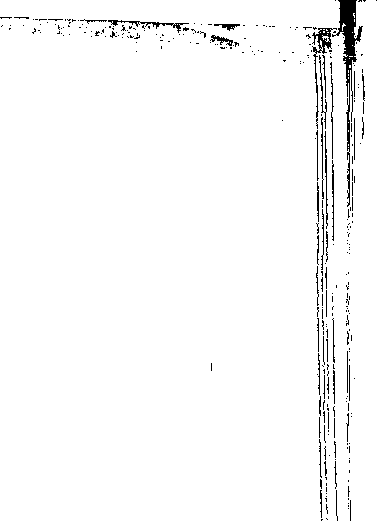 i376priester moet het verstand, het hart en het geweten zijner leeken worden , deze moeten niet meer dan onder zijne handen, aan een lijk gelijk zijn, waarin zijn geest werktuigelijk voortwerkt. In deze laatste woorden ligt het ideaal van het stelsel. Perinde ac cadaver, zoo spreken de orderegelen der Jezuiten, — en de Jezuiten zijn de eenige catholieken, die het roomsche stelsel in al zijnen omvang en in zijne strengste gevolgtrekking verwezenlijken.Wanneer het christendom in waarheid bij hen te vinden is, dan wordt het vergeefs in de schriften van Paulus gezocht, en omgekeerd. Waar de geest des Heeren is, daar is vrijheid, daar is verlossing van het juk en den vloek , aan alle wetsbedoeling noodzakelijk verbonden.VIERDE HOOFDSTUK.342. vs. 1. Daarom dewijl wij deze bediening hebben, naar de barmhartigheid, die ons geschied is , zoo vertragen wij niet.Het is ons (noot 236, 256 enz.) gebleken , dat in de schriften des nieuwen verbonds de evangeliebediening nooit aangeduid wordt met het woord, dat in het grieksch priesterschap beteekent. De opmerking wordt van dubbel belang en op eene plaats als hier allertreffendst, waar de apostel, zich in bijna twee hoofdstukken, uitsluitend bezighoudt om de grootheid en heiligheid van het hem toebetrouwde dienstwerk te doen uitkomen. Ware Paulus voorstelling daarvan één met de roomsche geweest, hoe laat zich dan verklaren dat zij bij voortduring geen gebruik maakt van het woord, dat het roomsche denkbeeld het best , of liever dat het alleen uitdrukt? Waarom noemt hij zijn bediening, terwijl hij haar zoo377nog mogelijk stelt en er in roemt, dat hij met haar bekleed is, niets anders dan met de eenvoudige benaming, D i a c o n i a, dienst , dienstwerk, werk van een dienstknecht? Werd dit werk elders priester- of offerdienst geheeten, onze opmerking zou minder gewigt hebben, want er kon dan eene reden bestaan, waarom de schrijver niet steeds hetzelfde woord wilde bezigen, maar, ik herhaal het , wanneer hij nooit het woord offer- of p r i e ster dienst van de evangeliebediening gebruikt heeft , dan moet dit immers wel zijn, omdat dat woord in zijne voorstelling van de zaak niet paste.Vs. 2 verv. — Opregtheid, moed en volharding van Paulus. Zijne beproevingen, Zijne vertroostingen.VIJFDE HOOFDSTUK.Beproevingen en vertroostingen van den geloovige. De christen, gelijk hij, reikhalst naar den hemel. Zijne eenige gedachte is God te behagen.343. Vs. 10. Want wij allen moeten geopenbaard worden voor den regterstoel van Christus , opdat een iegelijk wegdrage hetgeen door het ligchaam geschiedt, naar dat hij gedaan heeft, hetzij goed, hetzij kwaad.Altijd de regterstoel van Christus, terwijl wij nooit van datgene, wat de roomsche kerk den regterstoel der boete noemt, zelfs met een enkel woord gewag gemaakt vinden , en ook evenmin den priester als een persoon aangeduid zien, die, in bezit van het regt der vrijspraak of veroordeeling reeds hier ten deele het hooge regt mag uitoefenen, dat in eene andere wereld aan Jezus Christus toevertrouwd is.Vs. 11. verv. — Volle toewijding van den apostel aan het werk zijner bediening. Zijn eenig doel is om zijnen broede.-17378ren het leven in Christus bekend te maken, en dat geheel geestelijk leven is in zijne oogen het alleen ware leven.344. Vs. 16. Zoo dan kennen wij van nu aanniemand naar het vleesch; en indien wij ookChristus naar het vleesch gekend hebben,nogtans kennen wij Hem nu niet meer naarhet vleesch.De apostel had niet krachtiger kunnen uitspreken in welk eene mate voor hem de geest alles is. Niet alleen gewone menschen , dus "spreekt hij , kent hij niet meer naar het vleesch , niet meer naar eenigen maatstaf van uitwendige, wettische grootheid of heerlijkheid, maar zelfs Jezus bestaat zoo voor hem niet meer; hij gaat voor zijn geloof niet meer te rade met den Christus in het vleesch, met den Christus, in zoo verre ook Hij onder het juk en den vloek der wet leefde, maar alleen met den he. melschen Christus, met den Christus, gelijk Hij in onmiddellijke gemeenschap met den Vader geleefd heeft, gelijk Hij, staande boven het standpunt der wet, zonder angstvallig raadplegen van hare letter en zonder vrees voor haren vloek, sprak wat Hij van den Vader gehoord en deed wat Hij bij den Vader gezien had. De Christus als regtvaardige uit geloof, en uit dat beginsel den Vader gehoorzamende en dienende in geest en in waarheid, was Paulus ideaal, en dat ideaal was de Heilige Geest, waarop geheel zijne evangelieprediking geschoeid was en waaruit zich ook voor ons verklaren laat , wat hij met de veelbeteekenende uitdrukking meent, als hij soms met nadruk van zijn evangelie spreekt.Uit het hier gezegde vloeij en twee gevolgtrekkingen voort, de eene van algemeenen aard, de andere meer bepaald op de leeringen van het roomsch-catholicisme betrekkelijk.De eerste is, dat, naar des apostels oordeel, het christendom eene zuiver geestelijke, hemelsche godsdienst is, 379verheven boven de eigenaardigheid , die aan eene wettische godsdienstbedeeling is verbonden of daaruit voortvloeit, dat daarin voor ons geen bestanddeel mag geduld of toegelaten worden, dat in strijd is met het karakter eener geheel vrije, kinderlijke gemeenschap met God; omdat alles wat tegen ons kindschap indruischt, de strekking heeft, om het wezen des christendoms te verminken of geheel uit te roeijen, om de gemeente van den levenden Christus te berooven , door haar een kunstig zamenstel van doode en geestdoodende vormen en plegtigheden , een ligchaam zonder geest, als de ware, levende en hemelsche genadegiften Gods te doen eerbiedigen en heilig houden.Voorts blijkt uit dit schriftwoord zonneklaar, dat Paulus niets van het leerstuk der zoogenaamde ligchamelijke tegenwoordigheid geweten heeft, immers wie deze voor waarheid houdt, zal wel niet zoo, zonder eenige nadere bepaling, kunnen zeggen: indien wij ook Christus naar het vleesch gekend hebben, nogtans kennen wij hem nu niet meer naar het vleesch.345. Vs. 18. En al deze dingen , (wedergeboorte, nieuw leven) zijn uit God, die ons met zich zelven verzoend heeft door Jezus Christus en ons de bediening der verzoening ge- gegeven heeft.In deze woorden heeft men de beteekenis willen leggen, dat de priester de b e dienaar,  de bewerker der verzoening is en ze aangehaald , nu eens ten gunste van het pries- terregt om te binden en te ontbinden, dan weder in het belang van de leer ; dat de priester in de mis een waarachtig offer opdraagt en zoo doende de aarde met den hemel verzoent.Deze verklaring heeft het gansche beloop der volgende rede tegen zich. Reeds in het volgende vers en verder17*380wordt van de bediening der verzoening alleen als woord der verzoening gesproken; zoodat er geene sprake is van eenig te volbrengen werk, maar van de prediking der door Jezus te weeg gebragte verzoening. U Zoo zijn wij dan ," voegt de apostel er bij , //gezanten van Christus wege, alsof God door ons bade: wij bidden n van Christus wege, laat u met God verzoenen." Eindelijk gewaagt de apostel in vs. 21 van het offer van Jezus , maar als van eene eenmaal voor allen volbragte daad , als van eene waarheid , die bekend gemaakt moet worden , maar geenszins als van eene zaak , die door de hand van wien dan ook nogmaals zou moeten verrigt worden. Zoo is dan de bediening der verzoening blijkbaar niets anders dan de prediking der verlossing, welke in Christus Jezus is.ZESDE HOOFDSTUK.De apostel heeft niets verzuimd, wat hem den schonnen titel van dienaar en gezant van Jezus Christus kon doen waardig zijn. Hij verlangt op dien grond, dat de Corinthiers aan zijnen ijver en zijne liefde zullen beantwoorden , dat zij zich een tempel des levenden Gods zullen tonnen.ZEVENDE HOOFDSTUK.Blijdschap des apostels wegens de goede gezindheden der Corinthiërs , die hem door Titus bekend gemaakt zijn. Het berouwt hem niet, dat hij hen bedroefd heeft, omdat die droefheid hen tot bekeering heeft gebragt. Genegenheid van Titus voor hunne gemeente.381ACHTSTE HOOFDSTUK.Lof aan de gemeenten van Macedonië, die, ofschoon zelven behoeftig en in verdrukking, toch mildelijk bijdroegen tot de inzameling voor de christenen in Judea. Zijne hoop , dat de meer met rijkdom gezegende Corinthiers in dezen niet zullen achterlijk blijven. Zending van Titus en van twee andere broeders, om hunne aalmoezen in te zamelen. -NEGENDE HOOFDSTUK.Nieuwe opwekkingen tot christelijke liefdadigheid. Zij geeft aan hen, die er het voorwerp van zijn, tot verheerlijking van God aanleiding.TIENDE HOOFDSTUK.Paulus geeft de hoop te kennen,. dat zijne vijanden hem nietzullen noodzaken, om zijn apostolisch gezag tegen hen te doen gelden. Aard van dit gezag.346. Vs. 4, 5. Want de wapenen van onzen krijg zijn niet vleeschelijk, maar krachtig doorGod, tot nederwerping der sterkten; dewijl.wij de overleggingen ter neder werpen, en alle hoogte, die zich verheft tegen de kennis van God, en alle gedachte gevangen leiden tot ede gehoorzaamheid van Christus.Het krachtig sprekende der laatst gebruikte beelden , doet de voorafgaande verklaring : de wapenen van  onzen krijg zijn niet vleeschelijk, des te sterker uitkomen. Paulus had naauwelijks noodig, het ons te zeggen, het geheel van zijn onderwijs toont het ten duidelijkste aan en Jezus Christus had ditzelfde reeds vóór hem gezegd, Maar nu stellen wij de vraag, hoe met1382deze verklaring door eene kerk gehandeld is, die altijd en overal, waar zij er maar toe in staat was , die v 1 e es che1ijke wapenen gebruikt, en die, daar zij het den vorsten ten pligt stelde , om haar die te leenen en hen steeds prees, die haar daarmede te hulp kwamen, de verantwoordelijkheid van ontelbare vervolgingen en schriktooneelen op zich genomen heeft. Bossuet moge vrij zijne afkeuring van den Bartholomeusnacht doen blijken, hij kan daardoor niet ongedaan maken, dat die vreeselijke moordaanslag bij zijne uitvoering èn door den paus, èn door geheel Italie's en Spanjes priesterschap en, op weinige uitzonderingen na, ook door alle priesters in Frankrijk goedgekeurd en toegejuicht is. In zijne staatkunde  getrokken uit de Heilige Schrift heeft hij zelf verklaard , dat allen, die niet willen, dat een vorst in godsdienstzaken geweld gebruike, in een e god d e l o o z e dwaling v e r k eer en; en het is genoeg bekend, welke lofspraken Lodewijk XIV van hem ontving, omdat hij in die dwaling niet verviel, Deze leerstellingen , die gedurende de tweede helft der achttiende eeuw en het eerste derde gedeelte der negentiende eeuw zich op den achtergrond gehouden hadden, hebben in onze dagen het hoofd weder opgestoken en staan in eene menigte geschriften op eene wijze uitgesproken, die ter naauwernood eenigzins gematigd is door de zachtere zeden dezer eeuw en de gedwongen noodzakelijkheid, om niet alles al te openlijk uit te spreken. Onhoudbaar is daarom de voorstelling, dat de vervolging iets van tijdelijken en toevalliger aard in het catholicisme is geweest, neen, de mond zijner ijverigste apostelen verkondigt heden ten dage luide genoeg , dat zij onuitroeibaar in zijne beginselen geworteld is.Vs. 6 verv. — Paulus heeft zich geene magt toegeëigend, die hem niet wettig toebehoorde; ook heeft hij op de vrucht van eens anders werk geene aanspraak gemaakt.383347. Vs. 15 , 16. Niet roemende buiten de maat , (want wij roemen niet) in anderer arbeid ; maar hebbende hoop, als uw geloof zal gewassen zijn , dat wij onder u lieden overvloedig zullen vergroot worden naar onzen regel: om het Evangelie te verkondigen op de plaatsen, die aan gene zijde van u gelegen zijn ; niet om te roemen in hetgeen in eens anders regel (arbeidsveld) alreede bereid is.(Bungener: dat wij ons werk veel verder zullen uitbreiden, naar den aard van het arbeidsveld, dat ons toegewezen is).Deze woorden bevestigen bij vernieuwing onze bewering, dat men onmogelijk kan aannemen, dat Paulus, te Rome zijnde, van Petrus arbeid niet zou gesproken hebben, indien deze werkelijk aldaar geweest was. Men merke op , dat hij met zoovele woorden zijn voornemen openbaart , om het Evangelie buiten Griekenlands grenzen over te brengen. Ook dáár, zegt hij, zal hij nooit roemen in eens anders arbeid. En zou hij dan nu nog evenwel in de brieven, uit Rome geschreven, stilzwijgend het werk hebben kunnen voorbijzien, niet maar van een' of ander' onbeteekenend' medearbeider, maar van Petrus , van den stichter en bisschop dier kerk, van het hoofd (gelijk men beweert) , der algemeene kerk !ELFDE HOOFDSTUK.Ligtzinnigheid der Corinthiers, die hen steeds voor nieuwe leeraars een open oor deed hebben.348. Vs. 5. Want ik acht , dat ik nergens minder in ben geweest dan de uitnemendste apostelen.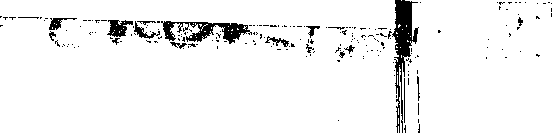 384385Wanneer Paulus de meerderheid van Petrus erkend heeft, dan zijn deze woorden onverklaarbaar.Men kan deze woorden echter ook als eenen bijtenden spot opnemen, en dan zouden de uitnemendste a p o st e I en dezelfde zijn als de leeraren , die zich tegen Paulus verzet hadden en die hem in de schatting der gemeente zochten te verlagen.De Vulgata deelt onze eerste opvatting en wettigt dus de gevolgtrekking, die wij daaruit afgeleid hebben. Maar daar deze opmerking haar schrik inboezemt, poogt zij haar te verzachten en leert in plaats van: eik acht, dat ik nergens minder in geweest ben," eik acht, dat ik niets minder verrigt heb." E x is tinto n i h i 1 me min us f e cis s e. Sacy, hoewel hij doorgaans naar de letter der vulgata vertaalt, heeft echter in het hier gebezigde redmiddel bezwaar gevonden en schrijft : eik acht in niets minder geweest te zijn dan de grootsten der apostelen." Hij laat dus de moeijelijkheid in haar geheel en waar dit gedaan wordt, is ene oplossing in den roomschee zin onmogelijk.Die oplossing evenwel is, ook wanneer wij deze plaats buiten aanmerking laten, geheel ondoenlijk. Waar toch vindt gij eenig spoor, dat Paulus zich in zijne bediening geacht heeft minder te zijn dan een eenige onder de apostelen ?Vs. 7. verv. Arbeid en lijden des apostels. Wie van hen, die hem in zijne bediening tegenstaan, kan zich beroemen, zooveel als hij te hebben geleden?349. Vs. 28. Behalve de dingen, die van buiten zijn, overvalt mij dagelijks de zorg van al de gemeenten.Paulus schijnt er behagen in te scheppen, om van zich zelven alles te zeggen, wat, naar het roomsche stelsel , alleen in Petrus mond past. Hoort hem hier van de zorg spreken, die hem dagelijks cal de gemeenten" geven. Zou hij dat al d e gemeenten naar de letter willen uitgedrukt hebben? Waarschijnlijk niet, hoewel wij hem zijne zorg hebben hooren openbaren over de gemeente te Jeruzalem, wier apostel hij niet was. Maar hoe het ook zij , dit woord staat er. Al de gemeenten, dat zegt nog iets meer dan eerre rondreis van Petrus in de gemeenten van Judea (zie noot 229), waarin men een bewijs voor Petrus oppermagtig gezag meent te zien. Al de gemeenten! Hoeveel zou het der roomsche kerk niet waard zijn, als dit woord in den brief van Petrus stond?TWAALFDE HOOFDSTUK.De apostel verontschuldigt zich, dat hij zoo veel over zich zelven gesproken heeft. Hij deed het alleen voor de eer zijner bediening. Openbaringen hem verleend. Hij heeft het voornemen om tot de Corinthiërs weder te keeren en zal dan voor de valsche leeraars en onreinen van leven zonder mededoogen zijn.DERTIENDE HOOFDSTUK.Nieuwe bedreigingen des apostels. Vermaningen om de vervulling daarvan nog te verhoeden.350. Vs. 5. Onderzoekt uzelven, of gij in het geloof zijt , beproeft uzelven. Of kent gij uzelven niet , dat Jezus Christus in u is ? tenzij gij eenigzins verwerpelijk zijt.Zoovele raadgevingen als wij hier ontvangen, zooveb leeringen ook , die met het roomsche stelsel geheel onbestaanbaar zijn, zoovele woorden ook als tot geenen roomschcatholiek zouden kunnen gerigt worden. De Corinthiërs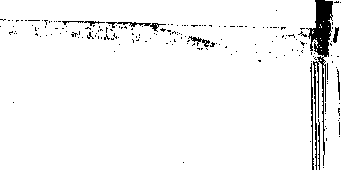 386kunnen zich z elven kennen en langs dien weg zeker worden , of Jezus Christus in hen is , ziedaar Paulus leer. Hoe konden zij dit? Dit zegt hij te dezer plaatse niet, maar de raad, dien hij hier geeft, toont duidelijk genoeg, dat hij hier de zaak niet als onmogelijk voorgesteld had. Wat zou, tot roomsch-catholieken gerigt, de uitnoodiging kunnen beteekenen: %onderzoekt uzelven, of gij in het geloof zijt?" De catholiek weet niet, kan uit zichzelven niet weten , wat men te gelooven of wat men niet te gelooven heeft , de priester moet hem zeggen en leeren, of hij in het geloof is of niet. De vermaning van Paulus evenwel gaat uit van de veronderstelling, dat het geloof eene zaak is, die ieder persoonlijk raakt, dat ieder op den grondslag van eigen geloof bouwen moet, dat ieder voor den aard en de mate van zijn geloóf verantwoordelijk is. En waaraan wilde hij nu, dat de Corinthiërs de waarachtigheid van hun geloof zouden toetsen ongetwijfeld aan het hun bijgeblevene van zijne prediking. Ook wij begeeren van u niets anders, en gij kunt dat te gereeder doen, daar gij Paulus prediking in schrift bezit. Met dat geschreven woord als wegwijzer en handboek des geloofs moet gij op het gebied des levens en der ervaring u begeven, vooral van eigen leven en ervaring , en zoo uzelven beproeven voor het oog en als in tegenwoordigheid van den alwetenden kenner des harten ; dat doende zult gij geene behoefte kennen aan eene onfeilbare priesterhulp, maar uw geweten, door den Heiligen Geest verlicht en gesterkt , zal in u getuigen, als gij maar van uwe zijde opregt zijt; en naar de mate van uwe opregtheid u zekerlijk doen kennen, of gij op het standpunt des geloofs staat, en welk eene hoogte gij op dat heilig gebied van eeuwig leven en zaligheid bereikt hebt.DE BRIEF VAN DEN APOSTEL PAULUSAAN DaGALA TEN.EERSTE HOOFDSTUK.351. Vs. 1. Paulus, een apostel, geroepen niet van menschen , noch door een' mensa , maar door Jezus Christus, en God den Vader....Niet van menschen : die woorden verkondigen op algemeene wijze den goddelijken oorsprong der apostel- bediening. Noch do or een m e n 5e h: die woorden stellen ons in het licht, dat Paulus zich zelven niet van een' eenigen der andere apostelen afhankelijk kende. Zou het eenige beteekenis hebben, als men in het midden brengt,; dat hij hier alleen van zijne wonderbare roeping spreekt, welke hem, nadat hij eenmaal geroepen was, niettemin onder het gezag van Petrus deed staan? — Raadpleegt het volgende hoofdstuk (noot 356 en 357), en het zonneklaar bewijs ligt voor u, dat Paulus niet maar alleen voor zichzelven Petrus niet als gezaghebbend hoofd erkende, maar dat hij hem evenmin als het hoofd der andere apostelen of van de gemeente in baar geheel beschouwde.352. Vs. 6. Ik verwonder mij, dat gij , zoo haast wijkende van dengenen, die u in de genade van. Christus geroepen heeft, tot een ander evangelie overgebragt wordt.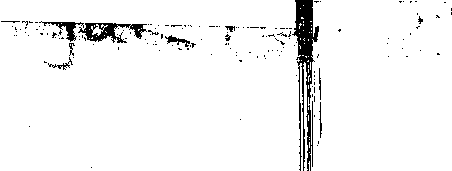 388Wat is dat ander evangelie, waartoe de apostel met verbazing en verontwaardiging zegt, dat de Galaten zich hebben laten overhalen ? — De geheele brief ligt daar, om u ten duidelijkste aan te toonen, dat hij het oog heeft op eene prediking van regtvaardiging des zondaars voor God uit de werken der wet. De Galaten hadden geenszins van hunne betrekking tot Christus afstand gedaan, en nogtans verzekert Paulus hun, dat zij reeds door niet meer hunne zaligheid bij hem alleen te zoeken tot een ander evangelie overgegaan zijn, dat is, tot eene leer, die den naam van evangelie, van blijde boodschap, niet langer verdient te dragen. Ieder beseffe dus van welk een hoog gewigt liet in dezen brief behandelde vraagstuk is. Zaligheid te prediken als vrucht eenex wettische geregtigheid, welke dan ook, of ook maar zijdelings de menschen te bewegen, om daarop hun vertrouwen te stellen, is, naar Paulus overtuiging, een ander evangelie prediken, of liever, zich buiten het gebied van het waarachtig, goddelijk evangelie plaatsen.353. Vs. 9. Gelijk wij te voren gezegd hebben, zoo zeg ik ook nu wederom: indien u iemand een evangelie verkondigt, buiten hetgeen gij ontvangen hebt, die zij vervloekt.Op deze woorden grondt de roomsche kerk haar zegt, om allen te vervloeken, die op eene andere wijze het Woord Gods onderwijzen, dan zij in hare wettelijke bepalingen eischt, dat zulks geschieden zal.Wanneer haar dat zegt eens toekwam, dan zou het toch nog altijd alleen binnen de grenzen wezen , die door Paulus woord duidelijk aangetoond zijn. Nu is wel niets zoo zonneklaar, dan dat Paulus geene daden van geweld wenschte gepleegd te hebben tegen hen , die hij wilde, dat de Galaten in zijnen geest zouden veroordeelen.389Maar eene geheel andere vraag moet eerst tot beslissing gebragt worden. Het regt, dat Paulus geeft, geeft hij op voorwaarde, dat wat men veroordeele een valsch of vervalscht evangelie zij. Het zegt tot dat oordeel verbindt hij aan geenerlei bepaalden kerkvorm; voorts spreekt hij geenszins van de gemeente in haar geheel als kerkelijk ligchaam; zijn woord is tot eene enkele bepaalde gemeente, tot die der Galaten gerigt, hun moeten de valsche leeraren vervloekt zijn, bij welke vermaning, de rede klaarblijkelijk van de veronderstelling uitgaat, dat de Galatische gemeente het evangelie ongeschonden bewaard hebbe, Zou zij het ongeschonden bewaren? Daarvan geeft Paulus haar geene zekerheid en evenmin wijst hij eenige gemeente , eenig kerkelijk ligchaam , eenig hoofd aan, dat haar in dezen ten onfeilbaren vraagbaak dienen kan. Wij ontvangen dus ten slotte hier niets anders dan eene dringende opwekking, om ons getrouwelijk aan het eens door hooger openbaring ontvangen onderwijs vast te houden en omdat voor allen smet van vroegere of latere dwaling rein te bewaren. Er is in het woord des apostels hoegenaamd geen sprake van eenig bepaald zegt, aan wien dan ook verleend, maar van algemeen zegt om de leugen in naam der waarheid te veroordeelen, een regt op het innigst aan het zelf bezitten der waarheid verbonden, en dat van zelf ophoudt van eenige kracht te zijn, zoodra dat bezit der waarheid ons twijfelachtig voorkomt of geheel onzeker geworden is. Op dat regt mag dus ieder aanspraak maken, op het regt, namelijk, om alles te verwerpen , wat niet in overeenstemming is met de evangelieleer, met het door Paulus aan de corinthiërs gepredikte en geschrevene, met de Schrift, in één woord, omdat wij in haar alleen de leer van Paulus, van Zijne mede-apostelen, van den Heer onvervalscht bezitten. Wanneer een kerkgenootschap dat zegt aan zijne leden weigert, belijdt het reeds in die weigering de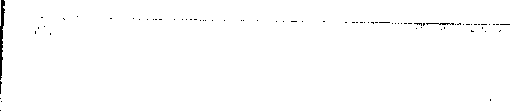 390innerlijk gekoesterde vrees, dat zij in zijnen boezem een a n d er cv a n g e l i e zullen ontdekken , dan in de eerste christentijden gepredikt werd.Vs. 11 verv. — Paulus deelt mede, hoe hij tot het apostelschap geroepen is. Zij, die reeds vóór hem in die bediening waren, hebben hem niets toegebragt, want na Zijne bekeering begaf hij zich niet naar Jeruzalem maar naar Damascus.354. Vs. 18. Daarna kwam ik na drie jaren weder te Jeruzalem, om Petrus te bezoeken, en ik bleef bij hem vijftien dagen.Naar aanleiding van dit vers heeft men menigmaal gezegd, dat Petrus blijkbaar het hoofd der gemeente was, vermits Paulus te Jeruzalem kwam om hem te bezoeken. — Wij vragen van onzen kant, verklaart de rang en invloed, die wij (noot 24 en 205) aan Petrus toegekend hebben dit bezoek niet op genoegzame wijs?Bovendien maakt dit vers een gedeelte van eene redenering uit, die tot een geheel ander besluit leidt, dan men goed vindt uit dit enkel woord te halen. De stelling , door Paulus in dit hoofdstuk ontwikkeld, is, zooals wij gezien hebben, deze, dat hij zijn evangelie niet van een' mensch ontvangen, noch dat iemand hem iets toegebragt heeft. Indien dus het bezoek aan Petrus nu heeft moeten beteekenen wat men er in zien wil, dan zou de vermelding daarvan in lijnregten strijd met al het voorgaande en volgende zijn; dan zou Paulus in éénen adem zeggen: dat hij in zijn apostelschap van een iegelijk onafhankelijk is — en dat hij eene reis gedaan heeft, om het gezag van een' mensch, het gezag van het hoofd der kerk en der apostelen te erkennen.Maar al stond eens dit woord op zichzelf, ook dan nog zouden de bewoordingen de roomsche uitlegging kwalijk dulden. Daarna kwam ik na drie jaren we- 391derom te Jeruzalem, om Petrus te bezoeken en ik bleef bij hem vijftien dagen. Had Paulus, van wien dan ook sprekende, zich wel op eenvoudiger en gemeenzamer wijze kunnen uitdrukken? Men heeft het woord bezoek en ook door zien vertaald en dan daarvan gemaakt, aanschouwen, huldigen; maar het Grieksche woord laat die overzetting niet toe , want het beteekent niets meer dan bezoeken, met  iemand kennis maken en deze laatste vertaling zou in het verband wel het beste passen. Paulus was met Petrus nog onbekend, hij wenschte met hem persoonlijk kennis te maken, daartoe bragt hij hem een bezoek en uit dat vriendschapsbezoek heeft men de huldiging van eenen paus gekneed.Wie aan de juistheid onzer bewering nog mogt twijfelen, leze het volgende hoofdstuk.TWEEDE HOOFDSTUK.Tweede reis naar Jeruzalem, veertien jaren na de eerste. Niemand, zegt Paulus, aarzele om hem als apostel te erkennen.355. Vs. 7 , 8. Maar daarentegen , als zij zagen , dat mij het evangelie der voorhuid toebetrouwd was, gelijk aan Petrus dat der besnijdenis: (want die in Petrus krachtiglijk wrocht tot het apostelschap der besnijdenis, die .wrocht ook krachtiglijk in mij onder de heidenen).In deze woorden vinden wij eene bevestiging van hetgeen wij (in noot 227, 231, 276) over Petrus apostelschap gezegd hebben. De toebrenging van Cornelius tot. de ge-e392meente was eene op zich zelve staande zaak, die voor Petrus bediening geen verder gevolg had. Overal wordt hij ons als de apostel der joden voorgesteld , een naam , die met de betrekking van hoofd der algemeene kerk onvereenigbaar is.Voorts is hier tevens eene bevestiging van onze opmerking over het gemis van bewijzen voor zijn verblijf te Rome. Wij treffen hem hier te Jeruzalem aan, veertien jaren na Paulus eerste reize naar die stad , dat is zeventien jaren na Paulus bekeering en minstens twintig jaren na den dood des Heeren. Daarbij komt dat de apostel hem nog in dit zijn schrijven den apostel der joden noemt, wat de gedachte buitensluit, dat hij sedert aan de heidenen en meer bepaald te Rome , de hoofdstad des heidendoms, het evangelie was gaan verkondigen.356. Vs. 9. En als Jacobus en Cephas en Johannes, die geacht waren pilaren te zijn, de genade, die mij gegeven was, bekenden, gaven zij mij en Barnabas de regterhand der gemeenschap, opdat wij tot de heidenen en zij tot de besnijdenis zouden gaan.Belangrijk zijn deze laatste woorden. Paulus zal voortgaan de apostel der heidenen te zijn en Cephas (Petrus) zal apostel der joden blijven. Zoo is dan Petrus niet alleen tot twintig jaren na den dood des Heeren de apostel der joden geweest, maar men is van oordeel en hij zelf deelt de meening, dat hij zich voor onbepaalden tijd aan die bediening behoort te blijven houden.Ook lette men op de volgorde der namen : Jakobus , P e t r u s en Johannes. Indien Petrus hoofd , opperhoofd der gemeente geweest is, dan is waarlijk deze rangschikking al zeer vreemd. Zou ooit een roomsch-catholiek , hoe hoog ook geplaatst, in eenig geschrift den naam van393den paus n a eenen anderen naam of t u s s c h en twee namen z66 plaatsen, dat men er eene geheele gelijkheid der personen uit moest afleiden. Men zegge niet, dat die opmerking een woordenspel is. Eigennamen zijn geene gewone 'woorden en ook de mfnstbekende met de naauwkeurigheden van eersen goeden schrijfstijl zal nooit, waar het personen geldt, zulk eene groote slordigheid begaan, als Paulus hier zou moeten gemaakt hebben. En niet slechts plaatst hij de drie namen op gelijken rang; maar hij doet het ook de personen, door het op allen toegepaste bijvoegsel: die geacht werden pilaren te zijn. Al deze, zegt hij eindelijk nog, geven hem de regterhand der gemeenschap. Alle drie ! Maar ware Petrus hoofd der gemeente geweest, dan zou gemeenschap met hem elke bediening in de gemeente gewettigd hebben en de goedkeuring der beide anderen overbodig geweest zijn.Er volgt dus uit de namen, uit de rangschikking der namen , uit den eernaam , uit de vermelde handeling, — uit alles de gelijkheid der drie genoemden, en alles wordt vreemd, gedwongen, ongerijmd, ook maar bij de bloote veronderstelling, dat een van hen opperhoofd was. Men vergete niet, dat het gebeurde minstens twintig jaren na de grondvesting der gemeente plaats vond, zoodat het gezag van Petrus, wanneer het zoodanig geweest ware, als men zoo gaarne wil aannemen, wel ten volle had kunnen bepaald en algemeen aangenomen zijn.357. Vs. 11. En toen Petrus te Antiochië gekomen was, wederstond ik hem in het aangezigt, omdat hij te bestraffen was.De roomsche kerk zoekt te vergeefs de beteekenis van dit vers te ontduiken. Van al de door haar bijgebragte redenen is er slechts één, dat eengen schijn van waarde heeft. SIS het dan niet meer gebeurd ," zoo zegt men,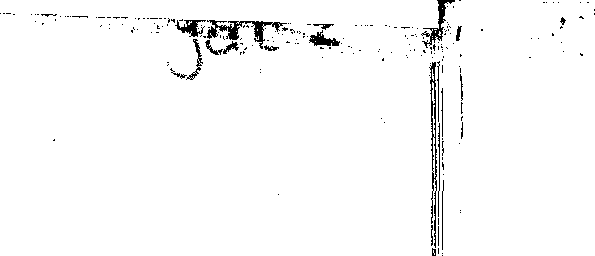 d394adat pausen door minderen in rang teregt gewezen zijn ?" Ja, gewis; maar steeds met zoodanig huldebetoon aan hunne hooge waardigheid, met zulke betuigingen van smartgevoel en onderdanigheid, dat men geen volzin lezen kan, zonder het in alles te zien, dat het woorden zijn tot den paus gesproken. Maar wat is hier, dat naar iets dergelijks zweemt? Men herleze dit en de volgende verzen. Waar is schijn van bewijs, ik zal niet zeggen van verontschuldiging aan Paulus zijde, maar zelfs van de minste gedachte, dat eenige verontschuldiging hem zou kunnen betamen? En gesteld eens, hij had zich op het oogenblik der bestraffing in het vuur zijner rede zoover vergeten, zou hij dat in een later geschrift, opzettelijk tot leering en opbouwing der gemeente geschreven, hebben blijven doen?Paulus heeft alzoo in Petrus niet het hoofd der christelijke kerk, niet den stedehouder van Jezus Christus gezien. Het is Paulus, in den door hem vermelden redetwist, niet in de gedachten gekomen, dat hij tegenover zijnen meerdere stond. Paulus schrijft aan personen, die in Petrus niets meer zagen dan hij zelf deed. Petrus was dus toen ter tijd in niemands oog hoofd der kerk en was hij dat toen niet, twee of drie en twintig jaren na den dood des Heeren, (deze brief toch is in het jaar 55 of 56 geschreven) — dan is hij het blijkbaar nooit geweest.358. Maar waarin bestond dan toch die dwaling, welke Paulus met zooveel nadruk in Petrus bestrafte, de dwaling, door dezen meer oogluikend geduld, dan door hem zelven gedeeld?Deze dwaling bestond in een ten deele terugkeeren tot het oude joodsche denkbeeld van het mogelijke eener regtvaardiging voor God uit de werken der wet, eene dwaling, in Paulus oog zoo groot, dat hij haar het belijden van een ander evangelie noemde, het belij 395den van een evangelie, dat met het ware door hem verkondigde niets dan den naam gemeen had. Het verhaal van zijnen strijd met Petrus heeft alzoo een tweevoudig doel, ten deele wil hij de onafhankelijkheid van zijn apostelschap bewijzen, ten deele zijne gestrengheid jegens de Galatiërs regtvaardigen, die tot dezelfde dwaling overhelden en noodig hadden, dat hij hun het eigenlijke vraagstuk ten volle helder maakte. Aan het bereiken van dat doel heeft Paulus de volgende hoofdstukken gewijd. Neemt den naam Galatiërs uit zijn schrijven weg en gij hebt het volledigst pleitgeding tegen de roomsche meening en over het leerstuk van des zondaars zaliging.359. Vs. 20. En ik leef, doch niet meer ik, maar Christus leeft in mij.Dit schoon en verheven denkbeeld beheerscht het geheele redebeleid des apostels en behoort ook werkelijk steeds op den voorgrond te staan , wanneer de leeringen en begrippen van een kerkgenootschap besproken worden.Hier ligt dus de groote vraag, die wij niet zullen ophouden aan de roomsche kerk te doen. Is het het leven in Christus, is het Christus in ons levende, dien gij in uwe gemeenteleden verwekt en opbouwt ? Is het leven in Christus bij hen niet minder naarmate zij meer roomsch zijn, naarmate de heiligen, de maagd, de kerkpligten, — in één woord, alles, wat gij hun het meest voorhoudt, de grootste plaats in hunne vroomheid bekleedt? Is dat het geval, dan is die vroomheid verwerpelijk. Vloeit zij uit een opregt hart voort, dan heeft zij echter aanspraak op onzen eerbied, maar die eerbied zal ons nooit weerhouden om het met allen ernst te verklaren, dat zoodanige vroomheid op den naam van Christelijk geene aanspraak kan maken, omdat zij het leven in Christus niet is,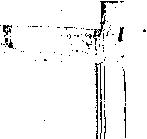 396397DERDE HOOFDSTUK.360. Vs. 3. Zijt gij zoo uitzinnig? Daar gij met den geest begonnen zijt , voleindigt gij nu met het vleesch ?Het woord geest beteekent hier, het christendom geestelijk opgevat en toegepast, Bene godsvereering, die geest en leven is , de zaligheid door het geloof. Het woord v l e es c h, is het christendom tot eene godsdienst van uitwendige pligten verlaagd, eene eeredienst uit vormen en pligtplegingen bestaande, in één woord, de zaligheid uit de werken een er wet.Ziedaar de groote zaak door Paulus in dit hoofdstuk besproken, en al wat hij van de oude wet tegenover de nieuwe zegt, zegt hij bij gevolgtrekking ook van elke wet, die het joodsche beginsel weder te voorschijn brengt, van elk kerkgenootschap, dat, in welken vorm dan ook, tot de bedeeling des ouden verbonds wederkeert.VIERDE HOOFDSTUK.Ontvouwing van eenige stellingen. Wij waren onder de oude wet in den staat van onmondige kinderen. Het kind is den slaaf gelijk , het verkeert in een staat van dienstbaarheid; maar die ten doel heeft het voor het bezit en genot der vrijheid voor te bereiden. Zoo ook was de bedeeling, in inzettingen bestaande, een toestand van dienstbaarheid; maar mede een zoodanige, die ten oogmerk had, om ons voor de vrijheid, voor de christelijke, zuiver geestelijke bedeeling geschikt te maken. Terugkeeren tot de oude wetsbedeeling is het christendom verlaten, in zooverre het geestelijke, wet, wet der vrijheid is.361. Vs. 9-11. En nu, als gij God kent, ja, wat meer is, van God gekend zijt, hoe keertgij u wederom tot de zwakke en arme eerste beginselen, welke gij wederom van voren aan wilt dienen? Gij onderhoudt dagen , en maanden, en tijden, en jaren. Ik vrees voor u, dat ik niet eenigzins te vergeefs aan u gearbeid hebbe.Het verwijt des apostels wordt door hem in steeds naauwkeuriger bepaalde bewoordingen uitgedrukt. Als iemand in het vorige hoofdstuk al eens niet goed mogt begrepen hebben , wat Paulus door geest en v le e s c h verstond , in dit hoofdstuk zal het wel niet mogelijk zijn, om zijne meening niet te vatten. De Galatiërs waren er toe gebragt, om op joodsche wijze dagen en maanden in eere te houden; zij hadden heil gezocht in de waarneming van bepaalde uiterlijke vormen , in het zich toeleggen op zekere wettische werken en waren reeds daardoor, naar Paulus meening, niet langer deelgenooten van het verbond der genade. Hij verkeert in de vrees, dat hij hun misschien te vergeefs het evangelie van Christus verkondigd Nebbe.Wat zou de apostel dus wel zeggen , wanneer hij eens het oog kon opslaan in landen, waar het catholicisme zijne kerkelijke vormen en inzettingen in volle vrijheid heeft kunnen ontwikkelen? Daar is geen enkel innerlijk gevoel, dat onder eene wettische priesterheerschappij niet tot een bloot uitwendig werk versteend is. Het gebed is daar in de rozenkrans verstijfd. De bekeering in de biecht. De boete in het werktuigelijk volbrengen van zekere opgelegde strafverrigtingen. De zelfverloochening in het vasten op bepaalde dagen. De grootste aller pligten in het regelmatig bijwonen der mis. De schuldvergeving, valt er den zondaar in den gewonen loop van zaken in den vorm van een door den biechtvader gesproken woord ten deel, en op buitengewone wijze in den vorm van aflaten,1if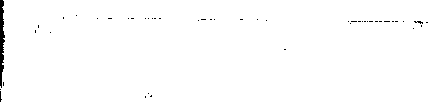 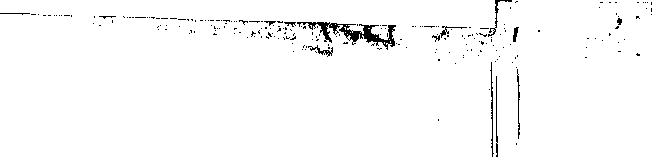 398399berekend in dagen, maanden of jaren, van aflaten, die met geld of met werken van kerkelijke gehoorzaamheid kunnen betaald worden. Het denkbeeld eener alomtegenwoordige en alverzorgende voorzienigheid is daar tastbaar en als het ware vleesch geworden in de medailles en scapulieren, die als voorbehoedmiddelen tegen rampen gebruikt worden. De waarde van een gebed hangt daar van de plaats af, waar het uitgesproken werd, die van eenen gehouden hoogtijd, van de plek, waar hij plaats vond. De voorstelling van God wordt daar v er m e n s c h e l ij k t in die van eenen heilige, op wien men als bemiddelaar bij den Allerhoogste heenwijst en wordt ten slotte geheel verzinnelijkt en tot het gebied der doode stof verlaagd in de overblijfselen of in het beeld van dien heilige, wiens gunst en bescherming voor geschenken, groote waskaarsen en prachtige feesten verkrijgbaar is. O, voor hoe goede christenen zou Paulus de toenmalige Galaten gehouden hebben, indien hij hen met die had kunnen vergelijken, welke Rome kweekt, waar men hen geheel naar haren zin en smaak kan vormen! Wat hebben die weinige overblijfselen der mozaïsche ecredienst te beteekencn vergeleken met de bijna grenzenlooze uitbreiding, die de vormendienst in het roomsch-catholicisme verkregen heeft? Door overmaat van inschikkelijkheid had Petrus den schijn aangenomen, als dacht hij eenigzins eenstemmig met de joodschgezinde partij en werd hij reeds daarom in het aan g ez i g t door Paulus bestraft. En denkt u nu eens dienzelfden Paulus, hoe hij zich tegenover Rome's kerkhoofd zou betoonen en tegenover al de dingen, die het pausdom gebouwd heeft of op dien grond laten optrekken, welken de apostel met stelligen eisch verkondigde, dat door de belijdenis van het evangelie van den Christus voor altijd moest verlaten worden.VIJFDE HOOFDSTUK.De apostel vat zijne stelling weder op en nu niet weglating van alle redekunstige figuren. „Zoo gij u laat besnijden,"  (indien gij blijft bij het stelsel en den geest des ouden verbonds) „zal Christus u tot nietsnut zijn."— „Christus is u ijdel geworden, die door de wet" (door de werken) „geregty aardigd wilt worden, gij zijt van de genade vervallen ," (gij zijt uitgegaan uit het verbond der genade).362. Vs. 6. Want in Christus Jezus heeft noch besnijdenis, noch voorhuid eenige kracht, maar het geloof door de liefde werkende.Deze woorden drukken beknopt den hoofdinhoud van het christendom uit en bevatten te gelijkertijd het antwoord op de voorname tegenwerping, die men steeds tegen de leer van de zaligheid door het geloof in het midden gebragt heeft. Wat dan nu kracht heeft, waar de werken der wet zonder kracht zijn , zegt Paulus , is het geloof, maar het geloof door de liefde werkende, want het geloof is dood, heeft opgehouden te bestaan, is niet waarlijk aanwezig geweest of geweken, zoodra het zich niet in werken openbaart, die zooveel uitnemender zijn dan de werken der wet, als de bedeeling der genade heerlijker dan de bedeeling der wet is. Paulus stelt dan de Gode welbehagelijke werken als de vrucht: en wel als de noodwendige vrucht van het geloof voor; hij eischt werken der gehoorzaamheid, maar wil, dat zij uit de ware bron, dat is, uit een dankbaar en niet uit een loonzoekend, uit een kinderlijk en niet uit een door slaafsche vrees gedreven hart zullen voortvloei- jen. En nu zegge niemand, dat het er ten slotte weinig toe doet, of men de werken vóór het geloof, of het geloof vóór de werken plaatse. Wie de werken vooraan plaatst, toont daarmede, dat hij zich zelven en zijne be-400hoeften, dat hij zijne onmagt ten goede en Gods heiligheid, dat hij de wet en de genade in haren waren aard niet kent, en door zijne onkunde en verblinding tot hoogmoed opgeblazen, zal hij er onvermijdelijk toe geleid worden, om niet in den Christus, maar in zich zelven te gelooven en om datgene van hoog gewigt in de goddelijke weegschaal te achten , wat in het oog des heiligen niet alleen verwerpelijk, maar zelfs strafwaardig is.363. Vs. 13. Want gij zijt tot vrijheid geroepen, broeders! alleen gebruikt de vrijheid niet tot eene oorzaak voor het vleesch; maar dient elkander door de liefde.Ziehier een antwoord op eene andere tegenwerping, of liever op eenen anderen vorm der boven vermelde tegenwerping. Hij , dus spreekt men, die zal oordeelen, dat het geloof alleen hem voor God regtvaardigt, zal daardoor geleid worden, om zich zorgeloos aan al zijne driften en hartstogten prijs te geven. Wij gaven op dit bezwaar elders (noot 270) ons antwoord, en Paulus bevestigt hier het dáár gezegde. De vrijheid is voor den christen niet de geregtigheid om kwaad te doen, zij kan dat onder geen voorwendsel voor hem zijn. Dat hij vrij geworden is , wil alleenlijk zeggen , dat de vrees in hem door de liefde, en eene menigte van inzettingen voor hem door één gebod vervangen is. Voor hem bestaat niet gebod op gebod en regel op regel, maar alleen het ééne woord: //gij zult den Heer, uwen God, liefhebben met geheel uw hart, met geheel uwe ziel, en met alle krachten en uwen naaste gelijk uzelven." Hoe schoon en juist geeft Paulus dit denkbeeld in de woorden: //dient elkander door de liefde" weer. Ziedaar de christelijke onderworpenheid. In het dus uitgesproken gebod der liefde wordt eene volmaakte orde401voor de zedelijke en maatschappelijke wereld het volledigst afgebakend, wat Paulus dan ook in de volgende verzen aantoont.ZESDE HOOFDSTUIT.Opwekking tot wederkeerige ondersteuning en zachtmoedigheid.364. Vs. 2. Draagt elkanders lasten. Vs. 5. Een iegelijk zal zijn eigen pak dragen.Deze twee uitspraken schijnen met elkander in lijnregte tegenspraak. De twee tussehen liggende verzen, verbinden en verklaren , wat den apostel in den geest voor ooggin stond.Verdraagt wederkeerig elkanders gebreken , maar wacht u , om, terwijl gij die van anderen verdraagt , zulke vergelijkingen te maken , die tot een noodzakelijk gevolg hebben, dat gij uzelven beter dan uwen broeder acht. In den jongsten dag zal ieder geoordeeld worden , niet naar hetgeen anderen waren, maar naar hetgeen hij zelf was; een iegelijk zal zijn eigen pak dragen. Dit is eene getrouwe omschrijving van Paulus mening.Door het eerste vers van al liet volgende te scheiden, is het gelukt, daarin iets te zien , wat zich met de leer omtrent de overdragt van de overtollige goede werken der heiligen rijmen liet. De heiligen, zoo spreekt men, leenen ons van hunnen overvloed, om den last onzer zonden te verligten ; zij helpen ons dien dragen ; zij dragen hem voor ons. — IJdel woordenspel 1 Er is hier van broederlijk liefdebetoon sprake, van een liefdevol verdragen van elkanders zwakheden, en zoodra men maar de vijf verzen in hunnen onderlinger , naauwen zamenhang leest , is het ten eenenmale onmogelijk, daarin waarlijk iets anders te vinden. En zou niet bovendien de inhoud van18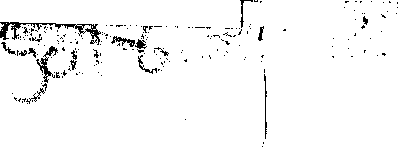 402403vers 5 het leerstuk op vers 2 gebouwd geheel omverwerpen? Een iegelijk zal voordenregter zijn eigen pak dragen. Voor de vierschaar Gods kan niemand ons een helper zijn dan alleen Christus , die zelf onze zonden in zijn ligchaam op het hout gedragen heeft.Vs. 7 verv. — Laatste raadgevingen aan de Galaten. Paulus verklaart dat hij in niets anders dan in het kruis van Jezus Christus roemen wil, door welken, zegt hij, de wereld mij gekruisigd is en ik der wereld.365. Vs. 15. Want in Christus Jezus heeft noch besnijdenis eenige kracht, noch voorhuid, maar een nieuw schepsel.Hier hooren wij de juiste uitdrukking voor de hoogste werking van het christendom: de schepping van eenera nieuwen mensch in ons. En is er nu eene eenige. zaak , die door de ervaring blijkt, dan is het wel de onmagt van alle vormendienst om ons tot een nieuw leven te brengen, om ons der wedergeboorte deelachtig te maken. Al wat uit zijnen aard wettisch werk is, geeft den ouden mensch bezigheid, maar kruisigt en doodt hem niet; veeleer doet het 't tegendeel van dit laatste, want doordien hij z66 de vroomheid naar zijne maat afgepast en onder zijn bereik gebragt ziet, wordt in hem de overtuiging geboren, dat hij in zichzelven voor God regtvaardig kan zijn, dat hij het werkelijk reeds is en dat hij niets meer te doen heeft, dan op den door hem ingeslagen weg voert te gaan. Hieruit laat zich den smaak verklaren, dien wij in vele wereldsgezinden voor deze dienstbaarheid en haar juk kunnen opmerken, omdat zij hun juist in die dingen , waarin zij van alle gehoorzaamheid wenschen ontslagen te zijn, zoo groote vrijheid laat. Het is zoo gemakkelijk voor het vleesch ,als men zich kan overreden , dat wedergeboorte iets overbodigs en alleen eene biecht noodzakelijk is; als men van zijne verkeerdheden geenen afstand behoeft te doen, maar die door het opzeggen van eenige gebeden kan uitwis- schen als men steeds dezelfde kan blijven en zich door voorraad van aflaten tegen het oordeel waarborgen; als men zich niets behoeft te ontzeggen op voorwaarde , dat men één dag in de week kerkelijk vaste; als men zich alleen voor priestergezag behoeft te buigen en zich tot belooning voor die onderwerping de poorten des hemels wijd ziet openstellen. Het catholicisme is niet de schepping van eenen nieuwen mensch in ons, maar de ontsluiting van den hemel voor den ouden mensch der zonde.366. Vs. 17. Voorts niemand doe mij moeite aan; want ik draag de lidteekenen des Heeren Jezus in mijn ligchaam.Deze l i d t e e k e n e n waren die der roede , waarmede hij driemalen gegeeseld was, waren de nagebleven tee- kenen der steenen , waarmede men hem gesteenigd had , waren ongetwijfeld ook al de sporen van smart door miskenning , tegenspraak, haat en vervolging in zijne gelaatstrekken ingedrukt. Zulk een lijden regtvaardigt het hoog gevoel, den heiligen roem, waarmede hij van zijne lidteekenen gewaagt.De roomsche kerk heeft op eigene wijs niet Paulus woorden haar voordeel willen doen en hare leden in den waan gebragt of daarin gelaten, dat meer dan een heilige, de lidteekenen van Jezus, dat is, de teekenen zijner kruisiging, naar de letter, op wonderdadige wijs, aan handen, voeten en zijde ten toon gedragen heeft. De lidteekenen kunnen werkelijk aanwezig geweest zijn , want niets is bij een weinig moed en dweepzuchtige overspanning ligter, dan zich die merkteekenen in het vleesch18*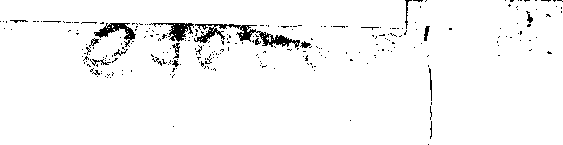 DE BRIEF VAN DEN APOSTEL PAULUSAAN DIE VANEPHEZE.EERSTE HOOFDSTUK.367. Vs. 3. Gezegend zij de God en Vader onzes FIeeren Jezus Christus , die ons gezegend heeft met alle geestelijke zegening in den hemel in Christus.Wanneer wij deze woorden met eenige aandacht beschouwen, blijkt ons daaruit, dat in de oogen van Paulus het christendom eene volledige, eene volkomene zaak was; want er is wel geene krachtiger taal denkbaar, die hij zou hebben kunnen bezigen om God voor deze zijne gave te danken. Wat dus van die ontelbare genadegiften en bronnen van genade en genademiddelen te denken , welke de roomsche kerk aan de aan Paulus bekende zegeningen toegevoegd heeft? Zijn die nieuwigheden iets goeds, bezitten zij het gewigt en de waarde , die men daaraan toeschrijven wil, dan zijn de christenen van Paulus tijd al zeer weinig bevoorregt geweest. Zij hebben dan een naauwelijks noemenswaardig deel des christendoms gekend.Dat deel echter is gelukkig nog, en wel geheel, voor hen voldoende, die daar boven voor zich zelven niets begeeren, want dat doel is, zoo als wij reeds herhaalde-404te maken; het bedrog daarbij ligt slechts in eene verkondiging van hunnen wonderdadiger oorsprong, en aan dat bedrog heeft Rome haar eigen deel, door dezulken heilig te verklaren, die zich aan eene zoodanige dweeperij schuldig gemaakt hadden en daarna in een wonder roemden. Zouden niet misschien eenigen in hunne overspanning bij dat roemen ter goeder trouw geweest zijn? Het kan mogelijk wezen en van hen zeggen wij dan ook niet, dat Rome aan hun bedrog medepligtig is, maar dat zij hunne dwaasheid met goddelijk eerbetoon verheerlijkt heeft.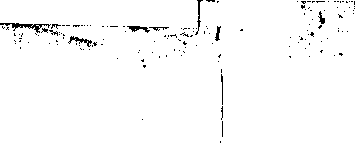 406407rplijk aangetoond hebben, in waarheid het eenige en het alles , wat wij behoeven.Vs. 4 verv. — De apostel ontwikkelt zijne gronden tot dankbaarheid meer in het breede. God heeft ons in Christus tot kinderen aangenomen. Jezus is aan de regterhand Gods gezeten.368. Vs. 22, 23. En hij heeft alle dingen zijnen voeten onderworpen en heeft hem der gemeente gegeven tot een hoofd boven alle dingen , welke zijn ligchaam is en de vervulling desgenen, die alles in allen vervult.In dezen brief komt Paulus herhaaldelijk op de voorstelling der gemeente als kerk, en op hare eenheid en haar hoofd terug. Dat hoofd is, waar hij er van spreekt, steeds Christus , en die eenheid immer eenheid in Christus, maar van eene eenheid in of door Petrus wordt nergens een woord door hem gerept. De gemeente is het ligchaam van Christus, zegt de apostel; eene waarheid, die hij ook den Corinthiërs met nadruk op het harte gelegd had, toen, hij hun schreef (1 Cor. XII: 27) : E n g ij- lieden zijt te zamen het ligchaam van Christus en leden elk afzonderlijk, woorden, die wel als bewijs mogen gelden, dat hij niet van eene uitwendige, wettelijke eenheid gewaagt. Immers tot het li g c h aam  van Christus kunnen zij alleen behooren , die reeds door zijn bloed en zijnen geest in beginsel gereinigd en geheiligd en daardoor Gode den Vader nieuw geborene kinderen zijn , zoodat als die naam der gemeente gegeven wordt, het zonneklaar is, dat hij alsdan niet op de zigtbare, altijd door onwaardige leden verontreinigde kerk, maar op de onzigtbare, op de gemeente der ware christenen toepasselijk is, Die gemeente is heilig, en zij ook is één,TWEEDE HOOFDSTUK.Wij waren door de misdaden en de zonden doód. God heeft ons mede in Christus levend gemaakt. Wij zijn uit 'genade zalig geworden, „niet uit de werken, opdat niemand r o e m e," (noot 275) In Jezus Christus is het vereenigingspunt voor Joden en Heidenen , want God heeft in zijn kruis de wet der geboden, in inzettingen bestaande als heerschappijvoerende magt te niet gedaan en het geloof in hare plaats gesteld. De wet was de muur van afscheiding tasschen Joden en Heidenen, Christus is onze vrede, want, dien middelmuur gebroken hebbende, ,369. Vs. 15. Heeft hij de vijandschap in zijn vleesch té niet gemaakt, (namelijk) de wet der geboden in inzettingen bestaande.In het bovenstaande moet wel ieder nadenkende eene nieuwe aanleiding vinden , om te oordeelen in hoever het christendom in zijn eigenlijk karakter verbasterd is, waar het tot eene godsdienst van uitwendige vormen en wettische inzettingen gemaakt werd.Het christendom is voor alle volken en alle eeuwen bestemd, en opdat het allen zou kunnen leiden en met Zijne zegeningen vervullen , heeft, naar Paulus onderwijs, Jezus Christus door zijnen dood de wet te niet gedaan , in' zooverre zij voor Benen tijd als tuchtmeester over Israël gesteld was. Wanneer dat waarachtig is, welke gegronde reden heeft er dan toch kunnen bestaan, om het oude, te niet gedane godsdienstelsel weder in de gemeente van kracht te maken ? Waarom heeft Rome meer uiterlijke plegtigheden, meer kerkelijke vormen, meer wettische inzet- tingen voorgeschreven dan ooit bij de Joden bekend geweest zijn? De magt, die Paulus door Jezus dood voor altijd vernietigd verklaarde en die hij niet anders dan met vrees en verontwaardiging door joodsgèzinde leeraarss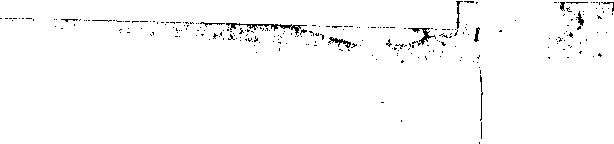 408409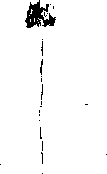 4nog steeds in beginsel zag voorstaan en als blijvend noodzakelijk aanprijzen , die magt is door Rome niet alleen •weder in eere hersteld, maar hoe langer hoe meer. ontwikkeld en bevestigd. De eenheid der gemeente , door den apostel op het gebied des geestes gesteld, is door Rome op het gebied des vleesches overgebragt. Rome heeft de heidenen niet weten te winnen, dan door zelf zich tot hun standpunt te verlagen (noot 314) en door hen in de christelijke gemeente al den toestel hunner vroegere eeredienst te doen wedervinden. Door eenti steeds toenemende uitwendige vormendienst jaagt Rome naar het bezit der wereldheerschappij.Vs. 20 verv. Een ander beeld van de vereeniging van Heidenen en Joden tot één ligehaam.370. Vs. 20 en 21. (Zoo zijt gij) gebouwd op het fondament der apostelen en profeten, waarvan Jezus Christus is de uiterste hoeksteen ; op wien het geheele gebouw , bekwamelijk zamengevoegd zijnde , opwast tot een heiligen tempel in den Heer.Behalve het altijd veel beteekenend weglaten van Petrus naam en het niet gewagen van eenig zigtbaar hoofd, vallen hier vooral twee zaken op te merken.De eerste zaak is deze, dat wij hier eere ontwikkeling vinden door Paulus zelven aan het welbekende beeld van den steen gegeven , eene ontwikkeling , waarbij van Jezus Christus en wel van hem alleen alles gezegd wordt, wat ' de roomsche kerk gewoon is als Petrus heerlijkheid te vermelden.De tweede zaak, die nog treffender mag genoemd worden, bestaat hierin, dat het gebouw op het fondament der apostelen en profeten gebouwd is. Der apostelen. Petrus is dus niet het eenig, ja zelfs niet het voorname fondament. Niet de minste bijzondere melding wordt op deze gewigtige plaats van hem gemaakt. Wij zien hier eene volkomene gelijkstelling tusschen hem en zijne ambt- genooten en dat in een redebeleid, waarin Paulus, Petrus niet ongenoemd had mogen laten, indien die apostel in zijne schatting geweest ware, wat hij naar het beweren van Rome's kerkleer is geweest. Deze volkomene gelijkstelling van al de apostelen zien wij ook (Openb. XXI: 14) in de schildering van het hemelsch Jeruzalem. De muur der heilige Godsstad heeft, naar Johannes voorstelling te dier plaatse , twaalf fondamenten en in dezelve de namen der t w a a 1f apostelen des lams Geen roomseh godgeleerde zal ooit van de twaalf fondamenten der kerk spreken en waar hij de kerk onder liet beeld van een gebouw afmaalt , zal hij evenmin Petrus naam stilzwijgend durven voorbijgaan.DERDE HOOFDSTUK.Paulus geroepen om de apostel der heidenen te zijn. (noot 227) God, alle mensehen tot kennis der waarheid willende roepen, heeft dit zijn voornemen in Jezus Christus vervuld.371. Vs. 12. In wien wij hebben de vrijmoedigheid en den toegang met vertrouwen door het geloof aan hem.Aanvulling van hetgeen wij reeds door den Heer zelven hebben hooren zeggen (zie noot 31). Wanneer gij vrijheid hadt, om met vol vertrouwen tot eenen vorst te naderen , dien gij als magtig en gezind kendet, om al uwe wenschen te vervullen , zou het dan wel in u kunnen opkomen , om hem uwe begeerten door anderen kenbaar te maken P En wanneer die vorst u zelf nu zijnen zoon aangewezen had, als door hem verkoren en belast, om al uwe betrekkingen tot hem te regelen , zoudt gij dan wel18**410.kunnen meenep, dat het de regte wijze was , om uwen eerbied en uwe dankbaarheid te toonen, als gij u desniettegenstaande tot anderen rigten gingt?En wat anders doen zij nu die heiligen aanroepen? Al werd die aanroeping nooit aanbidding, wat nauwelijks mogelijk of denkbaar is, wordt zelfs dan nog niet aan menschen eene eer gegeven, die de Schrift met zoovele woorden alleen aan Christus toekent en die met de vrijmoedige toenadering tot den Vader, welke hij voor ons verworven heeft, in lijnregten strijd is? Wat zouden zij toch kunnen te weeg brengen boven hetgeen reeds door Gods Zoon zelven voor ons is verkregen ? De christen, die geleerd heeft, met zijne smeekingen en begeerten regtstreeks tot God te gaan, gevoelt aan menschelijke voorspraak geene behoefte, maar kent daarentegen bij ervaring de waarheid van Paulus woord en acht zich steeds vrij , om in den naam van Jezus Christus zijnen Heer, met vol vertrouwen tot God toegang te hebben. Neen , de christen heeft aan heiligen geene behoefte, Rome heeft hen noodeg, maar in het belang van zijne magt en zijnen rijkdom; het zou te veel schade lijden, als het de men- schen leerde, om door Jezus Christus regtstreeks tot God te gaan,Vs. 14. verv. De Apostel bidt voor de Epheziërs, dat God hen met zijne genadegiften vervulle.372. Vs. 21. Hem, (zeg ik), zij de heerlijkheid in de gemeente , door Christus Jezus , in alle geslachten , tot in alle eeuwigheid ! Amen.De eerbewijzen, die men den heiligen toebrengt, worden , zoo zegt men , aldus aan God zelven gegeven. Ís dit waarlijk zoo? Het is ons (noot 238) gebleken, dat het in die woorden bij bespiegeling als waarheid voorgestelde , in de werkelijkheid naauwelijks mogelijk is, 411en dat het ook', voor zooveel ons bekend is geworden , nergens zoo gevonden wordt. Maar al ware de zaak uitvoerbaar en algemeen heersehende , dan nog zou dit eene waarheid blijven , dat de Schrift zelve van zulk eene , wijze van godsverheerlijking niets weet. Gode zij heerlijkheid in de gemeente door Christus Jezus, zegt Paulus, en als wilde hij met nadruk doen gevoelen, dat ten dezen geene willekeurige verandering mogt plaats grijpen, heeft hij er, als het ware ten overvloede, bijgevoegd: in alle geslachten, tot in alle eeuwigheid.VIERDE HOOFDSTUK.Vermaning tot ootmoedigheid, zachtmoedigheid en lankmoedigheid.373. Vs. 3-6. U benaarstigende te behouden de eenigheid des Geestes door den band des vredes. Één ligchaam is het en één Geest , gelijk gij ook geroepen zijt tot ééne hoop uwer roeping: één Heer, één geloof, één doop. Ëén God en Vader van allen, die daar is boven allen en door allen en in u allen.Alweder een van die gedeelten der Schrift, waarvan de roomsche kerk de woorden in beslag nam, om die voor haar stelsel te gebruiken, terwijl de zin van het geschrevene regtstreeks met hare leer en beginselen in strijd is.In de eerste plaats sla men gade, wat deze verzen voorafgaat en wat daarop volgt, en zal, dit doende, zien , dat zij een tusschenzin uitmaken en eene aanma-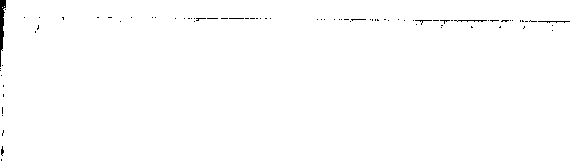 412ning tot liefdadigheid en langmoedigheid zijn. Reeds dit verband veronderstelt verschil van meening , vrijheid van denken. Of wat zou eene aanmaning tot langmoedigheid , tot onderlinge verdraagzaamheid te beteekenen hebben , ter plaatse waar de apostel in eenen roomschen zin van één geloof en één ligchaam sprak? Binnen de grenzen van het roomsche stelsel kan er geene sprake van zijn , elkander in geloofszaken onderling te verdragen ; daar heeft slechts ééne zaak beslissende waarde, en dat voor allen zonder onderscheid: — onderwerping aan een en hetzelfde gezag. Zoo is dan de door den apostel gegeven raad met het stelsel, dat aan de roomsche kerk tot grondslag ligt , in lijnregten strijd.En wat wenscht nu de apostel met alle magt door door ons bewaard te zien ? De eenheid des ge e st e s. En waardoor wil hij , dat zij behouden worde ? Door den band des vredes. Geen dezer woorden wijst op eene zigtbare, alle vraagstukken met hoog. gezag beslissende magt. Onder een gezag van dien aard is vrede niet de band, neen, hij is daar alleen gevolg van eenen anderen band, van de gehoorzame onderwerping. De eenheid des geestes is dan ook niets anders dan een gevolg der door allen betoonde gehoorzaamheid. Zoo had hier dan eigenlijk de gehoorzaamheid aangeprezen moeten worden , — en het moet ieder in het oog vallen, dat Paulus in dit redebeleid hieraan zelfs niet eens gedacht heeft. Is dit onloochenbaar, even gemakkelijk is het, om aan te toonen, dat hij iets geheel anders op het oog heeft, dat hij van eene eenheid spreekt, die de vrucht des geloofs is. Het is ons (noot 368) gebleken, dat in Paulus oog het ligehaam. van Christus daar aanwezig is , waar menschen in Christus leven , door hunnen wandel zich zijne leden toonen en dat er niets anders of meer vereischt wordt, om dat ligchaam in de werkelijkheid te openbaren. Naar dien regel wordt 413het lig c ha a m van Christus in eene gemeente gevonden, zoodra zij maar eenige zoodanige menschen in haren schoot bevat, en bestaat in haar midden dat ligchaam onafhankelijk van alle denkbeeld van kerkelijke regeling of zigtbaar gezag. Zoodanig is de voorstelling, die het apostolisch_ woord ons leert maken. En als nu de apostel aan het voorafgaande toevoegt: aéén Heer, één geloof ," dan moet immers wel die eenheid des geloofs een en hetzelfde karakter als de eenheid des ligchaams hebben, en is zij dus ook van alle denkbeeld van gezag onafhankelijk. Voorts spreekt de schrijver niet van geloof in de beteekenis, die dat woord later in de godgeleerdheid verkregen heeft, namelijk, die van geloofsstelsel; hij bedoelt niet anders dan enkel de daad des geloofs. 1 én geloof is het geloof in é é n en denzelfden Heer, en de zin der beschouwde zes verzen komt alzoo hierop neder : Verdraagt elkander, sluit u ten naauwste aan elkander aan, want gij zijt dienstknechten van een' en denzelfden meester, en een en dezelfde doop verpligt u, om u aan hem dienstbaar te toonen." — Er is derhalve in alles, wat hier voorkomt, niets, dat eenige betrekking op het roomsche kerkstelsel heeft.374. Vs. 11, 12. En dezelfde heeft gegeven sommigen tot apostelen , en sommigen tot profeten , en sommigen tot evangelisten en sommigen tot herders en leeraars: tot de volmaking der heiligen , tot het werk der bediening , tot opbouwing des ligchaams van Christus.Zijn. deze woorden met de door ons verdedigde stelling niet in lijnregte tegenspraak? Bewijzen zij, dat de apostel in de voorafgaande verzen van eene stelselmatige eenheid en van een zigtbaar gezag gesproken heeft? In geenen deele.t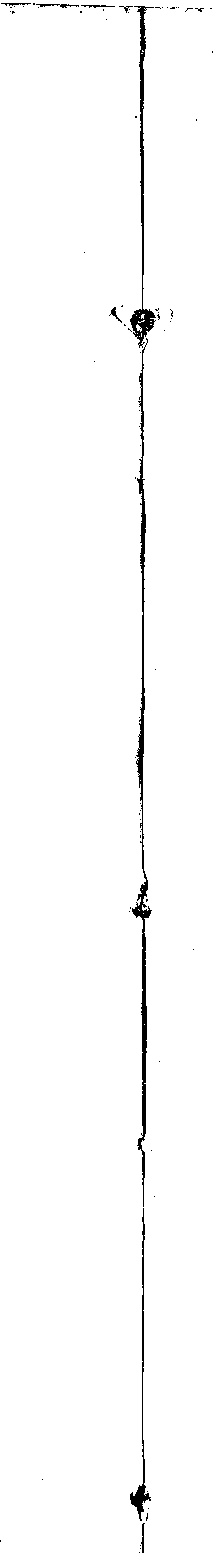 414Wat de apostel hier zegt, is niets, dan eene wettige gevolgtrekking uit zijne vermaningen tot nederigheid en verdraagzaamheid. Ieder, zegt hij, heeft zijne eigene, bijzondere gave ontvangen, niemand mag zich dus daarop verheffen, als had hij meer dan anderen verkregen; maar allen moeten , in de mate , waarin ieder ontvangen heeft, medewerken aan het algemeene werk, de opbouwing van het ligchaam van Christus. De verzen 11 en 12 beteekenen dus èeniglijk , dat God het aan dezen gegeven heeft om apostelen, aan anderen om profeten te zijn enz. Er is hier van niets anders sprake , dan van ontvangene gaven en van den pligt, die op allen rust, om die gaven zonder onderlingen naijver aan het algemeen belang dienstbaar te maken.Wat wint men voorts, als men beweert, dat de apostel zich hier op het grondgebied der kerkelijke, zigtbare eenheid geplaatst heeft? Niets, dan dat men ons tot de vraag regtigt , waarom hij zich in dat geval zoo weinig naauwkeurig heeft uitgedrukt, waarom het hier voorkomend kerkgezag zoo weinig met dat der roomsche kerk overeenstemt en vooral, waarom hij in deze opsomming van kerkelijke waardigheden de hoogste met stilzwijgen voorbijgaat. Naarmate men er sterker op drukt, dat Paulus hier in den geest van het roomsche kerkstelsel gesproken heeft, in diezelfde mate wordt het meer onmogelijk om aan te wijzen, waarom hij niet verder gegaan is , waarom het eigenlijk middelpunt in zijn betoog ontbreekt, waarom Zijne geheele voorstelling zoo ver van de naauwkeurigheld verwijderd is, die men in dat geval rept had te verwachten.375. Vs. 13. Totdat wij allen zullen komen tot de eenigheid des geloofs en der kennis van den Zoon Gods, tot eenen volkomen man, tot de mate van de grootte der volheid van Christus.415Wij vinden hier de bevestiging van al de reeds door ons gemaakte opmerkingen. Hier wordt de eenheid des geloofs als eene zaak voorgesteld , waartoe men komt, als een staat van volkomenheid, die men zich gaandeweg meer eigen. maakt. Bewijs genoeg, dat er hier geene sprake van eene wettelijk geordende eenheid is, van zulk eene namelijk, die ieder in den schoot der roomsche kerk geborene reeds geheel gemaakt  vindt en waaraan men dus op eens en ten volle deel krijgt. Maar welke zaak geldt het hier dan? De vorderingen , die men in de kennis van den Zone Gods moet maken, in dat. leven in Christus," waarvan het steeds volkomenerbezit het ideaal des Christendoms is. Het gemeenschappelijk streven daarnaar vormt de ware, levende, eeuwige eenheid der gemeente.376. Vs. 14. Opdat wij niet meer kinderen zouden zijn, die als de vloed bewogen en om- gevoerd worden met allen wind der leere, door de bedriegerij der menschen, door arglistigheid, om listig tot dwaling te brengen.De apostel wil niet, dat wij met allen wind der leer zullen omgevoerd worden. Hij wil dus, zoo heeft men gezegd, dat een zigtbaar, onfeilbaar gezag ons voor dit gevaar behoede.Had hij zoo iets gewild, hij zou het hier gewis met ronde woorden uitgesproken hebben, want, zoo ergens, was het daarvoor juist hier de regte plaats. Nogtans zegt hij dat niet alleen, niet, maar beweert hij juist het tegendeel, want hij doet een beroep op de pogingen, op de inspanning, op de vorderingen van iederen bijzonderen mensch, en hij gaat ook verder voort in dienelfden geest te spreken. De aangewezene middelen zijn dus niet met den weg in overeenstemming te brengen, dien de416roomsche kerk als noodzakelijk, als den alleen waren aanwijst. Pogingen, inspanning van krachten, vorderingen veronderstellen vrijheid. Al de hier voorkomende raadgevingen des apostels zouden zonder eenigen gezonden zin zijn, wanneer wij , om niet met ` allen wind der leer te worden omgevoerd, het onderwijs eener onfeilbare kerk noodig hadden.Wat hier onder arbeid en vordering te verstaan zij , heb ik elders ontvouwd. Zie noot 132, 273, 298 enz.Vs. 17. verv. Vervolg der raadgevingen des apostels. Opwassen in Jezus Christus. Den ouden mensch afleggen en den nieuwen aandoen. Toorn, ledigheid en kwade zamensprekingen vermijden.377. Vs. 30. En bedroeft den Heiligen Geest Gods niet, door welken gij verzegeld zijt tot den dag der verlossing.Naar het onderwijs van den catechismus van het Trentsch Concilie spreekt de apostel hier van een sacrament, van het vormsel namelijk. Zou zoo iets zonder die aanwijzing in u opgekomen zijn ? Gij zoudt het ook wel niet vermoed hebben bij het lezen van Rom. V : 5, de andere bijbelplaats, waarop diezelfde catechismus dat kerkelijk leerstuk bouwt: ude liefde Gods is in onze harten uitgestort, door den Heiligen Geest, die ons is gegeven. En toch zijn deze twee plaatsen de een :i- gen, die men voor dat leerstuk weet aan te wijzen. Die plaatsen aan te halen, of te erkennen, dat men voor zijne bewering allen schriftuurlijken grond mist, komt ten slotte op hetzelfde neder, want de apostel gewaagt ginds en hier van zuiver geestelijke zaken, maar geenszins van eene kerkelijke plegtigheid.Het sacrament des vormsels is een van die dingen, die zich allerminst met de schriften des nieuwen ver- 41 /honds en zelfs met de overlevering laten rijmen, want het nieuwe testament weet daarvan niets en de • overlevering maakt van eene geheel andere zaak gewag. De kerkvaders vermelden eene plegtige handeling , waarbij de christenen , die voor de eerste maal tot de tafel des Heeren zouden naderen , vooraf openlijk de verklaring aflegden, dat zij leden der gemeente geworden waren, eene handeling nog bij de protestanten onder den naam van aanneming of bevestiging van ledematen bewaard. Het werk des priesters bepaalde zich daarbij tot het ondervragen der aankonreiingen, tot het ontvangen van hunne geloften en tot het doen van gebeden voor hen. Daar die gebeden voornamelijk de smeeking inhielden, dat zij • vast en sterk in luns geloof mogten zijn, is men later aan de gehecle handeling eene zekere geheimzinnige, 'sacramentele waarde begonnen te hechten. Eindelijk kwam daarbij eene zalving in gebruik, deze was nu een tweede doop of eene aanvulling van den eersten. Alzoo een deel geworden van het sacrament des doops , was er weinig meer noodig, om de - bevestiging een op zich zelf staand sacrament te doen zijn. Langzamerhand geraakte het doen van verklaringen en geloften door de nieuwe leden in onbruik ; alleen de zalving bleef nu nog over en deze werd sedert toegediend niet voor maar n a de avond maalsbedienirrg , wat wel als een ander bewijs raag gelden, dat de vroegere plegtige handeling eene verandering in doel en strekking ondergaan had, Zoo is dan het tegenwoordige roomsche vormsel in de eerste christen-eeuwen onbekend geweest , gelijk slat ook door onderscheidene godgeleerden bij de handelingen van het Concilie van Trente openlijk erkend gewerden is,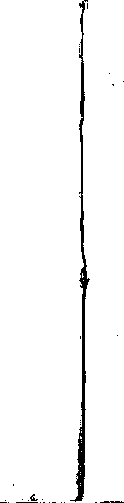 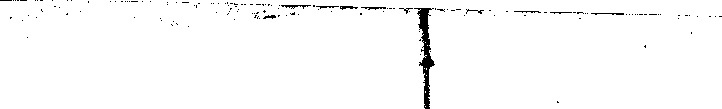 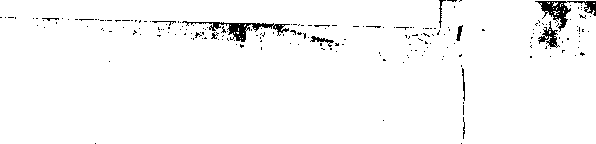 418
VIJFDE HOOFDSTUK.Zijt navolgers vau God. Reinheid.378. Vs. 4. Noch oneerbaarheid, noch zot geklap of gekkernij , welke niet betamen.De tegenstanders der roomsche kerk zijn niet de oenigen , die de weinig eerbare taal af keuren , welke maar al te dikwerf van den roomschen predikstoel vernomen wordt. Vele harer predikers weten bepaalde onderwerpen niet aan te roeren, zonder in hun spreken tot bijzonderheden en uitweidingen te komen, die niemand in Benig beschaafd gesprek zou dulden. Hun zeggen is, dat zij afkeer van de zonde willen inboezemen, door haar in al hare walgelijkheid af te malen, maar de goede vruchten dier handelwijs zijn zeer twijfelachtig, terwijl de kwade gevolgen zigtbaar voor de hand liggen. Een oneerbaar, onrein woord bevlekt altijd min of meer het oor en hart der hoorders.Evenzeer zijn het niet alleen de tegenstanders der roomsche kerk, die het doen van zekere geheime vragen in den biechtstoel afgekeurd hebben. Al ware zelfs de bedoeling en de vorm altijd zuiver, ook dan nog zelfs zou de reinheid des harten er door moeten lijden én bij den geloovige én bij den priester zelven, Voegt daarbij de walgelijke onderzoekingen , waartoe de priester geroepen wordt , die dat deel van zijn werk op die wijze zal ten uitvoer brengen. Het is van algemeene bekendheid welke boeken tot opleiding van biechtvaders moeten dienen; en wel mag men zich afvragen, hoe- danige de lessen moeten zijn over zulke boeken gegeven, hoe groot de ernst en ingetogenheid die onderwijzers en leerlingen daarbij willen bewaren, ook mogen wezen, 419Vs. 5. verv. Raadgevingen voor het leven. Voorzigtigheid. Waakzaamheid. Matigheid. Heiligheid des huwelijks.379. Vs. 23, 24. Want de man is het hoofd der vrouw, gelijk ook Christus het hoofd der gemeente is ; en hij is de behouder des ligchaams. Maar gelijk de gemeente Christus onderdanig is, alzoo ook de vrouwen haren eigenen mannen in alles.Christus de echt gen o ot der gemeente , de gemeente de echtgenoot van Christus. Schoon en treffend beeld, dat door de leeraren der roomsche kerk mengma-len gebezigd wordt en dat nogtans twee sterke bewijzen.tegen hun stelsel oplevert.Vooreerst kunnen wij van de gemeente, beschouwd als echtgenoot van Christus, zeggen , wat wij van haar (noot 368) als li ge haam van Christus gezegd hebben. De echtgenoot van Christus mag niet anders gedacht worden dan rein, geheel en volkomen rein. Die eeretitel kan dus alleen op de onzigtbare kerk, op het geheel der ware geloovigen, op hen wier leven in Christus is, betrekking hebben. Eerre zigtbare kerk, die altijd zondaren in menigte bevat en die hoofden, misdadiger van leven dan een der leden hebben kan, is niet de echtgenoot van Christus , kan tot hein niet in zoo naauwe betrekking staan, kan dien titel niet gebruiken, om eenig voorregt voor zich te eischen.Voorts zij hier opgemerkt , dat dit beeld elk denkbeeld van een zigtbaar, menschelijk hoofd der gemeente ten eenemale buitensluit. De echtgenoot van Christus kan niet gedacht worden , als onder het gezag van een' steeds zondig' mensch geplaatst, van een' mensch, die soms wel een zeer groot zondaar zijn kan. Het gezag eens echtgenoots is van dien aard, dat het niet op een'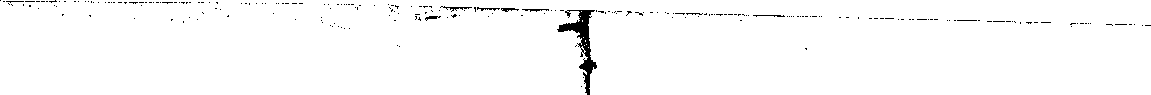 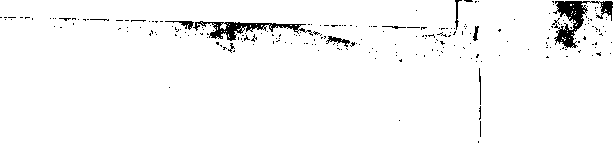 420ander' kan overgedragen worden ; tusschen dien naam en ieder denkbeeld van overdragt van regten en gezag is een onbepaalde strijd. Ook houdt Paulus zich bij de ontwikkeling van het gebezigde beeld geheel aan het denkbeeld van eene levende , bestaande en duurzame gemeenschap tusschen de gemeente en haar hemelsch hoofd.Het beeld is alzoo in dubbelen zin met de gevolgtrekkingen, die Rome daaruit afgeleid heeft, strijdig.380. Vs. 32. Deze verborgenheid is groot, doch ik zeg dit , ziende op Christus en op cle gemeente.De roomsche vertalers plaatsen hier in navolging van de vulgata voor het woord verborgenheid, sa- e r am en t, en wijzigen voorts het overige van den zin door over te zetten : dit sacrament (het huwelijk) is groot en in Christus en in de gemeente.Een en ander is afwijking van de kennelijke waarheid.Waar het Grieksch : v e r b or g e n h ei d geeft , is het eene vervalsching van den tekst, als men dat woord door sacrament vertaalt, en is het dwaling of bedrog , als men daarna op zoo willekeurige vertaling de leer grondvest, dat het huwelijk als sacrament moet beschouwd worden.Voorts is het beweren onwaar, dat dit vers op het huwelijk betrekking heeft, want het tweede gedeelte daarvan is een tusschenzin, door den apostel met opzet gebruikt, om te doen gevoelen , dat zijn woord : deze verbergen or hei d is groot, op de geestelijke vereeniging van Christus en de gemeente betrekking heeft. Reeds het woord verborgenheid, groote verborgenheid bewijst dit, dat kennelijk op het gewone, aardsche huwelijk niet van toepassing is. Maar ook het volgende vers bewijst het, waar wij lezen: edoch ook ,gij421lieden, een iegelijk hebbe zijne eigene vrouw zoo lief als zichzelven." Het woordje ook bewijst, dat er hier niet van het huwelijk is gesproken geworden , maar van de betrekking, waarop de apostel als afschaduwing des huwelijks gewezen heeft, namelijk van de gemeenschap tusschen Christus en de gemeente. Die gemeenschap is alzoo eene verborgenheid genoemd.Wel mogen wij dit stuk beschouwen als eene schoone leering over de heerlijkheid des huwelijks bevattende , maar het sluit niets in, dat tot begunstiging der roomsche denkbeelden dienen kan.ZESDE HOOFDSTUK.Pligten van kinderen, vaders, dienstknechten, meesters. De christen in den strijd des levens.381. Vs: 11. Doet aan de geheele wapenrusting Gods.De apostel geeft eene breede optelling van de deelen , die tot die wapenrusting behooren. Men zie nu, of men daarbij iets vindt, wat door de roomsche kerk als middel tot bewaring van geloof of kracht aanbevolen wordt: medailles, scapulieren , wijwater , reliquien enz. enz.382. Vs. 17. En neemt den helm der zaligheid en het zwaard des Geestes, hetwelk is, Gods woord.Het is Benen roomsch-catholiek onmogelijk om aan dit laatste bevel gehoorzaam te zijn , en toch is dit ten slotte het voorname; want, wat den krijgsman maakt, is het zwaard, en wie al het andere heeft, maar het zwaard mist , is tot strijden buiten staat.Wat is een roomsch-catholiek? Een mensch op zijne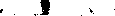 DE. BRIEF VAN DEN APOSTEL PAULUSAAN DEPIIILIPPENSEN.EERSTE HOOFDSTUK.383. Vs. 1. Paulus en Timotheus, dienstknechten van Jezus Christus , aan alle de heiligen in Christus Jezus, die te Philippi zijn, met de opzieners en diakenen.Drie opmerkingenA. Deze brief is de eenige , aan welks hoofd de opzieners der gemeente opzettelijk genoemd worden. Intusschen wordt nog zelfs de gemeente vooraan gesteld met inbegrip harer leeraren onder den algemeenen naam van «de heiligen die te Philippi zijn." Reeds in noot 332 is op het gewigt dezer opmerking tegen de aanmatiging der geestelijkheid gewezen, die beweert de kerk bij uitsluiting te zijn en zich de kerk noemt, de gemeente bij zich insluitende.B. Met de opzieners (bisschoppen) , zegt Paulus. Er waren dan te Philippi even als te Efeze (noot 253) meer dan één bisschop (opziener), waaruit dus volgt, dat die opzieners geene bisschoppen in den roomschen zin des woords waren.422kniën achter het schild zijner kerk gebogen. Hij is daar , zoo wordt hem geleerd , tegen alle kwaad en alle ongeloof beveiligd, mits hij maar knielende blijft liggen. Maar de ervaring is daar , om te leeren , hoe zwak dat schild is , dat de geloovige niet zelf in handen houdt, en hoe ondeugd en ongeloof rijk in middelen zijn, om hem achter dat schild langs eenen omweg te vinden en te treffen. De strijd des levens is de eigene zaak van den geloovigen zelven , ieder zij daarvan diep overtuigd, en daarom wordt ons toegeroepen, dat wij de gansche wapenrusting Gods zullen aandoen en als mannen strijden. Wapenen wij ons dan voor alle dingen met het woord Gods; dit zij ons het zwaard, dat tegen alle zonden en tegen ieder ongeloof magtig is, en niemand onzer late zich dat magtig wapen , onder welk voorwendsel ook, ontrooven.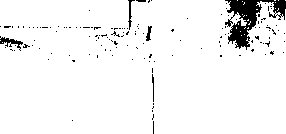 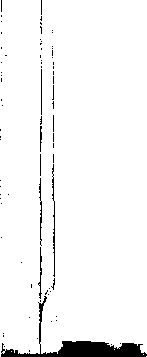 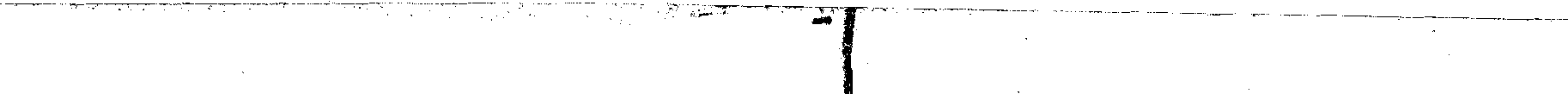 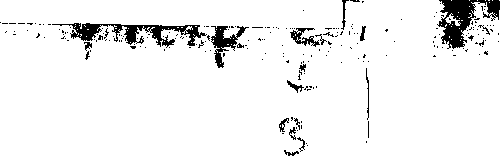 424C. Met de opzieners en diakenen. Er waren dus tusschen de opzieners en diakenen geene tusschenpersonen. Ons beweren wordt hier alzoo nader bevestigd, dat de opzieners ouderlingen waren, herders der gemeente en niets meer. Ook Clemens van Rome, die veertig jaren na Paulus eenen brief aan de Corinthiërs schreef, noemt eerst de opzieners en terstond daarop de diakenen, ook bij hem is geen spoor van eenen daar tussehen liggender priesterstand.Vs. 3 verv. Vordering van de Philippensen in geloof en godsvrucht. Paulus gevangenschap werd daardoor verzacht. Deze gevangenschap was der uitbreiding van het evangelie te Rome bevorderlijk geweest.384. Vs. 13. Alzo() dat mijne banden in ,Christus openbaar geworden zijn in het gansche regthuis en aan alle anderen.Deze heilige roem zou slechts de taal der onbillijkheid en des naijvers zijn , wanneer wij verpligt waren te gelooven, dat Paulus, waar hij hier van zijnen arbeid te Rome spreekt, dien van Petrus met opzettelijk stilzwijgen voorbij gaat. Er is slechts één weg oir op deze en gelijksoortige plaatsen Paulus niet voor een' onbillijk en naijverig menseh te verklaren , en die ééae weg is de erkenning , dat Petrus toen niet te- Rome en dat hij aldaar nog niet geweest was. Nu moet het schrijven van dezen brief ten minste in het jaar 61 gesteld worden , en misschien is hij eerst in het jaar 62 , dus bijna 30 jaren na Jezus dood geschreven. De voor Petrus verblijf te Rome gestelde tijdruimte wordt alzoo steeds kleiner en zal gaande weg nog enger worden; zoodat wij ten slotte met volle regt zullen kunnen vragen : Waar is in de geschiedenis neg plaats voor een verblijf van Petrus te Rome?425Vs. 15 verv. Beproevingen van den apostel in zijne evange. liedienst zelve gelegen. Zij buigen hem niet neder, want het leven is hem Christus (noot 359) en het sterven gewin. Hij gevoelt, dat zijne taak nog niet ten einde spoedt,TWEEDE HOOFDSTUK.385. Vs. 2. Zoo vervult mijne blijdschap, dat gij moogt eensgezind zijn, dezelfde liefde hebbende , van één gemoed en van één gevoelen zijnde .... (tot vs. 16).Wij ontmoeten hier dezelfde denkbeelden en denzelfden gang van denkbeelden, dien wij in den brief aan de Efeziërs aangetroffen hebben. (laoofdst. 1V noot 373, 375;; wij zouden dus hier alleen dezelfde opmerkingen kunnen maken. Eenheid wordt hier aanbevolen, maar gelijk ginds, eenheid des geestes door den band d es vredes , eenheid door nederigheid , langmoedigheid en vorderingen in het leven, dat in Christus is. Als ginds komt ook hier geen woord voor, dat op eene kerkelijke, uit eene priesterregering geborene eenheid van toepassing is.Vs. 19 verv. Uitweidingen over Timotheus en over Epaphroditus. Hun lof, (noot 334).DERDE HOOFDSTUK.386. Vs. 2, 3. Ziet op de versnijding; want wij zijn de besnijding , wij , die God in den geest dienen en in Christus Jezus roemen en niet in het vleesch betrouwen.Vroeger hebben wij gezien wat Paulus met het betrouwen in het vleesch (noot 360) bedoelt, namelijk het vertrouwen stellen op eene regtvaardiging uit de werken der wet. Door de versnijding duidt hij dezulken aan, die op de19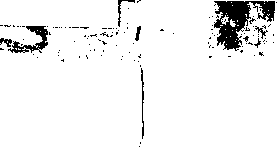 426uitwendige besnijdenis leerden betrouwen , vergetende, dat de ware besnijdenis, die des harten is. De christenen, die hij tegen deze wettisch gezinden overstelt , zijn zij , die hunne geregtigheid voor God niet zoeken in het in acht nemen van vormen en uitwendige pligten, maar die God in geest en waarheid dienen, en er hunnen roem in stellen, dat zij al hunne geregtigheid alleen aan Christus te danken hebben. Hij drukt deze zijne meening nog duidelijker uit, als hij vs. 8 en 9 schrijft: Ja, gewisselijk, ik acht ook alle dingen schade te zijn, om de uitnemendheid der kennis van Christus Jezus, mijnen Heere, om wiens wil ik al die dingen schade gerekend heb, en acht die drek te zijn opdat ik Christus moge gewinnen , en i n hem gevonden worde, niet hebbende mijne regtvaardigheid, die uit de wet is, maar die door het geloof van Christus is, namelijk, de regtvaardigheid, die uit God is door het geloof.387. Is de bovengenoemde leer als grondslag van alonze aanvallen tegen het roomsche kerkgeloof opmerkelijk, zij is het bovendien ook ten aanzien van een bepaald vraagstuk, dat der overdragt van verdiensten.Of wat wordt er tegenover deze verklaringen van Paulus van dé meening, dat de verdiensten van den eenen mensch er iets toe zouden kunnen bijdragen, om den ander' van het verderf te behouden en hem te doen zalig worden? Hij legt van zichzelven de verklaring af, dat zijne eigene regtvaardigheid hem niet heeft kunnen behouden, dat hij voor zich geene andere regtvaardigheid kent , dan die uit het geloof van Christus is. Wat zou hij dus als van zichzelven aan anderen hebben kunnen wegschenken? Wel wist hij , dat hij aan de zaligheid zijner broederen kon 'bevordelijk zijn door zijne prediking, door zijn voorbeeld, maar het kwam in zijne gedachten niet op , dat hij haar kon bevordelijk zijn door iets van427zijne verdiensten aan de hunne toe te voegen. Hij had zulk eene gedachte niet kunnen koesteren, zonder eerst alles uit te wisschen, wat hij ter dezer plaats geschreven had. Indien hij dus hier de roomsche kerkleer niet voordraagt, moet zijn stilzwijgen niet aan nederigheid toegeschreven worden, maar omdat het leerbegrip der roomsche kerk lijnregt strijdt met hetgeen Paulus aan de Philippiërs schreef.388. Vs. 15 , 16. Zoovelen dan als wij volmaakt zijn (als wij het christelijk geloof in zijnen verhevensten zin opvatten), laat ons dit gevoelen; en indien gij iets anderzins gevoelt, ook dat zal God u openbaren. Doch, daar wij toe gekomen zijn, laat ons daarin naar denzelfden regel wandelen ; laat ons hetzelfde gevoelen.Wij vinden hier eene treffende overeenbrenging van de regten der waarheid met die der vrijheid.De regten der waarheid blijven op dezen weg ongedeerd. Een hoogst belangrijk onderwijs is door den apostel als leerbegrip uitgesproken, dat, zegt hij, zal alzoo geloofd worden door allen, die volmaakt zijn, door allen, die de waarheid ten volle bezitten; zoodat hij in geenen deck uitspreekt, dat het onverschillig zij, of men het gestelde of iets anders als waar erkenne. Maar tot wien verwijst hij hen nu, die nog zooverre niet gevorderd zijn ? Tot God. — God , dus leert hij , zal, als hij dit wil, hen tot een meer volkomen christendom doen geraken. En zoo sprekende, maakt hij niet de minste melding van eenigen stoffelijken of zedelijken dwang, en evenmin doet hij dit van eenig zigtbaar gezag, dat aan ieder op onfeilbare wijze zou moeten aanwijzen, wat nog aan zijn geloof ontbreekt, 0 ok da t zal God u op en b a.19*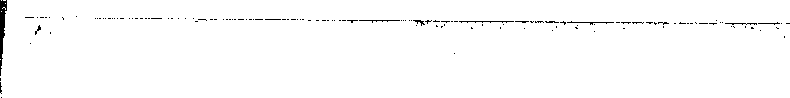 428ren. Op wonderdadige wijze?—Neen. Hij zal de middelen om . tot de waarheid te komen, onder uw bereik brengen; hij zal door zijnen Heiligen Geest u in uwe pogingen onderschragen; hij zal zich aan u openbaren, zooveel gij dit dragen kunt en het uwer ziele noodig is. Overal wordt het christelijk leven ons in de Schrift voorgesteld als eene reeks van vorderingen, en dat niet alleen in al wat goed is, maar ook in de kennis en het bezit der waarheid; terwijl voorts die vorderingen ons voorgesteld worden als de vrucht van persoonlijken arbeid en inspanning, waarop God magtigen invloed moge oefenen, maar die toch altijd arbeid en inspanning blijven. Laat ons onzen broeders in dien arbeid tot helpers zijn; bevorderen wij de toeneming van het aantal leeraren , die daarin hun bijstand bieden kunnen, wij zullen daarmede een goed werk doen; maar wanneer wij hun die moeite willen uitwinnen, en dat streven willen verbieden, in één woord , wanneer wij in naam eener kerk beweren ; dat wij het regt bezitten om hun een voltooid stelsel van geloofs- en zcdeleer op te dringen, maken wij niet alleen aan geloofsheerschappij , welke de snoodste aller geweldenarijen is , ons schuldig, maar staan zelfs den hemelschen Vader in zijn goddelijk opvoedingsplan tegen. Gode alleen, als die de geesten en harten leidt, komt het toe, en ook hij alleen is magtig, om eenheid onder ons te verwekken. Wij kunnen en mogen haar niet anders trachten te bevorderen dan langs den weg van overreding en verdraagzaamheid. De apostel wil, dat wij één zullen zijn — maar waarin? — In de dingen tot wier kennis wij gekomen zijn. Hij begeert dus geene van buiten aankomende , met kunst gemaakte eenheid , die alleen op vrees of onkunde rust.V. 17. verv. Navolging des apostels. Wandelen als burgers van den hemel. Van daar wachten wij den Heere Jezus weder. (noot 100).429VIERDE HOOFDSTUK.Laatste vermaningen. Euodia en Sijntijche.389. Vs. 3	(vrouwen), die met mij gestredenhebben in het evangelie ; ook met Clemens en mijne overige medearbeiders.Deze Clemens is de man , dien de roomsche kerk als een' van Petrus opvolgers beschouwt, en van wim zij den derden of vierden paus gemaakt heeft. Zou het nog noodig kunnen zijn, hier op nieuw te herhalen, hoe vreemd het geweest ware , dat Paulus , die steeds zijne medearbeiders noemt en prijst, ten einde toe omtrent Petrus een hardnekkig stilzwijgen zou hebben bewaard? Of zullen wij, om van een nog algemeener vraagstuk te spreken , nog wel langer het bevreemdende behoeven aan te wijzen, dat Paulus in al die brieven, welke hij uit Rome schrijft, nergens van een overwigt of eene overmagt gewaagt, gelijk die dan immers te Rome over de andere gemeenten hadden moeten berusten.390. Vs. 6	 laat uwe begeerten in alles doorbidden en smeeken, met dankzegging bekend worden bij God.Tot God alzoo moeten wij bidden, Gode dankzeggen en dat i rr all e s , onder alle omstandigheden en in eiken gemoedstoestand.Het zou moeijelijk zijn , om met krachtiger woorden , dan wij hier vinden, te zeggen, dat christenen het tegendeel behooren te doen van hetgeen in de roomsche kerk geschiedt. Tegenover één gebed tot God worden aldaar meer dan tien tot de heiligen en de Moedermaagd gerigt; zelfs heeft het gebed des Heeren in de roomsche kerk bijna opgehouden een gebed tot God te zijn, zoo heeft men zich gewoon gemaakt om het , als tot de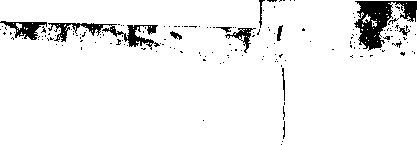 43QMaagd of aan heiligen gerigt, uit te spreken. En wat dankzeggingen aanbelangt, deze worden nog zeldzamer den Allerhoogsten toegebragt en als men het doet, is het nog steeds zoo , dat de verhooring des gebeds eigenlijk niet aan Gods genade, maar aan den invloed van eenen heilige of van Maria toegekend wordt. God zou dus vooral zonder Maria een onbarmhartige meester zijn? Paulus wees dus zijne tijdgenooten op een onbarmhartigen meester ? Ziet , er is geen middelweg : of het is waar, dat de eerste christenen slechts een ongenoegzaam, verminkt, hard en nietswaardig christendom gekend hebben; of het is waar, dat al wat de roomsche kerk aan het toenmalige heeft toegevoegd, tot het christendom niet behoort en met zijn innerlijk wezen niets gemeens heeft.391. Vs. 8, 9. Voorts, broeders, al wat waarachtig is, al wat eerlijk is, al wat regtvaardig is, al wat rein is, al wat liefelijk is, al wat wel luidt, zoo er eenige deugd is en zoo er eenige lof is, bedenkt dat zelve. Hetgeen gij ook geleerd en ontvangen en gehoord en in mij gezien hebt, doet dat;Deze laatste woorden heeft men aangehaald ten gunste der overlevering en van de regten, die Rome haar toekent.Men heeft daartoe dit vers van het vorige moeten afzonderen en den apostel doen zeggen: doet, wat gij van mij geleerd en ontvangen heb. Maar beide verzen zijn in het Grieksch ten naauwste zaamverbonden en het geheel wil bepaald en alleen zeggen : Houdt vast aan al, wat waar, eerlijk, regtvaardig, enz. is, dat ik u geleerd heb en waarin ik u tot een voorbeeld geweest ben."Maar al neemt men nu vers 9 eens op zichzelf, geeft het ook dan nog wel den zin , dien men er in leggen wil?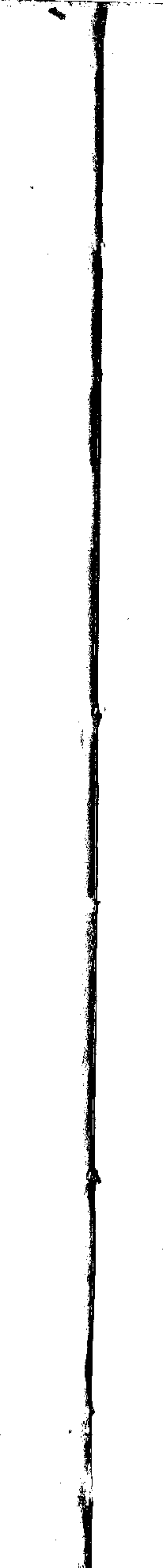 Immers ook zoo zou Paulus nog niets anders gezegd hebben, dan ieder meester doen kan, die aan Zijne leerlingen schrijft; hij toch drukt den Philippiërs op het hart, om te wandelen naar hetgeen hij hun voorheen geleerd heeft. Welk bewijs , zoo vragen wij , is er , dat Paulus ook nog op iets anders doelt, dan wat in dezen en in andere zijner brieven voorkomt? Hoe vooral zal men aan dit vers het gezag ontleenen, om Paulus aan de gemeente het tegendeel te laten leeren van hetgeen hij in zijnen brief haar opzettelijk voorgehouden heeft? Zoo even, bij voorbeeld, heeft hij gezegd, dat men Zijne gebeden en dankzeggingen alleen tot God moest rigten , en nu zou hij hier stilzwijgend en als met heenwijzing opvroeger mondeling onderrigt, do verccring van Maria en.de heiligen aangeprezen hebben? Wij zouden deze tegenstelling met teruggaan op de behandelde punten in het breede kunnen voortzetten, maar het opgenoemde voorbeeld is reeds sprekend genoeg. Tot zulk eene bewering evenwel moeten de voorstanders van het roomsche stelséi hunne toevlugt nemen. Zij moeten bewijzen, dat de apostelen mondeling iets geheel anders geleerd hebben dan zij in hunne geschriften onderwezen.Buiten onze roeping ligt het om hier het kerkelijk stelsel van Rome op het gebied der geschiedenis na te gaan en te ontleden. Daarop den voet zettende , zou ons nogtans spoedig blijken, op welke wijze de leerstellingen, die wij met de Schrift bestrijden, ontstaan zijn en zich ontwikkeld hebben. Hoogst belangrijk zou dit onderzoek Zijn, maar tevens van pijnlijken aard; want telkens zou het ons noodzaken, om de goede trouw te moeten betwijfelen van hen, die, ofschoon zij met de geschiedenis bekend zijn , nogtans aan de apostelen blijven toeschrijven, wat onbetwistbaar eerst na hnnnen tijd ontstaan is.431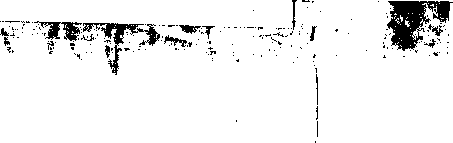 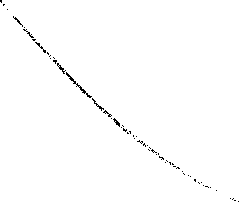 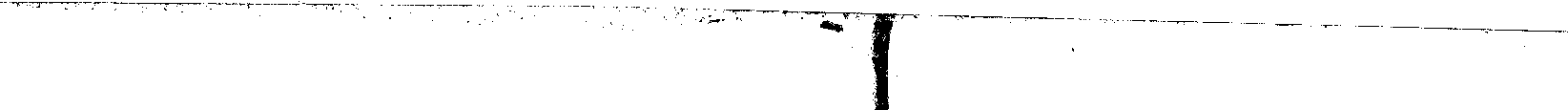 433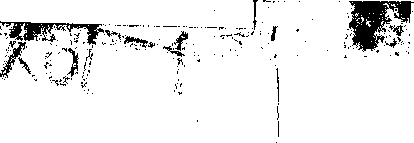 DE BRIEF VAN DEN APOSTEL PAULUSAAN DECOLOSSEI SEI\EERSTE HOOFDSTUK.Groet. Paulus bidt voor den geestelijken bloei der gemeente te Colosse. De verlossing. Heerlijkheid van Jezus Christus als hoofd der gemeente (noot 368). Wij waren eertijds verre van God, vijanden van God.392. Vs, 22 , 28. (En hij heeft u nu ook verzoend) in het ligchaam zijns vleesches door den dood, opdat hij u heilig en onberispelijk en onbeschuldigd zoude voor zich stellen.... Dien wij verkondigen, vermanende een' iegelijk' mensch en leerende een' iegelijk' mensch in alle wijsheid, opdat wij zouden een' iegelijk' mensch volmaakt stellen in Christus Jezus.Deze twee verzen voegen wij opzettelijk bijeen, omdat zij, wat hunnen inhoud aanbelangt, bij elkander behooren, en alleen in den brief door eengin tusschenzin gescheiden zijn, waarin de apostel zijne blijdschap kenbaar maakt, dat het hem gegeven werd, die leer te mogen verkondigen.In het eerste vers wordt Jezus Christus ons voorgesteld als de werker van onze verzoening met God envan onze zaligheid, in het tweede als de bron van alle christelijke volmaking.In de noten 150 , 153 , 171 , enz. hebben wij gezien , hoe zeer de roomsche kerk de taak van Christus als werker der zaligheid tot eengin kleineren maatstaf teruggebragt heeft; het laat zich op gelijke wijze duidelijk maken, in hoe geringe mate zij hem als de bron van godsdienstige en zedelijke volmaking voorstelt.Nu eens stelt zij het eigenlijk wezen dier volmaking in het volbrengen van kerkpligten, in onthoudingen enz. en brengt haar alzoo op een gebied over, dat aan het christendom vreemd is en waar dus Christus geenen invloed uitoefent. De heidenen hebben die soort van volmaking gezocht, de Hindoes jagen haar nog met cene gestrengheid en volharding na, als nooit in de roomsche kerk zijn gevonden.Dan weder predikt zij de volmaking naar het voorbeeld van hen, die daarin naar haar oordeel het meest vorderden, maar die verstgevorderden zijn vooral zulken harer heiligen, die de volmaking in willekeurige harde oefeningen en in bijgeloovige onthoudingen gezocht hebben. Zulke mannen en vrouwen stelt zij het liefst ter bewondering en navolging voor. Maar moeten ons dezen ten voorbeeld zijn, dan kan Jezus niet langer ons toonbeeld wezen, want hem willende navolgen, vinden wij geene dier handelingen, welke door de roomsche kerk het meest geprezen worden.Nog zij eindelijk opgemerkt , dat al waren eens al de heiligen, waarop de roomsche kerk wijst, in den zin des evangelies waarlijk heiligen geweest, haar dan nog het verwijt zou behooren te treffen, dat zij de leden der gemeente veel te veel op menschen en veel te weinig op 'Jezus leert zien. Niet dat wij het reeds op zichzelf verkeerd vinden, dat waarlijk vrome menschen der gemeente tot voorbeeld gesteld worden , verre van daar, maar deze19a•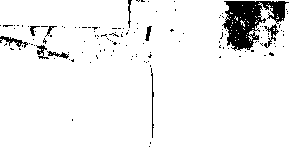 434aanprijzing heeft hare gevaren en de roomsche kerk heeft, in plaats van den doolweg in dezen te mijden, hem als ware het opzettelijk gezocht. Zij prijst te vele heiligen, zij prijst hen te dikwijls , zij prijst hen in te hooge mate. Ieder hunner is te vergelijken bij eenen vorst, omringd door duizende hovelingen, die hem en zijner heerlijkheid ten gevalle immer bereid zijn alle grenzen van waarheid en waarschijnlijkheid verre te overschrijden. Bij elke nieuwe lofrede schijnt men behoefte te gevoelen aan nieuwe gronden van lofspraak , aan nieuwe wonderen ter verheerlijking. Het is eene vergoding in lofredenen, die regtstreeks tot de vergoding door eeredienst leidt.En wat wordt er nu bij en te midden van dat alles van Hem , in wien alleen en door wien alleen Paulus geleerd heeft , dat de christen de volmaking kan nader bij komen en bereiken ? De heilige, die bij de roomsche kerk het minst in naam is, is naar hare wijze van voor stelling meer en doet meer dan Jezus Christus.TWEEDE HOOFDSTUK.De verborgenheid der verlossing bevat alles n zich, wat den mensch tot volmaking en zaligheid noodig is, zoodat de Colossensen alles moeten verwerpen, wat hun nog de zaligheid en volmaking aan uiterlijke handelingen zou kunnen doen gebonden achten , gelijk die door de oude wet voorgeschreven werden.393. Vs. 16 , 20, 21. Dat niemand u dan oordeele in spijs of in drank  Indien gij dan met Christus de eerste beginselen der wereld zijt afgestorven, wat wordt gij, alsof gij in de wereld leefdet, met inzettingen belast? (Namelijk) raak niet, en smaak niet, en roer niet aan.435Een roomsch-catholiek, in wiens bijzijn men deze regelen aanhaalde , ving aan met te ontkennen , dat zij van Paulus konden zijn, zoo onmogelijk scheen het hem toe, dat de roomsche kerk , met dit woord der apostels bekend, vastendagen zou hebben durven uitschrijven.Wie nu deze tegen strijdigheid gevoelt en erkent, bepale zich niet tot de erkentenis, dat de wet der vastendagen van menschelijke uitvinding is en dat men er alzoo vrijelijk van kan afwijken, neen, het komt er bovenal op aan, dat men inzie , hoezeer het stelsel , waarvan zij een deel uitmaakt, met het christelijk leerstelsel in strijd is. De christen, zegt Paulus, is met Christus alle inzettingen van dezen aard, alle zuiver joodsche of daarmede overeenstemmende instellingen , afgestorven ; wie daarin heil en leven zoekt, verloochent reeds daardoor den weg, waarop zij alleen te vinden zijn, Christus namelijk, die onze geregtigheid is. Men werpt hierop tegen, dat zulke dingen althans tot kruisiging en dooding des vleesches hun nut hebben, maar Paulus logenstraft ook die bewering, daar hij het vs. 23 eene schijnrede van wijsheid en eigenwillige godsdienst en nederigheid noemt. In noot 316 is aangewezen , dat het voorschrift om het vleesch te doedel' , op het gebied des evangelies, eene zuiver geestelijke zaak is en de roeping des geestes in ons, om de stof aan zich te onderwerpen en als meester daarover heerschappij te voeren. Het evangelie zou niet anders kunnen spreken, zonder dat het ophield eene blijde boodschap van genade en eeuwig leven te zijn, daarom noemt ook Paulus, (vs. 22) al die dingen, die ons van den geestelijken zin des evangelies zouden kunnen afleiden : geboden der menschen en leeringen der menschen.394. Vs. 18. Dat dan niemand u overheersche naar zijnen wil in nederigheid en dienst der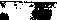 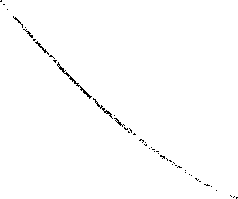 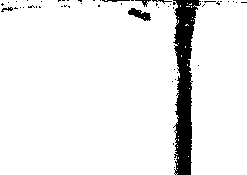 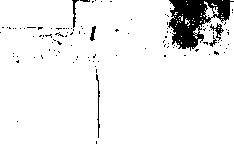 436engelen, intredende in hetgeen hij niet gezien heeft, te vergeefs opgeblazen zijnde door het verstand zijns vleesches.(Boog.) Dat dan niemand u den prijs van uwen loop ontroove, u onder voorwendsel van nederigheid tot dienst der engelen brengende enz.)Dit vers bepaalt ons bij twee vraagstukken, het een van bijzonderen , het andere van algemeenen aard.A. Het eerste is dat van de dienst der engelen.Men heeft eene poging gedaan, om de duidelijke veroordeeling die Paulus daarover ter dezer plaats uitspreekt , te verzachten. Op grond, dat het woord, dat wij door dienst vertalen , soms ook bij g e l o o f beteékent , heeft men beweerd, dat Paulus niet iedere vereering van engelen afkeurde, maar alleen bijgeloovigheden in die dagen aan die vereering toegevoegd. Maar de gansehe inhoud van het vers zelf, zoowel als de daadzaak, dat er nergens in de schriften des nieuwen verbonds van engelenvereering melding gemaakt wordt, is met zulk eene verzachting ten eenenmale in strijd. Wat er ook tegen opkomt, is het voorwendsel, dat naar Paulus mededeeling , door de voorstanders dier vereering ter harer aanprijzing gebruikt werd, namelijk, het bevorderen van neder i g h ei d. Veroordeelt de apostel eene nederigheid, wier vrucht eene vereering van engelen is , dan is het duidelijk , dat hij die dienst in het algemeen 'en niet in een bijzonder geval afkeurenswaardig rekent. Zoo strekt zijn woord tot bevestiging van hetgeen wij reeds van die dienst bij het bespreken van de aanroeping der heiligen gezegd hebben. Wanneer God ons niet slechts vergunt, maar zelfs de gansche Schrift door gebiedt, om regtstreeks tot Hem te gaan en ons daarbij Jezus Christus als eenigen middelaar aanwijst — dan is het geene nederigheid meer, maar dadelijke ongehoorzaamheid, indien men elders 437en op een minder hoog standpunt beschermers en voorsprekers zoekt.B. Het tweede vraagstuk, dat ook tot meer dan eene opmerking tegen het streven der roomsche kerk kan leiden , geldt het verstand des vleesches, dat den mensch drijft om in te treden in hetgeen hij niet gezien heeft. Waarom noemt Paulus de neiging , die ons naar het verborgenste van de geestelijke wereld heentrekt, het verstand des vleesches? Omdat die neiging altijd in hooge mate met nieuwsgierigheid en hoogmoed vermengd is ; omdat zij er ons steeds toe brengt, om in godsdienstzaken wijs te zijn boven hetgeen geopenbaard is en alzoo buiten de grenzen te treden, die God aan onze kennis gegeven heeft. En hoc is nu niet de roomsch e kerk de grenzen te buiten gegaan niet alleen der openbaring, maar zelfs van de reeds zoo wijd gestelde perken, die zij zich als uitlegster der openbaring aangematigd had. Zij heeft, dus leert zij zelve, geen regt om leerstukken te scheppen, maar naar goddelijk onderwijs alleen te beslissen, wat als leerstuk dient geëerbiedigd en wat daaronder niet behoort begrepen te worden. En heeft zij zich nu in werkelijkheid aan die gemaakte bepaling gehouden? Geenszins, want vele harer leerstukken zijn in geenendeele verklaring van goddelijk onderwijs, maar enkel haar eigen onderwijs, dingen van eigene uitvinding en schepping. Van waar, bij voorbeeld , Ontleende zij , wat zij aangaande het verblijf der kinderen onderwijst, die te sterven komen, alvorens den doop ontvangen te hebben? Zoo dit haar onderwijs niet geheel van eigene vinding is, dan heeft zij de stof er van uit de dichters der heidenen genomen. Van waar is hare leer over het vagevuur ? Het is zoo , zij beweert , dat dit leerstuk in een tweetal schriftuurplaatsen is aangeduid, maar al ware dit eens in de hoofdzaak waar , wat wij ten sterkste ontkennen (noot 33 , 486), dan blijft nog de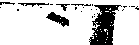 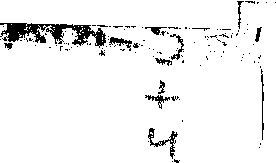 438439vraag, van waar zij al de bijzaken heeft, waarmede zij die hoofdzaak omringde. Wie heeft haar geleerd, wat de daar opgeslotene 'zielen zijn , wat zij doen , wat zij lijden of wel niet lijden ? Dit alles en zooveel meer is geene verklaring van geopenbaarde zaken , maar een zegtstreeksch onderwijs , een onderwijs , rustende .... waarop ? eOp het gezag der kerk ," zal ieder roomsch geestelijke beweren, maar ziet, die kerk, wij herhalen het, erkent zelve, dat zij het regt niet heeft om leerstukken te scheppen. Zoo dat wij dan nu nogmaals vragen, waarop al de onderwijzingen van dezen aard berusten? Deze vraag is herhalend gedaan bij gelegenheid dat in 1854 het leerstuk der onbevlekte ontvangenis van Maria vastgesteld werd. Al bood de geschiedenis van Maria , zoo als de evangelisten ons die mededeelen , eenigen grond voor het nieuwe leerstuk, wat zij niet doet, (noot 105 , 109 , 268), ook dan nog zou men den paus kunnen vragen : „wat weet gij daarvan ? Wat kunt gij er van weten ? waaruit hebt gij ontleend, al wat gij als waarheid beweert? door welke middelen hebt gij in 1854 als waarheid kunnen vaststellen, wat gij in 1853 nog niet durfdet voor zeker houden? En het geldt hier niet slechts de bevestiging van een leerstuk., van een afgetrokken denkbeeld , maar van eene geschiedkundige bijzonderheid; de bevestiging van eene geschiedkundige bijzonderheid veronderstelt de ontdekking van geschiedkundige bewijzen, — en gij , gij rept er met geen enkel woord van, dat gij eenig zoodanig nieuw bewijs gevonden hebt. Nog eens dus, toen gij daar plegtig verklaardet, dat de onbevlekte ontvangenis eene waarheid is , wat wist gij er toen van, wat kondt gij er toen van weten ?Ook zien wij, dat men, om uit deze ongelegenheid te geraken , begonnen is met ook in theorie de regten uit te breiden , die men reeds met de daad zoover buiten de grenzen gebragt had. Nog blijft de roomsche kerk wel openlijk op wettelijke wijze verklaren, dat zij niet meer dan de onfeilbare uitlegster der openbaring is, maar reeds staat zij haren leeraren toe, om haar eenen hoogeren titel te geven, en het tijdstip komt allengs nader en nader waarop zij , zichzelve tot eene voortdurende openbaring verheffende, haar onderwijs geven zal, zonder in eenig opzigt meer gehouden te zijn, om te verklaren, waaruit zij het door haar geleerde geput heeft. Wat zij nu ten aanzien der onbevlekte ontvangenis deed, kan zij later voor alles willen doen, wat zij goedvindt als waar. heid te leeren; gelijk zij ook wel moet wenschen, om eene menigte oude leeringen, die op geene betere gronden rusten, langs dien weg in veiligheid té brengen en voor altijd te bevestigen. Daartoe gekomen zal zij de veroordeeling ten volle verdiend hebben, die Paulus hier tegen de leeraars uitspreekt, die, opgeblazen door het verstand des vleesches, zich tot het leeren van dingen begeven , die zij niet gezien hebben en die zij door geene onder hun bereik zijnde middelen met zekerheid kunnen weten.DERDE HOOFDSTUK.Vermaning tot een nieuw leven. Jezus Christus is ons leven. (noot 359) Aflegging van don ouden mensch. Goedheid, nederigheid, ootmoed, verdraagzaamheid, liefde. De christenen maken te zamen één ligchaam uit (noot 368) en zijn als zoodanig in Christus tot vrede geroepen. Onderlinge stichting. Pligten van mannen, vrouwen, vaders, kinderen, dienstboden.VIERDE HOOFDSTUK.Pligten van meesters. Verschillende vermaningen. Lofspraken door den apostel aan Zijne medearbeiders gegeven (zie noot 334). Groetenissen.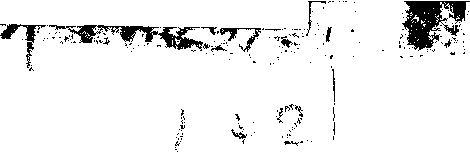 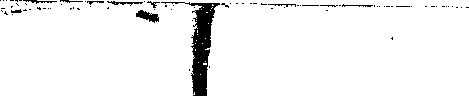 440395. Vs. 16. En wanneer deze zendbrief van u zal gelezen zijn, maakt dat hij ook in de gemeente der Laodicensen gelezen worde en dat gij ook dien leest , die uit Laodicéa geschreven is.Indien ons nu blijkt, dat Paulus wilde dat een iegelijk zijne brieven lezen zou, hoe kan dan nog iemand aan de roomsche kerk geloof slaan, die ons zou willen opdringen, dat de apostel het lezen zou verbieden van hetgeen hij eertijds ter algemeene lezing aanbeval? Wie zijne brieven leest, moet ook inzien, waarom hem menschen de kennisneming van hunnen inhoud willen ontzeggen, en wie tot dat inzigt gekomen is , hij blijve zonder schroom aan menschen ongehoorzaam, in zoover hij daardoor aan een bevel of raad van den grooten apostel gehoor geeft.DE EERSTE BRIEF VAN DEN APOSTEL PAULUSAAN DETHESSALONICEN SEN.EERSTE HOOFDSTUK.Groetenis. De godsvrucht der Thessalonicensen. Hun allerwege geroemd geloof (noot 261). Zij hebben de afgoden laten varen , om den alleen waren God te dienen en zijnen Zoon uit de hemelen te verwachten. (noot 100)TWEEDE HOOFDSTUK.Hoedanig des apostels prediking geweest was.396. Vs. 5. Want wij hebben nooit met pluim-strijkende woorden omgegaan, gelijk gij weet,noch met eenig bedeksel van gierigheid; Godis getuigeZou de roomsche kerk zoo durven spreken? — geregtigd is.A. Over het punt van alles gezegd, wat wij ons rol , die het geld in de met volle vrijmoedigheid ook Wij ontkennen , dat zij daartoegeldgierigheid hebben wij reeds verpligt achtten te zeggen. De roomsche; kerk speelt , is van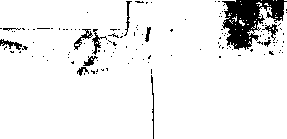 443maar bijna niet één, die mij niet tot de gemaakte aanmerking dwong. De soms zelfs onmatige heftigheid, waarmede zij hunne aanvallen tegen de ondeugd rigten, doet hun vleijen der deugd des te sterker uitkomen.Dit 'weinige volsta over de godsdienstige vleijerij , maar wat zullen wij zeggen, nu de staatkundige ter sprake moet komen !Door alle tijden heen heeft de roomsche kerk haar in de onbeperkste mate gebezigd. Heeft zij ook al somtijds zich moedig en dikwerf hard en onmeedoogend betoond tegenover vorsten , die haar in het aangezigt weerstonden , geene liefkozingen heeft zij gespaard, waar het vorsten en regeringspersonen gold, die jegens harp bijzondere belangen gunstig gestemd waren. Onbepaald was hare goedwilligheid om zulke mannen tot helden, ja, tot heiligen te verheffen. De geschiedenis onzer dagen levert voor het gestelde zoo overvloedige bewijzen, dat het naauwelijks noodig kan geacht worden , om naar het verledene heen te zien. Zij toont ons hoe dezelfde staatkundige magten en partijen bewierookt of met eenen vloek getroffen worden, al naar dat zij jegens de ultramontaansche eischen gunstig of ongunstig gestemd zijn. Hoedanig zij vroeger waren, welke hare zedelijke waarde zij, komt niet in aanmerking ; en Bene en dezelfde staatspartij zal in het eene land vervloekt eii in hot andere bewierookt worden, alleen naar den maatstaf harer gezindheid jegens die eischen. Nooit nog heeft de geestelijkheid zoo openlijk als in onzen tijd getoond, dat alleen eigenbelang hare welgezindheid en haar spreken regelt ; en nooit ook heeft zij haar oud gebrek , om hen , die de magt in handen hebben, te vleijen , met zoo snelle omkeeringen doen blijken. Ook weten de magtigen , hetzij zij koningen hee- ten, of eenen anderen naam dragen, waaraan zij zich in dit opzigt te houden hebben. Zij maken gebruik van de door hen betaalde gunst, maar stellen er geen vertrou-442alle zijden door hare voortreffelijkste leden op openbare wijs betreurd geworden, en heeft de geest des tijds ook al tot eenige wijziging en beperking gedwongen, toch is het vroeger betreurde kwaad in aard en werking eigenlijk hetzelfde gebleven. Vroeger is dit door ons gestaafd, wij komen er daarom hier niet opzettelijk op terug.B. Paulus legt nog een tweede getuigenis aangaande zichzelven af. "N ooit, zegt hij , hebben wij m e t pluimstrijkende woorden omgegaan." Bij dit punt willen wij nu meer bepaald stilstaan, dat ons, helaas, maar al te rijke stof tot aanmerkingen levert.Allereerst wijzen wij op de groote en voorname vleijerij , die in de roomsche kerk bestaat, het vleijen, namelijk, van den ouden mensch, van het vleeschelijk gezinde hart in den mensch. Tot dit vleijen staan de tot hiertoe door ons berispte bijzonderheden, in naauwe betrekking als berekend, om het gevoel van eigengeregtigheid in den mensch te streden en er den mensch alzoo regtstreeks of zijdelings toe te brengen, dat hij door zijne verdiensten meent te kunnen behouden worden. Deze vleijerij komt ten sterkste in de vereering der heiligen uit, die niet anders dan eene vergoding van den mensch is, dan een den hoogmoed prikkelend vooruitzigt der godsvrucht voorgesteld, dan eene voortdurende verloochening van het groote leerstuk des kruises, daar het feitelijk leert, dat er menschen gevonden zijn, wier verdiensten niet alleen genoegzaam waren, maar zelfs verre boven het genoeg- zame overvloeiden. Ook komt deze vleijerij sterk aan het licht in de wijze, waarop de roomsche kerk de christelijke deugen predikt. Zij weet die niet te prediken, dan met hooge verheffing van hen, die deze deugden beoefenen, dan met luide opvijzeling en vergoding hunner werken ; zij weet geen goed werk te vragen , dan met openstelling van den hemel voor een iegelijk, die het volbrengt. Ik heb eene menigte roomsch catholieke predikers gehoord,444wen in, want zij weten , dat zij zal ophouden te bestaan, zoodra zij niet meer in staat zijn haar te betalen.Vs. 6 verv. De apostel doet de Thessalonicensen aI verder opmerken, hoezeer zijne evangeliebediening in hun midden zich door een belangeloozen , vaderlijken geest gekenmerkt heeft. Hunne liefde en hun geloof zijn hem eene verblijdende belooning geweest.DERDE HOOFDSTUK.Daar hij zelf niet tot hen kon komen heeft hij Timotheus gezonden. Timotheus is tot hem wedergekeerd en Paulus heeft zich in alles verheugd, wat deze hem van hunne gemeente kon mededeelen. Hij verlangt, na het vernomene, des te vuriger, dat hij hen nogmaals zal kunnen bezoeken.VIERDE HOOFDSTUK.De apostel herinnert de Thessalonicensen aan de vermaningen die hij hun gegeven heeft, inzonderheid zijne lessen over de den christen betamende reinheid van leven.397. Vs. 3, 4, 7. Want dit is de wil van God, uwe heiligmaking : dat gij u onthoudt van de hoererij; dat een iegelijk zijn vat wete te bezitten in heiligmaking en eer ; .... want God heeft ons niet geroepen tot onreinheid, maar tot heiligmaking.Deze h ei li g m aki n g , deze reinheid , die Paulus tegen de heidensehe onreinheid overstelt, wordt nogtans nergens door hem als wettisch pligtgebod voorgesteld en nooit door hem aan eenige bepaalde instelling of vorm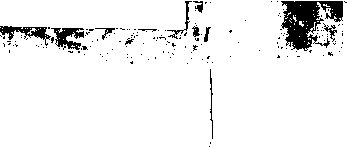 445verbonden. Nooit, bij voorbeeld, beweert hij , dat zij iemand, hetzij dan een' eenvoudig' geloovige of leeraar der gemeente van het huwelijk zou buiten sluiten. Zij bestaat geheel in eene vrije zegepraal des christens over de onreinheid , in eigenlijken zin des woords , en dat èn wat gedachten en begeerten èn wat daden betreft. Nergens vindt gij bij den apostel eenige uitweiding, die zelfs van verre aanwijst , dat hij nog iets daarboven begeert.Vs. 9 verv. De liefde. De arbeid. Leeringen over de opstanding der dooden.VIJFDE HOOFDSTUK.Niemand weet wanneer de Heer komen zal. Do waakzaamheid. De wapenrusting des Heeren aandoen (noot 381). Eerbied en liefde den opziener verschuldigd. Verdraagzaamheid. Geduld. Christelijke blijdschap. Gebed.398. Vs. 21. Beproeft alle dingen ; behoudt het goede.Heeft de apostel in het twaalfde vers eerbied voor de opzieners aanbevolen , hier staat hij den geloovigen niet alleen toe, om zelven te oordeelen, om alle dingen te beproeven en het goede te behouden, maar hij beveelt hun dit zelfs als hunne bepaalde roeping aan. Naar zijn oordeel brengt dus het eerbiedigen van de opzieners der gemeente de verpligting niet mede , om zich in godsdienstzaken blindelings aan hen te onderwerpen, en eigen verstand en geweten als het ware in hunne handen te stellen. Deze opmerking kan bovendien de slotsom zijn van den doorgaanden aard van Paulus onderwijs, van den toon,waarop hij al zijne raadgevingen geeft. Nergens vinden.wij eenige uitdrukking , die op Benen staat van zaken wijst, waarin de rol der gemeente-leden tot hooren en gehoor-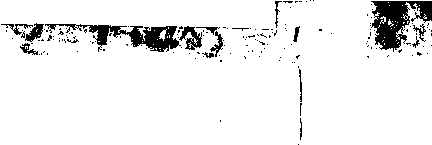 DE TWEEDE BRIEF VAN DEN APOSTELPAULUSAAN DETHESSALONICENSEN.EERSTE HOOFDSTUK.Volharding der Thessalonieensen te midden der vervolgingen. De Heer zal de zijnen troosten en hunne tegenstanders bezoeken,400. Vs. 8. Met vlammend vuur wraak doende over degenen, die God niet kennen en over degenen, die het evangelie onzes Heeren Jezus Christus niet gehoorzaam zijn.Hier hebben wij op te merken , dat gehoorzaamheid en ongehoorzaamheid in de schriften des nieuwen verbonds nooit als gehoorzaamheid of ongehoorzaamheid aan de kerk voorgesteld worden, nooit is er in die schriften van de kerk , van de algemeene kerk , als van eene magt sprake, die wetten stelt en bevelen uitvaardigt. 1)e zigtbare, ééne , tot uitwendig ligehaam gevormde kerk , die besluiten neemt en voor die besluiten aller gehoorzaamheid eischt, is een begrip in de schriften des nieuwen verbonds onbekend, en eene instelling, waaraan de apostelen nooit gedacht, waarvan zij nooit eenigen grondslag gelegd hebben.446zamen beperkt is en waarin het als die des leeraars aangewezen wordt , om met hoog gezag te bepalen , wat ieder heeft te doen en te gelooven. Vorm , inhoud , algemeene lessen , bijzondere bepalingen , in één woord , alles in Paulus brieven wijst ons op personen, die zelven evenzeer voor hunne geloofsbegrippen als voor hunne daden verantwoordelijk en die van geestelijke leidslieden geene bevelen maar alleen broederlijken raad, voorlichting en bijstand hebben te ontvangen.399. Vs. 27. Ik bezweer u lieden bij den Heer, dat deze zendbrief al den heiligen broederen gelezen worde.Deze zoo dringende aanbeveling doet ons met regt vermoeden, dat er in de gémeente te Thessalonika personen waren, die de brieven van Paulus begeerden bedekt te houden ; deze zoo gezinden waren ongetwijfeld van eenera Joodschen geest bezield; predikers van een heil ook op de werken der wet gebouwd, terwijl Paulus zich niet voorgenomen had iets te weten dan Jezus Christus en dien gekruizigd.Nog steeds zijn er, die, van dien ouden Joodschen zuurdeesem vervuld, deze brieven , de evangeliën, den geheelen Bijbel voor de gemeente bedekt willen houden. Neme dan steeds een iegelijk ter harte, wat Paulus ter dezer plaatse zegt. Al verbiedt een paus de lezing des Bijbels, tegen hem staat een apostel over , die de lezing ons aanraadt. Volgen wij daarom hem, die een van den Heere Christus en van den Vader gezondene is.440om hem daar te aanbidden, welk woord , men lette er wel op , het kerkelijk voor die plegtigheid aangewezene is. Maar kan men nu althans zeggen , dat al die vertooning niet meer ,dan bloote vorm is te noemen? Geenszins, want die vormen staan in de naauwste betrekking tot een eeuwen lang geëischt en geoefend gezag, tot een gezag, dat enkelen met volle magt gehandhaafd en wederom anderen, waar zij het ten deele lieten rusten , echter op geen enkel punt verworpen of van onwaarde verklaard hebben. Het bekendewerk, van den kardinaal }lellarminus over de pauselijkemagt maakt den paus met ronde woorden tot eenen God. Beheerscher der vorsten en uitdeeler van kronen is hij ook de opperste scheidsman bij het vaststellen der wetten op het gebied van godsdienst en zedelijkheid; al wat hij gebiedt, moet geacht worden goed te zijn en kwaad, alles wat door hem verboden wordt, en de pligt der christenen in de geheele wereld is vervat in eene wet : gehoorzaamheid aan den paus. Indien ook nu al deze overdrijvingen van Bellarminus, na door vele pausen goedgekeurd en gewettigd te zijn, voor het oogenblik in de schaduw rusten, toch blijven er nog genoeg verklaringen ten dezen, die men niet met eenen sluijer poogt te bedekken en waarover men alleen uit kracht der gewoonte zich minder bevreemdt. Toen de joden, die Jezus voor een' gewoon' mensch hielden, hem de zonden hoorden vergeven, beschuldigden zij hem, dat hij zichzelven God maakte, en toen zij zoo spraken, berustte hunne redenering, gelijk ik vroeger aangetoond heb, op goeden grond, want God alleen heeft het regt en de raagt om de zonden te vergeven. En nu , nooit heeft de paus zich nog zoozeer in Gods plaats gesteld, als juist in den jongsten tijd, want nooit is Rome kwistiger en stoutmoediger met het vergeven van zonden geweest dan juist tegenwoordig. De Christus, Gods eigen Zoon, heeft in zijn gansche leven op aarde niet zoovele zonden vergeven, als de20448TWEEDE HOOFDSTUK.De Thessalonicensen, moeten zich niet door sommiger vermetele berekeningen tot bepaling van den tijd van Christus wederkomst laten medeslepen.401. Vs. 3 , 4. Want (die dag komt niet) , tenzij dat eerst de afval gekomen zij , en dat geopenbaard zij de mensch der zonde, de zoon des verderfs , die zich tegenstelt en verheft boven al wat God genaamd, of (als God) geëerd wordt, alzoo dat hij in den tempel Gods als een God zal zitten, zich zelven ver- toonende, dat hij God is.Wordt met den mensch der zonde waarlijk, zoo als men zoo dikwijls beweerd heeft, de paus bedoeld?-- Als men meent de paus alleen en in het bijzonder, dan moeten wij die vraag ontkennend beantwoorden ; want de mensch der zonde, het in Christus van de wet verloste en toch tegen het evangelie vijandige hart, heeft zich in allerlei gedaanten geopenbaard en het pausdom is niet meer dan ééne zijner gestalten; maar, terwijl wij dit toegeven, moeten wij tevens van het pausdom zeggen, dat het eene zijner meest ontwikkelde en boven velen stoute verschijningen is. Men ga slechts na, hoe het er zich, men zou bijna zeggen, op toegelegd heeft, om trek voor trek het tafereel ter aanschouwing te geven , dat hier door de pen des apostels beschreven is. Of hebben de pausen zich niet door een goddelijk eerbetoon doen omringen ? Men zegge ons, wat er nog met mogelijkheid zou kunnen gedaan worden boven al die pligtplegingen , die men nu reeds jegens hen in acht neemt? Paulus zegt : dat hij in den tempel Gods als een God zal zitten, en nu zie , op den dag van 's pausen wijding is Gods alt aar  zijn zetel en komen de kardinalen een voor een,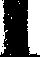 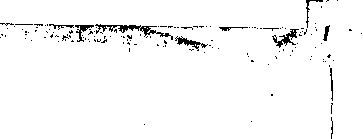 451Paulus - 'tot eenen voorstander der roomsche leer willen maken, moge een ieder slechts toezien, dat hij zich niet door een ijdel woordenspel late vangen.DERDE HOOFDSTUK.Paulus begeert, dat de Thessalonicensen voor hem bidden en zijne lessen en zijn voorbeeld volgen zullen. Hij heeft, bij hen zijnde, niemands brood gegeten , maar met zijne eigene handen gewerkt, om te leven.403. Vs. 10. Want ook toen wij bij ur waren, hebben wij u dit bevolen, dat zoo iemand niet wil werken, hij ook niet ete.Hoewel Paulus het elders goedgekeurd heeft en het op nieuw in vs. 9 billijkt, dat de evangeliedienaar voor zijnen arbeid beloond worde, toont hij hier evenwel tevens, dat daarom die dienaar niet minder gehouden zij, om zooveel in hem is , aan het woord des meesters gehoorzaam te zijn: gij hebt het om niet ontvangen,  geeft het om niet.Paulus woord bevat alzoo eene bepaalde veroordeeling van hen, die zonder oenig dienstwerk te verrigten, er aanspraak op maken, om door de gemeente gevoed en met rijke gaven bedeeld te worden ; het is , bij wettig gevolg, eene veroordeeling van alle kloosterledigheid. Niemand mag, onder voorwendsel van zijne zaligheid te werken , weigeren om voor zijn levensonderhoud te arbeiden. Bovendien blijkt de ledigheid, door de ondeugden, die zij kweekt, bijna altijd een groote hinderpaal te zijn voor die zaligheid, welke zij , naar men beweert, moet bevorderen. Kan men ook al eenen enkelen monnik aanwijzen, die in waarheid zijne lange werkelooze uren aan de beschouwing der heilige dingen gewijd heeft, welk een20*450paus soms op éénen enkelen dag, en wanneer niet juist het aantal de heerlijkheid dezer daden van gezag minder maakte, zou de luister van den paus naar dezen maatstaf bijna zelfs de majesteit van den Allerhoogste te boven gaan.Vs. 5. veer. IJdele droombeelden en gevaren, waarvoor de Thessalonicensen zich zullen vrijwaren door zich getrouw aan het onderwijs van den apostel te houden.402. Vs. 15. Zoo dan, broeders, staat (vast) en houdt de inzettingen, die u geleerd zijn, hetzij door ons woord, hetzij door onzen zendbrief.De i n z e t t i n g e n. Daar het Grieksche woord ook door overleveringen kan vertaald worden , heeft de vulgata niet nagelaten, dit woord te kiezen en alle andere eatholieke vertalingen volgen haar hierin na. Is nu die overbrenging juist? In geénen deele, want het Grieksehe woord heeft te dezer plaatse kenbaar niet den zin, waarin men gewoon is van overlevering te spreken. Immers niemand, die van zijn eigen onderwijs spreekt, zal in onze nieuwere talen, dat onderwijs met den naam over levering bestempelen. Het woord overlevering wijst steeds op eene inzetting van vroegaren tijd , die reeds door vele tussehenpersonen den tegenwoordigen tijd bereikt heeft, en wanneer in de schriften des nieuwen verbonds dit woord in dien zin voorkomt, wordt het steeds in ongunstige beteekenis gebruikt. Zoo hooren wij Jezus (Matth. XV) spreken van de overlevering der Fharizeën , Paulus (Gal. I) van die zijner vaderen , maar als die hem tot eenen vervolger van het evangelie gemaakt had, en als hij elders (Col. II) van de overlevering der menschen spreekt, is het wederom als van eene magt, die het evangelie vijandig is. Onmogelijk kan hij alzoo zijn eigen onderwijs , dat hij als waar en heilig aanbeveelt, met dienzelfden naam genoemd hebben. Men heeft452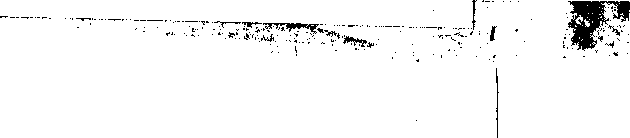 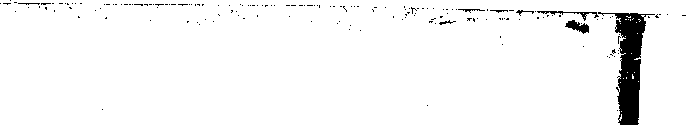 ontelbaar getal staat er niet tegenover van de zoodanigen, wie het werkelooze leven alleen tot ontwikkeling der grofste zinnelijke neigingen strekte? Tegen één kloosterling, in wien eene verhevene, geestelijke, dichterlijke godsvrucht huisvest, staan er honderden over, die bij hunne afzondering de godsvrucht in het naleven van de onbeduidendste en zinledigste gebruiken leerden stellen. En al hebben nu enkele godsdienstige orden een minder scherp verwijt verdiend, dan zijn het juist die, welke een bepaalden arbeid, hetzij landbouw of onderwijs, hetzij armen- of ziekenverzorging onder hare pligten opgenomen hebben. Maar bij zulken bestaat ook het eigenlijke kloosterleven niet meer. De lofspraken, die enkele op arbeid prijs stellende orden ingeoogst hebben , zijn de sprekendste afkeuring van de ledigheid der anderen, en dus van het kloosterleven , dat die ledigen naar zijnen waren aard gevolgd zijn.404. Vs. 14, 15. Maar indien iemand ons woord door dezen brief (geschreven), niet gehoorzaam is , teekent dien : en vermengt u niet met hem, opdat hij beschaamd worde; en houdt (hem) niet als eenen vijand, maar vermaant (hem) als eenen broeder.Veroordeeling van alle aanwending van geweld bij het oefenen van kerkelijke tucht. De gemeente te. Thessalonika heeft, als vereeniging, het regt, om uit haar midden de zoodanigen buiten te sluiten , die naar haar gevoelen niet meer tot haar kunnen behooren, maar, als onder den Heere Christus staande vereeniging, heeft zij ook geen ander regt dan dat ééne. Uitsluiting gepaard met broederlijke vermaning moet haar eenig wapen tegen verderf blijven. Ook Luther wilde dit in de zestiende eeuw, — en deze zijn voorslag is een van die , welke door Leo X op plegtige wijze veroordeeld werden.DE EERSTE BRIEF VAN DEN APOSTEL PAULUSAANTIMOTHET S,EERSTE HOOFDSTUK.Groetenis. Paulus heeft Timotheüs te Efoze achtergelaten , opdat hij voor het bewaren dor gezonde leer waken zou. Ver. andering door het evangelie in Paulus te weeg gebragt.405. Vs. 15. Dit is een getrouw woord en alle aanneming waardig, dat Christus Jezus in de wereld gekomen is, om zondaren zalig te maken van welke ik de voornaamste ben.Wil Paulus met dit woord zeggen , dat hij de grootste van alle zondaren is? Neen, dit zou eene overdrevene nederigheid zijn, die niet wel gemeend had kunnen wezen. Dit is uit zijne woorden op overtuigende wijze blijkbaar, dat hij van zich zelven niet oordeelde, dat hij langs eenen anderen weg kon zalig worden dan ieder ander, en dat hij, gelijk allen, alleen door Jezus Christus tot den Vader komen en het eeuwige leven deelachtig worden kon. De gevolgen, die uit deze verklaring des apostels voortvloeijen, liggen voor de hand en wij hebben daa;op reeds meer dan eens gewezen. Er leeft niemand, die niet zou noodig hebben, om door Jezus Christus verlost en gezaligd te worden; niemand kan voor God door eigene verdiensten bestaan ; niemand alzooa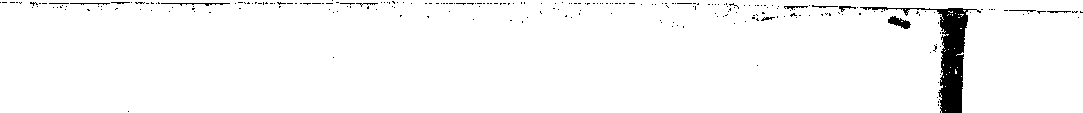 454bezit verdiensten, die aan anderen zouden kunnen ten goede komen.Vs. 18, verv;	Timotheus zij waakzaam en getrouw.Hymeneus en Alexander aan den satan overgegeven (noot 304).TWEEDE HOOFDSTUK.406. Vs. 1. Ik vermaan dan vcdr alle dingen,dat gedaan worden sineekingen , gebeden ,voorbiddingen, dankzeggingen voor alle men-schen.Voor alle levenden, ja, maar niet voor de dooden, want nergens wordt in het nieuwe testament het gebed voor de dooden voorgeschreven of aanbevolen; ook is er zelfs niet de minste zijdelingsche aanprijzing van zulk een gebruik, Op zeer algemeene wijze wordt van zoodanig gebed in een der apocryphe boeken gewaagd, die het concilie van Trente in den canon des ouden verbonds opgenomen heeft, maar dat boek, liet tweede der Makkabeën, is zeker onecht,- en in al de boeken des ouden en des nieuwen verbonds is geen woord te vinden , dat deze gewoonte der roomsche kerk regtvaardigt.407. Van de apocryphe boeken gewaagd hebbende , willen wij hier met een enkel woord over het vraagstuk dienaangaande spreken.Deze boeken (die van Tobias, Judith, de Makkabeën, enz.) hadden tot op het . concilie van Trente het algemeen gevoelen der kerkleeraren tegen zich. De kerkvaders hadden er nu eens met meer dan eens met minder eerbied van gesproken, maar niemand hunner had er aan gedacht , om ze canoniek te noemen of met de canonieke boeken gelijk te stellen, daarin het voorbeeld der Joden volgende, die ze steeds buiten den canon gesloten heb- 455ben. Zelfs op het concilie van Trente is er niemand geweest die op geschiedkundige gronden beweerd heeft, dat zij onder de canonieke boeken behoorden opgenomen te worden, maar men ging alleen van den bepaalden wil uit , , om ze van nu aan daaronder te tellen , en dat wel ter wille van de weinige regelen , die zij ten gunste van het bidden voor de afgestorvenen bevatten. Nadat er lang over de plaats, die men deze boeken zou aanwijzen alsmede over den vorm, waarin het kerkbesluit zou uitgedrukt worden, was geredetwist, was de slotsom, hieromtrent in geene breede verklaring te treden, ze zonder meer in de lijst der bijbelboeken op te nemen en daarin hunne plaats te verzekeren, door een iegelijk met denvloek te slaan, die de boekenlijst niet in haar geheel zou.willen aannemen.En ziedaar nu den grondslag, waarop degenen bouwen, die de protestanten beschuldigen, dat zij, door de apocryphe boeken niet als canoniek te erkennen, den bijbel verminkt hebben. Zooveel is zeker, dat zij die boeken niet verworpen hebben, gelijk van de roomsche zijde beweerd wordt, vermits die boeken tot aan de zestiende eeuw toe, niet gerekend werden tot den Bijbel te behooren; neen, het is de roomsche kerk, die goed gevonden heeft, om ze tegen het oude en algemeene gevoelen aan onder de bijbelboeken op te nemen.Ook bedriegt zij hare leden , wanneer zij hun te verstaan geeft, dat deze boeken veel wat hare leer gunstig is, bevatten. Eenige regels, die nog zelfs duister van zin zijn, ziedaar den gansehen schat. Daarom kan de verontwaardiging, die hare twistschrijvers jegens hen open-baren, die deze boeken niet erkennen, niet opzegt en.waarlijk gemeend zijn. Zij weten het maar al: te goed, dat de geschiedenis ons tot dat niet erkennen regt geeft; dat wat die boeken ten gunste der roomsche kerkleer zoggen, weinig of niets is, en dat, al ware het meer,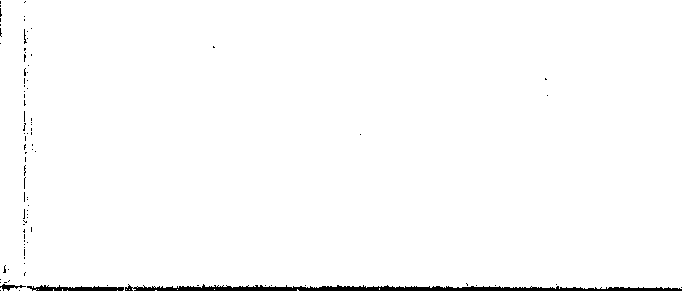 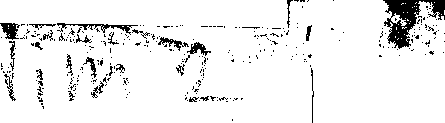 457delaar spreken , hem alleen en hem met uitsluiting van ieder' ander' noemen.De schrift weet van zulk een middelaarschap der heiligen niet. De plaatsen , die van het gebed melding maken; zijn bij tien- en twintigtallen te noemen, maar is er wel ééne , die van de heiligen gewaagt , als van personen, die ons tot voorspraak bij God zouden kunnen of moeten zijn?Plaatsen in tegenovergestelder zin, zijn duidelijk en van alles afdoende kracht. Waar van voorspraak bij God melding is, wordt die voorspraak steeds aan Jezus Christus toegekend, en daarvan gesproken als van eene zaak ten naauwste aan zijn middelaarschap verbonden. Waar van een' middelaar of voorspraak wordt gewaagd, wordt steeds Jezus Christus als de persoon voorgesteld op wien én deze én gene taak rust, als de eenige, die tusschen de menschen en God staat, en door zijne persoonlijkheid de aarde met den hemel verbindt. Nog verdient opmerking, dat dit vers te midden van opmerkingen over het gebed en van aanbevelingen daarvan staat, wat wel als een bijkomend en sterk sprekend bewijs gerekend mag worden , dat het denkbeeld van eenige voorspraak in dat van éénigen middelaar ligt opgesloten.Bovendien wordt te dezer plaatse de eenheid des middelaars met de eenheid Gods ten naauwste zaam verbonden., fEr is é é n God, er is ook 66n middelaar;" en het bijkomende , u de in en s ch Jezus Christus ," strekt nog tot steun van de gevolgtrekking, door ons uit die woorden gemaakt. De heiligen, zoo leest men, zijn te meer gestemd om u hulp te bieden, vermits zij zelven mensch geweest zijn en alzoo de menschelijke ellende gezien en gekend hebben. Welnu! het is ook aan den Christus als mensch, aan den mensch Jezus Christus , aan den Zone Gods in zijne menschheid , dat Paulus het middelaarschap toekent. Gij hebt behoefte aan eenen20**450hunne stellingen toch niet tegen duidelijke uitspraken van de boeken des nieuwen verbonds kunnen opwegen. Maar zij die zoo spreken en schrijven, zien daarin eene welkome gelegenheid, om als verdedigers van den Bijbel te kunnen optreden ; terwijl zij door een groot gerucht over deze zaak te maken, eenigzins aan al die moeijelijkheden trachten te ontsnappen, die uit den inhoud des Bijbels voor de roomsche kerk geboren worden; — en dat zijn nu de gronden , waarop men van den paus af tot den gering- sten dorpsgeestelijke toe beweert en tot in het oneindige herhaalt, dat wij, protestanten, den Bijbel verminken.408. Vs. 5. Want er is één God, er is ook één middelaar Gods en der menschen, de mensch Christus Jezus.Ten einde de gevolgtrekkingen te vermijden, die uit eene uitspraak moeten voortspruiten , welke zoo weinig met de rol strookt, die den heiligen toegeschreven wordt, zijn de roomsche godgeleerden er toe gekomen, om onderscheid te maken tusschen een middelaarschap van verlossing en een middelaarschap v a n voorspraak , welk eerste alleen aan Christus zou behooren, terwijl het laatste den heiligen evenzeer als hem toekomt.Nu lette men er wel op, dat dit in leerstelling gemaakte onderscheid op het gebied des werkelijken levens geheel vergeten wordt en verloren gaat. Wanneer men leert, dat de verdiensten der heiligen met die van Christus tot de zaligheid der geloovigen medewerken, kent men aan de heiligen een deel van het werk der zaligmaking toe.Voorts hebben wij dit tegen deze onderscheiding op te merken , dat de schrift haar niet in het allerminste steunt, maar dat alle plaatsen, die van Jezus als luid-458mensch , welnu , zie hier een' mensch, die van den Vader zelven als met zijn zegel gewettigd is; waarom zouden wij op menschenaanbeveling bovendien tot anderen ons wenden ?Maar wat hebben wij hier nog met redeneringen voor en tegen te maken. Ë én middelaar, zegt Paulus , één middelaar Gods en der menschen, één eenig mens c h, de mensch Jezus Christus. Wat geeft aan Rome het regt om buiten die scherp aangewezen grenzen te gaan? Met welk regt stelt het helpers ter zijde aan hem, die het werk kan en wil doen, en dat geheel in alles, waarin wij hem als middelaar en voorspraak behoeven.Eindelijk mag ieder wel bedenken, wat de mensch doet , die eenen heilige aanroept. Hij kent hem daarmede eene der grootste en onverklaarbaarste van Gods eigenschappen toe, de eigenschap van aan alle plaatsen tegenwoordig te zijn , van alles te zien en alles te hooren. Hoe, een mensch , die hier zag en hoorde zoo als wij , die hier het hart van niet een' eengen zijner medemenschen kon doorzien, zou nu in alle harten kunnen lezen, zou nu alle woorden kunnen hooren, alle zuchten kunnen verstaan , die van de geheele aarde tot hem gerigt worden 1 Neen , er is geen middelweg, óf de heiligen hebben het vermogen niet om te hooren , óf zij hebben net in dezelfde mate als God. Maar God, dus beweert men, kan dit laatste gewild hebben. Goed, maar van waar weet gij dat? wat weten zij daarvan, die zoo iets aan anderen als waarheid onderwijzen? Wij vragen een deugdelijk, overtuigend bewijs en wie zal het geven, waar zal het gevonden worden?Vs. 8 verv. Het gebed. De christenvrouw. De vrouw heeft de voorname schuld van den zondenval.409. Vs. 15. Doch zij zal zalig worden in kin-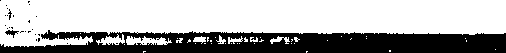 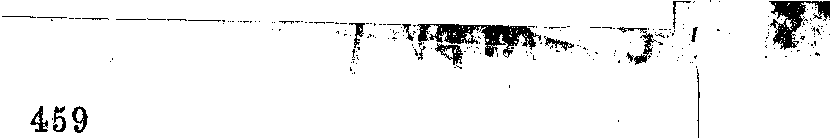 459deren te baren , zoo zij blijft in geloof en liefde en heiligmaking met matigheid.Het is klaarblijkelijk , dat de apostel hier de zaligheid der 'vrouw niet op onbepaalde wijs aan haar moeder worden en opvoeden van kinderen verbindt, maar tevens, dat hij de vervulling dezer roeping voor de vrouw hoogst gewigtig en in naauw verband met haar zalig worden acht. In de vervulling dier roeping toch vindt zij de schoonste gelegenheid tot ontwikkeling van hare edelste vermogens en gevoelens, en daar ook wachten haar de genadegaven, die haar meer bijzonder van God bestemd zijn. Behalve op eene enkele plaats, die wij (noot 308 , 310) toegelicht hebben, beschouwt Paulus de vrouw steeds óf als gehuwd, óf als bestemd om uitgehuwlijkt te worden, óf als weduwe. Niets is bij hem te vinden over een' ongehuwden staat door gelofte, niets over een wettig maagd blijven, niets over al de vraagstukken te dezen aanzien, die in deze onze dagen van zoo hoog gewigt gerekend worden.DERDE HOOFDSTUK.410. Vs. 2, 8. Een opziener dan moet onberispelijk zijn .... De diakenen insgelijks moeten eerbaar zijn.In vs. 2 wordt het opzienersambt vermeld , in vs. 8 het diakenambt, en geen ander staat daar tusschen. Reeds vroeger hebben wij (noot 383) dezelfde opmerking gemaakt. Het valt alzoo niet te ontkennen, dat de namen opziener en oudste of ouderling dezelfde bediening aanduiden.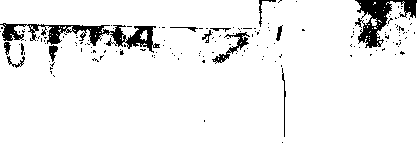 460411. Vs. 2. Een opziener dan moet onberispelijk zijn , ééner vrouwe man.Men heeft den moed gehad om te beweren, dat met deze laatste woorden het niet gehuwd zijn van den opziener aangeduid werd. De meening van den apostel, zegt men, was, dat een opziener, 6f ongehuwd, 6f weduwnaar moest zijn , en in het laatste geval niet meer dan ééne vrouw gehad hebben.Indien het mogelijk ware om deze wettige uitvlugt in ernst op te vatten, zouden wij er op aanmerken , dat hare wederlegging reeds in den vorm van het voorschrift ligt. Paulus toch stelt niet twee zaken, 6f ongehuwd, óf één er vrouwe man, maar alleen dit laatste. Moeten nu deze woorden een' w cd u w n a a r beteekenen , dan is het weduwnaar zijn eene noodzakelijke voorwaarde voor het opzienersambt, dan behoort ieder opziener of bisschop der gemeente weduwnaar te zijn. Alzoo van tweëen een, 6f Paulus heeft iets ongerijmds gewild, óf de woorden 66ner vrouwe man komen hier in hunne eenvoudige, gewone beteekenis voor en niets kan tegenover de in het Oosten gebruikelijke veelwijverij meer gebillijkt zijn dan deze opmerking.Ook kunnen wij op vs. 4 en 5 wijzen, waarin de apostel van de kind e ren van den opziener spreekt, en hem tot tweemalen op het hart drukt , om zijn ei gen  huis w é l te regeren; voorts op vs. 11 en 12, waar de apostel, met het oog op de diakenen nog eens zegt, wat bij ten aanzien des opzieners gezegd had, terwijl hij tevens van de vrouwen der diakenen spreekt. N D a t hunne vrouwen, zegt hij, eerb aar zijn, geene lasteraarsters" enz. Wij zouden er dus toe moeten komen , om dezelfde uitdrukking : Nééner vrouwe man," voor den opziener te laten beteekenen, //niet meer dan eene vrouw gehad hebbende" en voor den diaken ,,niet461meer dan eene vrouw hebbende." Hier komt bij , dat de apostel in de onmiddellijk volgende woorden den diakenen , als belooning voor hunnen ijver, het uitzigt op eene hoogere bediening voorhoudt, welke, met het oog op het 'voorgaande, geene andere dan het opzienersambt kan wezen. Aan deze opklimming zou dan echter als onvermijdbare voorwaarde verbonden geweest zijn, dat hunne vrouwen in dien tusschentijd kwamen te sterven.Wij hebben te dezer plaats in de Vulgata eene harer stoutste vervalschingen aan te wijzen. Gebruik makende van de bijzonderheid, dat men in het Grieksch de vrouw in het algemeen en de gehuwde vrouw met een en hetzelfde woord aanduidt, heeft men in vs. 11. het Latijnsehe woord gebezigd, dat de v r o uw, in den algemeenen zin des woords aanduidt, Zoodoende laat men in vs. 10 den apostel van de diakenen spreken, wat hij dan ook weder doet in vs. 12 ; terwijl hij nu in het daar tusschen komende elfde vers niet van hunne vrouwen, maar van alle vrouwen, van vrouwen in den algemeenen zin des woords zou gesproken hebben. Eene vermaning aan de diakenen zou dus door Paulus in het midden zijn afgebroken en dat zonder eenige de minste aanleiding, om op eens aan de vrouwen, aan alle vrouwen, aan te bevelen, om eerbaar te zijn, geene lasteraarsters enz. Ziedaar wat men heeft durven verzinnen, om zich deze lastige plaats van den hals te schuiven. Is niet zulk eene daad meer dan stoutmoedig, is zij niet veelbetee kenend ?Nog een woord treffen wij in dezen brief aan, dat men wel niet veranderd, maar toch tegen alle waarschijnlijkheid in zich ten nutte gemaakt heeft. Paulus (IV, 22 en V, 22) vermaant Timotheüs om kuisch te zijn, en daar nu in de roomsche kerk het woord kuis c h h ei d niet zelden gebruikt wordt, om den ongehuwden staat te beteekenen , haalt men beide plaatsen aan , als hadden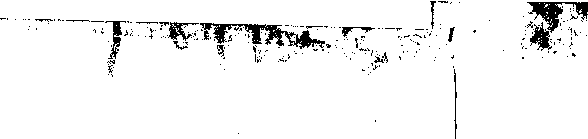 462zij op den ongehuwden staat betrekking en als werd deze door Paulus aan Timotheüs als noodzakelijk voorgeschreven. Men vergeet daarbij , dat de Apostel van hetzelfde woord gebruik maakt, waar hij (Tit. II, 5) tot gehuwde vrouwen spreekt. Die twee plaatsen hebben buitendien deze nadere toelichting niet noodig, want zelven doen zij genoegzaam zien , dat de kuise h h e i d, waarvan de apostel spreekt, niets anders dan de reinheid van hart en wandel is , die én aan gehuwden èn aan ongehuwden betaamt.412. Vs. 14, 15. Deze dingen schrijf ik u, hopende zeer haast tot u te komen. Maar opdat gij , zoo ik vertoef, moogt weten , hoe men in het huis Gods moet verkeeren , hetwelk is de gemeente des levenden Gods, een pilaar en vastigheid der waarheid.Het is van belang te weten aan welke gemeente Paulus dit voorzegt toekende. Gold het de gemeente te Ephese, waar Timotheüs toen werkzaam was? Klaarblijkelijk neen. Buiten deze kan hij dus geene bijzondere gemeente op het oog gehad hebben, en hij moet van de gemeente in het algemeen hebben gesproken. Maar wat was in dien tijd de gemeente in algemeenen zin? Bestond er tusschen de gemeenten onderling een regelmatige, wettelijke band? Hadden zij een gemeenschappelijk middelpunt? Was er sprake van om zich zulk een middelpunt te verkiezen? Zinspeelt Paulus daarop met het oog op het tegenwoordige of op de toekomst? Zoo is dan bij hem de gemeente in het algemeen, de gemeente als #gods gebouw", de gemeente „des levenden Gods", de gemeente als „pilaar en vastigheid der waarheid, — de gansche som der geloovigen, waar ter plaatse en in welke bijzondere gemeente zij463zich ook voor dat oogenblik mogten bevinden. Zoo is het dan ook niet mogelijk of geoorloofd, om uit Paulus woorden voor eene bepaalde gemeente of een' bepaalden vorm van kerkbestuur een voorregt te ontleenen, waarvan hij gesproken heeft zonder het aan zoodanige gemeente of kerkbestuur te verbinden, vermits niets dergelijks toen bestond.Maar ook uit een ander oogpunt is de roomsche voorstelling, onwaar, Is het wel zoo, dat Paulus hier van een bijzonder voorregt spreekt? Ja, het is wel een voorregt te noemen , als iemand eene schoone en grootsche taak heeft te vervullen , maar het voorregt is in dat geval toch eigenlijk aan de getrouwe vervulling dier taak verbonden en kan alzoo verloren gaan. # De kerk" , dus leeren de roomsche godgeleerden , u wordt een pilaar en vastigheid der waarheid genoemd, derhalve kan de kerk niet dwalen." IJdel woordenspel. Een koning in zijn koningrijk, de overheid in een gemeenebest, een volk, als geheel beschouwd, is ook een pilaar en v as t i g- h ei d van vele dingen, van de openbare' orde, van de openbare zedelijkheid, van het rept, enz. maar volgt daar nu uit, dat die koning, die overheid, dat volk noodwendig aan deze hunne hooge bestemming beantwoorden en dat zij niet anders kunnen zijn, dan zij met die woorden aangeduid worden ? Volgde niet de val van Petrus op het door Jezus gesproken woord, dat hem niet maar tot eenen pilaar, maar, naar de roomsche opvatting, tot den grondslag der gemeente maakte ? Ja, de kerk b eh o or t een pilaar en vastigheid der waarheid t e zijn, maar de eenige wettige gevolgtrekking, die daaruit voortvloeit, is deze, dat de gansche gemeente dat behoort te zijn, dat de gansche gemeente aan hare roeping niet beantwoordt, wanneer zij toont dat karakter niet te dragen. En waaraan zal men nu weten, of de gemeente aan deze hare roeping beantwoordt? Aan zekere uitwendige ken-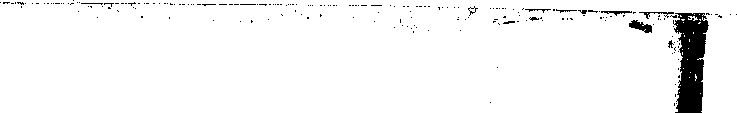 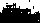 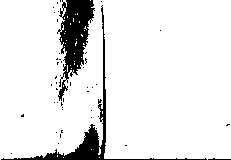 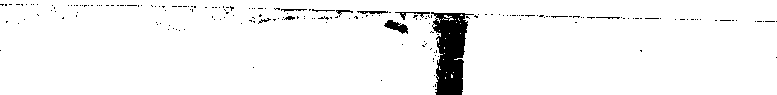 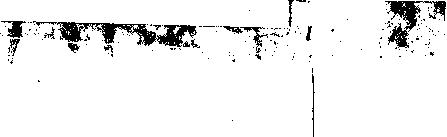 464466merken ? Maar de schrift geeft die niet op en zegt ook niet, dat kenmerken van dien aard tot de grondslagen, waarnaar het vraagstuk moest beslist worden, behooren. tén grondslag is van wezenlijke waarde en die ééne doet alles af: overeenstemming harer geloofsovertuiging met Gods woord, en alle vragen, die op dit punt betrekking hebben , komen ten slotte op dat ééne neder.VIERDE HOOFDSTUK.413. Vs. 1, 3. Doch de Geest zegt duidelijk, dat in de laatste tijden sommigen zullen afvallen van het geloof, zich begevende tot verleidende geesten en leeringen der duivelen, — verbiedende te huwen, (gebiedende) van spijzen zich te onthouden, die God geschapen heeft tot nuttiging met dankzegging, voor de geloovigen en die de waarheid hebben bekend.Nieuwe veroordeeling van wettische onthoudingen. Of zou Paulus hen alleen op het oog gehad hebben, die alle gebruik van vleeschspijzen verboden? De uitdrukking Meeringen der duivelen" klinkt al zeer zonderling en sterk , als hij de onthouding op zich zelve als iets goeds geacht en alleen de overdrijving veroordeeld had. Maar de roomsche kerk heeft zelfs die overdrijvinggoedgekeurd en geheiligd, want er zijn kloosterorden,die zich geheel van alle gebruik van vleeschspijzen onthouden, en in de geschiedenis van vele heiligen wordt deze onthouding met grooten lof vermeld.414. Nieuwe veroordeeling tevens van het verbod des huwelijks. Had Paulus alleen dezulken op het oog, die het in ieder geval en voor allen ongeoorloofd verklaardenOok hier alweder zou de uitdrukking al e e r i n g en der  duivelen" al zeer sterk en vreemd geweest zijn , als hij het verbod in bepaalde gevallen goed- en alleen de overdrijving af-gekeurd had. Reeds de nadruk van zijn , vonnis zou eenige breedere verklaring noodig gemaakt hebben , immers wie een voorstander van het ongehuwde leven van priesters en kloosterlingen is, zal wel nooit zoo sterk ten aanzien van hen spreken, die, dat ongehuwde leven aanprijzende, het met een' ietwat overdreven ijver aanbevelen. Dit woord doet een helder licht over het elders door Paulus te dezer zake gesprokene opgaan, en strekt tot bevestiging van hetgeen wij in noot 301 en 309 gezegd hebben.Eveneens bevestigt het hier voorkomende alles, wat wij (310) over den ongehuwden staat betoogden. Had Paulus dien staat op zichzelven voor reiner, voor Gode gevalliger, voor heiliger dan het huwelijk gehouden — onbegrijpelijk wordt het dan, hoe hij enkel in overdrijving van zijn denkbeeld eene l e e ri n g der duivelen  heeft kunnen zien.Voorts merke men op hoe krachtig hij een weinig later Timotheüs dringt, om zich tegen deze reeds in de gemeente ontkiemende leeringen te verzetten. Door ze te bestrijden, zoo spreekt hij vs. 6, zal hij zich een  goed dienaar van Jezus Christus toonen, opgevoed in de woorden des geloofs. Zoozeer was hij er van overtuigd, dat het christendom door zulke overleggingen eener aan vormen, gehechte, wettische vroomheid in de hartader van zijn bestaan getroffen, en in den grond moest bedorven worden I415. Vs. 7. Verwerp de ongoddelijke en oudwijf sche fabelen.Diezelfde joodschgezinde christenen, der vormendienst tot apostelen, waren tevens verbreiders van eene menigte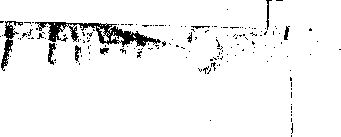 466467aan de rabbijnen ontleende fabelen, die door hen met een christelijk waas overtogen werden.Vormendienst en ligtgeloovigheid reiken elkander nood- wendig de hand. Iedere godsdienst, die de zaligheid in uitwendige dienstplegingen stelt, zal altijd een gansch wapenhuis van fabelen bezitten, om de waarde en deugdelijkheid dier middelen in het licht te plaatsen. Van daar die schat van legenden in de roomsche kerk , waarmede sommigen den spot drijven , waarover anderen zich verontwaardigen , waarvan velen liefst nooit spreken, van welke eindelijk de geestelijkheid naarmate van tijd, plaats en personen zich bedient of niet bedient. Zelden zult gij een' priester, hoe verlicht hij ook moge wezen , er toe brengen, om u te zeggen, hoe hij over deze of gene dier leugenera denkt. Hij weet, dat honderden zijner medebroeders het sprookje als waarheid opdissehen en er hun voordeel mede doen, en is er voor zich zelven nooit zeker van, of ook hij niet ten eenigen dage bevel zal ontvangen, om het ook den volke te verhalen en er voor een bepaald doel gebruik van te maken. Durft, bij voorbeeld, wel 66n priester het wonder te Sallette te loochenen , ofschoon het ook al op wettige wijze nog niet erkend geworden is? Immers morgen reeds kan een bisschop goed vinden het voor echt te verklaren en zoo hij dan niet met den bisschop en met de kerk breken wil, zal hij het als eene waarheid moeten verkondigen. Men merke slechts 'op , wat met het Romeinsche Breviarium is gebeurd. Langen tijd werd het in Frankrijk geweerd, ook op grond dat het vol fabelen is, en in onze dagen zien wij het door den eenen Franschen bisschop na den anderen, aan hunne onderhoorige geestelijkheid opleggen, Van welk een droevig stelsel getuigen zulke handelingen! Iloeweinig zorg betoont men, om zelfs eenen schijn van eerbied voor de waarheid te bewaren ! Ver werp de o n go ddelijke en oudwijfsehe fabelen, schrijft Paulus aan Timotheus, en is nu een roomsehc priester daartoe bij magte?416. Vs. 14. Verzuim de gave niet, die in u is, ' die u gegeven is door de profetie, met -oplegging der handen des ouderlingschaps.Indien Timotheüs tot het heilig dienstwerk gewijd is met oplegging der handen der ouderlingschap, der presbyters, der priesters, -- waarom leert dan de roomsche kerk, dat de bisschoppen alleen regt en raagt hebben , om tot het priesterschap te wijden? Waarom veroordeelt zij do gewoonte der gemeenten, in welke nog de ouderlingen door oplegging der handen het geestelijk karakter als iets nieuws mededeelen? Bovendien is het ons gebleken, dat er eene zeer goede reden voor bestond, waarom noch Timotheüs , noch iemand anders door eenen bisschop gewijd was ; immers alle leeraren in de eerste christen-gemeenten hadden eenen gelijken rang, en bisschoppen, in den roomschen zin des woords, bestonden er nog niet.VIJFDE HOOFDSTUK.417. Vs. 1 verv. Bestraf eenen ouden man niet met hardheid maar:,... enz.Te midden dezer vermaningen aan Timotheüs gegeven over' zijne verhouding tot de leden zijner gemeente komt geen woord over zijn ambt als biechtvader voor. Geen spoor alzoo is er in de schrift, — en de schrift is tevens geschiedboek der apostolische eeuw, van een ambt, dat later zoo hooge beteekenis verkregen heeft. De biecht is in de roomsche kerk de grondslag der betrekking, die469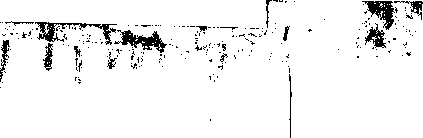 plaats en dat belang heeft, welke zij in de eerste gemeente had.Voornamelijk die arbeiden in onderwijs. — In de roomsehe kerk arbeidt men daarin over het algemeen zeer weinig. Daar de eerste avondmaalviering reeds op zeer jeugdigen leeftijd plaats vindt, is het godsdienstig onderwijs doorgaans beperkt tot zaken, die kinderen van 10 of 12 jaar in het geheugen kunnen bewaren. Ook blijkt het , dat , behalve enkelen die later door omstandigheden tot meer kennis komen , hunne aangenomenen op tateren leeftijd bijna niets van het door hen beleden catholicisme weten. In bepaald roomsche landen , waar eene algemeene onwetendheid de godsdienstige onkunde nog verergert, moet men niet bijna niets maar niets zeggen. Zelfs kan men in die landen met overigens wel onderwezen personen bijna niet over godsdienstzaken spreken, de eerste gronden ontbreken hun, en zij drijven de meening, dat de godsdienst de zaak des priesters is, tot het treurigst uiterste. Hoe droevige tegenstelling levert die ervaring met den toestand der eerste kerk, waarin de gave der onderwijzing zoo hoog geacht werd, waarin de godsdienst allen zoo na aan het harte lag, waarin ieder voor God en de menschen zich voor zijne geloofsovertuiging verantwoordelijk achtte, waarin ieder, zoo dikwerf zich daartoe de gelegenheid aanbood, zich als prediker en zendeling gedroeg.420. Vs. 19 , 20 , 22. Neem tegen eenen ouder-ling geene beschuldiging aan, anders danonder twee of drie getuigen. Bestraf , diezondigen , in tegenwoordigheid van allen....Leg niemand haastelijk de handen op ....Het bestaan der waardigheid van bisschop in dien tijd is door ons ontkend. Misschien zal men deze verzen tot bewijs463tusschen den pastoor en zijne gemeenteleden bestaat. Is het na dezen brief nog geloofhaar, dat het in de oudste tijden ook alzoo geweest is ?418. Vs. 9, 10. Dat eene weduwe gekozen worde niet minder dan van zestig jaren, welke ééns mans vrouw geweest zij ; getuigenis hebbende van goede werken : zoo zij kinderen opgevoed heeft, zoo zij gaarne heeft geherbergd enz.Deze verzen wijzen ons op eene instelling van wed uw e n , met bepaalde werkzaamheden ten dienste der ge- meente belast. Eenmaal tot die taak verkoren, mogen zij (vs. 11) niet op nieuw huwen, maar ook niet vóór het zestigste levensjaar aangenomen worden, en nog spreekt de apostel van geenen dwang, om haar hare gelofte te doen gestand doen. Hoe ver is hetgeen wij hier vinden van het roomsehe stelsel van geloften verwijderd ? Voorts verdient het onze opmerking, dat, als Paulus deze instelling goedkeurt, het is, omdat hij een doel voor het werkelijk leven heeft, zoodat zijn woord geene aanprijzing is maar veel meer eene afkeuring van het kloosterleven, waarin ieder, hetzij man of vrouw, met het werkelijk leven breekt en alleen voor zich zelven leeft.419. Vs. 17. Dat de ouderlingen, die wèl rege-ren, dubbele eer waardig geacht worden,voornamelijk die arbeiden in woord en leer,(in prediking en onderwijs).Voornamelijk die arbeiden in prediking. — Reeds zagen wij (noot 217) hoe verre het er van verwijderd is, dat de prediking in de roomsche kerk die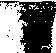 470willen aanvoeren , dat Timothens al de regten eens , bis- schops gehad en uitgeoefend heeft.Hij heeft die uitgeoefend, het is zoo, maar wat te bewijzen staat, is dat hij ze als bisschop uitoefende, in den roomschen zin van dien titel krachtens toont eene bepaalde en afgebakende lastgeving, — en nu juist deze brief zelf geheel het tegendeel aan. Herleest slechts den aanhef van dit geschrift. Paulu s heeft bij zijn vertrek naar Macedonie Timotheüs ver zo ch t om te Efeze te blijven, ten einde de joodsche rigting te bestrijden , die in die gemeente veld begon te winnen. En al zagen wij nu ook uit deze bijzonderheden niet, dat Timotheüs te Efeze als Paulus plaatsvervanger werkzaam was, zoodat hij niet een bepaald ambt maar eene bijzondere, buitengewone zending vervulde, — ook dan nog zou ons dit laatste reeds daaruit alleen overtuigend blijkbaar zijn , omdat wij in geen' der andere brieven eenig spoor vonden, dat in andere steden zulk een opzienerschap bestond. Ware er te Rome, te Corinthe, te Galatie, te Phili.ppi, te Colosse of te Thessalonika een persoon geweest , met de raagt bekleed, die wij hier aan Timotheüs zien opgedragen , dan had Paulus voorwaar aan dien opziener de meeste dingen moeten schrijven, die hij nu aan de Romeinen , aan de Corinthiërs , aan de Galati®rs enz. geschreven heeft. In. allen gevalle zou hij in zijn schrijven van dien persoon en van zijne regten en pligten gewag gemaakt hebben.Alles wijst ons alzoo aan , dat Timotheüs in een' geheel bijzonderen toestand geplaatst was, iets, dat ons later blijken zal met Titus eveneens het geval geweest te zijn..Overigens herinneren wij hetgeen wij (noot 253) van het bisschopsambt in het algemeen zeiden. Wij veroordeelen het niet onvoorwaardelijk; wij erkennen, dat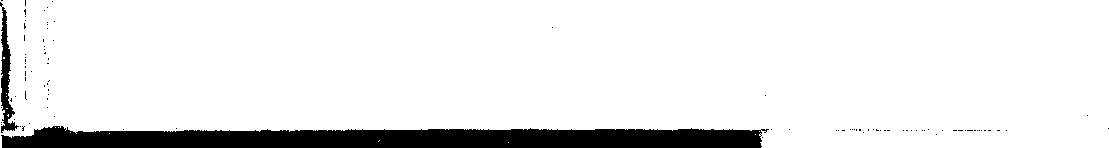 471men , zonder eenig goddelijk gebod te schenden, aan eenig persoon in eene gemeente de raagt heeft kunnen toebetrouwen , die door Paulus te Efeze aan Timothens verleend was. Wat wij veroordeelen, is het goddelijk regt„ waarmede men het bisschopsambt wil opluisteren, terwijl het apostolische tijdperk van zulk eenen oorsprong of regt niet het minste spoor vertoont.ZESDE HOOFDSTUK.Pligten der dienstknechten. Veroordeeling van hen, die meenen, dat de godzaligheid een gewin is.421. Vs. 10. Want de geldgierigheid- is een wor-tel van alle kwaad, tot welke sommigenlust hebbende, zijn afgedwaald van hetgeloof.Het is ons gebleken, welk eene rol de geldgierigheid, in al de wijzigingen die het christendom misvormd hebben, gespeeld heeft. Wat Paulus hier van oenigen zegt, heeft later in de kerk op grootere schaal plaats gegrepen.Waren nu de menschen , van wie de apostel spreekt, daarom reeds geveinsden en huichelaars? Geenszins. Hunne vroomheid heeft tot op zekere hoogte het karakter van opregtheid kunnen bezitten, maar de daarmede vermengde baatzucht had kracht genoeg, om hen min of meer van die heilige waarheden te doen afwijken , die hun nog zoo kortelings en dat door eenen apostel des Heeren verkondigd waren. Zoo mogen wij ook hen nog niet van geveinsdheid beschuldigen , die later het hunne toe- bragten, om aan de dwalingen der roomsche kerk het aanwezen te schenken en die te doen stand houden, maar daarom is het niet minder waar, dat de dwalingen, die zich het meest ontwikkelden, juist die zijn,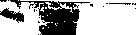 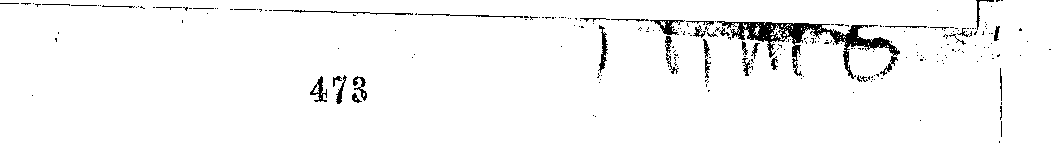 472welke uit haren aard het meeste geldelijk voordeel gaven, terwijl de leeringen, tegen welke Rome zich vijandig getoond heeft, bijna allen dit kenmerk hebben, dat zij niet tot geldelijk voordeel leiden. Het zou een niet onbelangrijk overzigt zijn , als men eens tabellarisch nevens elkander plaatste c begunstigde leerstukken, bijna allen winstgevend; bestreden leerstukken, bijna allen nadeelig voor de geldelijke belangen der kerk.422. Vs. 20. 0 Timotheus , bewaar het pand u toebetrouwd.Dat is het pand der overlevering , zeggen de roomsche schrijvers. Zij vergeten dus alles wat voorafgaat? De gansche brief strekte, om Timotheüs op het hart te drukken, dat hij toch niet zou toelaten , dat het geestelijk karakter van het evangelie door joodschgezinde christenen verkort werd. Het aan Timotheüs betrouwde pand is alzoo het evangelie, het zuiver evangelie, gelijk dat door Paulus gepredikt was en door hem in deze en andere brieven overvloedig ontvouwd is. Niets in dit alles wijst ons dus op een pand, dat wij niet bezitten, ons, aan wie de evangelieschriften geworden zijn. Voorts zij hier herinnerd, wat wij (noot 183) reeds over den aard van dien voorgewenden schat gezegd hebben. De dingen, die de roomsche kerk zegt, dat door de apostelen alleen aan de opzieners zijn toebetrouwd geworden, — blijken ons integendeel juist die te zijn, welke geheel onder het bereik van de bevatting der menigte lagen en die men om niet ééne reden voor hen bedekt behoefde te houden. Ook zij hier nog herdacht , hetgeen wij (noot 391) over de tegenstrijdigheden zeiden, die men voorbij moet zien, bij het aannemen van dit mondeling onderwijs, aan eenigen betrouwd, en het schriftelijke, aan allen in handen gegeven. Paulus zou mondeling aan Timotheüs alles betrouwd hebben , wat wij bestrijden en dat wel voornamelijk hier zelfs met wapenen den brief aan Timotheüs ontleend. Hij zou hem aangespoord hebben , om datgene te bewaren, wat hij hem hier met de krachtigste bewoordingen dringt, om uit alle magt tegen} te gaan en te doen verwerpen.2tTWEEDE HOOFDSTUK.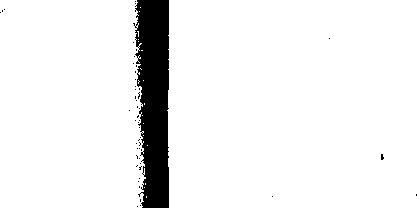 DE TWEEDE BRIEF VAN DEN APOSTEL PAULUSAANin te zien , dat Petrus het evangelie te Rome zou gepredikt hebben.Vs. 12 verv. — Lijden des apostels. IIet pand aan Timotheus toebetrouwd (noot 422). Ouesiphorus geprezen.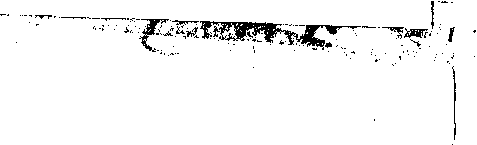 475TI1VIOTI{ETS.EERSTE HOOFDSTUK.Groetenis. Paulus dankt God wegens het geloof en de trouw van Timotheus. Voortreffelijkheid en heerlijkheid des evangelies.423. V. 11. Waartoe ik gesteld ben een prediker, en een apostel, en een leeraar der heidenen.Reeds meer dan eens hebben wij op deze -namen de aandacht gevestigd , waarop Paulus voor zich aanspraak maakt. Hij deed dat vroeger , hij doet dat hier , te Rome zelf, korten tijd voor zijnen dood. Dat hij dit onder zulke omstandigheden te Rome deed, maakt het wel onmogelijk om te veronderstellen, dat hij voor zich zelven alleen op die eer en dien titel aanspraak gemaakt zou hebben , als hij die met Petrus had moeten deden. Noemt Paulus zich te Rome, korten tijd voor zijnen marteldood, eenen apostel, en leeraar der heidenen, — dit zijn woord moet eiken onpartijdige genoeg zijn, om het onhoudbare en ongerijmde van de stelling424. V. 2. En hetgeen gij van mij gehoord hebt onder vele getuigen, betrouw dat aan getrouwe menschen, die bekwaam zullen zijn om ook anderen te ledren.Het is opmerkelijk, dat het stelsel der roomsche kerk in waarheid nergens minder te vinden is dan juist in die bijbelplaatsen, welke het meest ten zijnen behoeve aangehaald worden.Wij hebben hier eene dier plaatsen. Paulus betrouwt het pand des geloofs aan Timotheus, Timotheüs betrouwt het wederom aan anderen en deze weder aan anderen. Ziedaar, zoo zegt men, de roomsehe keten van overlevering. Welnu, wat ontbreekt hieraan nog?Eén ding, het wezenlijke der zaak 1 Het is kennelijk , dat de apostel niet buiten de zuiver menschelijke bestanddeelen van het vraagstuk gaat. Timothes moet getrouwe menschen onderwijzen, en die menschen moeten, nog wel bek w a a m zij n om weder anderen te lee- ren. Zij moeten g e tr o u w en bekwaam zijn, ziedaar waar alles en waar het ook alleen op aankomt. Paulus waarborgt Timotheüs niet , dat degenen , die hij als getrouwen  zal gekozen hebben ook getrouw zullen blijven; en hoe kon hij dit ook doen, nadat hij zelf in zijnen vorigen brief tot hem gesproken had van de ontrouw van velen door hem, Paulus, zelven onderweze-21*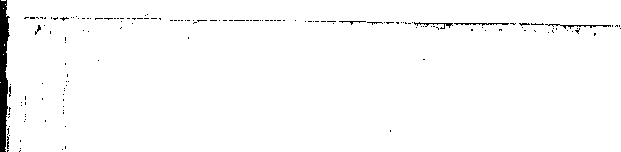 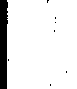 476nen. Niets duidt hier dus eene onfeilbare overlevering voor het tegenwoordige of voor de toekomst aan. Men doorleze vrij den geheelen brief en men zal er geen woord in vinden, dat de gegevene verklaring ondersteunt, integendeel gewaagt Paulus herhaaldelijk en met smart van onware leeringen en ontrouwe leeraars, en bezweert hij Timotheus, dat hij én op zichzelven én op anderen zal toezien, opdat de dwaling niet al verder en verder voortsluipe. Waar is hier iets van die voorgewende onfeilbare overlevering der waarheid, waarmede hij Timotheüs zoo krachtig had kunnen troosten bij de moeijelijkheden van het oogenblik en de stof van bekommering voor de toekomst, — men zoeke vrij, maar waarlijk met geene enkele letter wordt er van gerept. Willen wij nu hier mede te kennen geven , dat Paulus van oordeel was, dat de waarheid aan der menschen willekeur prijs gelaten was, dat de gemeente niet meer door haar hemelsch Hoofd beschermd en geleid werd? Geenszins, maar hij acht die he- melsche bescherming en leiding, die hem kan gerust stellen , niet aan eenigen zigtbaren vorm of stelsel van kerkregering gebonden. God heeft der gemeente zijn woord gegeven en hij, de Almagtige, zal dat woord weten gestand te doen. Na een weinig verder nog eene nieuwe, zeer geyaarlijke dwaling aangewezen te hebben, zegt hij (vs. 19): „evenwel` het vaste fondament Gods staat, hebbende dit zegel: De heer kent degenen, die de zijnen zijn." De gemeente, vervolgt hij, is als «een groot huis, waarin niet alleen gouden en zilveren, maar ook houten en aarden vaten zijn" en «indien iemand zich zelven van dezen rein houdt, die zal een vat zijn ter eere, geheiligd en bekwaam tot gebruik des Heeren, tot alle goed werk toebereid, Van hooge beteekenis is het zeggen des apostels: indien iemand zich zelven rein houdt." Zoo rust477dan op een iegelijk in het bijzonder de taak, zich van dwaling vrij te houden en ieder is verpligt, daartoe al de krachten in te spannen en al de middelen te gebruiken, die de Heer hem verleend heeft. Onverkl:zarbaar is het, dat de apostel, als hij het middel gekend had, dat volgens de roomsche kerk het gemakkelijkste, zekerste, ja eenige middel is, om buiten alle dwaling te blijven, namelijk: — onderwerping aan eene overal aanwezige, onfeilbare magt; — hij dan dat alles afdoend schild, niet ter dezer plaatse zou aanbevolen hebben.Dit hoofdstuk is derhalve buitengemeen leerzaam , èn voor hen, die zich dat gezag hebben laten opleggen èrt voor hen, die dat gezag wel niet willen, maar toch niet zelden hoogelijk bekommerd zijn, wat er bij de heerschappij der vrijheid van de waarheid zal worden. Dat zij zich maar alleen naar de gedachte , naar het gevoelen van Paulus rigten. Paulus staan slechts twee dingen voor Gogen; ter eene zijde, Gods beloften, het woord van Hem, die de bron en bewaarder van alle waarheid is, en ter andere zijde, de pligt, die van Gods wege aan ieder is opgelegd , om alles te doen , wat in zijne raagt zij , ten einde zich in het bezit der evangelische waarheid te handhaven. Niet alleen zegt hij niets van het bestean van een zigtbaar gezag, welks woord en leiding men slechts blindelings zou te volgen hebben, maar hij geeft in tegendeel duidelijk te verstaan, dat zelf het geheel en onbetwistbaar bezit der waarheid geen zoodanig gezag in leven roept en niet het minste regt geeft om andersdenkenden met dwang te beheerschen. „Een diens t- knecht des Heeren" zegt hij „moet niet twisten, maar vriendelijk zijn jegens allen, bekwaam om te leeren, die de kwaden kan verdragen, met zachtmoedigheid onderwijzende degenen, die tegenstaan, of hun God te478eeniger tijd bekeering gave tot erkentenis der waarheid. Waar dus zelfs de dienstknecht des He eren verondersteld wordt de zuivere uitdrukking der goddelijke waarheid te bezitten, vergunt Paulus hem nog niets meer dan een o n d e r w ij z e r met zachtmoedigheid  tezijn,en het geven van bekeering tot erkentenis der waarheid laat hij aan den Almagtige over. Hoe verre is de hatelijke verklaring van Jezus woord: //dwingt ze om in te gaan," van deze leer verwijderd, en hoe ijverig was de roomsche kerk steeds in de weer, om niet in Paulus geest, maar in den boozen geest harer schriftverkrachting te handelen.DERDE HOOFDSTUK.•Nieuw tafereel van de dwalingen en hartstogten, die de gemeente zullen verontrusten. God zal de zijnen weten te behoeden, maar dat zij er zich op voorbereiden om te moeten lijden, want de bonze menschen en bedriegers zullen tot erger voortgaan, verleidende en verleid wordende.425. Vs. 12. En ook allen , die godzalig willen leven in Christus Jezus , zullen vervolgd worden.Deze profetie heeft steeds hare vervulling gehad, maar nergens zoo zeer dan daar, waar de roomsche kerk geheel vrij was, om haar stelsel van geweld in werking te brengen.Wat toch is het godzalig leven in Christus Jezus, waarvan Paulus hier spreekt? Is 't het christelijk geloof in algemeenen zin, de uitwendige godsdienst des479Christendoms, zooals die door de heidenen tegengestaan werd? Neen, in het verband, waarin deze woorden hier voorkomen, beduidt zij iets hoogers, wijzen zij op den heiligen , vasten wil , om zich in zijn leven geheel en alleen 'aan Jezus woord te houden , en om den weg tot God, door hem gebaand en aangewezen, aan anderen geheel en met onwrikbaren ernst te verkondigen.En nu zijn het juist die keus en zin, welke Rome overal en boven alles vervolgd heeft. Wat beoogden in de middeleeuwen toch die ketters, die het bij duizenden en honderd duizenden verpletterde? Zij wilden aan het Christendom ontnemen, wat Rome er met willekeur bijvoegde; zij wilden tot de lecringen terugkeeren, die Paulus zijnen Timotheus gebeden had, nimmermeer te ver. laten, De misdaad, waaraan zij in het oog der kerk schuldig waren, bestond niet zoo zeer in de afdwalingen, waartoe zij in de hitte van den strijd wel eens vervielen, maar in het beginsel, voor hetwelk zij zich gedrongen gevoelden te leven en te strijden. Wat wilden later, maar met meergematigdheid en wetenschap, de hervormers der zestiendeeeuw?Wederomdat godzalig leven in Christus Jezus; tot den weg , door Paulus geteekend , wildenwederkeeren en een evangelie belijden, ontdaan van alles wat wereldzin en valseho wijsheid daaraan toegevoegd had. Om dien zin en die keus heeft Rome hen roet hare vervloekingen en vervolgingen gekweld en bestreden, en zij, die nog, zooveel deze tijd dat toelaat, Rome's vloek en vervolging moeten dulden, ondervinden steeds den haat der kerk, om die eigene gezindheid, om datzelfde bedoelen. Ook wij bedoelen met onze opmerkingen tegen Rome's dwalingen niets anders dan dat ware, heilige en hemelsgezinde leven bij ons zelven en anderen te bevorderen. Kan iemand naar waarheid beweren, dat wij iets aan het evangelie toevoegen ? Heeft iemand zegt om te zeggen, dat wij iets van Gods woord afdoen?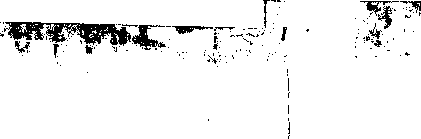 480Neen, wij willen niets meer, niets anders dan dat x in waarheid tot het woord Gods, tot het zuiver evangen terugkeere en dat men een Christendom belijde, het in waarheid de godsdienst van Jezus Christus , het g c'lk zalig leven in Christus Jezus mag heeten, en d- men de godzaligheid niet langer in eene opeenhooplat van allerlei zaken stelle, die Jezus en zijne apostelen mug' geleerd hebben en die Paulus als een vloek en jammer aoxt gekondigd heeft. n-vs. 14 verv. Timothens blijve standvastig, wetende wien hij het evangelie ontvangen heeft,	an426. vs. 15. En dat gij van kinds af de heili Schriften geweten hebt, die u wijs kunne maken tot zaligheid, door het geloof, h+'n welk in Christus Jezus is.Hebben de schriften des oudenpverbonds, die niet ME481toe, dat hij die schriften bezit, dat hij ze kent, dat hij ze van ,kinds af gekend heeft. Paulus eerbiedigde in die schriften Gods woord, wetende, hoe dat woord de taak zou volbrengen , waartoe het door God gesteld is. Die overtuiging zij ook de onze, en het deere ons evenmin als den apostel, dat uit de kwalijk begrepene Schrift dwalingen kunnen ontstaan. Die zaak is ten dezen slechts eene bijzaak, en hen die haar tot eene hoofdzaak willen maken, is het maar alleen te doen , om langs eenen geschikten weg van den Bijbel ontslagen te worden. Neen, welgelukzalig zijn zij tot wie men, gelijk Paulus tot Timothens, zeggen kan, dat zij van kinds af de heilige schriften geweten hebben. Ook heeft de roomsche kerk niet altijd gesproken, gelijk zij in latere eeuwen sprak en steeds voortgaat te doen. Zelfs in de negende en tiende eeuw werd nog, in spijt van zoovele reeds gangbaar geworden dwalingen , de lezing der schriften algemeen aanbevolen en als grondslag en beschutting des geloofs aangenomen. Niemand zou het toen nog in de gedachten gekomen zijn, om niet datgene tot de schriften des nieuw-en verbonds uit te strekken, wat Paulus van die des ouden verbonds gezegd heeft, en met vertrouwen en blijdschap nam men het er door hem bijgevoegde woord over: al de schrift is van God ingegeven en is nuttig tot lecring, tot wederlegging, tot verbetering, tot onderwijzing, die in de regt- vaardigheid is; opdat de mensch Gods volmaakt zij, tot alle goed werk volmaaktelijk toegerust.VIERDE HOOFDSTUK.Laatste vermaningen aan Timothens. Hij heeft zich op een harden strijd voor te bereiden. Wat Paulus aangaat, hij weet, dat zijne ure nabij is. Timotheüs haaste zich om tot hem tekomen.21**dan voorbereiding tot het evangelie waren, naar Pauler oordeel, het geloof van Timothens ten schild kunnus zijn, te midden van de naderende dwalingen en daarin geborene stormen, — wat zullen wij dan van de schriftxt des nieuwen verbonds zeggen, van die schriften, waar het christelijk geloof volledig, duidelijk, voor allen vén staanbaar ontvouwd is? Wel brengt men de tegenwerpitrte berde, dat gij gevaar loopt van het verkeerd te vég staan en durft men zelfs zeggen, dat gij er geen schild trgen de dwaling maar een bron van dwaling in vinden ni?"' Maar let er op, dat Paulus, toen hij aan de heili schriften eenen zoo grooten en heilzamer invloed toekendie zeer goed wist, dat zij door velen verkeerd verstaan ware?' dat de Pharizeën en hijzelf er wapenen tegen het ev il' gelie in gevonden hadden, dat de joodsgezinde Chris` tenen ze gebruikten tot misvorming van het Christendon'- En met dat al rekent hij het Timotheüs als een gelul'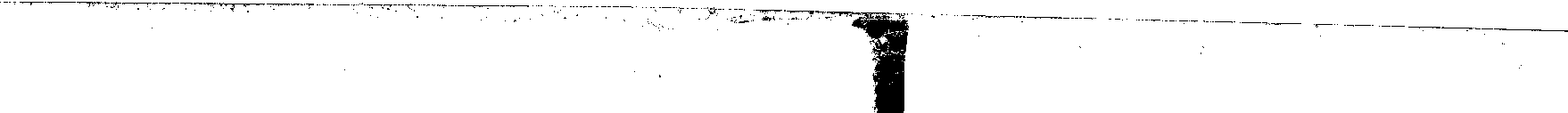 482427. Vs. 9-11 en 16. Want Démas heeft mij verlaten  Lukas is alleen met mij  In mijne eerste verantwoording is niemand bij mij geweest, maar zij hebben mij allen verlaten Men lette wel op al de hier voorkomende bijzonderheden. Paulus is te Rome, hij is daar gevangen en op het punt om den marteldood te ondergaan. Alleen Lukas , zegt hij , is met mij. Waar was Petrus dan toen? Op deze vraag heeft men gezegd, dat ook hij welligt gevangen was of misschien reeds den dood ondergaan had. Maar is het geloof baar, dat Paulus in dat geval z66 alleen van zijn eigen lijden zou gewaagd hebben, dat hij met geen enkel woord van dat van zijnen medeapostel gesproken en zelfs diens naam niet zou hebben genoemd. Onmogelijk is hete zoo iets aan te nemen, zonder Paulus hier nog meer dan elders te verlagen en hem de grootste kleingeestigheid en baatzucht toe te dichten. In vs. 17. roemt en dankt hij zijnen Heer, omdat Die tot den einde toe hem bijstond en bekrachtigde : o p da t de prediking door hem ten volle zoude voleindigd worden en alle heidenen dezelve zouden ho or en. In vs. 21. groet hij Timotheüs van wege Linus , van wege dien Linus, dien men tot Petrus opvolger gemaakt heeft. Er ontbreekt hier dus niets, wat de afwezigheid van Petrus naam zoo veelbeteekenend en beslissend maken kan, als maar eenigzins mogelijk is, ja, men weet niet meer wat te denken, als men tegenover zulke afdoende bewijzen nog hoort staande houden, dat Petrus zich toen te Rome bevond of wel dat hij daar geweest was.DE BRIEF VAN DEN APOSTEL PAULUSAANTITUS.EERSTE HOOFDSTUK.Groetenis. Titus te Creta achtergelaten, om er Paulus werk voort te zetten.428. Vs. 5-7.... opdat gij, hetgeen nog ontbrak, voorts zoudt te regt brengen, en dat gij .van stad tot stad zoudt ouderlingen aanstellen , gelijk ik u bevolen heb: Indien iemand onberispelijk is , ééner vrouwe man, geloovige kinderen hebbende , die niet te besehuldigen zijn van overdadigheid, of ongehoorzaam zijn. Want een opziener moet onberispelijk zijn.Dat w an t getuigt met eene vreeselijke duidelijkheid tegen het roomsche bisschopsambt. In vs 5 lezen wij o ad er l i n g e n (priesters) , in vs 7 opziener  (bisschop) en nu dat daar busschen liggende want .... getuigt het niet op beslissende wijze, dat beide woorden eene en dezelfde beteekenis hebben?vs. 6 verv. Vereischten in een ouderling of opziener (priester of bisschop). Eéner vrouwe man. (noot 411).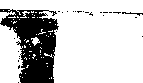 T7484429. vs 9. Die vasthoudt aan het getrouwe woord; dat naar de leer is , opdat hij magtig zij, beide om te vermanen door de gezonde leer en om de tegensprekers te wederleggen.Dezelfde opmerking hebben wij hierbij te maken, als wij bij de vermaningen aan Timotheüs deden (noot 424). Titus moet even als Timotheüs getrouwe en bekwame mannen kiezen. Ook hier is van geene wonderdadige bewaring der waarheid in de gemeente sprake, noch ook van eenige vereeniging van bisschoppen als bewaarders der waarheid. Ieder opziener, ieder leeraar is geroepen, om niets te verzuimen, wat tot bewaring der waarheid kan dienstig zijn; het is hun alzoo ook niet verboden , om met dat doel te zamen te komen, maar de apostel geeft zelfs van verre niet te kennen , dat zij, te zamen vergaderd zijnde, reeds daardoor voor gevaar van dwaling beveiligd zijn. Kon het te zamenkomen van opzieners die vrucht dragen, clan had dat hier moeten uitkomen, want dit gansche hoofdstuk bespreekt de bescherming der waarheid en de dwalingen, die reeds in de kerk ingeslopen waren.vs. 10 verv. De Cretensen hebben de dwaling lief, Titus moet dus te meer waken en de joodsehe fabelen en geboden der mensehen tegengaan.430. vs 15. Alle dingen zijn wel rein den reinen, maar den bevlekten en ongeloovigen is geen ding rein , maar beide hun verstand en geweten zijn bevlekt.Hoewel de apostel hier slechts met andere woorden herhaalt, wat wij (noot 41 en 90) reeds uit den mond van Jezus zelven vernomen hebben bezitten zijne 485woorden te dezer plaats toch eene eigenaardige belangrijkheid, want zij doelen niet op het oude farizeïsmus, dat de komst des evangelies voorafging, maar op farizeesche denkwijzen en gebruiken, die in de gemeente de overhand dreigden te erlangen. Tot Christenen, althans tot menschen, die zich zelven als Christenen beschouwden, spreekt dus Paulus hier van geboden der m e n s e hen, die de reinheid van hart en leven aan zekere bepaalde vormen en inzettingen bonden. Hij wil, dat men hun telkens voor oogen houde, dat, wanneer het hart rein is dan ook alles aan den mensch rein, en dat niets aan of voor hem rein is , wanneer dit niet met zijn hart het geval zij. Zoo is derhalve onder het evangelie niets rein of onrein, dan hetgeen zoodanig door de reinheid of onreinheid des harten is. Men vrage dus niet, of de ongehuwde staat reiner dan het huwelijk is. Hij is op zich zelf niet rein of onrein; de Benige vraag, die hier in aanmerking kan komen, is deze : is hij waarlijk tot meerdere reinheid des harten dienstig P Deze vraag moet men eerst voor God en zijn geweten beantwoord hebben, alvorens men er zich toe zet, om de roomsche meeningen op dit punt te verdedigen. Deze zelfde vraag komt telkens in aanmerking , waar men ons andere wettische inzettingen, onthoudingen, enz. aanprijst. En al kon men ons hier en daar op eene gelukkige uitkomst wijzen, ook dan nog moeten wij niet vergeten, dat dit niet de weg is, langs welken het evangelie ons tot heiligheid en zaligheid wil leiden.TWEEDE HOOFDSTUK.Raadgevingen aan Titus over het vervullen zijner bediening ten aanzien van grijsaards, vrouwen, jeugdigen enz. (noot 417). — Allen hebben in Christus Jezus eene en de zelfde genade, een en het zelfde levensbeginsel met elkander gemeen.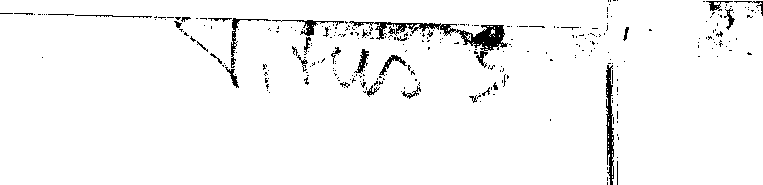 486487DERDE HOOFDSTUK.Onderwerping aan vorsten en overheidspersonen (noot 281.) Ellende en verderf van den aan zich zelven overgelaten mensch.431. vs 4-7. Maar wanneer de goedertierenheid van God onzen Zaligmaker en zijne liefde tot de menschen verschenen is, heeft hij ons zalig gemaakt, niet uit de werken der regtvaardigheid , die wij gedaan hadden , maar naar zijne barmhartigheid .... opdat wij , geregtvaardigd zijnde door zijne genade , erfgenamen zouden worden naar de hoop des eeuwigen levens.Vs. 8 en 14. Dit is een getrouw woord en deze dingen wil ik, dat gij ernstelijk bevestigt, opdat degenen,. die aan God gelooven, zorg dragen, om goede werken voor te staan:... en dat ook de onzen loeren goede werken voor te staan.Alzoo in de eerste verzen , regtvaardigheid door het geloof, zaligheid uit genade; in de volgende, als uitvloeisel der goddelijke gave , verpligting voor de christenen, om altijd en overal in het voorstaan van goede werken de eersten te zijn.Deze bijeenvoeging bevestigt alles , wat wij , hetzij tot ontvouwing van het stelsel, hetzij in antwoord op de tegenwerpingen, over dit onderwerp gezegd hebben.432. vs 10. Verwerp (vermijd) eenen ketterschen mensch na de eerste en tweede vermaning.De ketter, de aanhanger eener sekte, moet vermeden worden , niets beter, maar nu komt het er op aan om te weten, wie dien naam verdient. Wie zal in dezen reg ter zijn? De roomsche kerk? Maar dat zij dan eerst aanvange met zich van al de dwalingen, die ons de Schrift bij haar aanwees, te regtvaardigen, want zoo lang zij dit niet doet, moeten wij haar voor het meest kettersche onder de kerkgenootschappen houden. Willen wij nu hiermede te kennen geven, dat eenig ander kerkgenootschap meer regt heeft, om oppermagtig te beslissen, wie aan ketterij schuldig staat en wie niet ? Geenszins, want alleen de Schrift is ten dezen een onfeilbaar regter. Ook kunnen wij het vraagstuk, wat het punt van regt aangaat, geheel laten rusten, want het geldt hier minder ons regt dan wel onzen pligt. Welnu, die pligt, die voor alle gemeenten en voor ieder harer leden dezelfde is , ligt hierin, dat men de Schrift in opregtheid als regel des geloofs aanneme. Men heeft langzamerhand aan het hier voorkomende woord eenen zin gegeven, dien het in Paulus denkwijze niet had. Men leze dezen brief slechts opmerkzaam en men zal moeten toestemmen, dat het in zijn verband niet zoozeer eene leerstellige als eene zedelijke beteekenis heeft; dat de apostel veel minder iemand, die in eenig punt der leer dwaalt, op het oog heeft, dan wel dezulken, die in de gemeente eenen geest van heerschzucht, bitterheid en hevigheid openbaren. Dat men het eindelijk wel naga of dc apostel, waar hij den raad geeft om de zoodanigen te vermijden, ook ergens beveelt, om hen te verbranden.489in groote zaken poogde zij steeds hare stem als een woord van het hoogst gezag te doen hooien; en heeft zij al soms met moed de zaak des regts ondersteund, door hare heerschzucht heeft zij nogtans de zaak der godsdienst meestal benadeeld.DE BRIEF VAN DEN APOSTEL PAULUSAAN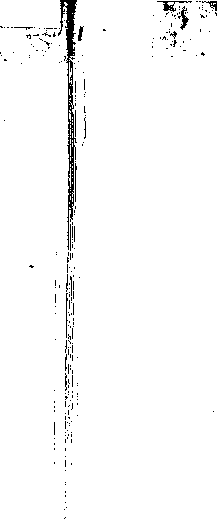 PHILEMON.Groete. Geloof en gastvrijheid van Philemon. Paulus zendt hem Onesimus, zijnen slaaf, die te Rome christen geworden was terug, en begeert van hem, dat hij dezen in liefde aanneme. Hij zou hem dit, zegt de apostel, in den naam van Jezus Christus hebben kunnen bevelen.433. Vs, 9. Nogtans bigil ik liever door de liefde, daar ik zoodanig een ben , te weten Paulus, een oud man, en zin ook een gevangene van Jezus Christus.Welk een vonnis spreekt uit deze regels over den hoogmoed en de heerschzucht, betoond door zoovelen dergenen , die zich opvolgers der apostelen genoemd hebben ? Verloochent evenwel Paulus zijn gezag als apostel des Heeren? Geenszins, want hij voert zelfs gronden aan, die dat gezag eerbiedwekkend maakten, door Philemon op zijne hoog geklommen jaren en zijn lijden voor het evangelie te wijzen , maar , dus schrijft hij , hij wil liever door de liefde bidden dan, bevelen. Het was zijn wensch, zegt hij verder, dat Philemon's gehoorzaamheid aan het  evangelie vrijwillig en niet gedwongen zou zijn. De room sche kerk heeft er in tegendeel altijd hare eer in gesteld om te bevelen; zoowel in kleine alsDE BRIEFAAN DEHEBREË.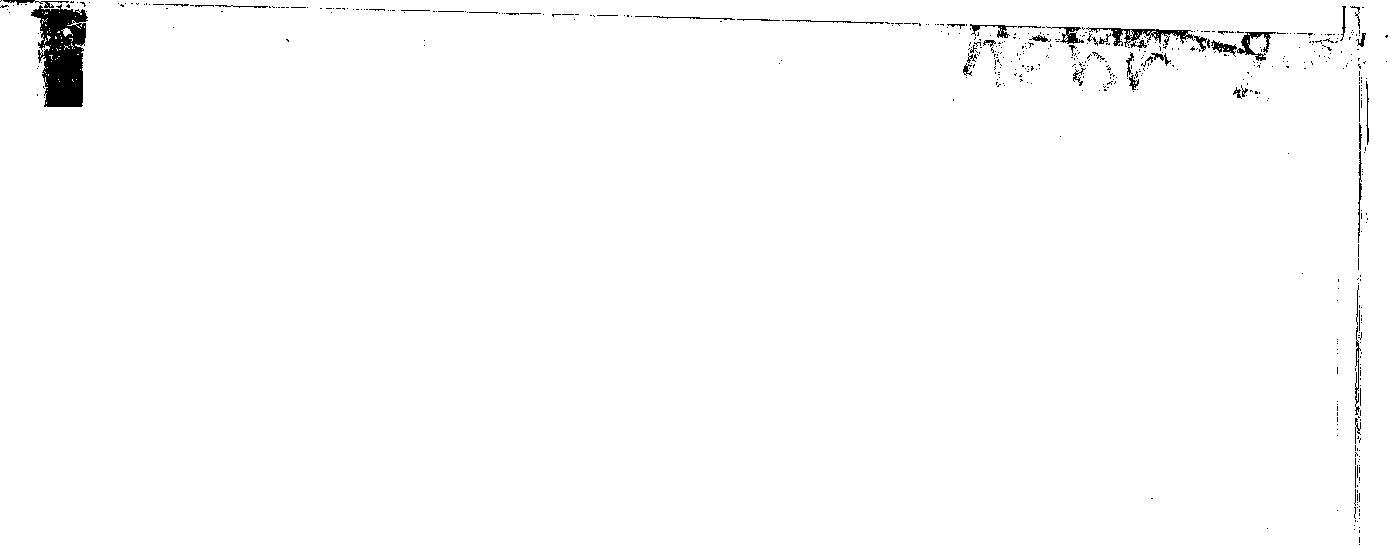 491.openbaring van Johannes zal het ons (noot 485) blijkbaar worden, dat de engelen zelven zich tegen zulk een huldebetoon verzet hebben en dat wel juist op het oogenblik, waarin zij het hier vermelde dienstbetoon, ons ten goede, vervulden.TWEEDE HOOFDSTUK.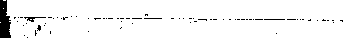 EERSTE HOOFDSTUK.God heeft gesproken. Zijne openbaring, bij aanvang door het woord der profeten kenbaar, is in den persoon en het offer van Jezus Christus volkomen geworden. Deze openbaring Gods in Christus is zooveel heerlijker en volkomener dan alles wat haar voorafging, als de Zoon Gods hoog boven de uitnemendsten der schepselen verheven is. Want tot wien dor engelen heeft God ooit gezegd: „gij zijt mijn Zoon?"434. Vs. 14. Zijn zij niet allen gedienstige geesten , die tot dienst 'uitgezonden warden om dergenen wil , die de zaligheid beërven zullen?De apostel geeft dus den engelen in het Godsrijk geenen hoogenen rang dan dien van dienaren en gezanten Gods. Moge al hunne natuur van verhevener aard dan de onze zijn, voor God en zijnen Zoon zijn zij niet meer dan wij, en aan God en zijnen Zoon alleen zijn wij godsdienstige vereering schuldig. Vroeger (noot 394) is ons gebleken, dat wij den engelen, onder voorwendsel van nederigheid, -geene hulde mogen betoonen en uit deHoogere verantwoordelijkheid, waaronder ons de voortreffelijkheid der nieuwe bedeeling gebragt heeft. Grootheid en vernedering van Jezus Christus.435. Vs. 17. Waarom hij in alles den broederen moest gelijk worden, opdat hij een barmhartig en een getrouw Hoogepriester zou zijn, in de dingen, die bij God (te doen waren), om de zonden des volks te verzoenen.De schrijver van dezen brief betoogt breedvoerig de godsdienstige waarheid ons in de offerande des Hee- ren geopenbaard. De hoofdtrekken in zijne ontvouwing zijn de navolgende :Het oude verbond was eens voorafschaduwing van het nieuwe en alzoo moest het laatste zoodanige overeenstemming hebben met het eerste, dat het daardoor als van zelf opgeheven werd. Het oude verbond schreef offeranden voor , ook het nieuwe heeft er eene , maar ééne eenige , die alleen en voor altijd te weeg brengt, wat de vorige door gedurige herhaling dag aan dag uitwerkten. Het oude verbond had zijnen hoogepriester, maar die jaarlijks het offer tot verzoening van de zonden des volks moest vernieuwen; ook het nieuwe verbond heeft den zijnen, maar die eens en voor altijd die verzoening volbragt heeft, om-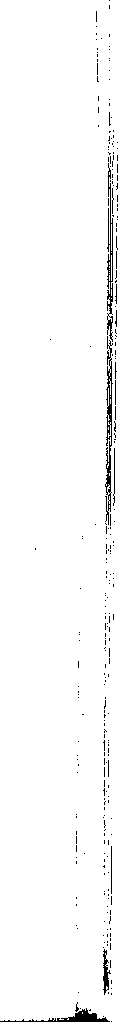 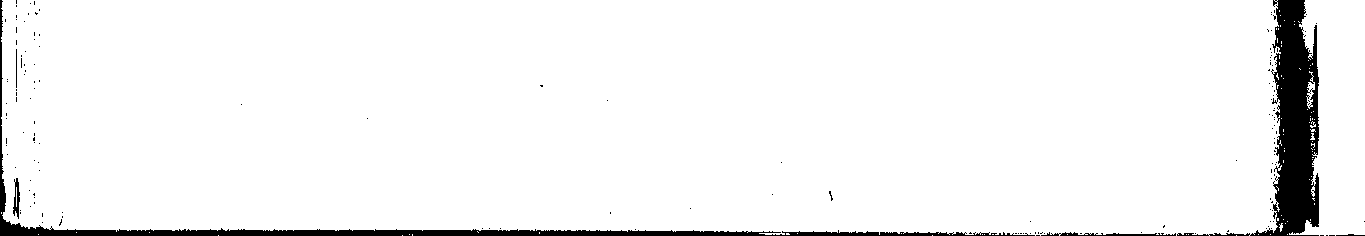 hetzelfde denkbeeld, dat wij reeds elders ontwikkelden : het mensch zijn van Jezus Christus vernietigt het eenig voorwendsel , waarop men zou kunnen steunen , om onze toevlugt tot de heiligen te mogen nemen. De schrijver komt in Hoofdst. IV. op dit punt terug. Wij hebben, zoo schrijft hij aldaar in het vijftiende vers, wij hebben geenen hoogepriester, die niet kan medelijden hebben met onze zwakheden, maar die in alle dingen, gelijk wij, is verzocht geweest, doch zonder zonde. Door onze toevlugt dus tot de heiligen te nemen , vernietigen wij, voor zooveel ons aangaat, eene der beweegredenen en groote weldaden van Jezus menschwording, daar hij, het zij nog eenmaal gezegd, alleen mensch geworden is, opdat wij inenschen in hem alles zouden hebben , wat wij tot onze zaligheid behoeven.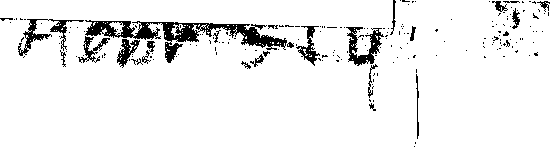 493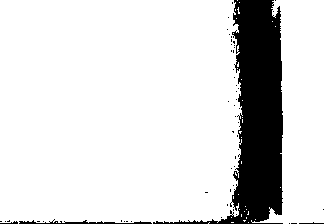 492dat hij en hij alleen Gode het waarachtige en volmaakte offer, het offer van zich zelven, gaf.In het hier voorgestelde liggen twee bijzonderheden, beiden tegen het roomsche leerbegrip getuigende en waarop wij bij des apostels nader betoog als van zelf zullen moeten terug komen.De eerste bijzonderheid is de eenigheid van het offer des nieuwen verbonds. Heeft het nieuwe verbond slechts een eenig offer, dan mag de mis met dien naam niet ,genoemd worden.De tweede bijzonderheid is de eenigheid van den offerpriester des nieuwen verbonds. Heeft het nieuwe verbond niet meer dan één offerpriester , dan mag ook geen bedienaar des evangelies den naam van offerpriester dragen.Is deze waarheid reeds in de noten 236 en 256 op andere gronden gestaafd, de schrijver leidt ons hier in het hart zelf van hyt vraagstuk.436. Kent het nieuwe verbond slechts één offer en één offerpriester, dan volgt daaruit, dat het ook niet meer dan één middelaar kan hebben, een middelaar, die dus evenzeer onze voorspraak bij den Vader als onze verlosser van zonde en oordeel is.Opdat Jezus een barmhartig en getrouw hoogepriester zijn zou , zegt de schrijver , is hij mensch en ons , zijnen broederen, in alles gelijk moeten worden. Nu was hij reeds barmhartig, alvorens hij mensch werd, anders zou hij immers de menschelijke natuur niet aangenomen hebben. Wat ons dus hier geleerd wordt, heeft niet zoozeer op hem als wel op ons betrekking; hij is mensch geworden, niet om daardoor barmhartig te worden, maar opdat wij te eerder in Zijne goedheid zouden geldoven, opdat wij met vol vertrouwen tot hem zouden naderen en met hetzelfde vertrouwen aan hem zouden overlaten, onze voorspraak bij God te zijn. En zoo komen wij , hoewel langs eenen anderen weg , weder totDERDE HOOFDSTUK.Jezus heerlijkheid gaat die van Mozes verre te boven; hij was de zoon des huizes, Mozes niet meer dan dienaar. — Dringende opwekking om de in hem aangebodene zaligheid aan te nemen, immers wie haar versmaadt, heeft een veel verschrikkelijker lot dan do Israelieten in de woestijn te wachten.VIERDE HOOFDSTUK.Even als den Israelieten wordt ook ons eene raste beloofd. Gods woord hoog te waarderen.437. vs 12. Want het woord Gods is levend enkrachtig, en scherpsnijdender dan eenig twee-snijdend zwaard, en gaat door tot de ver-/deeling der ziel, en des geestes, en der za-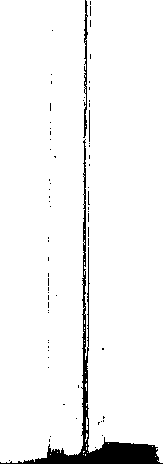 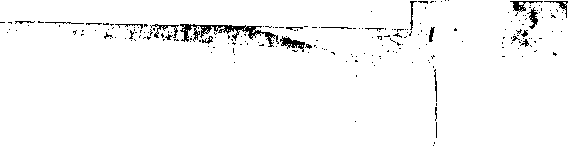 494495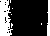 menvoegselen , en des mergs , en is een oordeeler der gedachten en der overleggingen des harten.Levend, zegt de briefschrijver, — en de roomsche godgeleerden beweren, dat het op zich zelf niet meer dan eene doode letter is. Krachtig , zegt de briefschrijver, — en de roomsche godgeleerden beweren , dat het op zich zelf geene de minste kracht heeft, zoodat dit tweesnijdend zwaard zonder eenige waarde is, tenzij het zich in handen der Kerk bevinde. Wie zullen wij nu gelooven? Zullen wij het met hen of met den apostolisehen schrijver houden?Maar wij hebben hier niet slechts een apostolisch getuigenis, neen, wij hebben hier tevens het getuigenis der algemeene ervaring en van alle eeuwen der christelijke jaartelling. Boekdeelen zouden er te vullen zijn met al de getuigenissen der kerkvaders over de raagt des Bijbels en wel van den Bijbel in onmiddellijke aanraking met het verstand en het hart der menschen gebragt. Zij roemen hem , en prijzen hem als eene onuitputbare bron niet alleen van licht aan, maar ook van ijver, moed, hoop en leven. En op dezelfde wijs hebben door alle tijden heen, allen gesproken, die in het woord Gods voedsel voor hunnen geest zochten. Men wijze ons onder hen ook maar een' enkelen, die zich over het woord Gods beklaagde, die het beschuldigd heeft van niet meer dan eene doode, krachtelooze letter te zijn en met zulke klagten anderen van het onderzoeks des Bijbels heeft willen terughouden. Menigmaal is het zelfs niet een geheel hoofdstuk, maar reeds een enkel vers, een enkel woord, dat de verzekering des schrijvers als waarheid kennen doet en den mensch een tweesnijdend zwaard wordt, dat tot de verdeeling der ziel doorgaat. Ja, dikwijls is een enkel vers, een enkel woord magtig en voldoende, om u de gedachten en overleggingen uws harten te doen doorzien. En is er van moed en volharding sprake, geenszins is het dan noodig tot de dagen der eerste gemeente terug te keeren, neen, de mannen des Bijbels hebben het in den loop der laatste drie eeuwen ruimschoots bewezen', wat het woord Gods tot versterking zijner vrienden te midden van vervolging en bij het lijden des doods vermag.Zoo hebben zij dan, die ter goeder trouw meenen, dat de Bijbel niet magtig genoeg is, om den mensch door zich zelf de kracht, het leven en alles te zijn, waarlijk wel alle reden , om zich niet door deze hunne twijfeling te laten overmannen. Maar die twijfel verontrust Bome's priesterschap niet. Noemt zij Gods woord eene doode letter en krachteloos, dan doet zij dit alleen uit vrees voor den Bijbel en juist omdat zij weet, dat Gods woord levend en krachtig is.438. vs. 14, 15. Dewijl wij dan eenen grooten hoogepriester hebben, die door de hemelen doorgegaan is, (namelijk) Jezus, den zoon Gods, zoo laat ons deze belijdenis vasthouden. Want wij hebben geenen hoogepriester, die niet kan medelijden hebben met onze zwakheden, maar die in alle dingen, gelijk wij, is verzocht geweest , doch zonder zonde.Deze hoofdstukken wijzen ons , zooals wij reeds zeiden, op Jezus Christus als den eenigen hoogepriester, die eenmaal en voor altijd eene eenige offerande volbragt heeft en slaan dus aan het roomsche stelsel, dat den ouderling (priester) tot eenen offerpriester maakt , geheel den bodem in.Voorts vallen deze hoofdstukken het pausdom dub-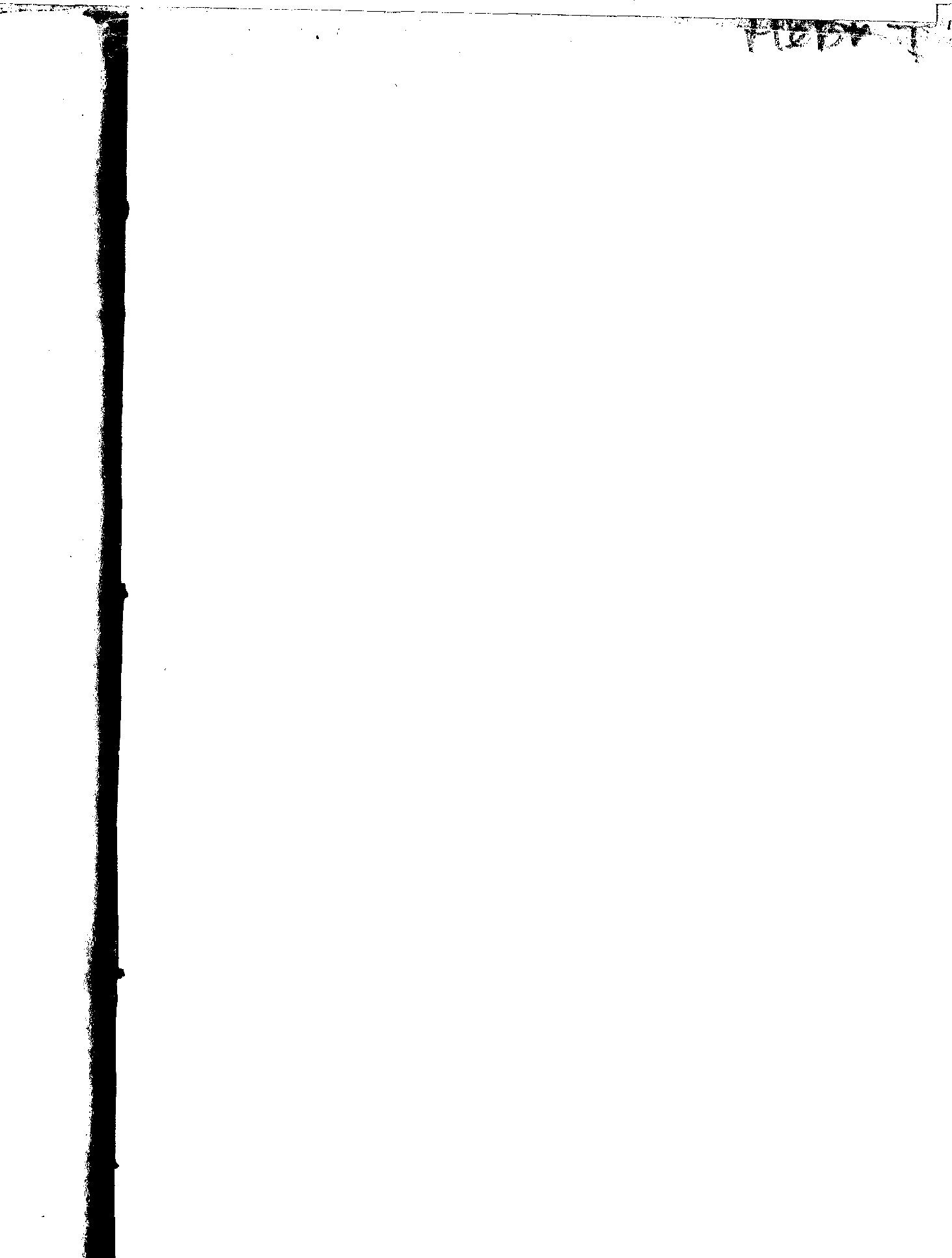 498In plaats van „een priesterschap, dat niet op andere n over ga a t , eene vertaling , die de Grieksche woorden met onbetwistbare naauwkeurigheid en juistheid wedergeeft, stelt de vulgata eenvoudig weg a Sacerdotium s e m pi t e r n u m, eeuwig priesterschap." Men heeft zoo doende op ingewikkelde wijze zelf erkend, dat het stelsel, dat aan Jezus Christus Benen opvolger geeft, met den oorspronkelijken tekst des Bijbels in strijd is.Deze schriftuurplaats behoort wel tot die, welke op de allerduidelijkste en overtuigendste wijze toonen , hoever de schrijver er van af was, om het roomsche stelsel te verkondigen, noch zelfs eenige gedachte daarvan te hebben , of er onwillekeurig den weg voor te willen banen. Tevens merke men hier nog op, dat men niet kan zeggen, dat wij hier te veel aan eenige los daarheen geworpene woorden hechten, welker zin men niet naar de strenge letter behoort op te vatten. Het geheele hoofdstuk bevat integendeel eene stellige en naauw aaneensluitende bewijsvoering, en wij worden op het niet overdraagbare van Jezus priesterschap gewezen, niet als een op zich zelf staand feit , maar als op liet bewijs eenei andere waarheid, namelijk, van de meerdere heerlijkheid van het priesterschap des nieuwen boven dat des ouden verbonds. Men lassche in des schrijvers bewijsvoering het denkbeeld van eereen opvolger en plaatsbekleeder van Jezus Christus .in, van eene reeks van priesters , die telkens, als onder het oude verbond, door den dood weggenomen worden, — en het gansche redebeleid mist zijnen grondslag , want het rustte geheel op eene tegenstelling, die alsdan niet meer aanwezig is. En nu is het blijkbaar, dat de schrijver er niet in het minst aan denkt, om op die tegenstelling niet bijzonder te drukken , want hij komt er in vs. 28 , waarin hij zijne bewijsvoering in korte woorden op nieuw zamenvat, nogmaals op terug. Ter eene zijde wijst hij op eene reeks van 499sterfelijke priesters, ter andere op één eenigen hoogepriester , die onsterfelijk en tot het werk zijner bediening voor eeuwig geheiligd is.440. Vs. 25. Waarom hij ook volkomen kan za-lig maken degenen, die door hem tot Godgaan , alzoo hij altijd leeft, om voor hen tebidden.Wat wij in dit vers lezen, is de sterkste bevestiging van het pas gezegde , maar bovendien vinden wij hier de stelligste wederlegging van de roomsche onderscheiding (zie noot 408) van een middelaarschap van verlossing en een middelaarschap van voorspraak. Dit laatste werk wordt hier aan Jezus Christus , als een wezenlijk deel van zijn priesterschap, van het priesterschap, dat naar des schrijvers. woord op geen' ander' kan overgaan, toegeschreven. Of zou het nog oorbaar zijn te meenen, dat hij in eenig opzigt eene overdragt zou toelaten, waar hij op zoo bepaalde wijze het gansche ambt, als niet op anderen kunnende overgaan , voorgesteld heeft?441. Vs. 26, 27. Want zoodanig een hoogepriester betaamde ons, heilig, onnoozel, onbesmet, afgescheiden van de zondaren, en hooper dan de hemelen geworden ; dien liet niet elken dag noodig was, gelijk den hoogepriesters, eerst voor zijne eigene zonden slagtofferen op te offeren , daarna voor de zonden des volks: want dat heeft hij eenmaal gedaan, toen hij zich zelven opgeofferd heeft.De schrijver zegt niet alleen, dat het offer van Christus nimmer moet herhaald worden, maar het denkbeeld, dat het offer des nieuwen verbonds voor geene herhaling vatbaar is, dient hem tot eenen grond, om de eenige22501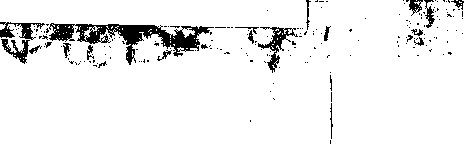 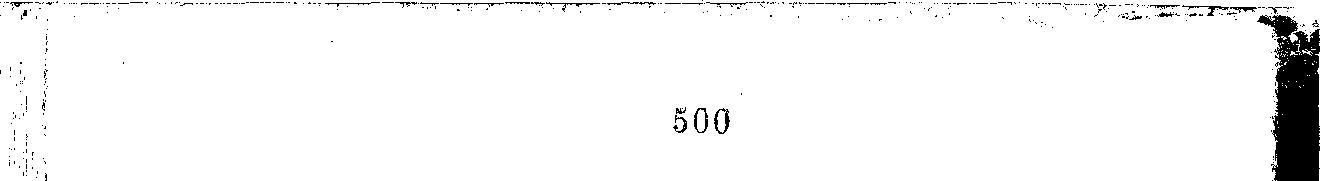 voortreffelijkheid van het offer en het eenig standpunt des offerpriesters aan te wijzen. Men brenge in dit vertoog het denkbeeld, ik zal niet zeggen van eene dage lijksche vernieuwing van dat offer, maar van eenigerlei herhaling, hoe zeldzaam dan ook, -- en de gansche bewijsvoering heeft haren klemmender zin verloren, daar het groote bewijs aangaande de voortreffelijkheid van het offer van Jezus Christus boven de gedurig herhaalde joodsche offers gegeven, in de bijzonderheid gelegen is, dat het niet behoeft herhaald te worden en ook uit zijnen aard voor geene herhaling vatbaar is.ACHTSTE HOOFDSTUK.Vervolg. Jezus Christus, in den hemel aan Gods regterhand gezeten, is een bedienaar des waren heiligdoms, waarvan het oude verbond alleen het afbeeldsel ontvangen had. Het oude verbond was reeds zelf een verkondiger van het nieuwe en wel als een verbond van veel grootere beerlijkheid en van een zuiver geestelijken aard.NEGENDE HOOFDSTUK.Ontvouwing der waarheid, dat al de bijzondere deelen des ouden verbonds, maar in geestelijken vorm , in het nieuwe verbond wedergevonden worden. Beschrijving van, den ouden tempel. Gaven en slagtoffers.442. Vs. 9 , 10. .... in welken gaven en slagtofferen geofferd werden, die dengenen, die de dienst pleegde , niet konden heiligen naar het geweten ; (bestaande) alleen in spijzen en dranken, en verscheidene wasschingen, en regtvaardigmakingen des vleesches, tot op den tijd der verbetering opgelegd.Al die inzettingen hadden dus eene verbetering noodig, en het verband der rede wijst duidelijk en over- tuigend aan, dat die verbetering zou bestaan in eene hervorming tot een geestelijk karakter. Vat . men de zaak anders op , neemt men eerre nieuwe eeredienst aan , waarin de plegtigheden der oude naar den uitwendigen, zinnelijken vorm niet afgeschaft maar alleen door nieuwe of gewijzigde vervangen zijn, — dan heeft men reeds daardoor aan het gansche redebeleid zijne eigenaardige kracht en beteekenis ontnomen. De afschaffing der oude wet bestaat dus in de oogen des schrijvers vooral in de afschaffing eener v l e e s c h e f ij k e eeredienst en hare zinnelijke plegtigheden.443. Vs. 11, 12. Maar Christus, de Hoogepriester der toekomende goederen, gekomen zijnde, is door den meerderen en volmaakteren tabernakel, niet met handen gemaakt , dat is , niet van dit maaksel, noch door het bloed der bokken en kalveren , maar door zijn eigen bloed , eenmaal ingegaan in het heiligdom , eene eeuwige verlossing te weeg gebragt hebbende.Wij hebben hier alleen een nader bewijs van het voorgaande, maar dat Bene bijzonderheid bevat, waaruit eerre allergewigtigste gevolgtrekking voortvloeit.De schrijver heeft zijnen lezers den ouden tempel herinnerd en hen op de overeenkomst tusschen het priesterscháp des nieuwen en de offerdienst des ouden verbonds gewezen. Maar hoe zal hij het nu met het Heilige der Heiligen maken , waar immers alleen de hoogepriester eenmaal 's jaars mogt ingaan? — Het Heilige der Heiligen des nieuwen verbonds , zegt hij , is de hemel. Daar is de Hoogepriester des nieuwen verbonds , Jezus Christus , door zijn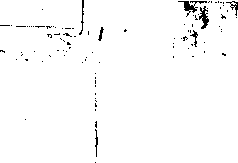 502eigen bloed eenmaal ingegaan, nadat hij eene eeuwige verlossing te weeg gebragt had.Zoo behoort dan het heiligen der heilige, voor zooveel het een tot de aarde behoorend verblijf was, tot de door het nieuwe verbond geheel te niet gedane dingen. De voorstelling , dat God op eene bepaalde plaats op aarde meer dan op eenige andere kan tegenwoordig zijn , was Bene tijdelijke schikking naar Israëls zinnelijke zwakheid geweest , was Bene v l e e s c h e lij k e voorstelling , die even als al wat eertijds in de godsdienst nog vleeschefijk had moeten zijn, voor eene zuiver geestelijke godsvereering plaats gemaakt had. Daarom is er in een christelijk bedehuis voor een heilige der heiligen geene plaats, het mag en kan daar niet bestaan, want door het er te brengen zou men tot eereen stand van zaken terugkeeren, die door het evangelie voor altijd afgeschaft is, of met andere woorden: wanneer een christelijk bedehuis even als de oude tempel een heilige der heiligen kan hebben, dan is des schrijvers geheele redenering als uit de lucht gegrepen en mist zij zoodoende alle beteekenis.Voorts bevat de noodzakelijk verklaarde opheffing van een heilige der heiligen de veroordeeling van alle leerbegrip , dat naar deszelfs herstelling heenleidt. Is de wezenlijke tegenwoordigheid in het misoffer eene waarheid , dan is reeds daarmede uitgemaakt, dat al wat onze schrijver beweerd heeft, onwaar is; dan is het heilige der heiligen in den ouden tempel niet langer afschaduwing van het eeuwig hemelsch heiligdom, waarin Jezus eenmaal ingegaan is, maar dan maakt het nog immer een allerwezenlijkst bestanddeel van het christelijk bedehuis uit; dan is onze godsvereering nog vleeschelijker dan de vroegere, want deze leerde niet, dat men God' in het heilige der heiligen kon zien en tasten, terwijl ieder de hostie met het oog zien en met de hand tasten kan. Het roomsch-catholicisme staat derhalve op503dit punt, gelijk op menig ander, beneden het standpunt der oude Joden.444. Vs. 24. Want Christus is niet ingegaan — in den hemel zelven, om nu te verschijnen voor het aangezigt Gods voor ons. — Vs. 25. Noch ook opdat hij zich zelven dikmaals zoude opofferen.... — Vs. 26.... hij is eenmaal in de voleinding der eeuwen geopenbaard, om de zonden te niet te doen, door Zijne eigene offerande.... — Vs. l7 , 28. En gelijk het den menschen gezet is éénmaal te sterven... alzoo ook Christus, eenmaal geofferd zijnde om velen zonden weg te nemen....Hoofdstuk X : Vs. 10. In welken wil wij geheiligd zijn door de offerande des ligchaamsvan Jezus Christus, eenmaal geschied. — Vs.14. Want. met déne offerande heeft Hij in eeuwigheid volmaakt degenen , die geheiligd worden. — Vs. 18. Waar nu vergeving derzelve is, daar is geene offerande meervoor de zonde.De bestrijders der mis hebben nooit sterker gesproken, noch ook sterker kunnen spreken, dan te dezer plaatse geschiedt. Wanneer eens de brief aan de Hebreën een strijdschrift tegen de mis ware, kon wel de schrijver niet krachtiger, dan hij gedaan heeft, tegen alle denkbeeld van eene mogelijke herhaling van des Heeren offerande getuigd hebben. Men bewere niet, dat hij niet van eene geestelijke hernieuwing door Jezus Christus zelve n spreekt noch van toen af eene hernieuwing door anderen, door priesters buitensluit, want, gelijk wij reeds meer zeiden, al zijne redeneringen hebben eengin algemeenen zin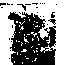 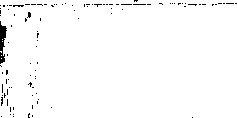 504en laten geene uitzondering, hoegenaamd, toe, omdat de bepaalde bestrijding van niet herhaling de volmaakte genoegzaamheid van het ééne gebragte offer ten grondslag heeft. Wordt het ook al op ééne plaats gezegd, dat Christus zich zelven niet vele malen opoffert, het woord dat daar ter zijner juiste plaats staat en geene gelegenheid geeft , om , zoo als men heeft willen doen , be- wijs te leveren , dat het door anderen wel kan geschieden , -adat woord , men lette er wel op wordt in al de overige zoo hoogst belangrijke plaatsen niet gevonden. Eindelijk zij nog opgemerkt, hoe de schrijver met welgevallen en als met beduidend opzet nog eens zijn denkbeeld in ééne enkele zinsnede zamenvat, ter duidelijke aanwijzing, dat het eenig offer, eenmaal geofferd, altijddurend in zijne gevolgen is : want met ééne offerande heeft Hij in ee uw i g h e i d volmaakt degenen, die geheiligd worden. Waar nu vergeving denzelve is , daar is g ee ne offerande meer voor de zonde.En de mis is een dagelijksch offer, een offer, dat dag aan dag minstens drie honderd duizend malen gebragt wordt. Dagelijks wordt de mis drie honderd duizend malen eerre offerande genoemd , eene offerande voor de levenden en de dooden gebragt.Eenmaal, ééne e enig e maal , zegt de Schrift, -« drie honderd duizend malen daags , zegt de roomsche kerk. Eéne maak, zegt de Schrift, tot volmaking in eeuwigheid van allen , die geheiligd worden ; drie honderd, vijf honderd duizend malen, zegt de roomsche kerk , voor het behoud van een' eenig' mensch ; immers zoo iets heeft plaats, te weten, als zoodanig mensch de genoegzame geldsommen nagelaten heeft, om drie honderd of vijf honderd duizend missen te betalen. En met welk gevolg heeft dat plaats? Het heeft ten gevolge, dat het heilig offer in de roomsche kerk tot eene eenvoudige dienstpleging verlaagd geworden is, tot eene soort van 505geneesmiddel, dat te aller ure en voor alles dienstig is en dat men als de gewoonste koopwaar kan verhandelen. Wel moet den priester eene diepe, zeer buitengewone vroomheid kenmerken , om niet door het eindeloos herhalen derzelfde handeling allen indruk van haar gewigt te verliezen. Tegenover eene enkele mis , waarbij de uitwendige prachtige dienstvormen nog iets schijnbaar plegtigs aanbrengen, staan dan ook honderden, die haastig en zonder aandacht of eerbied gelezen worden; en in zuiver catholieke landen bewaren de meeste priesters naanwelijks eenen schijn van aandacht en eerbied. De mozaïsche offeranden waren op eene andere wijze plegtig, op eene andere wijze van eerbied en vreeze omringd, dan doorgaans in de roomsche kerk met het offer het geval. is, dat nogtans als zooverre verheven boven die des ouden verbonds geroemd wordt.Vs. 19 verv. — Gevolgtrekkingen voor het leven , door den schrijver uit zijn gegeven onderwijs afgeleid. Volkomen vertrouwen op Jezus Christus. Broederlijke liefde. Goede werken. Vermaning om in het geloof te volharden.ELFDE HOOFDSTUK.Het geloof. Hoe het geloof zich door alle tijden en in alle menschen geopenbaard heeft. Werken door geloof volbragt. Moed en geestkracht daaruit geboren.TWAALFDE HOOFDSTUK.Het voorbeeld van de geloovigen des ouden verbonds moet ons, bezitters van eene waarheid en een heil, door hen slechts van verre aanschouwd, krachtig aanmoedigen en ondersteunen. Zoo zeer als het hemelsch Jeruzalem in heerlijk-22**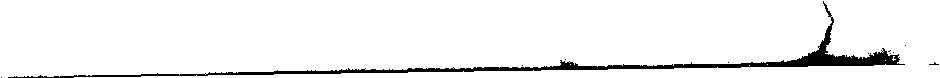 506heid boven den berg Sion uitmunt, is ook het nieuwe verbond boven het oude verheven in heerlijkheid. Ons geloof en onze godsvrucht behooren dus steeds in alle opzigten toe te nemen.DERTIENDE HOOFDSTUK.Vervolg van des schrijvers raadgevingen. De liefde. De herbergzaamheid. FIet medelijden.445. Vs. 4. Het huwelijk is eerlijk onder allen en het bed onbevlekt; maar hoereerders en overspelers zal God oordeelen.De vulgata heeft hier het woord A maar" door n wan t vervangen en maakt zoo dit vers tot niets meer dan eene vermaning. De Sacy vertaalt: ij Dat het huwelijk onder allen eerlijk gehouden worde, want.... enz."Het maar van den griekschen tekst , geeft aan dit vers eengin geheel anderen zin, dien, namelijk, van eene verdediging van het huwelijk en lofspraak daarop, waartoe de geringachting, die sommigen (zie noot 414) daartegen aan den dag legden, allezins aanleiding gaf. De schrijver stelt aan de eene zijde de onderscheidene openbaringen der zedeloosheid en daar tegenover het huwelijk, als eerlijk en rein. Zal men nu zeggen , dat het huwelijk in betrekkelijken zin, alleen met ontucht vergeleken rein is en dat het daarom wel eene onreine zaak kan wezen, wanneer het nevens den ongehuwden staat gesteld wordt? Een roomsch godgeleerde zou gewis die onderscheiding gemaakt hebben en haar hebben moeten maken, maar onze schrijver heeft dat niet gedaan, en de verandering, die men in zijne woorden bragt , is wel het beste bewijs , dat zij , die zijn maar in want omgezet hebben , het gevoelden, dat zijne meening met die der roomsche kerk in strijd was. 507446. Vs. 8. Jezus Christus is gisteren en heden dezelfde en in der eeuwigheid.Dat op zich zelven beschouwd Jezus Christus dezelfde is , die hij voor achttien eeuwen was , is klaarblijkelijk en wordt door niemand betwijfeld , maar wat een roomschcatholiek zich met ernst behoort af te vragen, is, of voor hem Jezus Christus nog steeds dezelfde van eertijds is, of de eerste christenen in Jezus Christus, zoo als Hij door de roomsche kerk gepredikt wordt, den Heer herkennen zouden, dien zij gekend, gediend en lief gehad hebben. Ziedaar een vraagstuk, dat eigenlijk alle vragen, die wij der roomsche kerk deden, in zich opneemt en te zamen vat. Zegt ons, volgers der roomsche kerk, is Jezus Christus voor u, wat Hij voor de eerste christenen, wat Hij voor den man, die dezen brief schreef, geweest is? Is Hij voor u die Benige middelaar, die eenige voorspraak, die eenige hoogepriester, waarin de schrijver roemt ? Is de heerlijkheid, die gij aan Maria en de heiligen toekent , bestaanbaar met de geheel eenige heerlijk. heid, die de schrijver den Heere Jezus Christus toeschrijft? Maakt van uw antwoord geen woordenspel door te zeggen, dat uwe leeraars bereid zijn, om den Heer al de eer te geven, die de Schrift hem toekent; want het komt er voor u op aan, om te weten, wat Jezus Christus werkelijk voor u, voor al de belijders der roomsche kerkleer is. In de Schrift leeren wij hem kennen als der zijnen alles maar op het gebied der roomsche kerk zijn gansche landen, waar hij voor zijne belijders bijna niets meer is, en die landen hebben den naam van het strengst roomsch te zijn ; en in onze dagen zijn uwe priesters bijna overal , als het ware eenstemmig , werkzaam , om den Heer en zijn werk meer en meer op den achtergrond te brengen, Sedert jaren is het gewoonte geworden, dat men in de roomsche kerk honderde bladzijden over de508maagd Maria tegen eene eenige over den Heere Jezus Christus , die in de schriften des nieuwen verbonds steeds de eerste en de laatste is , in druk geeft. Gij hebt eenen vriend of meester , maar spreekt nooit van hem ; gij hebt steeds den naam van anderen , maar zelden of nooit den zijnen op de lippen — en zal men nu kunnen gelooven, dat hij in uw hart dezelfde plaats bekleedt als bij anderen, die niet kunnen nalaten van hein te spreken, die niet gelukkiger zijn, dan wanneer zij zijne heerlijkheid kunnen bekend maken en in zijne trouw roemen?447. Vs. 9. Wordt niet omgevoerd met verscheidene en vreemde leeringen : want het is goed, dat het hart gesterkt worde door genade , niet door spijzen, door welke geene nuttig-. heid bekomen hebben , die daarin gewandeld hebben.Onder de vreemde leeringen, die, naar des schrijvers meening, op de onveranderlijkheid des chrfstendoms en op de heerlijkheid van Christus inbreuk maken, is er eene, die hij hier als voorbeeld aanhaalt en die in de roomsche kerk op den voorgrond staat: het onderscheid maken tusschen spijzen. Waarom noemt hij haar hier zoo bij uitsluiting? Omdat zij de kern van de dwaling is, door den schrijver door zijnen ganschen brief heen bestreden, de zucht namelijk om zijne zaligheid aan het nakomen van bloot uitwendige verpligtingen te verbinden. 0 Het is goed," zegt hij, ««dat het hart gesterkt worde door genade ," dat is , dat men zijne kracht en zijnen vrede in de regte kennis van Christus '.iefde , en niet in de stipte naleving van uitwendige voorschriften zoeke, //door welke geene nuttigheid bekomen hebben, die daarin wandelden." Men zegge niet, dat de schrijver hier het oog heeft op personen509die daarin al hun heil stelden en dat hij verre is van hen te veroordeelen , die deze dingen als iets bijkomends nuttig en belangrijk achtten. De joodsgezinde christenen, die hij in zijnen brief op het oog heeft, waren nooit weigerachtig geweest , om de genade , als een middel  tot zaligheid te beschouwen, maar, wat hij begeert, wat hij als het wezen van een evangelisch geloof rekent, is, dat men de genade niet maar als een mi d d el maar als het middel, als het eenige middel in eere houde en daarop al zijn vertrouwen stelle. Zoo iemand daarop zijn gansche vertrouwen niet stelt , zal hij , de ervaring leert het , haar weldra als niets of als bijna niets rekenen. In landen waar het catholicisme alleen en in volle vrijheid het hart en verstand der menschen gevormd heeft , zal men doorgaans minder afschuw van het denkbeeld hebben- om eenige misdaad te begaan dan van dat om op vrijdag vleesch te eten.448. Vs. 15. Laat ons dan door hem altijd Gode opofferen eene offerande des lofs , dat is , de vrucht der lippen , die zijnen naam belijden.Deze offerande is het, die wij dag aan dag moeten vernieuwen, als betooning onzer dankbaarheid voor het groote , eenmaal voor ons volbragte offer des Heeren. Deze sehriftuurplaats is in onze bewijsvoering te meer afdoende, omdat zij het slot van een breedvoerig betoog is , dat aan de beschouwing van Jezus als hoogepriester en van zijne offerande als eenig en volkomen , gewijd was. Jezus heeft alles volbragt; met eene eenige offerande heeft Hij allen volmaakt, die geheiligd worden, laat ons dan altijd door hem G ode opofferen, enz." Het is wel niet mogelijk, het op meer stellige wijze te zeggen , dat dit alles is, wat wij van onze zijde hebben te doen, en om het op meer bepaalden toon uit te spre-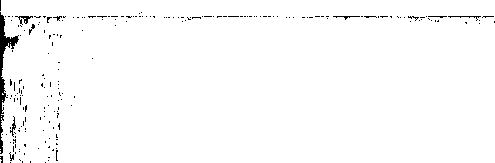 510ken, dat 's Heeren offer zelf door ons niet behoeft herhaald te worden.449. Vs. 20. — .... Jezus Christus , de groote Herder der schapen....Deze woorden bevestigen al weder die waarheid, waarop wij reeds zoo herhaaldelijk wezen. Overal, waar in de schriften des nieuwen verbonds van een hoofd sprake is, is het Jezus Christus en Hij alleen, die zoo genoemd wordt. Van eenen anderen grooten Herder vindt men nergens eenige melding of spoor.EERSTE HOOFDSTUK.Groetenis. De beproeving des geloofs. De lijdzaamheid. Het gebed. De verzoekingen.450. Vs. 17. Alle goede gave en alle volmaakte gift is van boven , van den Vader der lichten afkomende.De roomsche kerk ontkent in haar leerstellig onderwijs niet, dat alle genade van God komt; wat wij tegen haar hebben en haar verwijten , is , dat zij de menschen die hooge en heilige waarheid leert vergeten. Hoe zou hij , wiep zij in al zijne nooden eenen heilige heeft leeren aanroepen, zich op den duur van de dwaling kunnen vrijwaren, om niet eindelijk dien heilige te beschouwen als den werker van al wat hij goeds geniet? Wel zal hij , daarover ondervraagd, zich houden aan het eens geleerde antwoord, dat die heilige hem niet meer dan een voorspraak en bemiddelaar is, maar in den loop des dagelijkschen levens kan het niet anders dan hem tot ge-DE ALGEMEENE BRIEFVAN DENAPOSTEL JAKOBUS.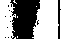 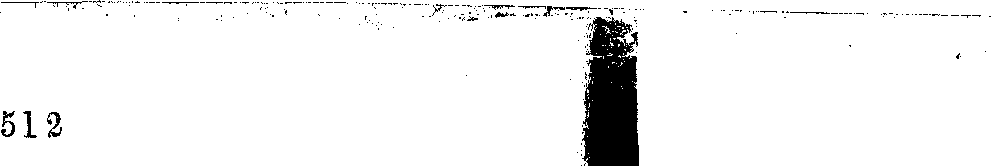 513woonte en behoefte worden, om steeds dien heilige, als weldoener beschouwende, bovenal te danken en lief te hebben. En waar dit het geval is, wat beteekent daar die eens aangeleerde les, die zoo zigtbaar slechts als eene doode letter in het hoofd bewaard wordt?451. Vs. 25. De volmaakte wet, die der vrijheid...Jakobus ziet even als Paulus de volmaaktheid des christendoms in zijn geestelijk karakter. Het evangelie is de volmaakte wet, omdat het de wet der vrijheid is, de wet, die ons van uitwendige inzettingen vrij verklaart, die ons eerre geestelijke en levende godsvereering voorschrijft en ons onder het zuiver geestelijk gezag van God plaatst. Deze uitspraak is des te opmerkelijker in den mond van Jakobus bij den nadruk, dien hij in zijnen geheelen brief op goede werken als zigtbare vruchten des geloofs legt. Wel schrijft hij evenmin als Paulus aan de goede werken eenige eigene verdienste toe, maar hij drukt nog meer dan deze op hunne noodzakelijkheid als openbaringen en bewijzen van het in het hart inwonend geloof, En welke zijn nu de goede werken , die hij aanprijst, — zijn zij gelegen in de uitwendige waarneming van kerkelijke inzettingen en levensregelen, te vergeefs. zult gij daarvan in zijnen brief eenige melding zoeken; neen, op weldadigheid, vergevensgezindheid, op liefde in haren edelsten zin dringt hij aan, werken der liefde zijn bij hem het bewijs van een levend en zaligmakend geloof.TWEEDE HOOFDSTUK.Gelijkheid van den rijke en arme. Wij mogen geen vrede hebben, omdat wij de wet Gods in enkele bepaalde opzigten betracht heiben.452. Vs. 10. Want wie de geheele wet zal hou- den , en in één zal struikelen , die is schuldig geworden aan allen.De vet Gods is een geheel, eerre openbaring van zijnen heiligen wil, die het geheele leven omvat; maar de mensch is geneigd om, door eene eigene berekening, waarvan hij zich zelfs geene rekening geeft , haar zoo in deden en onderdeelen te splitsen , dat allengs sommige pligten hem meer, andere hem minder noodzakelijk toeschijnen, totdat zich eindelijk een steeds wijder veld voor hem opent, waarop hij zonder wroeging zijne lusten weet in te willigen. Tegen die zoo algemeene en verderfelijke verdeeling wil Jakobus ons waarschuwen en wapenen. De roomsche kerk volgt in haar onderwijs Benen tegenover- gestemden weg, zij moedigt den mensch aan, om dien verkeerden weg van berekening te betreden, en heiligt dien door haar aangematigd gezag. Of wat doet zij anders, door de willekeurige onderscheiding, die zij tusschen vergeefbare en doodzonden maakte? Heeft zij daardoor het kwaad, dat Jakobus veroordeelt, niet als door eene wet geregeld en er eene leer van gemaakt, des te gevaarlijker, omdat zij er geheel op aangelegd is , om het geweten in eenen doodelijken slaap te wiegen. Eene uitspraak van den Heere Jezus Christus zelven heeft ons reeds (noot 11) doen zien , dat er voor den christen geen° kleine zonden bestaan. Een goed kind zal zijnen ouders evenmin in kleine als in groote dingen ongehoorzaam wezen, en het zouden wel dwaze ouders moeten zijn, die hunne kinderen leerden , om ten hunnen aanzien eene zoo ongerijmde onderscheiding te maken.Vs. 14 verv. — Het geloof en de werken. Het geloof zon, der de werken is dood.514453. Vs. 21. Abraham, onze vader, is hij niet uit de werken geregtvaardigd, als hij Izak, zijnen zoon, geofferd heeft op 'het altaar?Er is geene tegenspraak tussehera hetgeen Jakobus hier leert en hetgeen wij met Paulus gezegd hebben tegen de stelling, dat de zaligheid, geheel of ten deele, door werken der wet zou kunnen verdiend worden. Het werk, waaruit Abraham hier gezegd wordt ge r eg tv aar  d i gd te zijn, was een werk, dat alleen zijnen grond in een diep en levend geloof had en kon hebben, — uit zulk een werk geregtvaardigd te worden beteekent dus geheel hetzelfde als uit geloof geregtvaardigd te worden. De schrijver wil alleen zeggen, dat, wanneer Abraham deze daad niet volbragt had, als hij namelijk aan Gods gebod ongehoorzaam geweest ware , hij daardoor zou getoond hebben, dat zijn geloof dood was; zoodat hij dan ook niet zoozeer uit zijn werk als wel uit zijn geloof geregtvaardigd is, dat zich immers in zijne daadwerkelijke gehoorzaamheid openbaarde. Met andere woorden, wij worden door het geloof geregtvaardigd, maar door een levend geloof, en daar nu een levend geloof zich in goede werken openbaart , zijn die werken eigenlijk het tee- ken onzer regtvaardigmaking. Waar de werken ontbreken, ontbreekt ook de innerlijke regtvaardiging, en dat wel, omdat aldaar in het hart geen levend geloof aanwezig is.Duidelijk zien wij hieruit tevens,. dat de christelijkeleer der regtvaardigmaking door het geloof niet alleen den mensch niet van het doen van goede werken terughoudt, maar hem er veel meer dan eenige andere drijfveer toe beweegt en brengt. Het t geloof zonder de werken is dood, lezen wij in vs. 20 en dat woord wordt nog eens met nadruk in vs. 26 herhaald. Wij hebben Paulus (noot 431) hetzelfde, wel met andere bewoordingen maar even bepaald en verstaanbaar hooren uitspreken.515
DERDE HOOFDSTUK.Ieder wake over zijne tong, want zij is de oorzaak of medewerkende oorzaak van vele zonden. Aard en kenmerken der wijsheid uit God. Zij heeft den vrede lief en bevordert dien.VIERDE HOOFDSTUK.De hartstogten. Onder hunne kwade uitwerkselen moet vooral in aanmerking komen , dat zij op ons gebed een noodlottigen invloed uitoefenen.454. Vs. 8. Naakt tot God en Hij zal tot u naken.Welhaast zullen wij het einde van de schriften des nieuwen verbonds bereikt hebben — welnu, was er wel ééne plaats, die ons gebood of leerde, om anders dan regtstreeks of in den naam van Jezus Christus tot God te gaan?Wat voorts de schrijver te dezer plaats over onze roeping leert, om alleen met die gebeden tot God te naderen, welke zijner waardig zijn, doet ons de aanroeping der heiligen als eene der grootste verkeerdheden opmerken.De door ons bedoelde verkeerdheid is deze, dat men tot hen niet zelden gebeden rigt, waarmede men nooit tot God zelven zou hebben durven naderen. Immers de ondervinding leert het, dat men dag aan dag met smeekgebeden tot hen komt , die zoo nietig , zoo onwaardig , dikwerf zoo bestraffelijk zijn, dat zij den hemel tot het peil van al onze begeerlijkheden en hartstogten verlagen. De mogelijkheid en vrijheid, om alle in ons opkomende wenschen in den vorm van een gebed uit te spreken, moet wel tot aanmoediging strekken om aan onze wen- schen den ruimsten teugel te vieren , gelijk het ook de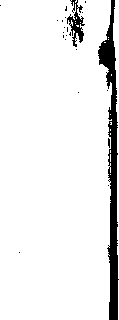 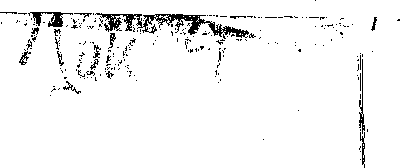 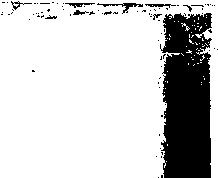 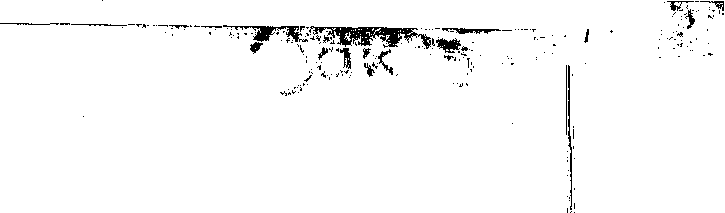 516'ervaring leert, dat, naarmate iemand zijnen heilige meer in eere houdt, hij hem ook des te vrijer met allerlei vragen en begeerten nadert. Dit kwaad komt vooral in de vereering der Maagd aan het licht. In vele landen is het bij de vrouwen zoo ver gekomen , dat Maria bij uitsluiting de vertrouwde van al hare zwakheden en overtredingen is. De eeuwige wijsheid en regtvaardigheid bestaan voor haar niet meer dan onder de gedaante eener vrouw, die voor alle zonden nog toegevender en zwakker is, dan de minst christelijke en ernstig denkende vrouw het ooit zal wezen. Men verbeeldt zich , dat men Maria op Bene harer waardige wijze vereert, indien men zich haar voorstelt als voor alles toegankelijk, voor alles inschikkelijk, en steeds bereid allen, die slechts tot haar komen, hulp te bieden. En wat doet nu de roomsche geestelijkheid tegenover zoo treurige afdwaling? In plaats van haar te bestrijden, moedigt zij die aan en maakt die aan hare eigene belangen dienstbaar. Overal verneemt men uit den priestermond opwekkingen, om vrijelijk alles van Maria te vragen; en die opwekkingen worden alsdan aangedrongen door de wonderlijkste gevallen van verhooring, waarbij het er op toegelegd schijnt, om aan te toonera, dat juist de vreemdsoortigste en ongepaste gebeden met den besten uitslag bekroond geworden zijn.Vs. 9 verv. De nederigheid. Oordeelt niet. Men houde steeds de broosheid des levens en Gods almagt voor oogen.VIJFDE HOOFDSTUK.De slechte rijken. Het geduld. De eed.455. Vs. 14. 15. Is iemand krank onder u, dat hij tot zich roepe de ouderlingen der gemeente, en dat zij over hem bidden, hem517zalvende met olie in den naam des Heeren, en het gebed des geloofs zal den zieken behouden , en de Heer zal hem oprigten en zoo hij zonden gedaan zal hebben, het zal hem vergeven worden.Bij den eersten aanblik is het, als werd te dezer plaatse het laatste oliesel als christelijke leer voorgedragen, maar als men beter toeziet, moet ook de laatste schijn van die meening verdwijnen.Alvorens tot het beschouwen der bijzonderhèden over te gaan, moet het reeds terstond onze bevreemding wekken, dat van eene zoo gewigtige godsdienstige inzetting niet meer dan eenmaal, en dan 'nog als in het voorbijgaan, in al de schriften des nieuwen verbonds zon gewag gemaakt zijn , want dat Mark. VI: 13, eene schriftuurplaats is, die op deze zaak niet de allerminste betrekking heeft, is ons reeds vroeger gebleken. — Maar gaan wij tot ons onderzoek zelf over.Vooreerst zij dan opgemerkt , dat de verwachte uitwerking hier niet aan de zalving maar aan het gebed toegekend wordt. Het gebed des geloofs zal den zieke behouden. Deze bijvoeging maakt de belangrijkheid der zalving, een Oostersen gebruik, dat door den apostel niet veroordeeld wordt , snaar waarmede hij slechts in het voorbijgaan en op zeer onbepaalde wijs instemt, reeds aanmerkelijk minder. u 1s er iemand onder u krank, dat hij dan de ouderlingen der gemeente tot zich roepe en zij voor hem bidden, hem in den naam des Heeren met olie zalvende, en het gebed des geloofs, enz.Verder zij opgemerkt, dat als eerste werking van gebed en zalving de genezing van den kranke . genoemd wordt. n Het gebed des geloofs zal den zieke behouden  en de Heer zal hem o p r i g t e n." Is dat nu ook de leer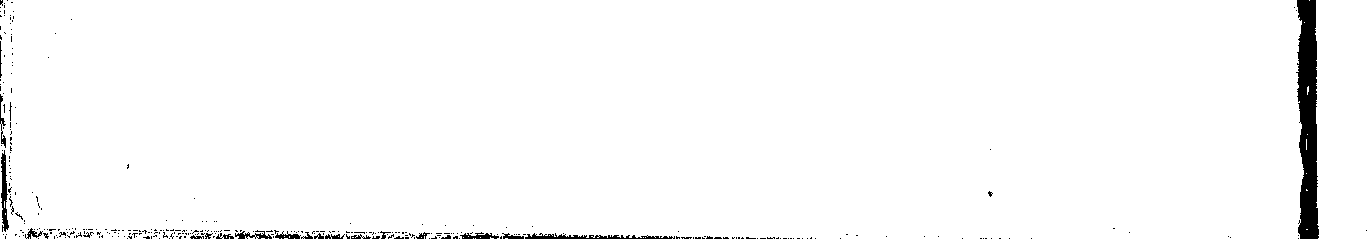 518van het laatste oliesel? Geenszins, want het wordt als laatste en uiterste voorbereiding tot het sterven toegediend. Maar wanneer nu doel en uitwerking van het laatste oliesel zoo geheel andere zijn dan die van de zalving, waarvan Jakobus spreekt, is het dan met het gezond verstand in overeenstemming, oin nog te beweren, dat hij het laatste oliesel geleerd en aanbevolen heeft ? Wilde men op deze weinige woorden eene christelijke plegtigheid gronden, dan zou men zich toch wel bovenal aan den letterlijken zin der woorden moeten houden , — en de roomsche kerk kan het niet tot waarheid maken, dat zij dit doet. De vulgata poogt in de vertaling den zin te verzachten. In plaats van eene wonderdadige genezing noemt zij slechts eene vermindering der smarte en brengt ons zoo aan het roomsche kerkgebruik een weinig nader. Maar de Grieksche tekst duldt die wijziging niet en is geheel bepaald in beteekenis. Hij leidt ons tot den eersten tijd der christelijke kerk terug, tot den tijd der wondergenezingen, en wil men uit Jakobus woorden het laatste oliesel afleiden , dan moet Men eerst de gehele geschiedenis der eerste eeuw naar dien wensch schikken en plooijen.Maar, dus kan men zeggen, ééne zaak blijft toch stellig en waar, de apostel spreekt van eene zalving, hij keurt die zalving niet af, waarom zullen wij dan het ingevoerd gebruik van eene zalving in de stervensure veroordeelen en verwerpen?Vooreerst, omdat de woorden van Jakobus in niets het karakter van een bevel of eene instelling hebben , maar veel meer aan een tijdelijk, met christelijke wijsheid gekozen, afdoend middel doen denken, om in de nog jeugdige en zwakke gemeente bij gevallen van krankheid het toevlugtnemen tot vroegere bijgeloovigheden te voorkomen. Zoodanig is kennelijk ook de meening der eerste christen eeuwen ten dezen geweest , want een zeer belang-519rijk tijdvak is voorbijgegaan , alvorens de zalving der kranken een meer algemeen karakter begon aan te nemen. Aangaande den dood van zeer vele personen uit dien tijd heeft ons de geschiedenis bijzonderheden bewaard, maar het laatste oliesel komt daarin nergens voor.Wanneer wij alzoo den vorm waar Jakobus zijne vermaning in kleedt, in aanmerking nemen en er vervolgens op letten dat noch de apostelen, noch de geschiedenis der eerste eeuwen van deze zaak gewagen, dan meenen wij volkomen in ons regt te zijn , wanneer wij aan de roomsche plegtig. heid, die buitendien iets geheel anders beteekent.dan de zalving, waarvan Jakobus spreekt, onder onze kerkgebruiken eene plaats weigeren. Zoodra het zalven met olie niet met het oogmerk geschiedt, om den zieke tot genezing des ligchaams te dienen, maar het- als een peilmiddel in de stervensure aangewend wordt, kan het niet anders of het Moet den kranke of zijne betrekkingen, of beiden tot éene bedriegelijke en gevaarlijke gerustheid leiden. Ook vraagt men in de roomsche kerk niet zoozeer, of iemand christelijk afgestorven is, maar wel of hij het laatste oliesel ontvangen heeft en bekommert men zich daarbij weinig , of het hem al of niet bij kennis zijnde toegediend is, want het is aan de zalving, aan de olie op zich zelf, dat men den toegang tot de woningen des hemels verbonden rekent. Wel wordt die meening niet openlijk als kerkleer voorgedragen , maar met de daad kweekt en voedt men- haar toch , en dat wel reeds alleen daardoor, dat men de kerkelijke zalving aan zieken, die reeds hun bewustzijn verloren hebben, toedient. Uit zoodanige wijze van handelen moet wel een bijgeloovig hechten aan de wonderdadige kracht van het oliesel gehecht worden en daarmede het geestelijk karakter des evangelies groots schade lijden. Die klip hebben zij willen vermijden, die in den tijd der hervorming de kerkelijke zalvingafschaften , en een zelfde zin heeft gewis hen bestuurd ,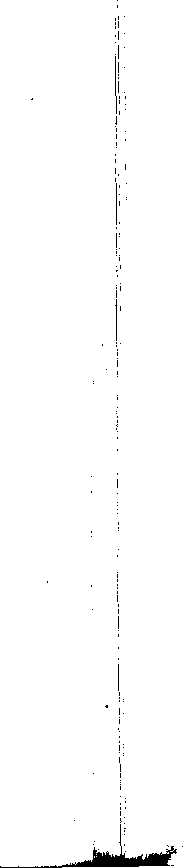 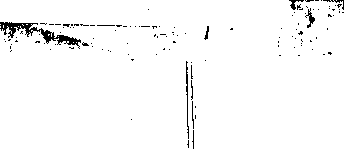 520die in 'de eerste eeuwen dat gebruik niet wilden aannemen ; eerst toen het christendom reeds in groote mate zijnen geestelijken zin in de kerk verloren had, kon eene zoo gevaarlijke plegtigheid algemeenen bijval en ingang vinden.456. Vs. 16. Belijdt elkander de misdaden.Indien iemand wil beweren, dat hier de biecht geleerd wordt, dan mogen wij hem wel met de volste vrijmoedigheid antwoorden, dat de apostel daarvan niet zóó zou gesproken hebben, als deze reeds als kerkgebruik bestond; noch ook wanneer hij haar als zoodanig had willen instellen. Welk spoor hoe klein dan ook, van het regt om te binden en te ontbinden , is hier aan te wijzen ? /Belijdt elkander de misdaden en bidt voor elkander, opdat gij gezond wordet: een krachtig gebed des regtvaardigen vermag veel." Zoo luidt het gansche vers. De apostel wekt dus tot eene onderlinge, wederkeerige belijdenis der misdaden op , tot een vereenigd bidden voor elkander , opdat God allen genadig zij. Weder tracht de vulgata hier der roomsche opvatting te hulp te komen , zoodat Sacij in plaats van te schrijven : belijdt elkander de misdaden , heeft kunnen vertalen : belijdt de een aa n den ander  de misdaden , hetgeen aan des apostels woorden den glimp van een tweegesprek bijzet. Maar wanneer ook al die vertaling kon toegelaten worden, wat het geval niet is, dan levert zij nog niet het minste bewijs voor het bestaan van een wettelijk kerkgebruik, zooals dat in de biecht bestaat. Bij de aanbeveling der zalving gewaagt Jakobus van de ouderlingen , maar hier noemt hij hen niet, en welke roomsche kerkleeraar zal ooit van de schuldbelijdenis spreken , zonder daarbij tevens van de kerkelijke biecht en vooral van de vrijspraak door den priester melding te maken.DE EERSTE ALGEIIEENE BRIEFVAN DENAPOSTEL PETRUS.EERSTE HOOFDSTUK.457. Vs. 1. Petrus, een Apostel van Jezus Christus.Zie hier eindelijk een tweetal brieven van Petrus zelven voor ons. Is hij waarlijk hoofd der kerk en een plaatsbekleeder van den Heer Jezus Christus geweest, dan moet dit althans ergens in zijn schrijven uitkomen. Wijden wij daaraan al onze aandacht.Vooreerst moet ons hier de bijzonderheid treffen, dat deze twee brieven niet alleen na die van Paulus, maar zelfs na het schrijven van Jakobus geplaatst zijn. Deze rangschikking, die reeds van de eerste eeuwen dagteekent, is om hare hooge oudheid veelbeteekenend. Wanneer men toen Petrus hoofd der kerk gerekend had, zou men dan niet aan zijne brieven de eerste plaats gegeven hebben? Men zegge niet, dat men alleen op de belangrijkheid van den inhoud acht geslagen heeft, want mogt dit al de vooraanstelling van Paulus brieven regtvaardigen, het verklaart de plaatsing van Jakobus brief geenszins. Maar bovendien verdient die reden niet in aanmerking te23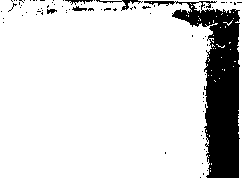 520die in de eerste eeuwen dat gebruik niet wilden aannemen ; eerst toen het éhristendom reeds in groote mate zijnen geestelijken zin in de kerk verloren had , kon eene zoo gevaarlijke plegtigheid algemeenen bijval en ingang vinden.456. Vs. 16. Belijdt elkander de misdaden.Indien iemand wil beweren, dat hier de biecht geleerd wordt, dan mogen wij hem wel met de volste vrijuoedigheid antwoorden, dat de apostel daarvan niet zód zou gesproken hebben, als deze reeds als kerkgebruik bestond; noch ook wanneer hij haar als zoodanig had willen in.tellen. Welk spoor hoe klein dan ook , van het regt om te binden en te ontbinden , is hier aan te wijzen ? 113elijdt elkander de misdaden mi bidt voor elkander, opdat gij gezond wordet: een krachtig gebed des regtvaardigen vermag veel." Zoo luidt het gansche vers. De apostel wekt dus tot eene onderlinge , wederkeerige belijdenis der misdaden op, tot een vereenigd bidden voor elkander, opdat God allen genadig zij. Weder tracht de vulgata hier der roomsche opvatting te hulp te komen , zoodat Sacij in plaats van te schrijven : belijdt elk  a n der de misdaden , heeft kunnen vertalen : belijdt de een aan den a, i d e r de misdaden , hetgeen aan des apostels woorden den glimp van een tweegesprek bijzet. Maar wanneer ook sl die vertaling kon toegelaten worden, wat het geval niet is, dan levert zij nog niet het minste bewijs voor het bestaan van een wettelijk kerkgebruik, zooals dat in de biecht bestaat. Bij de aanbeveling der zalving gewaagt Jakobus van de ouderlingen , maar hier noemt hij hen niet, en welke roomsche kerkleeraar zal ooit van de schuldbelijdenis spreken , zonder daarbij tevens van de kerkelijke biecht en vooral van de vrijspraak door den priester melding te maken.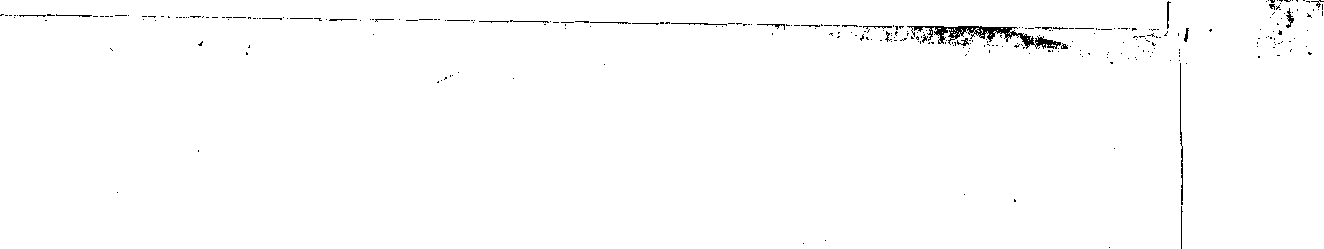 DE EERSTE ALGRMEENE BRIEFVAN DENAPOSTEL PLTRTJS.EERSTE HOOFDSTUK.457. Vs. 1. Petrus, een Apostel van Jezus Christus.Zie hier eindelijk een tweetal brieven van Petrus zelven voor ons. Is hij waarlijk hoofd der kerk en een plaatsbekleeder van den Heer Jezus Christus geweest, dan moet dit althans ergens in zijn schrijven uitkomen. Wijden wij daaraan al onze aandacht.Vooreerst moet ons hier de bijzonderheid treffee, dat deze twee brieven niet alleen na die van Paulus, maar zelfs na het schrijven van Jakobus geplaatst zijn. Deze rangschikking, die reeds van de eerste eeuwen dagteekent, is om hare hooge oudheid veelbeteekenend. Wanneer men toen Petrus hoofd der kerk gerekend had, zou men dan niet aan zijne brieven de eerste plaats gegeven hebben? Men zegge niet, dat men alleen op de belangrijkheid van den inhoud acht geslagen heeft, want mogt dit al de vooraanstelling van Paulus brieven regtvaardigen, het verklaart de plaatsing van Jakobus brief geenszins. Maar bovendien verdient die reden niet in aanmerking te23530komen, want een brief des pausen, hetzij die kort of lang, belangrijk of onbelangrijk zij, zal naar roomsche beschouwing wel altijd de, eerste plaats moeten hebben, tenzij men dien , en dan, ook uit eerbetoon en als kroon des werks, de laatste plaats wilde geven. Maar Petrus brief werd in de rij der brieven noch het eerste, noch het laatste geplaatst ; de eerste rangschikkers van den bundel zijn dus van oordeel geweest, dat er geene reden bestond, om aan des apostels werk eene eereplaats te schenken.Vs. 3. verv. Dankzegging voor het heil den christenen, als wedergeborenen, verzekerd. Hun wandel behoort met dat voorregt in overeenstemming te zijn.458. Vs. 18, 19. Wetende, dat gij niet door vergankelijke dingen , zilver of goud, verlost zijt .... maar door het dierbaar bloed van Christus.De apostel acht deze twee wegen van verlossing onvereenigbaar, de roomsche kerk heeft gemeend die zeer goed te kunnen zamenvoegen. Zij erkent de verlossing d o or het dierbaar bloed van Christus, maar verkoopt het zegt, om daarvan deelgenoot te zijn. Men koopt eene mis, tien missen, eene halve of vierde mis even als men een, tien, een half of vierde pond van eenige koopwaar zich aanschaft. Maar wat in dezen vooral moeijelijkheid baart, is de vraag, of iemand, die tien missen betaalt, voor zijn geld aan waarde meer ontvangt, dan hij, die er slechts ééne bekostigt. Bij een ontkennend antwoord mag de vraag geopperd worden , waarom men er zoo vele laat betalen, en is het bevestigend, dan geeft dit tot de opmerking aanleiding, dat alsdan de zaligheid niet alleen verkocht, maar bovendien bij opbod verkocht wordt, zoodat de mate van iemands zaligheid vooral van zijn tijdelijk ver-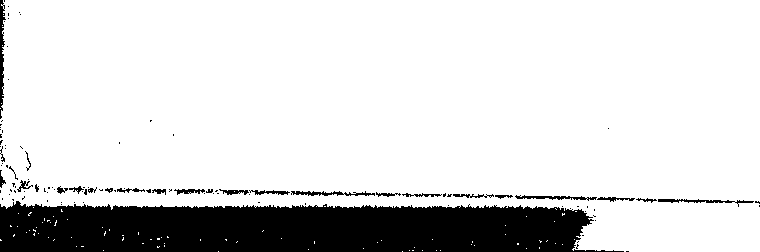 531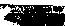 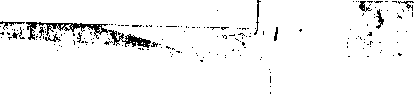 mogen afhankelijk is. En kan men nu zulk eene bewering wel anders dan als eene ongerijmdheid, of juister nog, als eene heiligschennis kenschetsen?TWEEDE HOOFDSTUK.Gemeenschap der Christenen met Jezus Christus.459. Vs. 4-8. Tot wien komende als tot eenen levenden steen .... wordt gij ook zelven, als levende steenen , gebouwd tot een geestelijk huis.... Daarom is ook vervat in de Schrift: ziet, Ik leg in Sion eenen uitersten hoeksteen, die uitverkoren en dierbaar is; en die inhem gelooft , zal niet beschaamd worden ... .maar den ongehoorzamen (wordt gezegd) : De steen, dien de bouwlieden verworpen hebben, deze is geworden tot een hoofd des hoeks , en een' steen des aanstoots en eene rots der ergernis.Ziedaar het beeld van den steen door Petrus zelven nader toegelicht. En nu is die steen, de grondzuil der kerk, in zijne schatting Jezus Christus, en hij spreekt deze zijne overtuiging z66 uit, dat hij aan de meening geheel vreemd toont te zijn, dat deze heerlijkheid op hem, Petrus, of op wien anders ook, zou kunnen overgaan. Ook verdient het opmerking, dat hij de beeldspraak z66 uitwerkt, dat alle gedachte aan opvolgers of plaatsvervangers daardoor geheel uitgesloten wordt. 'Tot wien komende, als tot eenen levenden steen." Jezus is dus in zijne beschouwing nog en bij voortduring de steen, tot wien zij moeten komen, gelijk ook al wat volgt23'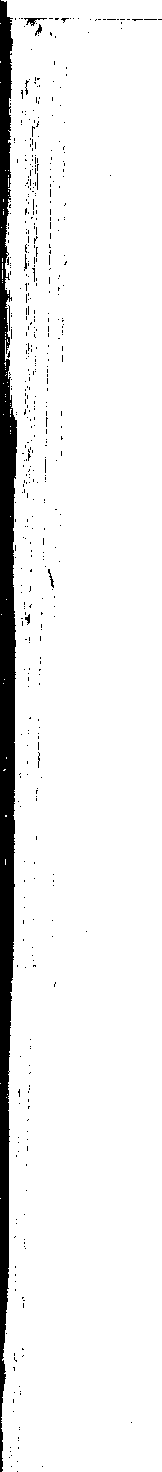 532in den tegenwoordigen tijd geschreven is. Iets verder (vs. 25) noemt Petrus den Heer Jezus den opziener (bisschop) onzer zielen, maar voegt er niets bij, noch aangaande hem zelven, noch aangaande iemand anders als opvolger van den oppersten herder.460. Vs. 9. Maar gij zijt een uitverkoren geslacht, een koninklijk priesterdom.Vroeger zeiden wij (noot 236), dat de bedienaar des evangelies in de schriften des nieuwen verbonds, nooit priesters (offerpriesters) genoemd worden. Wederspreekt dit schriftwoord onze bewering ?Neen, want Petrus spreekt hier op algemeene wijs van alle christenen, zoodat zijne ,rede kennelijk een figuurlijk karakter heeft. Onder de bedeeling des nieuwen verbonds, wil hij zeggen, hebben allen het voorregt om tot God te kunnen naderen, voor zooveel dat den mensch hier mogelijk is; Christus, de hoogepriester en koning, is met al zijne op het naauwst met hem vereenigde geloovigen op zoodanige wijze één ligchaam, dat al wat hem als hoofd heerlijks onderscheidt, door ieder der zijnen, als lid des ligchaams , en zijne eigene mate gedeeld wordt. Het is dus niet slechts woordenspel, als men met deze woorden het roomsche stelsel poogt goed te maken, maar niets is daarmede zoozeer in lijnregten strijd, want de apostel verklaart op stellige en duidelijke wijs zijne meening in _het vs. 5 geschrevene : zoo wordt ook gij zelven als levende steenen gebouwd tot een geestelijk huis, tot een heilig priesterdom, om geestelijke offeranden op te offeren, die Gode aangenaam zijn door Jezus Christus. Elders reeds (noot 448) is ons gebleken, wat de schrift door zulke offeranden verstaat, namelijk , openbaringen van dankbaarheid en liefde. Niets wijst dus533hier op offeranden of een priesterdom in den gewonen zin des woords.De geschiedenis der mis bevestigt de door ons gemaakte opmerkingen. Zij doet ons eerst zien , dat het denkbeeld van een priesterdom en daarna dat van een offer in de kerk ingang verkregen heeft en wel om dit laatste te regtvaardigen en te voltooijen. De roomsche priester is niet ten behoeve der mis, maar de mis ten behoeve van den roomschen priester gemaakt.Vs. 11. verv. Hoe zich de christenen ten aanzien van de dingen dezer wereld hebben te gedragen.461. Vs. 13 , 14. Zijt dan alle menschelijke ordening onderdanig, om des Heeren wil: hetzij den koning , als de opperste magt hebbende ; hetzij den stadhouderen , als die van hem gezonden worden.Petrus spreekt hier waarlijk niet als de man, die zich in rang boven al de koningen der aarde verheven acht. Tusschen de hier voorkomende woorden en de aanmatigende eischen der pausen ligt zulk een groote afstand, zulk eene wijde klove, dat het ons teregt mag verbazen, hoe de menschelijke hoogmoed, zelfs bij al zijne vermetelheid, die heeft durven overspringen. Maar, zal men zeggen, wij vinden hier raadgevingen naar tijdsgelegenheid , want de kerk kon in die tijden niet meer doen dan Petrus haar .hier aanraadt. Goed, maar dan dient tevens verklaard te worden , waarom Petrus dit niet duidelijk doet uitko- . men, waarom hij niet een enkel woord bezigt tot handhaving van zijne eigene regten, van die zijner opvolgers en van die der kerk in het algemeen. Die zelfde Petrus had toch vroeger wel gezegd (Hand. V) : u Men moet God meer gehoorzamen dan de menschen." Hij kent dus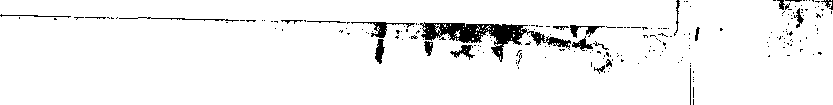 534wel degelijk omstandigheden en zaken, waarin het den Christen betaamt, om aan de magten dezer wereld ongehoorzaam te zijn, maar in zijn leven , in zijne brieven is geen, zelfs niet het allerminste spoor te ontdekken, dat hij zou geoordeeld hebben , dat de heerschappij der kerk en die harer dienaren tot het gebied dezer wereld behooren en over hare vorsten en magtigen zich zou moeten uitstrekken.DERDE HOOFDSTUK.Pligten van echtgenooten. In vrede leven met alle men- schen. Vrede in God zoeken.462. Vs. 12. Want de oogen des Heeren zijn over de regtvaardigen en zijne ooren tot hun gebed.Al de apostelen, al de geschriften des nieuwen verbonds verzekeren ons ieder op zijne beurt en als om het luidst, dat God bereid is, onze gebeden te hooren, en dat altijd, op alle plaatsen en in alle omstandigheden; maar van noodzakelijkheid en nuttigheid, om onze gebeden door middel der heiligen tot God te doen komen, spreken zij zelfs met geen enkel woord.463. Vs. 15. Zijt altijd bereid tot verantwoording aan een iegelijk, die u rekenschap afeischt van de hoop, die in u is, met zachtmoedigheid en vrees.Deze vermaning veronderstelt klaarblijkelijk in de belijders des evangelies eene beredeneerde kennis van de waarheden des geloofs. Of zou het rek e n s c h'a p geven mogen heeten, als iemand van ieder geloofspunt verklaart: .vmijn pastoor heeft mij dat zoo gezegd, de kerk leert535dat op die wijs?" Men werpe hier niet tegen, dat ieder dan een geleerde, een meester in de wetenschap zou moeten zijn, want dit is eene bewering, die zichzelve wederlegt, gelijk wij ook reeds vroeger het regt en den pligt 'des Christens te dezen aanzien verklaard hebben (noot 132). Petrus wilde klaarblijkelijk niet, dat een iegelijk zich gebonden en gehouden zou rekenen , om op alle vragen te kunnen antwoorden ; ook van ons is die eisch zeer verre. Wat wij wenschen en vragen is, dat ieder het voor zich een regt en pligt achte, in zake van godsdienst alles te kennen wat onder zijn bereik ligt; en voorts om den kring dier kennis, zooveel maar mogelijk en billijk is uit te breiden, opdat een iegelijk, zoo veel in hem zij , een zelfstandig geloof bezitte.Vs. 17. verv. Wij moeten, naar Jezus voorbeeld, de vervolging der wereld willen lijden. De zondvloed, een beeld van den doop.464. Vs. 21. Waarvan het tegenbeeld, de doop, ons nu ook behoudt , niet die eene aflegging is der vuiligheid des ligchaams , maar die eene vraag is van een goed geweten tot God, door de opstanding van Jezus Christus.De doop heeft dus in zichzelven geene kracht tot behoudenis; hij brengt geen heil aan, dan voor zooveel de gedoopte getrouw aan zijne roeping en door de genade, die in den doop afgebeeld wordt, ondersteund, zijn geweten rein bewaart en al zijn vertrouwen op Jezus Chris-1us blijft stellen. In de geheele Schrift is niet het minste 1( te ontdekken van die volstrekte noodzakelijkheid des doops, welke door de roomsche kerk gedreven wordt, en die haar tot de verschrikkelijke leer van het eeuwig verderf der ongedoopt gestorvene kinderen geleid heeft.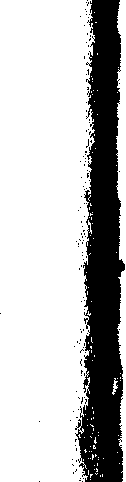 536VIERDE HOOFDSTUK.Wat het Evangelie moet uitwerken in hen, die van de ongebondenheden des heidendoms tot de reinheid des christelijken levens overgegaan zijn. Waakzaamheid. Liefde. Moed. Verwachting des oordeels.465. Vs. 18. En indien de regtvaardige naauwelijks zalig wordt, waar zal de goddelooze en zondaar verschijnen?De regtvaardige zelfs wordt n a a u w el ij k s zalig, zegt de apostel, even zoo oordeelen alle regtvaardigen, alle heiligen, ook die, welke de roomsche kerk ter aanroeping aanprijst; allen hebben zij als Petrus gedacht en gesproken. Wat is er meer noodig, om overtuigd te worden, dat in waarheid niemand onzer verdiensten kan hebben, die aan anderen zouden kunnen ten goede komen.VIJFDE HOOFDSTUK.466. Vs. 1. De ouderlingen, die onder u zijn, vermaan ik, die een medeouderling en getuige des lijdens van Christus ben.De grootste tegenstander van het pauselijk gezag zou wel geene erger woorden tegen het pausdom hebben kunnen verzinnen, dan hier en in de volgende verzen uit Petrus eigen pen gevloeid zijn.Niet alleen noemt de apostel zich niet het hoofd dezer ouderlingen, maar er komt in zijne gansche rede tot hen niets voor, dat naar het bestaan van zulk eene betrekking zweemt. Men heeft willen beweren, dat Petrus oppergezag reeds overtuigend genoeg ui de bijzonderheid spreekt,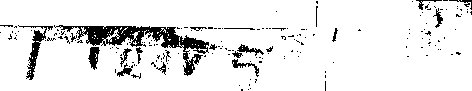 537dat hij aan ouderlingen vermaningen geeft; — maar billijkte en verklaarde zijn apostelambt die niet volkomen , gelijk Paulus hetzelfde verrigt had , en dat veel meer op eenen toon, waaruit, als men dit met geweld mogt willen , de spreektrant van een bevelvoerend hoofd zou zijn te bewijzen? Maar Petrus beroept zich zelfs hier niet op zijn gezag als apostel. Ik, die een medeouderling ben, zegt hij , en de eenige meerderheid , eene meerderheid aan alle apostelen met hem gemeen, die hij zich toekent, is: dat hij getuige des lijdens van Christus geweest is. In het vorige hoofdstuk, vs. 10 en 11 bragt zijne rede hem er toe, om van de onderscheidene bedieningen in de gemeente melding • temaken, maar van een menschelijk oppergezag rept hijmet geen woord. Straks zal hij vs. 4 van den oversten Herder gewagen , inaar die overste Herder is hem, gelijk allen, Jezus Christus; en omtrent eenen opvolger of eenige opvolging heerscht bij Petrus het diepste stilzwijgen. Vreemdsoortige paus, vreemdsoortige voorganger van hen, die zich weldra van het woord /Gij zijt Petrus ," als van een tooverwoord zouden meester maken , om daaruit gevolgtrekkingen af te leiden, die eiken onpartijdige door de onbegrensde vermetelheid en heerschzucht, die er in uitgesproken wordt, tot verstommen toe moet verbazen.467. Vs. 2, 3. Weidt de kudde Gods, die onder n is, hebbende opzigt daarover, niet uit bedwang , maar gewillig; noch om vuil gewin , maar met een volvaardig gemoed; noch als heerschappij voerende over het erfdeel - (des Heeren), maar als voorbeelden der kudde geworden zijnde.De hier door Petrus gegevene vermaningen zijn in de roomsche kerk al zeer weinig ter harte genomen, en ner-23**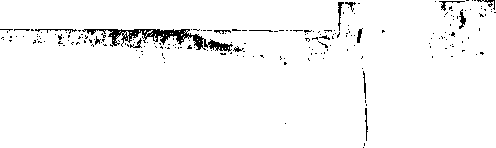 5'38gens heeft men ze meer in den wind geslagen en verkracht dan te Rome, den zetel der mannen, die zich opvolgers van Petrus en erfgenamen van zijn gezag noemden. Ja, onwederspreekbaar is het, dat op den vermeenden Petrustroon de onwaardigste der menschen hebben gezeteld; dat zij, meer dan ergens ter wereld plaats vond, vuil  gewin nagejaagd en dat zonder de minste schaamte begeerd en gezocht hebben, daarbij met eenen geest des gewelds zoo overmoedig en trotsch heerschappij voerende, als geen ander wereldsch vorst befaamd gemaakt heeft.468. Vs. 5. Desgelijks , gij jongeren ! zijt den ouderen onderdanig; en zijt allen elkander onderdanig ; zijt met ootmoedigheid bekleed.Door verminking heeft men dit vers tot een' der steunpilaren van het geestelijk gezag gemaakt. Z ij t den priesteren onderdanig," zegt de roomsche kerkleer, als nam zij een onbepaald magtwoord van Petrus over, terwijl des apostels woord eene zeer bepaalde vermaning inhoudt, die nog door de op haar volgende woorden: «zijt allen elkander onderdanig" aanmerkelijk verzacht wordt.469. Vs. 13. U groet de mede-uitverkorene (gemeente), die in Babylon is, en Markus, mijn zoon.De roomsche schriftuitleggers zeggen dat Babijlon, hier Rome beteekent; dus heeft Petrus dezen brief uit Rome geschreven. — En dit is nu het eenige woord in al de schriften des nieuwen verbonds, waaraan men de overlevering van Petrus verblijf te Rome heeft kunnen verbinden.Rome wordt in Johannes Openbaring Babylon genoemd,539maar overdragtelijk en wel in het meest dichterlijk gedeelte van zijn boek; maar welke aanleiding bestond er toch voor Petrus om zich hier bij gelegenheid van dien eenvoudigen gewonen groet van dien overdragtelijken naam te bedienen , en wel terwijl hij daar als in eenen adem dien van z ij n e n zo o n Mark us nevens noemt? Daarenboven is het er zoover van af, dat dit eenige woord in al onze bewijsvoeringen tegen een verblijf van Petrus te Rome bres zou maken, dat het steeds aan onze tegenpartijders overblijft , om dit naar  hunne m een i n g overdragtelijk gebezigd woord , tegen onze bedenkingen op afdoende wijs te verdedigen. Zoolang onze bewijsvoeringen niet wederlegd zijn, ontbreekt alle bewijs, dat Babylon hier Rome kan beteekenen, en zoolang het niet ten volle zeker is , dat Babylon hier Rome beteekent, hebben onze redeneringen niets van hare kracht verloren.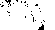 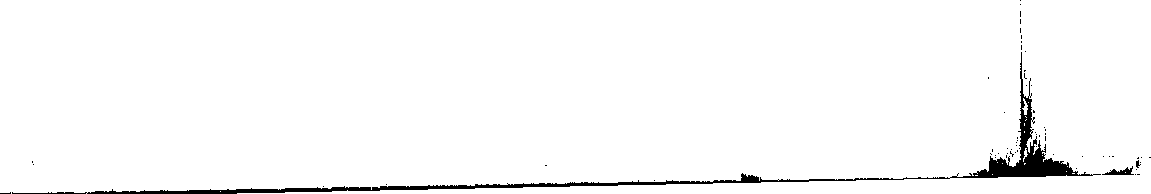 DE TWEEDE ALGEMEENE BRIEFVAN DENAPOSTEL PETRUS.EERSTE HOOFDSTUK.Groetenis. Wij moeten steeds in heiligheid des levens en vastheid van geloof toenemen. Petrus kondigt zijn naderend levenseinde aan.470. Vs. 15. Doch ik zal mij ook benaarstigen bij alle gelegenheid, dat gij na mijnen uitgang van deze dingen gedachtenis moogt hebben.Daar de apostel zich hier niet ten aanzien der middelen verklaart, die hij met het oog op dit doelwit denkt te bezigen, heeft men van zijn stilzwijgen gebruik gemaakt, om uit dit vers het roomsche stelsel van een gezaghebbend onderwijs , onfeilbaarheid, enz. enz. te halen. Wie onpartijdig oordeelt, zal evenwel moeten erkennen, dat eene belofte, in zulke algemeene bewoordingen vervat, veeleer het denkbeeld van een zigtbaar, kerkelijk geregeld, onfeilbaar gezag buitensluit. Of zon iemand, wiens meening was , om eene onbepaalde gehoorzaamheid aan eene vergadering van onfeilbare leeraars aan te bevelen, zich wel tot de belofte bepaald hebben : eik zal mij ook benaarstigen bij alle gelegenheid, dat gij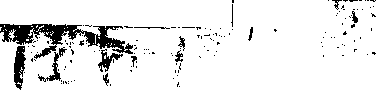 (ë541na mijnen uitgang gedachtenis moogt hebben van de dingen, die ik u onderwezen heb. Zelfs de woor-den,..die hij bezigt, zijn van dien aard, dat men de room
sche uitlegging moet verwerpen. Let, bij voorbeeld, op e
uitdrukking: u ik z al mij benaarstigen." Wanneer nu schrij t
hij dit? De apostel heeft in het voorgaande gezegd e dat
de aflegging zijns tabernakels haast zijn zal,"
en deze bijzonderheid wijst ons dus een tijdstip aan ,
waarop de dood des Heeren reeds •minstens dertig jaren
--verloopen was. Petrus zou derhalve reeds dertig jaren hoofd
der kerk geweest zijn, zonder een stelsel vastgesteld of
althans bekend gemaakt te hebben, zonder welks aanwezen
men leert, dat de kerk niet kan bestaan? Van zulk eene
inrigting zou hij eerst na dertig jaren gewaagd hebben
en dan nog als van eene zaak, die hij ter harte zou ne-
men? Ik zal mij b e n a a r s t i gen I  Ziedaar des apostels
belofte, maar is dat op het standpunt der roomsche kerk
genoeg gezegd? Zij leert, dat het zigtbaar en onfeilbaar
gezag eene instelling van den Heer zelven is, maar zou
Petrus er dan als van eene eigene gedachte en voornemen
van spreken? Zou hij van eene door den Heer gemaakte
bepaling in dien vorm hebben kunnen of durven gewag
maken ? Zou hij gezegd hebben : ik zal mij b e n a ar s-
t i g e n , wanneer Gods Zoon reeds zoovele jaren lang te
voren beraamd en beschikt had, wat hij zegt nu eerst
voornemens te zijn ?Maar waarover spreekt hij dan hier? — Eenige schriftuitleggers zijn van oordeel , dat hij op het evangelie van Markus , als onder zijn oog opgesteld zinspeelt, en het volgende vers schijnt die verklaring te regtvaardigen. Anderen stelden dit schriftwoord weder anders voor. Wij gevoelen ons echter niet geroepen, die verschillende uitleggingen hier ter toetse te brengen, daar het ons genoeg is, de verklaring der roomsche kerk ten eenenmale onhoudbaar te durven noemen.542Vs. 17 verv. Heerlijkheid van Christus. Verstaanbaarheid der profetiën sedert hare vervulling in hem.471. Vs. 20. — Dit eerst wetende, dat geene pro*	fetie der schrift is van eigene uitlegging.Het is derhalve de roeping der kerk , zegt men , om de profetiën uit te leggen.Wij zagen (noot 224), hoe zij, die dus spreken, met hunne eigene bewering verlegen moeten zijn, vermits de roomsehe kerk deze -haar toegekende roeping nooit vervuld noch ooit eene verklaring der profetiën gegeven heeft.Maar al had zij dat gedaan, dan nog zou dat schrift-woord niet inhouden, wat men het wil laten beteekenen.
Leest slechts vs. 19 tot 21 en gij zult zien , dat deze
eigene uitlegging niet beteekent de verklaring door
Benig' mensch van de profetiën gegeven, maar Gene door
de profetie zelve, van zichzelve. De zin van het aposto-
lisch woord is gevolgelijk deze: dat geene profetie zonder
sluijer is, zoolang niet God, de Heer der toekomst, door
de vervulling van zijn Woord dien sluijer weggenomen
heeft.TWEEDE HOOFDSTUK.472. Vs. 1. — En daar zijn ook valsche profeten onder het volk geweest, gelijk ook onder u valsche leeraars zijn zullen, die verderfelijke ketterijen bedektelijk invoeren zullen.Alle uitspraken van dezen aard past de roomsche kerk op elk en een iegelijk toe, dien haar belang medebrengt 543als ketter te brandmerken. — Zulk eene handelwijs verdient den naam van woordenspel en woordenstrijd. De Schrift zegt alleen, dat er valsche leeraars zullen zijn, en wel mogen Rome's leeraars eerst naar de Schrift het bewijs leveren, dat zij niet tot de zoodanigen behooren.Al deze schriftuurplaatsen zijn, van eene andere zijde beschouwd, even zoo vele bewijzen tegen het roomsehe stelsel. Petrus kondigt even als Paulus het optreden van valsehe leeraars aan , maar beiden Petrus en Paulus zwijgen van een onfeilbaar priestergezag, waaraan de gemeente zal verpligt zijn in gehoorzame onderwerping vast te houden. Wanneer zij daarvan niet spreken, kan daarvoor wel geene andere reden zijn, dan dat er toen zulk een priestergezag niet bestond.Vs. 2. verv. Oordeel der verleiders en van hen, die zich verleiden laten. Valsehe en misdadige vrijheid der slaven van wat des vleesches is.DERDE HOOFDSTUK.Zekerheid van des Heeren wederkomst; gevolgtrekkingen uit die waarheid. Alle dingen moeten voorbij gaan, Verwaeh. ting van nieuwe hemelen en van Bene nieuwe aarde.473. Vs. 18. Wast op in de genade en kennis onzes Heeren en Zaligmakers.Jezus Christus t e kennen is meer dan zijne geschiedenis te- weten; het wil zeggen, de innerlijke heerlijkheid van zijnen persoon en van geheel zijn werk te verstaan. Door in die kennis op t e wassen wordt men het schoonste en naauwkeurigste beeld van de vorderingen eens Christens.544Het is de roeping der kerk hare leden in dat opwas. sen behulpzaam tb zijn, en zoodra de leidslieden van eenig deeël der kerk in dit hulpbetoon nalatig worden, blijven zij c en naam van christelijk niet langer waardig. Biedt nu de roomsche kerk dien bijstand aan hare leden? Leidt zij hen tot de kennis van Jezus Christus? Hebben de uitnemende christenen, die zij in haar midden telde, die kennis van haar ontvangen? Wat weten zij van Christus, die van hem niet meer weten , dan zij goed vindt hen te leeren? Wat wordt er van den Heer en zijn werk, waar zij de vrije hand gehad heeft , om met het Christendom naar haar goeddunken te handelen? —, zie  noot 359 en 478.En daar nu de apostel zijnen tweeden brief met deze schoone beeldspraak eindigt , en zij als het ware het laatste woord is, dat hij der wereld als aandenken aan hem nalaat, zoo woede, onder den indruk daardoor bij ons verwekt, door ons eenen terugblik op zijne beide brieven geworpen; en dit doende, — vragen wij, met de hand op het hart, of hij, dien Rome tot den eersten paus gemaakt heeft, iets meer dan Paulus of Jakobus van al de dingen verkondigde, die zijne zoogenaamde opvolgers der gemeente als waarheid willen opdringen ? Is er wel in deze brieven Benig spoor van de pauselijke gezagsaanmatiging, van de mis, van het vagevuur, van de biecht, van den aflaat, van het vasten , van de vereering van heiligen en beelden, van den ongehuwden staat der priesters? Wij vinden daarin niets van dit alles, en terwijl vooral de laatste pausen bijna den mond niet weten te openen , zonder van Maria te spreken, moet het ons dubbel treffen, dat in deze beide brieven van Petrus zelfs haar naam niet vermeld wordt.DE EERSTE ALGEMEENE BRIEF'VAN DENAPOSTEL JOHANNES.EERSTE HOOFDSTUK.Het woord des levens. Voorregt van hen, die het prediken en van hen, die het hooren verkondigen. Het bloed van Christus reinigt van alle zonde. Niemand is zonder zonde.474. Vs. 9. Indien wij onze zonden belijden, Hij (God) is getrouw en regtvaardig, dat Hij ons de zonden vergeve en ons reinige van alle ongeregtigheid.Hier wordt ons eene belijdenis van zonden geleerd, maar als voor God alleen gedaan; hier eene vergeving, maar als door God alleen geschonken. En op welke wijze schenkt haar de Algoede ? In do reiniging van alle ongeregtigheid , een onderwijs, dat alle denkbeeld van eene reiniging na den dood en dus van een vagevuur buitensluit.TWEEDE HOOFDSTUK.475. Vs. 1, 2. Indien iemand gezondigd heeft, wij hebben eenen Voorspraak bij den Vader;546547i	-T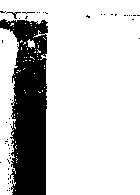 Jezus Christus, den regtvaardigen ; en hij is eene verzoening voor onze zonden.Wederom geene de minste vermelding van eene voorspraak der heiligen; maar deze plaats is nog dubbel merkwaardig, door het verband, dat zij tusschen Jezus werk als voorspraak en als schuldverzoener aanwijst. Door zijnen dood is Jezus Christus ons een voorspraak bij den Vader geworden. De heiligen zijn niet voor ons gestorven , zij kunnen dit alzoo voor ons bij God niet zijn.Vs. 8. verv. Wij moeten in onzen wandel aan Christus gelijkvormig zijn. Wie zijnen broeder haat, is nog in de duisternis. De antichrist. Een iegelijk, die den Zoon loochent, heeft den Vader niet.476. Vs. 27, 28. En de zalving, die gijlieden van hem ontvangen hebt, blijft in u.... en nu, kinderkens , blijft in hem ....Dit gansche hoofdstuk bespreekt do middelen, om te weten, of men het ware geloof heeft en hoe men dat geloof zal bewaren. Geen enkel vers komt daarin voor of het bood de gelegenheid aan, om de gemeente op Bene onfeilbare kerk, heen te wijzen, wier stem men slechts te hooren had en te volgen. Maar Johannes spreekt in dien zin geen enkel woord. Blijft in Christus, zegt hij, en dat is zijn eerste en laatste raad. Tegenover al de leugenen dezer wereld, tegenover al de kunstenarijen van valsche leeraars , stelt hij alleen de innerlijke zalving, die de geloovigen ontvangen hebben en die hunne gemeenschap met hun goddelijk hoofd verzegeld heeft. Maar is die zalving álgenoegzaam? Neen; Johannes wist, dat ook zij zelfs geen afdoend behoedmiddel tegen elke afwijking der waarheid is en toch noemt hij geen ander , omdat hij tevens weet, dat alle uitwendige middelen niet in vergelijking kunnen komen met de heilige zucht om in Christus te blijven. Woont maar die zucht waarlijk in. de gemeente, dan zal de waarheid in haar midden' geene groote of blijvende schade kunnen lijden, en zij zal in het bezit der ware eenheid zijn , de een i gheid des geestes door den band des vredes.DERDE HOOFDSTUK.Opwekking tot steeds meerdere vordering in heiligmaking. Opwekking tot broederlijke liefde uit aanmerking der liefde van Christus tot ons.VIERDE HOOFDSTUK.477. Vs. 1. Geliefde-11 gelooft niet eenen iegelijken geest , maar beproeft de geesten , of zij uit God zijn : want vele valsche profeten zijn uitgegaan in de wereld.Alweder eene van die vermaningen, welke in het roomsche stelsel niet passen. Wie zal ooit roomsch-catholieken opwekken, om ,ede geesten te beproeven," om zelven te oordeelen, of deze of die leeraar in de verkondiging der christelijke waarheid getrouw is of niet ? Voor hen komt het er slechts op aan, om te weten of eenig leer. aar door de wettelijke hoofden der kerk al of niet goedgekeurd is. Ligt die meening nu ook in Johannes onderwijs? Men leze het vervolg, en het moet ieder geheel duidelijk worden, .dat hij het iederen geloovige als pligt voorhoudt, om zich te verzekeren, of het woord, dat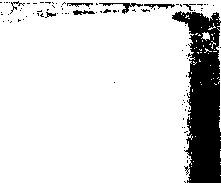 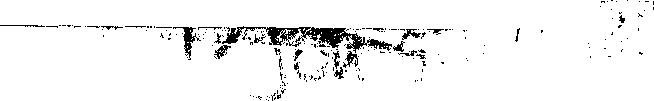 548men hem predikt, uit God is. Moeten dan de gemeenteleden de regters der leeraren zijn? De regters? Neen, want dan zouden zij zich zelven eene onfeilbaarheid aanmatigen, die zij aan anderen ontzeggen. Maar wanneer Johannes in het tweede vers zegt : n hieraan kent gij den geest Gods" dan geeft hij ons blijkbaar het regt, om iederen leeraar of iedere kerkgemeenschap , die , naar onze gemoedelijke overtuiging, dien geest mist, te verwerpen. Handelen wij bij dat verwerpen met vermetelheid, ligtzinnigheid of trotschheid, dan zondigen wij, maar dit gevaar, om ons regt te misbruiken, heft dat regt zelf niet op, want er bestaat op aarde niet een eenig regt, dat niet op eene of andere wijze aan misbruik blootstaat. Het regt der gemeente blijft alzoo ongeschonden en in zijn geheel. Wij kunnen, wij moeten N de geesteneest beproeven of zij uit God zijn," wij kunnen dat niet anders dan door Gods woord tot maatstaf en regter te nemen, want het zou ongerijmd zijn, wanneer eenige kerkgemeenschap alleen op eigen beweren eischte, dat men gelooven zou, dat zij den geest Gods heeft. Allen kunnen dat zeggen, en allen doen dat ook werkelijk. Hoe nu te weten, als niet Gods woord ons oordeel leidt, wie zoo te regt of ten onregte spreekt? Zelfs de roomsche kerk is wel genoodzaakt om, zoodra men haar bewijsgronden afvraagt, den Bijbel te openen, dien zij zoo gaarne geheel zou gesloten houden. Zoo doende erkent zij zelve, dat op dat gebied alleen afdoende bewijzen te vinden zijn en tevens is zij wel genoodzaakt, om de bewijzen, die zij daar voor hare zaak vindt of meent te vinden , aan de rede en het geweten van hen, die haar ondervragen, ter toetsing te geven. Wat alzoo Johannes eischt , moet ook reeds de roomsche kerk aan ieder toestaan, die zich in ernst met de dingen des geloofs wil bezighouden. Maar zij zou willen, dat men haar nooit naar eenig bewijs vroeg, dat men haar steeds op haar woord geloofde ---549en alleen daarom stelt zij het regt, dat naar Johannes woord aan ieder toekomt, als zoo gevaarlijk voor; daarom verdoemt zij , waar zij slechts durft, èn dat regt én allen , die den moed hebben , daarvan gebruik te maken.Vs. 7. verv. God heeft ons het eerst lief gehad. God in ons en wij in God. Wie God lief heeft, heeft ook de broeders lief.VIJFDE HOOFDSTUK.De liefde wordt uit het geloof geboren. Het geloof overwint de wereld. Bronnen des geloofs. Het leven is in Jezus Christus.478. Vs. 12. Die den Zoon heeft, heeft het leven; die den Zoon van God niet heeft, heeft het leven niet.Kan men zeggen , dat zij den Zoon van God hebben, die als bij uitsluiting de maagd en de heiligen vereeren? Zij mogen hem in naam, als middelpunt van een godgeleerd stelsel, bezitten , maar hebben zij hem in hun hart, is hij het middelpunt van al hunne gezindheden en gedachten? Nogtans is het woord des apostels geheel bepaald en stellig : in Christus alleen is het leven, en om het leven te kennen, moeten wij hem bezitten. Een leven buiten hem kan naar den uitwendigen schijn christelijk wezen, maar nooit zal dit het waarachtige christendom , het christendom van Johannes, Paulus en Petrus zijn, waarin Christus alles is.479. Vs. 16. Indien iemand zijnen broeder ziet zondigen eene zonde niet tot den dood, die zal (God) bidden , en Hij zal hem het leven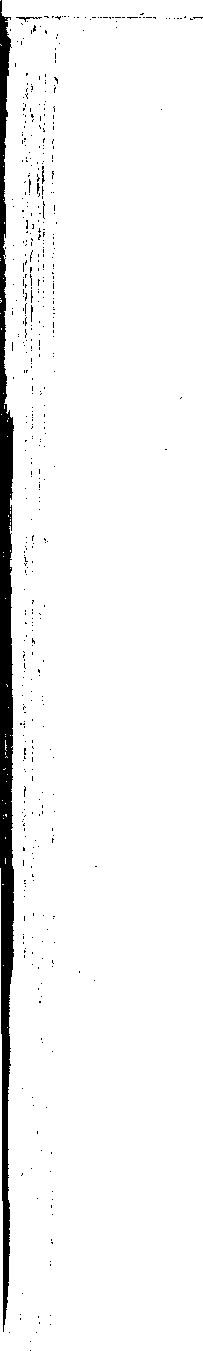 DE TWEEDE BRIEFVAN DENAPOSTEL JOHANNES.De apostel betuigt zijne deelneming aan eene christelijke vrouw, wier kinderen de waarheid en godsvrucht lief hebben. Hij vermaant haar, om de christelijke waarheid in al hare reinheid te bewaren.DE DERDE BRlEFVAN DENAPOSTEL JOIIANNES.Wenschen des apostels voor Gajus. Zijn geloof is hem eene oorzaak van blijdschap. ' Klagten over Diotrephes. Lof van Demetrius. Groete.550geven, dengenen (zeg ik), die zondigen niet tot den dood. Daar is eene zonde tot den dood; voor deze zeg ik niet, dat hij zal bidden.Wanneer deze zonde dezelfde is, die de roomsche kerk doodzonde noemt , dan zou uit deze plaats volgen , dat men niet voor eenen broeder , die doodzonde begaan heeft , bidden moet , — iets wat de roomsche kerk nooit leerde. Maar wanneer zij de eene helft van Johannes woord verwerpt, blijft haar dan nog wel het regt, om de andere helft als grondslag van een geheel stelsel te gebruiken?Johannes heeft dus kennelijk iets geheel anders dan de roomsche onderscheiding tusschen vergefelijke en doodzonden op het oog. Deze zonde tot den dood is niet deze of die bepaalde zonde maar een geheel zondige toestand, een staat van verharding , waartegen zelfs het gebed niets meer vermag. Nu kan echter hij , die in dien toestand verkeert , nogtans naar de roomsche kerk aan zonden schuldig staan, die zij vergeef baar noemt; -- eene waarheid, die ieder het verderfelijke dezer bekende onderscheiding moet doen beseffen (zie noot 452). Zij is oorzaak, dat men zich niet in gevaar acht, wanneer men slechts geene doodzonde begaan heeft; oorzaak , dat men vergeet, dat elke zonde , op zichzelve beschouwd, de dood tot bezoldiging heeft. Niet slechts enkele bepaalde zonden toch, maar, iedere zonde heeft den dood tot bezoldiging, als hare smet niet door het bloed van Christus weggenomen is. De roomsche onderscheiding is daarom hoogst gevaarlijk en in ieder opzigt valsch.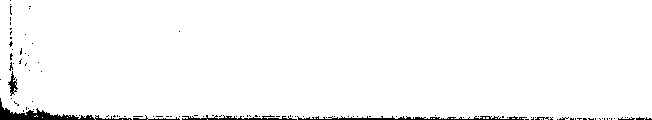 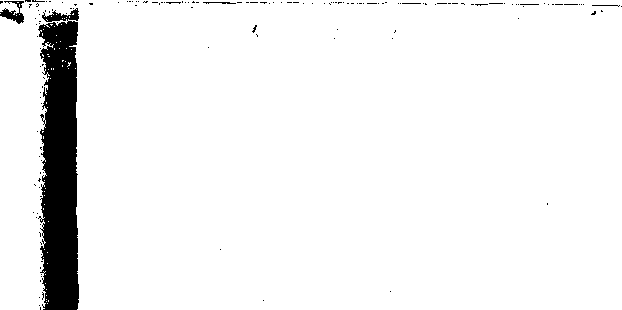 DE ALGEMEENE BRIEF	OPENBARING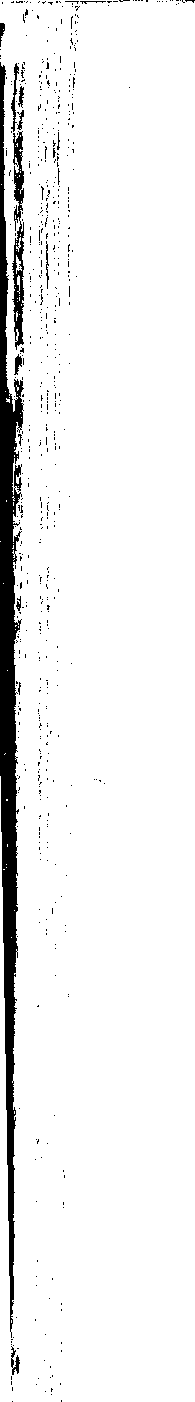 VAN DENAPOSTEL JUDAS.Groete. Goddelooze leeraren zijn in de gemeente ingeslopen. Gods oordeelen over goddeloozen. Verdorvenheid der door den apostel bedoelde leugenleeraars. Dringende vermaning om den schat des geloofs te bewaren.480. Wij hebben op deze drie korte brieven niets bijzonders aan te teekenen. Alleen zij door ons opgemerkt, dat ook hier de vermaningen, om in de waarheid te blijven, van een onfeilbaar kerkgezag, als regter en bewaarder des geloofs, hoegenaamd geene melding maken, 'Ziet toe voor u zelve n ," zegt Johannes , «dat wij niet verliezen hetgeen wij gearbeid hebben." 'Strijdt," zegt Judas, ivoor het geloof, dat eenmaal den heiligen overgeleverd is." En nadat hij de valsche leeraren heeft doen kennen , gaat hij voort: 'maar, geliefden, bouwt gij u zelven op in uw allerheiligst geloof, biddende in den Heiligen Geest; bewaart u zelven in de liefde Gods, verwachtende de barmhartigheid onzes Heeren Jezus Christus ten een  w i gen  leven." Wat zouden zoodanige vermaningen hebben te beteekenen, als het des apostels bedoeling geweest ware, dat men alleen alles, wat door eene verzameling van priesters onderwezen werd, als waarheid had te eerbiedigen.VANJOHANNES.EERSTE HOOFDSTUK.De apostel wijdt zijn geschrift aan de zeven gemeenten van Klein-Azië toe en zegent hen in den naam van Jezus Christus. Jezus heeft ons tot koningen en priesters (noot 460) gemaakt. Het gezigt op Patmos. De zeven kandelaren: De zeven sterren.TWEEDE HOOFDSTUK.De apostel rigt brieven tot de gemeente te Efeze, Smyrna, Pergamos en Thyatire.DERDE HOOFDSTUK.De apostel schrijft aan de gemeente te Sardis, Philadelphia, en Laodicea.481. Vs. 16. Zoo dan, omdat gij laauw zijt en noch_ koud, noch heet, zal ik nuit mijnen mond spuwen.Wee dus den onverbschilligen, hun die zeggen, dat alle godsdiensten goed zijn en zich de moeite niet24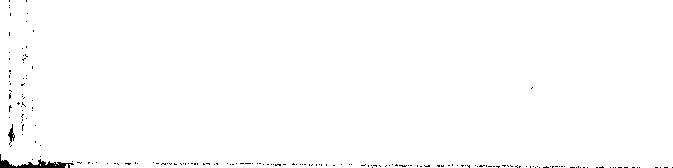 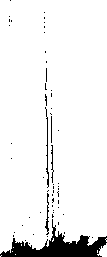 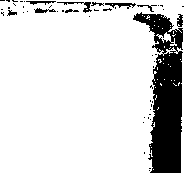 554willen geven , om de ware godsdienst te zoeken. Wee dan ook hun , die , uit cene andere soort van onverschilligheid, zich aan dc uitspraken eener kerk blijven houden, die zij in hun hart niet langer als onfeilbaar in zaken des geloofs eerbiedigen.VIERDE HOOFDSTUK,Gezigt van den hemel en den troon Gods. De vieren- twintig ouderlingen en de vier dieren.VIJFDE HOOFDSTUK.liet verzegeld boek wordt aan het Lam gegeven, opdat het de zegelen ontsluite.482. Vs. 8. En als het dat boek genomen had , vielen de vier dieren en de vier-en-twintig ouderlingen voor liet Lam neder, hebbende elk citers en gouden fiolen, zijnde vol reukwerks, welke zijn de gebeden der heiligen.Merken wij op, dat de apostel, hier van de gebeden der heiligen sprekende, deze niet nader kenschetst als gebeden voor anderen, als gebeden van gestorvene heiligen voor de levende leden der gemeente. De naam hei l i g en heeft in de taal des nieuwen verbonds eene meer algemeene beteekenis en het Gode door de vierentwintig ouderlingen aangeboden reukoffer is een beeld van de dankzeggingen en lofverheffingen, die uit alle harten in den hemel en op aarde opgaan tot verheerlijking van Gods genade in de verlossing door het Lam te weeg gebragt. Ook het hier gebezigde woord «reukwerk" is een bewijs voor onze meening, want dit zal wel nooit gebruikt 555worden om gebeden in den eigenlijken zin des woords , om bepaalde smeekingen en vragen aan te duiden. Eindelijk strekken nog daarvoor dc woorden ten bewijze, die de apostel in vs. 9 en 10 den ouderlingen in den mond legt, woorden, die enkel eene lofverheffende aanbidding bevatten en daarna bijna letterlijk door ,,all e schepsel, dat in don hemel en dat op de aarde is," (vs. 13) herhaald worden.In (le gansche voorstelling van dit majestueuze tafereel in den hemel komt alzoo geen woord voor van smeekgebeden door de heiligen in den hemel van de aarde ontvangen, om die voor Gods troon over te brengen en met voorspraak aan te bevelen ; er komt, met andere woorden, niets in voor van heiligen, zooals de roomsche kerk zich die als voorwerpen van godsdienstige vereering voorstelt.ZESDE HOOFDSTUK. Opening der zes eerste zegelen.ZEVENDE HOOFDSTUK.De twaalf maal twaalf duizend uitverkorenen uit de twaalf stammen, en verzegeld met het zegel des levenden Gods. Bene groote schare, die niemand koude tellen, uit alle natiën en geslachten en volken en talen, staande voor den troon en voor het Lam.ACHTSTE HOOFDSTUK.Opening van het zevende zegel. De zeven engelen en de zeven bazuinen. Jammeren, die de aarde vervullen.24'*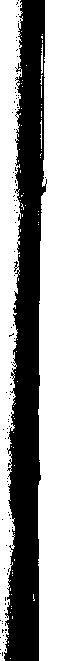 556NEGENDE HOOFDSTUK.De vijfde en zesde bazuin, Nieuwe ellenden verwoesten de aarde.TIENDE HOOFDSTUK.De engel met het boek. De zeven donderslagen. Het boek door den apostel opgegeten, is zoet in zijnen mond, maar bitter in zijnen buik.ELFDE HOOFDSTUK.De twee getuigen worden door het beest, dat uit den afgrond opstijgt, gedood, maar daarna wederom opgewekt. De zevende bazuin. Het lied der vier-en-twintig ouderlingen.TWAALFDE HOOFDSTUK.werd een groot teeken gezien namelijk, eene vrouw, bekleed en de maan was onder hare haar hoofd eene kroon vanDeze vrouw is, naar de voorstelling der roomsche kerk, de maagd Maria. Wij willen deze bewering eens voor een oogenblik toegeven, maar vragen dan, wat wint de roomsche kerk bij deze erkentenis van onze zijde?Men leze het gansche hoofdstuk. Deze vrouw wordt ons niet als iemand voorgesteld, die met Benige vereering gehuldigd wordt, zij oefent geene raagt uit, zij ontvangt geene gebeden, zij zelve ook bidt voor niemand, in één 557woord, zij is of doet niets van dat alles , wat de roomsche kerk aangaande Maria leert. Wanneer het dus al eens bewijsbaar ware , dat door deze vrouw Maria aangeduid werd, zouden wij ook dan nog moeten zeggen, dat er hier niet het minste spoor van het groote middelaarswerk is, dat men haar wil toekennen; en dit zwijgen van Johannes hier ter plaatse over zoo gewigtige zaak, zou altijd een groot bezwaar tegen alles blijven, wat de roomsche kerk dienaangaande onderwijst of laat onderwijzen.Maar duidt deze vrouw wel de moeder des Iloeren aan? Herleest nog eens het gansche kapittel, en het zal u 'duidelijk zijn, dat zij hier niet bedoeld kan zijn.Immers dit hoofdstuk bevat eene menigte bijzonderheden, die zich op Maria of hare geschiedenis in het geheel niet laten toepassen.Wat beteekenen, vs. 2 , de kreten , die de vrouw in barensnood uit? In een ganseh zinnebeeldig verhaal, kan er wel geene sprake van natuurlijke smarten zijn, die Maria met iedere vrouw gemeen gehad heeft. De hier bedoelde smarten zijn dus van geestelijken aard. Maar heeft nu Maria in geestelijken zin- een bitter lijden gehad, toen zij Jezus ter wereld zou brengen? De evangelisten stellen ons haar als hoogst tevreden, ja innerlijk gelukzalig voor.In vs. 6 lezen wij: Hen de vrouw vlugtte in de woestijn." Beteekent dit Maria's vlagt naar Egypte ? Onmogelijk! want de vrouw vlugt niet met haren zoon, maar eerst, vs. 5, nadat //haar kind werd weggerukt tot God en zijnen troon."In deze woestijn heeft God haar eene plaats bereid: »opdat zij haar aldaar zouden voeden duizend twee honderd zestig dagen." Wat iserinMaria's geschiedenis, dat aan deze bijzonderheid herinnert?Na Jezus hemelvaart komt Maria in de ons bewaarde geschiedenis zijner gemeente niet meer voor. De handelingen der apostelen noemen in het voorbijgaan haren naam483. Vs. 1. En er in den hemel: met de zon , voeten en op twaalf sterren.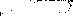 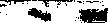 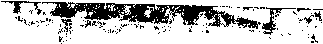 558eene oenige maal, maar meer vernemen wij niet van haar. — zie noot 201.Het overige van het hoofdstuk bevat nog minder cenig toepasselijk gedeelte. Door den draak vervolgd, worden aan die vrouw twee vleugelen gegeven om hiermede te kunnen ontvlugten. De slang werpt der vrouw uit haren mond eenen waterstroom achterna , om haar weg te voeren, maar nu komt de aarde de vrouw te hulp, door den mond te openen en de rivier te verzwelgen. En nu gaat de draak , op de vrouw vergramd , henen , om k r ij g te voeren tegen de overigen van haar zaad, die de geboden Gods bewaren en de getuigenis van Jezus Christus hebben." In dit alles is niets, dat zich op Maria laat toepassen, noch op de Maria der geschiedenis, noch op de Maria der roomsche overlevering, want die overlevering weet van geene vervolgingen, die Maria zou ondergaan hebben.Ook heeft niemand, tot op den tijd , dat men overal sporen van Maria zoekt te vinden, ooit de Moeder des Heeren in dit hoofdstuk der openbaring bespeurd. Vroeger zeide men : deze vrouw is het beeld der kerk, der kerk voor en na Jezus komst op aarde. Door de kerk vóór Jezus tijd bedoelde men allen, die eenen zaligmaker verlangden en verwachtten, wier ziel, als liet ware, in barensnood was , om hem ter wereld te brengen; en ook is dit eene geschikte verklaring van het tweede vers. Door de kerk na Jezus komst, bedoelde men de kerk in den eigenlijken zin des woords , de gemeente des Heeren als voorwerp van den haat des Satans, altijd ter prooi aan zijne vervolgingen, maar ook altijd evenzeer door Gods almagtige zorg beschut en gered.Derhalve, is deze vrouw óf Maria en dan zegge men ons , waarom zij hier voorgesteld wordt als geen enkel eerbewijs ontvangende noch ook iets verrigtende van dat alles, wat cle roomsche kerk haar aangaande leert, iif559deze vrouw is , wat voor ieder blijkbaar moet zijn , • Maria niet, en dan zegge men ons, waarom zij , die enen tot koningin des hemels en der engelen verheven heeft, -niet geen enkel woord zelfs genoemd wordt in een boek, dat van voorstellingen nopens den hemel en Zijne heerlijkheid vol is.DERTIENDE HOOFDSTUK.Het beest, dat uit de zee en het beest, dat uit de aarde opkomt. Het getal van het beest.VEERTIENDE HOOFDSTUK.Het Lam en zijns gekochten op den berg Sion. De val van Babylon (noot 469). liet oordeel.484. Vs. 13. En ik hoorde eene stem uit den hemel, die tot mij zeide: Schrijf, zalig zijn de dooden, die in den Heer sterven, van nu aan. da, zegt de Geest, opdat zij rusten mogen van hunnen arbeid ; en hunne werken volgen met hen.Zalig van nu aan; er bestaat dus geen vagevuur. De vulgata poogt de kracht van dit van nu aan te verzwakken, door het naar een ander gedeelte van den volzin te verplaatsen, maar wie den Griekschen tekst leest, kan den zin niet anders opvatten, dan wij deden. Zal men zeggen, dat Johannes hier alleen van hen spreekt, die vroom en regtvaardig genoeg waren, om terstond in den hemel toegelaten te worden? Maar dit vers staat regtstreeks tegenover andere, waarin van de veroordeelden in het algemeen sprake is. Hoe zou nu de apostel aan het gansehe getal van dezen alleen een klein560deel der uitverkorenen hebben kunnen tegenoverstellen? Waarom dan hier niets gezegd van de velen, die een - reinigend vuur moeten doorgaan, alvorens zij den hemel kunnen aanschouwen ? Wanneer er zelfs dat van nu aan niet stond, zou reeds Johannes stilzwijgen over het vagevuur meer beteekenen en zwaarder wegen dan alles, wat wij overigens daartegen gezegd hebben. Telkens spreekt hij in zijne openbaring over de dingen aan gene zijde des grafs, en zou hij nu, indien hij het bestaan des vagevuurs als waarheid erkend had, daarvan zoo geheel hebben kunnen zwijgen ? (zie noot 487.)VIJFTIENDE HOOFDSTUK.Lied der overwinnaars van het beest. De zeven gouden fiolen, vol van den toom Gods.ZESTIENDE HOOFDSTUK.De engelen gieten de zeven fiolen van den toorn Gods op aarde uit.ZEVENTIENDE HOOFDSTUK.De groote hoer, zittende op het beest met zeven hoofden en tien hoornen.ACHTTIENDE HOOFDSTUK.De profetiën worden vervuld en Babylon valt (noot 469). Voorstelling van deszelfs val.NEGENTIENDE HOOFDSTUK.Zegezang der heiligen en engelen bij Babylon's val. Een engel spreekt tot Johannes.561485. Vs. 10. En ik viel neder voor Zijne voeten om hem te aanbidden, en hij zeide tot mij : zie dat gij dat niet doet, ik ben uw mede- dienstknecht en die uwer broederen , die de getuigenis van Jezus hebben; aanbid God .... (In Hoofdstuk XXII vinden wij hetzelfde verhaal in dezelfde bewoordingen.)Ziehier wel eene duidelijke en bepaalde veroordeeling van alle hulde aan engelen bewezen. De engel zegt niet: wacht u, dat gij mij niet als God aanbidt; aanbid mij op eene mindere wijs dan God; breng mij eenige eerbewijzen, maar niet zoo groote als gij aan God verschuldigd zijt." Neen, hij weigert elk eerbewijs, want zegt hij : ik ben uw mededienstknecht; --- maar hij is het niet alleen van Johannes, van enen apostel, neen: en van allen, die de getuigenis van Jezus hebben. Alle vereering van engelen is dus Bene verbodene zaak.TWINTIGSTE HOOFDSTUK.Satan gebonden. Duizendjarig rijk. De laatste strijd. Het laatste oordeel. (Dezelfde opmerkingen als bij Iioofdst. XIV. noot 484.)486. Vs. 15. En zoo iemand niet gevonden werd geschreven in het boek des levens, die werd geworpen in den poel des vuurs.De apostel 'spreekt niet alleen van geen vagevuur, maar hij maakt zelfs niet de minste melding van iets , dat in de roomsehe kerk aan dit leerstuk verbonden is of daaruit voortvloeit. Hij heeft de dooden voorgesteld als voor hunnen regter verschenen, en nu gaan dezen in des hemels heerlijkheid, cn genen worden in den vuurpoel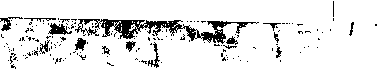 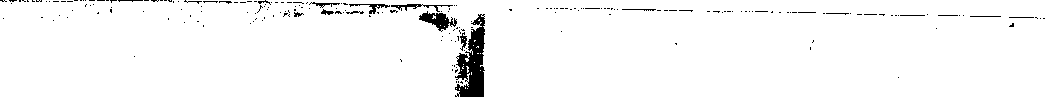 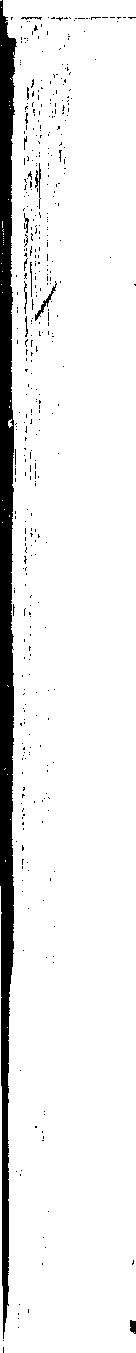 562geworpen. Noch voor, noch na het gevelde vonnis ontdekken wij eeltig spoor van gebeden der levenden voor de dooden of van eenig ander goed werk tot verzachting van het oordeel of lot der veroordeelden verrigt. Johannes weet blijkbaar van al deze dingen niets , het zijn de uitvindsels van eenen lateren tijd.EEN-EN-TWINTIGSTE HOOFDSTUK.De nieuwe hemel en de nieuwe aarde. Beschrijving van het hemelscha Jeruzalem.487. Vs. 27. En in haar zal niet inkomen iets, dat verontreinigt.Men heeft in deze woorden eene zinspeling op het vagevuur willen opmerken. Niets dat verontreinigt, zeide men, zal daar inkomen, dus moet er eene gelegenheid zijn om geheel rein te worden, alvorens men binnentreedt.Arme spitsvondigheid na het stilzwijgen in het boek van Johannes en in al de boeken des nieuwen verbonds over een leerstuk, dat telkens had moeten ter sprake komen. Wat beteekent dat niets dat verontreinigt, immers naar den geest van dit gansche boek, niets, dat niet gereinigd is door het bloed van Christus, waarom ook in dit vers zelf ten overvloede de bijvoeging volgt: «maar alleen die geschreven zijn in het boek des levens des Lams.488. Johannes door gezigten in het hemelsch Jeruzalem • overgebragt , zag daar geen e n temp el. Wat was daarvan de oorzaak? De Heer, de almagtige zelf is ha ar te in p el ,  voegt de apostel daarbij. Ziedaar het ideaal der christelijke eeredienst: geen tempelgebouw , God zelf de tempel der zijnen, doordien zij allen in Heen leven. Dit ideaal kan niet dan zeer gebrekkig op aarde verwezenlijkt worden, maar wij kunnen en moeten daar-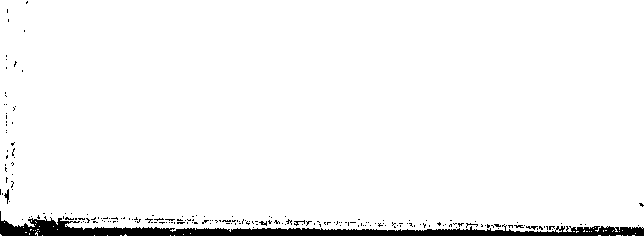 563naar streven, dat het hoe langer hoe meer tot vervulling kome; en wij kunnen en moeten dus ook alles tegenstaan en verwerpen, wat de vervulling van dat heerlijk ideaal kan belemmeren. 1)e Schrift des nieuwen verbonds predikt ons van hare eerste tot hare laatste bladzijde cenc geestelijke godsverecring, ecnc aanbidding in geest en in waarheid , waaraan, de Heilige Geest in ons getuigenis geeft. Hoe geheel anders is het, wanneer wij op Rome's kerkleer en kerkgebruiken het oog vestigen. Neen, de geest van Rome is niet de geest des evangelies, Rome's christendom is niet het christendom der apostolische schriften. De geest der waarheid getuigt in ons, dat Rome's eigenaardigheden, wel verre van alleen verscheidenheid van vormen te zijn, den Bijbelgeloovige in cene geheel andere wereld overbrengen.En nu nog een woord ten slotte ; con woord reeds meer dan eens door ons uitgesproken, maar dat nooit genoeg kan herhaald worden.Het zegt weinig Rome te bestrijden , want ook het ongeloof voert dien strijd. Maar dan eerst ontvangt hij beteekenis en waarde , wanneer het een opregt geloof in ons is , dat voor de waarheid leeft eni de leugen veroordeelt. Wij moeten Home bestrijden, alleen uit waarachtig christelijken zin , alleen uit liefde tot de menschen, als zijnde allen onze broeders, en met de zucht om daardoor zelven steeds betere christenen te worden. Elke van Roine's dwalingen moet voor ons eene drangreden te meer zijn, om ons inniger en vaster aan de waarheid te hechten , die zij verminkt of verduisterd heeft , aan de waarheid , welke in Christus is en in Ilcm tot in eeuwigheid blijft.Einde.565AANTEEKENINGEN,DIE IN DE FRANSCRE UITGAAF NIET VOORKOMEN.Noot 1. In het zaakregister worde bijgevoegd of gewijzigd: Strijd over geloofszaken.A. Is geoorloofd. — 9, 29, 167, 192, 291.B. In welken geest dien te voeren. — 74, 295.Vagevuur.A. De schrift enz.B. De leer des vagevuurs is in lijnregte tegenspraak met alles, wat ons in de Schrift over de verzoening der zonden door Jezus Christus geleerd wordt. — 307,C. Het geloof aan enz.Vergeving der zonden. (Absolutie.)A. God alleen enz. — 22, 119.B. De Schrift heeft enz.C. Duisterheden en tegenstrijdigheden in dit leerstuk. — 119. Noot 2. Bijvoegsel bij noot 56, pag. 55, regel 25. Na het reeds opgemerkte nog te lezen :De beperkingen, die men omtrent den zin heeft moeten maken, welken men voor den waren en wel voor den alleen waren uitgaf, zijn een bewijs te meer voor onze stelling.Men lette er slechts op , dat toen de Heer tot zijne apostelen zeide: »al wat gij zult binden.... al wat gij zult ontbinden...." hij dit gedaan heeft, zonder aan die raagt een voorafgaand onderzoek of eenigen regtsvorm te verbinden. Wanneer deze woorden, bij gevolg, ten dezen iets bewijzen, bewijzen zij te veel; hebben zij den zin, welken men daaraan wil hebben toegekend, dan hebben zij dien in veel ruimer beteekenis, dan enen er aan geeft: dan heeft de priester raagt, om al wat hem voorkomt , en dat alleen naar zijn goeddunken, te veroordeelen, vrij te spreken , te binden en te ontbinden. De kerk heeft het voorzigtig geacht om hem zulk eene onbeperkte magt niet toe te staan, maar heeft daarmede tevens zelve een groot bezwaar tegen hare verklaring van Jezus woord aan het licht gebragt. Wat to veel bewijst, bewijst niets; heeft de priester het regt, om te binden en ontbinden, berust dit zijn zegt op de bovenstaande woorden des Heeren, dan is dit regt van veel wijder. omgeving dan de sacramentele vrijspraak. De priester is dan vrijmagtig opperheer, geheel aan God gelijk.Noot 3. Bijvoegsel bij noot 57. pag. 57. Na de zinsnede, reg. 12 Neen , Rome trekt enz.Wel moest de roomsehe kerk er groot belang bij hebben, om het huwelijk tot een sacrament te maken, immers anders zou zij wel voor de openbare tegenspraak teruggedeinsd zijn, waardoor zij, door die verklaring met hare eigene begrippen en leeringen kwam. Zij stelt en leert als eene waarheid , dat de ongehuwde staat reiner , heiliger dan het huwelijk is. Maar wat nu van een sacrament te denken, dat eenen minder heiligen levenstoestand bewerkt: Hierbij komt nog, dat de geloften des kloosterlevens, de wijding tot den staat, die de meer heilige genoemd wordt, niet tot het getal der sacramenten behooren. Wij stuiten hier alzoo op Bene nieuwe tegenstrijdigheid. De gelofte, die mij aan eenen minder heiligen staat bindt , is een sacrament ; de gelofte , die mij aan den meer heiligen staat , aan den staat , die, naar Rome's meening, het ideaal der christelijke reinheid is , bindt , — is geen sacrament.Noot 4. Bijvoegsel bij noot 58. pag. 59, reg. 17. Na het reeds opgemerkte te lezen :Er zijn dus niet meer dan twee sacramenten, de Doop en het Avondmaal, die altijd en overal als zoodanig erkend geworden zijn. Deze gevolgtrekking ligt in nl hot hier door ons gezegde en in alles, wat wij over elk der vijf sacramenten, welke men aan deze twee toegevoegd heeft, reeds gezegd hebben of nog zullen zeggen.Noot 5. Bijvoegsel bij noot 119, pag. 135, reg. 26. Na hetreeds opgemerkte nog te lezen:Maar wat is in deze zaak geene tegenstrijdigheid?A haal v o te, (Ik spreek u vrij , ik vergeef u de zonden) zegt de priester tot mij. — Maar is nu deze verklaring onbepaald of voorwaardelijk?Is zij onbepaald, — dan houdt zich zelfs de schuldigste en onboetvaardigste mensch, als slechts die woorden over hem uitgesproken zijn, verzekerd , dat hij in den hemel zal komen.Is zij slechts voorwaardelijk, bevestigt God dat woord niet dan.i~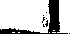 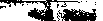 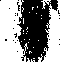 566in die gevallen, waarin de zondaar in dien toestand verkeert, welke eeno waarachtige schuldvergeving mogelijk maakt, ---. dan komen wij wel tot eens meer redelijke voorstelling , maar wat wordt daarbij • van liet priestergezag? De priester heeft mij in dat geval niet waarlijk van schuld vrijgesproken ; hij heeft niets moer gedaan das snij verzekerd , dat God, indien hij mij in den tot schuldvergeving vereischten toestand ziet , mij ook de scheld vergeven zal, Maar wordt tot die handeling Benig gezag vereischtP leder, die mij op mijnen weg tegenkomt, Iran mij reeds bij de eerste ontmoeting geheel dezelfde verzekering geven.In het laatste geval is bij gevolg de priester niet meer dan raadsman; hij geeft goede of verkeerde besturingen over de middelen om schuldvergeving te verkrijgen, maar de schuldvergeving zelve schenkt hij niet. Wil men hiertoe niet komen en den priester Bene magt toekennen, dan moet men terugkeeren tot het eerst gestelde en hem te veel, veel te veel magt toeschrijven, dan is men gedwongen om toe te geven, dat, indien de grootste booswicht de priestervrijspraak verkregen heeft, ook hij zelfs van den hemel zeker is.Noot 6. Bijvoegsel bij noot 807, pag. 333, na reg. 14.Voorts zij nog opgemerkt, dat al deze opmerkingen over het werk des Heeren Jezus Christus als volmaakt en zonder eenig gebrek voor de meening gevne ruimte laten, dat de christen, die in het geloof in Hem sterft, nog eenigo reiniging , welke dan ook, zou . kunnen behoeven- Niet eens eenigo plaats is er, die ons de reiniging der ziel niet voorstelt als aan deze zijde des grafs geheel voltooid in een iegelijk namelijk, welke die in Jezus Christus zijnen Zaligmaker gevonden heeft. De leer des vagevuurs strijdt dus met alles, wat aangaande Jezus Christus, als de verzoening onzer zonden, geschreven staat, want al wat de Schrift over deze zaak bevat, stemt met het door Paulus te dezer plaats gebezigde woord overeen. De apostel zegt niet: »gij zult gewasschen worden enz. ," maar v g ij zijt afgewusschen, enz. De Corinthiërs hebben geloofd en alleen daardoor hebben zij deel aan de verzoening, die in Christus Jezus is.Noot 7. Bijvoegsel bij noot 455, pag. 520, na reg. 5.Dit wordt door den kardinaal Cajetanus erkend. »Noch de woorden," 'zegt hij, noch de uitwerkselen wijzen ons op de sacramentele zalving van het laatste oliesel," Nee ex verbis, nec ex effectis verba' hae loquuntur de sacramentali tiinctione extremae u n c ti o ni s. Zoo vernemen wij het dan uit den mond van een' beroemd' roomsch' godgeleerde, dat het laatste oliesel hier ter plaatse 567
niet aangeduid is. Maar waar zal men het toch zoeken , indien bet
hier niet is te vinden ! Uit welken schuilboek is het dan te voorschijngebragt?Noot 8. Bijvoegsel bij noot 458 pag. 531 , na reg. 3.Wanneer de paus werkelijk de magt bezit, ons zielen uit het vagevuur te verlossen, waarom verlost hij ze dan niet allen daaruit? — Al is deze tegenwerping dikwerf door ongodsdienstigen en bij wijze van aardigheid gemaakt, zij is, wat haren inhoud aangaat, daarom niet minder gewigtig. Indien eens een paus te goeder trouw kon gelooven, dat hij zoodanige magt 'bezat , hoe zon hij dan den afschuwelijken moed kunnen hebben, om alleen de zoodanigen te verlossen, die zelven hem daarvoor betaald hadden of voor wie anderen betaalden? De pansen zijn dus hf monsters van ongeregtigheid en wreedheid, óf het is met dit leerstuk, van nabij bezien , niet ernstig gemeend. Dit laatste zal wel het geval zijn, en men heeft alleen ten oogmerk , om angstige zielen bang te maken , opdat zij des te gereeder afstand van hen geld zullen doen.E	1,' ATUlll.Zaakregister: pag II, reg. 15 v. o, staat: predikdienst,'lees: priesterdienst.ZAAKREGISTER.Aalmoezen.De voorstelling, als ware daarmede den hemel te winnen, is niet op de schrift gegrond. (Noot) 327.Aanbidding.A. Wij zijn haar alleen aan God verschuldigd. — 7 , 372, 485.B. De vereering der heiligen, van de maagd Maria, en van de engelen blijkt bij naauwkeurig onderzoek altijd in aanbidding over te gaan. — 238, 247, 278, 372.Aflaten.A. De historische grondslag (Paulus handelwijze te Corinthe) is valsch. — 336.B. De leerstellige grondslag (overtollige goede werken , overvloedige verdiensten der heiligen) is valsch. — 135 , 138, 271, 364, 387, 405, 465.C. Overdrijvingen en ergernissen, waartoe het stelsel brengt. — 18, 48, 336.Afscheiding.A. Regt en pligt, om zich van een kerkgenootschap af te scheiden , waarin men de waarheid niet meer vindt. — 9, 29, 62, 291.B. Aard en grenzen van dit regt en van dezen pligt. — 167 , 284 295.Apocryphe boeken.Zijn eerst op het besluit van het concilie van Trente in den Bijbel ingevoegd. — 407.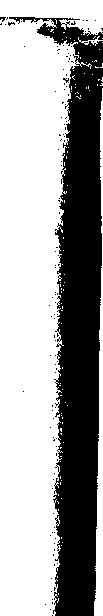 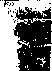 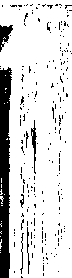 IIArmoede.A. De Schrift spreekt nergens van armoede als bij gelofte op zich genomen verpligting. — Zie klooster 1 e v e n.B. Misbruiken en gevaren aan zulk een staat van armoede verbonden. — 98 , 118.Avondmaal.Zie communie, mis, transsubstantiatie.Ban. (kerkelijke)A. De roomsche kerk heeft er en king van veranderd. — 123, 304.B. Hij is dikwijls misbruikt uit eerzucht, eigenbaat of wraakzucht. — Zie roomsche kerk H. en I. pausen B. en C. vervolgingen A. enz.Bedevaarten.A. De Schrift maakt geene de minste melding , zelfs van iets wat er naar zweemt. — 43, 55.B. Beoordeeling van het beginsel.Bediening. (evangelie)A. De Evangeliebediening is geen dienst. — Zie priesterschap.B. De Evangeliebediening is geen plegtigheden en uitwendige vormen maar telijk. — 338. — Zie eeredienst.C. De Evangeliebediening bestaat in prediking en het godsdienstig onderwijs.Beelden.A. Beeldendienst ten stelligste verboden. -- 259.13. Nadeelen aan de vereering van beelden uit den aard der zaak verbonden. — 252 , 263.C. Tot hoever de roomsche kerk haar gedreven heeft. -- 247;D. Weglating in de roomsche kerk van het wetsgebod. dat haar verbiedt. — 249, 1IIBiecht.A. Is niet door Jezus Christus ingesteld. — 51, 5 2 , 56, 196. — Zie binden en ontbinden.B. De evangeliegesehiedenis en de geschriften der apostelen maken van haar geen gewag. — 2, 3, 204, 251, 324, 343, 417, 456, 474.Binden en ontbinden.A. De roomsche kerk heeft van dit regt een ander begrip dan de Schrift. — 51, 52 , 56 , 336.B. Dit regt in den zin der roomsche kerk opgevat , zou een voortdurend wonder onderstellen, de raagt om in de harten te lezen. — 22 , 119 , 196.Bisschoppelijke waardigheid.A. De bisschoppelijke waardigheid, zooals de roomsche kerk die verstaat, is iets waarvan de schriften des N. V. niets weten. — Zie bisschoppen A.B. De bisschoppelijke waardigheid heeft van God niet die voorregten ontvangen , welke de roomsche kerk haar toekent. — Zie bisschoppen B.Bisschoppen.A. In de boeken des nieuwe testaments is tusschen de benaming opziener en ouderling geen wezenlijk onder-. scheid aan te wijzen. — 253, 383 13 en C. 410, 420, 428.B. Bij gevolg is daarin niet de minste melding van een stand van bisschoppen in den roomschen zin des woords, noch ook van voorrogten van Godswege aan zulk eene vereeniging toegekend. — 424, 429.C. Staat de bisschop niet op grond van goddelijk gezag boven den priester, zoo kan ook bij hem geen uitsluitend regt, om priesters te wijden, berusten. — 416.Boetedoening.A. De Schrift bepaalt geen uitwendigen vorm van boete - doening, zij heeft daarvan dus geen sacrament gemaakt. — Zie biecht.den aard en strek-offer- of predik-dienstwerk van is geheel gees-waarheid in de— 217, 419.IvB. De Schrift veroordeelt het beginsel en de gevolgen van deze willekeurige verandering. - Zie zonde n v e r- g eving, normendienst, zedeleer.Bijbel-A. Gezag des Bijbels. - 20, 78, 83, 146, 169, 245, 432.B. De Bijbel spreekt van geen zigtbaar blijvend gezag met de onfeilbare verklaring van zijnen inhoud belast. - Zie gezag C.C. Hij is verstaanbaar voor allen in alle dingen, waarbij wij waarlijk belang hebben die regt te verstaan. 36, 126, 147, 223, 426.D. Hij geeft allen regt hem te lezen en maakt zijne lezing voor allen tot pligt. - 6, 116, 137, 159, 246 255, 2S6, 332, 350, 382, 395, 399, 426,E. Hij verklaart zichzelven tot zaligheid voldoende en laat nergens de veronderstelling ook zelfs maar doorschemeren, dat hij noodig zou hebben , om door overleveringen te worden aangevuld. - Zie o v e r 1 e v e r i n g.F. Zijne magt. - 437.Christelijke zedeleer.Is ontzenuwd en vervalschtA. door de scheiding der zonden in vergefelijke en doodzonden. - Zie zonde n.B. door de gewone zondenvergeving (absolutie), welke bijna nooit geweigerd wordt. - Zie zonde  zondenvergeving. biecht enz.C, door de buitengewone zondenvergeving , waarmede al meer en meer vrijgevig gehandeld wordt. - Zie a flat e n.D. door de vereering der maagd Maria, welke meer en meer beschouwd wordt als magtig om alles te vergeven en om ieder te behouden, die tot haar toevlugt neemt. - 115, 454.E. door de spitsvindigheden aan de leer der gewetensvragen aangesponnen, - 75.F. door den aard der onderwerpen, die menigmaal in den biechtstoel behandeld worden. - 378.Christendom,A. Het christendom is zuiver geestelijk van aard. - 97 , 149, 297, 338, 344, 360, 369, 386, 442, 488.B. De Schrift veroordeelt elk voorschrift of gebod , waarin dit karakter des christendoms miskend wordt. - Zie kerkelijke oefeningen, zelfkastijding enz.C. De Schrift veroordeelt evenzeer elk vergeten van dit karakter in de eeredienst. - Zie eer e di en st , v o r- men dienst, beelden, reliquien, bedevaarten enz.Communie  (hoogtijdhouding.)A. Jezus bedoeling is geweest, dat de wijn zoowel als het brood aan allen zou gegeven worden, -- 81, 323.B. De apostelen en eerste christenen hebben het nooit anders begrepen. - 318 , 323.Concilien. (algemeene kerkvergaderingen.)A. De belofte van onfeilbaarheid is haar niet gegeven. - 242.B. De aarzelingen, de verwikkelingen enz. op die vergaderingen zijn met het begrip onfeilbaarheid in lijnregten strijd. - 27.C. Zij hebben vastgesteld of goedgekeurd alles wat wij , met de Schrift als wapen, bestrijden ; als ook maar een eenig punt krachteloos bevonden wordt , is haar roem van onfeilbaarheid vernietigd.D. De Schrift geeft aan de opzieners der gemeente geen regt om uitsluitend de leden van cene algemeene kerkvergadering te zijn. - 241,Dopden. (gebeden voor de)A. In de schriften des N. T. is daarvan geen spoor te vinden. - 406 , 486.B. In de schriften des 0. T. evenmin. - 406, 407.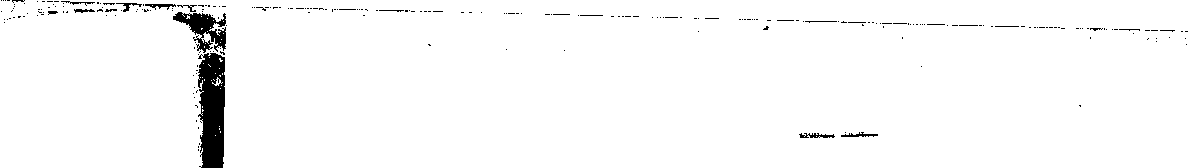 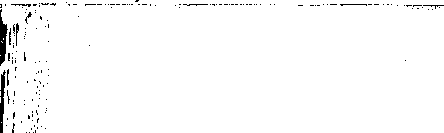 VIDoop.A. Zijn waar karakter. -- 464.B. In den Bijbel is geen spoor van het denkbeeld , dat kinderen, gestorven zonder toediening van den doop, van de zaligheid zouden zijn uitgesloten. - 59.Eenheid.A. Er bestaat niet één voorschrift met betrekking tot eene uitwendige en wettelijke kerkeenheid. - 172 , 186 , 187, 188, 277, 280, 285.B. Er bestaat geen schijn of schaduw van zoodanige eenheid der kerk, ten tijde der Apostelen. --- 291, 299, 319, 368, 374, 376, 470, 480.C. Aard en kenmerken van de Christelijke eenheid. -.277, 279, 292, 293, 373, 375.Eeredienst.A. De Schrift kent geene andere eeredienst dan aanbidding , waarvan God alleen het voorwerp wezen kan. - Zie aanbidding, engelen, A. heiligen, B. Maria. N.B. De christelijke eeredienst is zuiver geestelijk. -155 , 218 , 252, 338 , 386, 488.C. Er zijn geen heilige plaatsen. - 55, 154, 218.D. Er bestaan geene uitwendige vormen , die de plaats van de godsdienst des harten ook maar eenigzins kunnen innemen. - Zie vormendienst, kerkgebruiken.Engelen.A. Wij zijn hun geenerlei dienst of vereering- schul. dig. - 394, 434, 485.B. Wij behoeven hunnen bijstand niet. - Zie heiligen. D.Gebed.A. De schrift kent geen ander gebed dan het gebed in den naam van Jezus Christus tot God gerigt. - 17,B. 178, 390, 408, 436, 440, 462.VIIB. De Schrift kent geene der bijvoegselen , die de roomsche kerk met het gebed heeft verbonden. - Zie kerkelijkeoefeningen, bedevaarten, enz.C. Veroordeelt ijdele woordenherhaling. - 13 , 14 , 117.D. Kent geene gebeden voor dooden. - Zie do ode n.Geboden.A. De schrift kent niet het minste gezag toe aan geboden , die van menschen aan de wet van God zijn toegevoegd. - 40, 430.B. De menschengeboden en inzettingen in de roomsche kerk doen den geestelijken aard des Evangelies bijna ganschelijk teniet.	Zie onthoudingen, kerkelijke
oefeningen, vormondienst, beelden enz.Geboden. (tien)De roomsche kerk heeft er het gebod, dat de vereering van beelden verbiedt , uit weggenomen. - 249.Gedaanten. (communie onder de twee gedaanten.) - Zie Communie.Geestelijkheid.De geestelijkheid is niet de kerk. - Zie kerk G. Geld.A. Rol, die het in de roomsche kerk speelt. - 25, 48, 66, 73, 322, 313, 396 A. 421, 458.B. Dwalingen , misbruiken enz. die uit die veelbeteekende stelling voortvloeijen. - Zie aflaten , miss e n ,  heilige plaatsen enz.Geloften. - Zie kloosterleven.Geloof. (Geheel der christelijke geloofsbegrippen.)A. Geen kerkgenootschap , geene vereeniging, welke ook , is daarvan bij uitsluiting' van anderen schatbewaarster. - Zie gezag A, bisschoppen B. onfeilbaarheid.VIIIB. Die schat is aan de Schrift alleen en geheel toebetrouwd. - Zie overlevering.C. Uit de Schrift tot Bene eigene geloofsovertuiging te komen is ieders regt , roeping en pligt. - Zie vrij onderzoek en waarheid.Geloof. (De zin en het leven , als vrucht van het geloofsbegrip.)A. Geloof is de eenige voorwaarde , aan de verhooring der gebeden verbonden. - 43. -- Zie kerkelijke oef eningen, bedevaarten enz.B. Geloof ook de eenige voorwaarde der vergeving van zonden. - 120, 140, 237. - Zie mede kerk. oef. en bedevaarten.C. De zaligheid is alleen aan het geloof toegezegd. - Zie zaligheid.D. Het waarachtig geloof, het geloof dat zalig maakt, kan niet anders dan goede werken voortbrengen. - Zie goede werken, C. en zaligheid D.Gezag.A. IIet gezag der waarheid berust bij de waarheid zelve en is onafhankelijk van alle kerkelijke vereeniging, van welken aard die ook zij. - 96, 131, 167.B. Het hoogste gezag in godsdienstzaken is de Bijbel en kan niet anders zijn dan deze alleen. -Zie Bijbel A.C. De Bijbel kent het woord Gezag, in den zin waarin dit in de roomsche kerk gebruikt wordt niet. - 49, 129, 224, 242, 254, 274, 293, 300, 319, 335, 353, 373, 374, 376, 388, 398, 400, 412, 424, 468, 470, 471, 472, 476, 480.D. Het • bestaan van een onderwijzend , hoogst en niet verantwoordelijk gezag begunstigt en bestendigt de verminking der waarheid. - 95 , 170.Heidendom.A. Inwilligingen door de roomsche kerk aan heidensch bijgeloof, - 314, 369,IXB. Talrijke overeenkomsten tusschen de godsdienstplegtigheden des heidendoms en die der roomsche kerk. -247. - Zie beelden, medailes. enz.Heiligen.A. 'Heiligen, in den zin door de roomsche kerk aan dat woord gehecht , zijn in de Schrift niet bekend. - 135, 138, 230.B. De gemeente is hun geene vereering, welke ook, schuldig. - 220, 232, 278. Zie engelen.C. Wij moeten hen niet aanbidden en mogen dat zelfs niet. -- 178, 185, 390, 408, 536, 462, 482.D. Wij hebben in geenerlei opzigt behoefte aan hun nen bijstand. - 31 , 178, 296, 307, 367 , 440 , 446, 475.E. De Schrift kent hun noch rcgtstreeks, noch zijdelings eenig deel toe in het verlossingwerk door Jezus Christus volbragt. - Zie Jezus Christus.F. Misbruiken en gevaren aan de vereering der heiligen verbonden. - 178, 247, 307, 359, 392, 450.Heiligheid.De Schrift eischt en erkent haar alleen als zaak des harten. Zie kerk. oef., zelfkastijdingen, ongehuwde staat, enz.Heilige plaatsen. - Zie e e r e d i e n s t.Hemelvaart. - Zie Maria E.Hostie (aanbidding der) - Zie waarachtige t eg enwoordigheiil.Huwelijk.A. Het huwelijk geen sacrament. --- 57, 380.B. De Roomsche kerk heeft het huwelijk niet altijd als sacrament beschouwd. - 58.C. Dwingelandij en misbruik uit dit stelsel voortgevloeid. -Jezus Christus.A. Naar de leer der Schrift heeft buiten Jezus Chris-*atus niemand eenig deel aan het werk der verlossing. -150, 153, 176, 211, 233, 269, 272, 307.B. Ook deelt hij met niemand zijn middelaarsambt, dat ons altijd een en eenzelvig met zijn verlossingwerk wordt voorgesteld.-178, 185, 371, 408, 436, 440, 475.C. De Schrift stelt hem voor als de eenige bron van waarheid, leven, troost, kracht en volmaking voor den christen. 31, 156, 169, 171, 177, 331, 337, 359, 392, 473, 478.D. Hij eindelijk is ons alles en naar de Schrift is er voor niemand naast hem plaats te vinden, evenmin voor zijne moeder als voor iemand anders, - 296, 330, 367, 446.Jubeljaar • Zie aflaten.Kerk.A. Algemeen begrip van kerk. - 172, 189 , 207 , 277, 280, 368, 379, 412.B. Geen kerkgenootschap heeft regt om de beloften, aan de kerk in het algemeen gedaan, zich als bijzonder erfgoed toe te eigenen. - 45, 68, 84, 86, 124, 187, 219, 340, 412.C. Geene van deze beloften kan in deze wereld een onbepaalden zin en strekking hebben, 17 , 45 , 53 , 54 , 84, 86, 219, 340.D. De vervulling dezer beloften is aan geene uitwendige voorwaarden, priesterregering, zigtbare eenheid enz. gebonden. - 23, 68, 70,95,175,219,340,470,480.E. Geen kerkgenootschap heeft regt om zich op het eenig en uitsluitend regt der genade te beroemen, noch op de magt om als zoodanig daarvan uitdeelster te zijn. - 32.F. Geene kerkgemeenschap kan de zaligheid waarborgen op de voorwaarde, dat men in haren schoot leve en sterve. - 4 , 207, 264.G. De geestelijkheid is niet de kerk. - 168 , 216 , 301 , 302 , 303, 332, 383.XIH. De algemeene kerk wordt in de Schrift nooit voorgesteld als een middenpunt en zigtbaar hoofd op aarde hebbende. - Zie eenheid, priestergezag, Petrus.I. Gezag , in den zin dien de roomsche kerk aan dit woord hecht, is van Godswege niet aan de algemeene kerk èn bij gevolgtrekking nog veel minder aan Benige bijzondere kerkgemeenschap gegeven. - Zie gezag C.K. Hetzelfde geldt van onfeilbaarheid. - Zie o n f ei 1baarheid.Kerk. (roomsche.)A. De schrift weet van geen voorregt, van welken aard ook , of aan de stad Rome of aan de gemeente dier plaats, of aan haar opziener uitsluitend toegekend. - 260 , 261, 292, 389.B. De kerk van Rome (van de stad Rome) is door Petrus niet gegrondvest noch bestuurd. - Zie Petrus D.C. De roomsche kerk heeft het begrip door de Schrift van kerk gegeven, vervalscht. - Zie kerk A.D. Zij heeft zich als uitsluitend eigendom de beloften aan de algemeene kerk gedaan toegeeigend en aan die beloften een zin gegeven, welke uit den aard der zaak daarin niet ligt. - Zie kerk B. en C.E. Zij zegt alleen in het bezit der genade te zijn en leert de zaligheid verbinden reeds aan het enkel deelgenootschap in hare gemeenschap. - Zie kerk E. en F.F. Het onfeilbaar gezag , waarvan zij zegt bezitster te zijn , heeft geen enkelen grond in de Schrift. - Zie g e- zag C. en onfeilbaarheid.G. Dit stelsel brengt van zelf ecne dwingelandij te weeg , die evenzeer op den priester als op den gewonen leek drukt. - 72, 433, 468: -•- Zie vrij onderzoek en vrijheid.H. Dit stelsel heeft haar overal , waar zij maar eenigzins vrije hand had, tot vervolgen gedreven. - 28, 122,133, 326, 346, 404, 425. -- Zie vervolging.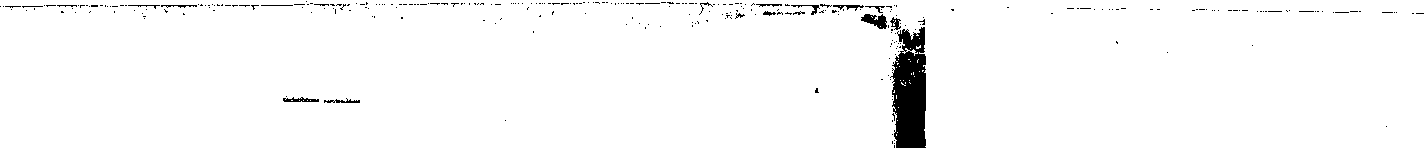 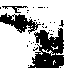 XIII. Altijd en overal heeft zij eene wereldsche heerschappij- voering bejaagd. -= 69, 130, 191, 214, 281, 306, 433, 461. - Zie pausen.K. Altijd en overal, waar zij maar kon, heeft zij onmetelijke schatten bijeenverzameld. - 16, 73, 98, 257, 421.L. Zij verbiedt de Iezing des Bijbels. - 6. - Zie Bijbel.M. Zij blijft niet staan bij het aangematigd regt van alleen de Schrift te mogen verklaren, zij eigent zich ook met de daad het regt toe om leerstellingen te scheppen. 394.-B.N. Zij predikt, of laat altans prediken , dingen die bepaald onwaar én verdicht zijn. - 19 , 415.0. De weg tot het leven, door de Schrift eng genoemd, verbreedt zij tot in het ongerijmde. - Zie a f- laten.P. Feitelijk verkoopt zij de zaligheid. - Zie geld, aflaten, missen.Q. Zij maakt zich	allen  alle s" niet gelijk Paulus,maar ten koste van waarheid en levensbeginselen. - 314, 315, 396. - B.Kloosters.-Zie kloosterleven en ongehuwde staat.Kloosterleven.A. De Schrift bevat daaromtrent geen voorschrift, maakt er zelfs geene de minste melding van. - 134, 305, 403.B. Misbruiken en gevaren er van. - 98, 403. - Zie kerk oef. zelfkastijding, ongehuwde staat enz. Laatste oliesel.A. De schriften des nieuwen testaments kennen de plegtigheid niet, welke bij de roomsche kerk onder dien naam bestaat. - 89, 455.B. Men heeft welgedaan het gebruik zelf, zelfs met de noodige wijziging, niet in de kerk te bewaren. - 455.XIIILatreia en Douleia• (dienst en vereering)A. Deze leerstellige onderscheiding rust op geen • enkel bijzonder onderrigt of feit in de Schrift. - 7, 278, 485.B. Het onderscheid in theorie beweerd en verdedigd, valt weg bij de praktijk. - 238, 247, 278, 372.Latijn.De kerk moet eene taal spreken, die allen verstaan en dus zich overal van de volkstaal bedienen. - 329. Legenden. - Zie roomsche kerk N.Maagd. - Zie Maria.Maria.A. Het is onwaar, dat wij de roomsche kerk bestrijdende, Maria aanranden , of haar van hare eer zoeken te berooven, onze bestrijding geldt alleen alles, wat men zonder eenigen grond of regt ter haren aanzien heeft beweerd en geleerd. - 102, 108.B. Dwaalbegrip omtrent hare onbevlekte ontvangenis. - 105, 109, 268, 394. B.C. Dwaalbegrip omtrent haren onverbroken maagdelijken staat. - 1, 34, 38, 85, 88, 101, 102, 110, 166, 193.D. Al wat men buiten de evangelieverhalen om van haar heeft te berde gebragt , rust niet op een eenigen historischen grond. - 201.E. Meer bepaald is er niet een eenig bewijs voorhanden voor hare dusgenoemde hemelvaart. - 148.F. De Schrift kent haar geen den minsten persoonlijken rang, geenerlei uitsluitend voorregt en geene andere heerlijkheid toe dan dat zij de moeder des Heeren is geweest. --- 103, 104, 106, 109, 111, 128, 483.G. De Schrift stelt zelfs haar niet voor als had zij reeds vroegtijdig de roeping en het karakter van haren zoon begrepen. -- 87, 112, 113.H. Evenmin geeft haar de Schrift een eenige der eeretitelen , als poorte des hemels , troosteresse der bedroef-XIVden , koningin der apostelen , koningin der engelen enz. die wij in de litanyen der roomsche kerk aantreffen. -171, 201 , 330 , 333, 483.I. Hoewel zij moeder van den Christus is , noemt de Schrift haar nooit moeder Gods. - 35 , 10 7.IC. De Schrift kent haar niet het minste deel toe inhet werk door Jezus als zaligmaker der wereld volbragt. --114, 153, 176, 211, 483.L. Evenmin in Jezus taak als middelaar Gods en der menschen. - 151 , 178, 185, 194, 201, 408, 436, 440.M. Wij hebben haren bijstand in geenerlei opzigt noodig , alles wat de roomsche kerk in haar en door haar leert zoeken , hebben wij reeds in Christus ontvangen. - 31, 296, 307, 367, 371, 440, 475.N. Wij zijn haar geenerlei vereering of dienst schuldig. - 35, 157, 201, 483.0. Hare vereering in de roomsche kerk stelt onder de roomsch catholieken de vereering van God en Christus meer en meer op den achtergrond. - 107 , 153 , 171, 247, 331, 333, 337, 390, 450.Martelaars.A. De roomsche kerk vereert vele martelaren, van welke met regt mag getwijfeld worden, of zij ooit hebben geleefd. -- 247 , 328.B. Het is dwaling en misbruik eiken martelaar als heilige te beschouwen. 328.C. Zelfs aan zulken , die wij in zekeren zin heilig zouden kunnen noemen, komt met dat al geene vereering toe. - Zie heiligen.Medaille , scapulieren y° wijwater enz. enz.Alle gebruikmaken van deze dingen en alle vertrouwen daarop is een bijgeloof den belijder van Christus onwaardig. - 26 , 71, 381.Mirakelen. (voorgewende) -Zie roomsche  kerk N.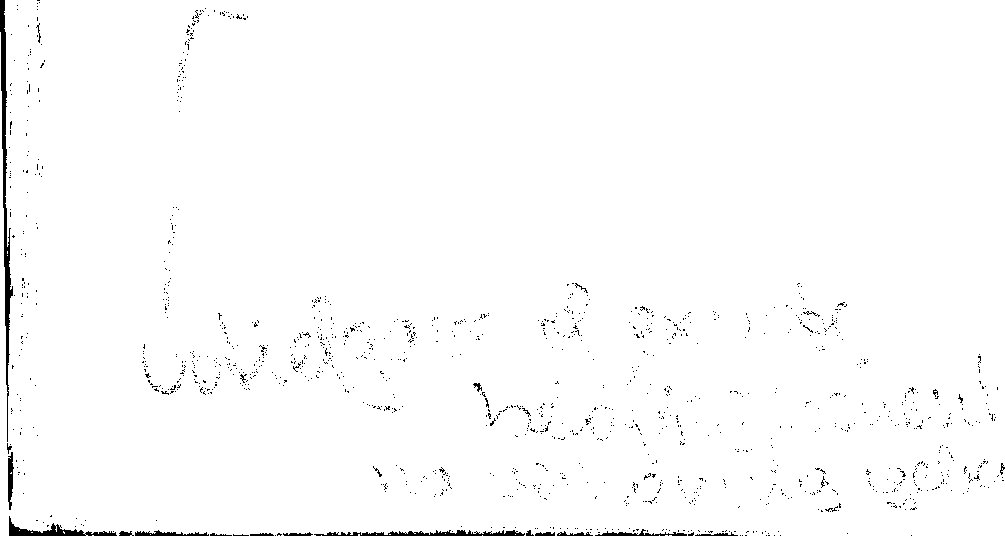 .XVMisoffer.A. Het ligchaam van Jezus is bij het misoffer niet aan-wezig.	Zie waarachtige tegenwoordigheid,transsubst.B. De mis is geene offerande. - 322 , 339, 435 ,441 , 444 , 448.Missen.A. Bijaldien het waar is , zooals men leert , dat de missen den persoon , voor wien zij gedaan worden, zaligmaken , dan is het verkoopen van die missen een verkoo-pen van de zaligheid.B. Eigenaardigheden en ergernissen aan den verkoopvan missen verbonden. - 66, 73 , 444.Monniken. - Zie kloosterleven.Oefeningen. (kerkelijke)A. De Schrift beveelt noch vermeldt ze. -- 60 , 360,451.B. De geest des christendoms veroordeelt ze. - 91 ,237 , 243 , 283 , 361 , 447.C. Zij kunnen der heiligmaking niet anders dan scha-delijk zijn. - 76 , 90 , 139.D. Zij zijn tot schade voor alle ontwikkeling van waregodsdienstigheid. - 77 , 311 , 365.E. Zij doen tot de zaligheid niets af. - 265, 283 ,358, 386.Onderzoek. (Vrij)A. Aard en grenzen van het onderzoek in geloofszaken273, 298, 353, 388.B, Vrij onderzoek, dus begrepen , is allen mogelijk. -30, 36, 126, 317, 350.C, Vrij onderzoek , dus opgevat , is aller regt. - 70,129, 129, 146, 167, 298, 317.D. Vrij onderzoek , dus verstaan , is aller pligt. -132, 141, 142, 181, 376, 398, 463, 477.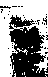 XVIOnfeilbaarheid.A. Wat is zij , als zij in waarheid bestaat. — 27.B. De Schrift bevat geen enkelen grond voor de aanmatigingen van de roomsche kerk in dit opzigt. — 45, 54, 84, 86, 424, 429, 476. — Zie gezag. C.Ongehuwde staat.A. De Schrift beschouwt dien niet als reiner dan het huwelijk. — 310, 297, 430, 445.B. De Schrift gewaagt niet van de noodzakelijkheid of wenschelijkheid om dien aan bedienaars des Evangelies op te leggen. — 21, 309, 312, 411.C. Zij gewaagt evenmin van een ongehuwden staat bij gelofte of van eenig soort van kloosterleven. — 308. 409, 414, 418. — Zie kloosterleven.Onthoudingen.A. Doen den geestelijken aard des evangelies te niet. — 41, 282, 283, 285, 311, 393, 413, 447•B. Maken elk waar begrip van heiligmaking krachteloos. — Zie kerf. oef. C. D,Openbaring.A. Zij is niet als een schat onder het toezigt en de bewaring van bepaalde personen gesteld. — Zie g e zagC, Bijbel D.B. Zij wordt geheel en volledig in den Bijbel gevonden. — Zie overlevering.C. Geen mensch of kerkgemeenschap kan dien grens overschrijden. — 394. 13.Opvolging (Apostolische)A. De Schrift stelt die niet voor als eene priesterregering bij opvolging. — 124 , 175 , 179. — Zie p r i e stergezag. A., B.B. Zelfs al kon zulk eene regering door de Schrift gewettigd worden, zoo zou daaruit nog geene zuivere overlevering van de godsdienstige waarheid volgen. — Zie priestergezag C.XVIIC. Onzekerheden en gapingen in de Apostolische opvolging in de Roomsche kerk.Orden. (priesterwijding en trappen van priesterrang.)A. De Schrift weet van sacrament der priesterwijding noch' van de mystieke denkbeelden , waarmede men het omgeven heeft. — Zie priesterschap.B. De Schrift weet niets van den roomschen ladder der zeven orden; het kent er zelfs geen twee, want het apostolisch diakenschap is gansch iets anders dan het roomsche. — 226.Overlevering.A. De Schrift spreekt van geen mondeling onderwijs onderscheiden van het geschrevene en bestemd om dat tot een geheel te maken. — 183 , 184, 190 , 197 , 199 , 200 , 391, 402. 422.B. De Schrift veroordeelt bij de Joden een stelsel geheel gelijksoortig aan het in de roomsche kerk gehuldigde. — 40, 42, 402.C. De Schrift is regter van alle overlevering en moet dat blijven. — 20, 40, 42, 320.Paus. Zie pausdom en Petrus.Pausen.A. Hunne trotsehheid. — 65, 232,°„401.13. Hunne eerzucht. — 69, 130, 191, 214, 281 , 461.C. Hunne heerschzucht en dwingelandij. — 433.D. Hunne misdaden. — 45 , 467.E. Duisterheden , gapingen, onwettigheden enz. in de opvolging der pausen. — 125.Pausdom.Er is in de schriften des N. V. geen spoor van zoo- danige instelling. — Zie Pet rus.B. Ook is daarvan geen spoor in de kerk gedurende den apostolischen tijd. — 225 , 240 , 244 , 300 , 325 , 349, 370, 438, 439, 449, 459.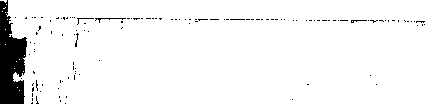 XVIIIXIXC. Bezwaren en gevaren 467. - Zie pausen. Petrus.A. Hij heeft geen last ontvangen om het hoofd van de apostelen of van de kerk te zijn. - 44, 46, 47, 64, 67, 92, 93, 94, 121, 179, 180, 182, 186, 198,210, 294, 300, 325, 348, 349, 351, 354, 356, 368, 370, 379, 459, 466.B. Zijne geschiedenis toont niet een blijk van zoodanig ma gtsbezit of magtsoefening. - g 24 , 63 , 64 , 99, 143, 144, 173, 174, 202, 203, 205, 208, 212,213, 215, 211, 227, 228, 229, 231, 234,239, 240, 355, 356, 357, 457.Plegtigheden. Zie eeredienst B. vormendienst.
goede werken, D. en E.Prediking.A. De prediking en het bijzonder godsdienstig onderwijszijn de twee meest wezenlijke werkzaamheden der evangeliebediening. - 217, 419.B. De prediking en het bijzonder godsdienstig onder-wijs moeten op de Schrift als grondslag gebouwd zijn. - 83, 146, 245.Priesters.A. Zij kunnen langs wettigen weg niets de apostolische presbyters waren. - 236.B. Zij zijn dus geene offeraars. - Zie misoffer mis.C. Zij hebben dus geene Daagt om de zonden te vergeven. - Zie biecht  B.D. Zij hebben dus niet bij uitsluiting de kerkleer alseen schat onder hunne hoede en bewaring. - Zie g e- zag C.Priesterheerschappij.A. Het geheel der roomsche priesterheerschappij mist allen schriftmatigen grond. - 72, 226, 235, 374, 470.B. Hetzelfde geldt van al deszelfs bijzondere eigenaardigheden. -- Zie pausdom, Petrus enz.C. Zelfs al ware er eene eenhoofdige priesterregering van Godswege ingesteld, zoo zou zoodanige instelling op zichzelve nog de mogelijkheid van dwaling op het gebied der godsdienstige waarheid niet opheffen. - 23, 68, 235. 424. - Zie kerk D.Priesterschap.A. Het christelijk leeraarsambt is geene priesterschap. -236, 302, 339, 435, 460.B. De apostolische tijd draagt geen spoor, dat dit ambt als priesterschap is bediend. - 256, 288, 342, 345.ProselytenmakerjjElke opregte overtuiging geeft het zegt ja maakt het pligt voor hare verbreiding te ijveren. - 9 , 74.Regtvaardigmaking.A. Kan geen gevolg zijn van onze goede werken. - Zie goede werken. 13. D.B. Zij is de vrucht des geloofs. - Zie goede we r- ken B.Reinheid.A. Is niet in wettische pligtsvervulling maar in den toestand des harten gelegen. 41, 77, 90, 430.B. Er bestaat gcene enkele reden om den ongehuwden staat voor reiner dan het huwelijk te houden. - Zie óngehuwde staat.Reliquien.A. Er is in de Schrift geen spoor van reliquiendienst. - 39, 195, 220, 250.B. Overdrijving , misbruiken en grofzinnelijkheid van deze dienst. 195.Rozenkrans. - Zie gebed C.daraan verbonden. - 299meer zijn, danenXXSacramenten.A. Hun z e v e n t al is eerst op het concilie van Trente vastgesteld. - 58.B. Twee, doop en avondmaal, alleen zijn als zoodanig altijd en overal erkend. - Zie vormsel, biecht enz. Schrift. (heilige) - Zie Bij b e 1.Tegenwoordigheid. (waarachtige)A. De Schrift spreekt er nergens van en veronderstelt ze ook niet stilzwijgend. - 100, 209, 344, 443.B. Wat aangaat den dieperen grond van het vraagstuk. -- Zie transsubstantiatie A.Teekenen. (Ingedrukte teekenen van Jezus lijden). Leugen of waanzinnigheid. - 366.Transsubstantiatie. (w ezensverandering)A. De Schrift leert er niets van. - 80, 82, 160, 161, 162, 163, 164, 165, 206, 321.B. De Schrift veronderstelt haar ook niet stilzwijgend. - Zie waarachtige tegenwoordigheid.Vagevuur.A. De Schrift zwijgt er van. - 5, 33, 37, 79, 136, 145, 158, 484, 486, 487.B. Het geloof aan een vagevuur leidt tot gevolgtrekkingen, die vonnis spreken over het beginsel zelf, waarop het leerstuk wordt gebouwd. - Zie aflaten, mis enz.Verdiensten der heiligen.A. De Schrift bevat geen spoor van het denkbeeld, dat wat men verdiensten der heiligen noemt, op anderen zou kunnen worden overgedragen. - Zie Jezus Christus A.B. De Schrift weet niet van overtollige goede werkenen overvloedige verdiensten. - 135, 138, 271, 364, 387, 405, 465.Vergeving der zouden. (absolutie)A. God alleen heeft de magt om zonden te vergeven. - 22, 119, 474. xxIB. De Schrift heeft geen mensch aan te wijzen, die zoodanig regt heeft uitgeoefend. - Zie biecht B. - Zie verder binden en ontbinden, aflaten enz.Vervolging. (Geloofs)A. Alle geloofsvervolging is in strijd èn met de voor-schriften èn met den geest des christendoms. - 28, 50,122, 123, 133, 326, 404.B. Geene bedreigingen of dwang moeten ons doen ver-tragen in het belijden van hetgeen wij gelooven waar te zijn en te veroordeelen wat ons dwaling toeschijnt. -10, 28, 62.Voorburg der hel. (Verblijfplaats van ongedoopte kinderen). - Zie doop B. - 394 B.Volmaking.A. Moet door ons niet gezocht worden in uitwendige,wettische pligtsvervulling. - Zie kerk. oef., zelfka s-t ijding enz.B. Zij bestaat alleen in innige , levende gemeenschapder ziel met Jezus Christus. - Zie Jezus Christus. C.Vormendienst.A. Alle vormendienst is in tegenspraak met den geestelij-ken aard van het Christendom. - Zie Christendom. A.B. Veroordeeling van de vormendienst in de bijzon-dere godsdienstoefening. - 12, 13, 15 , 71, 117, 361. -Zie kerk. oef.C. Veroordeeling van de vormendienst in de openbaregodsdienstoefening 12 , 248 , 338 , 361. - Zie e eredienst B.Vrijheid.A. Geen menschenjuk mag in geloofszaken der chris-ten worden opgelegd. -- Zie gezag , geboden A. on-derzoek C.B. Aard en grenzen van de christelijke vrijheid. -335 , 341, 363, 388, 451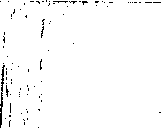 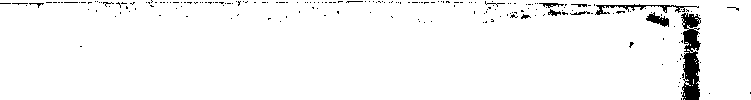 XXIIC. Pligten, welke uit haar voortvloeijen. -152, 363. Vulgata.A. Hare geschiedenis. - 2.B. Fouten en vervalschingen , die in haar voorkomen. -13, 87, 103, 207, 253, 312, 321, 348, 380, 402, 411, 439, 445, 455, 484.Waarheid.A. Geene kerkgenootschap sluiting van alle anderen. -B. Regt en pligt om haar 20, 29, 62, 152 , 167.Werken. (goede)A. Er zijn geene christelijke vrucht des geloofs zijn. -- 120 , 453.B. De zaligheid is niet aan de werken maar aan het geloof verbonden. - 61 , 266 , 267 , 275 , 352 , 431.C. Het waarachtig geloof brengt uit zijnen aard noodzakelijkerwijs goede werken voort. - 362, 431.D. Ceremoniele werken zijn , wat de zaligheid aangaat, tot niets nut. - 97, 140, 237, 358, 360, 365, 386.E. De ceremoniele werken zijn voor de ontwikkeling van ware godsdienstigheid nadeelig. - 76, 77, 90, 139.F. Er bestaan geene overtollige goede werken.Wijwater. Zie vormendienst en kerk. oef. Zaligheid.A. De zaligheid is geen loon voor goede werken. --Zie goede werken, B. en D.B. De zaligheid is eene genadegift. - 61 , 140 , 237,266, 352.C. Het geloof is de voorwaarde dier genadegiften. - 120, 237, 243, 266.D. De tegenwerpingen tegen het leerstuk van de ligheid door het geloof missen alle waarde en grond.267, 270, 275, 362, 431.XXIIIZelfkastijding.De Schrift beveelt haar niet en de geest des Christen-doms draagt hare veroordeeling in zich. - 316, 392.Zoenoffer.A. ' Het Evangelie kent niet meer dan één zoenoffer ,de kruisdood van onzen Heer Jezus Christus. - Zie J e-z us Christus A en zaligheid B.B. Het onvoldoende van alle ander zoenoffer en ge-vaar om er op te bouwen. - Zie o n th o u ding , z el f-k a st ij d in g.C. Het offer van den Heer Jezus Christus is eens envoor altijd gebragt. - Zie m is B.D. De schulduitdelging door zijn bloed is volkomen enis dat reeds hier op aarde voor een iegelijk, die in hem gelooft. - Zie vagevuur.Zonden.A. Het onderscheid tusschen vergefelijke en doodzondenis valsch en gevaarlijk. - 11 , 452, 479.B. De Schrift weet van geen ander zoenoffer dan dedood van Jezus Christus. - Zie zoenoffer.C. Zij betuigt dat dit offer eens en voor altijd ge-bragt is. --- Zie m i s.D. Geen mensch kan of mag de zonden vergeven. -Zie zondenvergeving, biecht, enz.bezit haar alleen met uit- Zie gezag C.openlijk te belijden. - 10,werkendan dieeeneza-